СИЛЛАБУСҚазақ тілі пәні  бойынша, коды  KRYa 1104Мамандығы – 5В130100   Жалпы медицина Қазақ тілі кафедрасы латын тілі курсыменКурсы: 1						        Семестр:1, 2 Тәжірибелік  сабақ - 90			Оқытушының жетекшілігімен студенттің өздік  жұмысы (ОСӨЖ) - 90Студенттің аудиториядан тыс өздік жұмысы (СӨЖ)  - 90Барлығы - 270Бақылау түрі: емтихан 				Алматы  2012 ж.Силлабус жұмыс бағдарламасы негізінде құрастырылды.Силлабусты құрастырушы: аға оқытушылар Ғ.Ж.Тұңғышбаева, А.Т.Рахымбаева.Жұмыс бағдарламасы кафедра мәжілісінде қаралды.№_______хаттама«___»___________2012 ж.Кафедра меңгерушісі,ф.ғ.к., доцент __________С.Қ.Суатай1. Жалпы мәлімет: 1.1 Жоғары оқу орнының аты: С.Ж.Асфендияров атындағы Қазақ ұлттық медицина   университеті1.2 Қазақ тілі кафедрасы латын тілі курсымен 1.3 Пәні:     «Қазақ тілі», KRYa 11041.4 Мамандығы: –  5В130100   Жалпы медицина1.5 Барлық сағаты – 270 сағатКурсы,  семестрі: 1 - курс,  1, 2  семестр Оқытушылар туралы мәлімет:1.7 Кафедраның мекен-жайы.Бөгенбай батыр көшесі  88,  №2 оқу ғимараты, 2 қабат1.8 Пәннің саясаты: -  Профессорлық-оқытушылар құрамымен мәдениетті қарым – қатынаста болу.- Міндетті түрде сабаққа қатысу.- Сабаққа белсенділік таныту- Сабаққа үнемі дайындықпен келу.- Берілген тапсырмаларды уақытында орындау, өткізу.- Аралық бақылау жұмысын өткізу.- ОСӨЖ тапсырмаларын орындау.- СӨЖ тапсырмаларын орындау.- Жіберлген сабақтарды тапсыру, оқу үрдісі бойынша деканаттын рұқсатымен қабылданады.  - Кейбір түсініспеушіліктер, кемшіліктер болса кафедра меңгерушісі және оқу ісі меңгерушісінің    қатысуымен талқыланады. Тыйым  салынады:- сабаққа  кешігуге,  сабақтан  рұқсатсыз  кетуге;- сабақ  үстінде  ұялы  телефонды  пайдалануға;- сабақ үстінде  басқа  сабақтардың  тапсырмаларын  жасап  отыруға;2.  Бағдарлама:2.1 Кіріспе Қазіргі таңда тілдік құзіреттілікті қалыптастыру коммуникативті-функционалдық грамматика тұрғысанан қарастырылуда. Тіл бірліктерінің қолданыстағы қызметтері, белгілі бір мағына түрлерін жеткізу функционалды грамматика арқылы жүзеге асады. Осы тұрғыдан алғанда, ең басты мақсат – тұрмыстық, әлеуметтік тақырыптардағы мәтіндер негізінде тіл үйренушілерлің сөйлеу біліктілігін жетілдіру, лексикалық қорын, грамматикалық білік-дағдыларын қалыптастыру, қазақ тілі грамматикасы туралы білімін дамыту. Тәуелсіз Қазақ елінің соңғы он жылдағы қарқынды даму үрдісі мен әлеуметтік жағдайы, шетелдермен халықаралық байланысының нығаюы, әлемдік қауымдастықтағы беделінің артуы, біліктілік деңгейі әлемдік стандарттарға сәйкес келетін, бәсекеге қабілетті жоғары білімді сапалы мамандарды даярлаудың қажеттілігін туғызып отыр. Мамандардың бәсекеге қабілеттілігінің негізгі көрсеткіштерінің бірі – олардың мемлекеттік тілді толық меңгеруі мен оны тәжірибе жүзінде қолдана алуы.2.2Пәннің мақсаты:	Тілдік жүйе мен оның амалдарын мәдени-танымдық қатысымдық әрекеттер арқылы меңгерту, болашақ мамандығына сәйкес сөйлеу түрін үйрету. Күнделікті тұрмыстық сөйлеу жағдаятарында әңгімені қолдау және талқылау (нақты, өзіне таныс жағдаяттарға дайындықсыз араласып, әңгімені қолдау, қажет жағдайда қайта сұрау, өз көңіл-күйін білдіру (өкіну, мұңаю, қызығушылық таныту немесе танытпау);Ауызша және жазбаша қатысым түрлерінде:Мәліметтерді беруге дайындығы мен қабілеттілігі, әңгімелесушіге жеткізе алуы; қызығушылық танытуы, мәліметтерді сұрау, қайталап сұрау; кеңес беру, нұсқау беру; байқампаздық таныту; көңілі толуы-толмауын, қызығушылығын немқұрайдылығын білдіру.2.3 Оқыту міндеттері:1. Когнитивті – білім компетенциясы бойынша тіл жүйесін, кәсіби бағытта сауатты жазуға, мамандығына сәйкес сөйлеу тілін үйретіп, ғылыми-қоғамдық және медициналық терминологияларды қалыптастыру. 2. Операционалды – дағды компетенциясы бойынша лексикалық – грамматикалық ерекшеліктердің қолдану аясын білуге машықтандыру, терминдердің жазылу үлгісін, оларға қойылатын талаптарды, біліктілікті қалыптастыру. 3. Коммуникативті компетенция бойынша ғылыми мәліметтерді, әдебиеттерді қолдана алу, мәтінді түсініп, оқылым, айтылым, тыңдалым, жазылым, қатысымға түсу ниетін қалыптастыру. 4. Құқықтық компетенция бойынша Қазақстан республикасының «Тіл туралы заңы», «Білім туралы заңы» 5. Өзін-өзі дамыту компетенциясы  бойынша тақырыпты әр түрлі бағытта, ғылыми тұрғыда негізгі мазмұнды қалыптастырып, жазу мәдениетін, дағдысын дамыту.  2.4 Оқытудың нәтижелеріСтудент берілген деңгей негізінде мынадай коммуникативтік тапсырмаларды орындай алуы қажет. Тіл иесінің жылдам айтылған сөзін түсіну. Ғылыми еңбектерді оқып баяндай білу. Мәжіліс, жиналыстарда өзіне қажетті ақпарат мен мәліметтерді жаза алуы. Өз кәсіби шеңберінде кеңес беріп, пікір білдіруі. Өзінің ғылым зерттеу тақырыбы бойынша мақала, баяндама жазып, өз пікірлерін қорғай білуі қажет. Мәтіннің негізгі мазмұнын, жеке мағыналық бөліктері арасындағы логикалық және себеп-салдарлық байланысты түсіне білуі керек. Студент мамандық саласы бойынша берілген мәтіннің мазмұнын өз қөзқарас тұрғысынан толықтырып, өзгертулер енгізе отырып, әңгімелеп бере білуі қажет.Таңдаған тақырып мазмұнын терең түсініп, оны  өз сөзімен жеткізе білуі, сонымен қатар өзінің осы тақырып бойынша жеке көзқарасын, тұжырымын шығарма, шағын эссе түрінде жеткізе білген жөн. Сонымен қатар, мамандығы бойынша таңдап алған тақырыпқа жоспар құру арқылы осы тақырып бойынша естіген, оқыған мәтін мазмұнында берілген ойды қайта жаңғырту, толықтыру, өз бетінше өңдей білуі тиіс. Берілген тақырып бойынша таңдаған кәсібі, мамандығы жайында әңгімелеп айта білуі, баяндама жасай алуы, сұхбат, диалог құра білуі тиіс. 2.5 Реквизитке дейінгі:Қазақстан тарихы, орыс тілі, шет тілі, қазақ әдебиеті, орыс әдебиеті, биология, тәнтану.2.6 Реквизиттен кейінгі:Қазақ тілі пәнін оқып-үйренгеннен кейінгі дағдыларды анатомия,  қалыпты физиология, ішкі аурулар, патологиялық физиология т.б. пәндерді оқып-үйренуге пайдаланады.   Пәннің қысқаша мазмұны:Қазақ тілі пәнін оқу барысында студенттер әр түрлі қоғамдық мәселелерге байланысты өз көзқарастарын қалыптастырып, жауапкершіліктерін арттырады. Қазақ тілінің лексикалық қоры мен құрамын, жүйесін т.б. біледі.2.7 Тәжірибелік сабақтың тақырыптық оқу жоспары2.8  Студенттің өз  бетінше  атқаратын  жұмыстарының (СӨЖ)тақырыптық   жоспары2.9 Пайдаланылатын әдебиеттердің тізіміНегізгі:  1. Ақыжанова  А.Т.  «Қазақ тілі мәтіндер  мен  жаттығулар».  Алматы, 2005 ж.2. Ақыжанова  А.Т. Мемлекеттік  тілді  оқып  үйренеміз.  Алматы, 2004ж.3.Аханов.К. Тіл білімінің негіздері. 1993 4. Бектұров Ш.К. Қазақ тілі, лексика, фонетика, морфология. Алматы, 2006 ж. 5. Бектұров Ш.К.  Казахский язык для всех. Алматы, 2004 ж.6. Бектұров Ш.К.  Қазақ тілі для начинающих. Алматы, 2004 ж.7. Доскеева Б.Ж. Қазақша сөйлейміз.Алматы, 2010.-220б.8. Доскеева Б.Ж. Қазақ тілі. Медициналық оқу орындарына арналған. Алматы, 2002 .-317б.9. Доскеева Б.Ж. Қазақ тілі. Жалғастырушы топ студенттеріне арналған. Алматы, 2000.- 211б.10. Исаева. Ж.Т.Қазақ тілі. 2011ж.11. Дәрменқұлова Р.Н. Медициналық мәтіндер жинағы. Алматы, 2001 ж.12. Дәрменқұлова Р.Н. Қазақ тілі-Алматы: ЖШС «Таугул-Принг», 201146б13. Суатай. С. Ісқағаздарымен жұмыс.-Алматы,2010.-104б ж.14. Тұңғышбаева.Ғ.Ж. Қазақ тілі сабақтары.-Алматы,2008.-120б.15. Сулейменова Э.Д. Сұхбат.Астана: «Арман-ПВ», 2007.-216б.16. Сулейменова Э.Д. Үнжария.Астана: «Арман-ПВ», 2007.-240б.17. Сулейменова Э.Д.Бейнежазба. Астана: «Арман-ПВ», 2007.-264б.18. Дүйсембекова Л.Қазақ тілі іс қағаздарын жүргізу. Алматы: «Мемлекеттік тілді дамыту институты» ЖШС,2011.-400Б19. ҚанапияноваӘ.Ж. Кәсіби қазақ тілі. 2008Қосымша:1. Оралбаева Н. Изучаем  казахский  язык. Алматы,  1989 ж.2. Хабдин  Қ.Е., Тәттібаева А.Е.    Қазақ  тілі  сабақтары.  Алматы,  2004ж.3. Медицина білімі-мемлекеттік  тіл  аясында.  Алматы,  2009ж.4. Исаева Ж.Т., Тәттібаева А.Е. Қазақ тілі. Алматы, 2011 ж. Сөздіктер:1. Ақыжанова А.Т.  Қазақша –орысша сөздік.   Алматы, 2000 ж.2. Алдашева А. Қазақ тілінің орфографиялық сөздігі. Алматы, 1988 ж.3. Әбілқасымов Б. Орысша-қазақша тілдескіш Алматы, Рауан, 1994 ж.4. Қалиев Б. Өсімдік атауларының орысша-қазақша сөздігі. Ана тілі 1963 ж.5. Момынов Ә.Т., Рақышев А. Медициналық сөздік. Алматы, 1989 ж.6. Сарыбаев Ш. Қысқаша орысша-қазақша сөздік. ҚСЭБР, 1989 ж.7. Серғалиев М.Орысша-қазақша сөздік. Алматы, «Қазақстан», 1993 ж.8. Терминдер мен атаулар. Алматы, «Қазақстан», 1990 ж.9. Бектаев Қ. Орысша-қазақша сөздік. Алматы, 1999ж.2.10  Оқыту әдістері: Коммуникативтік қарым-қатынас, дискуссия, түсіндіру, талдау, жинақтау, салыстыру, баяндау, сұхбат, полилог, диалог құрғызып үйрету, тұсаукесер, рольдік ойындар, пікірталас,бақылау т.б.Тәжірибелік  сабақты өткізу түрі: мәтінмен жұмыс,  жағдайлық есептер беру, презентациялар жасау, пікірталас,  сұхбаттасу, тест тапсырмаларымен жұмыс жүргізу, сұрақ-жауап, әңгімелесу т.б.Аралық бақылауды өткізу түрі: тест жұмыстары, сұрақтарға жауап беру, мәтінмен жұмыс, ауызша баяндау т.б.ОСӨЖ-ді  өткізу түрі: мәтінмен жұмыс түрлері, терминологиялық, түсіндірмелі сөздікпен жұмыс,   жаттығу жұмыстарын орындау т.б.СӨЖ-ді ұйымдастыру түрі 	Өздік жұмыс – оқу танымдық әрекеттің ерекше түрі. Оны орындау барысында оқытушы тек кеңес беруші, бағыттаушы қызмет атқарады. Өзіндік жұмыс студенттің өз біліміне деген жауапкершілігін арттырып, оны өз білімінің траекториясын анықтауға және қолданатын білім әдістерін таңдауға баулиды. Сөйтіп оның еркін әрекет жасау дағдысын қалыптастырады. 	Оқу үрдісіндегі СӨЖ-дің мазмұны мынадай талаптарға сай болу қажет:тапсырма мазмұны тіл үйренушінің ерекшеліктерін ескере отырып жасалуы керек;бұған дейін қамтылған білімге сай құрылу керек, берілген тапсырма түсінікті, мазмұны қызығушылық танытатындай болу керек;тапсырма мазмұны мен орындау тәртібі бірте-бірте күрделене берілуі керек;2.11 Білімдерін  бағалау белгілері және ережелері: 1.Когнитивті - білім компетенциясы (тақырыптық материалды білу) – 100 балл2. Операционалды – дағды компетенциясын білу – 100 балл3. Коммуникативті  компетенцияны  қолдану – 100 балл4. Құқықтық компетенция – 100 балл5. Өзін – өзі дамыту – 100 балл Ағымдық  бақылау t- құзыреттілік  қалыпты  деңгейлік  бағасыt=(Z+N+K+P+S)/nn-барлық   құзыртеттілік  бойынша  саныZ: z1 + z2+... zn – білімді бағалау  N: n1+ n2+... nn – дағдыны бағалау K: k1+ k2+... kn – коммуникативті  құзыреттілікті бағалауP: p1+p2+...pn – құқықтық  құзыреттілікті бағалауS: s1+s2+...sn – СӨЖ  бағалау Әрбір  құзыреттілік  100 балмен бағаланады.Бағалау  формасы,   әрбір  құзыреттілік  бойынша   тапсырма  саны  жұмыс  бағдарламасында (п 2.9  білімдерін  және  оқыту  дағдыларын  бағалау  әдістері)   және   Силлабуста (п 2.10  білімін   бағалау   ережесі  және  критериясы).Аралық бақылау r-коллоквиумПән саясаты саны және өткізу түрі бойынша анықталады.Рейтингіге жіберуРейтингіге жіберу студенттің қорытынды бағасы 60% кем болмау керек, 0.6 формуласымен анықталады.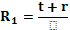  – ағымдық бақылау 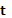   – бірінші рейтинг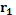  – екінші рейтинг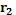 Қорытынды бақылауҚорытынды бақылау: Емтихан 2 кезеңнен тұрады. 1) тестілеу 2) ауызша (билет бойынша).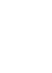 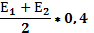  - 1 кезеңдегі емтихан балы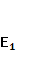  - 2 кезеңдегі емтихан  балы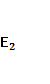 Қорытынды бағаҚорытынды баға – рейтингіге жіберу және қорытынды бақылауды қосумен анықталады. І  R*0.6+E*0.4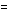 I – қорытынды баға R – рейтингіге жіберу бағасы Е – пән бойынша емтиханның қорытынды бағасыҚорытынды рейтингі – рейтингіге жіберу 60% және қорытынды бақылау бағасы 40% тұрады. Ағымдық бақылау: тәжірибелік сабақтың уақытында іске асырылады.Аралық бақылау: әр семестр сайын оқу тақырыптарын игеру деңгейін анықтау мақсатында  іске асырылады. Оқу жылында  4 аралық бақылау тапсырады. Қорытынды бақылау -  емтихан (ауызша және тест әдісі). Қорытынды бақылау, аралық бақылау және кеңес беру уақыты. Кеңес беру уақыты, оқу бөлімінің кестесімен сәйкес  өтіледі. Аралық бақылау уақыты: 7-8 аптада.Қорытынды бақылау уақыты – семестрдің соңында ОҮБжЖБ-ң сабақ кестесі бойынша. Тәжірибелік сабақты бағалау критериіАралық бақылауды бағалау критериіСӨЖ-ді  бағалау критериіТӘЖІРИБЕЛІК САБАҚТАРҒА АРНАЛҒАНӘДІСТЕМЕЛІК  НҰСҚАУЛАРҚазақ тілі кафедрасы Қазақ тілі пәні бойынша, коды – KRYa 1104Мамандығы – 5В130100   Жалпы медицинаҚұрастырушылар: доценттер Доскеева Б.Ж., Дәрменқұлова Р.Н.	2012 ж.                                        ТӘЖІРИБЕЛІК САБАҚТАРҒА АРНАЛҒАНӘДІСТЕМЕЛІК  НҰСҚАУЛАР№1 Тақырыбы:  Гиппократ анты. ҚР дәрігер анты.Үндестік заңы2012 ж.Кафедра мәжілісінде талқыландыХаттама №____, «_____»____________2012ж.«Бекітемін» Кафедра меңгерушісі, ф.ғ.к., доцент 				С.Қ.Суатай1. Тақырыбы: Гиппократ анты. ҚР  дәрігерінің анты.                           Үндестік заңы2. Мақсаты:-Гиппократ анты мен ҚР  дәрігерінің анты туралы мағлұмат беру;- Гиппократ анты мен ҚР  дәрігерінің анты  туралы мәтінінің мазмұнын жүйелі баяндауға үйрету;-Гиппократ анты мен ҚР  дәрігерінің анты  туралы мәтінді пайдалана  отырып, әңгіме-сұхбат құрғызу;- түрлі жаттығу жұмыстары арқылы қазақша сөйлеуге дағдыландыру;- тәуелдік категориясы  туралы түсінікті практикалық жолмен меңгерту;- өз бетінше сөйлем құрастыруға машықтандыру; 3. Міндеті:1. Когнитивті – білім компетенциясы бойынша кәсіби бағытта мамандығына сәйкес тіл оралымдарын үйретіп, студенттерді медициналық арнайы мәтіндерді түсініп оқуға, сауатты жазуға дағдыландыру;  2. Операционалды – дағды компетенциясыбойынша лексикалық – грамматикалық тіл ерекшеліктерін  меңгертіп, терминдерді  қолданылудағы  бірізділікті, оларға қойылатын талапты сақтай отырып, студенттерді сауаттылыққа  тәрбиелеу; 3. Коммуникативті компетенциябойынша сөйлеу әрекеттерінің түрлеріне сәйкес жаттығу жұмыстарын жүргізу арқылы студенттердің болашақ мамандықтарына қатысты сөйлеу аясын кеңейту;4. Өзін-өзі дамытубілім компетенциясы бойынша ғылыми-қоғамдық және медициналық терминдермен жұмыс істей білуге машықтандыру, болашақ мамандықтары бойынша кәсіби қатынас кезінде әр түрлі тақырыптарда тыңдаушысын түсіне білуге және өз көзқарасын білдіре білуге машықтандыру.4. Негізгі ұғымдар:а) лексикалық материал бойынша1. Гиппократ анты мен ҚР  дәрігерінің анты туралы.2. Гиппократ анты мен ҚР  дәрігерінің антында кездесетін кейбір сөз тіркестерінің мәні  туралы.3. Гиппократ анты мен ҚР  дәрігерінің анты туралы әңгімелеудегі  тілдік  оралымдар.ә) грамматикалық материал бойынша1ю Тәуелдік категориясы  туралы түсінік.5. Сабақ өткізу жоспары:А)Ұйымдастыру (2-3 минут).Ә) Үй тапсырмасын сұрау (45- 48 минут).Б) Жаңа сабақты түсіндіру.- Мәтін бойынша жұмыс (60 -65 минут). Жаңа сөздермен, сөз тіркестеріменжұмыс істеу, оқылым, мәтін бойынша сұрақтарға жауап, пікірталас, салыстыру жүргізу, аударма жұмысын жасату. - Грамматикалық тақырып бойынша жұмыс (25-30минут).- Жаңа сабақты қорыту (10-15 минут)В) Студенттердің білімін бағалау(2-3 минут )6. Білім берудің және оқытудың әдіс-тәсілдері:Жаңа сөздермен, сөз тіркестерімен жұмыс істеу, оқылым, грамматикалық тапсырмалар, сұхбат құрғызу, пікірталас, аударма жұмысын жасату. 7. Көрнекі құралдар: Тақта, ноутбук,адам ағзасының суреті, оқу құралдарын, үлестірмелі карточкалар пайдалану.8. Тапсырмалар:А) Мәтінді оқыңыз.Гиппократ антыАполлон дәрігердің, Асклепийдің, Гигиея мен Панакеяның және түрлі тәңірлер мен тәңіриялардың атына атап, оларды куәға тарта отырып, мына серт пен жазбаша шартты шама-шарқымның жеткенінше адал орындауға ант етемін: өзіме дәрігерлік өнерін үйреткен кісіні ата-анаммен бірдей көремін, оған барымды бөліп беремін, әрі қажет жағдайда оның жоғын табуға көмектесемін; оның ұрпақтарын бауырларым деп есептеймін, егер олар осы өнерді үйренгісі келсе, оларға тегін әрі ешқандай шарт жасаспай-ақ сабақ беремін; оқу үстінде айтар ақылымды, ауызша сабақтар мен ілімдегі қалған жайлардың бәрін өз балаларыма ұстазымның балалары мен медицина заңы бойынша серттескен, ант беріскен шәкірттерімен хабарлаймын, басқа жанға айтпаймын. Аурулар режімін, зиян келтіру мен қиянаттан бойымды аулақ ұстай отырып, шама-шарқымның барынша оларға пайдасы тиетіндей етіп жасаймын. Ешкімге кісіні өлімге ұшырататын дәрі бермеймін әрі оны жасау тәсілін көрсетпеймін; тап осылай әйелге түсік түсіретін пессарий ұсынбаймын. Өмірде, өнерде де таза әрі адал боламын. Тас ауруларымен сырқаттанғандардың денесін ешқашан кеспеймін, мұны осы іспен айналысатын кісілерге тапсырамын. Қайсы үйге кірсем де аурудың қамын ойлаймын, әдейі қиянат пен қастандық жасаудан, әсіресе әйелдер мен еркектер азат адамдар мен құлдар арасындағы махаббаттан аулақпын. Емдеу езінде, сондай-ақ емдемеген кезде де, адам өмірінің ішіндегі мүлдем жариялауға болмайтын жайларды көргенімді немесе есіткенімді құпия есептеп, жан баласына айтпаймын. Антты бұлжытпай орындағаным үшін өмірде де, өнерде де бақытты болып, ел арасында мәңгілік даңққа бөленгеймін; жалған ант беріп, қылмыс жасағандарды ант атсын. Қазақстан Республикасы дәрігерінің антыМедицина қауымдастығына өз еркіммен кіріп, мен (аты-жөні)  жазбаша міндеттеме алып, оны адал орындауға салтанатты түрде ант етемін. Болашақта халқыма қалтықсыз қызмет етіп, медициналық қауымдастықты дәстүрлі мейірбандылықпен дамыта отырып сақтауға және науқастың жазылып, дені сау болуы – қызметімнің басты принципі, менің жоғарғы бағам үшін ант етемін. Өзіме дәрігерлік өнерді үйреткен кісіні, оған деген ізгі ниетімді, сый-құрметімді мәңгі-бақи сақтайтындығым үшін ант етемін. Кез-келген адамға дәрігерлік көмегім қажет болғанда бас тартпай орындаймын; ең алдымен аурудың қамын ойлаймын; дәрігерлік өнерге қызығушылық адамдар немесе әріптестерім менен көмек талап етсе, оларға ақыл-кеңесімді, керек болса, тегін, әрі ешқандай шарт жасаспай-ақ көмектесемін деп ант беремін. Жариялауға мүлдем болмайтын дәрігерлік құпияны, сондай-ақ маған сеніп айтқан жеке сырларын ешкімге тіпті, ол қайтыс болып кетсе де жарияламайтындығым үшін ант етемін. Медицина жетістіктерімен үнемі танысып, дәрігерлік шеберлігімді үздіксіз дамытып, «адамгершілік» атты ардан өзімді жоғары ұстаймын деп ант етемін. Барлық іс-қимылдарымды Қазақстан Республикасының дәрігерлік Этика қағидаларына сай жасаймын деп міндеттеме аламын. Осы антты өз еркіммен, адал жүрегіммен беремін. Дәрігерлік парызымды ар-ожданыма сүйеніп орындаймын.  Ә) Мәтінде кездескен төмендегі сөздер мен сөз тіркестерінің аудармасын еске сақтаңыз.Шама-шарқымның келгенінше – по мере возможностиҚиянат -  зло, пакость, вредБұлжытпай – не искажать, не изменятьБұлжытпай орындау – выполнять беспрекословноБ)Мәтінде кездескен төмендегі сөздер мен сөз тіркестерінің  мағынасын түсіндіріңіз.Куәға тарту, үйреткен кісі, барын бөліп беру, ант берісу, өлімге ұшырататын дәрі, аурудың қамын ойлау, әдейі қиянат, қастандық жасаужариялауға болмайтын, салтанатты түрде , мейірбандылықпен дамыта отырып, жетістіктермен үнемі танысу, дәрігерлік шеберлік,мәңгілік даңқ.Грамматикалық тақырып бойынша:Үндестік заңыҚазақ тілінің дыбыстары сөз ішінде және сөз бен қосымшаның, сөз бен сөздің арасында бірімен-бірі үйлесіп, ыңғайласып келіп отырады. Түбір буынның жуан не жіңішкелігіне қарай қосымшаның дыбыстары да жуан не жіңішке болып айтылып тұрады. Мысалы: балалар (балалер емес), үйлер (үйлар емес), ауылға (ауылге емес), көшеде (көшеда емес), т.б.Қазақ тіліндегі қосымшалар сөздің соңғы дыбысының сипатына қарай бейімделіп жалғанады: мектепте (мектепде емес), үйге (үйке емес), жазда (жазта емес), т.б.Сөйтіп, сөзді бастан-аяқ біркелкі әуезбен айтуды үндестік заңы деп атаймыз.Үндестік заңы екі түрлі: а) буын үндестігі; ә) дыбыс үндестігі.Буын үндестігіДауысты дыбыс буын құрайтын болғандықтан, сөздегі, сөз бен қосымшалардағы дауыстылардың не бірыңғай жуан, не бірыңғай жіңішке болып үндесуін буын үндестігі (сингармонизм) деп атаймыз.Үндестік заңына сай қазақ тілінің байырғы сөздері не бірыңғай жуан, не бірыңғай жіңішке болады. Мысалы: ата, ана, бақыт, баға, сана, намыс, егіз, өріс, төсек, кереге, кілем, т.б.Дыбыс үндестігіСөз бен қосымшаның жігінде немесе сөз бен сөздің аралығында дауыссыз дыбыстардың бірін-бірі өзіне ұқсата әсер етуі дыбыс үндестігі деп аталады. Мысалы: қаздар (қазтар емес), есептер (есепдер емес), әкеге (әкеке емес), мектебі (мектепі емес), қасығы (қасықы емес).9. Бақылау жұмыстары:Когнитивті – білім компетенциясы бойыншаВ) Үндестік заңына бағынатын сөздерді бір бағанға, бағынбайтын сөздерді екінші бағанға бөліп жазыңыз.ұшқыш, көше, бүгін, бөлшек, дәріхана, елорда, өнерпаз, елші, пайдакүнем, сәнқой, баланікі, рольдер, депутат, қазметші.Г) Жоғарыдағы үндестік зағына бағынбайтын сөздердің бағынбау заңдылығын түсіндіріңіз.Үлгі: депутат – үндестік заңына бағынбайды, кірме сөз.Коммуникативті компетенциябойыншаҒ)Мәтінді оқыған адам қандай сұрақтарға жауап ала алады? Сұрақтарыңызды жазыңыз.Д) Жаныңыздағы студенттен осы сұрақтарға жауап беруін өтініңіз. Кімнің сұрақтары көп және дұрыс құрылғандығынына қорытынды жасаңыз.Операционалды – дағды компетенциясыбойыншаЖ) Мағынасына қарай екі бағанды сәйкестендіріңіз.Өзін-өзі дамытубілім компетенциясы бойыншаИ) Төменде Мұқағали Мақатаевтың «Болашақ дәрігерге» өлеңі  көзқарасыңызды білдіріңіз.Тоқта-тоқта, ей, жігіт, аялдағын,Қане, қалай жағдайын, баяндағын.... Тәжирибе мектебін өтіп жүрсең, Дәрігерлік кәсіпке таянғаның.Енді алдыңда тұрады тірі жандарБірі сүйіп, кім білсін, бірі қарғар ...Қимылдамай кірпігі жатса-дағы,Байқағайсың, шықпаған тірі жан бар.Кәсібіңнен кетпегей жеріп мүлде, (Ақыл айтып кеттім-ау, желіктім бе)Өлгендерді тірілтем деп ойлағайДенесінен жан ізде өліктің де.Жолың болсын, бара ғой, айналайын,Айналайын, қорғаушым, қарағадайым!Кәсібіңе мен сенің басымды ием,Басымды ием, несіне арланайын...10. Негізгі әдебиеттер: Дәрменқұлова Р.Н.Медициналық мәтіндер жинағы. Алматы, 2002 ж.  5-7 беттер.Доскеева Б.Ж. Қазақ тілі. Жалғастырушы топ студенттеріне арналған. Алматы, 2000 ж.  15-17 беттер.Қосымша әдебиеттер:1. Рақышев А. Адам анатомиясындағы халықаралық атау-терминдер. Алматы, 2011 ж.2. Қазақша-орысша сөздік. ҚР  Білім және ғылым министрлігі А. Байтұрынұлы атындағы Тіл білімі институты. – Алматы, 2001 ж.ТӘЖІРИБЕЛІК САБАҚТАРҒА АРНАЛҒАНӘДІСТЕМЕЛІК  НҰСҚАУЛАР№2 Тақырыбы:  Адам ағзасы		Көптік категориясы2012 ж.Кафедра мәжілісінде талқыландыХаттама №____, «_____»____________2012ж.«Бекітемін» Кафедра меңгерушісі, ф.ғ.к., доцент 				С.Қ.Суатай1. Тақырыбы: Адам ағзасы                          Көптік категориясы2. Мақсаты:- адам ағзасы туралы мағлұмат беру;- адам ағзасы туралы мәтінінің мазмұнын жүйелі баяндауға үйрету;- адам ағзасы туралы мәтінді пайдалана  отырып, әңгіме-сұхбат құрғызу;-түрлі жаттығу жұмыстары арқылы қазақша сөйлеуге дағдыландыру;- көптік категориясы  туралы түсінікті практикалық жолмен меңгерту;- өз бетінше сөйлем құрастыруға машықтандыру.3. Міндеті:1. Когнитивті – білім компетенциясы бойынша кәсіби бағытта мамандығына сәйкес тіл оралымдарын үйретіп, студенттерді медициналық арнайы мәтіндерді түсініп оқуға, сауатты жазуға дағдыландыру;  2. Операционалды – дағды компетенциясыбойынша лексикалық – грамматикалық тіл ерекшеліктерін  меңгертіп, терминдерді  қолданылудағы  бірізділікті, оларға қойылатын талапты сақтай отырып, студенттерді сауаттылыққа  тәрбиелеу; 3. Коммуникативті компетенциябойынша сөйлеу әрекеттерінің түрлеріне сәйкес жаттығу жұмыстарын жүргізу арқылы студенттердің болашақ мамандықтарына қатысты сөйлеу аясын кеңейту;4. Өзін-өзі дамытубілім компетенциясы бойынша ғылыми-қоғамдық және медициналық терминдермен жұмыс істей білуге машықтандыру, болашақ мамандықтары бойынша кәсіби қатынас кезінде әр түрлі тақырыптарда тыңдаушысын түсіне білуге және өз көзқарасын білдіре білуге машықтандыру.4. Негізгі ұғымдар:а) лексикалық материал бойынша1. Адам ағзасындағы мүшелер туралы.2. Адам ағзасындағы жүйелер туралы.3. Адам ағзасындағы мүшелер туралы әңгімелеудегі  тілдік  оралымдар.4. Адам ағзасындағы мүшелердің қызметі туралы.ә) грамматикалық материал бойыншаКөптік категориясы  туралы түсінік.5. Сабақ өткізу жоспары:А)Ұйымдастыру (2-3 минут).Ә) Үй тапсырмасын сұрау (45- 48 минут).Б) Жаңа сабақты түсіндіру.- Мәтін бойынша жұмыс (60 -65 минут). Жаңа сөздермен, сөз тіркестеріменжұмыс істеу, оқылым, мәтін бойынша сұрақтарға жауап, пікірталас, салыстыру жүргізу, аударма жұмысын жасату. - Грамматикалық тақырып бойынша жұмыс (25-30минут).- Жаңа сабақты қорыту (10-15 минут)В) Студенттердің білімін бағалау(2-3 минут )6. Білім берудің және оқытудың әдіс-тәсілдері:Жаңа сөздермен, сөз тіркестерімен жұмыс істеу, оқылым, грамматикалық тапсырмалар, сұхбат құрғызу, пікірталас, аударма жұмысын жасату, жағдаяттық тапсырма. 7. Көрнекі құралдар: Тақта, ноутбук,адам ағзасының суреті, оқу құралдарын, үлестірмелі карточкалар пайдалану.8. Тапсырмалар:А) Мәтінді оқыңыз.      Адам деген –  ардақты ат, қазақ халқы оны ежелден қастерлеп, табиғаттың ерекше сыйы деп бағалайды және кім деген сұрақ тек адамға ғана қойылады.      Адамның ағзасындағы әрбір мүше белгілі бір қызмет атқарады. Дене мүшелері атқаратын қызметіне қарай бірнеше мүшелерден бірігіп, жүйе құрайды.          Қан айналу жүйесі денедегі барлық мүшелерге оттегі мен  қоректік заттарды жеткізіп тұрады.     Тыныс алу жүйесі мүшелеріне мұрын, көмей, кеңірдек, өкпе, бронхылар жатады. Ағзаның оттегін сіңіріп, көмірқышқыл газын бөліп отыруы осы тыныс алу жүйесінде өтеді. Ас қорыту жүйесі ауыз қуысынан басталады. Ас жұтқыншақ арқылы өңешке, одан асқазанға түсіп, ас қорыту бездерінің әсерінен ішек-қарын жолында қорытылады.Зәр шығаружүйесі мүшелеріне қос бүйрек, несепағар, қуық жатады. Бүйректе қан тазартылады, несеп түзіледі.     Жүйке жүйесі ми мен жұлыннан тұрады. Жүйке жүйесі мүшелердің жұмысын реттеп отырады және ағзаның біртұтастығын қамтамасыз етеді.      Тірек-қимыл жүйесі қаңқа мен бұлшық еттен тұрады. Қаңқа – денедегі әр түрлі сүйектерден құралған мықты тірек. Сүйектерге бұлшық ет бекиді. Адам бұлшық еттің көмегімен жүреді, жүгіреді, әр түрлі қимылдар жасайды.     Адам ағзасындағы сезім мүшелерінің де қызметі ерекше. Сезім мүшелеріне көру, есту, иіс сезу, дәм сезу, сипап сезу, тепе-теңдікті сезу жатады. Ағзадағы барлық жүйелер арасында әр түрлі жолдар мен өзектер арқылы үздіксіз кең көлемде мәлімет алмасу жүріп жатады. Бұл мәліметтер қан, лимфа және гормон арқылы  жүреді.      Адамның тіршілік әрекеттері жас кезеңдеріне сәйкес өзгеріп отырады. Өйткені дамудың әрбір сатысында өзіндік физиологиялық көрсеткіштер  қалыптасады. Адам өмірі құрсақта даму, балалық шақ және ересек жас  болып үш сатыға бөлінеді. I.Құрсақтағы 2 айға жуық  ұрықтық  даму  (эмбриогенез)  және 2 айдан 9 айға дейін нәрестелік даму  (фетогенез)   кезеңдерінен тұрады.         II. Балалық шақ (құрсақтан   тыс даму) бірнеше  кезеңнен өтеді:Жаңа туған (неонаталдық) кезең – туған күннен 4 аптаға дейін, бала  қырқынан   шыққанша созылады. Бұл кезеңде ағза сыртқы ортаның жаңа жағдайларына икемделеді.Бөбектік шақ –  бөбек өмірінің  1-жылы;Сәбилік шақ –   1-3  жас аралығы;Бүлдіршін  шақ:  4-7  жас аралығы;Естияр шақ: ұлдарда –  8-12 жас аралығы, қыздарда – 8-11-ге  дейінгі жас аралығы;Жеткіншектік – балиғаттық  шақ: ұлдарда 13-16 жас аралығы, қыздарда 12-15 жас аралығы;Жас өспірімдік шақ: (бозбала)  жігіттерде 17-21 жас аралығы,  (бойжеткен) қыздарда –  16-20 жасқа дейін.          III.Ересек жас бірнеше кезеңнен құралады: Кәмелеттік  кезең:  ерлерде 22-35 жас аралығы, әйелдерде 21-35 жасқа дейін. Бұл кезеңде адамның өсуі тоқтайды, ағзаның құрылымы мен  қызметі толық қалыптасады, іс-әрекеті белсенді және тиянақты болады.   Кемел шақ:  ерлерде 36-60 жас аралығы, әйелдерде 36-55 жасқа дейін.  Бұл кезде олардың  жүйке және эндокриндік жүйелері өзгеріп, қайта қалыптасады, тіршілік әрекеттерінде айтарлықтай өзгерістер болады.  Егделік кезең:  ерлерде 61-74 жасқа дейін, ал әйелдерде 55-74 жасқа дейін.  Бұл кезеңде ағза тез қартаяды. Сондықтан олар осы кезеңдерінде  кездесетін ауруларға жиі шалдығады.Кәрілік  кезең ерлер мен әйелдер 75-тен асқаннан кейін басталады. Ағза тоза бастайды, негізгі тіршілік әрекеттері күрт төмендейді.Ұзақ өмір сүрушілер 91 жастан асқан адамдар. Ә) Мәтінде кездескен төмендегі сөздер мен сөз тіркестерінің мағынасын түсіндіріңіз. 	Ардақты ат, қастерлеу, табиғаттың ерекше сыйы, атқаратын қызметіне қарай, бірнеше мүшелерден бірігу, жүйе,оттегін сіңіру, әр түрлі сүйектерден құралған, ас қорыту бездерінің әсері, мүшелердің жұмысын реттеу, тепе-теңдікті сезу, ағзаның біртұтастығы, тіршілік әрекеттері, дамудың әрбір сатысы,қырқынан   шыққанша,  сыртқы орта, қалыптасу, тозу, қартаю, физиологиялық көрсеткіштер,  ұзақ өмір сүрушілер, күрт төмендеу.Б) Мәтінде кездескен төмендегі сөздер мен сөз тіркестерінің аудармасын еске сақтаңыз.ағза – организм  құрсақ қуысы –  брюшная полостьоттегі – кислород бұлшық ет – мышцыжұтқыншақ – глоткаөңеш – пищеводкеңірдек – трахеязәр, несеп – мочанесепағар – мочеточникқуық – мочевой пузырьбез –  железөзек – проток, серцевина икемделу – приспособитьсякәмелеттік –  cовершеннолетний; зрелыйестияр – повзрослевший күрт – внезапно; резко В) Мәтінді оқыған адам қандай сұрақтарға жауап ала алады? Сұрақтарыңызды жазыңыз.Г) Жаныңыздағы студенттен осы сұрақтарға жауап беруін өтініңіз. Кімнің сұрақтары көп және дұрыс құрылғандығынына қорытынды жасаңыз.Ғ)Көптік жалғау – көптік мағынаны беретін қосымша ( -лар, -лер, -дар, -дер, -тар, -тер).Мәтіннен көптік жалғау жалғанған сөздерді теріп жазыңыз.Д)Мәтіннен төменде берілген қысқа ақпараттарды кеңейтіп толықтыратын үзінділерді табыңыз.Дене мүшелері атқаратын қызметіне қарай бірнеше мүшелерден бірігіп, жүйе құрайды.Қаңқа – денедегі әр түрлі сүйектерден құралған мықты тірек.   Адам өмірі құрсақта даму, балалық шақ және ересек жас  болып үш сатыға бөлінеді. Балалық шақ бірнеше  кезеңнен өтеді.Ересек жасбірнеше кезеңнен құралады.Адам ағзасындағы сезім мүшелерінің  қызметі ерекше.   Е)Төмендегі етістіктердің қайсысы мәтінде кездеспейді? 	Қалану, қастерлеу, ренжу, енгізу, түзілу, тыңдау, сезу, ауырмау, есту, төмендеу, алмасу, айғақтау, ренжу, самғау, қалыптасу, қартаю, жабдықталу, қорытылу, кездесу, сақталу, өзгеру, күшею, қамтамасыз ету, хабарлау.Ж) Көп нүктенің  орнына тіркестердің мағынасына қарай керекті қосымшаларды қойыңыз.          Ежел...  қастерлеуТабиғат...  сыйыҰрық...  даму  Қырқы...   шығару Жаңа жағдай...  икемделу 91 жас... асқан адамАс қорыту бездері... әсеріӨзін... көрсеткіштер  Оттегі... сіңіру Сүйектер... құралған Мүшелердің жұмысы... реттеу Ағза... құрылымЗ) Сөйлемдерді бастаңыз....  жұмысын реттеп отырады және ағзаның біртұтастығын қамтамасыз етеді. ...  жас кезеңдеріне сәйкес өзгеріп отырады....  атқаратын қызметіне қарай бірнеше мүшелерден бірігіп, жүйе құрайды.          ...  туған күннен 4 аптаға дейін, бала  қырқынан   шыққанша созылады....  ағзаның құрылымы мен  қызметі толық қалыптасады, іс-әрекеті белсенді және тиянақты болады.   И)  «Даму» етістігімен тіркесетін сөздерді көрсетіңіз және солармен сөйлем құрастырыңыз.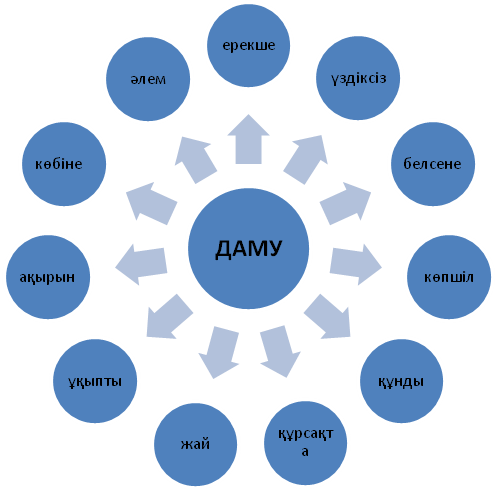 9. Бақылау жұмыстары:Когнитивті – білім компетенциясы бойыншаК) Мағынасына қарай екі бағанды сәйкестендіріңіз.Қ) Берілген тұжырымдардың дұрыс не қате екенін анықтаңыз. Қан айналу жүйесі мүшелерге оттегі мен көмірқышқыл газын  жеткізіп тұрады.Тыныс алу жүйесі мүшелеріне мұрын, көмей, кеңірдек, өкпе, бронхылар жатады.Бүйректе ас қорытылады.Тірек-қимыл жүйесі қаңқа мен бұлшық еттен тұрады. Қаңқа – денедегі бұлшық еттен құралған мықты тірек.Адам бұлшық еттің көмегімен жүреді, жүгіреді, әр түрлі қимылдар жасайды. Ас қорыту жүйесі мұрын қуысынан басталады.Асты  қорыту бездерінің әсерінен ас ішек-қарын жолында қорытылады. Адам өмірі құрсақта даму, балалық шақ және ересектік шақ болып үш сатыға бөлінеді. Ағзадағы барлық жүйелер арасында үздіксіз мәлімет алмасу жүріп жатады.Адам өмірі тек қуаныш пен бақыттан тұрады.Коммуникативті компетенциябойыншаЛ) Мәтінде сіз үшін жаңа ақпарат бар ма?  Мәтін мазмұнына өзіңіз білетін осы тақырыпқа қатысы бар мәліметті қосыңыз.  Мәтіннен алған жаңа мәліметті пайдалана отырып, өз сөзіңізбен қысқаша айтып көріңіз.М) Төменде Абай өлеңінен үзінді берілген, қарамен жазылған өлең жолдарын қалай түсінесіз? Көзқарасыңызды білдіріңіз.Малда да бар жан мен тәнАқыл, сезім болмаса.Тіршіліктің несі сән,Тереңге бет қоймаса.Атымды адам қойған соң,Қайтіп надан болайын… .Өзін-өзі дамытубілім компетенциясы бойыншаН) Төмендегіфразалық тіркестерді оқып, мағынасын сәйкестіріңізжәне осы тіркестерді қатыстыра отырып сөйлемдер құрастырыңыз.10. Негізгі әдебиеттер: 1. Доскеева Б.Ж. Қазақ тілі. Медициналық оқу орындарына арналған. Алматы, 2002 ж. 5-8 беттер. 2. Дәрменқұлова Р.Н.Медициналық мәтіндер жинағы. Алматы, 2002 ж.  9-11беттер.3. Доскеева Б.Ж. Кәсіби медициналық қазақ тілі. Алматы, 2012 ж. 6-13 беттер.4. Доскеева Б.Ж. Қазақ тілі. Жалғастырушы топ студенттеріне арналған. Алматы, 2000 ж.  12-17 беттер.Қосымша әдебиеттер:1. Рақышев А. Адам анатомиясындағы халықаралық атау-терминдер. Алматы, 2011 ж.2. Қазақша-орысша сөздік. ҚР  Білім және ғылым министрлігі А. Байтұрынұлы атындағы Тіл білімі институты. – Алматы, 2001 ж.                                       ТӘЖІРИБЕЛІК САБАҚТАРҒА АРНАЛҒАНӘДІСТЕМЕЛІК  НҰСҚАУЛАР№3 Тақырыбы:  Дене мүшелері Сөздің тура және ауыспалы мағыналары2012 ж.Кафедра мәжілісінде талқыландыХаттама №____, «_____»____________2012ж.«Бекітемін» Кафедра меңгерушісі, ф.ғ.к., доцент 				С.Қ.Суатай1. Тақырыбы: Дене мүшелері. Сөздің тура және ауыспалы мағыналары.2. Мақсаты:-  дене мүшелері туралы мағлұмат беру;- дене мүшелері туралы мәтінінің мазмұнын жүйелі баяндауға үйрету;- дене мүшелері туралы мәтінді пайдалана  отырып, әңгіме-сұхбат құрғызу;-түрлі жаттығу жұмыстары арқылы қазақша сөйлеуге дағдыландыру;- cөздің тура және ауыспалы мағыналары туралы түсінікті практикалық жолмен меңгерту;- өз бетінше сөйлем құрастыруға машықтандыру.3. Міндеті:1. Когнитивті – білім компетенциясы бойынша кәсіби бағытта мамандығына сәйкес тіл оралымдарын үйретіп, студенттерді медициналық арнайы мәтіндерді түсініп оқуға, сауатты жазуға дағдыландыру;  2. Операционалды – дағды компетенциясыбойынша лексикалық – грамматикалық тіл ерекшеліктерін  меңгертіп, терминдерді  қолданылудағы  бірізділікті, оларға қойылатын талапты сақтай отырып, студенттерді сауаттылыққа  тәрбиелеу; 3. Коммуникативті компетенциябойынша сөйлеу әрекеттерінің түрлеріне сәйкес жаттығу жұмыстарын жүргізу арқылы студенттердің болашақ мамандықтарына қатысты сөйлеу аясын кеңейту;4. Өзін-өзі дамытубілім компетенциясы бойынша ғылыми-қоғамдық және медициналық терминдермен жұмыс істей білуге машықтандыру, болашақ мамандықтары бойынша кәсіби қатынас кезінде әр түрлі тақырыптарда тыңдаушысын түсіне білуге және өз көзқарасын білдіре білуге машықтандыру.4. Негізгі ұғымдар:а) лексикалық материал бойынша1. Адам ағзасындағы мүшелер туралы.2. Адам ағзасындағы мүшелер туралы әңгімелеудегі  тілдік  оралымдар.3. Адам ағзасындағы мүшелердің қызметі туралы.ә) грамматикалық материал бойыншаCөздің тура және ауыспалы мағыналары туралы түсінік.5. Сабақ өткізу жоспары:А)Ұйымдастыру (2-3 минут).Ә) Үй тапсырмасын сұрау (45- 48 минут).Б) Жаңа сабақты түсіндіру.- Мәтін бойынша жұмыс (60 -65 минут). Жаңа сөздермен, сөз тіркестеріменжұмыс істеу, оқылым, мәтін бойынша сұрақтарға жауап, пікірталас, салыстыру жүргізу, аударма жұмысын жасату. - Грамматикалық тақырып бойынша жұмыс (25-30минут).- Жаңа сабақты қорыту (10-15 минут)В) Студенттердің білімін бағалау(2-3 минут )6. Білім берудің және оқытудың әдіс-тәсілдері:Жаңа сөздермен, сөз тіркестерімен жұмыс істеу, оқылым, грамматикалық тапсырмалар, сұхбат құрғызу, пікірталас, аударма жұмысын жасату, жағдаяттық тапсырма. 7. Көрнекі құралдар: Тақта, ноутбук,адам мүшелерінің суреті, оқу құралдарын, үлестірмелі карточкалар пайдалану.8. Тапсырмалар:А) Мәтінді оқыңыз.	Адамның дене мүшелеріне бас, мойын, қол, жауырын, кеуде, иық, омыртқа, аяқ, жамбас, тізе тағы басқалар жатады. Адамның басында бет, көз, құлақ, мұрын, ауыз, маңдай, шеке, иек, ерін, тіс, тіл, таңдай сияқты мүшелер орналасқан. Бұл мүшелерді біз көзбен көреміз. Бұлардан басқа көзбен көрмейтін мүшелер бар, оларға асқазан, ішек-қарын, бауыр, бүйрек, жүрек т.б. жатады. Дана халқымыз алыс сапардан оралған адамдардан  «Он екі мүшең аман-есен оралдың ба?», - деп амандасып, жөн сұрасқан. Кейде  «он екі мүшесі аман, соқталдай азамат, ақша табудың неге оңай жолын іздейді ? » деп, ренжіп жатады.          Халық жұмбақтарының бірінде: «Дүниеде бір ағаш бар түбі жуан, он екі ұл, алпыс екі қыз бір күн туған», - дейді. Мұндағы 12 ұл адамның 12 мүшесі, 62 қыз – адамның 62 тамыры, ал ағаш – адамның өзі. Халқымыз он екі мүше дегенді адамның дене бітіміне байланысты айтқан: он екі мүшеге мыналар жатады: бас (біреу), омыртқа (біреу), жамбас (екеу), жауырын (екеу), тоқпан жілік (екеу), асықты  жілік (екеу), кәрі  жілік (екеу).       Бір жылда 12 ай болса, адамның 12 мүшесі бар. Уақыт көшінің бір жылы 365 күннен тұрса, қытай емшілерінің айтуынша, адамның да буыны соншама. Мұның бәрі адамның табиғатпен тығыз байланысты екендігін айғақтайды.       Көне заманғы халық емшілері адамның әр мүшесі бір тәуліктің ішінде өзінің жоғарғы, төменгі деңгейіне алмасып отыратынын дәлелдеп берген. Оны қазіргі ғылыми медицина да мойындайды. Осынау ғылыми тұжырымдама бойынша адамның  тәуліктегі күш-қуаты мынандай:     Таңғы сағат 3 – 5-тердің шамасында өкпесінің қуаты артады.     Таңғы сағат 5-тен 7-ге дейін тоқ ішектің қуаты күшейеді.     Таңғы сағат 7-ден 9-ға дейін асқазанның қуаты үсті-үстіне жақсарады.     Сағат 9-дан 11-ге дейін ұйқы безінің қуаты еселеп артады.     Сағат 11-ден 13-ке дейін жүректің қызметі айрықша күшейеді.     Түскі сағат 13-тен 15-ке дейін аш  ішектің қуаты барынша артады.     Түстен кейін сағат 15-тен 17-ге  дейін қуықтың қуаты өте жоғары болады.     Сағат 17-ден 19-ға дейін бүйректің қуат көзі ерекше күшейеді.     Түнгі сағат 21-ден 23-ке дейін иық сүйегінің қуаты барынша артады.     Түнгі сағат 23-тен түнгі сағат 1-ге дейін өттің күш-қуаты молаяды.     Түнгі сағат 1-ден 3-ке дейін бауырдың қуаты шарықтау шегіне жетеді.Тек 12 сағаттан кейін әр мүшенің қабынуы өз қалпына түседі, төменгі шегіне жетіп, тынышталады. Яғни, мүшелердің қабынуы немесе қалпына келуі 12 сағаттық мерзімге байланысты.Ә) Мәтін бойынша кездескен сөздер мен сөз тіркестерін есіңізге сақтаңыз.асықты  жілік– большеберцовая кость тоқпан жілік – плечевая  костькәрі  жілік– локтевая костьжауырын – лопаткажамбас – тазовая кость омыртқа – позвоночник ортан жілік – бедренная  кость                                   қуық – мочевой  пузырь өт – желчь  ұйқы безі – поджелудочная  железа дене бітімі – телосложениеБ) Мәтін бойынша сұрақтарға жауап беріңіз.Адамның көзбен көретін дене мүшелеріне қандай мүшелер жатады?Адамның басында қандай мүшелер орналасқан?Көзбен көрмейтін мүшелер қандай мүшелер жатады?Халқымыз алыс сапардан оралған адамдардан  не деп амандасып, жөн сұрасқан?Он екі мүшеге нелер жатады?Көне заманғы халық емшілері нені дәлелдеп берген?В) Төмендегі етістіктердің қайсысы мәтінде кездеспейді? Қалану, ренжу, енгізу, тыңдау, ауырмау, есту, айғақтау, самғау, жұбату, ұғыну, қалыптастыру, жабдықталу, кездесу, сақталу, өзгеру, күшею, хабарлау.9. Бақылау жұмыстары:Когнитивті – білім компетенциясы бойыншаГ) Төмендегі мысалдарда қалың, бас, қисық, суық, жылы, ауыр деген сөздердің қандай мағынаны білдіретінін айтыңыз.	Қалың дәптер, қалың қар, қалың шөп, қалың тұман, қалың жылқы, қалың жаңбыр, қалың киім. Малдың басы, таудың басы, өзеннің басы, жиналыстың басы, жұмыс басы. Қисық ағаш, қисық мінез. Суық күн, суық сөз, суық хабар. Жылы су, жылы сөз. Ауыр тас, ауыр жұмыс, ауыр сөз, мінезі ауыр.Ғ)Қарамен терілген сөздерді жақша ішіндегі сөздермен тіркестіріп айтқанда, мағыналарында қандай өзгеріс болатынын түсіндіріңіз.	Қоңыр (сиыр, жіп, дауыс, салқын, күз, қаз, жел, аю, тарту); қара (қарындаш, сөз, жүрек, тер, дауыл, су, көлеңке); қалың (киім, жұрт, қамыс, бет); жуан (жіп, кісі, ауыл, сіңірлі); жылы (су, сөз, киім, өң); суық (су, сөз, хабар, өң); сары (май, маса, уайым, уыз, қотыр, қарын, ауыз, бауыр, балақ, аяқ, су); бет (әжімі, моншақ, алды, перде, бұрыс, алыс, ашылу, бақтырмау, ашар, қайту, орамал); арам (шөп, тамақ, тер, ойлы, ас); адал (ас, адам, жүрек, кәсіп, құс, ойлы, тілек, сөз, дос).Операционалды – дағды компетенциясыбойыншаД)Мәтіндегі сөйлемдерді мағынасына қарай толықтырып, мазмұнын айту.1. Әрбір ... белгілі қызмет атқарады. 2. Адамның кеуде ... өкпе, жүрек орналасқан. 3. ... қуысында зәр шығару, көбею мүшелері орналасқан. 4. Қаңқа әр түрлі сүйектерден құралған ... . 5. Сүйектерге ... бекиді. 6. Зәр шығару жүйесіне бүйрек, несепағар, жатады. 7. Жүйке жүйесі мүшелердің ... реттейді. 8. Тыныс алу жүйесінде оттегінің сіңіру және көмірқышқыл газын бөлу процесі ... . 9. Ас ... арқылы өңешке, асқазанға барады. Коммуникативті компетенциябойыншаЕ) Сөйлемдердің шын, өтірік екенін анықтаңыз.Адамның бас мүшесінде жауырын, кеуде, иық, омыртқа, иек, тіс, тіл, таңдай сияқты мүшелер орналасқан.Көзбен көретін мүшелер бар, оларға асқазан, ішек-қарын, бауыр, бүйрек, жүрек т.б. жатады.Халқымыз он екі мүше дегенді адамның дене бітіміне байланысты айтқан.Он екі мүшеге мыналар жатады: бас (біреу), омыртқа (біреу), жамбас (екеу), жауырын (екеу), тоқпан жілік (екеу), асықты  жілік (екеу), кәрі  жілік (екеу). Бір жыл 365 күннен тұрса, қытай емшілерінің айтуынша, адамның да буыны соншама.Мұның бәрі адамның табиғатпен тығыз байланысты екендігін айғақтайды. Таңғы сағат 3 – 5-тердің шамасында өкпесінің қуаты артады.Таңғы сағат 5-тен 7-ге дейін бауырдың қуаты күшейеді.Өзін-өзі дамытубілім компетенциясы бойыншаЖ)Төмендегі фразалық тіркестердің мағынасын табыңыз және солармен сөйлем құрыңыз.1. Тілінен тапты. 2. Құлағын шулатты. 3. Алақанына салды. 4. Бас десең құлақ дейді. 5. Мойны жар бермеді. 6. Жүрегі қарс айрылды. 7. Тізесін жазбады. 8. Санын соқты. 9. Бауырына басты. 10. Аяғы жерге тимеді.10. Негізгі әдебиеттер: 1. Доскеева Б.Ж. Қазақ тілі. Медициналық оқу орындарына арналған. Алматы, 2002 ж. 5-8 беттер. 2. Дәрменқұлова Р.Н.Медициналық мәтіндер жинағы. Алматы, 2002 ж.  9-11беттер.3. Доскеева Б.Ж. Кәсіби медициналық қазақ тілі. Алматы, 2012 ж. 6-13 беттер.Қосымша әдебиеттер:1. Рақышев А. Адам анатомиясындағы халықаралық атау-терминдер. Алматы, 2011 ж.2. Қазақша-орысша сөздік. ҚР  Білім және ғылым министрлігі А. Байтұрынұлы атындағы Тіл білімі институты. – Алматы, 2001 ж.ТӘЖІРИБЕЛІК САБАҚТАРҒА АРНАЛҒАНӘДІСТЕМЕЛІК  НҰСҚАУЛАР№4 Тақырыбы:  Ағзадағы аурулар		Тұрақты сөз тіркестері2012 ж.Кафедра мәжілісінде талқыландыХаттама №____, «_____»____________2012ж.«Бекітемін» Кафедра меңгерушісі, ф.ғ.к., доцент 				С.Қ.Суатай1. Тақырыбы: Ағзадағы аурулар. Тұрақты сөз тіркестері.2. Мақсаты:- ағзадағы аурулар туралы мағлұмат беру;- ағзадағы аурулар туралы мәтінінің мазмұнын жүйелі баяндауға үйрету;- ағзадағы аурулар туралы мәтінді пайдалана  отырып, әңгіме-сұхбат құрғызу;- түрлі жаттығу жұмыстары арқылы қазақша сөйлеуге дағдыландыру;- тұрақты сөз тіркестері туралы түсінікті практикалық жолмен меңгерту;- өз бетінше сөйлем құрастыруға машықтандыру; 3. Міндеті:1. Когнитивті – білім компетенциясы бойынша кәсіби бағытта мамандығына сәйкес тіл оралымдарын үйретіп, студенттерді медициналық арнайы мәтіндерді түсініп оқуға, сауатты жазуға дағдыландыру;  2. Операционалды – дағды компетенциясыбойынша лексикалық – грамматикалық тіл ерекшеліктерін  меңгертіп, терминдерді  қолданылудағы  бірізділікті, оларға қойылатын талапты сақтай отырып, студенттерді сауаттылыққа  тәрбиелеу; 3. Коммуникативті компетенциябойынша сөйлеу әрекеттерінің түрлеріне сәйкес жаттығу жұмыстарын жүргізу арқылы студенттердің болашақ мамандықтарына қатысты сөйлеу аясын кеңейту;4. Өзін-өзі дамытубілім компетенциясы бойынша ғылыми-қоғамдық және медициналық терминдермен жұмыс істей білуге машықтандыру, болашақ мамандықтары бойынша кәсіби қатынас кезінде әр түрлі тақырыптарда тыңдаушысын түсіне білуге және өз көзқарасын білдіре білуге машықтандыру.4. Негізгі ұғымдар:а) лексикалық материал бойынша1. Адам ағзасындағы аурулар туралы.2. Адам ағзасындағы аурулар туралы әңгімелеудегі  тілдік  оралымдар.3. Адам ағзасындағы ауруларды анықтау жолдары туралы.ә) грамматикалық материал бойыншаТұрақты сөз тіркестері туралы түсінік.5. Сабақ өткізу жоспары:А)Ұйымдастыру (2-3 минут).Ә) Үй тапсырмасын сұрау (45- 48 минут).Б) Жаңа сабақты түсіндіру.- Мәтін бойынша жұмыс (60 -65 минут). Жаңа сөздермен, сөз тіркестеріменжұмыс істеу, оқылым, мәтін бойынша сұрақтарға жауап, пікірталас, салыстыру жүргізу, аударма жұмысын жасату. - Грамматикалық тақырып бойынша жұмыс (25-30минут).- Жаңа сабақты қорыту (10-15 минут)В) Студенттердің білімін бағалау(2-3 минут )6. Білім берудің және оқытудың әдіс-тәсілдері:Жаңа сөздермен, сөз тіркестерімен жұмыс істеу, оқылым, грамматикалық тапсырмалар, сұхбат құрғызу, пікірталас, аударма жұмысын жасату, жағдаяттық тапсырма. 7. Көрнекі құралдар: Тақта, ноутбук,адам ауруларын анықтайтын құралдардың суретін, оқу құралдарын, үлестірмелі карточкалар пайдалану.8. Тапсырмалар:А) Төмендегі сөздер мен сөз тіркестерінің аудармасымен танысыңыз.жынысы –  полқақырық –  макрота көкбауыр – селезенкақуық – мочевой пузырьқондырғы – установкаақау – дефект, пороктуа пайда болған – врожденныйжүре пайда болған – приобретенныйкескін – внешний облик; черты лицаӘ)Төмендегі сөздер мен сөз тіркестерінің мағынасын түсіндіріңіз.Құбылыс, қозғаушы күш, ауруды тудыратын себептер, айтып баяндау, саусағының басымен соғу, толықтыру үшін, болжам, жуық, әуелі, сәуле, рентген сәулесiнiң көмегiмен, қасы,  енгізілу, қатерлі, ауытқу.Б) Мәтінді оқып шығыңыз.       Ауру дегеніміз не? Ол қалай пайда болады, оның себебі неде? Міне, бұл сұрақтар адам баласын ерте кезден мазалап келеді. Ауру дегеніміз – ол анатомиялық және физиологиялық құбылыс. Ауру – микробтар не басқа да аса күшті қозғаушы күштің әсерінен пайда болатын адам ағзасындағы өзгерістер. Ауруды  тудыратын себептер көп, дегенмен негізгі себептері мыналар: механикалық, физикалық, биологиялық, химиялық, психикалық, генетикалық, саяси-әлеуметтік және т.б. жағдайлар. Осындай нәрселердің әсерінен ауырған адамда сырқат белгілері пайда болады (яғни симптомдары). Бұл белгілерін ауру айтып баяндайды, кейін дәрігер көзімен көріп (қарау), сипап (пальпация), саусағының басымен соғып (перкуссия), тыңдап (аускультация) анықтайды. Содан кейін алынған мәліметтерді толықтыру үшін қосымша лабораториялық (қанын, зәрін, қақырығын т.б.өткізу) және әртүрлі аспаптық әдістер қолданады. Алынған мәліметтерді жинап, негізгі клиникалық белгілерді айыра отырып, науқас адамның ауруы туралы болжам жасалуы керек. Ол үшін алдыменен сұрап тексеруден алынған мәліметтер, сосын объективті тексерістерден алынған белгілер  және  тағы лабораториялық, аспаптық тексерістермен дәлелденген мәліметтер болжамдық синдромның негізін құрайды.  Алынған мәліметтер науқастың түрін анықтап, диагноз қоюға мүмкіндік береді. Ауруды анықтау үшін дәрігер алдымен аурудың белгілерін білуі тиіс. Қазіргі кезде 10000-ға жуық аурудың түрлері, 1600-ден  аса әртүрлі синдромдар белгісі табылып отыр.      Медицина саласында ауру түрін анықтау үшін қолданылатын тәсілдердің бірі – рентген тәсілі. Рентген сәулесін 1895 жылы неміс физигі Вильгельм Конрад Рентген ашқан. Ол әуелі әйелі Бертаның колын рентгенге түсірген. Сол замананнан бері «Берта қолы» деп аталған рентген суреті бүкіл әлемге таныс. 1901 жылы  Рентгенге осы сәуленi ашқаны  үшiн физиктердiң арасында бiрiншi болып Нобель сыйлығы берiлдi. Медицинада  рентген сәулесiнiң көмегiмен мүшелер мен олардың жүйелерiнiң құрамын, қызметiн зерттеп, аурудың  рентгендiк диагностикасын қояды. Негізгі  рентген тәсілдері:рентгеноскопия – рентген сәулесi арқылы айнада қарау; рентгенография – рентген суретiне түсiру;флюорография – фотографиялық пленкаға флюоресценттік (сәулелендіруші) экраннан зерттелетін нысанның рентгендік кескінін алу.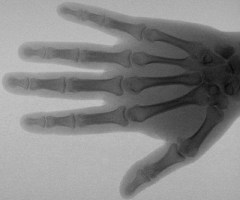 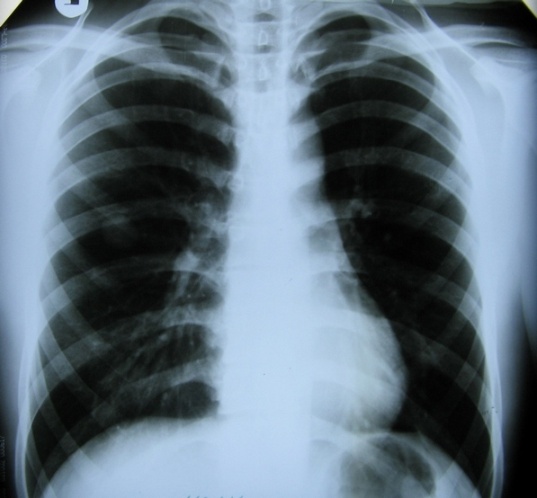 Кейінгі жылдары медицина саласында дерт түрін анықтау үшін ультрадыбыс тәсілін жиі қолданып жүр. Оған себеп: біріншіден, тәсілдің қарапайымдылығы;екіншіден, қортындысының дәлдігі;үшіншіден, мамандарға, зерттеліп жүрген адамдарға тәсілдің қауіпсіздігі.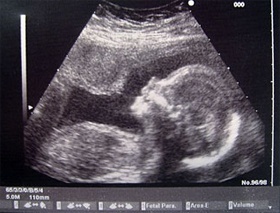 Осыған байланысты зерттеу жұмысын керек болса бірнеше рет қайталауға да болады. Ультрадыбыс аспаптары күн санап жаңарып жетілдіруде, яғни оларға ұдайы техникалық жаңалықтар енгізіліп тұрады. Бұның барлығы зерттеу тәсілінің сапасын арттырып, алатын мәліметтерді тереңдете, толықтыра түседі. Бүгінгі күні дәрігерлік салада УД тәсілін қолданбайтын мамандық жоқтың қасы. Мысалы, ультрадыбыс тәсілімен жүрек дерттерін анықтау кезінде оның ішкі бөлшектерін, ақауларын көріп, іштен туа, не жүре пайда болған жүрек дерттері екенін анықтайды. Сол сияқты бауырдың, көкбауырдың, бүйректің, қуықтың, т.б. мүшелерді көзбен көріп, дерттерін зерттеп, сырқат түрін анықтауға болады. УД тәсілін нейрохирургия, акушерия және гинекологияда, онкологияда жиі қолданып өте маңызды деректер алады. Ультрадыбыстық тексеру жолымен сырқат адамның денесіндегі әртүрлі ауытқулар — қатерлі ісіктер, дене мүшелері пішінінің өзгерулері анықталады.       Компьютерлiк томография – компьютердi қолданып мүшенi, дертті бөлшектеп рентген суретiне түсiру. Компьютерлiк томография ағзаның кез-келген жерiн, барлық мүшелердi, олардың орналасқан орнын, пiшiнiн, көлемiн, құрамын, қызметiн жан-жақты зерттеп, толық анықтауға болады. Рентген түтiгi шеңбер тәрiздi қондырғыштың бойымен айналып жылжиды. Шеңбер бойында түгел қабылдағыштар орнатылған (1000,  не одан да көп болуы мүмкiн). Қондырғыштың ортасында адам жататын орын бар. Дәрiгер мүшелердiң суретiн айнадан көре алады.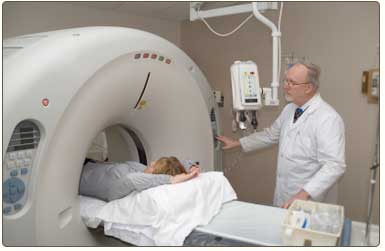 В)  «Ауру» сөзінің синонимдерін есіңізде сақтаңыз.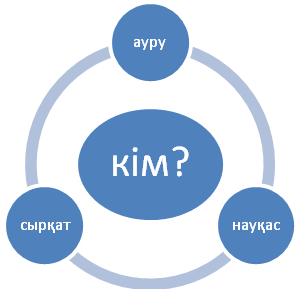 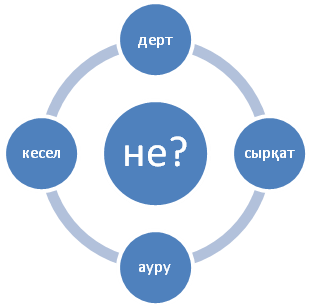 9. Бақылау жұмыстары:Когнитивті – білім компетенциясы бойыншаГ)  Мәтіннен төменде берілген қысқа ақпараттарды кеңейтіп толықтыратын үзінділерді табыңыз.Ауру дегеніміз – ол анатомиялық және физиологиялық құбылыс.Ауырған адамда сырқат белгілері пайда боладыМедицина саласында ауру түрін анықтау үшін қолданылатын тәсілдердің бірі –рентген тәсілі.Компьютерлiк томография – компьютердi қолданып мүшенi, дерттi бөлшектеп рентген суретiне түсiру.Науқас адамның ауруы туралы болжам жасалуы керек.Бүгінгі күні дәрігерлік салада УД тәсілін қолданбайтын мамандық жоқтың қасы.Ғ) Берілген тұжырымдардың дұрыс не қате екенін анықтаңыз.Ауру дегеніміз – анатомиялық және физиологиялық құбылыс. Ауырған адамда ешқандай өзгеріс болмайды.Сырқат белгілерін дәрігер көзімен көреді, саусағының басымен соғып, тыңдап анықтайды.Сырқат белгілерін анықтау үшін қосымша әдістер қолданбаса да болады.Қазіргі кезде 10000-ға жуық аурудың түрлері бар.10-15 синдром белгісі табылып отыр.Рентген сәулесін 1895 жылы неміс физигі Рентгеннің әйелі  Берта ашқан.Ультрадыбыс тәсілімен жүрек дерттерін анықтауға болады.Коммуникативті компетенциябойыншаД) Мәтінді оқыған адам қандай сұрақтарға жауап алады? Сұрақтарыңызды жазыңыз. Е) Жаныңыздағы студенттен осы сұрақтарға жауап беруін өтініңіз. Кімнің сұрақтары көп және дұрыс құрылғандығынына қорытынды жасаңыз.Ж) Мағынасына қарай екі бағанды сәйкестендіріңіз.Операционалды – дағды компетенциясыбойыншаЗ) Болашақ дәрігер емделуге келген науқастың шағымдарын тыңдап, диагноз қою үшін тағы қандай әрекеттер жасайды? Әңгімені  I жақта  өрбітіңіз.И) Төмендегі мақал –мәтелдерді оқып, мағынасын түсіндіріңіз.Ауру кірді, әлек кірді.Ауруды елемеген өледі,Дауды елемеген төлейді.Бас аманда мал тәтті,Бас ауырса, жан тәтті.Өзін-өзі дамытубілім компетенциясы бойыншаК) Ауру сөзіне қатысты фразалық тіркестерді оқып, мағынасын сәйкестендіріңіз. Л) Сөйлемдердегі  фразалық тіркестерді қажетті формаға қойыңыз.Омардың анасы бауыр сырқатымен ұзақ ауырып, ақыры айналдырған ауру________ қайтыс болды.Екі жылдай  тұмаумен ауырмай жүр едім, кеше қалпақтай ұш___________.Ол неге дәрігерге көрінбейді, өкпесін  сүйретіп қашанға дейін жүр_____________?Бұл ауруға қарсы қабылданатын аса күшті дәрілер бар, оны дәрігердің белгілеуімен дұрыс пайдалансаңыз, құлан таза айығ__________________________ .10. Негізгі әдебиеттер: 1. Доскеева Б.Ж. Қазақ тілі. Медициналық оқу орындарына арналған. Алматы, 2002 ж. 45-47 беттер. 2. Дәрменқұлова Р.Н.Медициналық мәтіндер жинағы. Алматы, 2002 ж.  9-11беттер.3. Доскеева Б.Ж. Кәсіби медициналық қазақ тілі. Алматы, 2012 ж. 61-67 беттер.Қосымша әдебиеттер:1. Рақышев А. Адам анатомиясындағы халықаралық атау-терминдер. Алматы, 2011 ж.2. Қазақша-орысша сөздік. ҚР  Білім және ғылым министрлігі А. Байтұрынұлы атындағы Тіл білімі институты. – Алматы, 2001 ж.                                        ТӘЖІРИБЕЛІК САБАҚТАРҒА АРНАЛҒАНӘДІСТЕМЕЛІК  НҰСҚАУЛАР№5 Тақырыбы:  	Cырқатнама, оның құрылысы	Омоним, синоним, антонимдер 2012 ж.Кафедра мәжілісінде талқыландыХаттама №____, «_____»____________2012ж.«Бекітемін» Кафедра меңгерушісі, ф.ғ.к., доцент 				С.Қ.Суатай1. Тақырыбы:	Cырқатнама, оның құрылысы                             Омоним, синоним, антонимдер 2. Мақсаты:- сырқатнама, оның құрылысы туралы мағлұмат беру;- сырқатнама, оның құрылысы туралы мәтінінің мазмұнын жүйелі баяндауға үйрету;- сырқатнама, оның құрылысы туралы мәтінді пайдалана  отырып, әңгіме-сұхбат құрғызу;- түрлі жаттығу жұмыстары арқылы қазақша сөйлеуге дағдыландыру;- омоним, синоним, антонимдерді практикалық жолмен меңгерту;- өз бетінше сөйлем құрастыруға машықтандыру; 3. Міндеті:1. Когнитивті – білім компетенциясы бойынша кәсіби бағытта мамандығына сәйкес тіл оралымдарын үйретіп, студенттерді медициналық арнайы мәтіндерді түсініп оқуға, сауатты жазуға дағдыландыру;  2. Операционалды – дағды компетенциясыбойынша лексикалық – грамматикалық тіл ерекшеліктерін  меңгертіп, терминдерді  қолданылудағы  бірізділікті, оларға қойылатын талапты сақтай отырып, студенттерді сауаттылыққа  тәрбиелеу; 3. Коммуникативті компетенциябойынша сөйлеу әрекеттерінің түрлеріне сәйкес жаттығу жұмыстарын жүргізу арқылы студенттердің болашақ мамандықтарына қатысты сөйлеу аясын кеңейту;4. Өзін-өзі дамытубілім компетенциясы бойынша ғылыми-қоғамдық және медициналық терминдермен жұмыс істей білуге машықтандыру, болашақ мамандықтары бойынша кәсіби қатынас кезінде әр түрлі тақырыптарда тыңдаушысын түсіне білуге және өз көзқарасын білдіре білуге машықтандыру.4. Негізгі ұғымдар:а) лексикалық материал бойынша1. Сырқатнама, оның құрылысы туралы.2. Төлқұжат бөлімі туралы.3. Аурудың шағымдары туралы.4. Қазіргі (осы) аурудың даму тарихы бөлімі туралы.5. Науқас адамның өмірбаяны бөлімі туралы.6.  Науқастың қазіргі жалпы жағдайы туралы.ә) грамматикалық материал бойынша1. Омоним туралы түсінік.2. Синоним туралы түсінік.3. Антоним туралы түсінік.5. Сабақ өткізу жоспары:А)Ұйымдастыру (2-3 минут).Ә) Үй тапсырмасын сұрау (45- 48 минут).Б) Жаңа сабақты түсіндіру.- Мәтін бойынша жұмыс (60 -65 минут). Жаңа сөздермен, сөз тіркестеріменжұмыс істеу, оқылым, мәтін бойынша сұрақтарға жауап, пікірталас, салыстыру жүргізу, аударма жұмысын жасату. - Грамматикалық тақырып бойынша жұмыс (25-30минут).- Жаңа сабақты қорыту (10-15 минут)В) Студенттердің білімін бағалау(2-3 минут )6. Білім берудің және оқытудың әдіс-тәсілдері:Жаңа сөздермен, сөз тіркестерімен жұмыс істеу, оқылым, грамматикалық тапсырмалар, салыстыру, аударма жұмысын жасату, жағдаяттық тапсырма.7. Көрнекі құралдар: Тақта, ноутбук, сырқатнама кестесін, оқу құралдарын пайдалану.8. Тапсырмалар:А) Мәтін бойынша кездесетін төмендегі сөздер мен сөз тіркестерінің аудармасымен таныстыру.шағым – жалобадел-салдық – состояние апатии; обессилетькүйгелектік – нервозность; раздражительностьентігу – одышкасыздап ауыру – ноющая больсолқылдап ауыру – пульсирующая большаншып ауыру – колющая больбүріп ауыру – сжимающая больқуқыл – бледныйқыжылдау – изжогакекірік – отрыжкаӘ) Төмендегі сөздер мен сөз тіркестерінің мағынасын түсіндіру. Қосалқы, тән, туа біткен кемістіктер, тұқым қуалаушылық, ұйқысыздық, болжама себептері, бәсеңсіген кезеңдері, , ауырудың көрші аумақтарға берілуі, мұңды кескін, немқұрайды кескін, көгеріп кеткен, сарғайған, сұрланған.Б)  Мәтінді оқып, мәтін бойынша сұрақтарға дайындалу, асты сызылған сөздердіңсинонимін, антонимін, омонимін табу.      Сырқатнама мынандай бөлімдерден тұрады: Төлқұжат бөлімі;Аурудың шағымдары;Қазіргі (осы) аурудың даму тарихы;Науқас адамның өмірбаяны;Аурудың қазіргі жалпы жағдайы.       Төлқұжат бөлімінде науқас адамның тегі, аты, әкесінің аты, жасы, жынысы, ұлты, кәсіби мамандығы, жұмыс орны және ауруханаға түскен күні анықталады.       Аурудың шағымдары: Бұл бөлімде науқастың ауруханаға алғаш түскендегі барлық шағымдары анықталып жазылады. Шағымдар негізгі және қосымша  деп сарапталуы керек.       Негізгі шағым әр мүшенің, не әр жүйенің ауруына тән шағымдар, мысалы, тыныс алу жүйесінің – жөтел, қақырық, ентігу т.б. Негізгі шағымдар аурудың пайда болу кезеңіне сәйкес келеді және оларға жан-жақты сипаттама беріледі. Мысалы, ауырудың сипаты: сыздап, солқылдап, шаншып, батып, бүріп ауыру  т. б.  Қалай ауыратыны (ұзақтығы) көрсетіледі: ұдайы немесе оқтын-оқтын, ауырудың орналасқан аумағы, ауырудың көрші аумақтарға берілуі, ауырудың күшінің қарқыны: ақырын, орташа, қатты, өте қатты. Мысалы: асқазанның қатты сыздап, ұдайы ауыруы, тамақ ішкеннен кейін 1,5-2 сағаттан кейін оң жақ белге берілуі, дәрі ішкеннен кейін басылуы. Кейде асқазанның қыжылдауы, кекірік болуы, т. б.          Қосымша шағымдар ағзаның патологиялық процеске байланысты жалпы ерекше күй-жайын ғана көрсетеді. Қосымша шағымдарға, мысалы, әлсіздік, дел-салдық, терлеу, ұйқысыздық, күйгелектік т.б. жатады.  Бұл шағымдардың сипаттамасы әр түрлі ауруларда бірдей болуы мүмкін.       Қазіргі (осы) аурудың даму тарихы. Аурудың даму тарихын зерттегенде анықтау керек жағдайлар: аурудың басталуы (аурудың қашан және қалай басталғаны), оның даму ерекшеліктері, аурудың  пайда болуына әсер еткен болжама себептері ( суық тию, ауыр жұмыс істеу, көңіл-күй күйзелістері, жағымсыз тамақ қабылдау), аурудың алғашқы белгілері мұқият анықталуы керек. Дерттің нашарлауы мен бәсеңсіген кезеңдеріне, жүргізілген тексерулер және олардың нәтижелері, ауруханада жасалған ем және оның нәтижелері жазылады. Кейінгі жылдары дерт қайталанды ма, асқыну себептері, қандай жаңа белгілер пайда болды, дәріні көтеру қабілеті және ауруханаға қалай түсті (жедел жәрдем арқылы, әлде өз дәрігерінің жіберуімен бе) – осы жағдайлар жазылуы керек.       Ауру адамның өмірбаяны. Ауырған адамның өмірбаяны (қысқаша): туған жері, ата-анасының нешінші баласы, әлеуметтік жағдайы, туа біткен кемістіктері, бұрын сары аурумен, созылмалы аурулармен ауырған-ауырмағаны, мектепке дейін және мектеп жасында ауырған сырқаттары, еңбекке араласуы, мамандығына байланысты, жұмыс орнындағы жайлы-жайсыз жағдайлар, үйленуі, тұрмысқа шығуы жөнінде мәліметтер,  тұрмыс жағдайы, тамақтану тәртібі, зиянды әдеттері, алған жарақаттары, осы аурудың пайда болуына себеп болды дейтіндердің бәрі және аллергиялық анамнез – дәріні, тағамдарды, вакциналарды қалай көтеретіні көрсетілуі керек.        Аурудың қазіргі жалпы жағдайы. Аурудың  жалпы жағдайы, яғни  кеселдің ауырлығы: орташа, қанағаттанарлық, ауыр (нашар), өте ауыр (өте нашар) деп анықталуы тиіс, сондай-ақ, ақыл-есі (есі бар, есін білмейді, не есінен танады, сандырақтайды, т. б.) көрсетіледі.Науқастың өзі қозғалып жүріп-тұруы, өзі қозғалып жүріп-тұра алмауы, бет-әлпеті (әдеттегідей, мұңды, немқұрайды кескін), бойы, салмағы, дене қызуы, дене терісінің  (қуқыл, қызарған, көгеріп кеткен, сарғайған, сұрланған, т. б.) түсі  жазылады.В) Көп нүктенің  орнына тіркестердің мағынасына қарай керекті қосымшаларды қою.ауру... шағымдарықазір... жағдайыаурухана...  түскен күнішағымдар...  сипаттамасыасқазан...  қатты сыздауысол жақ бел...  берілуідәрі ішкен...  кейінаурухана...  жасалған емата-анасының әлеумет... жағдайытұрмыс... шығуы туралыауру... пайда болуынакейін...  жылдарыасқазан... қыжылдауыкөрші аумақтар... берілуіГ) Төмендегі мақал –мәтелдерді оқып, мағынасын түсіндіру, асты сызылған сөздердің синонимін, антонимін, омонимін табу.Аурубатпандап кіреді,	Мысқалдап шығады.Жаны ашымастың қасында	Басың ауырмасын.Тұмау аяғы – құрт,	Тұман аяғы – жұт.  Бас аманда, мал тәтті,	Бас ауырса, жан тәтті.Ауру – аяқ астында.9. Бақылау жұмыстары:Когнитивті – білім компетенциясы бойыншаҒ) Сөйлемдерді мағынасына қарай толықтыру.Төлқұжат бөлімінде науқас адамның тегі, аты, әкесінің аты, жасы, жынысы, ұлты, кәсіби мамандығы, _______ жағдайы анықталады.Негізгі шағым әр ағзаның, не әр жүйенің ауруына тән шағымдар – жөтел, қақырық, _____ т.б. Негізгі шағымдар аурудың пайда болу кезеңіне _____ келеді.Қосымша шағымдар ағзаның патологиялық процеске байланысты жалпы ерекше күй-жайын ғана көрсетеді. Бұл шағымдардың _____ әр түрлі ауруларда бірдей болуы мүмкін. Қосымша шағымдарға, мысалы, әлсіздік, дел-салдық, терлеу, ____ т.б. жатады.Ауру тарихын ____ анықтау керек жағдайлар: аурудың басталуы (аурудың қашан және қалай басталғаны), оның даму ерекшелектері: аурудың пайда болған себебі, өткізілген тексерулер және олардың ____ жасалған ем және оның нәтижесі.Ауырған адамның өмірбаяны (қысқаша), науқас адамның ауырған аурулары, еңбек және тұрмыс жағдайы, ____ әдеттері жазылуы тиіс.Операционалды – дағды компетенциясыбойынша Д) Cіз болашақ дәрігерсіз. Бөлімшеңізге түскен науқас жайлы мәтіндегі үлгі бойынша сырқатнама толтырыңыз. Төлқұжат бөлімі:Науқастың шағымдары:Қазіргі (осы) аурудың даму тарихы:Науқастың өмірбаяны:Аурудың қазіргі жалпы жағдайы:Коммуникативті компетенциябойынша Е) Мәтін бойынша сұрақтарға жауап беру.Қай бөлімде науқастың жасы, жынысы анықталады?Аурудың шағымдары нешеге бөлінеді?Негізгі шағымда не жазылады?Қосымша шағымдар нелерді білдіреді?Аурудың даму тарихы не жайлы?Науқастың өмірбаянына не кіреді?Аурудың қазіргі жалпы жағдайы бөлімінде не туралы жазылады?Өзін-өзі дамытубілім компетенциясы бойыншаЖ) Мағынасына қарай екі бағанды сәйкестендіріңіз.10. Негізгі әдебиеттер: 1. Доскеева Б.Ж. Қазақ тілі. Медициналық оқу орындарына арналған. Алматы, 2002 ж. 53-56 беттер.2. Дәрменқұлова Р.Н.Медициналық мәтіндер жинағы. Алматы, 2002 ж. 50-52 беттер.3. Доскеева Б.Ж. Кәсіби медициналық қазақ тілі. Алматы, 2012 ж. 67-70 беттер.Қосымша әдебиеттер:1. Рақышев А. Адам анатомиясындағы халықаралық атау-терминдер. Алматы, 2011 ж.2. Қазақша-орысша сөздік. ҚР  Білім және ғылым министрлігі А. Байтұрынұлы атындағы Тіл білімі институты. – Алматы, 2001 ж.                                        ТӘЖІРИБЕЛІК САБАҚТАРҒА АРНАЛҒАНӘДІСТЕМЕЛІК  НҰСҚАУЛАР№6 Тақырыбы:  Жүрек-қан тамырлар жүйесі  Көмекші есімдер2012 ж.Кафедра мәжілісінде талқыландыХаттама №____, «_____»____________2012ж.«Бекітемін» Кафедра меңгерушісі, ф.ғ.к., доцент 				С.Қ.Суатай1. Тақырыбы: Жүрек-қан тамырлар жүйесі                           Көмекші есімдер2. Мақсаты:- жүрек-қан тамырлар жүйесітуралы мағлұмат беру;- жүрек-қан тамырлар жүйесітуралы мәтінінің мазмұнын жүйелі баяндауға үйрету;- жүрек-қан тамырлар жүйесітуралы мәтінді пайдалана  отырып, әңгіме-сұхбат құрғызу;- түрлі жаттығу жұмыстары арқылы қазақша сөйлеуге дағдыландыру;- көмекші есімдер туралы түсінікті практикалық жолмен меңгерту;- өз бетінше сөйлем құрастыруға машықтандыру; 3. Міндеті:1. Когнитивті – білім компетенциясы бойынша кәсіби бағытта мамандығына сәйкес тіл оралымдарын үйретіп, студенттерді медициналық арнайы мәтіндерді түсініп оқуға, сауатты жазуға дағдыландыру;  2. Операционалды – дағды компетенциясыбойынша лексикалық – грамматикалық тіл ерекшеліктерін  меңгертіп, терминдерді  қолданылудағы  бірізділікті, оларға қойылатын талапты сақтай отырып, студенттерді сауаттылыққа  тәрбиелеу; 3. Коммуникативті компетенциябойынша сөйлеу әрекеттерінің түрлеріне сәйкес жаттығу жұмыстарын жүргізу арқылы студенттердің болашақ мамандықтарына қатысты сөйлеу аясын кеңейту;4. Өзін-өзі дамытубілім компетенциясы бойынша ғылыми-қоғамдық және медициналық терминдермен жұмыс істей білуге машықтандыру, болашақ мамандықтары бойынша кәсіби қатынас кезінде әр түрлі тақырыптарда тыңдаушысын түсіне білуге және өз көзқарасын білдіре білуге машықтандыру.4. Негізгі ұғымдар:а) лексикалық материал бойынша1. Жүрек-қан тамырлар жүйесітуралы.2. Жүрек-қан тамырлар жүйесітуралы әңгімелеудегі  тілдік  оралымдар.3. Жүрек-қан тамырлар жүйесінің туралы.ә) грамматикалық материал бойыншаКөмекші есімдер туралы түсінік.5. Сабақ өткізу жоспары:А)Ұйымдастыру (2-3 минут).Ә) Үй тапсырмасын сұрау (45- 48 минут).Б) Жаңа сабақты түсіндіру.- Мәтін бойынша жұмыс (60 -65 минут). Жаңа сөздермен, сөз тіркестеріменжұмыс істеу, оқылым, мәтін бойынша сұрақтарға жауап, пікірталас, салыстыру жүргізу, аударма жұмысын жасату. - Грамматикалық тақырып бойынша жұмыс (25-30минут).- Жаңа сабақты қорыту (10-15 минут)В) Студенттердің білімін бағалау(2-3 минут )6. Білім берудің және оқытудың әдіс-тәсілдері:Жаңа сөздермен, сөз тіркестерімен жұмыс істеу, оқылым, грамматикалық тапсырмалар, сұхбат құрғызу, пікірталас, аударма жұмысын жасату, жағдаяттық тапсырма. 7. Көрнекі құралдар: Тақта, ноутбук,жүрек-қан тамырлар жүйесінің суретін, оқу құралдарын, үлестірмелі карточкалар пайдалану.8. Тапсырмалар:А) Тақырыбына қарап, мәтіннің не туралы екеніне болжам жасаңыз.Ә) Егер мәтін адамның  жүрегі, қан тамырлары туралы болса, онда  қандай мәселелер жөнінде айтылуы мүмкін?Б) Өзіңіздің болжамыңыздың дұрыстығына көз жеткізу үшін мәтінді оқып шығыңыз.     Жүрек кеуде қуысының сол жағына жақын орналасады. Ересек адамның жүрегінің салмағы 250-300 г., ұзындығы 12—15 см- ге жетеді, көлденең қимасының өлшемі 8—10 см. Жүректің массасы мен өлшемдері кейбір ауруларда (жүрек ақауы) және ұзақ уақыт ауыр дене еңбегімен немесе спортпен шұғылданатын адамдарда өзгеше болады.  Жүрек бірнеше қабаттан тұрады. Бірінші қабаты өте жұқа қабықша эпикард деп аталады. Екінші қабаты  бұлшық еттен тұрады. Мұны миокард деп атайды. Үшінші қабаты жүректің ішкі жағы, оны эндокард дейді. Бұл қабаттың астында өте көп жүйке талшықтары орналасады.       Адамның жүрегі төрт бөліктен тұрады: екі құлақша, екі қарынша. Құлақша мен қарыншалар қақпақшалар арқылы байланысады. Қақпақшалар тек қарынша жаққа ғана ашылады да, қанның құлақшадан қарыншаға еркін өтуіне мүмкіндік жасайды, соңдықтан ол кері қарай ақпайды, үнемі алға қарай ағады.      Жүректің жұмысы өте күрделі. Жүрек жұмысы үш кезеңнен тұрады: құлақшаның жиырылуы, босаңсуы және үзіліс. Жүрек жиырылғанда өзінен қанды айдайды. Босаңсу және үзіліс кезеңдерінде жүрекке қан келіп, оның құлақшалары қанға толады және жүрек тынығады. Ересек адамның жүрегі минутына  70-75 рет жиырылып, босаңсиды. Мұны жүректің жұмысы немесе соғуы дейді. Егер жүрек жылдам соқса, онда қан жылдам айналады.      Жүректің соғуы адамның денсаулығына, оның еңбек етуіне, айналадағы жағдайларға және тағы басқа әсерлерге байланысты. Адам ұйықтағанда жүрегі баяу соғады, ал дене еңбегі кезінде жылдам соғады.       Қан тамырларына күретамырлар, көктамырлар, қылтамырлар жатады. Күретамырлар мен көктамырлар аралығында қылтамырлар бар.      Оттегіне қаныққан алқызыл түсті қан күретамырлармен ағады. Жүрек жиырылғанда  қанды күретамырларға үлкен қысыммен айдайды. Ең үлкен күретамыр қолқа деп аталады. Күретамыр жүректің сол құлақшасынан басталады. Онда қан жоғары қысыммен ағады. Күретамырдың қабырғасы қалың, мықты және серпімді болады. Күретамырлар бұлшық етке батыңқырап орналасады да, тарамдалып қылтамырларға бөлінеді, қылтамырлары арқылы зат алмасу әрекетіне қатысады. Адам ағзасында  150 млд-тай қылтамыр бар. Қылтамырлардың бәрін қосқанда жалпы ұзындығы 100 000 шақырымға дейін жетеді.Қылтамырлар қабырғасы арқылы оттегін ұлпаға, жасушаларға тасып, олардан көмір қышқыл газын сіңіреді. Сондықтан қанның құрамында оттегі азаяды да, көмір қышқыл газы көбейеді. Қанның түсі өзгеріп, көктамыр қанына айналады. Қан қылтамырдан көктамырға өтеді де, одан соң жүректің оң жақ құлақшасына келіп құяды. Көктамырда қан қысымы төмен болады. Қан айналу жүйесі бір-бірімен байланысты үлкен және кіші қан айналым шеңберінен тұрады. Үлкен  қан айналым шеңбері жүректің сол қарыншасынан қолқа арқылы басталып, бүкіл денеге тарайды, одан көктамыр арқылы келіп оң жүрекшемен аяқталады. Кіші  қан айналым шеңбері оң қарыншадан басталады. Ол өкпе күретамыры мен қылтамырлар арқылы өтіп, сол жүрекшемен аяқталады.       Қанның атқаратын маңызы орасан зор. Онсыз адам өмір сүре алмайды. Қан тамырмен бойлай ағып, көптеген қызмет атқарады. Ол оттегін өкпеден жасушаларға тасып, оның орнына көмір қышқыл газын тыныс алу мүшелеріне жеткізеді. Сөйтіп, тыныс алу қызметін атқарады. Ас қорыту мүшелеріндегі қоректік заттарды өзіне сіңіріп, денеге таратады. Бұл —қоректендіру қызметі. Жасушалардағы пайда болған, оның тіршілігіне керексіз заттарды зәр шығару жүйесіне жеткізеді. Сондай-ақ, қан су мен минералды заттардың көлемін және дене қызуының бір қалыпты болуын сақтайды. Қан денені жұқпалы аурулардан қорғайды, мүшелерді өзара байланыстырады. Ол 23 секунд ішінде денені бір рет айналып шығады. Осы уақытта өзінің барлық қызметтерін атқарып үлгереді. Қан мен қан айналымының адам өмірін сақтауда, оның әрекетінде де маңызы зор.        Қанның құрамы сұйық плазмадан және оның ішінде қалқып жүретін жасушалардан (эритроциттер, лейкоциттер, тромбоциттер) тұрады. Ересек адамдарда   4,5-5 л қан болады. Мұның 22-60% плазма және 40-45 %  қан жасушалары. Плазманың құрамында 90-92% су,  8-10% минералды және органикалық заттар бар. Минералды заттардың ішінде 1% натрий, калий, кальций, магний, темір және хлор, күкірт, йод, фосфор аниондары болады. В) Мәтінде кездескен төмендегі сөздер мен сөз тіркестерінің мағынасын түсіндіріңіз. Көлденең, ауыр дене еңбегі, спортпен шұғылданатын, еркін өтуіне мүмкіндік жасау, кері қарай ақпау, алға қарай, жүрек жұмысы немесе жүректің соғуы,  тынығу, айналадағы жағдайлар, баяу, үлкен қысыммен, айдау, көмір қышқыл газын сіңіру, қанның түсі өзгеру, қоректендіру қызметі, шақырым,  қан айналым шеңбері, өкпеден жасушаларға тасу, бір қалыпты болу, барлық қызметтерін атқарып үлгеру, жұқпалы аурулар.Г) Мәтінде кездескен төмендегі сөздер мен сөз тіркестерінің аудармасын еске сақтаңыз.бұлшық ет – мышцы талшық – волокно құлақша –  предсердиеқарынша – желудочекжиырылу – сокращение; сжиматьсябосаңсу – расслаблениекүретамыр – артериякөктамыр – венақылтамыр – капиллярықаныққан – насыщенныйалқызыл – алый; румяныйұлпа – тканьжасуша – клетка серпімді –  упругийтарамдалу – разветвлениеқолқа – аорта күкірт – сера қалқу – всплытие, всплывание9. Бақылау жұмыстары:Когнитивті – білім компетенциясы бойыншаҒ) Мәтіннен төменде берілген қысқа ақпараттарды кеңейтіп толықтыратын үзінділерді табыңыз.Оттегіне қаныққан алқызыл түсті қан күретамырлармен ағады.Қанның түсі өзгеріп, көктамыр қанына айналады. Адам ағзасында  150 млд-тай қылтамыр бар.Қанның атқаратын маңызы орасан зор.Қанның құрамы сұйық плазмадан және оның ішінде қалқып жүретін жасушалардан тұрады.Д) Мәтіннен көмекші есімдерді тауып, қандай мағынада қолданғанын түсіндіріңіз.Операционалды – дағды компетенциясыбойыншаЕ) Төмендегі суреттерді пайдалана отырып, жүректің құрылысы туралы әңгімелеңіз.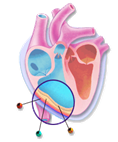 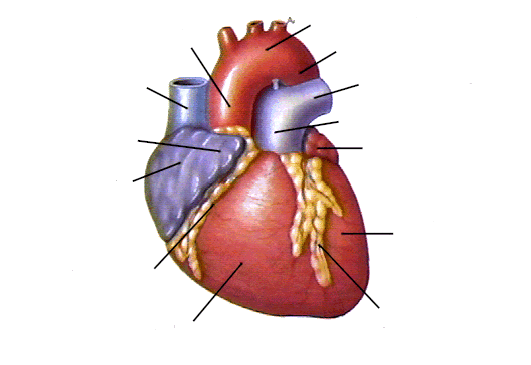 Ж) Мағынасына қарай екі бағанды сәйкестендіріңіз.Коммуникативті компетенциябойыншаЗ) Берілген тұжырымдардың дұрыс не қате екенін анықтаңыз.Жүрек кеуде қуысының оң жағына жақын орналасады.Қан мен қан айналымының адам өмірін сақтауда, оның әрекетінде де маңызы зор.Эндокардтың астында қолқа орналасады. Адам қансыз өмір сүре алады.Жүректің жұмысы өте күрделі.Қан денені жұқпалы аурулардан қорғайды.Ересек адамдарда  10 литрдей қан болады.Қан 23 секунд ішінде денені бір рет айналып шығады.Кіші  қан айналым шеңбері сол қарыншадан басталады.И) Қалып қойған сөздерді жазып, өзіңізді тексеріңіз.Қақпақшалар тек _____ жаққа ғана ашылады, қанның құлақшадан _____ еркін өтуіне	жасайды, соңдықтан ол ______ қарай ақпайды, үнемі алға қарай ағады. Босаңсу және үзіліс______ жүрекке қан келіп, оның _______ қанға толады және жүрек тынығады. Күретамырлар бұлшық етке батыңқырап ______ да, тарамдалып _______ бөлінеді, қылтамырлар арқылы зат алмасу _________ қатысады.Қан оттегін өкпеден ______ тасып, оның _________ көмірқышқыл газын тыныс алу мүшелеріне жеткізеді.Қан мен қан айналымының адам ______ сақтауда, оның әрекетінде де маңызы зор.К) Жай сөйлемдерден құрмалас сөйлем жасаңыз.Қанның атқаратын маңызы орасан зор. Онсыз адам өмір сүре алмайды.Күретамыр жүректің сол құлақшасынан басталады. Онда қан жоғары қысыммен ағады.Жүрек жиырылғанда өзінен қанды айдайды. Босаңсу және үзіліс кезеңдерінде жүрекке қан келіп, оның құлақшалары қанға толады және жүрек тынығады. Өзін-өзі дамытубілім компетенциясы бойыншаҚ) Жүрек, қан сөздеріне қатыстыжасалған фразалық сөздердің мағынасын сәйкестіріңіз.Л) Сөйлемдердегі  фразалық тіркестерді қажетті формаға қойыңыз.   Біз таңертеңнен бері тамақ ішпей енді ғана жүрек жалға... . Ілулі тұрған тізімнің ішінен інімнің аты-жөнін оқығанда жүрегі... жарыла қуанды... .Бәсе, мен де адамның баласы едім ғой деп, жүрегі орнына түс... боп, Айша баласын кеудесіне басты. Шешесі соғыстағы баласынан хат ала алмай, қан жұт... отырғанда күтпеген жерден хабар келіп, жүрегі орнына түс... .10. Негізгі әдебиеттер: 1. Доскеева Б.Ж. Қазақ тілі. Медициналық оқу орындарына арналған. Алматы, 2002 ж. 45-47 беттер. 2. Дәрменқұлова Р.Н.Медициналық мәтіндер жинағы. Алматы, 2002 ж.  9-11беттер.3. Доскеева Б.Ж. Кәсіби медициналық қазақ тілі. Алматы, 2012 ж. 61-67 беттер.Қосымша әдебиеттер:1. Рақышев А. Адам анатомиясындағы халықаралық атау-терминдер. Алматы, 2011 ж.2. Қазақша-орысша сөздік. ҚР  Білім және ғылым министрлігі А. Байтұрынұлы атындағы Тіл білімі институты. – Алматы, 2001 ж.                                        ТӘЖІРИБЕЛІК САБАҚТАРҒА АРНАЛҒАНӘДІСТЕМЕЛІК  НҰСҚАУЛАР№7 Тақырыбы: Гипертония мен гипертониялық криздерСөз құрамы. Зат есім2012 ж.Кафедра мәжілісінде талқыландыХаттама №____, «_____»____________2012ж.«Бекітемін» Кафедра меңгерушісі, ф.ғ.к., доцент 				С.Қ.Суатай1. Тақырыбы: Гипертония мен гипертониялық криздер.                          Сөз құрамы. Зат есім.               	2. Мақсаты:-гипертония мен гипертониялық криздер туралы мағлұмат беру;- гипертония мен гипертониялық криздер туралы мәтінінің мазмұнын жүйелі баяндауға үйрету;- гипертония мен гипертониялық криздер туралы мәтінді пайдалана  отырып, әңгіме-сұхбат құрғызу;-түрлі жаттығу жұмыстары арқылы қазақша сөйлеуге дағдыландыру;- сөз құрамы және зат есім туралы түсінікті практикалық жолмен меңгерту;- өз бетінше сөйлем құрастыруға машықтандыру.3. Міндеті:1. Когнитивті – білім компетенциясы бойынша кәсіби бағытта мамандығына сәйкес тіл оралымдарын үйретіп, студенттерді медициналық арнайы мәтіндерді түсініп оқуға, сауатты жазуға дағдыландыру;  2. Операционалды – дағды компетенциясыбойынша лексикалық – грамматикалық тіл ерекшеліктерін  меңгертіп, терминдерді  қолданылудағы  бірізділікті, оларға қойылатын талапты сақтай отырып, студенттерді сауаттылыққа  тәрбиелеу; 3. Коммуникативті компетенциябойынша сөйлеу әрекеттерінің түрлеріне сәйкес жаттығу жұмыстарын жүргізу арқылы студенттердің болашақ мамандықтарына қатысты сөйлеу аясын кеңейту;4. Өзін-өзі дамытубілім компетенциясы бойынша ғылыми-қоғамдық және медициналық терминдермен жұмыс істей білуге машықтандыру, болашақ мамандықтары бойынша кәсіби қатынас кезінде әр түрлі тақырыптарда тыңдаушысын түсіне білуге және өз көзқарасын білдіре білуге машықтандыру.4. Негізгі ұғымдар:а) лексикалық материал бойынша1. Гипертония мен гипертониялық криздер кезіндегі адам ағзасындағы белгілер туралы.2. Аурудың алғашқы кезеңіндегі белгілеріне қатысты тілдік  оралымдар.3. Аурудың өршу кезеңіндегі белгілеріне қатысты тілдік  оралымдар.4. Ауру біліне бастағандағы өзгерістер туралы. 5. Ауру асқынған кездегі сырқат белгілері.  ә) грамматикалық материал бойынша1. Зат есім туралы түсінік.2. Сөз құрамы туралы түсінік.5. Сабақ өткізу жоспары:А)Ұйымдастыру (2-3 минут).Ә) Үй тапсырмасын сұрау (45- 48 минут).Б) Жаңа сабақты түсіндіру.- Мәтін бойынша жұмыс (60 -65 минут). Жаңа сөздермен, сөз тіркестеріменжұмыс істеу, оқылым, мәтін бойынша сұрақтарға жауап, пікірталас, салыстыру жүргізу, аударма жұмысын жасату. - Грамматикалық тақырып бойынша жұмыс (25-30минут).- Жаңа сабақты қорыту (10-15 минут)В) Студенттердің білімін бағалау(2-3 минут )6. Білім берудің және оқытудың әдіс-тәсілдері:Жаңа сөздермен, сөз тіркестерімен жұмыс істеу, оқылым, грамматикалық тапсырмалар, сұхбат құрғызу, пікірталас, аударма жұмысын жасату, жағдаяттық тапсырма. 7. Көрнекі құралдар: Тақта, ноутбук, гипертония мен гипертониялық криздер кезіндегі адамның суреті, оқу құралдарын, үлестірмелі карточкалар пайдалану.8. Тапсырмалар:А) Мәтін бойынша кездесетін төмендегі сөздер мен сөз тіркестерінің аудармасымен танысыңыз.тұқым – потомство зәру – нужда қажу – переутомление елес –  галлюцинация, привидениеұю – застыть, задеревенетьжансыздану – онемение демікпе – одышка, астмақұрысу – судорога, корчитьсяашуланшақтық – раздражительность күйзеліс – депрессияӘ) Төмендегі сөздер мен сөз тіркестерінің мағынасын түсіндіріңіз. Дені сау адамның, ауыр ой еңбегінен кейін, бүйрек қабынуынан, ішкі секреция  бездерінің сырқатынан,  тарылу, осының салдарынан, жүрек  көлемі ұлғаю, бұлшық еті қалыңдау, қайғы-қасірет шегу, жүйке жүйелерін зақымдап алу, қан қысымы өршіген кезде, күшпен тарту, башпай, көзі қарауыту,елес пайда болу, ұйқысы нашарлау, тез шаршау, сал болу, көңіл-күй күйзелістері, есеңгіреу, тері жамылғылары қызару,  қалтырау.Б) Мәтінді оқып, мәтін бойынша сұрақтарға дайындалыңыз, асты сызылған сөздердің құрамын талдаңыз.	Гипертония— қан қысымының артуынан болады. Дені сау адамның да кейде ауыр ой еңбегінен кейін уақытша қан қысымы көтерілуі мүмкін. Ол қауіпті емес. Қан қысымы бүйрек қабынуынан, ішкі секреция  бездерінің сырқатынан да жоғарылайды. Гипертонияда ұсақ қан тамырларының іші тарылады да, қанның күретамырларға өту үрдісі қиындайды. Осының салдарынан күретамырлардақан қысымы жоғарылайды. Қажу, тұрмыстың жағдайсыздығы, қайғы-қасірет шегу, жүйке жүйелерін зақымдап алу – гипертонияның пайда болуына әсер етеді. Ұдайы майлы тағам пайдалану (ет, май), қара жұмыспен шұғылданбау да гипертонияға себепші болады. Оның үстіне тұқымында осы аурумен ауырған адам болса, мұндай жанұяда гипертониямен ауыратындар жиі кездеседі.      Аурудың алғашқы кезеңінде күретамырда және басқа мүшелерде ешқандай өзгеріс сезілмейді. Қан қысымы өршіген кезде тарылған тамырларға жүрек қанды күшпен тартады. Сөйтіп, жүректің қызметі артады. Осының салдарынан жүректің көлемі ұлғайып, бұлшық еті қалыңдайды. Тамырдың тарылуы әсерінен қанның мүшелерге жеткізілуі нашарлайды. Сөйтіп, мүшелер оттегі мен басқа түрлі қоректік заттарға зәру болады, тіпті ауыра бастайды.      Ауру біліне бастаған кезде аздап  бас ауырады, жүрек қатты соғады, шаншиды және желке тұсы қысады. Қан қысымы жоғарылайды. Дегенмен, бұл кезеңде қан қысымын емдеп қалпына келтіруге  болады. Ал, ауру білінісімен емдемесе, ол асқына береді, адамның басы айналып, саусақтары мен башпайлары ұйиды. Көзі қарауытып, елес пайда болады, ұйқысы нашарлап, тез шаршайды.  Еңбек қабілеті кемиді. Аурудың екінші склероздық  кезеңі ұзаққа созылуы мүмкін.  Үшінші, соңғы кезеңінде жүрек, бүйрек қызметі нашарлайды және жүрек ентікпесі пайда болады, бауыр ұлғайып, дене ісінеді. Ми гипертониясында бас айналып, ауру күшейеді.  Құлақ шуылдайды, нашар  көреді.  Қан тамырлары жарылып, миға қан құйылса, дененің бір жағы жансызданып, адам сал болып қалады.      Гипертониялық криз қан қысымының кенеттен өзінің қалыпты деңгейінен өте жоғары деңгейге көтерілуі салдарынан пайда болады.  Ол, көбінесе,  гипертония ауруының асқынуынан болады. Гипертониялық криздерді өршітуші себептер:көңіл-күй күйзелістері;ауа- райы өзгерістері;тұз бен суды мөлшерден көп қолдану т.б. жатады.Криздің басталуы қатты бас ауруымен, бас айналуымен, көздің қарауытуымен сипатталады. Науқас ашуланшақ, мазасыз болады.  Аяқ-қолы дірілдеп, мұздайды. Жүрек тұсында шаншу сезімі байқалады, ентігуі мүмкін. Науқастың бетінің, мойнының, қолының тері жамылғылары қызарады.Гипертониялық криздің қан айналымының бұзылуына байланысты – церебралды және  құрысу, ал жүрекке байланысты кардиалды түрлері болады.      Церебралды түрінде  бастың желке тұсы ауырады, әлсіздік, ұйқышылдық, есеңгіреу, құлақта шудың  естілуі, жүрек айну, көру мен есту қабілетінің бұзылуы, аяқ-қолдың жансыздануы сияқты белгілер пайда болады.     Құрысу түрінде  науқастың денесі қалтырап, тоникалық және клоникалық құрысуға ұласады.     Кардиалды түрінде  жүрек демікпесі байқалады.  Науқас адамның жүрек тұсы ауырып, ентігуі мүмкін.     Емдеу.Ол науқастың көңіл-күйіне, жасына, гипертония ауруының сатысына, криздің түріне қарай жүргізіледі. Гипертониялық криз кезінде науқастың басын көтеріңкі етіп төсекке жатқызады. Бөлмеде тыныштық сақтаған жөн және оның ауасы таза болуы қажет. Кеселдің асқынбаған түрінде науқастың көңіл-күйі қалыпты жағдайда болса, дәрі-дәрмектің біреуін не қоспасын ішкізеді немесе тілінің  астына қояды.В) Берілген сол жақтағы етістіктермен (сұрақ арқылы) керекті сөздерден сөз тіркесін құраңыз.қолдану (қалай?)өзгеруі (ненің?)қарауыту (не?)болу (қандай?)дірілдеу (қай жері?)бұзылуы (ненің?)қою (қайда?)сақтау (не?ауа – райдың мазасыз аяқ-қолыесту қабілетініңмөлшерден көпкөзтыныштықтілдің астынаГ) Төмендегі сөздерді, сөз тіркестерін мағынасы жақын сөздермен алмастырыңыз.қауіпті емес – қажу – тұрмыстың жағдайсыздығы – майлы тағам пайдалану – сезілмейді – қалпына келтіру – 9. Бақылау жұмыстары:Когнитивті – білім компетенциясы бойыншаҒ) Төмендегі зат есімдердің құрамын талдаңыз.Көңіл-күйіне, ауруының, науқастың, басын, төсекке, тыныштық, дәрі-дәрмектің, қоспасын, тілінің  астына. Д) Cіз болашақ дәрігерсіз. Бөлімшеңізге түскен науқас жайлы мәтіндегі үлгі бойынша сырқатнама толтырыңыз. Төлқұжат бөлімі:Науқастың шағымдары:Қазіргі (осы) аурудың даму тарихы:Науқастың өмірбаяны:Аурудың қазіргі жалпы жағдайы:Е)Төменде ұлы Абайдың он төртінші қарасөзінен үзінді берілген, қалай түсінетініңізді әңгімелеңіз. Қарамен белгіленген сөздер мен фразаларды түсіндіріңіз.       «Тірі адамның жүректен аяулы жері бола ма?...Рақымдылық, мейірбандылық, я әрбір адам баласын өз бауырым деп, өзіне ойлағандай ойды оларға да болса игі еді демек, бұлар – жүрек ісі. Тіл жүректің айтқанына көнсе жалған шықпайды.»Ж) Мағынасына қарай екі бағанды сәйкестендіру.Операционалды – дағды компетенциясыбойынша Ж) Мәтін бойынша сұрақтарға жауап беріңіз.Гипертония неден болады? Гипертония ауруының себептері қалай өтеді?Аурудың алғашқы кезеңі қалай өтеді?Аурудың өршу кезеңі қалай өтеді?Ауру біліне бастағанда қандай өзгерістер болады?Ауру асқынған кездегі сырқат белгілері қандай?Аурудың соңғы кезеңі қалай өтеді?     Гипертониялық криз ненің салдарынан пайда болады?Гипертониялық криздерді өршітуші себептер қандай?Церебралды түрінде  қандай белгілер пайда болады?Құрысу түрінде  қандай белгілер пайда болады?Кардиалды түрінде  қандай белгілер пайда болады?Бұл ауруларды қалай емдейді?Коммуникативті компетенциябойынша8.  Мәтін бойынша науқастың жауаптарына дәрігердің сұрақтарын әзірлеңіз.– ...?– Басым қатты ауырады.– ...?– Иә, басым айналады.– ...?– Көзім қарауытады.– ...?– Аяқ-қолдарым дірілдейді.– ...?– Иә, жүрегім шаншиды.– ...?– Ентігемін.– ...?– Мойнымның да, қолдарымның да терісі қызарып кетті.– ...?– Құлағым шуылдайды.Ж) Емдеуші дәрігердің атынанан бас дәрігерге палатаға түскен науқас адам жайында хабарлама жасаңыз (сырқатнама емес). Науқастың аты-жөні, жасы, өзіңіз қарап байқаған, сұрап білген  ауру белгілері т.б. жайында.Өзін-өзі дамытубілім компетенциясы бойынша12. Төменде осы тақырыпқа қатысты Абайдың өлең жолдары берілген, оқып шығыңыз.« ...Жүрегім менің қырық жамау      Қиянатшыл дүниеден... »  Өлең жолдарындағы «қырық жамау», «қиянатшыл» деген сөздердің мағынасын түсіндіріңіз. 13. Жүрек сөзіне қатысты фразалық тіркестерді оқып, мағынасын сәйкестендіріңіз. Осы сөз тіркестерін қатыстырып сөйлем құрыңыз.14. Гипертониялық криз диагнозы қойылған науқасқа алғашқы көмекті қалай беру керектігі туралы баяндаңыз (мәтін бойынша).15. Мәтінде сіз үшін жаңа ақпарат бар ма? Мәтін мазмұнына өзіңіз білетін осы тақырыпқа қатысы бар мәліметті қосыңыз.  10. Негізгі әдебиеттер: 1. Доскеева Б.Ж. Қазақ тілі. Медициналық оқу орындарына арналған. Алматы, 2002 ж. 80-88 беттер. 2. Дәрменқұлова Р.Н.Медициналық мәтіндер жинағы. Алматы, 2002 ж. 32-34 беттер.3. Доскеева Б.Ж. Кәсіби медициналық қазақ тілі. Алматы, 2012 ж. 71-76 беттер.Қосымша әдебиеттер:1. Рақышев А. Адам анатомиясындағы халықаралық атау-терминдер. Алматы, 2011 ж.2. Қазақша-орысша сөздік. ҚР  Білім және ғылым министрлігі А. Байтұрынұлы атындағы Тіл білімі институты. – Алматы, 2001 ж.                                        ТӘЖІРИБЕЛІК САБАҚТАРҒА АРНАЛҒАНӘДІСТЕМЕЛІК  НҰСҚАУЛАР№8 Тақырыбы: Аралық бақылау2012 ж.Кафедра мәжілісінде талқыландыХаттама №____, «_____»____________2012ж.«Бекітемін» Кафедра меңгерушісі, ф.ғ.к., доцент 				С.Қ.Суатай1. Тақырыбы: Аралық бақылау2. Мақсаты: Өтілген лексикалық және грамматикалық материалдарды  қайталай отырып,  студенттердің алған  білімін анықтау, қорыту, бекіту. Тапсырмалар:А) Төмендегі сұрақтарға жауап беріңіз.Адамның кеуде қуысында қандай мүшелер орналасқан?Құрсақ қуысында қандай мүшелер бар?Бұлардан басқа тағы қандай мүшелер бар?Тірек – қимыл жүйесі неден тұрады?Қаңқа дегеніміз не?Бұлшық еттің қандай қасиеті бар?Ас қорыту жүйесі қайдан басталады?Зәр шығару жүйесіне қандай мүшелер жатады?Қан айналу жүйесі қандай қызмет атқарады?Тыныс алу жүйесі қандай мүшелерден тұрады?Адамның көзбен көретін дене мүшелеріне қандай мүшелер жатады?Адамның басында қандай мүшелер орналасқан?Көзбен көрмейтін мүшелер қандай мүшелер жатады?Халқымыз алыс сапардан оралған адамдардан  не деп амандасып, жөн сұрасқан?Он екі мүшеге нелер жатады?Ауру дегеніміз не?Ауруды тудыратын қандай себептер бар?Ауру белгілерін қалай білуге болады?Ауруды анықтау үшін қандай тексерулер жасау керек?Сырқатнаманың қай бөлімінде науқастың жасы, жынысы анықталады?Аурудың шағымдары нешеге бөлінеді?Негізгі шағымда не жазылады?Қосымша шағымдар нелерді білдіреді?Аурудың даму тарихы не жайлы?Жүрек қайда орналасқан?Жүрек неше бөліктен тұрады?Құлақша мен қарынша не арқылы байланысады?Жүректің жұмысы қандай?Қан тамырлары нешеге бөлінеді? Қалай аталады? Күре тамырдың түсі қандай? Ең үлкен күре тамыр қалай аталады?Адам ағзасында қанша қыл тамыр бар?Қанның түсі неліктен өзгереді?Көк тамыр қандай тамыр?Көк тамыр қандай қызмет атқарады?Адам қанының құрамы қандай болады?Гипертония неден болады? Аурудың алғашқы кезеңі қалай өтеді?Аурудың өршу кезеңі қалай өтеді?Ауру біліне бастағанда қандай өзгерістер болады?Ауру асқынған кездегі сырқат белгілері қандай?Аурудың соңғы кезеңі қалай өтеді?     Гипертониялық криз ненің салдарынан пайда болады?Гипертониялық криздерді өршітуші себептер қандай?Церебралды түрінде  қандай белгілер пайда болады?Құрысу түрінде  қандай белгілер пайда болады?Бұл ауруларды қалай емдейді?Ә) Төмендегі сөздердің аудармасын айтыңыз.құрсақ қуысы –  брюшная полостьжұтқыншақ – глоткаөңеш – пищеводкеңірдек – трахеязәр, несеп – мочанесепағар – мочеточникқуық – мочевой пузырьбез –  железөзек – проток, серцевина икемделу – приспособитьсякәмелеттік –  cовершеннолетний; зрелыйасықты  жілік– большеберцовая кость тоқпан жілік – плечевая  костькәрі  жілік– локтевая костьжауырын – лопаткажамбас – тазовая кость омыртқа – позвоночник ортан жілік – бедренная  кость                                   қуық – мочевой  пузырь өт – желчь  ұйқы безі – поджелудочная  железа дене бітімі – телосложениеқақырық –  макрота көкбауыр – селезенкақуық – мочевой пузырьқондырғы – установкаақау – дефект, пороктуа пайда болған – врожденныйжүре пайда болған – приобретенныйкескін – внешний облик; черты лицаталшық – волокно құлақша –  предсердиеқарынша – желудочекжиырылу – сокращение; сжиматьсябосаңсу – расслаблениекүретамыр – артериякөктамыр – венақылтамыр – капиллярықаныққан – насыщенныйалқызыл – алый; румяныйұлпа – тканьжасуша – клетка серпімді –  упругийқажу – переутомление елес –  галлюцинация, привидениеұю – застыть, задеревенетьжансыздану – онемение демікпе – одышка, астмақұрысу – судорога, корчитьсяашуланшақтық – раздражительность күйзеліс – депрессияБ) «Сырқатнама және оның құрылысы» мәтінін  пайдалана отырып гипертония ауруы бойынша сырқатнама жазыңыз не хабарлама жасаңыз.                                         ТӘЖІРИБЕЛІК САБАҚТАРҒА АРНАЛҒАНӘДІСТЕМЕЛІК  НҰСҚАУЛАР№9 тақырыбы:  Тыныс алу жүйесіЗат есімнің жіктелуі2012 ж.Кафедра мәжілісінде талқыландыХаттама №____, «_____»____________2012ж.«Бекітемін» Кафедра меңгерушісі, ф.ғ.к., доцент 				С.Қ.Суатай1. Тақырыбы: Тыныс алу жүйесі. Зат есімнің жіктелуі.2. Мақсаты:- тыныс алу жүйесі туралы мағлұмат беру;- тыныс алу жүйесі туралы  мәтінінің мазмұнын жүйелі баяндауға үйрету;- тыныс алу жүйесі  туралы мәтінді пайдалана  отырып, әңгіме-сұхбат құрғызу;- түрлі жаттығу жұмыстары арқылы қазақша сөйлеуге дағдыландыру;- зат есімнің жіктелуі туралы түсінікті практикалық жолмен меңгерту;- өз бетінше сөйлем құрастыруға машықтандыру.3. Міндеті:1. Когнитивті – білім компетенциясы бойынша кәсіби бағытта мамандығына сәйкес тіл оралымдарын үйретіп, студенттерді медициналық арнайы мәтіндерді түсініп оқуға, сауатты жазуға дағдыландыру;  2. Операционалды – дағды компетенциясыбойынша лексикалық – грамматикалық тіл ерекшеліктерін  меңгертіп, терминдерді  қолданылудағы  бірізділікті, оларға қойылатын талапты сақтай отырып, студенттерді сауаттылыққа  тәрбиелеу; 3. Коммуникативті компетенциябойынша сөйлеу әрекеттерінің түрлеріне сәйкес жаттығу жұмыстарын жүргізу арқылы студенттердің болашақ мамандықтарына қатысты сөйлеу аясын кеңейту;4. Өзін-өзі дамытубілім компетенциясы бойынша ғылыми-қоғамдық және медициналық терминдермен жұмыс істей білуге машықтандыру, болашақ мамандықтары бойынша кәсіби қатынас кезінде әр түрлі тақырыптарда тыңдаушысын түсіне білуге және өз көзқарасын білдіре білуге машықтандыру.4. Негізгі ұғымдар:а) лексикалық материал бойынша1. Тыныс алу жүйесі туралы.2. Тыныс алу жүйесі туралы әңгімелеудегі  тілдік  оралымдар.3. Тыныс алу жүйесінің қызметі туралы.ә) грамматикалық материал бойыншаЗат есімнің жіктелуі туралы түсінік.5. Сабақ өткізу жоспары:А)Ұйымдастыру (2-3 минут).Ә) Үй тапсырмасын сұрау (45- 48 минут).Б) Жаңа сабақты түсіндіру.- Мәтін бойынша жұмыс (60 -65 минут). Жаңа сөздермен, сөз тіркестеріменжұмыс істеу, оқылым, мәтін бойынша сұрақтарға жауап, пікірталас, салыстыру жүргізу, аударма жұмысын жасату. - Грамматикалық тақырып бойынша жұмыс (25-30минут).- Жаңа сабақты қорыту (10-15 минут)В) Студенттердің білімін бағалау(2-3 минут )6. Білім берудің және оқытудың әдіс-тәсілдері:Жаңа сөздермен, сөз тіркестерімен жұмыс істеу, оқылым, грамматикалық тапсырмалар, сұхбат құрғызу, пікірталас, аударма жұмысын жасату, жағдаяттық тапсырма. 7. Көрнекі құралдар: Тақта, ноутбук,  тыныс алу жүйесінің суретін, жіктік жалғаудың кестесін, оқу құралдарын, үлестірмелі карточкаларды  пайдалану.8. Тапсырмалар:А) Мәтін бойынша кездесетін төмендегі сөздер мен сөз тіркестерінің аудармасымен танысыңыз.көмей (көмекей) – гортанькеңірдек – трахеякілегейлі қабықша – слизистая оболочка шырышты қабықша – слизистая оболочказалалсыздану – обезвредитьшеміршек – хрящтүкті – волосистыйсіңір – сухожилиетармақталу – разветвлениеаңқа – носоглоткаӘ) Төмендегі сөздер мен сөз тіркестерінің мағынасын түсіндіріңіз. Ағза мен сыртқы орта, бүкіл денеге таралу, тыныс алу жолы, дыбыс шығару қызметі, бүйір қабырғалары, мұрын қуысының ішкі қабырғасы, ауаның залалсыздануы, ауаның ылғалдануы, ауаның жылынуы, доға тәрізді, шеміршекті сақиналар, біртіндеп кішірею, ауа жүретін түтікшелер, адам өміріне қажетті, газ алмасуды қамтамасыз ету.Б) Мәтінді оқыңыз.         Тыныс  алу дегеніміз – ағза және сыртқы орта аралығындағы газ алмасу үрдісі. Ағза оттегіні сіңіріп, көмір қышқыл газын бөліп отырады. Адам оттегісіз өмір сүре алмайды.  Оттегі жасушалар мен ұлпалардың тыныс алуы мен өз қызметтерін атқаруы үшін қажет. Тыныс алу жүйесі оттегін қан айналу жүйесіне өткізеді. Ал оттегі қанның құрамындағы гемоглобинмен бүкіл денеге таралады.        Тыныс алу мүшелеріне мұрын қуысы, аңқа, көмей немесе көмекей, кеңірдек, өкпе және бронхылар жатады. Тыныс алу мүшелері тыныс алу, газ алмасу, дыбыс шығару қызметтерін атқарады.        Тыныс алу жолы мұрын қуысынан басталады. Мұрын қуысының жоғарғы, төменгі және екі бүйір қабырғалары болады. Жоғарғы қабырғасы мұрын сүйектері мен шеміршектерден түзіледі. Мұрынның ортаңғы пердесі мұрын қуысын тең екі бөлікке бөледі. Мұрын қуысының ішкі қабырғасын шырышты қабықша астарлайды. Онда көптеген қан тамырлары, бездер және түкті эпителий орналасқан. Мұрын қуысы тыныс алу және иіс сезу бөлімдеріне бөлінеді. Мұрында ауа залалсызданады, ылғалданады және жылынады.      Мұрын қуысынан ауа аңқаға, одан кейін көмейге (көмекейге) барады, көмейден кеңірдекке өтеді.Көмей (көмекей) – мойынның алдыңғы жағында орналасқан іші қуыс шеміршекті мүше. Оның ішкі бетін кілегейлі қабықша астарлап жатады. Қабырғасы шеміршектерден түзілген. Шеміршектер бір-бірімен жартылай қозғалмалы байланысқан. Шеміршектердің арасында – 2 дыбыс сіңірлері болады, олар да шеміршекке бекиді. Ер адам көмекейінің орташа ұзындығы 44 мм. Әйелдердің көмекейі кішілеу, дыбыс сіңірлері қысқа болғандықтан, дауысы жіңішке болады, оның орташа ұзындығы 36 мм. 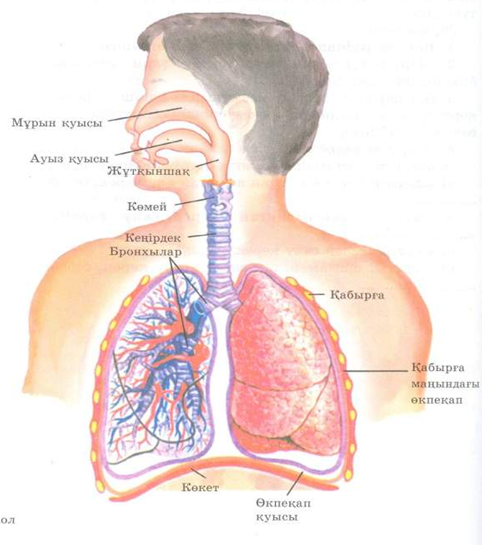        Кеңірдек – көмейдің жалғасы, іші қуыс түтік пішінді шеміршекті мүше. Оның ұзындығы шамамен 9-12 см, диаметрі 15-18 мм. Кеңірдек доға тәрізді, 16-20 шеміршекті сақиналардан тұрады Кеңірдек бесінші арқа омыртқасының тұсынан оң және сол жақ өкпеге баратын 2 бронхыға тармақталады.Бронхы (грекше «bronchus» – тыныс алқымы) кеңірдектің жалғасы. Ішкі беті шырышты қабықшамен қапталған. Бронхылар оң және сол өкпеге кіреді. Өкпеде олар өте көп тармақтарға бөлінген. Ең жіңішке тармақтары бронхиолдар (грекше «bronchіolі» – кішірею) деп аталады. Бронхиолдардың ұштары шоғырланып, іші ауаға толы өкпе көпіршіктерімен (альвеолалармен) аяқталады. Альвеоланың (латынша «alveolus» – ұяшық, көпіршік, қуыс) диаметрі 0,2–0,3 мм, қабырғалары бір қабат эпителий жасушаларынан тұрады. Көпіршіктердің саны 300-350 миллиондай.       Өкпелер кеуде қуысында орналасады. Әр өкпе өкпеқаппен қапталған. Ерлердің өкпесінің биіктігі 27-30 см, әйелдердікі 21-23 см. Оң жақ өкпе сол жақ өкпеден үлкендеу болады. Оң өкпе 3 бөлікке, сол өкпе 2 бөлікке бөлінген. Ересек адам өкпесінің тіршілік сыйымдылығы 3500 . Адам минутына орта есеппен 16-18 рет тыныс алады. Осы мезгілде өкпе 8 л. ауа өткізіп, адам өміріне аса қажет газ алмасуды қамтамасыз етеді.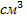 В) Оң жақтағы етістіктермен керекті сөздер арқылы сөз тіркесін құрыңыз (сұрақ арқылы).тыныс алу (ненің?)                                                       денегетаралу (қайда?)                                                             ауа                                                                                                                         басталу (неден?)                               екі бронхыға	                                                            заласызданады (не?)                                                     кеңірдектенқамтамасыз ету (нені?)                                                 мұрын қуысынан      өтеді (қайдан?)		жасушалардыңбөліну (неге?)                                                                	газ алмасуды9. Бақылау жұмыстары:Коммуникативті компетенциябойыншаГ) Мәтінді оқыған адам қандай сұрақтарға жауап алады? Сұрақтарыңызды жазыңыз.Ғ)  Жаныңыздағы студенттен осы сұрақтарға жауап беруін өтініңіз. Кімнің сұрақтары көп және дұрыс құрылғандығынына қорытынды жасаңыз.Д) Мәтіннен төменде берілген қысқа ақпараттарды кеңейтіп толықтыратын үзінділерді табыңыз.Тыныс  алу дегеніміз – ағза және сыртқы орта аралығындағы газ алмасу үрдісі.Тыныс алу жолы мұрын қуысынан басталады.Көмей (көмекей) – мойынның алдыңғы жағында орналасқан іші қуыс шеміршекті мүше.Кеңірдек – көмейдің жалғасы, іші қуыс түтік пішінді шеміршекті мүше.Бронхы– кеңірдектің жалғасы.Өкпелер кеуде қуысында орналасады.Е) Төменде берілген сөйлемдерді қазақ тіліне аударыңыз.Обмен газов между кровью и воздухом происходит в органах дыхания.При спокойном вдохе в легкие взрослого человека поступает около 3500 воздуха.  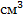 У разных людей жизненная емкость легких неодинакова.  Углекислый газ из венозной крови поступают в легочные пузырьки.  Кислород из легочных пузырьков проникает в кровь.  Как происходит газообмен в легких?  Почему надо дышать через нос?Ж) Зат есімнің жіктік жалғаулары тек адамға қатысты сөздерге ғана жалғанатынын еске сақтай отырып, мамандыққа байланысты сөздерге жіктік жалғауларын жалғаңыз (-мын, -мін, -мыз, -мыз, -міз, -бын,- бін,-пын,-пін,-пыз,-піз,быз, -біз)   Операционалды – дағды компетенциясыбойыншаЗ) Мағынасына қарай екі бағанды сәйкестендіріңіз.И) Қалып қойған сөздерді жазып, өзіңізді тексеріңіз.Тыныс  алу дегеніміз – ағза және _____ аралығында газ алмасу үрдісі.Мұрын қуысының ішкі қабырғасын шырышты____ астарлайды.Тыныс алу жүйесі ______ қан айналу жүйесіне өткізеді.Адам минутына орта есеппен______ тыныс алады.Әйелдердің көмекейі кішілеу, дыбыс______  қысқа болғандықтан, дауысы_____ болады.Когнитивті – білім компетенциясы бойыншаК) Жай сөйлемдерден құрмалас сөйлем жасаңыз.Адам оттегісіз өмір сүре алмайды.  Оттегі жасушалар мен ұлпалардың тыныс алуы мен өз қызметтерін атқаруы үшін қажет.Мұрын қуысының ішкі қабырғасын шырышты қабықша астарлайды. Онда көптеген қан тамырлары, бездер және түкті эпителий орналасқан.Әйелдердің дауысы жіңішке болады. Олардың көмекейі кішілеу, дыбыс сіңірлері қысқа.Ер адам көмекейінің орташа ұзындығы 44 мм. Әйелдердің көмекейінің оның орташа ұзындығы 36 мм. Қ) Ауаның қалай жылжитынын(қандай мүшелерден өтетінін) ретімен жазыңыз.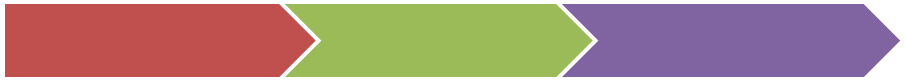 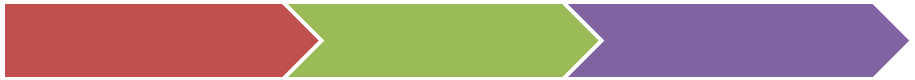 (аңқа, өкпе, бронхы, мұрын қуысы, кеңірдек,  мұрын, көмей)Өзін-өзі дамытубілім компетенциясы бойыншаЛ)Мұрынның сипатын білдіретін тіркестердің мағыналарын есте сақтаңыз. М) Тыныс алу мүшелеріне қатысты фразалық тіркестерді оқып, мағынасын сәйкестіріңіз. Н) Берілгенсөйлемдерді  жоғарыдағы фразалық тіркестерді пайдалана отырып толықтырыңыз. Былтырдан бері Салтанат екеуіміз бір компанияда жұмыс істегенмен, ол маған әлі ... .  ... жүгіріп жүрген көршімді көріп,  қасына жақындадым.Бала кезінен өнерімен тек ауыл арасында ғана белгілі  досым бүгін республика танитын ... әнші.Мәреге бірінші боп жеткен Санжардың ... .10. Негізгі әдебиеттер: 1. Доскеева Б.Ж. Қазақ тілі. Медициналық оқу орындарына арналған. Алматы, 2002 ж. 22-25 беттер. 2. Дәрменқұлова Р.Н.Медициналық мәтіндер жинағы. Алматы, 2002 ж.  9-11беттер.3. Доскеева Б.Ж. Кәсіби медициналық қазақ тілі. Алматы, 2012 ж. 20-26 беттер.Қосымша әдебиеттер:1. Рақышев А. Адам анатомиясындағы халықаралық атау-терминдер. Алматы, 2011 ж.2. Қазақша-орысша сөздік. ҚР  Білім және ғылым министрлігі А. Байтұрынұлы атындағы Тіл білімі институты. – Алматы, 2001 ж.ТӘЖІРИБЕЛІК САБАҚТАРҒА АРНАЛҒАНӘДІСТЕМЕЛІК  НҰСҚАУЛАР№10 тақырыбы:  ТуберкулезЗат есімнің тәуелденуі2012 ж.Кафедра мәжілісінде талқыландыХаттама №____, «_____»____________2012ж.«Бекітемін» Кафедра меңгерушісі, ф.ғ.к., доцент 				С.Қ.Суатай1. Тақырыбы: Туберкулез		Зат есімнің тәуелденуі.2. Мақсаты:- туберкулез ауруы туралы мағлұмат беру;- туберкулез ауруы  туралы  мәтінінің мазмұнын жүйелі баяндауға үйрету;- туберкулез ауруы туралы мәтінді пайдалана  отырып, әңгіме-сұхбат құрғызу;- түрлі жаттығу жұмыстары арқылы қазақша сөйлеуге дағдыландыру;- зат есімнің тәуелденуі туралы түсінікті практикалық жолмен меңгерту;- өз бетінше сөйлем құрастыруға машықтандыру.3. Міндеті:1. Когнитивті – білім компетенциясы бойынша кәсіби бағытта мамандығына сәйкес тіл оралымдарын үйретіп, студенттерді медициналық арнайы мәтіндерді түсініп оқуға, сауатты жазуға дағдыландыру;  2. Операционалды – дағды компетенциясыбойынша лексикалық – грамматикалық тіл ерекшеліктерін  меңгертіп, терминдерді  қолданылудағы  бірізділікті, оларға қойылатын талапты сақтай отырып, студенттерді сауаттылыққа  тәрбиелеу; 3. Коммуникативті компетенциябойынша сөйлеу әрекеттерінің түрлеріне сәйкес жаттығу жұмыстарын жүргізу арқылы студенттердің болашақ мамандықтарына қатысты сөйлеу аясын кеңейту;4. Өзін-өзі дамытубілім компетенциясы бойынша ғылыми-қоғамдық және медициналық терминдермен жұмыс істей білуге машықтандыру, болашақ мамандықтары бойынша кәсіби қатынас кезінде әр түрлі тақырыптарда тыңдаушысын түсіне білуге және өз көзқарасын білдіре білуге машықтандыру.4. Негізгі ұғымдар:а) лексикалық материал бойынша1. Туберкулез ауруы туралы.2. Туберкулез ауруы туралы әңгімелеудегі  тілдік  оралымдар.3. Туберкулез ауруының алдын алу туралы.ә) грамматикалық материал бойыншаЗат есімнің тәуелденуі туралы түсінік.5. Сабақ өткізу жоспары:А)Ұйымдастыру (2-3 минут).Ә) Үй тапсырмасын сұрау (45- 48 минут).Б) Жаңа сабақты түсіндіру.- Мәтін бойынша жұмыс (60 -65 минут). Жаңа сөздермен, сөз тіркестеріменжұмыс істеу, оқылым, мәтін бойынша сұрақтарға жауап, пікірталас, салыстыру жүргізу, аударма жұмысын жасату. - Грамматикалық тақырып бойынша жұмыс (25-30минут).- Жаңа сабақты қорыту (10-15 минут)В) Студенттердің білімін бағалау(2-3 минут )6. Білім берудің және оқытудың әдіс-тәсілдері:Жаңа сөздермен, сөз тіркестерімен жұмыс істеу, оқылым, грамматикалық тапсырмалар, сұхбат құрғызу, пікірталас, аударма жұмысын жасату, жағдаяттық тапсырма. 7. Көрнекі құралдар: Тақта, ноутбук,  туберкулезге қатысты суреттерді, тәуелдік жалғаудың кестесін, оқу құралдарын, үлестірмелі карточкалар пайдалану.8. Тапсырмалар:А) Мәтін бойынша кездесетін төмендегі сөздер мен сөз тіркестерінің аудармасымен танысыңыз.денесі шынықпаған –незакаленныймүгедек – инвалидми қабығы – оболочка мозгаӘ) Төмендегі сөздер мен сөз тіркестерінің мағынасын түсіндіріңіз. Кох таяқшасы, төмпешік, сәл иіліп келген таяқшалар, аурушаң адам, дұрыс тамақтанбайтын адам, тез жұқтырып алу, салмақ жоғалту, кеуденің ауруы, түнгі терлеу,  қан аралас қақырық, уақытылы емделу, тез арада,  туберкулезге қарсы.Б) Мәтінді оқыңыз, мәтін бойынша сұрақтарға дайындалыңыз.      Туберкулез – жұқпалы ауру, бұл адам ағзасына  «Кох таяқшасы» деп аталатын қоздырғыш – микобактериясы енгенде пайда болады.Туберкулез  латын тілінде  tuberculum – төмпешік дегенді білдіреді,  қазақтар «құрт ауруы»  немесе  «көксау»  деп атаған созылмалы жұқпалы ауру. Туберкулездің қоздырғышы – микобактерияны (“Кох таяқшасын”) неміс микробиологы Р.Кох ашты (1882 ж.). Туберкулез микобактериялары жіңішке, түзу не сәл иіліп келген таяқшалар, ұзындығы 1 – 10, ені 0,2 – 0,6 мкм.Жұғудың негізгі көзі – науқас адамдар. Ауру ауа-тамшы жолымен науқастар түшкіргенде, жөтелгенде беріледі.      Инфекция жұқтырған адамдардың бәрі бірдей ауырмайды, 5-10 пайызы ғана ауруы мүмкін. Көптеген адамдардың иммундық қорғаныс жүйелері туберкулез ауруына қарсы тұра алады. Ал денесі шынықпаған, аурушаң, үнемі аш жүретін, дұрыс тамақтанбайтын адамдар туберкулезді тез жұқтырып алады. Адамның ішкі құрылысына енген туберкулез таяқшасы көбінесе өкпені мекендейді. Туберкулездің белгілеріне мыналар жатады:ұзаққа созылған жөтел;салмақ жоғалту;кеуде қуысының ауыруы;тұрақты дене қызуы;түнгі уақыттағы терлеу;әлсіздік пайда болу;қан аралас қақырық түсу. қатты шаршау;тəбеттің төмендеуі. 	Егер уақытылы емделмесе, мұндай аурудың 50 пайызына жуығы 5 жыл ішінде өліп кетуі, ал қалғандары өмір бойы мүгедек болып қалуы мүмкін. Туберкулез адам ағзасының кез келген мүшесін зақымдай алады. Бұның нәтижесінде өкпе, бронх, сүйек-буын, бүйрек және жыныс мүшелерінің туберкулезі пайда болады. Әр түрлі лимфа жолдарына, көз, ми қабығына да зиян келтіруі мүмкін. Туберкулезге шалдыққан адам диагнозы анықталғаннан кейін тез арада емделуі керек. Қазіргі уақытта бұл ауруды емдеп жазуға болады.	Туберкулездің ашық және жабық түрлері болады. Ашық түрінде қақырықта туберкулез таяқшалары болады, сондықтан туберкулездің мұндай түрімен ауыратын адамдар өте қауіпті деп есептелінеді. Ал, жабық түрінде қақырықта туберкулез таяқшалары болмайды, бірақ дерт асқынатын болса, туберкулездің мұндай түрімен ауыратын науқастар да ауру жұқтырады.Ауруды анықтау түрі:манту реакциясы,тері астына дәрі жіберіп, жаппай тексеру;қақырықты зерттеу;флюорография немесе рентгенография	Қазіргі кезде туберкулездіңкең таралуы бүкіл елімізді қатты алаңдатып отыр. Туберкулез ауруы анықталған адам ең басты екі мәселені – санитарлық және емдік  шараларды мұқият орындап отыруы керек. 	 Санитарлық шараларға тазалық, жеке бастың гигиенасын сақтау жатады. Науқас жататын бөлменің еденін хлорамин ерітіндісі қосылған сумен жуып, шаңын дымқыл шүберекпен сүртіп тұру керек. Терезенің желдеткішін жиі-жиі ашып, ауасын тазартып, бөлмеде шаң-тозаң болмауына көңіл аударған жөн. Ауру жататын бөлмеге артық зат, бұйымдар, кілем ілудің қажеті жоқ. Науқастың ыдысын отбасындағылардың ыдысымен араластырмай, бөлек ұстап, қайнатып тұрған дұрыс. 	Емдік шаралары аурудың сауығуын қамтамасыз етеді. Науқас міндетті түрде ауруханаға жатқызылып, оған туберкулезге қарсы қолданылатын арнайы дәрі-дәрмектермен ем жүргізіледі. 	Тамақтану мәселесіне үлкен мән беру қажет: уақытында құнарлы, витаминдерге бай азық- түліктерді пайдалану керек, ұйқы мен серуендеу арқылы ағзаның  сырқатқа қарсыласу күшін нығайтуға болады. Зиянды әдеттер – ішімдік пен темекі, есірткіден аулақ болған жөн.	Профилактикасы: санаторийлерде емделу өте пайдалы. Жеке бас гигиенасын сақтау және уақытында туберкулезге қарсы егулерді қабылдау керек.В) Төмендегі сөздер мен сөз тіркестерінің синонимдік қатарын есте сақтаңыз.ену – кіруүнемі –  ылғи – ұдайы мекендеу – тұрақтану – түріуақытылы – уақытымен – мезгілмен – дер кезіндемүгедек – кемтартуберкулезге шалдыққан – туберкулезбен ауырғандәрігердің белгіленуімен – дәрігердің тағайындауыментез арада – жылдам – шапшаңГ) Мағынасына қарай екі бағанды сәйкестендіріңіз.9. Бақылау жұмыстары:Когнитивті – білім компетенциясы бойыншаҒ) Сөйлемдердегі көп нүктенің орнына керекті септік жалғауын жалғаңыз. Инфекция жұқтырғандар...  бәрі бірдей ауырмайды.Туберкулезбен ауырған адам... дене қызуы 37,4-37,6 градус... жоғары болады. Ағза...  енген туберкулез таяқшасы өкпе... мекендейді. Туберкулез... ашық формасымен ауыратындар өзгелер... өте қауіпті. Адам ауырмаса да дәрігер... барып тексерілегені дұрыс. Туберкулез... сақтану үшін оның алдын алу керек. Бұл – туберкулез... қарсы егу болып табылады. мдеу... ең негізгі түрі – емдік дәрілер...  дұрыс пайдалану. Қазіргі уақытта бұл ауру ...  емдеп жазуға болады.Д) Берілген сөйлемдердің  мағынасына сәйкес құрамындағы  баяндауыштарды қажетті формаға қою.Ауруды дер кезінде анықта... үшін туберкулезге күмəн тудыратын белгілер байқал... , кідірместен дəрігерге қаралу қажет.Ағзаға  туберкулез таяқшасының енуі ауруға себепші бол... ,  оның толық дамуы үшін жеткіліксіз.Қазіргі таңда жер бетіндегі бүкіл халықтың 1/3 бөлігі туберкулез микобактериясын жұқтыр... ,  жыл сайын  шамамен 2 млн. адам осы аталған аурудан көз жұмады.Адамдар бұл сырқатпен ағзаның иммунитеті  төменде... , дұрыс тамақтанба... , санитарлық-гигиеналық жағдайлар дұрыс сақталма...  ауырады. Туберкулезбен ауырып емдел..., ауырмайтын жол ізде..., салауатты өмір салтын қалыптастыруға тырысуымыз қажет! Операционалды – дағды компетенциясыбойыншаЕ) Мәтінде сіз үшін жаңа ақпарат бар ма? Мәтін мазмұнына өзіңіз білетін осы тақырыпқа қатысы бар мәліметті қосыңыз. Ж) Берілген суреттерге төмендегі мәтіндердің қайсысы мағынасы жағынан сәйкес келеді?А)  Ауруды уақытылы анықтау үшін, туберкулезге күмəн тудыратын белгілер байқалған мезетте, кідірместен дəрігерге  қаралу қажет. Тұрғындардың барлығы туберкулез белгілері жайлы толық хабардар болулары керек жəне сол белгілер пайда болған жағдайда, денсаулықтарын тексеру мақсатында, емханаға қаралулары қажет. 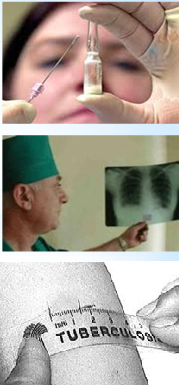  Ә) Қазіргі кезде туберкулездіңкең таралуы бүкіл елімізді қатты алаңдатып отыр. Туберкулез ауруы анықталған адам ең басты екі мәселені – санитарлық және емдік  шараларды мұқият           орындап отыруы керек. Санитарлық шараларға тазалық, жеке бастың гигиенасын сақтау жатады. Б) Туберкулезді жетік емдеудің ең басты шарты, ауруды дер кезінде анықтау болып табылады. Ауруды әр түрлі әдіспен анықтайды: туберкулезді ертерек анықтау мақсатымен балаларға тері астына дәрі жіберіп, жаппай тексеру жүргізіледі. Сондай-ақ, халықты жаппай флюорографиялық жолмен тексереді.В) Инфекция жұқтырған адамдардың бәрі бірдей ауырмайды, 5-10 пайызы ғана ауруы мүмкін. Көптеген адамдардың иммундық қорғаныс жүйелері туберкулез ауруына қарсы тұра алады. Ал денесі шынықпаған, аурушаң, үнемі аш жүретін, дұрыс тамақтанбайтын адамдар туберкулезді тез жұқтырып алады. Коммуникативті компетенциябойыншаЗ) Мәтін бойынша сұрақтарға жауап беріңіз.Туберкулез қандай ауру?Туберкулез  латын тілінде  не дегенді білдіреді?Қазақтар қалай атаған? Инфекция жұқтырған адамдардың барлығы бірдей ауыра ма?Қандай адамдар туберкулезді тез жұқтырып алады?Туберкулездің белгілері қандай?Туберкулез адам ағзасының қандай мүшелерін зақымдайды?Туберкулезді қалай емдеуге болады?И) Берілген тұжырымдардың дұрыс не қате екенін анықтаңыз.Туберкулез  латын тілінде  tuberculum – төмпешік дегенді білдіреді.Туберкулездің қоздырғышы – микобактерияны француз ғалымы Л. Пастер ашты.Қазақтар бұл ауруды «құрт ауруы»  деп атаған. Ауру ауа-тамшы жолымен   науқастар түшкіргенде, жөтелгенде беріледі.Туберкулездің белгілеріне мыналар жатады: құсу, аяқ-қолы тырысу, естен тану.Инфекция жұқтырған адамдардың бәрі бірдей ауырады.Егер уақытылы емделмесе, мұндай аурудың 50 пайызына жуығы 5 жыл ішінде өліп қалу мүмкін.Туберкулездің ашық түрінде қақырықта туберкулез таяқшалары болады.Жабық түрінде қақырықта туберкулез таяқшалары болмайды.Қазіргі кезде туберкулезге қарсы қабылданатын аса күшті дәрілер жоқ.К) Төмендегі туберкулез ауруы бойынша науқастың жауаптары берілген. Дәрігердің сұрақтарын дайындаңыз және тәуелдік жалғаулардың қалай жалғанғанын түсіндіріңіз.–  ... –  Кеудем ауырады.–...– Иә, жөтелемін.–...– Қызуым 37 градустан түспейді.– ...– Иә, жүдедім. 5-6 кг-дай салмақ жоғалттым.–...– Түнде жөтелемін.–...– Әлсіздік сезінемін. Тез шаршаймын.–...– Иә, қақырық түседі.–...– Жоқ, қан байқалмайды.Өзін-өзі дамытубілім компетенциясы бойыншаҚ) Науқас  адам жайлы дәрігер атынан бөлім меңгерушісіне хабарлама жасаңыз (аты-жөні, жасы, қарап байқаған, сұрап білген  ауру белгілері).Л) Өкпе сөзіне қатысты фразалық тіркестерді оқып, мағынасын сәйкестендіріңізжәне солармен сөйлем құрастырыңыз. 10. Негізгі әдебиеттер: 1. Доскеева Б.Ж. Қазақ тілі. Медициналық оқу орындарына арналған. Алматы, 2002 ж. 73-77 беттер. 2. Дәрменқұлова Р.Н.Медициналық мәтіндер жинағы. Алматы, 2002 ж.  23-24 беттер.3. Доскеева Б.Ж. Кәсіби медициналық қазақ тілі. Алматы, 2012 ж. 100-106 беттер.Қосымша әдебиеттер:1. Рақышев А. Адам анатомиясындағы халықаралық атау-терминдер. Алматы, 2011 ж.2. Қазақша-орысша сөздік. ҚР  Білім және ғылым министрлігі А. Байтұрынұлы атындағы Тіл білімі институты. – Алматы, 2001 ж.ТӘЖІРИБЕЛІК САБАҚТАРҒА АРНАЛҒАНӘДІСТЕМЕЛІК  НҰСҚАУЛАР№11 тақырыбы:  	Ас қорыту жүйесі, аурулары	Зат есімнің септелуі2012 ж.Кафедра мәжілісінде талқыландыХаттама №____, «_____»____________2012ж.«Бекітемін» Кафедра меңгерушісі, ф.ғ.к., доцент 				С.Қ.Суатай1. Тақырыбы: Ас қорыту жүйесі, аурулары.                           Зат есімнің септелуі.2. Мақсаты:- ас қорыту жүйесі туралы мағлұмат беру;- ас қорыту жүйесі аурулары туралы мағлұмат беру;- ас қорыту жүйесі, аурулары  туралы  мәтінінің мазмұнын жүйелі баяндауға үйрету;- ас қорытужүйесі  туралы мәтінді пайдалана  отырып, әңгіме-сұхбат құрғызу;- түрлі жаттығу жұмыстары арқылы қазақша сөйлеуге дағдыландыру;- зат есімнің септелуі туралы түсінікті практикалық жолмен меңгерту;- өз бетінше сөйлем құрастыруға машықтандыру; 3. Міндеті:1. Когнитивті – білім компетенциясы бойынша кәсіби бағытта мамандығына сәйкес тіл оралымдарын үйретіп, студенттерді медициналық арнайы мәтіндерді түсініп оқуға, сауатты жазуға дағдыландыру;  2. Операционалды – дағды компетенциясыбойынша лексикалық – грамматикалық тіл ерекшеліктерін  меңгертіп, терминдерді  қолданылудағы  бірізділікті, оларға қойылатын талапты сақтай отырып, студенттерді сауаттылыққа  тәрбиелеу; 3. Коммуникативті компетенциябойынша сөйлеу әрекеттерінің түрлеріне сәйкес жаттығу жұмыстарын жүргізу арқылы студенттердің болашақ мамандықтарына қатысты сөйлеу аясын кеңейту;4. Өзін-өзі дамытубілім компетенциясы бойынша ғылыми-қоғамдық және медициналық терминдермен жұмыс істей білуге машықтандыру, болашақ мамандықтары бойынша кәсіби қатынас кезінде әр түрлі тақырыптарда тыңдаушысын түсіне білуге және өз көзқарасын білдіре білуге машықтандыру.4. Негізгі ұғымдар:а) лексикалық материал бойынша1. Ас қорыту жүйесі туралы. 2. Ас қорыту жүйесі аурулары туралы.3. Ас қорыту жүйесі туралы әңгімелеудегі  тілдік  оралымдар.4. Ас қорыту жүйесінің қызметі туралы.ә) грамматикалық материал бойыншаЗат есімнің септелуі туралы түсінік.5. Сабақ өткізу жоспары:А)Ұйымдастыру (2-3 минут).Ә) Үй тапсырмасын сұрау (45- 48 минут).Б)  Жаңа сабақты түсіндіру.- Мәтін бойынша жұмыс (60 -65 минут). Жаңа сөздермен, сөз тіркестеріменжұмыс істеу, оқылым, мәтін бойынша сұрақтарға жауап, пікірталас, салыстыру жүргізу, аударма жұмысын жасату. - Грамматикалық тақырып бойынша жұмыс (25-30минут).- Жаңа сабақты қорыту (10-15 минут)В) Студенттердің білімін бағалау(2-3 минут )6. Білім берудің және оқытудың әдіс-тәсілдері:Жаңа сөздермен, сөз тіркестерімен жұмыс істеу, оқылым, грамматикалық тапсырмалар, пікірталас,салыстыру,  аударма жұмысын жасату.7. Көрнекі құралдар: Тақта, ноутбук,  ас қорыту  жүйесінің суретін, септік жалғаудың кестесін, оқу құралдарын, үлестірмелі карточкаларды  пайдалану.8. Тапсырмалар:А) Мәтін бойынша кездесетін төмендегі сөздер мен сөз тіркестерінің аудармасымен танысыңыз.ұйқы безі – поджелудочная железаөзек – протокон екі елі ішек – двенацатиперстная кишкақоймалжың – полужидкийыдырау – расщепление; распадтоқ ішек – толстая кишкааш ішек – тонкая кишкатік ішек – прямая кишкакенеулі – питательныйқоймалжың– густой, не жидкийөңез – cлизистый налетқұсу – вырвать; срыгнутьтырысу – судорогакүдік – подозрениежүрек айну – тошнотақыжылдау – изжогаіш қату – запоріш кебу – вздутие животаӘ) Төмендегі сөздер мен сөз тіркестерінің мағынасын түсіндіріңіз. Түссіз, асқазан сөлі, жұтқыншақ арқылы өңешке өту, қорытылу, уақ, сіңірілу, біртіндеп, зарарсыздандыру, сарғыш-жасыл түсті, қоймалжың ас ботқасы, қыл тамырлар арқылы, ағзадағы улы заттар, кенеулі заттар, кенеулі заттардың ерітіндісі, қорытылмаған заттар, қалдық заттар, жүрек соғысы баяулау, науқастың әлсіреуі, терісінің қуқылдануы, ауруына мән бермеу,  оқта-текте,  тамақты шайнамай асығыс жұту, өте ащы тағамдарға әуесқойлық, iшкiлiкке салыну, зиянды әдеттерден аулақ болу.Б) Мәтінді оқыңыз.      Ас қорыту– өте күрделі үрдіс. Ол ас қорыту жолынан және бездерден құралады. Ауыз қуысы, жұтқыншақ, өңеш, асқазан немесе қарын, он екі елі ішек, аш ішек, тоқ ішек – бұлар ас қорыту жолы болып табылады.      Ас ауыз қуысынан жұтқыншақ арқылы өңешке өтеді, одан соң асқазанға түседі.Жұтқыншақ – ұзындығы 11-13 см бұлшық етті мүше, онда ас қорыту және тыныс алу жолдары қиылысады. Жұтқыншақтың төменгі жағы тарылып өңешке өтеді.Өңеш–  ас қорыту жолының бір бөлігі. Ересек адамның өңешінің ұзындығы  25-30 см. Асқазан –  сол қабырға астында орналасқан толық бұлшық етті ағза. Оның кардиальды тесігі XI кеуделік омыртқа деңгейінде орналасқан. Кіреберіс тесігі I бел омыртқаның деңгейінде, омыртқа бағанасының оң жағында орналасқан. Асқазан қабылдаған тағам үшін резервуар болып табылады, сонымен қатар сол тағамды химиялық қорытылуына әсер етеді. Осыған қоса, биологиялық белсенді заттардың секрециясы мен сіңіру қызметін атқарады. Ересек адамның асқазанының сыйымдылығы 1,5  литрдей. Асқазанның шырышты қабығының бездері асқазан сөлін бөліп шығарады. Адамның асқазан сөлі түссіз болады. Асқазанда ас 4-8 сағаттай болып асқазан сөлінің әсерінен қорытылады. Қоймалжың ас бұдан кейін ас қорыту жүйесінің келесі бөлімі – аш ішекке біртіндеп өтіп отырады да, ең соңғы қорытылуға түседі. Бұл қорытылу аш ішектің ұсақ көп бездерінен бөлінетін сөлдің әсерімен болады. Аш ішектегі қорытылған кенеулі заттардың ерітіндісі қыл тамырлар арқылы қанға өтеді, майдың ерітінділері негізінен, лимфаға сіңіріледі. Сөйтіп, аш ішекте кенеулі заттар қан мен лимфа арқылы бүкіл ағзаға тарайды.       Он екі елі ішек немесе ұлтабар, латынша  duodénum – аш ішектің бастапқы бөлігі, ол асқазанның кіреберісімен  жалғасады. Он екі ішекте астың негізгі қорытылуы аяқталады. Оның атауы сипатына сәйкес, себебі көлденең өлшемі он екі саусақ өлшеміндей. Он екі елі ішекте бауыр мен ұйқы безінің сөл шығару өзектері ашылады.       Бауыр – ас қорыту бездерінің ішіндегі ең үлкен без. Бауыр ағзадағы улы заттарды зарарсыздандырып отырады. Массасы, шамамен, 1500 г. Ол қызыл қоңыр түсті, оның көп бөлігі оң жақ қабырға астында орналасады. Бауырдан бөлінетін өт сарғыш-жасыл түсті. Өттің әсерімен май уақ тамшыларға ыдырайды. Май осындай күйде тез қорытылады.      Ұйқы безі асқазанның астыңғы жағында екінші бел омыртқасының деңгейінде орналасқан. Аш ішек – адам ағзасындағы асқазан мен тоқ ішек арасында орналасқан ішектің бір бөлігі. Аш ішектің негізгі қызметі – қоректік заттарды сіңіру. Аш ішектің ұзындығы 7- 8 м.     Аш ішекте қорытылмаған заттар тоқ ішекке өтеді. Ол заттардағы су ішек қабырғасындағы тамырлар арқылы қанға өтеді.  Тоқ ішек –адам ағзасындағы ішек түтікшелерінің ең кеңейген бөлігі, ол соқыр ішек пен тік ішектен тұрады, қорытылмаған қалдық заттар тік ішекке түседі.      Асқазан ауруларының ішінде ең жиі кездесетін ауру – жедел гастрит.  Жедел гастрит – асқазанның шырышты қабығының қабынуы. Адам бұл ауру ас қорыту жолына тамақпен бірге микроорганизмдер мен олардың токсиндері (сальмонелла, стафилококк және басқалар) түскенде пайда болады.      Гастриттің жедел түрінде немесе тамақтан уланғанда (ұшынғанда) науқастың іші, басыауырады, әлсірейді, дене қызуы қалыпты болуы мүмкін немесе кейде 38-39 градусқа дейін көтеріледі, қорытылмаған тамақты құсып тастайды. Терісі қуқылданып, тілінің үстін ақшыл-сары өңез басады, іші аздап кебеді. Ауыр түрлерінде жүрек соғысы баяулап, қан қысымы төмендейді, тіпті науқас есінен танып қалады, аяқ-қолы тырысуы мүмкін.Дұрыс емделгенде науқастың жағдайы тез жақсарады, ауру 5-7 күнге созылады. Жедел гастритті аппендициттен, дизентериядан айыра білу керек.Интоксикация белгілері жойылғанға дейін төсектен тұрғызылмайды, асқазанды натрий гидрокорбанатының ерітіндісімен немесе қайнатылған сумен жуып тазартады. 18-24 сағат бойы су-шай диетасы қолданылады. Одан кейінгі күндерде арнайы диета тағайындалады.Жедел гастрит дұрыс емделмесе, диета ұстамаса созылмалы гастритке ұласуы мүмкін.                                           Созылмалы гастрит – асқазанның барлық ауруларының 85% құрайтын, кең тараған аурулардың бiрi. Ол ересек жастағы адамдардың 50%-да анықталады және адамның жасы ұлғая келе осы ауруға шалдығу мүмкiндiгi жоғарылай түседi. Бiрақ науқастардың көбi ауруына мән бермеуiнен дәрiгерге қаралатындардың саны 10-15%-дан аспайды.Бұл аурудың дамуына алып келетін себептер: инфекция түсу(95%) ;ұзақ қолданған кейбір дәрі-дәрмектердің әсері;уақтылы тамақтанбау, тамақты шайнамай асығыс жұту, өте ащы, ыстық немесе салқын тағамдарға әуесқойлық; зиянды әдеттердің әсері (iшкiлiкке салыну, темекi тарту); жүйке жүйесі жұмысының бұзылуы (невроз, стресс т.б.). Аталған факторлардың ұзақ әсер етуінен асқазанда  қабыну үрдісі дамиды, сөйтіп асқазан секрециясының жетіспеушілігіне әкеледі. Созылмалы гастриттiң  клиникалық көрiнiсiне мынандай жалпы белгiлер тән: тәбеті нашарлау;асқазан тұсының тамақ iшкенге байланысты ауыруы; жүрек айну;асқазан қыжылдау;оқта-текте құсу;ауыздан жағымсыз иіс шығу;іш қату. В)  Мәтінді оқыған адам қандай сұрақтарға жауап ала алады? Сұрақтарыңызды жазыңыз.Г) Жаныңыздағы студенттен осы сұрақтарға жауап беруін өтініңіз. Кімнің сұрақтары көп және дұрыс құрылғандығынына қорытынды жасаңыз.Ғ) Төмендегі сызбаға қарап ас қорыту жүйесі туралы әңгімелеңіз.10. Бақылау жұмыстары:Коммуникативті компетенциябойыншаД) Мәтін бойынша төмендегі сұрақтарға жауап беріңіз.Ас қорыту қандай үрдіс?Ас қорыту жолына нелер жатады?Он екі елі ішекте қандай үрдіс жүреді?Бауыр қандай қызмет атқарады?Аш ішекте қорытылмаған заттар қайда барады?Асқазанда ас қанша  сағаттай болады?Он екі елі ішекте қандай үрдіс жүреді?Бауыр қандай қызмет атқарады?Ең соңғы қорытылу қай жерде болады?Е) Зат есімнің септік жалғауларын және тіркесетін шылауларын еске түсіріңіз.Атау септік ___________Ілік септік ____________Барыс септік __________Табыс септік ___________Жатыс септік __________Шығыс септік __________Көмектес септік __________Ж) Көп нүктенің  орнына тіркестердің мағынасына қарай септік жалғауларды қойыңыз.бездер... құралу          ішек түтікшелері... бөлігі          жұтқыншақ...  төменгі жағы          бүкіл ағза... тарау          тік ішек...  түсу          осындай күй...  тез қорытылу          ауыз қуысы...  өтулимфа...  сіңірілуатауы сипаты...  сәйкесаш ішек...  біртіндеп өтуЗ) Мәтіннен төменде берілген қысқа ақпараттарды кеңейтіп, толықтыратын үзінділерді табыңыз.Асқазан ауруларының ішінде ең жиі кездесетін ауру – жедел гастрит.18-24 сағат бойы су-шай диетасы қолданылады.Созылмалы гастрит – асқазанның барлық ауруларының 85% құрайтын, кең тараған аурулардың бiрi. Созылмалы гастриттiң  белгiлерінің бірі – асқазан қыжылдау.Созылмалы гастриттi емдеуге болады.  И) Үлгі бойынша ары қарай жалғастырыңыз.Операционалды – дағды компетенциясыбойыншаК) Мағынасына қарай екі бағанды сәйкестендіріңіз.Когнитивті – білім компетенциясы бойыншаҚ)  Берілген тұжырымдардың дұрыс не қате екенін анықтаңыз.Ас қорыту – өте күрделі үрдіс.Ол ас қорыту жолынан және бұлшық еттен құралады. Ас ауыз қуысынан кеңірдек арқылы асқазанға өтеді, одан соң бауырға түседі.Ересек адамның асқазанының сыйымдылығы 3 литрдей. Асқазанның басты бөлімі – он екі елі ішек немесе ұлтабар.Асқазанда бауыр мен ұйқы безінің сөл шығару өзектері ашылады.Бауырдан бөлінетін өт қоңыр түсті.Өттің әсерімен май уақ тамшыларға ыдырайды. Бауыр – ас қорыту бездерінің ішіндегі ең кішкентай без.Бауыр ағзадағы улы заттарды зарарсыздандырып отырады. Он екі ішекте астың негізгі қорытылуы аяқталады.Аш  ішекте кенеулі заттар қан мен лимфа арқылы бүкіл ағзаға тарайды. Л) Бауыр мен өкпегесалыстыру жүргізіңіз.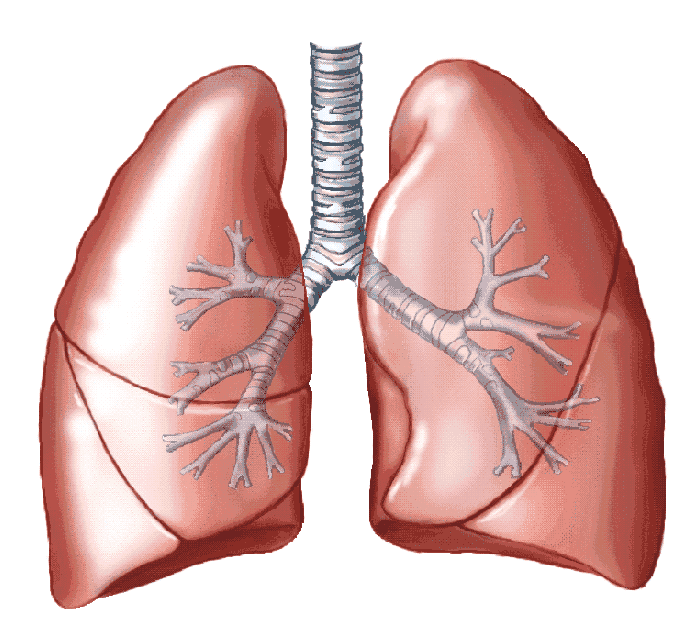 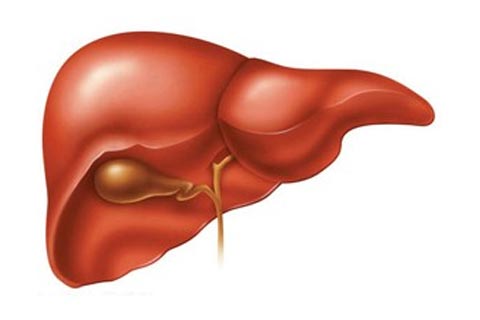 М) Төмендегі сұхбатты мазмұнына қарай толықтырыңыз.– Қай жеріңіз ауырады?–...– Қай кезде ауырады? Тамақ алдында ма, әлде тамақтанғаннан кейін бе?  – ... .– ...?– Ащы тамақ жегеннен кейін ауырады.– ...?– Кеше кішкене қызуым болды.– Әлсіздік сезінесіз бе?–...– Жүрегіңіз айни ма? – ... – ...?–  Иә, бірнеше рет құстым.– Тәбетіңіз қалай?– ... .– Ішіңіз қата ма?– ... .– ...?–  Иә, асқазаным қыжылдайды.Н) Науқас адамға дәрігердің атынан кеңес беріңіз.а. Рецепте тағайындалған дәрі-дәрмектерді көрсетілуі бойынша қабылдаңыз.ә. ____________________________________________________________________б._____________________________________________________________________в._____________________________________________________________________г._____________________________________________________________________Өзін-өзі дамытубілім компетенциясы бойыншаҢ) Науқас  адам жайлы дәрігер атынан бөлім меңгерушісіне хабарлама жасаңыз(аты-жөні, жасы, қарап байқаған, сұрап білген  ауру белгілері).О)Жағдаяттық тапсырманы орындаңыз немесе консилиум жүргізуге дайындалыңыз.Жедел жәрдем арқылы жеткізілген 68 жастағы науқастың асқазаны ұдайы сыздап ауырады, жүрегі айниды, жиі кекіреді, тамақ ішкеннен кейін 1,5-2 сағаттан соң ауру оң жақ белге беріледі. Науқасқа алғашқы көмек көрсетілді, қазіргі жағдайы қанағаттанарлық. Бірақ науқас тағайындалған антибиотиктерді қабылдаудан бас тартты.Төмендегі сұрақтарға өз болжамыңызды білдіріңіз:а) Науқастың неге дәрі қабылдағысы келмеді?ә) Басқа қандай көмек көрсетеміз?  П) Төмендегі мақал-мәтелдерді  мағынасына қарай сәйкестендіріңіз және мәнін түсіндіріңіз.11. Негізгі әдебиеттер: 1. Доскеева Б.Ж. Қазақ тілі. Медициналық оқу орындарына арналған. Алматы, 2002 ж. 25-28 беттер. 2. Дәрменқұлова Р.Н.Медициналық мәтіндер жинағы. Алматы, 2002 ж.  9-11беттер.3. Доскеева Б.Ж. Кәсіби медициналық қазақ тілі. Алматы, 2012 ж. 20-26 беттер.Қосымша әдебиеттер:1. Рақышев А. Адам анатомиясындағы халықаралық атау-терминдер. Алматы, 2011 ж.2. Қазақша-орысша сөздік. ҚР  Білім және ғылым министрлігі А. Байтұрынұлы атындағы Тіл білімі институты. – Алматы, 2001 ж.ТӘЖІРИБЕЛІК САБАҚТАРҒА АРНАЛҒАНӘДІСТЕМЕЛІК  НҰСҚАУЛАР№12 тақырыбы:  Тірек-қимыл жүйесі	Етістік шақтары2012 ж.Кафедра мәжілісінде талқыландыХаттама №____, «_____»____________2012ж.«Бекітемін» Кафедра меңгерушісі, ф.ғ.к., доцент 				С.Қ.Суатай1. Тақырыбы: Тірек-қимыл жүйесі. Етістік шақтары.2. Мақсаты:- тірек-қимыл жүйесі туралы мағлұмат беру;- тірек-қимыл жүйесі аурулары туралы мағлұмат беру;- тірек-қимыл жүйесі, аурулары  туралы  мәтінінің мазмұнын жүйелі баяндауға үйрету;- тірек-қимыл жүйесі туралы мәтінді пайдалана  отырып, әңгіме-сұхбат құрғызу;- түрлі жаттығу жұмыстары арқылы қазақша сөйлеуге дағдыландыру;- етістік шақтарын практикалық жолмен меңгерту;- өз бетінше сөйлем құрастыруға машықтандыру; 3. Міндеті:1. Когнитивті – білім компетенциясы бойынша кәсіби бағытта мамандығына сәйкес тіл оралымдарын үйретіп, студенттерді медициналық арнайы мәтіндерді түсініп оқуға, сауатты жазуға дағдыландыру;  2. Операционалды – дағды компетенциясыбойынша лексикалық – грамматикалық тіл ерекшеліктерін  меңгертіп, терминдерді  қолданылудағы  бірізділікті, оларға қойылатын талапты сақтай отырып, студенттерді сауаттылыққа  тәрбиелеу; 3. Коммуникативті компетенциябойынша сөйлеу әрекеттерінің түрлеріне сәйкес жаттығу жұмыстарын жүргізу арқылы студенттердің болашақ мамандықтарына қатысты сөйлеу аясын кеңейту;4. Өзін-өзі дамытубілім компетенциясы бойынша ғылыми-қоғамдық және медициналық терминдермен жұмыс істей білуге машықтандыру, болашақ мамандықтары бойынша кәсіби қатынас кезінде әр түрлі тақырыптарда тыңдаушысын түсіне білуге және өз көзқарасын білдіре білуге машықтандыру.4. Негізгі ұғымдар:а) лексикалық материал бойынша1. Тірек-қимыл жүйесі туралы. 2. Тірек-қимыл жүйесі туралы әңгімелеудегі  тілдік  оралымдар.3. Тірек-қимыл жүйесі қызметі туралы.ә) грамматикалық материал бойыншаЕтістік шақтары туралы түсінік.5. Сабақ өткізу жоспары:А)Ұйымдастыру (2-3 минут).Ә) Үй тапсырмасын сұрау (45- 48 минут).Б)  Жаңа сабақты түсіндіру.- Мәтін бойынша жұмыс (60 -65 минут). Жаңа сөздермен, сөз тіркестеріменжұмыс істеу, оқылым, мәтін бойынша сұрақтарға жауап, пікірталас, салыстыру жүргізу, аударма жұмысын жасату. - Грамматикалық тақырып бойынша жұмыс (25-30минут).- Жаңа сабақты қорыту (10-15 минут)В) Студенттердің білімін бағалау(2-3 минут )7. Білім берудің және оқытудың әдіс-тәсілдері:Жаңа сөздермен, сөз тіркестерімен жұмыс істеу, оқылым, грамматикалық тапсырмалар, пікірталас,салыстыру,  аударма жұмысын жасату.8. Көрнекі құралдар: Тақта, ноутбук,тірек-қимыл  жүйесінің суретін, етістік шақтарының кестесін, оқу құралдарын, үлестірмелі карточкаларды  пайдалану.9. Тапсырмалар:А) Мәтінде кездескен төмендегі сөздер мен сөз тіркестерінің мағынасын түсіндіріңіз. Қимыл-қозғалысқа келтіру, ішкі мүшелерді қорғау, омыртқа жотасы, оның негізгі ерекшелігі, қолдың құрлысы, икемделу, еңбек етуге икемделген, жүріп-тұруға бейімделген, жіліктің екі басы, тығыз зат, көлбеу орналасқан, таяныш болу,  қозғалмайтын, қозғалмалы және жартылай қозғалмалы, иілімді.Ә) Мәтінде кездескен төмендегі сөздер мен сөз тіркестерінің аудармасын еске сақтаңыз.қаңқа – скелетсіңір – сухожилиежілік – трубчатая костьсүйек кемігі – красный костный мозгжамбас сүйегі – тазовая костьжауырын – лопаткатөс – грудинатұлға – туловищесамай – високтөбе сүйегі – теменная костьшүйде сүйегі – затылочная костьбұғана– ключицаиық белдеуі – плечевой пояссегізкөз – крестец құйымшақ – копчикшеміршек  – хрящьтоқпан жілік – плечевая костькәрі жілік – локтевая костьортан жілік –бедренная костьтізе – коленоасықты жілік– большеберцовая костьомыртқа жотасы – позвоночный столбБ) Мәтінді оқыңыз.      Қаңқа мен бұлшық еттірек-қимыл жүйесін құрайды. Денені қимыл-қозғалысқа келтіреді және ішкі мүшелерді қорғайды. Адамның қаңқасы өзара буындар қалтасы және сіңірлер арқылы жалғасады. Адамның қаңқасында 220-дай сүйек бар. Қаңқа  омыртқа жотасын, кеуде қуысын, бассүйек, иық белдеулері мен қол сүйектерін және жамбас белдеулері мен аяқ сүйектерін құрайды.       Қаңқа – дененің тірегі, ал бұлшық ет  қимыл-қозғалысты қамтамасыз етеді.  Адамның қаңқасының өзіне тән ерекшілігі бар. Оның негізгі ерекшелігі мынау: қолдың құрылысы адамның еңбек етуіне байланысты икемделген. Ал, аяқ сүйектері дененің салмағын ұстап, жүріп-тұруға бейімделген, сондықтан бұл сүйектер  жуан және мықты болады.       Адамның денесіндегі сүйектер бірімен-бірі байланысты болады. Сүйек байланысының 3 түрі болады: қозғалмайтын, қозғалмалы және жартылай қозғалмалы. Қозғалмайтын сүйектерге – бас сүйек және жамбас, жартылай қозғалмалы – омыртқа жотасы, қозғалмалы сүйектерге буын арқылы жалғасқан сүйектер, яғни қол, аяқ, иық және қабырғалар жатады. Денедегі барлық сүйектер пішіні, мөлшері жағынан ұзын сүйектер, қысқа сүйектер, жалпақ сүйектер  деп бөлінеді.       Ұзын сүйектерге қол-аяқ сүйектері жатады. Ұзын сүйектер – жілік деп аталады. Жілік денеге таяныш болады. Бұл сүйек тығыз заттан тұрады. Оның іші қуыс болады, онда  жілік майы бар. Жіліктің екі басы сүйек кемігінен түзіледі. Сүйек кемігінде қан жасушалары түзіледі.       Жалпақ сүйектердің ұзындығы мен ені әр түрлі, олар жұқа болады. Бұларға жауырын, бас сүйек, қабырға, төс, жамбас сүйектері жатады.      Қысқа сүйектер денеге мықтылық қасиет береді және иілімді жерлерде орналасады. Олар: омыртқа, табан және қол сүйектері.       Бас сүйек  ми сауыты мен бет сүйегі бөлімдерінен тұрады. Ми сауыты жұмыртқа тәрізді. Оның ішінде ми болады. Ми сауыты қозғалмайтын сүйектерден құралады. Оларға төбе, самай, маңдай және шүйде (қарақұс), жақ сүйектері жатады. Бет сүйектері үстіңгі және астыңғы жақ сүйектерінен, мұрын, таңдай, көз ұясы, тіл асты сүйектерінен тұрады. Бұлардың ішінде тек астыңғы жақ сүйек қана қимылдайды.      Тұлға қаңқасы  омыртқа жотасы мен қабырғалар және төссүйектен тұрады.     Омыртқа жотасы –  тұлғаның негізгі тірегі. Адамда омыртқалардың саны 33-34, олар: 7 мойын омыртқа, 12 арқа омыртқа, 5 бел омыртқа, 5 сегізкөз, 4-5 құйымшақ.Арқа омыртқалары мойын омыртқаларынан ірілеу, көлбеу орналасқан, олар қабырғалармен жалғасады. Бел омыртқалары басқа бөлімнің омыртқаларымен салыстырғанда жалпақ, әрі үлкен, бұл – бел бөлімінің көбірек қозғалуына әсер етеді. Сегізкөз омыртқаларының 4 жұп тесіктерінен жұлын жүйкелерінің тарамдалған ұштары шығады. Құйымшақ омыртқалары қалдық ретінде тұтасып кеткен. Тек бірінші омыртқада омыртқаның кейбір белгілері ғана сақталған. Қалғандары біртіндеп кішірейген. Барлық омыртқалар бірімен-бірі шеміршек, бұлшық ет, сіңірлер арқылы байланысып, омыртқа жотасын құрайды. Омыртқа жотасы тұлғаны алға, артқа, бүйіріне қарай иіп-қозғалту арқылы түрлі қимылға келтіреді.           Бұғана мен жауырын бірігіп иық белдеуін құрайды. Кеуденің сыртқы жағына орналасқан жалпақ, үшбұрышты сүйек жауырын деп аталады. Иық белдеуі қол сүйектерден тұрады. Қол сүйектері екі ұзын сүйектен: тоқпан жілік пен кәрі жіліктен тұрады. Білезік сүйек, алақан және саусақ сүйектері – қол басы сүйектері  болып саналады. Жамбас белдеуі  жалпақ жамбас сүйегінен, ортан жіліктен, тізе, асықты жіліктен, өкше сүйектен (толарсақ), табан сүйектері мен башпай сүйектерінен құралады.            Сүйектің құрамында минералды тұздар мен микроэлементтер болғандықтан, минералды алмасуға қатысады.17. Қалып қойған сөздерді жазып, өзіңізді тексеріңіз.Ми сауытының пішіні  ________тәрізді. Бет сүйектерінің ішінде тек астыңғы _____  қана қимылдайды. Ортан жілік  ______ белдеуіне жатады. Иық белдеуі арқылы қол сүйектері _______ байланысады.   Бұғана мен ________ бірігіп иық белдеуін құрайды.   Он екі жұп __________ кеуде қуысын құрайды.   Ми сауыты  ___________ сүйектерден құралады. Сегізкөз омыртқаларының 4 жұп тесіктерінен  _____ жүйкелерінің тарамдалған ұштары шығады. Қысқа сүйектер денеге  _____ қасиет береді және иілімді жерлерде орналасады16. Сөйлемдерді бастаңыз....  ағзаның тірегі, ал бұлшық ет  қимыл-қозғалысты қамтамасыз етеді.  ...  мен жауырын бірігіп иық белдеуін құрайды....  тұлғаны алға, артқа, бүйіріне қарай иіп-қозғалту арқылы түрлі қимылға келтіреді....  жілік деп аталады, жілік денеге таяныш болады....  басқа бөлімнің омыртқаларымен салыстырғанда жалпақ, әрі үлкен....  қаңқасы  омыртқа жотасы мен қабырғалар және төссүйектен тұрады....  ұзындығы мен ені әр түрлі, бұларға жауырын, бассүйек, қабырға, төс, жамбас сүйектері жатады. 22.Анатомиялық  атауларды (мүшелерді) жазыңыз.Баста:______________________________________________________________________Кеуде қуысында:______________________________________________________________Құрсақ бөлімінде:_____________________________________________________________Иық  белдеуінде:_____________________________________________________________Жамбас белдеуінде:___________________________________________________________10. Бақылау жұмыстары:Коммуникативті компетенциябойынша15. Мәтін бойынша төмендегі сұрақтарға жауап беріңіз.Бас сүйегі қандай сүйектерден тұрады? Ми сауытына қандай сүйектер жатады? Бет сүйектері қандай сүйектерден тұрады? Тұлға қаңқасы нелерден тұрады? Омыртқа жотасы қалай бөлінеді? Омыртқа жотасы неше омыртқадан тұрады? Иық белдеуі нелерден тұрады? Жамбас белдеуі неден тұрады? 11.  Берілген тұжырымдардың дұрыс не қате екенін анықтаңыз. Қаңқа мен бұлшық ет денені қимыл-қозғалысқа келтіреді және ішкі мүшелерді қорғайды.Адамның қаңқасында 120-дай сүйек бар.Адамның қаңқасының өзіне тән ерекшілігі бар.Сүйектің құрамында минералды тұздар мен микроэлементтер бар.Аяқ сүйектері жіңішке және жалпақ болады.Қозғалмайтын сүйектерге қол, аяқ, иық және қабырғалар жатады.Жартылай қозғалмалы  омыртқа жотасы  жатады. Қозғалмалы сүйектерге бас сүйегі және жамбас жатады.Қолдың құрылысы адамның жүріп-тұруға бейімделген. Бас сүйегі  ми сауыты мен бет сүйегі бөлімдерінен тұрады.Ми сауыты қозғалатын сүйектерден құралады.Омыртқа жотасы –  тұлғаның негізгі тірегі.Адамда омыртқалардың саны 33-34.Бұғана мен жауырын бірігіп жамбас белдеуін құрайды.Операционалды – дағды компетенциясыбойыншаК) Мағынасына қарай екі бағанды сәйкестендіріңіз.Когнитивті – білім компетенциясы бойынша18. Төмендегі суреттер  туралы әңгімелеңіз (ненің суреті, қайда орналасады, пішіні қандай т.б.).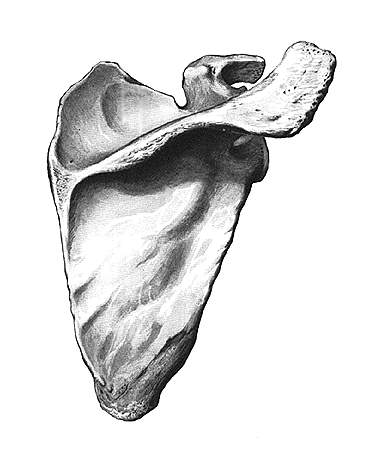 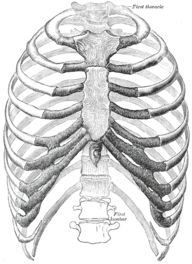 20. Мағынасына қарай екі бағанды сәйкестендіріңіз.Өзін-өзі дамытубілім компетенциясы бойынша23. Бас сөзінің омонимдік қатарын есіңізге сақтаңыз және мысалдар келтіріңіз.Аяғыңды бас   ________________________________________________________________Кітап бас (баспадан шығару)  ____________________________________________________Мөр бас   _____________________________________________________________________Бас (дауысы) __________________________________________________________________29. Тірек-қимыл жүйесінің мүшелеріне  қатысты фразалық тіркестердің беретін мағыналарын сәйкестендіріп, олармен сөйлем құрыңыз.6. Негізгі әдебиеттер: 1. Доскеева Б.Ж. Қазақ тілі. Медициналық оқу орындарына арналған. Алматы, 2002 ж. 42-45 беттер. 2. Дәрменқұлова Р.Н.Медициналық мәтіндер жинағы. Алматы, 2002 ж.  9-11беттер.3. Доскеева Б.Ж. Кәсіби медициналық қазақ тілі. Алматы, 2012 ж. 34-38 беттер.Қосымша әдебиеттер:1. Рақышев А. Адам анатомиясындағы халықаралық атау-терминдер. Алматы, 2011 ж.2. Қазақша-орысша сөздік. ҚР  Білім және ғылым министрлігі А. Байтұрынұлы атындағы Тіл білімі институты. – Алматы, 2001 ж.ТӘЖІРИБЕЛІК САБАҚТАРҒА АРНАЛҒАНӘДІСТЕМЕЛІК  НҰСҚАУЛАР№13 тақырыбы:  Дене зақымданғанда көрсетілетін алғашқы көмек                                 Етістіктің райлары2012 ж.Кафедра мәжілісінде талқыландыХаттама №____, «_____»____________2012ж.«Бекітемін» Кафедра меңгерушісі, ф.ғ.к., доцент 				С.Қ.Суатай1.Сабақтың тақырыбы: Дене зақымданғанда көрсетілетін алғашқы көмек.                                            Етістіктің райлары2.Сабақтың мақсаты: Қазақ тілінің медицинаға және күнделікті өмірге қажетті сөздерін, сөз тіркесін үйрету. Сөздік қорларын дамыту және ойларын дұрыс жеткізу үшін етістік  райларын дұрыс қолдана алуға машықтандыру. Етістіктің райлары туралы мағлұмат беру. «Дене зақымданғанда көрсетілетін алғашқы көмек» мәтіні арқылы медициналық терминдерді үйрету, түсінгенін қазақ тілінде дұрыс айта білуге, өз ойларын дұрыс жеткізе білуге дағдыландыру. 3.Сабақтың міндеті.1. Когнитивті – білім компетенциясы бойынша студенттердің сөйлеу, сауатты жазу дағдысын қалыптастыру. Етістіктің райларын дұрыс қолдануды практикалық жолмен меңгерту. «Дене зақымданғанда көрсетілетін алғашқы көмек»  мәтіні бойынша жаңа сөздерді игерту.  2. Операционалды – дағды компетенциясы бойынша лексикалық – грамматикалық ерекшеліктердің қолдану аясын білуге машықтандыру, терминдердің жазылу үлгісін, оларға қойылатын талаптарды, біліктілікті қалыптастыру. Мәтінмен еркін аударма жасай отырып,  қысқаша мазмұнын айтуға машықтандыру, мәтінді түсініп, соның негізінде, оқылым, тыңдалым, айтылым, жазылымға студенттің жігерін қалыптастыру.3. Коммуникативті компетенция бойынша ғылыми мәліметтерді, әдебиеттерді қолдана алу, мәтінді түсініп, оқылым, айтылым, тыңдалым, жазылым, қатысымға түсу ниетін қалыптастыру. Болашақ маманның мемлекеттік тілде қарым-қатынас жасау біліктілігін арттыру. Студенттер арасында ашық, еркін шығармашылық қатынас орнату4. Өзін-өзі дамыту компетенциясы  бойынша тақырыпты әр түрлі бағытта, жазу мәдениетін, дағдысын дамыту4.Негізгі ұғымдар:грамматика бойынша:1. Рай категориясы туралы түсінік.2. Рай категориясының түрлері.3. Олардың ерекшелігі.4. Олардың жасалуы.Лексика бойынша: Оқыс қимылдау, буын ойысынан шығу, буын пішіні өзгеру, қолды қозғалту, аяқты қозғалту, қозғалту қиындау, таңу, орамалмен таңу, мұз салған құты, зардап шеккен адам, ашық сынық, жабық сынық, жарақаттанған жер, етпетінен жату, шалқасынан жату, басын көтеру, басын аздап көтеру, жедел дәрігер шақыру, емханаға жеткізу.5.Сабақты өткізу жоспары (уақыты, минуты)Ұйымдастыру барысы– 5минҮй тапсырмасын сұрау – 30минӨткен сабақты қорыту – 15минЖаңа грамматикалық тақырып – 15минГрамматикалық тақырып бойынша жұмыс түрлері – 15минЖаңа сөздермен жұмыс – 10минМәтінмен жұмыс – 20мин Жаңа тақырыпты бекіту жұмысы – 15минБақылау жұмыстары – 15минҮй тапсырмасын беру – 5минСтуденттің білімін бағалау – 5мин6.Оқытудың әдіс-тәсілдері: Коммуникативтік қарым-қатынас, түсіндіру, талдау, жинақтау, салыстыру, баяндау, пікірталас, бақылау т.б.7.Көрнекі құралдар: Кесте, үлестірмелі карточкалар.8.Тапсырмалар.1-тапсырма.  Көп  нүктенің  орнына  керекті  қосымшаны  қойыңыз.	Дәріні  іш...  келмейді.  Дәрігерге  қарал...  келеді.  Тісімді  емдет...  келеді.   Кітапханаға  бар...  келіп  тұр.   Емханаға  барып,  сұра...  келіп  тұр.  Ауруханаға  жат...  келмейді.  Тамақ  іш...  келмейді.  Апама  бар...  келеді. 2-тапсырма.  Орыс  тіліндегі баламасын беріңіздер.	Отырыңыздар, дәптерлерді  үстелге  қойыңыздар. Сіз  мына  мәтінді  оқыңыз,  ал  сіздер  мәтін  бойынша  сұрақтар  қойыңыздар. Талғат  сөйлемді  тақтаға  жазсын,  ал  Марат  пен  Әлия  тексерсін.   Қазір  біз   мәтінді  тыңдайық.   Келесі  сабақта  диктант  жазайық.3 – тапсырма.Төмендегі сөздерді шартты рай тұлғасында жазып, сөйлемдер құраңыздар. бар, айт, көр, ұйықта, бер, оқы, суретте, биле, тыңда, сөйле, аудар4-тапсырма.Төмендегі Абай өлеңінен үзінді берілген өлең жолдарын қалай түсінетініңізді айтыңыз. Рай тұлғасын ажыратыңыз. Малда да бар жан мен тән, Ақыл, сезім болмаса. Тірішіліктің несі сән, Тереңге бет қоймаса, Атымды адам қоған соң, Қайтіп надан болайын.... сөйлеуге  дағдыландыру.5-тапсырма. Сөздікпен жұмыс. Берілген сөздерді бірнеше рет оқып естеріңізде сақтаңыздар. Буын ойысы – суставная впадинаСіңір созылу – растяжение сухожилий Жарылу – разрыв; трескатьсяЗембіл – носилка6-тапсырма.Төмендегі сөздер мен сөз тіркестерінің мағынасын түсіндіру немесе синонимдік қатарын көрсету.Оқыс қимылдағанда, буын ойысынан шығу, буын пішіні өзгеру, қолды қозғалту, аяқты қозғалту, қозғалту қиындайды, таңу, орамалмен таңу, мұз салған құты, зардап шеккен адам, емханаға жеткізу, ашық сынық, жабық сынық, жарақаттанған жер, етпетінен жату, шалқасынан жату, басын көтеру, басын аздап көтеру, жедел дәрігер шақыру, емханаға жеткізу.7-тапсырма.Мәтінді оқу, мәтін бойынша сұрақ құрастыру,сұрақтарға жауап беру.Дене зақымданғанда көрсетілетін алғашқы көмек.Оқыс қимылданғанда буын таюы, яғни буынның шығуы мүмкін. Буын шыққанда бір буынның басы екінші буынның ойысынан шығады. кейде сіңір созылуы немесе буын қалтасы жарылып кетуі мүмкін. Мұндай кездерде буынның пішіні өзгереді, зақымданған аяқ немесе қолды қозғалту қиындайды. Буынның жаны ісіп, қызарады, өте қатты ауырады. Жәрдем көрсету үшін зақымданған буынды қозғалмайтын жағдайға келтіру керек. Буынды бинт, дәке немесе орамалмен мықтап таңып, буын шыққан жерге суық су құйған немесе мұз салған құты басу керек. Зардап шеккен адамды жедел емханаға жеткізу қажет.	Қатты құлағаннан, соғылғаннан сүйектер сынуы мүмкін. Сынықтың ашық немесе жабық түрлері болады. Ашық сынықта сүйек ұштары бұлшық еттерді, қан тамырларын, теріні жарақаттауы мүмкін. Жарақаттанған жерге ауру қоздыратын микробтар тусуі мүмкін. Сондықтан, адам алдымен жараны тазалап,зарарсыздандырылған таңғышпен байлап, шендеуіш салып таңу керек. Арнайы шендеуіштер дәріханаларда сатылады немесе шендеуіш ретінде таяқ, тақтай, қатты қағаз және т.б. заттарды да пайдалануға болады. Омыртқа жотасы зақымданғанда науқасты етпетінен тақтайға немесе зембілге жатқызып,емханаға жедел жеткізу керек. Егер бас сүйегі сынса, онда шалқасынан науқасты жатқызып, басын аздап көтеріп, жедел дәрігер шақыру қажет.8-тапсырма.Оң жақтағы етістіктермен (сұрақ арқылы) керекті сөздерден сөз тіркесін  құру. буын ойнасынанөте қаттыдәкеменүйгеоқыстаяқтыдәрігердітерініқимылдау (қалай?)шығу (қайдан?)ауыру (қалай?)таңу (немен?)жеткізу (қайда?)жарақаттану (нені?)пайдалану (нені?)шақыру (кімді?)9-тапсырма.Қазақ тіндегі «Сынықтан өзгенің бәрі жұғады», «Бас жарылса, бөрік ішінде, қол сынса жең ішінде» деген мақалалардың  мәнін түсіндіруБақылауКоммуникативті компетенциябойынша1. Қай кезде буын шығуы мүмкін?2. Сіңір созылғанда, буын шыққында не болады?3. Қандай жәрдем көрсетіледі?4. Қай кезде сүйек сынуы мүмкін?5. Сынықтың қандай түрлері бар?6. Ашық сынықта алдымен не істеу керек?7. Омыртқа жотасы зақымданғанда не істеу керек? 8. Бас сүйек сынса не істеу керек?Операционалды – дағды компетенциясыбойыншаТөмендегі берілген дәрігердің сұрақтарына жауап әзірлеу.1. 	– Аяғыңызды (қолыңызды) қашан зақымдап алдыңыз?	- ...2. 	– Қозғалғанда ауыра ма?	- ...3. – Буыныңыздың қызарған жоқ па?	- ... 4. 	– Буыныңыз қызарған жоқ па?	- ...5.	– Алғашқы жәрдемді кім көрсетті?	- ...Төмендегі берілген науқастың шағымдарына орай дәрігердің сұрақтарын әзірлеу.1. 	- ...?	- Қолымды сындырып алдым.2. 	- ...?	- Құлап қалдым.3.	- ...?	- Қан көп кеткен жоқ.4.	- ...?	- Жараны досым (туысым) тазалап берді.5.	- ...?	- Шендеуіш ретінде тақтай пайдаландық.6. 	- ...?	- Иә, тезірек емханаға апарыңыз.Когнитивті – білім компетенциясы бойынша Тестілер:1. Бұйрық рай тұлғалы етістікті көрсетіңіз.Дәрінің барлығын баланың қолы жетпейтін жерде сақтаңыз.а) барлығынә) жетпейтінб) жердев) сақтаңызг) қолы2. Етістіктің бұйрық рай тұлғасындағы сөзді көрсетіңіз.а) көріндіә) көрінейікб) көрінедів) көрінг) көр3. Бұйрық рай жасайтын жұрнақтарды көрсетіңіз.а) -айын, -айықә) -са, -себ) -дық, -дікв) -ма, -мег) -ба, -бе4. Сөйлемді аяқтаңыз.Қай жеріңіз ... .а) барадыә) келедіб) кетедів) келдіг) ауырады5. Бұйрық райда тұрған сөйлемді көрсетіңіз.а) Ол үйге қайтсын.ә) Дәрігерге барыңыз.б) Кино көремізв) Емханада болдың ба?г) Ауруханада болдық6. Сөйлемді  аяқтаңыз. Науқастың  көзі  ...  .а)  арықтайдыә) жасаурайдыб)  қайнайдыв)  алқынадыг)  дүрсілдейді 7. Көп  нүктенің  орнына  қойылатын  сөзді  көрсетіңіз.Асқа  ...   болмады.а)  тәбетінеә) ынтасынб) зауқыв)  уақытқаг)  көңілге9. Бұйрық  райлы  сөйлемді  көрсетіңіз.а)  ...   әсерінен  аяқ-қол  сал  ауруына  ұшырайды.ә) Науқас  ауруханада  жатып   емделсін.б)  Науқасқа  дәрумендері  көп  тамақ  беру  керек.в)  Несеп  қалай  түзеледі?г)  Жеке  бастың   гигиенасын  сақтау  керек№10. Бұйрық  райлы  тіркесті  көрсетіңіз.а)  театрға  бардықә) ақылды  екенб)  бүгін  келдімв) сабаққа  барсынг)  көрген  жақсы11. Қалау рай тұлғасында  тұрған сөз тіркестерін көрсетіңіз.а) емделгім келедіә) оқып болдыб) айтып бердів) көріп келдіг) кеткім келеді12. Қалау райлы  сөз тіркестерін көрсетіңіз.а) сурет салә) ескерткіш орнатты б) дәрігер болғысы келедів) ауруханада жатып емделдіг) сурет салғысы келеді13. Қалау рай жасайтын жұрнақтарды көрсетіңіз.а) -қы, -кіә) -ғы, -гіб) -тық, -тікв) -па, -пег) -са, -се14. Қалау райлы сөйлемді көрсетіңіз.а) Сенің кім болғың келеді?ә) Ол емханада жүр.б) Сен үйге қайт.в) Біз келсек, кино бітіп қалыпты.г) Олар дәріханаға барды.15. Қалау райлы сөйлемдерді көрсетіңіз.а) Бүгін «Арман» кинотеатырда «Мұстафа Шоқай» фильмі көрсетіледі.ә) Менің осы фильмді көргім келеді.б) Әсел досының туған күніне ерекше сыйлық жасады.в) Сіздің қандай кітаптарды оқығыңыз келеді ?  г) Қай тілді үйренгіңіз келеді.16. Қалау райлы сөз тіркесін көрсетіңіз.а) емделгісі келмедіә) көргім келдіб) емханаға бардыв) айтып берг) жазылып кетті17. Сөйлемді  аяқтаңыз.Мұғалім  бала  оқытса,  дәрігер    адамдарды  ....   .а) емдейдіә) емдеуб) қараув) көруг) сұрау18. Қалау  райда  тұрған   сөзді  көрсетіңіз.Мен  кітапханаға  күнде  барғым  келеді.а) менә) кітапханағаб) күндев)  барғымг) келеді11. Әдебиеттер:1. Доскеева Б.Ж. Қазақ тілі. Медициналық оқу орындарына арналған. Алматы: Қайнар, 2002 ж. 102-106 беттер. 2. Ш.Бектұров. Қазақ тілі для начинающих. Алматы, 1994 ж.3. Доскеева Б.Ж. Қазақ тілі. Жалғастырушыларға арналған. Алматы, 2000 ж, 96-107 беттер. ТӘЖІРИБЕЛІК САБАҚТАРҒА АРНАЛҒАНӘДІСТЕМЕЛІК  НҰСҚАУЛАР№14 тақырыбы:  	Буынның шығуы	Көмекші етістіктер 2012 ж.Кафедра мәжілісінде талқыландыХаттама №____, «_____»____________2012ж.«Бекітемін» Кафедра меңгерушісі, ф.ғ.к., доцент 				С.Қ.Суатай1.Сабақтың тақырыбы: Буынның шығуы                                        Көмекші етістіктер 2.Сабақтың мақсаты: Қазақ тілінің медицинаға және күнделікті өмірге қажетті сөздерін, сөз тіркесін үйрету. Сөздік қорларын дамыту және ойларын дұрыс жеткізу үшін көмекші етістіктерді дұрыс қолдана алуға машықтандыру. Көмекші етістіктер туралы мағлұмат беру. «Буынның шығуы» мәтіні арқылы медициналық терминдерді үйрету, түсінгенін қазақ тілінде дұрыс айта білуге, өз ойларын дұрыс жеткізе білуге дағдыландыру. 3.Сабақтың міндеті.1. Когнитивті – білім компетенциясы бойынша студенттердің сөйлеу, сауатты жазу дағдысын қалыптастыру. Көмекші етістіктерді дұрыс қолдануды практикалық жолмен меңгерту. «Буынның шығуы»  мәтіні бойынша жаңа сөздерді игерту. Тіл жүйесін, кәсіби бағытта сауатты жазуға, мамандығына сәйкес сөйлеу тілін үйретіп, ғылыми-қоғамдық және медициналық терминологияларды қалыптастыру.2. Операционалды – дағды компетенциясы бойынша лексикалық – грамматикалық ерекшеліктердің қолдану аясын білуге машықтандыру, терминдердің жазылу үлгісін, оларға қойылатын талаптарды, біліктілікті қалыптастыру. Мәтінмен еркін аударма жасай отырып,  қысқаша мазмұнын айтуға машықтандыру, мәтінді түсініп, соның негізінде, оқылым, тыңдалым, айтылым, жазылымға студенттің жігерін қалыптастыру.3. Коммуникативті компетенция бойынша ғылыми мәліметтерді, әдебиеттерді қолдана алу, мәтінді түсініп, оқылым, айтылым, тыңдалым, жазылым, қатысымға түсу ниетін қалыптастыру. Болашақ маманның мемлекеттік тілде қарым-қатынас жасау біліктілігін арттыру. Студенттер арасында ашық, еркін шығармашылық қатынас орнату4. Өзін-өзі дамыту компетенциясы  бойынша тақырыпты әр түрлі бағытта, жазу мәдениетін, дағдысын дамыту4.Негізгі ұғымдар:грамматика бойынша:1. Көмекші етістік туралы түсінік.2. Көмекші етістіктің түрлері 3. Олардың қызметі Лексика бойынша: Буын жалғастырады, жамбас буыны, шынтақ буыны, кірігіп жалғанады, қозғалмалы сүйектер, шеміршекті ткань,буын шығу, толық шығу, жартылай шығу,буын нашар қозғалады, іштен шығып туу, сүйектің орнынан қозғалуы, ауру салдары, иық буыны ,сүйегінің сынуы, таңғышпен байлау, буын қалтасында5.Сабақты өткізу жоспары (уақыты, минуты)Ұйымдастыру барысы– 5минҮй тапсырмасын сұрау – 30минӨткен сабақты қорыту – 15минЖаңа грамматикалық тақырып – 15минГрамматикалық тақырып бойынша жұмыс түрлері – 15минЖаңа сөздермен жұмыс – 10минМәтінмен жұмыс – 20мин Жаңа тақырыпты бекіту жұмысы – 15минБақылау жұмыстары – 15минҮй тапсырмасын беру – 5минСтуденттің білімін бағалау – 5мин6.Оқытудың әдіс-тәсілдері: Коммуникативтік қарым-қатынас, түсіндіру, талдау, жинақтау, салыстыру, баяндау, пікірталас, бақылау т.б.7.Көрнекі құралдар: Кесте, үлестірмелі карточкалар, суреттер, көркем суретті кітаптар.8.Тапсырмалар.Көмекші етістіктер         Көмекші етістіктердің саны аз болғанымен, тілімізде атқаратын қызметі орасан зор. Аналитикалық етістік құрамында тиісті жетекші етістікке белгілі дәнекер арқылы тіркесіп, оған қосымша абстракты грамматикалық мағына үстейтін бір алуан етістіктер жатады.Ондай толымды көмекшілердің қатарына жататын етістіктер мыналар: ал, бар, баста, бол, жатыр, тұр, жөнел, жібер, кел, кет, көр, қал, қой, сал, таста, отыр, жүр, шық, қыл, ет т.б.В казахском языке нет предлогов и приставок. Различные оттенки значений, выражающиеся в русском языке посредством предлогов и приставок, в казахском языке  передаются при помощи вспомогательных глаголов. Нужно отличать вспомогательные глаголы жүр, тұр, отыр, жатыр от всех остальных вспомогательных глаголов. Вспомогательных глаголов в казахском языке очень мало. Все они могут употребляться и с самостоятельным значением. Н а п р и м е р:Түсіп кетті – упал (кетті – вспомогательный глагол).Кетті – ушел кетті основной глагол.Қалды– остался, осталось қалды основной глагол.Баста– в качестве вспомогательного глагола соответствует русским глаголам стать, начинать.Келе бастады – начали прибывать.Айта бастады – стал говорить.Қал– указывает на оттенок мгновенности, неожиданности и пр.Кетіп қалды – уже ушел.Сынып қалды –сломалось.Кет – имеет почти такое же значение, как қал.Құлап кетті – упал, выпал.Шығып кетті – 1. Вышел; 2. Взобрался; 3. Соскочило.Қой – указывает на кратковременность действия, в некоторых случаях соответствует однократному действию.Жауып қойды– закрыл.Алып қойды– забрал.Бара тұр – иди пока.Тұра тұр– подожди.Тоқтай тұр – подожди1-жаттығу Кестеге көмекші етістіктерді  жазып, сөйлем құраңыз.                                                                                                                                     Бара тұрҚұлап қалды2-жаттығу.Сөйлемдерді көшіріп жазып, көмекші етістіктерді тауып, сұрақ қойыңыз.    1.Алғашқы қазақ дәрігерлері елдің кедей топтарына  қолдан келгенше дәрігерлік көмек көрсете білді. 2.Көктемде құстар ұшып келе бастады. 3.Дәрігер кабинеттен шығып кетті. 4.Мәтіннің түпнұсқасын толық жазып берді. 5.Досы ерте кетіп қалды.  3-жаттығу.Төмендегі сөздерді аударып, сөйлем құрастырыңыз.      Стал говорить, кончилось, упал, забрал, достань, продолжай говорить, уже ушел.  4-жаттығу. Мәтінде кездесетін сөз тіркестерімен танысып, аударыңыздар.Буын жалғастырады, жамбас буыны, шынтақ буыны, кірігіп жалғанады, қозғалмалы сүйектер, шеміршекті ткань,буын шығу, толық шығу, жартылай шығу,буын нашар қозғалады, іштен шығып туу, сүйектің орнынан қозғалуы, ауру салдары, иық буыны ,сүйегінің сынуы, таңғышпен байлау, буын қалтасында  5-жаттығу. Мәтінді оқу, мәтін бойынша сұрақ құрастыру,сұрақтарға жауап беру.Буынның шығуы   Буын – бір сүйекті екінші сүйекпен жалғастырушы аралық. Сүйектер бір-бірімен кірігіп немесе қозғалмалы болып жалғанады. Буын кірігіп жалғасқанда, сүйек аралығында дәнекер немесе шеміршекті ткань болады. Ондай буын нашар қозғалады.   Буын қозғалмалы болып жалғасса, ол мүше жақсы қозғалады. Буынның шығуы-буын сүйектерінің әдеттегі орнынан қозғалуы. Буын толық және жартылай шығуы мүмкін. Әдетте екі сүйек буын қалтасында бір-бірімен түйісіп, беттесіп тұрады. Кейде баланың буыны іштен шығып тууы, күнделікті өмірде жарақаттанудан және түрлі ауру салдарынан шығуы мүмкін.   Буынның іштен шығып тууы көбінесе жамбас, иық, шынтақ буынынан жиі кездеседі. Ол буынның толық өсіп жетілмеуіне байланысты болады. Буын шығуының өте жиі кездесетінтүрі оқыс жағдайда жарақаттанудан болады. Буын шыққанда оны қоршаған сіңірлер,қалталар, сүйектің түйіскен жеріндегі тері зақымданып, тіпті сүйегінің сынуы да мүмкін. Мұндай сүйек қана тайып қоймайды,сонымен қатар буынға жақын орналасқан өқан тамыры және жүйкелер де зақымдануы мүмкін. Буынның патологиялық шығуы түрлі буын ауруының салдарынан (артрит,полиартрит,жүйке аурулары) болады. Шыққан буынды тек маман дәрігерге көрсетіп емдеу қажет. Тайған буынды орнына таңғышпен байлау керек. Мезгілінде емделмеген,орнына түспеген буын «ескірген шығу» деп аталады. Мұндай буын тек операция арқылы қалпына келтіріледі.БақылауКоммуникативті компетенциябойыншаа) лексикалық тақырып бойыншаАлғашқы қазақ дәрігерлерінен кімдерді білесіз?Алғашқы қазақ фельдшерлері қайда даярланып шықты?С.Асфендияров кім? Қайда оқып білім алған?Х.Досмұхамедұлы туралы не білесіз?Ақын С.Торайғыровқа күрделі ота жасаған дәрігер кім?Дәрігер М.Қарабаев медицинаның қай саласында еңбек етті?ә) грамматикалық тақырып бойыншаТілімізде көмекші етістіктердің атқаратын қызмеТілімізде көмекші етістіктердің атқаратын қызметі қандай?Қандай көмекші етістіктерді білесіз?Ал, баста, қой, бол  көмекші етістіктеріне мысал келтіріңіз.Тілімізде жиі қолданатын көмекші етістіктерді атаңыз.Операционалды – дағды компетенциясыбойыншатапсырма. Берілген көмекші етістіктерді қатыстырып сөйлем құрастырыңыз. Құлап кетті, шығып кетті, жауып қойды, алып қойды, бара тұр, тұра тұр, тоқтай тұр.Когнитивті – білім компетенциясы:Тест тапсырмалары:1) Етістікті көрсетіңіз:а) қалақайб) дәнев) сораңг) еруд) жұмыс2) Дара етістікті сөйлемді көрсетіңіз:а) Балалар ойнап жүр.б) Олар сөйлесіп отыр.в)  Балалар доп ойнады.г)  Балалар доп ойнап жатыр.д) Мен театрға барып келдім.3) Күрделі етістікті сөйлемді көрсетіңіз:а) Сәуле орындықта отыр.б) Сәуле кеше келді.в) Сәуле келе жатыр.г) Сәуле келді.д) Сәуле мектепке барды.4) Сөйлемді аяқтаңыз: Егер адам тыныс жолы арқылы уланса, ...а) көмек көрсету үшін.б) өте сақ болған.в) бір жүйеге келтіруг) таза ауаға шығару керекд)  тындау керек5) Етістікті көрсетіңіз:а) тыңдайдыб) жаздайв) жемдейг) сіздейд) озіндей6) Етістіктің  сұрағын көрсетіңіз:а) қашан?б) не қылды? в) не үшін?г) қандай?д) не?7) Етістікті көрсетіңіз:а) ауыр, жеңіл б) ақылды, сергекв) бар, жоқг) он, жетпісд) келді, кетті8) Көмекші етістікті тіркесті көрсетіңіз:а) келе бастадыб) сұраған жоқв) біреу келдіг)жағдай бард)  бару керек9) Етістікті көрсетіңіз:а) әрбірб) қоғамв) оқыдыг) жемісд) мектепНегізгі әдебиеттер:1.Бектұров Ш.К. Бектұрова А.Ш. Қазақ тілі  для начинающих. Алматы,  1994. 47-б.2. Хабдин Қ.Е., Тәттібаева А.Е. Қазақ тілі сабақтары. А, 2004 .3. С.Жиенбаев, Г.Бегалиев, И.Уюкбаев. Қазақ тілі. А.,1988.123-124 бб.Қосымша әдебиеттер:1.Бектаев Қ. Үлкен қазақша-орысша, орысша-қазақша сөздік. Алматы,   2001.ТӘЖІРИБЕЛІК САБАҚТАРҒА АРНАЛҒАНӘДІСТЕМЕЛІК  НҰСҚАУЛАР№15тақырып:	Жүйке жүйесі, аурулары, диалог		Етіс категориясы2012 ж.Кафедра мәжілісінде талқыландыХаттама №____, «_____»____________2012ж.«Бекітемін» Кафедра меңгерушісі, ф.ғ.к., доцент 				С.Қ.Суатай1. Тақырыбы:	Жүйке жүйесі, аурулары, диалог	Етіс категориясы2. Мақсаты:  Етіс категорияларын  практикалық жолымен меңгерту; мәтінде кездесетін медициналық, терминдердің мағынасын түсіндіріп, мазмұнын өз бетінше баяндауға үйрету. Медициналық термин сөздердің аудармасын беріп,  жазылуын үйрету,  мәтін бойынша сұрақтар құрастырып, өз бетінше мазмұнын айтуға баулу.3. Міндеті:Мәтіндегі медициналық сөздер мен сөз тіркестерінің   аудармасын беріп, қазақша өз ойын еркін жеткізуге үйрету.    Когнитивті – білім компетенциясы: Мәтінде кездесетін жаңа сөздер мен сөз тіркестердің  аудармасын беріп, жазылуын үйрету, дұрыс сөйлеуге  үйрету; сөйлеу барысында  есімдіктерді дұрыс қолдануға машықтандыру;  есімдіктердің қызметін тани білу, сипатын   ажырата білу.Операционалды – дағды компетенциясы:  сөздік қорын байытып, шығармашылықпен жұмыс істеуге дағдыландыру, оқыған мәтіннің мазмұнын жан–жақты талдау арқылы студенттің білім, білік дағдыларын жетілдіру.Коммуникативті компетенция: тілдік категорияларды дұрыс қолданып, шығармашылық ойлау қабілеттерін арттыру.Өзін-өзі дамыту компетенциясы: студенттердің танымдық деңгейін көтеру, ауызекі сөйлеуге, өз ойын еркін жеткізуге үйрету, сын  тұрғысынан ойлау қабілеттерін дамыту.4.Негізгі ұғымдар:  Жүйке жүйесі, қамтамасыз етеді, реттеп отырады, сезім жүйкелері, есту жүйкелері, омыртқа жотасының өзегінде, сыртқы ортамен байланыстырады, ішкі мүшелердің жұмысы, адамның қимылын басқару, аймақтарға тарайды5. Сабақты өткізу жоспары (уақыты , минут)Ұйымдастыру кезеңі (5 мин. )Үй тапсырмасын сұрау ( 45мин.)Жаңа сабақГрмматикалық тақырып бойынша жұмыс ( 25мин.)Лексикалық материалмен жұмыс Мәтін алдындағы жұмыс (10 мин.)Мәтін бойынша жұмыс ( 25 мин.)Мәтіннен кейінгі жұмыс ( 15 мин.)Жаңа сабақты қорыту (10 мин. )Студенттің білімін бақылау (10 мин.)Студенттің білімін бағалау (5 мин. )6.Өткізу түрі: Аралас сабақ7.Білім берудің және оқытудың әдіс-тәсілдері: сұрақ- жауап, әңгімелесу,   салыстыру, түсіндіру, жаттығу, сөздік, пікірталас.8.Көрнекі құралдар: Жүйке жүйесі және сыртқы және ішкі секреция бездеріне арналған кесте, етістер түрлеріне арналған кесте, үлестірмелі карточкалар.9.Тапсырмалар Жаңа сабақМәтін алдындағы жаттығу жұмыстары       1-тапсырма. «Жүйке жүйесі» мәтіні бойынша кездесетін жаңа сөздер мен сөз тіркестерін оқып, есіңізге сақтаңыз.      2-тапсырма. Мәтін бойынша берілген сөз тіркестерін оқытушының көмегімен орыс тіліне аударыңыз. Курсивпен берілген сөз тіркестеріне сөйлем құрастырыңыз.Жүйке жүйесі, қамтамасыз етеді, реттеп отырады, сезім жүйкелері, есту жүйкелері, омыртқа жотасының өзегінде, сыртқы ортамен байланыстырады, ішкі мүшелердің жұмысы, адамның қимылын басқару, аймақтарға тарайды, қоректік заттарды шығарады, қоздырғыш әрекеттерді сезу, қабықпен қапталған, қоршаған орта.3-тапсырма.Мәтінді оқып шығып, орыс тіліне аударыңыз.Жүйке жүйесі  Жүйке жүйесі мүшелердің жұмысын реттеп отырады және ағзаның біртұтастығын қамтамасыз етеді. Жүйке жүйесі орталық жүйке жүйесі және аймақтық жүйке жүйесі болып екіге бөлінеді. Орталық жүйке жүйесі ми және жұлыннан тұрады. Ми мен жұлын қабықпен қапталған. Ми сауытында тамырлар өте көп. Бұл қабықтың тамырлары жүйке тіндеріне өтеді де, сол арқылы миға оттегін және қоректік заттарды жеткізеді.Аймақтық жүйке жүйесіне жүйкелер мен жүйке түйіндері, жүйке ұштары жатады. Ми жүйкелері мидан басталып, бас аймақтар мен мойынға таралады. Ми жүйке жүйесіне сезім жүйкелері, есту жүйкелері жатады. Ми бес бөліктен тұрады: үлкен ми сыңарлары, аралық ми, ортаңғы ми, сопақша ми және мишық. Жұлын жүйкелері жұлыннан шығып, дененің барлық аймақтарына тарайды. Жұлын омыртқа өзегінде орналасқан.Бүкіл жүйке жүйесі соматикалық және вегетативті болып екіге бөлінеді. Соматикалық жүйке жүйесі негізінен денені сыртқы ортамен байланыстырады.Соматикалық жүйке қоздырғыш әрекетттерді сезіп, қаңқа бұлшық еттерінің қызметін реттейді. Аймақтық жүйке жүйесі зат алмасу мен ағзаның ішкі мүшелерінің жұмысын бір қалыпты реттеп отырады.Жүйке түйіндері - өзара біріккен, байланысқан жүйке жасушаларының жиынтығы. Жүйке жасушасын нейрон деп атайды. Нейронның құрылысы күрделі. Жүйке жүйесі қоршаған ортамен байланыстыру, ағзалардың қызметін реттеу, адамның қимыл, қозғалысын басқару т.б. қызметін атқарады. Жүйке жүйесінің құрылысын, қызметін, дамуын зерттейтін ғылымды неврология  деп атайды. 4-тапсырма.  Мәтін бойынша төмендегі сұрақтарға жауап беріңіз.1. Жүйке жүйесі қандай қызмет атқарады?2. Орталық жүйке жүйесіне нелер жатады?3. Жүйке түйіндері дегеніміз не?4. Соматикалық жүйке жүйесі қандай қызмет атқарады?Аймақтық жүйке жүйесіне нелер жатады?5-тапсырма. Мәтіннен құрмалас сөйлемдерді тауып, бағыныңқы мүшесіне сұрақ қойыңыз.6-тапсырма. Мәтіннен төмендегі сөз тіркестерін тауып, сөйлемді оқыңыз.7-тапсырма.Оң жақтағы етістіктермен сол жақтағы керекті сөздерден (сұрақ арқылы) сөз тіркесін құрыңыз.айналаны ми мен жұлыннан белсенетұтастығынбалағабас сүйектеқызметқамтамасыз ету (нені?)орналасады (қайда?)зерттеп жүр (нені?)құралады (неден?)араласады (қалай?)атқарады (не?)бағынбайды (кімге?)8-тапсырма. Мәтінді тірек ете отырып, берілген сөйлемдерді толықтырыңыз. 1. Жүйке жүйесі мүшелердің ...реттейді. 2. Мидың ... салмағы 1300-1400 гр. 3. Жұлынның ... 1 см. 4. Жүйке жүйесі арқылы адам ... танып, біледі. 5. Жұлын ... қызмет атқарады. 6. Соматикалық жүйке жүйесі арқылы адам ... меңгереді. 7. Адамның ... 20 жасқа дейін өседі. 8. Жүйке жүйесінің бір бөлігі ... мүшелердің жұмысын реттейді. 9. ... жүйке жүйесінің қызметі адам ... бағынбайды. 10. Аймақтық бөлімге жүйкелер мен ... түйіндері жатады.(Керекті сөздер: жүйке, жұмысын, миы, автономиялық, диаметрі, орташа, ортаны, ішкі, рефлекстік, іс-әрекетті, еркіне)9- тапсырма.  Мәтінді қазақ тіліне аударыңыз.1. Мозг расположен в черепе. 2. Нервная система делится на центральную и периферическую. 3. Центральная нервная система состоит из головного и спинного мозга. 4. Головной и спинной мозг покрыты оболочкой. 5. К периферической относятся нервы и нервные узлы. 6. В мозге очень много кровеносных сосудов. 10-тапсырма. Мәтінді оқып шығып, үстеулерді табыңыз. Орыс тіліне аударыңыз.Ми шайқалғанда	Жығылғанда немесе бас қатты затқа соғылғанда мидың шайқалуы мүмкін. Естен танып қалу – соған тән белгі. Бұлай жарақаттанғанда тері бірден боп-боз болып кетеді, бас ауырады, адам қимылдаса, күшейе түседі, жүрек айнып құстырады. Тамырдың соғуы сирейді немесе жиілейді.    Ми тым қатты шайқалғанда көздің қарашығы кеңейіп, тамыр сирек соғады, тыныс алу бірқалыпты болмайды. Адам есін жиғанда басын қалай соқтырғанын айта алмайды. Миы шайқалған адамды еденге шалқасынан жатқызып, омырауын ағытып, белін босату қажет. Адам құсығына шашалып қалмас үшін басын бір жағына бұру қажет. Оны шалқасынан жатқызып, ауруханаға тезірек жеткізген жөн.10.Бақылау(сұрақтар, жаттығулар, тапсырмалар, тестілер және т.б.)Когнитивті – білім компетенциясы: Тестілер:Жалпылау есімдігін табыңыз.а) күллі  ә) ешкімб) мынаув) осыг) кейбірДұрыс септелген есімдікті табыңыз.а) өзіә) баршасынаб) барлыққав) сеннің г) менгеБелгісіздік есімдіктер қатарын табыңыз.а) әлдеқайда, кейбір, әркімә) ешкім, әрине, солб) өзі, өзім, мынав) кім? не? қанша?г) мен, сен, ол Белгісіздік есімдігін көрсетіңіз.а) қайсыбірә) сағанб) түгелв) осынауг) ештеңеЖалпылау есімдігі қатысқан сөйлемді көрсетіңіз.а) Саған қандай сыйлық берді?ә) Әрбір атқарған ісің нәтижелі болсын.б) Ешқайда барушы болма.в) Қандай анализ тапсырдыңыз?г) Күллі халық дағдарысты жақсы түсінеді.6. Белгісіздік есімдігі бар сөйлемді көрсетіңіз.а) Бұл дәрілер қызуды баса бермейді.ә) Сондықтан дәрілерді қоса бермейді.б) Қандай дәрі қабылдадыңыз?в) Қызылмайды пайдаланғанда ешқандай кері әсерлер байқалмайды.г) Бірталай дәрілердің сапасын анықтайды.7. Жалпылау есімдігі бар сөйлемді көрсетіңіз.а) Үнемі қажет болатын дәрілерді сақтаңыз.ә) Дәрілердің барлығын баланың қолы жетпейтін жерде сақтаңыз.б) Дәрі пайдаланылмады.в) Студенттер сабаққа келмеді.г)  Мерзімі өтіп кеткен дәріні қабылдамаңыз.8.  Жалпылау есімдік қатысқан сөйлемді көрсетіңіз. а) Қалыпқа келтіруші заттарды майдың    негізі деп атайды.ә) Алоэ - көп жылдық өсімдік.б) Балды бауыр ауруларына пайдаланады.в) Майлардың барлығы ағзаға пайдалы бола бермейді.г) Дәріханада майды шыны сауыттарға салып береді.9. Жалпылау есімдікті табыңыз.а) осы, сол, ана, мынауә) отыр, жүр, тұр, келб) өзім, өзің, өзів) барлық, бәрі, барша, бүкілг) мұнай, темір, көмір10. Есімдікті көрсетіңіз.Медицинада дәрілік өсімдіктердің кейбіреуінен дәрі дайындалмайды.а) медицинадаә) дәрілікб) өсімдіктердің в) кейбіреуіненг) дәрі дайындалмайды Операционалды – дағды компетенциясы:1-жаттығу. Сөз тіркестері мен сөйлемдерден есімдіктердің түрлерін ажыратып, олардың қай жалғауда тұрғанын айтыңыз.Оны кездестіру, осыған айтыңыз, мұнысы болмады, кімге айтты?, өзіңе берді, қашан келді?, әрбір оқушы, өзіміз орындаймыз, біраз кешікті, бүкіл адам,қайсыбіреуіне тапсырды, ешкімнен алмаңыз, ешқашан ұмытпаңыз, барлығына айтылды.Коммуникативті компетенцияа) лексикалық тақырып бойынша сұрақтар:1. Жүйке жүйесі қандай қызмет атқарады?2. Орталық жүйке жүйесіне нелер жатады?3. Жүйке түйіндері дегеніміз не?4. Соматикалық жүйке жүйесі қандай қызмет атқарады?ә) грамматикалық тақырып бойынша:1. Етістердің түрлерін атаңыз.2. Өздік етістерге мысалдар айтыңыздар.3. Ырықсыз етіске 2 мысал келтіріңіз.6.Негізгі әдебиеттер:1. Дәрменқұлова Р.Н. Қазақ тілі. А., 2001. 141-142- бб.2. Доскеева Б.Ж. Қазақ тілі медициналық оқу орындарына арналған. А., 2002. 33-34-бб.3. Бектұров Ш., Бектұрова А. Қазақ тілі для начинающих. Алматы. «Рауан», 1994. 219-221 бб.Қосымша әдебиеттер:1. Бектаев Қ. Үлкен қазақша-орысша, орысша-қазақша сөздік. Алматы, 2001.2. Құлмағамбетова Қ., Елемисова Ж., Қазақ тілін үйренушілерге көмек.  Алматы, 1990.89-94б.3. Қожахметова Х. 40 уроков казахского языка. Алматы, 1989.172-б.ТӘЖІРИБЕЛІК САБАҚТАРҒА АРНАЛҒАНӘДІСТЕМЕЛІК  НҰСҚАУЛАР№16тақырып:	Аралық бақылау2012 ж.Кафедра мәжілісінде талқыландыХаттама №____, «_____»____________2012ж.«Бекітемін» Кафедра меңгерушісі, ф.ғ.к., доцент 				С.Қ.Суатай1. Тақырыбы: Аралық бақылау2. Мақсаты: Өтілген лексикалық және грамматикалық материалдарды  қайталай отырып,  студенттердің алған  білімін анықтау, қорыту, бекіту. 3. Міндеті: 1. Когнитивті – білім компетенциясы бойынша кәсіби бағытта мамандығына сәйкес тіл оралымдарын үйретіп, студенттерді медициналық арнайы мәтіндерді түсініп оқуға, сауатты жазуға дағдыландыру;  2. Операционалды – дағды компетенциясыбойынша лексикалық – грамматикалық тіл ерекшеліктерін  меңгертіп, терминдерді  қолданылудағы  бірізділікті, оларға қойылатын талапты сақтай отырып, студенттерді сауаттылыққа  тәрбиелеу; 3. Коммуникативті компетенциябойынша сөйлеу әрекеттерінің түрлеріне сәйкес жаттығу жұмыстарын жүргізу арқылы студенттердің болашақ мамандықтарына қатысты сөйлеу аясын кеңейту;4. Өзін-өзі дамытубілім компетенциясы бойынша ғылыми-қоғамдық және медициналық терминдермен жұмыс істей білуге машықтандыру, болашақ мамандықтары бойынша кәсіби қатынас кезінде әр түрлі тақырыптарда тыңдаушысын түсіне білуге және өз көзқарасын білдіре білуге машықтандыру.4. Негізгі ұғымдар:а) лексикалық материал бойыншаӨткен мәтіндерді қайталаудың түрлері.ә) грамматикалық материал бойыншаӨткен грамматикалық материалдарды қайталау5. Сабақ өткізу жоспары:А)Ұйымдастыру (2-3 минут).Ә) Үй тапсырмасын сұрау (45- 48 минут).Б) Жаңа сабақты түсіндіру.- Мәтін бойынша жұмыс (60 -65 минут). Жаңа сөздермен, сөз тіркестеріменжұмыс істеу, оқылым, мәтін бойынша сұрақтарға жауап, пікірталас, салыстыру жүргізу, аударма жұмысын жасату. - Грамматикалық тақырып бойынша жұмыс (25-30минут).- Жаңа сабақты қорыту (10-15 минут)В) Студенттердің білімін бағалау(2-3 минут )6. Білім берудің және оқытудың әдіс-тәсілдері:Жаңа сөздермен, сөз тіркестерімен жұмыс істеу, оқылым, грамматикалық тапсырмалар, сұхбат құрғызу, пікірталас, аударма жұмысын жасату. 7. Көрнекі құралдар: Тақта, ноутбук,адам ағзасының суреті, оқу құралдарын, үлестірмелі карточкалар пайдалану.8. Тапсырмалар:І нұсқа1-тапсырма. Берілген синонимдерді оқып, сөйлем құрастырыңыз.Әр түрлі, неше түрлі, әр қилы, әр алуан, түрлі-түрлі, алуан-алуан.2 – тапсырма. Берілген мәтінді қазақ тіліне аударыңыз.Поликлиника. Этим словом (от греческого «поли» - много) называют лечебно-профилактическое учреждение, предназначенное для окзания специализированной медицинской помощи приходящим больным и для лечения на дому. От амбулатории поликлиника отличается объемом деятельности и приемом по всем врачебным специальностям.Аптека. Есть много слов с таким же окончанием: библиотека, картотека, фильмотека. Все это значит: хранилище того-то –и происходит от греческого -слова «тэке» - «ящик», «хранилище». «Аптека» по-гречески значило просто «склад». В европейские языки слово перешло со значением: «склад лекарств». 3 – тапсырма.Берілген сөздерді орын тәртібі бойынша қойып, сөйлем құрастырыңыз.Болдық, Алматының, біз, жерлерінде, көрікті.Дайындалдық, бұрын, наурыз, бір ай, мейрамына.Болды, ертең, қосымша, спорт, қорытындысы, жарыстарының, хабарланатын.Туындылары, көптеген, Ә.Қастеевтің, қойылды, көрмеге.4-тапсырма. Грамматикалық тақырыптар бойынша сұрақтар.Антоним  дегеніміз не? Мысал келтіріңіз.Сөздің тура және ауыспалы мағыналары қалай жасалады?Көмекші есімдерді атаңыз. Мысал келтіріңіз.Барыс септік қандай сұрақтарға жауап береді? Шылауларына мысал келтіріңіз.Табыс және жатыс септіктің жалғауларын атаңыз. Осы септіктердің тәуелденіп жұмсалатын формаларына мысал келтіріңіз.Тесттер:1. Септік жалғауы бар сөздерді көрсетіңіз.Әр дәрінің шығарылған мерзіміне баса назар аударыңыза) әрә) шығарылғанб) дәрінің мерзімінев) назар аударыңызг)   баса2. Синонимдік қатарды көрсетіңіз.а) батыр, өжетә) бар, келб) келді, бардыв) әке, шешег)  үлкен, кіші3. Табыс септігіндегі сөзді көрсетіңіз. а) шөптіә) дәріменб) дәрігев) өсімдіктің г)  дәріден  4. Көп нүктенің орнына қажетті жалғауды  қойыңыз.Тұндырманы өсімдіктер ... шикізаты ... дайындайды.а) –ге, -менә) –ден, -неб)  -дің, -нанв) –мен, -ндаг) –ның, -да5.  Көп нүктенің орнына қажетті сөзді қойыңыз.Пайдалану мерзімі өткен ... тастау керек.а) дәрініә) тұндырмадаб) таблеткаларв) препараттардыңг) ұнтақтың6. Сөйлемдегі септеулік шылауды көрсетіңіз.Біз дәріханаға дейін бірге бардық.а) біз ә) дәріханаға б) дейінв) бардықг)  бірге7. Тәуелдік жалғауында тұрған сөзді көрсетіңіз.а)  грек дәрігеріә) шипалы затб) минералды тұздарв) ауруды басатын г)  университетте оқы8. Жатыс септігі бар сөйлемді көрсетіңіз.а) Дәрілер ұнтақ, таблетка, тұндырма т.б сияқты болып келеді.ә) Дәрілер фармацевтика зауыттарында жасалады.б) Дәріні дәрігердің рұқсатымен пайдалану керек.в) Науқас адамға әсер етуіне қарай бірнеше түрге бөлінеді.г) Халық медицинасы дәрілік шөптер арқылы емдейді.9. Жатыс септігі бар сөйлемді көрсетіңіз.а) Дәрінің аты, мөлшері жазылады.ә) Драже зауыттарда жасалады.б) Драже ішке қолдануға арналған дәрі.в) Тұндырма қолдану.г)  Қызылмай – дәрілік шөптерден алынған май. 10. Тәуелдік жалғаудан кейін табыс септігінің жалғауы жалғанған сөзді көрсетіңіз.а) ерітінділерә) дәрі-дәрмектіб) сығындыв)дәрі қалпынг)  сұйық дәрі11. Тәуелдік жалғаудан кейін барыс септігінің жалғауы жалғанған сөзді көрсетіңіз.а) фармацевтика зауыттарындаә) дәріханаларда дайындаладыб) дәрінің құрамына байланыстыв) өсімдіктің шығуыг)  дәрігердің рұқсатымен12. Тәуелдік формадағы сөзді көрсетіңіз.а) дәрініә) дәрімб) дәрініңв)дәрілерг)  дәріге13. Табыс септікте  тұрған сөзді көрсетіңіз.а) тасшөпкеә) қоспағаб) итмұрыннанв) қырмызыгүлдіг) дәрінің14. Болымсыз етістікті көрсетіңіз. а) арналғанә) өсірілдіб) қолданылмайдыв) емдейді мег)  жейді15. Бірінші жақтағы сөзді көрсетіңіз.а) уландымә) қолдандыңб) құстарв) жоғалтпауг) жаздыңдарІІ нұсқа1-тапсырма. Берілген синонимдерді оқып, сөйлем құрастырыңыз.	Ентігу, алқыну, демігу. Жүдеу, ару,  арықтау, азу.2 – тапсырма. Берілген мәтінді қазақ тіліне аударыңыз.Клиника. Этот термин происходит от греческого слова «клине» - кровать или «клинике» - лечение, уход за лежачим больным. Теперь словом «клиника» обычно называют больницу, в которой не только лечат, но и обучают студентов-медиков и молодых врачей. Словами «клиническая картина» болезни обозначают внешние проявления того или иного заболевания.Амбулатория. Так называют (от латинского слова «амбуло» - гуляю) лечебное учреждение, оказывающее медицинскую помощь по основным врачебным специльностям приходящим больным, а так же на дому.3 – тапсырма.Берілген сөздерді орын тәртібі бойынша қойып, сөйлем құрастырыңыз.Табады, жігіт, әрқашан, өнерлі, орнын, өз.Дарынын, табиғаттың, саудаға, берген, салмаңыз.Конференция, Махамбет, мерейтойына, Өтемісұлының, болды, арналған.Жетер, жүректен, сөз, жүрекке, шыққан.4-тапсырма. Грамматикалық тақырыптар бойынша сұрақтар.Омоним дегеніміз не? Мысал келтіріңіз.Тұрақты сөз тіркестері қалай жасалады? Тәуелдік жалғау және жіктік жалғауға мысал келтіріңіз.Атау септікті меңгеретін шылауларды атаңыз.Туынды зат есім қалай жасалады?Тесттер:1. Тәуелденіп септелген сөз тіркесін көрсетіңіз. а) бүйректі емдеуә) асқазанғаб) жүрекв) көз ауруларындаг)  тіс ауруы2. Сөйлемнен «нені?» деген сұраққа жауап беретін сөзді көрсетіңіз.Еріткіш ретінде өсімдік майын қолдануға болады.а) еріткішә) ретінде б) өсімдік майынв) қолдануға г)  болады3. Антонимдік қатарды көрсетіңіз.а) қызық,  көңілсізә) ашық , жабықб) суық,  салқынв) ыстық, жылы г)  үлкен,  зор4. Тәуелдік жалғаулы сөздерді көрсетіңіз.а) үйіңізә) баланыб) анадав) ешкімг)  достар5. Септеулік шылаулары жоқ  сөз тіркесін көрсетіңіз.а) сабақтан соңә) ауру туралыб) дәрігермен біргев) ауруханаға дейін г)  дәрігерлік көмек6. Қай сөз тіркесінде жатыс септігінің жалғауы бар?а) сабақ оқуә) аурухананың бөлмесіб)кітапта жазылғанв) ол әжесіне бардыг)  бөлме іші7. Туынды зат есімді көрсетіңіз.а) қаламә) мұғалімб) кітапқав) қалағаг) емші8. Түбір сөзді көрсетіңіз. а) ауруларә) дәрілікб) емдеув) дайынг) науқаспен9. Сөйлемнен табыс септігінде тұрған сөзді көрсетіңіз.Дәрігер жазып берген дәріні уақытында ішіңіз. а) бергенә) дәрініб) уақытындав) ішіңізг)  дәрігер10. Табыс септігіндегі сөзді табыңыз. а) пайдаланадыә) ішудіб) науқастыңв) ерітіндіг)  қолдану11. Мына мақалдан тәуелдік жалғау жалғанған сөздерді көрсетіңіз.Ағасы бардың жағасы бар, Інісі бардың тынысы бар. а) ағасы, інісіә) жаға барб) аға барв) мен студентпінг) бардың, жағасы12. «Кәрі» сөзінің синонимдік қатарын көрсетіңіз.  а) жасә) қарияб) зиялыв) жеткіншекг) жасөспірім13. «Дене қызуың бар ма?» деген қандай сөйлем?  а) сұраулыә) лептіб) хабарлыв) бұйрықтыг) құрмалас14. «Ауру адам»  тіркесінің синонимін көрсетіңіз. а) сау адамә) сырқат адамб) сауықшыл адамв) жақсы адамг) нашар адам15. Ілік септікті сөз тіркесі бар сөйлемді көрсетіңіз. а) Ода көзі үлкен.ә) Университеттің жанында кітапхана бар.б) Отбасым онша үлкен емес.в) Мен Алматыда тудым.г) Маған орындықты беріңізші.ТӘЖІРИБЕЛІК САБАҚТАРҒА АРНАЛҒАНӘДІСТЕМЕЛІК  НҰСҚАУЛАР№16тақырып:	Зәр шығару жүйесі, аурулары, сұхбатҚимыл есімі. Қажеттілік мәні2012 ж.Кафедра мәжілісінде талқыландыХаттама №____, «_____»____________2012ж.«Бекітемін» Кафедра меңгерушісі, ф.ғ.к., доцент 				С.Қ.Суатай1. Сабақтың тақырыбы:Зәр шығару жүйесі, аурулары, сұхбатҚимыл есімі. Қажеттілік мәні2. Мақсаты:- зәр шығару жүйесі туралы мағлұмат беру;- зәр шығару жүйесі, аурулары туралы мәтінінің мазмұнын жүйелі баяндауға үйрету;- зәр шығару жүйесі және аурулары туралы мәтінді пайдалана  отырып, әңгіме-сұхбат құрғызу;- түрлі жаттығу жұмыстары арқылы қазақша сөйлеуге дағдыландыру;- қимыл есімі, қажеттілік мәні туралы түсінікті практикалық жолмен меңгерту;- өз бетінше сөйлем құрастыруға машықтандыру.3. Міндеті:1. Когнитивті – білім компетенциясы бойынша кәсіби бағытта мамандығына сәйкес тіл оралымдарын үйретіп, студенттерді медициналық арнайы мәтіндерді түсініп оқуға, сауатты жазуға дағдыландыру;  2. Операционалды – дағды компетенциясыбойынша лексикалық – грамматикалық тіл ерекшеліктерін  меңгертіп, терминдерді  қолданылудағы  бірізділікті, оларға қойылатын талапты сақтай отырып, студенттерді сауаттылыққа  тәрбиелеу; 3. Коммуникативті компетенциябойынша сөйлеу әрекеттерінің түрлеріне сәйкес жаттығу жұмыстарын жүргізу арқылы студенттердің болашақ мамандықтарына қатысты сөйлеу аясын кеңейту;4. Өзін-өзі дамытубілім компетенциясы бойынша ғылыми-қоғамдық және медициналық терминдермен жұмыс істей білуге машықтандыру, болашақ мамандықтары бойынша кәсіби қатынас кезінде әр түрлі тақырыптарда тыңдаушысын түсіне білуге және өз көзқарасын білдіре білуге машықтандыру.4. Негізгі ұғымдар:а) лексикалық материал бойынша1. Зәр шығару жүйесі туралы.2. Зәр шығару жүйесі ауруларының алғашқы белгілеріне қатысты тілдік оралымдар3. Аурудың өршу кезеңіндегі белгілеріне қатысты тілдік  оралымдар.4. Ауру біліне бастағандағы өзгерістер туралы. 5. Ауру асқынған кездегі сырқат белгілері.  ә) грамматикалық материал бойынша1. Қимыл есімі туралы түсінік.2. Қажеттілік мәні туралы түсінік. Қимыл есімі, қимыл есімінің жасалуы, септелуі, «қажет», «керек», «тиіс», «жөн» сөздерінің қимыл етістіктеріне тіркесуі, қажеттілікті білдіру жолдары.5.Сабақты өткізу жоспары (уақыты, мннуты):Ұйымдастыру кезеңі – 5 мин.Үй тапсырмасын сұрау – 30 мин.Өткен сабақты қорыту – 15 мин.Жаңа грамматикалық тақырыпты түсіндіру – 15 минГрамматикалық тақырып бойынша жұмыс түрлері – 10 мин.Жаңа сөздермен жұмыс – 10 мин. Мәтінмен жұмыс – 15 минЖаңа тақырыпты бекіту – 25 мин.Бақылау жұмыстары – 15 мин.Үйге тапсырма беру – 3 минСтуденттің білімін бағалау – 7 мин.6. Өткізу түрі: тәжірибелік7. Білім берудің және оқытудың әдіс-тәсілдері:Жаңа сөздермен, сөз тіркестерімен жұмыс істеу, оқылым, грамматикалық тапсырмалар, сұхбат құрғызу, пікірталас, аударма жұмысын жасату, жағдаяттық тапсырма. 8. Көрнекі құралдар: Тақта, ноутбук,оқу құралдарын, үлестірмелі карточкалар пайдалану.9. Тапсырмалар1-тапсырма. Мәтін бойынша жаңа сөздермен танысып, есте сақтаңыз. зәр-кіші дәрет – мочанесеп ағар – мочеточникнесеп шығару-мочеиспусканиешат-спайка тазовых костейжатыр-маткақуық-мочевой пузырьтүтік-трубашыжың-недержание мочи ночьюқуықтың қабынуы-циститбүйректің қабынуы-нефритжыныс қатынасы-половое отношениебел-поясницақұрысу-судорга2-тапсырма. Мәтінді оқып, мазмұнын айтыңыз.Зәр шығару жүйесі, ауруларыЗәр шығару жүйесі адам ағзасындағы артық суды, тұздарды, зат алмасудан пайда болған қажетсіз заттарды сыртқа шығару қызметін атқарады. Зәрдің түзілуі – өте күрделі процесс. Ересек адам тәулігіне 1000-1800мг түзеді. Зәр шығару мүшелері екі безден және несепті жинап шығаруға арналған мүшелерден тұрады. Несеп қаннан түзіледі. Несептің құрамында 2-4 % құрғақ зат және қалғаны су болады. Несеп түзу қызметін бүйрек атқарады. Бүйректер құрсақ қуысында жоғары бел омыртқалар тұсында орналасқан. Бүйрек жұп мүше, салмағы 120-200г. Бүйректің негізгі морфофункциялық құрылымы – нефрон. Әрбір бүйректе 1 млн-ға жуық нефрон бар. Оң жақ бүйрек сол жақ бүйректен 1-2 см төмендеу болады. Бүйрекке енген қан құрамынан зәр бөліну прцесі жүреді. Сондай-ақ бүйрек ыдырау процесі пайда болған керексіз заттарды ағзадан шығарып, қанды тұрақты жағдайға келтіріп отырады.Несеп ағардың ұзындығы 30см, ол бүйрек түбегінен басталып, төмен қарай жүре отырып, қуыққа келіп жалғасады.Қуық – зәрдің уақытша жиналып тұратын мүшесі. Ол жамбас қуысында шат сүйегінің артында орналасқан. Қуықтың пішіні жалпы оның созылуына, толуына, тік ішек пен жатырдың көлеміне қарай өзгеріп отырады. Қуықтың түбінен несеп каналы басталады.Несеп каналы – қуықтың зәр шығаратын түтігі.Зәр шығару жүйесі жыныс аппараттарымен морфологиялық және физиологиялық жағынан тығыз байланысты.Зәр шығару мүшелерінің қабынуына, қызметінің бұзылуына, зәрдің дұрыс жүрмеуіне т.б. себептерге байланысты ауру түрі әр түрлі болады. Зәр шығару мүшелері ауруларына: қуықтың қабынуы, шыжың, бүйректің қабынуы, несептің жоқтығы, үрпінің қабынуы т.б. жатады. 3-тапсырма. Мәтін бойынша сұрақтарға жауап беріңіз.1. Зәр шығару мүшелерінің қандай ауруларын білесіз? 2. Бүйректің қабынуы қандай ауру? 3. Бүйрек қай жерде, қалай орналасқан? 4. Бүйрек қандай қызмет атқарады? 5. Бүйректе не түзіледі? 6. Несепағардың ұзындығы, диаметрі қанша? 7. Қуықтың пішіні, сыйымдылығы қандай? 4 –тапсырма. Төменде пиелонифрит ауруы бойынша дәрігердің сұрақтары берілген. Науқастың жауаптарын дайындаңыз. 1.  – Қай  жеріңіз  ауырады?  - ...   2.  – Дене қызуыңыз бар ма?      -  ... 3.  – Ауру кенеттен басталды ма, әлде көптен бері ауырасыз ба?      - ... 4.  – Беліңіз қалай ауырады, сыздап ауыра ма, әлде батып ауыра ма?      - ...  5.  – Зәріңіздің түсі өзгере ме?      - ...  6.  – Басыңыз ауыра ма?      - ...  7.  – Әлсіздік сезінесіз бе?      - ...  8.  – Бетіңізде, денеңізде ісік пайда болған жоқ па? 1-жаттығу.Берілген сөйлемдерден қажеттілік мәндегі сөздерді табыңыздар.   Менің ауылға баруым керек. Анам үйге кешке келуі керек. Сізге дәріханадан дәрі сатып алуыңыз керек. Маған бүйректің қабынуына байланысты ем алу қажет. Сіздің ауруханаға жатып, емделгеніңіз жөн. Жақсы маман болу үшін, көп оқуға тиіссіз. Ауырмау үшін, аурудың алдын алу керек. Қазақстанға білімді де, білікті маман қажет.5 – тапсырма. Берілген сөз тіркестерін орыс тіліне аударыңыз.  Бүйрек қабынуы, бүйрек түбегінің қабынуы, жиі кездесетін ауру, зәр шығуының бұзылуы, зәрдің өзгеруі, асқыну кезеңі, диогнозды ерте қою, сауығуға болады, науқасты тамақтандыру, диетаға көшіру, алғашқы күннен бастап, антибиотиктер енгізу, препараттарды ауыстыру, үзіліс жасау, витаминдер тағайындау, шөптермен емдеу. 2 –жаттығу.Сөйлемдердегі көп нүктенің орнына қажетті септік жалғауларын жалғап,                      берілген сөйлемдерді жазып алыңыз. 1. Несеп ... лейкоциттер, бактериялар көбейеді. 2. Науқас ... халі нашарлайды. 3. Несеп... зерттегенде өзгеріс байқалады. 4. Жедел пиелонефрит ... диогнозын ерте қоюдың маңызы бар. 5. Ауру ... белгілері: бел ауруы, қызуы ... көтерілуі. 6. 10-14 күн ... кейін препараттар... ауыстыру керек. 7. Пиелонефрит – бүйрек... ең жиі кездесетін ауруы. 10. Бақылау (сұрақтар, жаттығулар, тапсырмалар т.б.):Коммуникативті компетенция бойынша6-тапсырма.Берілген сұрақтарға жауап беріңіз. 1. Зәр шығару жүйесі қандай қызмет атқарады? 2.  Несеп неден түзіледі? 3. Бүйрек қандай қызмет атқарады? 4. Несеп қуығы дегеніміз не? 5. Ересек адамдарда тәулігіне қанша мл. несеп түзіледі? 7-тапсырма. Берілген сөздерді орын тәртібі бойынша қойып, сөйлем құрастырыңыз.1. Атқарады, сүзгіш, бүйрек, биологиялық, қызметін. 2. Қарай, болады, қуық, өзгермелі, толуына, пішіні. 3. Жағына, бел, орналасқан, екі, бүйректер, омыртқаның. 4. Келеді, қан, тамыр, қолқа, бүйрекке, арқылы. Когнитивті – білім компетенциясы бойынша3-жаттығу. Көп нүктенің орнына төмендегі берілген сөздерді пайдаланып, толықтырып                   жазыңыз. 1. Пиелонефрит - бүйрек ... қабынуы. 2. Бұған несеп жолдарының ... мен бұзылуы, қысылуы және несептің жүруін бұзатын  басқа да ... әсер етеді. 3. Бұл бүйректің ең жиі ... ауруы. 4. Жедел  пиелонефрит ... басталады. 5. Негізгі ... – белдің сыздап ауруы. 6. Науқастың дене қызуы ... . (Қажетті сөздер: шағымы, кездесетін, көтеріледі, кенеттен, түбегінің, ұлпасының, себептер, тарылуы). 4-жаттығу. Төмендегі сөйлемдерді қазақ тіліне аударыңыз.  1. Одно из заболевании мочевыделительной системы – воспаление мочевого пузыря. 2. Часто это заболевание развивается из-за внедрения микробов в мочевой пузырь. 3. Микробы попадают  в мочевой пузырь после заболевании мочеточника и половых органов, гниения почек. 4. Повреждение слизистой оболочки, при осмотре медицинскими инструментами (цитоскопия) мочевого пузыря, наличие камней в мочевом пузыре, сильная простуда и другие факторы могут привести к заболеваниям мочевого пузыря.       Операционалды – дағды компетенциясыбойынша8-тапсырма.Сөйлемдерді аударыңыздар. В процессе обмена веществ в тканях и органах накапливаются ненужные и вредные для организма шлаки. Они попадают в кровь, а затем вместе с избытком воды выделяются из организма в виде мочи. Образуется моча в почках, выполняющих функцию очищения крови и поддержания водного и солевого баланса.  Почки-главный орган мочевыделительной системы. Они расположены по бокам позвоночного столба на высоте последнего грудного и трех верхних поясничных позвонков под диафрагмой. Правая почка помещается обычно на 2-3 сантиметра ниже левой.  Каждая почка имеет бобовидную форму. Длина почки у взрослого человека 10-12 сантиметра, ширина 5-6 сантиметра, толщина 3-4 сантиметра. Вес колеблется от 120 до 200 граммов.  Почки очень щедро снабжаются кровью: за сутки через них протекает 600-700 литра крови!  Образование мочи начинается в почечных тельцах. По собирающим протокам она поступает в почечные чашечки, а затем в лоханку – основной приемник мочи.   От лоханки начинается мочеточник – проток по которому моча оттекает в мочевой пузырь. Длина каждого мочеточника в среднем 30-35 сантиметра. 11. Әдебиеттер:Негізгі әдебиеттер: 1. Доскеева Б.Ж. Қазақ тілі. Медициналық оқу орындарына арналған. Алматы, 2002 ж. 80-88 беттер. 2. Дәрменқұлова Р.Н.Медициналық мәтіндер жинағы. Алматы, 2002 ж. 32-34 беттер.3. Доскеева Б.Ж. Кәсіби медициналық қазақ тілі. Алматы, 2012 ж. 71-76 беттер.Қосымша әдебиеттер:1. Рақышев А. Адам анатомиясындағы халықаралық атау-терминдер. Алматы, 2011 ж.2. Қазақша-орысша сөздік. ҚР  Білім және ғылым министрлігі А. Байтұрынұлы атындағы Тіл білімі институты. – Алматы, 2001 ж.ТӘЖІРИБЕЛІК САБАҚТАРҒА АРНАЛҒАНӘДІСТЕМЕЛІК  НҰСҚАУЛАР№18тақырып: Тері құрылысы, аурулары. Сын есім, шырайлары.2012 ж.Кафедра мәжілісінде талқыландыХаттама №____, «_____»____________2012ж.«Бекітемін» Кафедра меңгерушісі, ф.ғ.к., доцент 				С.Қ.Суатай1. Сабақтың тақырыбы: Тері құрылысы, аурулары. Сын есім, шырайлары.2. Мақсаты:- тері туралы мағлұмат беру;- терінің құрылысы, аурулары туралы мәтінінің мазмұнын жүйелі баяндауға үйрету;- тері, құрылысы және аурулары туралы мәтінді пайдалана  отырып, әңгіме-сұхбат құрғызу;-түрлі жаттығу жұмыстары арқылы қазақша сөйлеуге дағдыландыру;- сын есім, шырайлары туралы түсінікті практикалық жолмен меңгерту;- өз бетінше сөйлем құрастыруға машықтандыру.3. Міндеті:1. Когнитивті – білім компетенциясы бойынша кәсіби бағытта мамандығына сәйкес тіл оралымдарын үйретіп, студенттерді медициналық арнайы мәтіндерді түсініп оқуға, сауатты жазуға дағдыландыру;  2. Операционалды – дағды компетенциясыбойынша лексикалық – грамматикалық тіл ерекшеліктерін  меңгертіп, терминдерді  қолданылудағы  бірізділікті, оларға қойылатын талапты сақтай отырып, студенттерді сауаттылыққа  тәрбиелеу; 3. Коммуникативті компетенциябойынша сөйлеу әрекеттерінің түрлеріне сәйкес жаттығу жұмыстарын жүргізу арқылы студенттердің болашақ мамандықтарына қатысты сөйлеу аясын кеңейту;4. Өзін-өзі дамытубілім компетенциясы бойынша ғылыми-қоғамдық және медициналық терминдермен жұмыс істей білуге машықтандыру, болашақ мамандықтары бойынша кәсіби қатынас кезінде әр түрлі тақырыптарда тыңдаушысын түсіне білуге және өз көзқарасын білдіре білуге машықтандыру.4. Негізгі ұғымдар:а) лексикалық материал бойынша1. Тері туралы.2. Тері ауруларының белгілеріне қатысты тілдік оралымдар3. Аурудың өршу кезеңіндегі белгілеріне қатысты тілдік  оралымдар.4. Ауру біліне бастағандағы өзгерістер туралы. 5. Ауру асқынған кездегі сырқат белгілері.  ә) грамматикалық материал бойынша1. Сын есім туралы түсінік.2. Сын есімнің шырайлары туралы түсінік.5.Сабақты өткізу жоспары (уақыты, мннуты):Ұйымдастыру кезеңі – 5 мин.Үй тапсырмасын сұрау – 30 мин.Өткен сабақты қорыту – 15 мин.Жаңа грамматикалық тақырыпты түсіндіру – 15 минГрамматикалық тақырып бойынша жұмыс түрлері – 10 мин.Жаңа сөздермен жұмыс – 10 мин. Мәтінмен жұмыс – 15 минЖаңа тақырыпты бекіту – 25 мин.Бақылау жұмыстары – 15 мин.Үйге тапсырма беру – 3 минСтуденттің білімін бағалау – 7 мин.6. Өткізу түрі: тәжірибелік7. Білім берудің және оқытудың әдіс-тәсілдері:Жаңа сөздермен, сөз тіркестерімен жұмыс істеу, оқылым, грамматикалық тапсырмалар, сұхбат құрғызу, пікірталас, аударма жұмысын жасату, жағдаяттық тапсырма. 8. Көрнекі құралдар: Тақта, ноутбук,оқу құралдарын, үлестірмелі карточкалар пайдалану.9. Тапсырмалар1-тапсырма. Мәтін бойынша жаңа сөздермен танысып, есте сақтаңыз. дене жылылығы-температура телақорғау-защищатьқайызғақтану-покрываться перхотьюқышу-чесаться, зудетьмазасыздану-беспокоитьсяқал-родинкасезім-чувствоүсті-поверхностьтүлеу-обновлятьсулы-водянистыйқотыр-чесоткасүйел-бородавка2-тапсырма.Мәтінді оқып, мазмұнын айтыңыз.Тері құрылысы, ауруларыТері адамның өмірінде маңызды роль атқарады. Ол газ алмасуын, дене жылылығын реттейді, сезім арқылы ағзаны түрлі зиянды, сыртқы әсерлерден қорғайды. Тері үш қабаттан құралады. Үстіңгі қабаты - эпидермис деп аталады. Ол түлеп, өзгеріп отырады. Ортаңғысы – өсу қабаты. Ол теріні жетілдіріп отырады. Осы қабатта жүйке, лимфа жолдары, шаш, түк қалташығы, май және тері бездері орналасады. Май безінің секрециясы теріні майлап, жұмсартып отырса, тері бездері ағзаны жиналған зиянды қалдықтардан тазартады. Терінің үшінші қабаты – шел-май қабаты. Ол өзінің астындағы мүшелерді жарақаттан қорғайды, ағзадағы зат алмасу процесіне тікелей қатысады. Тері түрлі физикалық, механикалық, биологиялық және химиялық факторлар әсерінен жарақаттануы мүмкін. Тазалық тәртібі сақталмаса, медициналық көмек көрсетілмесе осылардың бәрінде де терінің қабынуы мүмкін. Сондай-ақ ішкі секреция бездерінен, жүйке жүйесі қызметінің бұзылуынан пайда болады.	Тері аурулары – адам терісінде және оның өсінділерінде  (тырнақ, түк), кілегей қабығында әр түрлі жағдайларға байланысты пайда болатын патологиялық өзгеріс. Тері ауруларына: қышыма, қотыр, тері туберкулезі, есекжем, теміреткі т.б. аурулар жатады. 	Тері аурулары кезінде адам терісінде іріңді, сулы бөртпелер шығады. Терінің әр жері жарылып, қасығанда қайфзғақтанып түседі. Кейбір тері аурулары денені қатты қышытады, ашиды, кейде қатты ауырып мазасыздандырады.	Жұқпалы тері ауруларына тері туберкулезі жатады. Тері ауруларының іріңді түрі жиі кездеседі. Қышыма, қотыр т.б. аурулары әр түрлі паразиттер, жәндіктер таратады. Кейде адам терісі әр түрлі дәрілерге, өсімдіктерге т.б. өте сзімтал келеді. Мұның салдарынан тері ауруларына шалдығады. Теріде қал, сүйел, ісік т.б. пайда болуы да мүмкін. Тері ауруларын зерттейтін ғылым – дерматология. 3 –тапсырма. Төменде тері ауруы бойынша дәрігердің сұрақтары берілген. Науқастың жауаптарын дайындаңыз. 1.  – Денеңіздегі бұл бөртпені қашан байқадыңыз?  - ...   2.  – Денеңіз қыши ма?      -  ... 3.  – Өз бетіңізбен емделдіңіз бе?      - ... 4.  – Үйіңізде бұл аурумен ешкім ауырған жоқ па?      - ...  5.  – Ауырғаныңызға көп болды ма?      - ...  6.  – Қандай тағамдарды көп жейсіз?      - ...  7.  – Бірге жұмыс істейтін адамдардан бұл ауруды байқамадыңыз ба?      - ...  1-жаттығу. Көп нүктенің орнына қажетті сын есімнің шырайларын көрсетіңіз.Арманның үйінде қап-қара ит бар. Бүгін күн салқындау екен. Мен білікті маман болғым келеді. Аурухананың іші өте үлкен екен. Оның бөлмесі үлкенірек. Айгүлдің халатты тап-таза екен. Ол ауруханаға тым ауыр жағдайда түсті. Қазір оның жағдайы тәуірлеу болып қалды. 4-тапсырма.Мәтінге тақырыпша қойыңыз, сұрақтар дайындаңыз. Мазмұнын айтыңыз. Микоз – дүние жүзі дәрігерлерін толғандырып жүрген мәселе. Бүкіл әлемдік денсаулық сақтау ұйымының мәліметтері бойынша, жер жүзі халқының бестен бірі саңырауқұлақ ауруымен ауырады екен. Ал соның тең жартысы тырнақ жұқпаларына – онихоликозға шалдыққан.  	Тері мен шырышты қабықтардың зақымдануы тән тазалығына дұрыстап көңіл бөлмеуден болады. Бұл ауруларды жұқтыру жолдары оңай – моншада, жағажайда, бассейнде шомылғанда, тіпті ауылдық жерлерде жалаңаяқ жүргенде, ит немесе мысықты сипалағанда да жұқтырады.  	Ауру жұққан жағдайда саңырауқұлақтардың тұқымы теріге кіріп ішіне енеді. Тері қабынғанда тері қабыршақтанып, қызарып, ісікті дақтар, кейде жарықтар да пайда болуы мүмкін.  	Жалпы аурудың алдын алу үшін, моншалар мен бассейндерді тұрақты түрде залалсыздандырып, оларда жұмыс істейтін қызметкерлерді медициналық бақылаудан өткізіп тұру және ауруға шалдыққан адамдарды дер кезінде емдеу қажет. 10. Бақылау (сұрақтар, жаттығулар, тапсырмалар т.б.):Коммуникативті компетенция бойынша1-жаттығу. Төмендегі сөз тіркестерін орыс тіліне аударып, сөйлем құраңыз.  Әр түрлі жағдайлар, патологиялық өзгеріс, сыртқы әсер, газ алмасу, өзгеріп отыру, түк қалташығы, зиянды қалдықтардан тазарту, жарақаттан қорғау, тікелей қатысу, тазалық тәртібі, ішкі секреция бездері, сулы бөртпе, жәндіктер таратады, терінің қабынуы, химиялық жарақаттану, теріні майлау, жұмсартып отыру, дене жылылығын реттеу. 5-тапсырма.Берілген сұрақтарға жауап беріңіз. 1. Тері адам өмірінде қандай қызмет атқарады? 2. Тері неше қабаттан тұрады? 3. Терінің сыртқы қабаты қалай аталады? 4. Эпидермистің астыңғы қабаты қалай аталады? 5. Терінің үшінші қабаты қандай қызмет атқарады? 6. Қандай тері ауруларын білесіз? 7. Тері аурулары кезінде қандай өзгерістер байқалады? Когнитивті – білім компетенциясы бойынша2-жаттығу.Төмендегі сөйлемдерді қазақ тіліне аударыңыз. 1. На грязной коже размножаются микроорганизмы. 2. Чаще всего обмараживаются кожа открытых частей тела. 3. Вначале кожа бледнеет, потом мертвеет. 4. Пострадавшему дают горячее питье (сладкий чай, кофе, молоко). 5. Пламя, горячий металл, кипяток и другие вещества могут вызвать ожог кожи. 6. Нельзя прокалывать пузыри. 7.На пораженную поверхность наложить стерильную повязку. 8.Какую помощь необходимо оказать при обмороживаний? 9. Почему необходимо следить за чистотой кожи?      Операционалды – дағды компетенциясыбойынша6-тапсырма. Берілген сұрақтарды қазақ тіліне аударып, қай ауруға арналып қойылғанын анықтаңыз. * У вас есть высыпания на коже? Где? * Когда появилась(лись) эта (и) сыпь (и) (пузырьки, пятна)? * С чем вы связываете появление этих высыпаний? * Сыпь появилась после приема лекарства (определенной пищи, применения косметики,        бытовых (моющих) средств)? * Что появилось вначале зуд (краснота, пятна, пузырьки)? * У вас были уже подобные высыпания на коже? Сколько раз? * Эти высыпания исчезли сами или в результате лечения? * Зуд обычно усиливается (возникает) в ночное время? * Беспокоят ли вас эти высыпания? * Где первоначально появилась сыпь? * Сыпь сопровождается зудом?11. Әдебиеттер:Негізгі әдебиеттер: 1. Доскеева Б.Ж. Қазақ тілі. Медициналық оқу орындарына арналған. Алматы, 2002 ж. 59-58 беттер. 2. Дәрменқұлова Р.Н.Медициналық мәтіндер жинағы. Алматы, 2002 ж. 58-59 беттер.3. Доскеева Б.Ж. Кәсіби медициналық қазақ тілі. Алматы, 2012 ж. 71-76 беттер.Қосымша әдебиеттер:1. Рақышев А. Адам анатомиясындағы халықаралық атау-терминдер. Алматы, 2011 ж.2. Қазақша-орысша сөздік. ҚР  Білім және ғылым министрлігі А. Байтұрынұлы атындағы Тіл білімі институты. – Алматы, 2001 ж.ТӘЖІРИБЕЛІК САБАҚТАРҒА АРНАЛҒАНӘДІСТЕМЕЛІК  НҰСҚАУЛАР№19тақырып:Жұқпалы аурулар. Венерологиялық аурулар, диалог	Сан есім2012 ж.Кафедра мәжілісінде талқыландыХаттама №____, «_____»____________2012ж.«Бекітемін» Кафедра меңгерушісі, ф.ғ.к., доцент 				С.Қ.Суатай1. Тақырыбы:Жұқпалы аурулар. Венерологиялық аурулар, диалог	Сан есім2. Мақсаты:   Мәтіннің мазмұнын жүйелі баяндауға үйрету, түрлі жаттығу жұмыстары арқылы қазақша сөйлеуге дағдыландыру. Сан есімді орыс тілімен салыстыра отырып, практикалық жолмен меңгерту, өз бетінше сөйлем құрастыруға машықтандыру. 3. Міндеті:Мәтіндегі медициналық сөздер мен сөз тіркестерінің   аудармасын беріп, қазақша өз ойын еркін жеткізуге үйрету.Когнитивті – білім компетенциясы: Сан есімтуралы түсінік беру, түрлері мен жасалу жолдарына мысалдар келтіру арқылы сөйлем құрастыра білуге үйрету, мәтіндегі медициналық жаңа атауларды меңгертуОперационалды – дағды компетенциясы:  мәтіндегі жаңа сөздер мен сөз тіркестерінің мағынасын түсіндіріп, сөйлем құратуға, мәтінді өз сөзімен мазмұндауға дағдыландыру.Коммуникативті компетенция:    топтасып жұмыс істеу барысында өз ойын еркін жеткізуге баулу, шығармашылық қатынас орнату.  Өзін-өзі дамыту компетенциясы:венерологиялық және жұқпалы аурулар бойынша сұхбат құрастырып, қазақша кәсіби тілін дамыту, осы арқылы сөздік қорын байыту.4.Негізгі ұғымдар: ағзаның жалпы күйі, қоздырғыш микробтардың мөлшері,жасырын кезеңі, даму кезеңі, айығу кезеңі, микроорганизмдердің енуі, ағзаның жағдайы, өкпе қабыну, тыныс алу жүйесі.5. Сабақты өткізу жоспары (уақыты , минут)Ұйымдастыру кезеңі (5 мин. )Үй тапсырмасын сұрау ( 45мин.)Жаңа сабақГрмматикалық тақырып бойынша жұмыс ( 25мин.)Лексикалық материалмен жұмыс Мәтін алдындағы жұмыс (10 мин.)Мәтін бойынша жұмыс ( 25 мин.)Мәтіннен кейінгі жұмыс ( 15 мин.)Жаңа сабақты қорыту (10 мин. )Студенттің білімін бақылау (10 мин.)Студенттің білімін бағалау (5 мин. )6.Өткізу түрі: Аралас сабақ7.Білім берудің және оқытудың әдіс-тәсілдері: сұрақ- жауап, әңгімелесу,  салыстыру, түсіндіру, жаттығу, сөздік, пікірталас, шығармашылық.8.Көрнекі құралдар:  Жұқпалы және венерологиялық ауруларға арналған кесте, сан есім, түрлері жазылған кесте, үлестірмелі парақшалар, сызбалар, бүктемелер.9.ТапсырмаларСан есім, түрлеріСан есім заттың санын, ретін білдіреді. Сұрақтары: неше? қанша? нешінші? нешеу?Сан есім мағынасына қарай 6 түрге бөлінеді.Есептік сан есімРеттік сан есімЖинақтық сан есімБолжалдық сан есімТоптау сан есімБөлшектік сан есімЖаттығу жұмыстары1-жаттығу.  Көп нүктенің орнына тиісті жалғауларды қойып, сөйлемдерді жазып алыңыз.Сан есімнің түрлерін ажыратыңыз.         1.Бүйрек тасы ауру...  (нефролитиаз) – көп тараған кеселдер... бірі. 2. Ауру, әсіресе 20-50 жас аралығы...  жиі кездеседі. 3. Ол көбіне оң жақ бүйрек...  болады, ал екі бүйректе кездесу... 15-20%.  4. Бүйректің тас аурулары... табиғаты осы күн... дейін толық анықталмаған.2-жаттығу.Сөйлемдерді оқып, қазақ тіліне аударыңыз. Сөйлемдерден сан есімдерді табыңыз.1. Первые попытки переливания крови человеку от животных были сделаны в ХVІІ веке. 2. Миллиарды микроорганизмов живут на коже и слизистых оболочках ротовой полости, кишечниках, дыхательных путей. 3. Еще древние врачи знали, что настой из листьев камфорного дерева стимулирует кровообращение и дыхание. 3- жаттығу. Берілген сан есімдерге сөйлем құрастырып, жазыңыз. Сұрақ қойыңыз.Оныншы, алтау, бес-бестен, қырық шақты, мың, екі жүз, жүздеген, оннан бірі.Мәтін алдындағы жаттығу жұмыстары1-тапсырма. «Жұқпалы аурулар» мәтіні бойынша  кездесетін жаңа сөздерді оқып, есіңізге сақтаңыз.2-тапсырма. «Жұқпалы аурулар» мәтіні бойынша кездесетін сөз тіркестерін оқытушының көмегімен орыс тіліне аударыңыз.	Ағзаға ену, аурудың қозуы, ауруды қабылдағыштық қасиет, ағзаның жалпы күйі, толық зерттеу, әр алуан болады, негізгі белгісі, кезеңнің өту мерзімі, бөртпелердің пайда болуы, адамдарға ортақ белгі, ауруларға тән, басты белгілері, ауруханаға жеткізу, аурудан айығу, тамақтың ісінуі, аурудың түріне, мерзімі аяқтау, іш сүзек, мазасы кету, сыртқы ортаның жағдайы, қақырық арқылы ену.3-тапсырма.Мәтінді оқып, орыс тіліне аударыңыз.Жұқпалы аурулар	 Жұқпалы аурулар адам ағзасына микроорганизмдердің енуінен пайда болады.Бұл микроорганизмдер ағзаға лас қол, тағам, су, ауа, түкірік, қақырық арқылы енеді. Бит, маса, кене, бүрге арқылы таралатын да жұқпалы аурулар бар. Аурудың қозуына адам ағзасының ауруды қабылдағыштық қасиеттерінің, сыртқы ортаның жағдайы, ауру қоздырғыш микробтардың мөлшері, ағзаның жалпы күйі де әсер етеді.	ХХ ғасырда бактериология, микробиология және иммунология ғылымдарының дамуы жұқпалы ауруларды толық зерттеуге мүмкіндік туғызды. Әсіресе, француз ғалымы А.Пастердің, неміс бактериологы Р.Кохтың және орыс ғалымдары И.И.Мечников, Н.Ф.Гамалей т.б. еңбектерінің зор маңызы болды.	Жұқпалы ауруда аурудың жасырын кезеңі, даму кезеңі, айығу кезеңі деген үш кезең болады. Бұл кезеңдер бірінен соң бірі өтеді. Әрбір кезеңнің өту мерзімі аурудың түріне, ағзаның жағдайына байланысты болады. Сондықтан науқастың аурудан айығуы әр түрлі мерзімде аяқталады. Сондай-ақ аурудың белгілері де әр алуан болады.	Мысалы, іш өту – көбіне жұқпалы дизентерия, тырысқақ т.б. ішек жұқпалы аурулардың негізгі белгісі болып есептелінеді. Жөтел - өкпе қабыну, тыныс алу жүйесі, көкжөтел, тұмау т.б. ауруларына тән. Денеде бөртпелердің пайда болуы – іш сүзек және бөртпе сүзек ауруларының, қызылша, қызамық т.б. жұқпалы аурулардың басты белгілерінің бірі. Жалпы жұқпалы ауруға шалдыққан адамдарға ортақ белгі селсоқтанып мазасы кетеді, дене қызуы көтеріледі. Бауыр мен тамақтың ісінуі мүмкін. Науқас ауруханаға жеткізіліп, аурудың түріне қарай емделеді.Мәтіннен кейінгі жаттығу жұмыстары 4-тапсырма. Мәтін бойынша төмендегі сұрақтарға жауап беріңіз.1. Жұқпалы аурулар неден пайда болады?2. Қай кезде жұқпалы ауруларды толық зерттеуге мүмкіндік туды?3. Жұқпалы ауруда аурудың қандай кезеңдері болады?4. Аурудың қозуына не әсер етеді?5. Жұқпалы аурулар не арқылы жұғады?5-тапсырма. Мәтіннен төмендегі сөз тіркестері бар сөйлемдерді тауып оқыңыз.1. адам ағзасы    ________________2. толық зерттеу  ________________3. ағзаның жағдайы  _____________4. негізгі белгісі _________________5. ауруға шалдығу _______________6. ауруханаға жеткізу ____________6-тапсырма.Оң бағандағы етістіктер мен сол бағандағы керекті сөздерден (сұрақ арқылы)сөз тіркесін жасап, сөйлем құрастырыңыз.аурудыауруханағамикроб арқылыауруғашалдығу (неге?)жұқтыру (нені?)жеткізу (қайда?)таралу (не арқылы?)7-тапсырма. Мәтіннен өздеріңіз үшін жаңа болып табылатын ақпараттар туралы баяндаңыз.Сөзжұмбақ1. Мозг; 2. Плечо; 3. Поясница; 4. Мочевой пузырь; 5. Тело; 6. Спинной мозг; 7. Сердце; 8. Бөртпе; 9. Подмышка; 10. Кашель; 11. Моча; 12. Спина; 13. Кожа; 14. Пот; 15. Бедро; 16. Живот.Жұқпалы аурулар бойынша сұхбатқа дайындық жұмыстары:8-тапсырма. «Жұқпалы аурулар» бойынша сұхбат құруға қажетті сөздерді және сөз тіркестерін есіңізге сақтаңыз.9-тапсырма. Төменде берілген сөз тіркестерін орыс тіліне аударыңыз.       Қызылшаға қарсы, бауыры мазалау, денесі сарғаю, жүрегі айну, денеге бөртпе шығу, оң жақ қабырғаның асты, жағымсыз иіс, міндетті түрде, бұрын ауырмау, үлкен дәрет.	10-тапсырма. «Жұқпалы аурулар» бойынша дәрігердің сұрақтары берілген. Науқас адамның атынан жауап беріңіз.Жұқпалы аурулар бойынша сұхбат11-тапсырма.  Денсаулық туралы жазған даналар сөздерін жазып алып, есіңізге сақтаңыз.1. Емнің сыры  бір-ақ затта болады.(Құтып)2. Жігіттің дені сау болса, сол-дәулет.(Құтып)3. Тірі адам ауырмай тұрмайды.(Ж. Баласағұн)4. Дені сау  адамға оның сол сау жүргені жетеді.(С.Сарайи)Мәтін алдындағы жаттығу жұмыстары1-тапсырма.«Венерологиялық аурулар» мәтіні бойынша  кездесетін жаңа сөздер мен сөз тіркестерін жаттап алыңыз.жара-язва, ранабіліну-выявлять сілекей-слюнасырқырау-ломать, нытьойылады-ввалиться, прорубатьсяжатыр мойны-шейка маткимерез-сифилиссоз-гонореяшәуһет-спермажезөкшелік-проституцияұлғая бастау-увеличиватьсябақылаудан өткізу-провести обследованиежыныс қатынасы-половое отношениеұйқысы қашу-бессонницалимфа түйіні-лимфатические узлыкездейсоқ-случайный2-тапсырма. Мәтін бойынша берілген сөз тіркестерін оқытушының көмегімен орыс тіліне аударыңыз. Жұқпалы аурулар, дәрігерлік ережелер, соз зардабынан, дымқыл қабаты, қан арқылы, алғашқы кезең, жыныс қатынасы, ересек адамдар, үйқысы қашу, дене ауыр тарту, өзіне тән қоздырғыш, мерездің белгілері, сау адамға жұғу, ауру тез тарайды, сүйектері сырқырайды, бақылаудан өткізу, іріңдеп ойылады, теңге қотыр, лимфа түйіні ұлғаяды, қаны азаяды, адам ағзасында өмір сүру, зәрдің тоқтап қалуы, адамның жарасында өсіп-өну, боз спирахет.3-тапсырма. Мәтінді оқып шығып, орыс тіліне аударыңыз. Қазақ тіліне тән дыбыстардың айтылуына назар аударыңыз.Венерологиялық ауруларВенерологиялық аурулар – жыныс қатынасы арқылы таралатын жұқпалы аурулар. Бұл аурудың бірнеше түрі бар: мерез, соз, жұмсақ шанкр, трихомониаз. Әрбір аурудың өзіне тән қоздырғыш микробы бар. Х ғасырдағы атақты ғалым, дәрігер Әбу Әли Ибн Сина өзінің дәрігерлік ережелері деген шығармасында мерездің белгілері мен соз зардабынан адамның зәрі тоқтап қалуы мүмкін екендігін атап жазған.Тұңғыш рет мерездің белгілерін 1494 жылы Испания дәрігерлері тапқан. 1905 жылы Ф.Шаудин, Э.Гофман мерез ауруының қоздырғышы боз спирахетті ашты. Венерологиялық аурулар науқас адамнан сау адамға жұғады. Аурудың микробтары тек адам ағзасында ғана өмір сүреді. Венерологиялық аурулардың шап пен басқа мүшелердің бездерінде, ауыз бен көмекейдің дымқыл қабатында ұялаған микробтары қан, лимфа арқылы дененің барлық мүшелеріне өтіп,   тез тарайды. Ауру іштегі балаға анасының қаны арқылы жұғады. Кездейсоқ жыныс қатынасы және жезөкшелік венерологиялық аурулардың көбірек таралуына себеп болады.Венерологиялық аурулардың бірі – мерез. Оның ақ спирохета деп аталатын микробы болады. Аурудың микробы адамның жарасында, қанында, сілекейінде және шәуһетінде өсіп өнеді. Ауру микроб жұққаннан 21-28 күн өткеннен кейін ғана білінеді. Денеге жара шығуымен мерездің алғашқы кезеңі басталады. Бұл кезде, әсіресе, жараға жақын жердегі лимфа түйіні ұлғая бастайды, науқастың денесі ауыр тартып, дене қызуы көтеріледі, басы ауырады, сүйектері сырқырайды, ұйқысы қашып, қаны азаяды. Аурудың ақырғы кезеңінде ауырған жер іріңдеп ойылады. Ондай жараны теңге қотыр (гумма) дейді. Соз – гонококк микробы қоздыратын және ересек адамдарда тек жыныс қатынасы арқылы жұғатын ауру.  Венерологиялық аурулардан сақтандыру мақсатымен науқас адамның отбасын, туған-туыстарын т.б. бақылаудан өткізеді.1932 жылы Алматыда тері және венерологиялық аурулар ғылыми-зерттеу институты ашылды.Венерология – жыныс қатынасы арқылы жұғатын ауруларды зерттейтін ғылым.Мәтіннен кейінгі жаттығу жұмыстары4-тапсырма.Мәтін бойынша төмендегі сұрақтарға жауап беріңіз.1. Қандай венерологиялық ауруларды білесіз?2. Ибн Сина еңбегінде не туралы жазды?3. Венерологиялық аурулар қалай жұғады?4. Мерез ауруы туралы не білесіз?5. Венерологиялық аурулардан қалай сақтануға болады?5-тапсырма. Мәтін бойынша сөз тіркестерінің сыңарын табыңыз.1. аурудың ____________, 2. іштегі ______________,3. алғашқы ____________,4. лимфа ______________,5. ересек ______________,6. науқас ______________,7. әрбір ________________,10.Бақылау(сұрақтар, жаттығулар, тапсырмалар, тестілер және т.б.)Когнитивті – білім компетенциясы: Тестілер:1. Болжалдық санды көрсетіңіз.а) бірә) бірнешеб) біреув) бір-екіг) бірталай2. Болжалдық санды көрсетіңіз. а) тоқсан бесә) тоқсаныншыб) тоқсаннан бірв) сексен-тоқсанг)  тоқсандай3. Болжалдық санды көрсетіңіз. а) бес алдымә) бестерде келемінб) беске болв) бестікке оқыдыг) беске жуық4. Дұрыс жазылмаған сөзді көрсетіңіз. а) қырқыншыә) жетіншіб) жиырманшыв) алпысг) отыздай5. Дұрыс жазылмаған санды көрсетіңіз. а) жетпысә) сексенб) тоғызв) тоғызг) қырұқ6. Реттік сан есім жұрнақтарын көрсетіңіз.А) -ау, -еуӘ) -сыншыБ) -дан, -денВ) –ақГ)  -нші7. Реттік сан есім жұрнақтарын көрсетіңіз.А) -ты, -тіӘ) -тан, -тенБ) -ыншы,- іншіВ) –уГ) –дай, -дей8. Сан есімнің сөйлемде атқаратын қызметі не?а) бастауышә) баяндауышб) толықтауышв)  анықтауышг)  пысықтауыш9. Қай қатардағы сан есімдер арасына дефис қойылмайды?а) он оннанә) жеті сегіздердеб) екеу үшеув) алпыс төртг) отыз қырық10.Күрделі сан есімді табыңыз.а) мыңдапә) елулердеб)  жүзв)  екеуг)  екі бүтін оннан бесОперационалды – дағды компетенциясы:1- жаттығу. Берілген сөздерді орын тәртібі бойынша қойып, сөйлем құрастырыңыз.1. қамтамасыз етеді, сақтауын, бұлшық ет, тік қалпын, дененің қозғалтауын, оның және.2. айтады, көмір қышқыл, шығару, газын, тыныс алу, деп, сіңіріп, оттегін, ауадан.3. мүмкін,  жұғуы, ағзаға, туберкулез микобактериялары, арқылы, тамақ.4. болады, пайда, жұқпалы аурулар, ағзасына, адам, енуінен, микроорганизмдердің.5.  сақтану, байланысты, адамның, өзіне,  аурулардан, әр түрлі.Коммуникативті компетенцияВенералогиялық аурулар қандай ауру?Аурудың қандай түрлері бар?Тұңғыш рет мерездің белгілері қашан белгілі болған?Мерез қандай ауру, белгілері қандай?Соз ауруы туралы не білесіз?11.Негізгі әдебиеттер:1. Дәрменқұлова Р.Н.  Медициналық мәтіндер жинағы, А. 2001.54-б.2. Бектұров Ш., Бектұрова А. Қазақ тілі для начинающих. Алматы. «Рауан», 1994. 303-305- бб.Қосымша әдебиеттер:1. Бектаев Қ. Үлкен қазақша-орысша, орысша-қазақша сөздік. Алматы, 2001.2. Құлмағамбетова Қ., Елемисова Ж. Қазақ тілін үйренушілерге көмек.  Алматы, 1990.122-123-бб.3. Қожахметова Х. 40 уроков казахского языка. Алматы, 1989. 161-163-бб.ТӘЖІРИБЕЛІК САБАҚТАРҒА АРНАЛҒАНӘДІСТЕМЕЛІК  НҰСҚАУЛАР№20тақырып:	Эндокриндік жүйе. Сыртқы және ішкі секреция бездері.Есімдік2012 ж.Кафедра мәжілісінде талқыландыХаттама №____, «_____»____________2012ж.«Бекітемін» Кафедра меңгерушісі, ф.ғ.к., доцент 				С.Қ.Суатай1. Тақырыбы:	Эндокриндік жүйе. Сыртқы және ішкі секреция бездері.	Есімдік2. Мақсаты:  Есімдік түрлерін практикалық жолымен меңгерту; мәтінде кездесетін медициналық, терминдердің мағынасын түсіндіріп, мазмұнын өз бетінше баяндауға үйрету. Медициналық термин сөздердің аудармасын беріп,  жазылуын үйрету,  мәтін бойынша сұрақтар құрастырып, өз бетінше мазмұнын айтуға баулу.3. Міндеті:Мәтіндегі медициналық сөздер мен сөз тіркестерінің   аудармасын беріп, қазақша өз ойын еркін жеткізуге үйрету.    Когнитивті – білім компетенциясы: Мәтінде кездесетін жаңа сөздер мен сөз тіркестердің  аудармасын беріп, жазылуын үйрету, дұрыс сөйлеуге  үйрету; сөйлеу барысында  есімдіктерді дұрыс қолдануға машықтандыру;  есімдіктердің қызметін тани білу, сипатын   ажырата білу.Операционалды – дағды компетенциясы:  сөздік қорын байытып, шығармашылықпен жұмыс істеуге дағдыландыру, оқыған мәтіннің мазмұнын жан–жақты талдау арқылы студенттің білім, білік дағдыларын жетілдіру.Коммуникативті компетенция: тілдік категорияларды дұрыс қолданып, шығармашылық ойлау қабілеттерін арттыру.Өзін-өзі дамыту компетенциясы: студенттердің танымдық деңгейін көтеру, ауызекі сөйлеуге, өз ойын еркін жеткізуге үйрету, сын  тұрғысынан ойлау қабілеттерін дамыту.4.Негізгі ұғымдар:  эндокриндік бездер,  адам ағзасы, ішкі секреция бездері, ұйқыбез, қалқанша без, айырбез, бүйрек үсті без, он екі елі ішек; есімдіктің түрлері, жасалу жолдары, сұрақтары, септелуі.5. Сабақты өткізу жоспары (уақыты , минут)Ұйымдастыру кезеңі (5 мин. )Үй тапсырмасын сұрау ( 45мин.)Жаңа сабақГрмматикалық тақырып бойынша жұмыс ( 25мин.)Лексикалық материалмен жұмыс Мәтін алдындағы жұмыс (10 мин.)Мәтін бойынша жұмыс ( 25 мин.)Мәтіннен кейінгі жұмыс ( 15 мин.)Жаңа сабақты қорыту (10 мин. )Студенттің білімін бақылау (10 мин.)Студенттің білімін бағалау (5 мин. )6.Өткізу түрі: Аралас сабақ7.Білім берудің және оқытудың әдіс-тәсілдері: сұрақ- жауап, әңгімелесу,   салыстыру, түсіндіру, жаттығу, сөздік, пікірталас.8.Көрнекі құралдар: Эндокриндік жүйе және сыртқы және ішкі секреция бездеріне арналған кесте, есімдіктің түрлеріне арналған кесте, үлестірмелі карточкалар.9.Тапсырмалар Жаңа сабақЕсімдікЖіктеу есімдіктері: мен, сен, сіз, ол, біз, сендер, сіздер, оларСілтеу есімдіктері: осы, сол, бұл, осында, мұнда, Өздік есімдіктері: өз, өзім, өзің, өзіңіз, өзі.Белгісіздік есімдіктер: әрбір, кейбір, біреу, әлдекім, әлдене, әлдеқашан, бірдеңеБолымсыздық есімдіктер     Болымсыздық есімдіктер негізінде еш деген сөзбен кейбір есімдіктердің бірігуі арқылы жасалады. Мысалы: еш, ешкім, ешбір, ештеме, дәнеңе, ешқашан, ешқандай, ешқайсы. Болымсыздық сөйлемде болымсыздық мағына білдіретін емес, жоқ деген сөздермен және етістіктің болымсыз түрімен байланысты қолданылады (ешкім айтқан емес; ешкім айтқан жоқ; ешкім айтпады т. б.).     Бұлардың ішінен заттық ұғым білдіретіндері - ешкім, ештеңе(ештеме), ешқайсы дегендер. Ешбір, ешқандай дегендер - аттрибутивтік ұғымдағы сөздер.Жалпылау есімдіктері    Жалпылау есімдіктеріне бәрі, барлық, барша, бар (бар адам), күллі, бүкіл, түгел деген сөздер ғана жатады.    Жалпылау есімдіктері деп мағына жағынан кем дегенде екі я онан көп заттар мен құбылыстарды жинақтай атау үшін қолданылатын сөздерді айтамыз. Мысалы: Асқазан, бауыр, ішектер, ұйқы безі- барлығы ас қорыту мүшелеріне жатады.    Жалпылау есімдіктерінің ішінен бәрі деген атау формада субстанциялық (заттық) ұғымды білдіреді де, басқалары атау формада аттрибутивтік (анықтау) ұғымдарды білдіреді. Жалпылау есімдіктерінің ішінен бар, бүкіл, күллі сөздері лексикалық жолмен өзге сөз таптарынан ауысқан, бәрі, барлық барша сөздері морфологиялық тәсіл арқылы бар есімдігінен жасалған. Бар, барлық, барша есімдіктеріне тәуелдік жалғаулары оңаша және ортақ түрінде де жалғана береді де, бүкіл, күллі, бүтін есімдіктеріне ешқашан да жалғанбайды. Жіктік жалғаулары да  жалпылау есімдіктерінің ешбіріне жалғанбайды.Өз бетінше орындайтын жаттығу жұмыстары    1 – жаттығу. Көп нүктенің орнына тиісті есімдіктерді қойып, сөйлемдерді көшіріп жазыңыз....  студенттер салауатты өмір салтын жақсы ұстайды. 2. Науқастардың ... анализді толық тапсырған жоқ. 3. Ол ... кеш келді. 4. ... халық бейбітшілікті қалайды. 5. Дәрігер ... жұмысын бастап кеткен. Керекті сөздер: әлдеқашан, барша, әлдеқайдан, кейбір, кейбіреуі.2-жаттығу. Есімдіктердің қай септікте тұрғанын айтыңыз.Өзіңді, ешкімнен, баршасына, осында, мынадан, нешеуіне, кейбірінің, мынаған.   3 – жаттығу. Төменде берілген белгісіздік есімдіктеріне сөйлем құрастырыңыз.Біреу, әрбір, әлдеқайдан, әлдене, кейбір, әркім.4-жаттығу.Берілген өлеңді оқып, мазмұнын айтып беріңіз.МедбикелерДәрігерлерге қолғанат,Ақ халатты абзал жан.Ауру келсе тыным жоқ,Қасынан дәйім табылған.Дауа жасап кеселге,Күндіз-түні сабылған.Медбикелер мейірімді,Қолдары шипа асыл жан.Құтты болсын мереке,Емшілер даңқын асырған!                     (Бекемгүл Батырбекқызы)Мәтін алдындағы жаттығу жұмыстары1-тапсырма.Мәтінде кездесетін жаңа сөздер мен сөз тіркестерін оқып, жаттап алыңыз.     2-тапсырма. Мәтін бойынша берілген сөз тіркестерін оқытушының көмегімен орыс тіліне аударыңыз. Курсивпен берілген сөздерге сұрақ қойыңыз. Қарамен жазылған сөз тіркестеріне құрмалас сөйлем құрастырыңыз   Жүйке талшықтары,  жыныс бездері, кеңірдектің алдында, гормондар түзіледі, шеткі бездердің қызметі, бездерге тікелей әсер ету, қоршаған ортаның өзгерістері, белсенділігін өзгерту, жүйелердің үйлесімділігі.    3–тапсырма. «Эндокриндікжүйе» мәтінін оқып, орыс тіліне аударыңыз.түсінігіңізді  Эндокриндікжүйе	Эндокринология (грек. endon – ішкі, krino – бөліп шығарамын  және
logos - ілім) - эндокриндік бездердің құрылысы, қызметі, олар бөліп шығаратын өнімдер-гормондар, сондай-ақ осы бездердің қызметі бұзылуы салдарынан туатын аурулар туралы ғылым. 	Адам ағзасында эндокриндік жүйе маңызды қызмет атқарады. Эндокриндік бездерге гипофиз, эпифиз, қалқанша, қалқан серік бездері, айырбез, бүйрек үсті, ұйқыбез және жыныс бездері жатады. Ағзадағы жүйке жүйесі мен ішкі секреция бездері тығыз байланыста болып, әртүрлі қызметтер мен жүйелердің үйлесімділігін қамтамасыз етеді.	Жүйке талшықтарымен келген қозулар гормондардың түзілуі мен олардың белсенділігін өзгертіп, бездерге тікелей әсер етеді. Эндокриндік функцияның орталық буыны – бездер. Бездерде гормондар түзіледі және қанға шығарылады. Ішкі секреция бездері қоршаған ортаның өзгерістеріне өздерінің функциясын күшейту немесе бәсеңдету арқылы жауап қайтарады.    	Ішкі секреция бездерінің өнімдерін гормондар деп атайды. Гормон гректің horman- қоздыру, активтендіру деген сөзінен алынған. Гормон деген терминді 1902 жылы ағылшын зерттеушілері Бейлисс пен Старлинг енгізген. Ішкі секреция бездері жүйесінде гипофиздің алатын орны ерекше. Гипофизді ішкі секреция бездерінің «орталық безі» деп атайды. Өйткені, ол өзінде түзілетін тропты гормондары арқылы ағзадағы шеткі бездердің қызметін реттейді.Қалқанша без эндокриндік жүйенің ішіндегі аса маңызды бездердің бірі. Ол туралы алғашқы мағлұматтарды 1543 жылы Везалий жазған. 1656 жылы Вартон оны «қалқанша без» деп атады. 1827 жылдан бастап оның ағзада атқаратын қызметі эксперименттік жолмен зерттеле бастады. Қалқанша без мойын аймағында, кеңірдектің алдында орналасқан.	Бүйрек үсті бездері бүйректердің жоғарғы жағында (полюсінде) орналасқан. 1849 жылы Аддисон бүйрек үсті бездерінің физиологиялық және функционалдық маңызын ғылыми тұрғыдан дәлелдеп шықты. 	Ұйқы безі денедегі аса ірі бездер қатарына жатады және қарынның артын ала он екі елі ішек пен көкбауырдың арасында орналасады. Ұйқы безі ішкі (эндогендік) және сыртқы (экзогендік) секрециялық қызмет атқарады.4–тапсырма. Мәтін бойынша сұрақтарға жауап беріңіз.Сұрақтар:Эндокриндік бездерге қандай бездер жатады?Қалқанша без туралы не білесіз?Ұйқы безі қайда орналасқан?Сыртқы секреция бездеріне қандай бездер жатады?Олар сөлін қайда бөледі?Ішкі секреция бездерінің қызметі қандай?5-тапсырма. «Сыртқы және ішкі секреция бездері» мәтіні бойынша кездесетін жаңа сөздермен танысып, жаттап алыңыз.6-тапсырма. Төмендегі сөз тіркестерін оқып шығыңыз. Орыс тіліне аударыңыз.	Ағзадағы бездер, өзектері бар бездер, өзектері жоқ бездер, сөлді қанға бөлу, сөлді ас қорыту мүшелеріне бөлу, адамның тіршілік етуі, адамның өсуі, адамның дамуы, ішкі секрециясы бездерінің маңызы, гормон бөліп шығару, ағзаның түрлі әрекеті, күшті биологиялық заттар, қан арқылы, бүкіл денеге таралу, мүшелердің қызметін реттеу, ұлпалардың қызметін реттеу, психологиялық іс-әрекетін қалыптастыру, адамның қуануы, адамның үрейленуі, адамның мінез-құлқы, адамның іс-әрекеті.7-тапсырма. Төменде берілген мәтінді оқып шығыңыз.Орыс тіліңе аударыңыз. Мәтін бойынша сұрақтар дайындаңыз. Сұрақтарыңыз бен жауаптарыңызды дәптерге жазыңыз.Сыртқы және ішкі секреция бездері	Ағзадағы бездер негізінен екі топқа:сыртқы және ішкі секреция бездеріне бөлінеді. Сыртқы секреция бездері деп сөл бөліп шығаратын өзектері бар бездерді айтады. Ал ішкі секреция бездерінің сөл бөлетін өзектері болмайды. Сондықтан олар сөлді қанға бөледі. Сыртқы секреция бездеріне сілекей, ұйқы безі және ішек бездері мен бауыр жатады. Бұлар сөлді ас қорыту мүшелеріне бөледі.	Ішкі секреция бездеріне мидың төменгі қосалқы безі(гипофиз) және жоғары қосалқы без (эпифиз), қалқанша без, оның қасындағы бездер, тимус, бүйрек бездері жатады. Бұларда түтікше болмағандықтан, олар сөлін қанға бөледі. Адамның тіршілік етіп, өсіп, дамуына ішкі секреция бездерінің маңызы ерекше. Себебі бұл жүйеге жататын бездер гормон бөліп шығарады. Гормон-ішкі секреция безінің қанға бөліп шығаратын биологиялық заттар. Гормондар қан арқылы бүкіл денеге таралады және барлық мүшелер мен ұлпалардың қызметін реттеуге әсер етеді.	Ішкі секреция бездерінің қызметі бұзылып, гормондарды аз немесе көп бөлсе, дененің өсуіне, оның дамуына зиянды әсерін тигізеді, ауру пайда болады. Ішкі секреция бездері дене мүшелерінің атқаратын қызметін және мінез-құлық, яғни психологиялық іс-әрекетін қалыптастырады. Ішкі секркция бездері бөлетін гормондар адамның мінез-құлқына, іс-әрекетіне әсер етеді.  8-тапсырма. Көп нүктенің орнына керекті қосымшаны қойып, сөйлемді толықтырыңыз.       1.Бездер екі топ ... бөлінеді.2.Ішкі секреция бездері сөл ... қанға бөледі.3. Сыртқы секреция без ... сөлді өзектері арқылы бөледі.4. Адамның дамуы... әсерін тигізеді.5.Бұл жүйе... жататын безден гормон бөледі.6.Гормондар қан арқылы бүкіл дене... тарайды.7.Ішкі секреция бездері... қызметін жүйке жүйе... басқарады.9-тапсырма. Мәтін бойынша төмендегі сұрақтарға жауап беріңіз.1.Бездер нешеге бөлінеді?2.Сыртқы секреция бездері деген не?3.Олар қандай қызмет атқарады?4.Сыртқы секреция бездеріне қандай бездер жатады?5.Ішкі секреция бездеріне қандай бездер жатады?6.Олар сөлін қайда бөледі?7.Гормон деген не?8.Ішкі секреция бездерінің қызметі қандай?10-тапсырма	Неліктен адамның тіршілік етіп, дамуына ішкі секреция бездерінің маңызы ерекше екендігі туралы абзацты тауып оқып беріңіз. Түсінгеніңізді дәптерге жазыңыз.11-тапсырма.Төмендегі берілген мәтінді оқып шығыңыз.  Ерекше дыбыстырға,  оқу жылдамдығына көңіл бөліңіз. Мәтінге тақырып қойыңыз, түсінгеніңізді әңгімелеп беріңіз.	Бүйрек үсті безі екі бүйректің үстінде жатады. Әр бездің салмағы 12граммнан. Бұл биездер бірнеше гормондар бөліп шығарады. Бүйрек безі   сыртқы және ішкі қабаттан құралады. Ішкі қабат адреналин гормонын  бөледі. Сыртқы қабатта гормондар өте көп болады. Олар минералды заттардың, көмір сулардың, ақуыздың, майдың алмасуын реттеп оттырады.	Адреналин жүрек жұмысына, қан тамырларға әсер еттеді. Ол жүректің жұмысын жылдамдатады. Зат алмасу әрекетін арттырады. Әсіресе көмірсулардың алмасуын жылдамдатады, оның нәтижесінде қоректік заттар көбейеді. Осыдан бұлшық еттер жұмысы жақсарып, адамға энергия- күш пайда болады. 10.Бақылау(сұрақтар, жаттығулар, тапсырмалар, тестілер және т.б.)Когнитивті – білім компетенциясы: Тестілер:Жалпылау есімдігін табыңыз.а) күллі  ә) ешкімб) мынаув) осыг) кейбірДұрыс септелген есімдікті табыңыз.а) өзіә) баршасынаб) барлыққав) сеннің г) менгеБелгісіздік есімдіктер қатарын табыңыз.а) әлдеқайда, кейбір, әркімә) ешкім, әрине, солб) өзі, өзім, мынав) кім? не? қанша?г) мен, сен, ол Белгісіздік есімдігін көрсетіңіз.а) қайсыбірә) сағанб) түгелв) осынауг) ештеңеЖалпылау есімдігі қатысқан сөйлемді көрсетіңіз.а) Саған қандай сыйлық берді?ә) Әрбір атқарған ісің нәтижелі болсын.б) Ешқайда барушы болма.в) Қандай анализ тапсырдыңыз?г) Күллі халық дағдарысты жақсы түсінеді.6. Белгісіздік есімдігі бар сөйлемді көрсетіңіз.а) Бұл дәрілер қызуды баса бермейді.ә) Сондықтан дәрілерді қоса бермейді.б) Қандай дәрі қабылдадыңыз?в) Қызылмайды пайдаланғанда ешқандай кері әсерлер байқалмайды.г) Бірталай дәрілердің сапасын анықтайды.7. Жалпылау есімдігі бар сөйлемді көрсетіңіз.а) Үнемі қажет болатын дәрілерді сақтаңыз.ә) Дәрілердің барлығын баланың қолы жетпейтін жерде сақтаңыз.б) Дәрі пайдаланылмады.в) Студенттер сабаққа келмеді.г)  Мерзімі өтіп кеткен дәріні қабылдамаңыз.8.  Жалпылау есімдік қатысқан сөйлемді көрсетіңіз. а) Қалыпқа келтіруші заттарды майдың    негізі деп атайды.ә) Алоэ - көп жылдық өсімдік.б) Балды бауыр ауруларына пайдаланады.в) Майлардың барлығы ағзаға пайдалы бола бермейді.г) Дәріханада майды шыны сауыттарға салып береді.9. Жалпылау есімдікті табыңыз.а) осы, сол, ана, мынауә) отыр, жүр, тұр, келб) өзім, өзің, өзів) барлық, бәрі, барша, бүкілг) мұнай, темір, көмір10. Есімдікті көрсетіңіз.Медицинада дәрілік өсімдіктердің кейбіреуінен дәрі дайындалмайды.а) медицинадаә) дәрілікб) өсімдіктердің в) кейбіреуіненг) дәрі дайындалмайды 6.  Септеліп тұрған сілтеу есімдігін көрсетіңіз.а) осығанә) бұлб) мынаныв) бүгінг) осыдан7. Болымсыздық есімдігін табыңыз.а) біз, сендерә) ешкім, ешқашанб) кім, нев) бәрі, күліг) түгел, барлық8. «Ешкім келген жоқ» сөйлемінде қандай есімдік бар?а) болымсыздықә) жалпылауб) сілтеув) жіктеуг) белгісіздік9. Сөйлемдегі сұрау есімдігін көрсетіңіз.Аурудың алдын алудың қандай жолдары бар?а) алдын алуә) қандайб) жолдары барв) аурудыңг) бар10. «Біреу есік қағып тұр» сөйлемінде қандай есімдік бар? а) болымсыздықә) жалпылауб) сілтеув) жіктеуг) белгісіздік11. Есімдіктің түрлерін көрсетіңіз. а) болымсыздықә) оныңб) топтаув) салыстырмалы12. Есімдікті тіркесті көрсетіңіз. а) бірінші адамә) бір-бірденб) біреу секілдів) бірдене айтты13. Жіктеу есімдіктерін табыңыз.а) біз, сендерә) ешкім, ешқашанб) кім, нев) бәрі, күнніОперационалды – дағды компетенциясы:1-жаттығу. Сөз тіркестері мен сөйлемдерден есімдіктердің түрлерін ажыратып, олардың қай жалғауда тұрғанын айтыңыз.Оны кездестіру, осыған айтыңыз, мұнысы болмады, кімге айтты?, өзіңе берді, қашан келді?, әрбір оқушы, өзіміз орындаймыз, біраз кешікті, бүкіл адам,қайсыбіреуіне тапсырды, ешкімнен алмаңыз, ешқашан ұмытпаңыз, барлығына айтылды.Коммуникативті компетенцияа) лексикалық тақырып бойынша сұрақтар:1. Эндокринология қандай ғылым.2. Эндокриндік бездерге нелер жатады?3. Гормондар деп нені атайды?4. Қалқанша без туралы не білесіз?5. Ішкі секреция бездеріне қандай бездер жатады?ә) грамматикалық тақырып бойынша:1. Белгісіздік есімдіктерін атаңыз.2. Жалпылау есімдіктеріне қандай есімдіктер жатады?3. Белгісіздік есімдіктерінің септелген түріне 2 мысал келтіріңіз.4. «Барлығы», «бәрі», «біреу» есімдіктерін септеңіз.6.Негізгі әдебиеттер:1. Дәрменқұлова Р.Н. Қазақ тілі. А., 2001. 141-142- бб.2. Доскеева Б.Ж. Қазақ тілі медициналық оқу орындарына арналған. А., 2002. 33-34-бб.2. Бектұров Ш., Бектұрова А. Қазақ тілі для начинающих. Алматы. «Рауан», 1994. 219-221 бб.Қосымша әдебиеттер:1. Бектаев Қ. Үлкен қазақша-орысша, орысша-қазақша сөздік. Алматы, 2001.2. Құлмағамбетова Қ., Елемисова Ж., Қазақ тілін үйренушілерге көмек.  Алматы, 1990.89-94б.3. Қожахметова Х. 40 уроков казахского языка. Алматы, 1989.172-б.ТӘЖІРИБЕЛІК САБАҚТАРҒА АРНАЛҒАНӘДІСТЕМЕЛІК  НҰСҚАУЛАР    №21 тақырып:	Витаминдер		Үстеу 2012 ж.Кафедра мәжілісінде талқыландыХаттама №____, «_____»____________2012ж.«Бекітемін» Кафедра меңгерушісі, ф.ғ.к., доцент 				С.Қ.Суатай1. Тақырыбы:	Витаминдер.                              Үстеу 2. Мақсаты:    Мәтіннің мазмұнын жүйелі баяндауға үйрету,   үстеулердің түрлерін орыс тілімен салыстыра отырып, практикалық жолмен меңгерту,  түрлі жаттығу жұмыстары арқылы қазақша сөйлеуге дағдыландыру,  мәтінде кездесетін медициналық қазақша атауларды   игерту.3. Міндеті: Мәтіннің мазмұнын өз бетінше баяндауға үйрету, үстеуді дұрыс қолданып, сөйлем құрауға,  сөйлей білуге машықтандыру.Когнитивті – білім компетенциясы: үстеу туралы мағлұмат беру, мәтінде кездесетін жаңа сөздерді меңгерту.Операционалды – дағды компетенциясы:  өтілген мәтін арқылы ойлау қабілеттерін дамыта отырып,  өз ойын дәл нақты айтуға дағдыландыру, жаңа сабаққа байланысты арнайы тірек сөздерді қолданысқа енгізуге машықтандыру.Коммуникативті компетенция:   медициналық атаулардың қазақша баламасын дұрыс қолданып, сөйлеу дағдыларын қалыптастыру.Өзін-өзі дамыту компетенциясы: мәтінді түсініп мазмұндауға қызығушылығын арттыру, ынтасын, ойлау белсенділігін, танымдық қабілетін дамыту.4.Негізгі ұғымдар:Үстеудің түрлері, жасалу жолдары, сұрақтары, қолданыстағы көрінісі, сары уыз, терісі құрғау, витамин жетіспеу, бүйрек, жүрек, бауыр, жүйке жүйесі зақымдану.5. Сабақты өткізу жоспары (уақыты , минут)Ұйымдастыру кезеңі (5мин. )Үй тапсырмасын сұрау ( 45мин.)Жаңа сабақГрмматикалық тақырып бойынша жұмыс (25 мин.)Лексикалық материалмен жұмыс Мәтін алдындағы жұмыс (10 мин.)Мәтін бойынша жұмыс ( 25мин.)Мәтіннен кейінгі жұмыс ( 15 мин.)Жаңа сабақты қорыту (10мин. )Студенттің білімін бақылау (10 мин. )Студенттің білімін бағалау (5 мин. )6.Өткізу түрі: Аралас сабақ7.Білім берудің және оқытудың әдіс-тәсілдері: сұрақ- жауап, әңгімелесу,   салыстыру, түсіндіру, жаттығу, сөздік, пікірталас.8.Көрнекі құралдар: Витаминдерге арналған кесте,  үстеудің мағыналық түрлеріне арналған кесте, мезгіл үстеуіне арналған кесте, сөздіктер, үлестірмелі парақшалар.9.Тапсырмалар                                                                         Үстеу  Іс-әрекет, қимылдың, заттың сынының түрлі белгілерін білдіретін сөздердің лексико-грамматикалық тобы үстеу деп аталады.Үстеу (Наречие) – это часть речи, которая обозначает признак действия и его состояния, признак и степень качества, признпк предмета, а также различные обстоятельства при которых совершается действие.Өз бетінше орындайтын жаттығу жұмыстары1 – жаттығу.Төменде берілген мезгіл үстеулерін қатыстырып сөйлем жазыңыз.Жаздай, бұрын, былтыр, күні бойы, ежелден, таңертең.2 – жаттығу. Көп нүктенің орнына тиісті мезгіл үстеулерін қойып, сөйлемдерді жазыңыз.1.Науқасты ... оңаша ұстау керек. 2.Ол ... ауруханада кезекшілікте болды.  3. ... тұмау індетінен сақтану жұмыстары жүргізілді.  4.Бас сақинасымен ауырғанда ... дәрі ішті.3 – жаттығу.Туынды үстеулерді қатыстырып, 5 сөйлем жазыңыз.4– жаттығу.Көп нүктенің орнына тиісті мекен үстеулерін қойып жазыңыз.Самат достарымен ... кетті.  2.Жүрек бауырдан ... орналасқан.  3.Ол үнемі ... жүргенді ұнатады.  4.  ... отырған науқастардың барлығы анализ тапсырған.  5.Жүйкесі ауыратын науқастарды ... шақырды.Мәтін алдындағы жаттығу жұмыстары1-тапсырма.“Витаминдер” мәтіні бойынша кездесетін жаңа сөздер мен сөз тіркестерін оқып, жаттап алыңыз.2-тапсырма.“Витаминдер”  мәтіні бойынша  берілген тіркестерді орыс тіліне аударыңыз.Мал өнімдері, өсімдік, қалыпты тіршілік, жүрек қызметі, көмірсу, зат алмасу, тез шаршау, витаминдердің жетіспеуі, ағза, көз жанары нашарлау.3-тапсырма.Төмендегі берілген мәтінді оқып шығып, орыс тіліне аударыңыз.Витаминдер       Витаминдер - ерекше органикалық заттар. Адам олардың аз мөлшерін ғана пайданалады. Бірақ витаминсіз біздің ағзамыздағы мүшелердің қалыпты жұмыс істеуі мүмкін емес. Витаминдер ағза үшін қажетті зат, ол адамның дене және ой еңбегін артырады, оның өсуі мен дамуын, ауруға қарсы тұруын қамтамасыз етеді. Тағам құрамында витаминдер жеткіліксіз болса, ағзаның жұмысы нашарлап, адам ауруға шалдығуы мүмкін.      Витаминдер өсімдік пен мал өнімдерінен алынатын азық-түліктерде болады. Адам әр түлі тағам ішу арқылы өзіне қажетті витаминдерді алып отырады. Витаминдер латын алфавитіндегі А, В, С, Д және т.б. әріптермен белгіленеді.       А витамині ағзаның өсуі дамып жетілуіне әсерін тигізеді. Ол-дененің қорғаныш қасиетін арттырады, көздің көргіштін жақсартады, теріде зат алмасуды реттеуге қатысады. А витамині треска балығының бауырында, теңіз алабұғасында, сары майда, сәбізде көп кездеседі.     В витаминінің түрлері өте көп. В1, В2, В6, В12, В15. Сондықтан оларды В витаминдер тобы деп айтады. Олар нанда, жемістерде және әсіресе ашытқыда болады. В витаминдерінің тобы бұлшық ет пен жүйке жүйесінің жұмысына әсер етеді. Бұл витамин жеткіліксіз болса адам тез шаршайды, жүйкесі тозады, ашуланшақ болады. В12 витамині жетіспесе қан аздық ауруының тууына себеп болады. В15 витамині жүрек, қан тамырларының жұмысына және бауырдың ауруына әсер етеді.     С витамині ағзаның түрлі жұқпалы ауруларға қарсы тұруын арттырады. Бұл витаминдер ағзада жеткілікті болу үшін көкөністер мен жемістерді, ашыған қырыққабатты тағамға көбірек пайдаланған жөн.  Д витамині денемізде күн сәулесінің әсерімен түзіледі. Бұл витаминнің жетіспеуінен жас нәрестелер мешел ауруымен ауырады. Ал дайын витаминдер таблетка, драже, ұнтақ т.б. қалыптарда дәріханаларда сатылады.4-Тапсырма. Мәтін бойынша сұрақтарға жауап беріңіз.   1.Қалыпты тіршілік үшін не қажет?   2. С витамині қандай жеміс пен көкөністерде болады?   3.В12 витамині жетіспесе қандай ауруға шалдығады?   4.В15 витамині қандай мүшелерге әсер етеді?   5.Көздің көргіштігін жақсартатын қандай витамин?5-тапсырма. «Дені саудың – жаны сау» тақырыбына әңгіме құраңыз.6-тапсырма.Төмендегі мүшелердің қай жүйеге жататынын көрсетіңіз.Жүрек, тіс, ішек, қуық, қолқа, саусақ, көмей, бауыр, қылтамыр, өкпе, бүйрек, асқазан, жұлын, несепағар, ми, омыртқа, ұйқы безі, жұтқыншақ, ұлтабар, ортан жілік, мұрын, сегізкөз.10.Бақылау (құзыреттілік бойынша )Когнитивті – білім компетенциясы: Тестілер:1. Мезгіл үстеулі тіркесті көрсетіңіз.а) жоғары өрледіә) ышқына соқтыб) қысы-жазы үзілмейдів) ілгері кеттіг)  сабақ бітті2. Туынды үстеуді көрсетіңіз.а) былтыр бардыә) әрең жүруб) қазақша оқув) жоғары тұруг) кеш кел3. Қай сөйлемде мезгіл үстеу бар?а) Қазір кәсіпорындарда дәрінің 300 түрі жасалады.ә) Фармакология жалпы және жеке болып екіге бөлінеді.б) Дәрілер фармацевтика зауыттарында жасалады. в) Дәріні қажет болғанда ғана қолданыңыз. г) ЖИТС – ғасыр дерті.4. Мезгіл үстеуі бар сөйлемді көрсетіңіз.а) Қай бағыт екенін білсе де ілгері жылжи берді.ә) Сол кеткеннен бүгін келіп тұр.б) Артта қалмай алға да кетпей қатар келеміз.в) Кешігіп келгендіктен, еркін отырып сөйлесе алмадық.г) Жоғары қараған сайын басы айнала берді.5. Туынды үстеуді көрсетіңіз.а) ескішеә) ертеб) күзв) тым г) жоғары6. Үстеудің мағыналық түрін көрсетіңіз.а) сапалықә)  жанамаб) мақсатв) қатыстықг) тура7. Сын-бейне  үстеуді көрсетіңіз.а) етпетіненә)  күні кешеб) ала жаздай в)  таңертеңг)  күні ертең8. Сын бейне үстеуді табыңыз.а) сонша тұнба жасауә) амалсыздан дәрі ішуб) науқасты шалқасынан жатқызув) кейінге қалдыруг) шөптен дәрі жасау9. Негізгі үстеуді көрсетіңіз. а) ертеә) артқаб) күздейв) жаңашаг) таңертең10. Туынды үстеудің жұрнақтарын көрсетіңіз.а)  -ша; -ше ә) –дап; -депб)  -са; -сев)  -дың; -діңг)  -ын; -ін11. Күшейткіш  үстеу арқылы жасалған сөйлемді көрсетініз.а) Әдейі сізге жолығайын деп келдім.ә) Шақырғанда дереу жетіп барды.б) Ол өте жақсы білсе де,жорта білмегенсіп отырды.в) Мұнда кілең жастар отыр екен.г) Бұл енді қасақана істегендері.12. Күшейткіш үстеудікөрсетіңіз. а) дереуә) бекергеб) балашав) тымг) амалсызданОперационалды – дағды компетенциясы:  .1– жаттығу.Сөйлемнен үстеулерді тауып, түріне қарай ажыратыңыз.1.Науқастың кешке дейін дене қызуы көтерілді. 2.Аурудың белгілерін әдейі айтпады. 3.Ол жұмысқа қасақана кешігіп келді. 4.Таңертең алынған мәліметтер аурудың түрін анықтауға көмектесті. Коммуникативті компетенция:а) Лексикалық тақырып бойынша:1. Витаминдер деген не?2. Витаминдердің маңызы қандай?3. Витаминдер нелерде болады?4. Витаминдер қалай белгіленеді?5. А витаминінің қаситеті қандай?6. В витаминінің қаситеті қандай?7. С витаминінің қаситеті қандай?8. Д витаминінің қаситеті қандай?ә) грамматикалық тақырып бойынша:1. Үстеудің қандай түрлерін білесіз?2. Туынды үстеу қалай жасалады?3. Мезгіл үстеулерін атаңыз.4. Ертең, бүрсігүні, күндіз үстеулеріне мысал келтіріңіз.11.Негізгі әдебиеттер:1. Дәрменқұлова Р.Н. Медициналық мәтіндер жинағы. А., 2001. 129-130-бб.2. Доскеева Б.Ж. Қазақ тілі медициналық оқу орындарына арналған. А., 2002. 265-267б.3.  Бектұров Ш., Бектұрова А. Қазақ тілі для начинающих. Алматы. «Рауан», 1994. 273-277- бб.Қосымша әдебиеттер:1. Бектаев Қ. Үлкен қазақша-орысша, орысша-қазақша сөздік. Алматы, 2001.2. Құлмағамбетова Қ., Елемисова Ж., Қазақ тілін үйренушілерге көмек.  Алматы, 1990.104-108-бб.3. Қожахметова Х. 40 уроков казахского языка. Алматы, 1989.173-174-бб.ТӘЖІРИБЕЛІК САБАҚТАРҒА АРНАЛҒАНӘДІСТЕМЕЛІК  НҰСҚАУЛАР№22 тақырып: Құлақ аурулары	Сөйлемнің тұраулы және тұрлаусыз мүшелері2012 ж.Кафедра мәжілісінде талқыландыХаттама №____, «_____»____________2012ж.«Бекітемін» Кафедра меңгерушісі, ф.ғ.к., доцент 				С.Қ.Суатай1. Тақырыбы: 	Құлақ аурулары. 	Сөйлемнің тұраулы және тұрлаусыз мүшелері.2. Мақсаты:    Сөйлемнің тұрлаулы және тұрлаусыз  мүшелерін орыс тілімен салыстыра отырып, практикалық жолмен меңгерту, сөйлемнің тұрлаулы мүшелеріне мысалдар келтіре отырып, өз бетінше сөйлем құрастыруға машықтандыру, мәтіннің мазмұнын жүйелі баяндауға үйрету,  түрлі жаттығу жұмыстары арқылы қазақша сөйлеуге дағдыландыру.3. Міндеті: Мәтіндегі медициналық сөздер мен сөз тіркестерінің   аудармасын беріп, қазақша өз ойын еркін жеткізуге үйрету.Мәтіннің мазмұнын өз бетінше баяндауға үйрету, үстеуді дұрыс қолданып, сөйлем құрауға,  сөйлей білуге машықтандыру. Когнитивті – білім компетенциясы: сөйлемнің тұрлаулы және тұрлаусыз мүшелері туралы білімдерін тереңдете отырып, практикада бір-бірінен ажырата білуге үйрету, мәтіндегі жаңа атауларды меңгерту.Операционалды – дағды компетенциясы:  сөйлемнің тұрлаулы және тұрлаусыз мүшелерін ажырата отырып, өз ойын еркін жеткізуге машықтандыру, медициналық сөздер мен сөз тіркестерінің аудармасын біліп, оны дұрыс қолдануға дағдыландыру.Коммуникативті компетенция:  тақырып аясында өз ойын ауызша баяндап, жазбаша дұрыс жеткізуге және өз бетінше сөйлем құрастыра білу дағдыларын қалыптастыру.Өзін-өзі дамыту компетенциясы:   жаңа тақырыппен жұмыс жасау барысында студенттердің ойлау қабілетін, ой– өрісін, сөйлеу тілін дамыту, белсенділігін арттыру.4.Негізгі ұғымдар: Науқастың жағдайы, құлақ түбіндегі сілекей бездері, тамаққа тәбеті жақсару, құлақ түбі бездері, ауруханаға жатқызып, ісінген бездер; сөйлемнің тұраулы және тұрлаусыз мүшелері түсінік, анықтауыш, пысықтауыш, толықтауыштар жасайтын сөз таптары, сұрақтары, түрлері.5. Сабақты өткізу жоспары (уақыты , минут)Ұйымдастыру кезеңі (5 мин. )Үй тапсырмасын сұрау ( 45 мин.)Жаңа сабақГрмматикалық тақырып бойынша жұмыс ( 25мин.)Лексикалық материалмен жұмыс Мәтін алдындағы жұмыс (10мин.)Мәтін бойынша жұмыс ( 25 мин.)Мәтіннен кейінгі жұмыс ( 15 мин.)Жаңа сабақты қорыту (10 мин. )Студенттің білімін бақылау (10 мин. )Студенттің білімін бағалау (5 мин. )6.Өткізу түрі: ізденіс сабақ7.Білім берудің және оқытудың әдіс-тәсілдері: сұрақ- жауап, әңгімелесу,  салыстыру, түсіндіру, жаттығу, сөздік, пікірталас, аударма жұмысын жасату, ойтолғау, талдау.8.Көрнекі құралдар: Венерологиялық ауруларға арналған кесте, сөйлемнің тұраулы және тұрлаусыз мүшелері жазылған кесте, үлестірмелі парақшалар, сызбалар.9.ТапсырмаларСөйлем мүшелері. Сөйлемнің  тұрлаулы мүшелері.	Предложение состоит из слов, каждое из которых выполняет определенную синтаксическую функцию в предложении. Все значимые слова являются членами предложения.В казахском и русском языках сөйлем мүшелері (члены предложения) делятся на 5 видов: бастауыш – подлежащее, баяндауыш – сказуемое, толықтауыш – дополнение, пысықтауыш – обстоятельство, анықтауыш – определение.	Тұрлаулы мүшелер (главные члены предложения) – бастауыш (подлежащее), баяндауыш (сказуемое).	Бастауыш (подлежащее) обозначает, о ком или о чем говорится в предложении. Подлежащее отвечает на вопрос кім? кімдер? (кто?) не? нелер? (что?). Мысалы: Көктем (не?) келді. Айдар (кім?) оқыды.	Бастауыш – главный член предложения, который чаще всего выражается именем существительным или местоимением, причастием, числительным в именительном падеже. Мысалы: Дәрігер айтты (Врач сказал). Төрт екіге бөлінеді (Четыре делится на два).	Баяндауыш (сказуемое) обозначает, что говорится о подлежащем. Сказуемое отвечает на вопрос не істеді? не қылды? қайтті? (Что делал? Что сделал?), а также может быть выражено различными частями речи. Мысалы:  Студент (кім?) жазды (не істеді?). Жел күшейді (қайтты?). Ол он сегізде (қаншада?). Сөйлемнің тұрлаусыз мүшелері  	Сөйлемнің тұрлаусыз мүшелері (второстепенные члены предложения) делятся по своим значениям на толықтауыш (дополнение), анықтауыш (определение) и пысықтауыш (обстоятельство).	Дополнением (толықтауыш) называется второстепенный член предложения, который отвечает на вопросы косвенных падежей.	В казахском языке различаются: тура толықтауыш (прямое дополнение) и жанама толықтауыш (косвенное дополнение).	Тура толықтауыш (прямое дополнение) выражается табыс септік (винительным падежом). Тура толықтауыш (прямое дополнение) относятся к переходным глаголам и обозначает предмет, на который направлено действие. Прямой объект выражается аффиксальной и нулевой формой табыс септік (винительный падеж). Мысалы: Бала дәрі (нені?) ішті. Анаңды (кімді?) тыңда. 	Жанама толықтауыш (косвенное дополнение) обозначает различные отношения предмета к действию и выражается косвенными падежами, кроме винительного. Отвечает на вопросы кімге? (кому?) неге? (чему?) кімде? (у кого?) неде? (с чего?) кімнен? (от кого?) неден? (от чего?) кіммен? (с кем?) немен? (с чем?). Мысалы: Несепағар қуықпен (немен?) жалғасқан. Тыныс алу жолы мұрын қуысынан (неден?) басталады.	Анықтауыш (определение) – второстепенный член предложения, который отвечает на вопросы қандай? (какой? какое? какая?) қай? (который?) қанша? неше? (сколько?) нешінші? қаншасыншы? (который?) кімнің? (чей? кого?) ненің? (чей? чего?) и выражается прилагательными, числительными, местоимениями, существительными, причастиями. Мысалы: Дәрі дәрілік (қандай?) шөптерден жасалады. Бүйректің (ненің?) қызметі күрделі.	Анықтауыш, отвечающие на вопрос қай? (который?), указывают на порядок предметов при счете. Мысалы: Ол үшінші (қай?) курста оқиды.	Пысықтауыш (обстоятельство) – второстепенный член предложения, относящийся к глаголу, обозначает обстоятельства, при которых совершается данное действие (время, место, цель, причина) и отвечает на вопросы қайда? (где?) қашан? (когда?) неге? (зачем? почему?) не үшін? (для чего?) қалай? (как?).	Пысықтауыш может быть выражено существительным, наречием, числительным. Мысалы: Мен дәріске ерте (қашан?) бардым. Өкпе кеуде қуысында (қайда?) орналасады.Студенттердің өз бетімен істейтін жұмыс түрлері1 – жаттығу.  Сөйлемдерді оқып, жазып алыңыз. Бастауыштың астын бір сызықпен, баяндауышты екі сызықпен сызып, оларға сұрақ қойыңыз.        Үлгі: Ол (кім?)  дәрігерге көріну үшін емханаға  барды  (не істеді?)        1. Науқастың бүйрегі ауырады. 2. Несеп қаннан түзіледі. 3. Зәр шығару мүшелері екі безден тұрады. 4. Қуық жедел және созылмалы түрде қабынады.  5. Ауру дегеніміз – біртұтас анатомиялық және физиологиялық құбылыстар. 6 Денеге керексіз зиянды заттарды шығаруға белгілі мүшелер қатысады.2-жаттығу. Сөйлемдердегі баяндауыштарды қазақ тіліне аударып, сұрақ қойыңыз.        1. Біз жұмысымызды ... (выполнили). 2. Бас дәрігер жиналыс ... (проводил).       3. Олар студенттермен ... (говорили). 4. Дәріс сағат тоғызда ... (началась). 5. Біз достарымызбен емтиханға...  (готовились). 6. Бүгін қызық дәріс ... (слушали).3-жаттығу. Сөйлемдерді көшіріп жазыңыз, пысықтауышты тауып, сұрақ   қойыңыз.     1.Бүйрек немесе несеп жолдары зақымданғанда ауру сезімі бел, несеп жолдары, қуық тұсында болады. 2. Бүйректің әр түрлі ауруларында пайда болатын ісік барлық денені, не оның біршама бөлігін қамтиды, тез дамиды, сипағанда өте жұмсақ сезіледі. 3. Жіті  пиелонефрит кенеттен басталады.  4. Бүйректе зәр түзіледі, ол несепағар арқылы қуыққа ағады.4-жаттығу.Көп нүктенің орнына керекті сөздерді қойып, сөйлемдерді толықтырыңыз. Сөйлемнің қай мүшесі екенін айтыңыз.       1. 1796 жылы Э.Дженнер ең қауіпті ауру шешекті болдырмаудың ... іздеп тапты. 2. Науқас адам ұзақ жыл ... емделсе, жүрек ақауынан тез айығып кетеді. 3. Қан ағзаны түрлі зиянды ... сақтайды. 4. Полиурия - ... 2 литрден көп бөлінуі. 5. Дизурия – несеп бөлгенде несеп жолының ... ауыруы.	(Керекті сөздер: сыздап, әсерлерден, жолын, несептің, ұқыптылықпен)Кім тез тауып айтар екен?1. Кімнің? Қанша? деген сұрауға жауап болатын анықтауыш мүшесі бар 5-6 сөйлем жазыңыз.2. Анықтауыш мүшесі бар 1-2 жұмбақ ойлап айтыңыз.5-жаттығу.  Төмендегі нақыл сөздерді оқып, жазып алыңыз. Толықтауыштың түрлерін  анықтаңыз. Оларға сұрақ қойыңыз.	1. Дәрігер адамның денесін сауықтыратын болса, тәрбиеші адамның ақылын, мінезін, жанын сауықтырады.                                / Ж.Аймауытов/	2. Денсаулығы мықты кісі ыстыққа да, суыққа да төзе алады. Сол сияқты жаны сау адам ашуды да, қайғыны да, қуанышты да, қалған басқа сезімдерді де көтере  алады.                                   /Эпиктет/	3.Қазақтар сөз өнеріне жетік келеді. Бұл – жұрттың бәріне, оқыған адамдарға да, әліпті таяқ деп білмейтіндерге де, байға да, жарлыға да тән қасиет.3-тапсырма.Өлеңді оқып, мазмұнын айтыңыз. Өлеңде кездесетін медициналық атауларды орыс тіліне аударыңыз.Сырқат сырыШамадан тыс толғануды бұйыра,Зорланғанның келер зақым миына.Әр нәрсеге наразы боп үнемі,Жүргендердің ауырады жүрегі.Кім шектен тыс қызғаншақ келеді,Оның қауіп бүйрегіне төнеді.Үрейленгіш, күдікшілдің жауы-ірі,Ауыратын болар түбі бауыры.Тек сүюмен өтсе кімнің көп кеші,Ондайлардың ауырады өкпесі.Ашуланшақ, ұрыс құмар шетінен,Көресіні көреді өзі өтінен.Ауырудың себебі жүз, сыры мың,Ең бастысы – Аллаға жат қылығың.                                                        Оразақын Асқар4-жаттығу. Мәтінді  қазақ тіліне аударыңыз.ФельдшерЭто слово происходит от немецкого «фельдшерер», что означает полевой, то есть военный цирюльник (парикмахер). В русский язык оно вошло во времена Петра Первого, приобрело смысл «помощник врача» и осталось до сих пор. В немецких армиях XVII-XVIII веков фельдшеры ставили банки, делали кровопускание и клизмы, лечили переломы костей, останавливали кровотечения. 	Цирюльники производили некоторые операции. В средние века их называли костоправами.  Мәтін алдындағы жаттығу жұмыстары      1-тапсырма. «Құлақ аурулары және оның алдын алу» мәтіні бойынша кездесетін жаңа сөздермен танысып, жаттап алыңыз.Дыбыс-звукӨткізу-пропустить,провестиБұлық-гной,ушная сераДабыл жарғағы-барабанная перепонкаЖарылу-взорваться,трескатьсяСаябырсу-стихнуть,спокоитьсяБітелу-закупорка,закрыться2-тапсырма. «Құлақ аурулары және оның алдын алу»  мәтіні бойынша кездесетін төмендегі сөз тіркестерін орыс тіліне аударыңыз.	Есту қызметі, құлақтың үш бөлімі, бір-бірімен байланысты, үш бөлімі, сыртқы құлақ, есту орталығына жіберу, әр түрлі микробтардың енуі, құлақтың қатты ауруы, ірің жарылу, ауру саябырсу, ауру жазыла бастау, ас қорытудың бұзылуы, өкпе ауруларына шалдығу, тұмау эпидемиясы, құлақтан қан ағу, құлақ аурудың зардабы, инфекцияның қанға тарауы, сырқаттың алдын алу, дер кезінде емделу.3-тапсырма. Мәтінді оқып, орыс тіліне аударыңыз.Құлақ аурулары және оның алдын алу	Есту қызметіне құлақтың бір-бірімен байланысты үш бөлімі қатысады. Мысалы, сыртқы құлақта жиналған дыбысты ортаңғы құлақ ішкі құлаққа өткізеді, ал ішкі құлақ осы дыбысты қабылдап, оны есту орталығына жібереді. Міне, осы жүйенің түрлі себептермен бұзылуы көбінесе жедел және созылмалы құлақ ауруларына әкеліп соқтырады.	Әр түрлі микробтардың енуінен құлақтан бұлық ағады. Бұл аурудың жедел түріне жатады. Бастапқыда құлақ қатты ауырады, онан соң дабыл жарғағындағы ірің жарылып, ауру саябырсып, ақыры жазыла бастайды. Егер мезгілінде емделмесе, аурудың созылмалы түріне айналады. Кейде бұл сүйекті де зақымдауы мүмкін. Бұндай жағдай балалар арасында 2-пайыз, ал ересектер арасында 1 пайызға жуық кездеседі.	Құлақтан бұлақ ағу емшек жасындағы сәбилерде ас қорытудың бұзылуы және өкпе ауруларына шалдығумен байланысты туындап дамиды. Ал тұмау эпидемиясы кезінде құлақ ерекше қабынады, одан қан ағып, есту бірден нашарлайды.	Құлақ ауруларының зардаптары ауыр. Мысалы, инфекцияның қанға тарауына (сепсис), ми қабықтарының қабынуына(менингит), ми мен мишықтарда іріңнің(абцесс) пайда болуына, көк тамыр қуыстарының бітелуіне(трамбоз) әкеліп соғады. Дегенмен, соңғы кезде мұндай зардаптар азайып келеді. Әрине бұл сырқаттың алдын алу мен дер кезінде емделудің нәтижесі.4-тапсырма. Мәтін бойынша төмендегі сұрақтарға жауап беріңіз.1.Есту бөліміне нелер жатады?2.Үш бөлімнің қызыметтері қандай?3.Есту жүйесінің бұзылуы неге әкеліп соқтырады?4.Құлақтан қай кезде бұлық ағады?5.Бұл аурудың қандай белгілері бар?6. Құлақ ауруларының зардаптары қандай аурулаға себеп болуы мүмкін?5-тапсырма.Төменде науқас адамның жауаптары берілген,соған лайықтап дәрігердің тиісті сұрақтарын жазыңыз.1-...?-Құлағым шыңылдайды (шуылдайды).2.-...?-Жақсы(нашар) естимін.3-...?-Бала кезімде ауырған.4-...?-Жрақат алған жоқпын.5-...?-Жоқ,қазір бұық ақпайды.Бірақ бала кезімде бұлақ ағатын.6-...?-Иә,аппараттармен қарап көріңізші.7-...?-Ішкі құлағыма жараның орны бар дейсіз бе?Ол неден қалуы мүмкін?8-...?-Иә,бала кезімдегі отит ауруынан қалған шығар.9-...?-Барлық емдеріңізді(антибиотиктеорді де,физиоемдеуді де,құлаққа массаж жасауды да) орындаймын.6-тапсырма. Жалпы мәтін бойынша түсінгеніңізді әңгемелеп беріңіз.10.Бақылау (құзыреттілік бойынша )Когнитивті – білім компетенциясы: Тестілер:1. Бастауышы есімшеден болған сөйлемді көрсетіңіз. а) Шешінген  судан тайынбайды.ә) Көпті көргеннен сұра.б) Бітіргендерді еліне қайтарды.в) Дәрігер ауруларды емдейді.г) Кітапты көп оқиды.2. Баяндауышы  есім сөзден болған сөйлемді көрсетіңіз.а) Зәрдің түзілуі - өте күрделі үрдіс.ә) Несеп қаннан түзіледі.б) Бұлықтың жедел және созылмалы түрі болады.в) Жүрек адамның басты мүшесіне жатады.  г) Басқа да әр түрлі қимылдар жасайды.3. Бастауышы жасырын тұрған сөйлемді көрсетіңіз. а) Қан тамыры және жүйкелер де зақымдануы мүмкін.ә) Бит, бүрге, маса, кене арқылы таралатын да жұқпалы аурулар бар.б) Ауру балаға науқас баладан жұғады.в) Кешке келуі тиіс.г) Бүйрек бұршақ пішінді келеді.4. Баяндауышы  есім сөзден болған сөйлемді көрсетіңіз. а) Қуық  - зәрдің уақытша жиналып тұратын мүшесі.ә) Венералық аурулардың түрі көп.б) Жұқпалы тері ауруларына тері туберкулезі жатады.в) Терінің үшінші қабаты шел мен май қабатынан тұрады.г) Орталық жүйке жүйесі неден тұрады?5. Пысықтауыш болатын сөзді көрсетіңіз. Гигиена мен санитария тығыз байланысты.а) гигиенаә) санитарияб) тығызв) байланыстыг) мен6. Сөйлемнен анықтауышты көрсетіңіз. Бұлардың қай-қайсысында да антибиотиктер, бактериофагтар немесе антитоксиндер қолданылады.а) бұлардыңә) қай-қайсысындаб) антибиотиктерв) антитоксиндерг) қолданылады7. Жанама толықтауышы бар сөйлемді көрсетіңіз. а) Аурудың қоздырғыштары шаң-тозаң арқылы тарайды.ә) Қызылша сау балаға ауру баладан жұғады.б) Бауыр мен тамақтың ісінуі мүмкін.в) Ауруды ерекше микроб қоздырадыг) Бөртпелердің пайда болуы мүмкін.8. Тура толықтауышы бар сөйлемді көрсетіңіз. а) Тоқ бала аш баламен ойнамайды.ә) Дұшпаныңнан бір сақтан.б) Қателесу – адамға тән нәрсе.в) Қайтып кірер есікті қатты жаппа.г) Аттан тай озады, атадан бала озады.9. Пысықтауыштық қатынастағы сөз тіркесін көрсетіңіз. а) қазақша оқидыә) барғым келді б) университеттің жаныв) созылмалы ауруг) қауіпті ауру10. Анықтауыштық қатынастағы сөз тіркесін  көрсетіңіз.а) Жанаттың кітабыә) ауруға қарсыб) үйге барув) жедел қабынуг) қоспаны дайындауОперационалды – дағды компетенциясы:1-жаттығу. Берілген сөздерді орын тәртібі бойынша қойып, сөйлем құрастырыңыз. Сөйлемдерді орыс тіліне аударыңыз.1. Емдік, уақытында, анықтап, ауруды, шараларды, қолданған жоқ.2. Бірі, эндокриндік, көп аурулардың ең, қантты диабет (ҚД), тараған.3. Мөлшерін,  қант, қажет, бар, науқастардың қант диабеті, қадағалауы.4. Бауырда, балық, болады, Д витамині, майында.2-жаттығу. Берілген мақал-мәтелдерді көшіріп жазып, баяндауыштардың қандай сөз таптарынан болып тұрғанын айтыңыз.1. Ағаш көркі – жапырақ,                               Адам көркі – шүберек.2. Ел-елдің бәрі жақсы    Өз елің бәрінен жақсы. 3. Асыл тастан шығады,     Ақыл жастан шығады.4. Ел жасымен көрікті,    Тау тасымен көрікті,    Аяқ асымен көрікті.Коммуникативті компетенция:1. Ішкі құлақтың қызметі қандай?2. Есту жүйесінің бұзылуынан болатын өзгерістерді атаңыз.3. Құлақ  ауруларының белгілері қандай?5. Құлақ ауруларының зардаптары қандай?1.Негізгі әдебиеттер:1. Доскеева Б.Ж.Қазақ тілі медициналық оқу орындарына арналған, А., 2002. 99-101-бб.2. Дәрменқұлова Р.Н. Медициналық мәтіндер жинағы. 2001.50-51-б.3. Бектұров Ш., Бектұрова А. Қазақ тілі для начинающих. Алматы. «Рауан», 1994. 303-305- бб.Қосымша әдебиеттер:1. Бектаев Қ. Үлкен қазақша-орысша, орысша-қазақша сөздік. Алматы, 2001.2. Құлмағамбетова Қ., Елемисова Ж. Қазақ тілін үйренушілерге көмек.  Алматы, 1990.125-128-бб.3. Қожахметова Х. 40 уроков казахского языка. Алматы, 1989. 166-167-бб.ТӘЖІРИБЕЛІК САБАҚТАРҒА АРНАЛҒАНӘДІСТЕМЕЛІК  НҰСҚАУЛАР№23тақырып:	 Аралық бақылау2012 ж.Кафедра мәжілісінде талқыландыХаттама №____, «_____»____________2012ж.«Бекітемін» Кафедра меңгерушісі, ф.ғ.к., доцент 				С.Қ.Суатай1. Тақырыбы: Аралық бақылауМақсаты: Өткен лексикалық және грамматикалық маериалдарды  қайталай отырып,  студенттердің алған  білімін анықтау, қорыту, бекіту. 3. Міндеті: Қазақ тілінің медицинаға  және күнделікті  өмірге қажетті  сөздерін, сөз тіркесін үйрету. Дұрыс оқуға, айтуға, жазуға, білуге үйрету. Ерекшеліктері мен айырмашылықтарын салыстыру.Когнитивті – білім компетенциясы:  Сын есім, сан есім, есімдік, үстеулерді ажырата отырып, алған білімдерін тексеру, лексикалық материалдар бойынша тілін дамыта отырып, өз бетінше баяндауды, медициналық термин сөздердің аудармасын беріп жазылуын үйрету.Операционалды – дағды компетенциясы:Сын есім, сан есім, есімдік, үстеулердің жасалуына мысалдар келтіре отырып, өз бетінше жұмыс жасауға дағдыландыру, мәтінде кездесетін медициналық термин сөздердің аудармасын беріп, жазылуын үйрету.Коммуникативті компетенция:  өз ойларын қорытып, жүйелей білуге дағдыландыру, аударған сөздер мен сөз тіркестерін өмірде қолдана білуге баулу.Өзін-өзі дамыту компетенциясы:   студенттердің синтаксистік талдау дағдыларын жетілдіру, шығармашылық қабілеттерін дамытуАралық бақылауды өткізу түрі:тест жұмыстары, сұрақтарға жауап беру, мәтінмен жұмыс, ауызша баяндау,  аударма жұмыстары т.б.Сабақтың әдістері:коммуникативтік қарым-қатынас, жаттығу, салыстыру,түсіндіру, талдау, жинақтау, салыстыру.4. Өткізу түрі: бақылауКоммуникативті компетенция:5. Аралық бақылау бойынша негізгі сұрақтар:Эндокриндік жүйесіне нелер жатады?Валеология қандай ғылым?Зәр шығару жүйесіне нелер жатады?Зәрдің түзілуі туралы не білесіз?Бүйрек қандай мүше?Зәр шығару мүшелері ауруларына қандай аурулар жатады?Қуықтың қабынуы неден паайда болады?Анурия неден пайда болады?Жұқпалы аурулар туралы не білесіз?Витаминдердің түрлерін атаңыз.Құлақ ауруларының пайда болу себептері қандай?Қандай венерологиялық ауруларын білесіз?Қандай жағдайда ішкі секреция бездерінің жұмысы бұзылады?Мерез қандай ауру?Тері адам өмірінде қандай қызмет атқарады?Тері неше қабаттан тұрады?Қандай тері ауруларын білесіз?Витаминдердің жетіспеушілігінен қандай  аурулар  пайда болады?Венералогиялық аурулар қалай жұғады?Құлақ ауруы туралы не білесіз?І нұсқаОперационалды – дағды компетенциясы:1-тапсырма.Есімдіктің қандай түрлері бар? Мысалдар келтіріңіз.2-тапсырма.Берілген сөйлемдерді сөйлем мүшелеріне талдаңыз.1. Қуық жамбас қуысында, шат сүйегінің артында орналасқан.2. Тұңғыш рет мерездің белгілерін 1494 жылы Испания дәрігерлері ашқан.3. Жұлын омыртқа жотасының өзегінде орналасқан.4. Тер бездері ағзаны жиналған зиянды қалдықтардан тазартады.3-тапсырма.Сын есімнің шырайлары қалай жасалады? Мысалдармен дәлелдеңіз.4-тапсырма. Сан есімнің жасалу жолдарын түсіндіріңіз. Мысалдар келтіріңіз.5-тапсырма.Берілген сөздерді орын тәртібі бойынша қойып, сөйлем құрастырыңыз.Әсер етеді, тамырларға, жүрек, қан, жұмысына, адреналин.Орналасқан, бел, бүйректер, екі жағына, омыртқаның.Қызметін, бүйрек, сүзгіш, атқарады, биологиялық.Себеп, негізгі, микробтар да, бронхиттің, дамуына, жедел, болады. Лексикалық материал бойынша сұрақтар1-тапсырма.Өткен мәтіндегі сөздер мен сөз тіркестерін еске түсіріп, орыс тіліне аударыңыз.	Қуық, несепағар, несеп түзу, бүйрек, несеп каналы, құрсақ қуысы, денені уландыру, кеңесін тыңдау, қоздырғыш,  сүйектері сырқырау, қан азаю, кілегей қабық, теріні майлау, газ алмасу, сулы бөртпе, есту жүйкелері, қоршаған орта,  ішкі мүшелер сырқаты.2-тапсырма.Берілген сұрақтарды қазақ тіліне аударып, жауап беріңіз.- Что вас беспокоит?- У вас есть ощущение зуда (жжения, болезненности) кожи?- В каких местах зуд более выраженный?- У вас есть высыпания на коже?- Раньше вы замечали эти высыпания? Когда?- В какое время года у вас обостряется заболевание (весной, летом, осенью, зимой)?- В ночное время зуд усиливается?- Соблюдайте гигиену тела!- Не пользуйтесь общими головными уборами, расческами.3-тапсырма.Зәр шығару мүшелерінің ауруы (цистит, нефрит, өтке тас байлану, анурия, т.б.) бойынша сұхбат құраңыз. Науқасқа дәрігердің қоятын сұрақтарын жазыңыз.4-тапсырма.Медициналық мәтін бойынша сұрақтарға жауап беріңіз.Зәр шығару жүйесінің қандай мүшелерін білесіз?Олардың қызметі қандай?Бүйрек қандай мүше, қайда орналасқан?Қуықтың қабынуы қандай ауру?Бүйрек қабынуының белгілері қандай?Жүйке жүйесі неден тұрады?Ми қандай бөліктен тұрады?5-тапсырма.Берілген мәтінді қазақ тіліне аударыңыз.Кровоизлияние в мозг (инсульт)        Кровоизлияние в мозг чаще развивается у лиц пожилого возраста, у которых наблюдается высокое артериальное давление или атеросклероз, а так же при некоторых заболеваниях крови (повышенной кровоточивости). Вначале появляются ощущение тяжести в голове, резкая головная боль, головокружение, тошнота, может быть рвота. Затем развивается потеря сознания разной продолжительности или потеря речи. Часть тела парализуется, лицо перекашивается, становится багровым и синюшным, потным. Дыхание редкое или учащенное, хрипящее. Иногда наблюдаются непроизвольное мочеиспускание и дефекация.	Первая помощь. Больного нужно раздеть и уложить в постель, приподнять головной ее конец. К голове больного прикладывают пузырь со льдом или холодный компресс, к ногам – грелки.  Срочно вызвать врача.Когнитивті – білім компетенциясы:Тестілер:1. Медициналық термин қолданылған сөйлемдерді көрсетіңіз.а) буын шыққанда оны қоршаған сіңірлер жарақаттануы мүмкінә) қазақ жері пайдалы кенге байб) тыныс алу – аудағы оттегіні сіңіріп, көмір қышқыл газын шығарадыв) мұрын қуысы тыныс алу және иіс сезу бөлімдеріне бөлінедіг) баспа – көмейдегі бадамша бездің қабынуы2 .  Септеліп тұрған сілтеу есімдігін көрсетіңіз.а) осығанә) бұлб) мынаныв) бүгінг) осыдан3. Болымсыздық есімдігін табыңыз.а) біз, сендерә) ешкім, ешқашанб) кім, нев) бәрі, күліг) түгел, барлық4. «Ешкім келген жоқ» сөйлемінде қандай есімдік бар?а) болымсыздықә) жалпылауб) сілтеув) жіктеуг) белгісіздік5. Сөйлемдегі сұрау есімдігін көрсетіңіз.Аурудың алдын алудың қандай жолдары бар?а) алдын алуә) қандайб) жолдары барв) аурудыңг) бар6. Берілген сандардың дұрыс жазылған нұсқасын көрсетіңіз?а)     (үштен бір)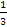 ә) 2,75 (екі бүтін жүзге жетпіс бес)б) 1679 (мың алты жүз жеті тоғыз)в) 12   (Он екі үш тоғыз)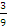 г)     (төрттен жеті)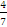 7. Берілген сандардың дұрыс жазылған нұсқасын көрсетіңіз?а)   (он тоғыздан алты)+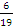 ә) 7  (жеті бүтін алтыда жеті)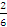 б) 29,1 (жиырма тоғыз да бір)в) 14( онтөрт)г) 11,5( он бірден бес)8. Реттік сан есім жұрнақтарын көрсетіңіз.А) -ау, -еуӘ) -сыншыБ) -дан, -денВ) –ақ9. Реттік сан есім жұрнақтарын көрсетіңіз.А) -ты, -тіӘ) -тан, -тенБ) -ыншы,- іншіВ) –у10. «Біреу есік қағып тұр» сөйлемінде қандай есімдік бар? а) болымсыздықә) жалпылауб) сілтеув) жіктеуг) белгісіздікІІ нұсқаОперационалды – дағды компетенциясы:1-тапсырма.Үстеудің қанадй түрлері бар? Мысалдар келтіріңіз.2-тапсырма.Берілген сөйлемдерді сөйлем мүшелеріне талдаңыз.Қуық түбінен несеп каналы басталады.Венералық аурулар науқас адамнан сау адамға жұғады.Аймақтық жүйке жүйесі ішкі мүшелердің жұмысын бір қалыпты реттеп отырады.Мидың жұмысы қан тамырларының қызметімен тығыз байланысты.3-тапсырма.Сын есім қалай жасалады? Мысалдармен дәлелдеңіз.4-тапсырма. Есімдіктің қандай түрлер бар? Мысалдар келтіріңіз.5-тапсырма.Берілген сөздерді орын тәртібі бойынша қойып, сөйлем құрастырыңыз.Біртұтас, дегеніміз, анатомиялық, ауру, құбылыстар, және, физиологиялық.Бар, ең астыңғы, торлары, терінің, май қабатында.Болады, толуына, қуық, өзгермелі, пішіні, қарай.Бүйрек, жатады, үсті, безі, екі, бүйректің, үстінде.  Лексикалық материал бойынша сұрақтар1-тапсырма.Берілген  сөздер мен сөз тіркестерін орыс тіліне аударыңыз.	Зиянды қалдық, тері, қотыр, соз, зәрдің жүрмей қалуы, бақылаудан өткізу, бел омыртқалар тұсында, зәрдің түзілуі, қуықтың пішіні, бүйрек түбегі, қоректік заттар, тұқым қуалайтын ауру, жүйенің зақымдануы,  суықты сезбеу.2-тапсырма.Берілген сұрақтарды қазақ тіліне аударып, жауап беріңіз.- Что вас беспокоит?- У вас давно головные боли?- Когда чаще болит голова?- Какая часть головы болит?- Вы чувствуете пульсирующую боль в голове?- Когда у вас появилась слабость в ноге (ногах), руке (руках)?- Головная боль у вас усиливается при повышении кровяного давления?- Страдаете ли вы бессоницей?- Вам приходится принимать снотворные лекарства?3-тапсырма.Тері аурулары  (есекжем, теміреткі, қотыр,  т.б.) бойынша сұхбат құраңыз. Науқасқа дәрігердің қоятын сұрақтарын жазыңыз.4-тапсырма.Берілген мәтінді қазақ тіліне аударыңыз.Если случился обморок	Обморок вызывается спазмом мозговых сосудов. До прихода врача уложите больного на кровать или диван без подушки. Этим обеспечивается прилив крови к головному мозгу. Шею и грудь освободите от стесняющей одежды, расстегните пуговицы, расслабьте пояс. Летом в комнате откройте окна, зимой – форточку. Лицо и грудь больного время от времени обрызгивайте водой и вытирайте полотенцем. Полезно растереть одеколоном руки, ноги, спину, грудь больного. Очень эффективно вдыхание нашатырного спирта. Налейте 20 капель настойки валерианы, разбавьте ее водой, дайте выпить больному. Больной должен полежать спокойно. Необходимо избегать резких движений. Окружающим запретите громко разговаривать, шуметь. Тестілер:1.  Сөйлемді толықтырыңыз. Әрбір мүше ... қызмет атқарады. а) ағзаcынә) белгіліб) адамнанв) жүрекг) дайын2. Мекендік мағынаны  білдіретін сөзді көрсетіңіз.Алдыңнан су, артыңнан жау қысқандаЕр жігіттің ерлігі осындайдаа) суә) қысқандаб) алдыңнан в) жауг) ер жігіт7.  Ауруды тудыратын қандай себептер бар?а) негізгіә) ғылымиб) саяси-әлеуметтік в) астарлыг) жария3. Адамның ішкі мүшелерін көрсетіңіза) ағайынә) бауырб) аяқв) әпкег) туыс4. Бірге жазылатын сөзді көрсетіңіз.а) игі (еді)ә) айту (керек)б) оқытушы (еді)в) ақыл (дасты)г) жалғызбын (деме)5. Сөйлемді дұрыс жалғастырыңыз.Дәрігердің кеңесіне ...  ...  .а) тыңдау керекә) құлақ салыңызб)  тыңдаған дұрысв) барса салыңызг) ауыз салыңыз 6. Болымсыздық есімдігін табыңыз.а) біз, сендерә) ешкім, ешқашанб) кім, нев) бәрі, күліг) түгел, барлық8. Дұрыс жазылған сөзді көрсетіңіз.а) жұрекә) жүмбақб) жүдеув) жүмсақг) жұзық9. Анатомиялық атауларды көрсетіңіз.а) тұндырма, сіріңкеә) жүрек, өкпеб) бауыр, туысв) зерттеу, ғылымг) жейде, тұтқаТӘЖІРИБЕЛІК САБАҚТАРҒА АРНАЛҒАНӘДІСТЕМЕЛІК  НҰСҚАУЛАР№24 тақырып:	Қант  диабеті	Жай сөйлем, түрлері2012 ж.Кафедра мәжілісінде талқыландыХаттама №____, «_____»____________2012ж.«Бекітемін» Кафедра меңгерушісі, ф.ғ.к., доцент 				С.Қ.Суатай1. Тақырыбы: 	Қант  диабеті.	Жай сөйлем, түрлері.2. Мақсаты:   Жай сөйлемнің түрлерін орыс тілімен салыстыра отырып, практикалық жолмен меңгерту, жай сөйлемнің түрлеріне  мысалдар келтіре отырып, өз бетінше сөйлем құрастыруға машықтандыру, мәтіннің мазмұнын жүйелі баяндауға үйрету, түрлі жаттығу жұмыстары арқылы қазақша сөйлеуге дағдыландыру.3. Міндеті:Жаңа сабаққа қатысты медициналық сөздер мен сөз тіркестерінің   аудармасын беріп, қазақша өз ойын еркін жеткізуге үйрету. Когнитивті – білім компетенциясы: деңгейлік тапсырмалар арқылы жай сөйлемнен алған білімдерін кеңейту, сөздік қорын байыту.Операционалды – дағды компетенциясы:  медициналық атаулардың қазақша баламасын дұрыс қолданып, сөйлеу дағдыларын қалыптастыру.Коммуникативті компетенция:   мәтінде кездесетін медициналық терминдердің қазақша  айтылуын және жазылуын үйрету.Өзін-өзі дамыту компетенциясы:  шығармашылық жұмыс арқылы таным түсініктерін дамыту, сын тұрғысынан ойлауға дағдыландыру, өз бетімен ізденуге баулу.4.Негізгі ұғымдар:ұйқы безі, жарақаттану, инсулин жетіспеуі, тұқым қуалау, науқастың әлсіреуі,басы айналу, қан қысымы төмендеу, ас сіңбеу; жай сөйлемнің түрлері, жасалу жолдары, қолданыстағы көрінісі.5. Сабақты өткізу жоспары (уақыты , минут)Ұйымдастыру кезеңі (5 мин. )Үй тапсырмасын сұрау ( 45 мин.)Жаңа сабақГрмматикалық тақырып бойынша жұмыс ( 25 мин.)Лексикалық материалмен жұмыс Мәтін алдындағы жұмыс (10 мин.)Мәтін бойынша жұмыс ( 25 мин.)Мәтіннен кейінгі жұмыс ( 15 мин.)Жаңа сабақты қорыту (10 мин. )Студенттің білімін бақылау (10 мин. )Студенттің білімін бағалау (5 мин. )6.Өткізу түрі: тәжірибелік сабақ7.Білім берудің және оқытудың әдіс-тәсілдері: Сұрақ-жауап, әңгімелесу,  салыстыру, түсіндіру, жаттығу, сөздік, пікірталас, ұжымдық талдау, баяндау.8.Көрнекі құралдар:«Қант  диабеті» мәтіні бойынша жазылған кесте, қарсылықты бағыныңқы сабақтас құрмалас сөйлемге арналған кесте,  жай сөйлем түрлері жазылған кесте, үлестірмелі парақшалар, сызбалар.9.Тапсырмалар Жай сөйлем, түрлері	 В казахском и русском языках в зависимости от цели высказывания  предложения (сөйлемдер)  делятся на хабарлы сөйлем (повествовательные), сұраулы сөйлем (вопросительные), бұйрықты сөйлем (побудительные), лепті сөйлем (восклицательные).	Хабарлы сөйлем (повествовательные). В повествовательном предложении  высказывается сообщение (информация) о каком-либо факте, событии, явлении. На письме в конце повествовательных предложений, произносимых спокойным тоном, ставится точка (нүкте).Мысалы: Ауру ауруханаға келді. Ол дәрігерде отыр. В обоих языках повествовательные предложения могут быть простыми и сложными, утвердительными и отрицательными. 	Сұраулы сөйлем (вопросительные) – содержат вопрос. В конце его ставится (сұрау белгісі) знак вопроса (?). Для выражения вопроса используются интонация и вопросительные слова кім? (кто?), не? (что?), қанша? (сколько?), қайдан? (откуда?), қашан? (когда?), неге? (почему?) и др. Эти слова в вопросительном предложении чаще всего стоят на первом месте (иногда в середине предложения). Мысалы:  Ауруыңыз қашан басталды? Қандай дәрі іштіңіз?Порядок слов в вопросительном предложении:     а) Если вопрос выражается вопросительной частицей (ма, ме, ба, бе, па, пе), то вопросительное слово с частицей ставится в конце предложения. Мысалы: Басыңыз ауыра ма? Ентігесіз бе?     ә) Если вопрос выражается вопросительным местоимением или вопросительным наречием, то вопросительное слово обычно ставится перед сказуемым. Мысалы: Асқазаныңыз қалай ауырады? Қашан зақымдап алдыңыз?	Сұраулы сөйлем образуются при помощи частиц ма, ме, ба, бе, па, пе.  Мысалы:  Жүрегіңіз айни ма? Беліңіз ауыра ма? 	Лепті сөйлем (восклицательные) служат для выражения чувств, проявления эмоций (горя, радости, удивления, восхищения и т.д.). Мысалы: Туған күніңізбен құттықтаймын! (Поздравляю Вас с днем рождения!). Бейбітшілік жасасын! (Да здравствует мир!). Восклицательные предложения произносятся высоким тоном. Помимо этого, в восклицательных предложениях применяются и другие средства (междометия, эмоционально окрашенные слова, усилительные частицы). Мысалы: Ол қандай әділ, көреген, қандай кемеңгер адам! (Какой он справедливый, дальновидный, какой мудрый человек!)	Бұйрықты сөйлем (побудительные) выражают приказ, запрещение, просьбу. Мысалы: Отпен ойнамаңыз! (Не играйте с огнем!). Жүріңіз тезірек! (Идемте быстрее!). Тақтаға келіңіз! (Идите к доске!). Қойыңыз оны! (Бросьте его!). Побудительные предложения в казахском языке передаются глаголом повелительного наклонения второго лица единственного или множественного числа. Мысалы: Тыңда, дала, Жамбылды! (Слушай, степь, Джамбула!).	В казахском языке, кроме 2-го лица, повелительное наклонение имеет и форму 3-го лица, которое выражает желание, приказание, требование, призыв и т.д. Мысалы: Сен айт, ол мені күтсін. (Ты скажи, пусть он меня подождет).  Студенттердің өз бетімен істейтін жұмыс түрлері1 – тапсырма. Сөйлемдерді оқып, орыс тіліне аударыңыз. Жай сөйлемнің қай түріне жататынын анықтаңыз.1. Бұрын қандай ем қолдандыңыз?2. Жұқпалы аурулар қалай жұғады?3. Бұлшық еттер сүйектерді қозғалтады.4. Тапсырманы тез орындаңыздар.5. Қуық зәр шығару жүйесіне жатады.1 – жаттығу. Төменде берілген етістіктерді пайдаланып, хабарлы сөйлем құраңыз.Кездесу, қарсы алу, емдеу, тапсыру, тәрбиелеу, серуендеу.2–жаттығу. Берілген сұрау есімдіктерін пайдаланып 5-6 сұраулы сөйлем жазыңыз.Қалай? Қашан? Қайдан? Не? Қанша? Қандай?3-жаттығу.  Көп нүктенің орнына тиісті жалғауларды қойып, сөйлемдерді жазып алыңыз.	1.Бүйрек тасы ауру...  (нефролитиаз) – көп тараған кеселдер... бірі. 2. Ауру, әсіресе 20-50 жас аралығы...  жиі кездеседі. 3. Ол көбіне оң жақ бүйрек...  болады, ал екі бүйректе кездесу... 15-20%.  4. Бүйректің тас аурулары... табиғаты осы күн... дейін толық анықталмаған.2-тапсырма.Сөйлемдерді оқып, қазақ тіліне аударыңыз. Сөйлемдерді сұраулы сөйлемге айналдырыңыз.       1. Первые попытки переливания крови человеку от животных были сделаны в ХVІІ веке. 2. Миллиарды микроорганизмов живут на коже и слизистых оболочках ротовой полости, кишечниках, дыхательных путей. 3. Еще древние врачи знали, что настой из листьев камфорного дерева стимулирует кровообращение и дыхание. 3-тапсырма. Берілген сөздерді орын тәртібі бойынша қойып, сөйлем құрастырыңыз.1.Атқарады, сүзгіш, бүйрек, биологиялық, қызметін.2.Қарай, болады, қуық, өзгермелі, толуына, пішіні.3.Жағына, бел, орналасқан, екі, бүйректер, омыртқаның. 4. Келеді, қан, тамыр, қолқа, бүйрекке, арқылы.4-тапсырма. Сөз тіркесінің дұрыс аудармасын табыңыз.5-тапсырма. Берілген сөйлемдерді айтылу мақсатына қарай анықтаңыз және аударыңыз.1. Жүйке жүйесі екі бөліктен тұрады.2. Қап, зәр шығару жүйесін білмегенім-ай!3. Қан неден тұрады?4. Ол жүйке ауруларын жақсы біледі.5. Қатты ауырып жатыр. Жүріңіз тезірек!6. Дер кезінде көмек көрсетілді ме?7. Адам тіршілігі үшін бүйректің маңызы өте зор.4- жаттығу.Төмендегі мәтінді  қазақ тіліне аударыңыз.В зимний день	Занятия лыжным спортом регулируют артериальное давление крови, оказывают благотворное влияние на дыхательную систему, обмен веществ, на состояние нервной системы. После них у человека обычно хорошее настроение и аппетит, а усталость после глубокого сна снимает, как рукой. Если же на другой день вы плохо себя чувствуете, значит маршрут выбран не по силам.	Одежда для лыжных прогулок должна не обременять, а быть теплой и удобной. Преодолев первые затруднения, вы познаете всю прелесть лыжных прогулок и увидите, что они являются источником бодрости.                       Мәтін алдындағы жаттығу жұмыстары1-тапсырма.«Қант диабеті» атты мәтінде кездесетін жаңа сөздер мен сөз тіркестерін оқып, жаттап алыңыз.     2-тапсырма. Мәтін бойынша берілген сөз тіркестерін оқытушының көмегімен орыс тіліне аударыңыз. Курсивпен берілген сөздерге сұрақ қойыңыз. Қарамен жазылған сөз тіркестеріне құрмалас сөйлем құрастырыңыз.Зат  алмасу,қандағы қант мөлшері, тағамдағы көмірсулар, ағзаға сіңу, сіңіре алмау, гликоген жиналу, май алмасудың  бұзылуы, толық қорытылмауы, ағза қатты улану,артық тәтті тағам жеу, жүйке жүйесінің бұзылуы.3-тапсырма. Мәтінді оқып, орыс тіліне аударыңыз.Қант диабеті	Қант диабеті - ағзадағы зат алмасудың, әсіресе көмірсу пен су алмасудың бұзылуынан болатын ауру. Бұл ауру көбінесе ұйқы безі қызметінің бұзылуы  салдарынан ағзада инсулин жетіспеуінен болады. Әдетте, тағамдағы көмірсулар адамның ішінде глюкозаға айналып, ағзаға сіңеді. Қант диабеті кезінде осы глюкозаны жасушалар сіңіре алмайды. Сондықтан қант қанға, одан бүйрекке өтіп, зәрге араласып сыртқа шығады. 	Қантты сіңіретін ұйқы безінің инсулин гормоны жетіспеуі салдарынан ағзадағы су алмасуы бұзылады, тіндерде су мөлшері кеміп, құрғайды. Бұл ауру тұқым қуалайды. Сондай-ақ жарақаттану, қабыну, ұйқы безі қан тамырларының склерозға шалдығуы, психикалық ауру, шамадан артық тәтті тағам жеу, ішкі секреция бездері (гипофиз, бүйрек үсті без, қалқанша без т.б.) қызметінің бұзылуы, жалпы жүйке жүйесінің бұзылуы бұл аурудың дамуына әсер етеді.Арудың белгісі: науқас қатты шөлдейді, тамаққа тоймайды, кіші дәреті жиілейді. Қандағы қант мөлшері де көбейіп, 100 мл-де  0,2-0,4г болуы мүмкін, кейде одан да артады. Мысалы, қандағы қант мөлшері 0,19г жетсе бүйрек қантты сіңіре алмай, ол зәрге араласады. Қант диабеті асқынғанда бауырдың қызметі бұзылып, гликоген жиналады, ағзада белок, майдың алмасуы бұзылып, ас сіңбейді. Тамақтың толық қорытылмауы салдарынан ағза қатты уланып, кома(ессіз күй) жағдайына келеді. Мұндайда науқас әлсірейді, басы айналады, тыныс алуы қиындап, қан қысымы төмендейді.4-тапсырма.Мәтін бойынша сұрақтарға жауап беріңіз.1. Қант диабетінің белгілері қандай?2. Ұйқы безі қандай гормон сіңіреді?3. Қанда қанттың көбеюіне не әсер етеді?4.Қант диабеті асқынганда қандай белгілер байқалады?5 – тапсырма.Төмендегі қанатты сөздердің мағынасын түсіндіріп беріңіз.Адам  үшін денсаулықтан артық бағалы зат жоқ.										А.А.Семашко.2. Тәннің саулығына ең жақсы шипалы дәрі – сергек әрі жайдары көңіл-күй.										Х.Бострем.	6 – тапсырма. Төменде қант диабетімен ауырған науқасқа дәрігердің сұрақтары берілген. Науқастың атынан тиісті жауабын жазыңыз.-  Қандай себеппен келдіңіз?     - ...2.  – Қашаннан бері аурасыз?     - ... 3.  – Қан қысымыңыз төмендеп кетіпті. Ал жүрегіңізде шуыл бар екен. Өзіңіз бұрын емделіп пе едіңіз?     - ... 4.  – Күніне неше литрдей су ішесіз?     - ... 5.  – Аузыңыз, тіліңіз құрғап кете ме?     - ... 6. – Қаныңызды, зәріңізді өткізіңіз. Анализдеріңізді тексерейік. Диагноз анықталған соң емделесіз.     - ... 10.Бақылау (құзыреттілік бойынша )Когнитивті – білім компетенциясы: Тестілер:1.  Лепті сөйлемді көрсетіңіз.а) Наурыз мерекесі құтты болсынә) Бүйрегіңіз қалай ауырады?б) Бүгін студенттерге ауруға қарсы вакцина егілді.в) Айтқан жерге тез жетсін.г) Алтынның сынығы.2. Қате құрылған сөйлемді көрсетіңіз. а) Дене еңбегін шұғылданғанда бауырыңыз ауыра ма?. ә) Темекі тартқаныңа қанша уақыт болды?б) Жүйке жүйесінің зақымданып болды.в) Ішкі мүшелердің сырқатынан пайда болды.г) Мидың жұмысы қан тамырларының қызметімен тығыз байланысты.3. Берілген сөйлемнің жалғасын табыңыз. Шыққан буынды тек маман дәрігерге ... . а) көрсетіп емдеуге ә) қаратуға керекб) көрсетіп кеңес алған жөнв) беріп жатсаңг) тексерткен 4. Сөйлемді аяқтаңыз.Жұқпалы аурулар ... . а) ауа арқылы тараладыә) зат арқылы жүредіб) микроорганизмдердің енуінен пайда в) сыртқы ортаның әсері болсаг) ағзаның жалпы күйіне 5. Хабарлы сөйлемді көрсетіңіз. а) Денсаулығыңыз қалайә) Жүрегіңіз айни маб)  Самат өзінің досы туралы айттыв) Сабақ қашан басталадыг) Бұл қандай дәрі6. Сұраулы сөйлемді көрсетіңіз.а) Студенттер дәрісханада отыр.ә) Дәріні салқын және қараңғы жерде сақтаңыз.б) Сіз нешінші курста оқисыз.в) Тұмау - өте жұқпалы ауру.г) Кезекші дәрігер келетін шығар.7. Бұйрықты сөйлемді көрсетіңіз. а) Дәріні дәрігердің кеңесімен ішіңіз.ә) Тісжегі темекі шегетін адамдарда жиі кездеседі.б) Аурухана іші қандай жарық және кең.в) Дене қызуыңыз көтеріле ме?г) Науқас анализін толық тапсырыпты.8. Сөйлемнің түрін анықтаңыз. Шіркін, Ақжүніс! Көркі ғой біздің топтың!а) сұраулы сөйлемә) хабарлы сөйлемб) құрмалас сөйлемв) бұйрықты сөйлемг) лепті сөйлем9. Сөйлемнің дұрыс аудармасын көрсетіңіз. Мы пришли в университет для сдачи экзаменов.а) Емтиханды университетке келіп тапсырдық.ә) Мен университетке емтихан тапсырдым. б) Біз емтиханды университетте тапсырдық.в) Біз университетке емтихан тапсыруға келдік.г) Біз емтихан университетке тапсыру үшін келдік.10. Дұрыс құрылған сөйлемді табыңыз. а) Қаңқа денеге белгілі береді пішін.ә) Баспа – көмейдегі қабынуы бадамша бездердің.б) Баспаның бар жедел және созылмалы түрі.в) Құрт ауруы - өте ауру жұқпалы.г) Ас қорыту мен сіңу- өте күрделі үрдіс.Операционалды – дағды компетенциясы:  .1 – тапсырма.Мәтінді тірек ете отырып төмендегі сөйлемдерді толықтырып жазыңыз.Қант диабеті тұқым қуалайтын ... .  2. Тамақта көмірсу мен ... көп болса да аурудың пайда болуына себеп болады. 3. Науқастың ... құрғайды, алақаны мен табаны ... . 4. Бетінде, маңдайында ... түс пайда болады. 5. Қан қысымы ..., бауыры ..., жүрек ұшында шуыл ... . 6. Сырқаттың пайда болуына ... соқтырады, ... аурулар әсер етеді. 7. Тәулігіне ... мл. Су ішеді.Коммуникативті компетенция:1. Қант диабеті қандай ауру?2. Қант диабеті ауруының пайда болуына  не себеп болуы мүмкін?3. Бұл аурудың ең ерте білінетін симптомы не?4. Сырқаттың тағы қандай белгілері бар?5. Науқастың өмірін не ұзартады?6. Бұл аурудың емі не болып табылады?11.Негізгі әдебиеттер:1. Дәрменқұлова Р.Н. Қазақ тілі. А., 2001. 136 -137- бб.2. Доскеева Б.Ж. Қазақ тілі медициналық оқу орындарына арналған. А., 2002. 88-89-бб.2. Бектұров Ш., Бектұрова А. Қазақ тілі для начинающих. Алматы. «Рауан», 1994. 333- бб.Қосымша әдебиеттер:1. Бектаев Қ. Үлкен қазақша-орысша, орысша-қазақша сөздік. Алматы, 2001.2. Құлмағамбетова Қ., Елемисова Ж.  Қазақ тілін үйренушілерге көмек.  Алматы, 1990. 129-б.3. Қожахметова Х. 40 уроков казахского языка. Алматы, 1989.174-б.ТӘЖІРИБЕЛІК САБАҚТАРҒА АРНАЛҒАНӘДІСТЕМЕЛІК  НҰСҚАУЛАР№ 25 тақырып:Емдеу сақтандыру мекемелерінің түрлері	Құрмалас сөйлем                                                                            2012ж.Кафедра мәжілісінде талқыландыХаттама №____, «_____»____________2012ж.«Бекітемін» Кафедра меңгерушісі, ф.ғ.к., доцент 				С.Қ.Суатай1.Тақырыбы: 	Емдеу сақтандыру мекемелерінің түрлері	Құрмалас сөйлем2. Мақсаты:   Құрмалас сөйлем түрлерін орыс тілімен салыстыра отырып, практикалық жолмен меңгерту, құрмалас сөйлемнің жасалу жолдарына  мысалдар келтіре отырып, өз бетінше сөйлем құрастыруға машықтандыру, мәтіннің мазмұнын жүйелі баяндауға үйрету, түрлі жаттығу жұмыстары арқылы қазақша сөйлеуге дағдыландыру.3. Міндеті:Жаңа сабаққа қатысты медициналық сөздер мен сөз тіркестерінің   аудармасын беріп, қазақша өз ойын еркін жеткізуге үйрету. Когнитивті – білім компетенциясы: деңгейлік тапсырмалар арқылы жай сөйлемнен алған білімдерін кеңейту, сөздік қорын байыту.Операционалды – дағды компетенциясы:  медициналық атаулардың қазақша баламасын дұрыс қолданып, сөйлеу дағдыларын қалыптастыру.Коммуникативті компетенция:   мәтінде кездесетін медициналық терминдердің қазақша  айтылуын және жазылуын үйрету.Өзін-өзі дамыту компетенциясы:  шығармашылық жұмыс арқылы таным түсініктерін дамыту, сын тұрғысынан ойлауға дағдыландыру, өз бетімен ізденуге баулу.4.Негізгі ұғымдар:денсаулық сақтау құқығы, медициналық көмек, медицина ғылымы тұрғындарға, жоғары сапалы, ауруханалық мекемелер, емдеу бөлімшелері, басты байлығы, қабылдау, мамандырылған, құрмалас сөйлем туралы түсінік, олардың жасалу жолдары, қолданыстағы көрінісі.5. Сабақты өткізу жоспары (уақыты , минут)Ұйымдастыру кезеңі (5 мин. )Үй тапсырмасын сұрау ( 45 мин.)Жаңа сабақГрмматикалық тақырып бойынша жұмыс ( 25 мин.)Лексикалық материалмен жұмыс Мәтін алдындағы жұмыс (10 мин.)Мәтін бойынша жұмыс ( 25 мин.)Мәтіннен кейінгі жұмыс ( 15 мин.)Жаңа сабақты қорыту (10 мин. )Студенттің білімін бақылау (10 мин. )Студенттің білімін бағалау (5 мин. )6.Өткізу түрі: Аралық сабақ7.Білім берудің және оқытудың әдіс-тәсілдері: Сұрақ-жауап, әңгімелесу,  салыстыру, түсіндіру, жаттығу, сөздік, пікірталас, ұжымдық талдау, баяндау.8.Көрнекі құралдар:Емдеу сақтандыру мекемелерінің түрлеріне арналған кесте, құрмалас сөйлем түрлері жазылған кесте, үлестірмелі парақшалар, сызбалар.9.ТапсырмаларҚұрмалас сөйлем	В казахском и русском языках предложения по своей структуре бывают простые и сложные.	Простым называется предложение, выражающее законченную мысль и содержащее подлежащее и сказеумое.Сложным (құрмалас сөйлем) называется предложение, которое состоит из двух или нескольких простых предложений, объединенных по смыслу, составляющих единое целое.	Частями сложного предложения служат простые предложения. Они объединяются в сложные двумя способами: а) при помощи союзов: да (де), та (те), және (и), бірақ (однако), немесе (или), өйткені (потому что), сондықтан (поэтому) и интонаций. Мысалы: Асқар институтқа ерте келді де, бірінші дәріске қатысты. Ажар медицина университетіне оқуға түсті, себебі ол дәрігер мамандығын ұнатады.	По характеру связи и по способам выражения отношений между составляющими их частями сложные предложения и в казахском, и в русском языках подразделяются на две больше группы: на сложносочиненные (салалас құрмалас) и сложноподчиненные предложения (сабақтас құрмалас).Құрмалас сөйлемді слайд арқылы түсіндіруТақырып бойынша сұрақтар:1. Құрмалас сөйлемнің құрамында ең кемінде неше  жай сөйлем болады?2. Салалас құрмалас пен сабақтас құрмалас сөйлемдердің бір-бірінен айырмашылығы қандай?3. Бағыныңқы сөйлемнің баяндауышы кез келген сөз табынан бола бере ме?Студенттердің өз бетімен істейтін жұмыс түрлері: 1–жаттығу. Сөйлемдерді жазып алыңыз. Жай сөйлемдердің қалай байлынысып (жалғаулықтар немесе интонация арқылы) тұрғанын айтыңыз.       1. Мен дәрігермен сөйлестім және анализ тапсырдым. 2. Ажар дәріханадан дәрі сатып алды, үйге келіп дәріні анасына берді. 3. Қыс бітті, көктем басталды. 4. Олар конференцияда баяндама жасады, біз практикада болдық. 5. Жанаттың досы Астанадан келетін болды, сондықтан біз оны сағат үште қарсы аламыз.2 -жаттығу. Берілген жай сөйлемдерді қатыстырып, құрмалас сөйлем жасаңыз. Орыс тіліне аударыңыз.1. Жұлынның қызметін ми реттеп отырады. 2. Мидың қызметі күрделі. 3. Ас – адамның арқауы. 4. Адамның мінез-құлқына әсер етеді. 5. Ас қорыту үрдісін тездетеді.3–жаттығу.Берілген сөйлемдердің басыңқы сыңарын тауып, сөйлемдерді толықтырыңыз.1. Медицина университетін бітірген соң, ... . 2. Тапсырманы орындап үлгергенше, ... . 3. Созылмалы аурумен ауырғанда, ... . 4. Біз дәрістен кейін, ... . 5. Анатомия мұражайына барғанда, ... .4- жаттығу.  Берілген сөйлемдерді қазақ тіліне аударыңыз.1. Я много занимаюсь, но не говорю хорошо по-казахски. 2. Казахский язык труден, но мы занимаемся с интересом. 3. Погода была прекрасная, но нам не хотелось гулять. 4. Моя мама хотела купить лекарство, но у нее не было времени. «Сыңарыңды тап» ойыныҚұрмалас сөйлем сыңарлары жеке парақшаларға жазылған, олар студенттерге беріледі. Студенттер кезекпе-кезек өз қолындағы құрмалас сөйлем сыңарын оқиды, мазмұнына сәйкес келгендері орнынан тұрып жалғастырады, ауызша сөйлем түріне қарай ажыратады, талданады.Мәтін алдындағы жаттығу жұмыстары    1 – тапсырма. «Емдеу сақтандыру мекемелерінің түрлері» мәтіні бойынша берілген сөздер мен сөз тіркестерін есіңізге сақтаңыз.2-тапсырма. «Емдеу сақтандыру мекемелерінің түрлері» мәтіні бойынша кездесетін сөздер мен сөз тіркестерін оқытушының көмегімен орыс тіліне аударыңыз. Адам денсаулығы, әл-ауқаттың жиынтығы, әйелдерге кеңес беру, жедел жәрдем станциясы, мугедек адамдар, орта медициналық қызметкерлер, бөлімшенің түрі, емшаралық, таңу бөлмелері, бекітілген, әскери, жетістіктер.3-тапсырма. Мәтінді оқып, орыс тіліне аударыңыз.      Емдеу - сақтандыру  мекемелерінің түрлері  Қоғамның басты байлығы – адам. Адамның басты байлығы -  оның денсаулығы. Адам денсаулығы – бұл психикалық, физикалық және әлеуметтік әл-ауқаттың жиынтығы. Қазақстан Республикасы азаматтарының денсаулық сақтау құқығы Конституциямен бекітілген.  Емдеу-сақтандыру  мекемелерінде амбулаторлық көмек көрсетіледі. Оларға амбулатория немесе фельдшер-акушерлік пункт (ауылдық жерде), дәрігерлік пункт (здравпункт), емхана,  диспансерлер, медициналық көмек көрсететін мамандандырылған кеңестік-диагностикалық орталық,  әйелдерге кеңес беру (консультациясы), жедел жәрдем станциясы жатады.Стационарлық медициналық көмек жүйелі бақылауды, емдеу мен тексерудің күрделі түрлерін қажет ететін науқастарға көрсетіледі.Стационардың түрлері:1.Аурухана  медицина ғылымы мен техниканың соңғы жетістіктерінің негізінде тұрғындарға жоғары медициналық көмек көрсетеді. Аурухана көп салалы (әртүрлі ауруларды емдеу үшін) және  мамандандырылған (инфекциялық, психиатриялық және т.б.) болуы мүмкін; облыстық және республикалық ауруханалар ауыл тұрғындарын жоғары сапалы медициналық көмекпен қамтамасыз етеді.        2. Госпиталь – әскери немесе мүгедек адамдарды емдейтін аурухана.        3. Клиника – науқастарды емдеумен қатар студенттерді, дәрігерлер мен орта медициналық қызметкерлерді оқыту ісі және ғылыми зерттеу жұмыстары жүргізілетін ауруханалық мекеме.  4. Шипажай – науқастардың емін жалғастыратын стационарлық мекеме. Оларды минералдық сулары, емдік балшықтары бар жайлы климатты жерлерге салады.Ауруханалық мекемелер науқастарды стационар жағдайында емдеуге арналған.   Белгілі бір аурумен (мысалы, туберкулезбен) сырқаттанатын науқастарды емдеуге арналған бір салалы (мамандандырылған) және құрамына әр түрлі (мысалы, терапевтік, хирургиялық, неврологиялық, эндокринологиялық және т.б.) бөлімшелер кіретін көп салалы ауруханалар болады.Аурухананың құрамына қабылдау, емдеу-диагностикалық, емдеу бөлімшелері, дәріхана және т.б. кіреді. Мейірбикенің қызметтік міндеттері ең алдымен бөлімшенің түріне және оның бөлімшедегі жұмысының ерекшелігіне байланысты. Қабылдау бөлімі, әкімшілік-шаруашылық бөлімі және емдеу бөлімшелері аурухананың негізгі құрамдас бөліктері болып табылады.Емдеу бөлімшелеріне диагностикалық (нақтама) және емдеу бөлмелері, ота жасайтын (операциялық), емшаралық, таңу бөлмелері және мамандандырылған бөлімшелер, науқастар жататын бөлмелер кіреді.  4-тапсырма. Мәтін бойынша сұрақтарға жауап беріңіз. 1. Емдеу-сақтандыру мекемелерінің түрлерің атаңыз.2. Аурухана қандай көмек көрсетеді?3.Госпиталь дегеніміз не?4.Клиника қандай мекеме?5.Шипажай дегеніміз не?6. Ауруханалардың қандай түрлері болады?7. Емдеу бөлімшелеріне қандай бөлмелер кіреді?8.Адамның басты байлығы дегенді қалай түсінесіз?Тақырыпқа қатысты нақыл сөз	Көңіліңді, бойыңды мөлдір бұлақтай таза ұста.										Ы.Алтынсарин.5-тапсырма.  Мәтіннен құрмалас сөйлемдерді тауып, түрлеріне  ажыратыңыз.6-тапсырма. Қазақ тіліне аударыңыз.Поликлиника. Этим словом (от греческого «поли» - много) называют лечебно-профилактическое учреждение, предназначенное для окзания специализированной медицинской помощи приходящим больным и для лечения на дому. От амбулатории поликлиника отличается объемом деятельности и приемом по всем врачебным специальностям.Клиника. Этот термин происходит от греческого слова «клине» - кровать или «клинике» - лечение, уход за лежачим больным. Теперь словом «клиника» обычно называют больницу, в которой не только лечат, но и обучают студентов-медиков и молодых врачей. Словами «клиническая картина» болезни обозначают внешние проявления того или иного заболевания.Амбулатория. Так называют (от латинского слова «амбуло» - гуляю) лечебное учреждение, оказывающее медицинскую помощь по основным врачебным специльностям приходящим больным, а так же на дому.Аптека. Есть много слов с таким же окончанием: библиотека, картотека, фильмотека. Все это значит: хранилище того-то –и происходит от греческого -слова «тэке» - «ящик», «хранилище». «Аптека» по-гречески значило просто «склад». В европейские языки слово перешло со значением: «склад лекарств». 10. Бақылау (құзыреттілік бойынша )Когнитивті – білім компетенциясы: Тестілер:1.  Құрмалас сөйлемді көрсетіңіз.а) Әр дәрінің шығарылған мерзіміне назар аударыңыз.ә) Әрбір дәрінің этикеткасы және оны қалай пайдалану жөнінде жазылған нұсқауы болуы керек.б) Дәріні қажет болғанда ғана қабылдау керек.в) Егер дәрі көмектеспесе, оны қабылдауды тоқтатыңыз.г) Дәріні баланың қолы жетпейтін жерде сақтау керек.2. Құрмалас сөйлем түрін анықтаңыз. 	Науқас адамның бадамша безі ісініп, қан қысымы көтеріледі.а) салалас құрмалас сөйлемә) шартты бағыныңқы сабақтас құрмалас сөйлемб) қимыл-сын бағыныңқы сабақтас құрмалас сөйлемв) себеп бағыныңқы сабақтас құрмалас сөйлемг) мақсат бағыныңқы сабақтас құрмалас сөйлем3. Құрмалас сөйлемді көрсетіңіз. а) Бас сүйегі сынса, науқасты шалқасынан жатқызады. ә) Арнайы шендеуіштер дәріханада сатылады. б) Ересек адамда бес литрдей қан болады.в) Полиомиелит кезінде, көбіне, жұлынның сұр заты зақымданады.г) Қызамық ауруының жасырын кезеңі 2-12 күн.4. Берілген сыңардан құрмалас сөйлем жасаңыз. ..., науқастың тынысы тарылады.а) Жүрек демікпесі қатты ұйқы кезінде басталып ә) Таңертең ертеб) Бөлмесінің ішіндев) Сол жақ қарыншаның қызметі бұзылғандаг) Ащы дәрілерден5. Сөйлемнің екінші сыңарын көрсетіңіз. Жүйке жүйесі мүшелердің жұмысын реттеп, ... .а) отырады ә) ағзаның біртұтастығын қамтамасыз етедіб) жүредів) күрделі қызмет г) тығыз байланысты6. Сөйлемнің алдыңғы сыңарын көрсетіңіз. ..., дене қызуы көтеріледі. а) Жұқпалы аурумен ауырған науқастың мазасы  ә) Тұмаумен қатты ауырғандаб) Кеше біздів) Тамақ ішіптіг) Егер ауру асқыну7. Құрмалас сөйлем жасамайтын қатарды көрсетіңіз...., созылмалы қан аздыққа ұшыратады.а) Дәрігерлік көмек көрсетілмесе ә) Спортпен шұғылданушыб) Ұзақ уақыт емделмеув) Дер кезінде емделмесег) Дер кезінде емделмегендіктен8. Құрмалас сөйлемнің баяндауышы болатын тіркесті көрсетіңіз. Аурудың белгісі білінісімен ...,  дер кезінде емделген жөн.а) дәрігерге барыпә) қайнатпаны ішуб) толық тексерілсе в) таза ауадаг) мөлшермен9. Құрмалас сөйлем жасайтын сыңарды көрсетіңіз...., арнайы санаторийлерде дем алған жөн.а) Науқастың жүрегі  ә) Дәрігердің кеңесін тыңдапб) Қандай жағдайда  в) Жарақаттаныпг) Ауруханада ем қабылдау10. Дұрыс құрылған сөйлемді көрсетіңіз. а) Ертең мен ауруханаға барамын, себебі оны оқимынә) Ертең мен ауруханаға барамын, себебі қалада оқиды.б) Ертең мен ауруханаға барамын, себебі қар қалың түсіпті.в) Ертең мен ауруханаға барамын, себебі  шешем келеді.г) Ертең мен ауруханаға барамын, себебі тәулік бойы кезекшілікте боламын.Коммуникативтік компетенциясы:Тақырып бойынша негізгі  сұрақтар:а) лексикалық материал бойынша:1. Қандай стационарлық медициналық көмек көрсетіледі?2. Аурухананың құрамына нелер кіреді?3.Мейірбикенің қызметтік міндеттері қандай?4.Аурухананың негізгі құрамдық бөлімдерін атаңыз.5.Шипажайларды қандай жерлерге салады?ә)грамматикалық материал бойынша1. Құрмалас сөйлем деген не?2.  Құрмалас сөйлем мен жай сөйлемдердің айырмашылығы неде?3. Құрмалас сөйлемнің қандай түрлерін білесіз?Операционалды – дағды компетенциясы:1–жаттығу.Төмендегі сөйлемдердің бағыныңқы мүшесін тауып, сөйлемді аяқтаңыз.1. ..., біз оны тыңдап отырдық. 2. ..., науқасқа алғашқы көмек көрсетілді. 3. ..., емханада бас дәрігер болып жұмыс істеді. 4. ..., аурудың жасырын кезеңі басталды. 5. ..., экскурсияға ерте шықты.11.Негізгі әдебиеттер:1. Дәрменқұлова Р.Н.  Медициналық мәтіндер жинағы, А. 2001. 56-57-бб. 2. Дәрменқұлова Р.Н. Қазақ тілі.2010. 134-бб. 3.Бектұров Ш., Бектұрова А. Қазақ тілі для начинающих. Алматы. «Рауан», 1994. 310-311-бб.Қосымша әдебиеттер:1. Бектаев Қ. Үлкен қазақша-орысша, орысша-қазақша сөздік. Алматы, 2001.2. Құлмағамбетова Қ., Елемисова Ж. Қазақ тілін үйренушілерге көмек.  Алматы, 1990.129-134-бб.3. Қожахметова Х. 40 уроков казахского языка. Алматы, 1989. 165-166-бб.ТӘЖІРИБЕЛІК САБАҚТАРҒА АРНАЛҒАНӘДІСТЕМЕЛІК  НҰСҚАУЛАР№26 тақырып:	Салауатты өмір салты  - денсаулық кепілі	Салалас құрмалас сөйлем2012 ж.Кафедра мәжілісінде талқыландыХаттама №____, «_____»____________2012ж.«Бекітемін» Кафедра меңгерушісі, ф.ғ.к., доцент 				С.Қ.Суатай1. Тақырыбы: 	Салауатты өмір салты  - денсаулық кепілі	Салалас құрмалас сөйлем2. Мақсаты:Студенттерге салалас құрмалас сөйлем туралы   мағлұмат беру, салалас құрмалас сөйлемнің түрлерін практикалық  жолмен меңгерту, құлақ  аурулары туралы мәлімет беру, мәтінде кездесетін медициналық терминдердің  аудармасын беріп, жазылуын үйрету, дұрыс сөйлеуге  дағдыландыру3. Міндеті:Мәтіндегі медициналық сөздер мен сөз тіркестерінің   аудармасын беріп, қазақша өз ойын еркін жеткізуге үйрету.Когнитивті – білім компетенциясы: салауатты өмір салты туралы мәлімет бере отырып, салалас құрмалас сөйлем туралы түсінік беру, олардың грамматикалық белгілерін меңгерту.Операционалды – дағды компетенциясы:мәтін бойынша сұрақтар құрастырып, өз бетінше мазмұндауға, грамматикалық тақырып  бойынша түрлі жаттығу жұмыстарын орындауға үйрету, медициналық атаулардың қазақша баламасын дұрыс қолдануға дағдыландыру.Коммуникативті компетенция:   тілдік материал бойынша жаттығу жұмыстарын сауатты орындауға баулу, мәтінге берілген сұрақтарға дұрыс жауап беру дағдыларын қалыптастыру.Өзін-өзі дамыту компетенциясы:  шығармашылық жұмыс арқылы таным түсініктерін дамыту, сын тұрғысынан ойлауға дағдыландыру, шығармашылықпен жұмыс істеуге ұмтылдыру,  студенттердің ой-өрісін кеңейтіп, бұрынғы алған білімдерін жетілдіре отырып  ойлау,  сөйлеу қабілеттерін дамыту.4.Негізгі ұғымдар: сана - сезімі төмендеу, аулақ болу, адамның көңіл-күйі, өмір сүру ұзақтығы, халықтың денсаулығы, емдеп сауықтыру, салаласқұрмалас сөйлем туралы түсінік, олардың жасалу жолдары, қолданыстағы көрінісі.5. Сабақты өткізу жоспары (уақыты , минут)Ұйымдастыру кезеңі (5 мин. )Үй тапсырмасын сұрау ( 45 мин.)Жаңа сабақГрмматикалық тақырып бойынша жұмыс ( 25 мин.)Лексикалық материалмен жұмыс Мәтін алдындағы жұмыс (10 мин.)Мәтін бойынша жұмыс ( 25 мин.)Мәтіннен кейінгі жұмыс ( 15 мин.)Жаңа сабақты қорыту (10 мин. )Студенттің білімін бақылау (10 мин. )Студенттің білімін бағалау (5 мин. )6.Өткізу түрі: ізденіс сабақ7. Білім берудің және оқытудың әдіс-тәсілдері: сұрақ- жауап, әңгімелесу,   салыстыру, түсіндіру, жаттығу, сөздік, пікірталас. сұрақ- жауап, әңгімелесу,  салыстыру, түсіндіру, жаттығу, сөздік, пікірталас, аударма жұмысын жасату.8. Көрнекі құралдар: «Салауатты өмір салты  - денсаулық кепілі» тақырыбына арналған бүктемелер, мақсат бағыныңқы сабақтас құрмалас сөйлемнің жасалу жолдары жазылған кесте, үлестірмелі парақшалар.9. Тапсырмалар Салалас құрмалас сөйлем	Сложносочиненное предложение (салалас құрмалас сөйлем), как и в русском языке, состоит из независимых друг от друга простых предложений, которые могут связываться друг с другом как при помощи союзов (жалғаулық, шылау), так и без них. Мысалы: Көктем келді, күн жылынды “Пришла весна, стало тепло”. – Көктем келді де, күн жылынды. “Пришла весна, и стало тепло”. 	По способу связи сложносочиненные предложения делятся на бессоюзные и союзные. 	В сложносочиненных бессоюзных предложениях составление предложений осуществляется: а) с помощью интонации. Мысалы: Науқас дәрігерге барды, дәрігерлік тексерістен өтуге жолдама алды.б) с помощью сочинительных союзов: және, да, де, та, те – и,  бірақ – но;    алайда – однако; дегенмен, сонда да, әйтсе де – все ж таки; өйткені, сол себепті, себебі – потому что; сондықтан, неге десеңіз – поэтому; не, немесе, я, яки, не болмаса, я болмаса, әлде – или, либо; кейде – иногда; бірде – однажды: біресе – то.	Сложносочиненные предложения образуются при помощи следующих союзов.а) Сочинительных (ыңғайлас) – және, да/де, та/те, “и; к тому же”.Мысалы: Ол дәрігердің айтқан дәрісін ішті және емдерін толық алды.б) Противительных (қарсылықты) – бірақ, алайда, дегенмен, сонда да, әйтсе де ”но, однако, иначе, а, все ж таки”. Мысалы: 1. Науқас ауруханада жатып емделді, алайда оған ота (операция) жасалмады. 2. Мен кітабымды беріп едім, бірақ ол алмады “Я давал ему свою книгу, но он не взял”. в) Разделительных (талғаулықты) – біресе, не,  немесе я, яки, бірде, не болмаса, әлде “то, или, либо”. Мысалы: 1. Науқастың дене қызуы біресе көтеріледі, біресе төмендейді. 2. Күн біресе жауды, біресе басылды. “Дождь то шел, то переставал”.г) Причинно-следственных (себеп-салдар) – сондықтан “поэтому”, сол себепті, себебі, өйткені “потому что”. Мысалы: 1. Студенттер сабаққа кеш келді, өйткені олар медициналық тексеруден өтті. 2. Мен үлкенмін, сондықтан сен мені тыңдауың керек. “Я старший, поэтому ты должен меня слушаться”.Өз бетінше орындайтын жаттығу жұмыстары1–жаттығу.Сөйлемдердің бірінші сыңарына сәйкес келетін сөйлемдерді екінші қатардан тауып, мағынасына қарай құрастырыңыз.2-жаттығу.Көп нүктенің орнына тиісті жалғаулық шылауларды қойып, салалас құрмалас сөйлем жасаңыз. Сөйлемдерді орыс тіліне аударыңыз.1. Науқас емханаға келді ... , терапевтке қаралды. 2. Жолдасым ауырып қалды, ... дәрігерді шақыртпады. 3. Студенттер дәрісті жақсы тыңдады, ... бүгінгі тақырып өте қызық болды. 4. Бүгін .. өзі келсін, ... досы келсін. 5. Саматтың жүрегі қатты ауырды, ... жедел жәрдем машинасын шақырды.3-жаттығу. Төменде берілген жалғаулықтарды пайдаланып, салалас құрмалас сөйлем жазыңыз:бірақ, немесе, да, өйткені, біресе.4-жаттығу. Мәтінді  қазақ тіліне аударыңыз.ФельдшерЭто слово происходит от немецкого «фельдшерер», что означает полевой, то есть военный цирюльник (парикмахер). В русский язык оно вошло во времена Петра Первого, приобрело смысл «помощник врача» и осталось до сих пор. В немецких армиях XVII-XVIII веков фельдшеры ставили банки, делали кровопускание и клизмы, лечили переломы костей, останавливали кровотечения. 	Цирюльники производили некоторые операции. В средние века их называли костоправами. 1-тапсырма. Мәтінді қазақ тіліне аударыңыз.Год здоровья	В соответствии с Указом Главы государства 2002 год объявлен Годом здоровья Республики Казахстан.	Здоровье является одной из главных ценностей как отдельного человека, так и общества в целом.	Учитывая разнообразие факторов, влияющих на формирование общественного здоровья и его значимость, как одного из важнейших ресурсов, здоровье является  интегральным показателем и объективным критерием успешности проводимых политических, социальных и экономических реформ. Этим объясняется необходимость проведения Года здоровья в Республике Казахстан.	Исходя из этих проблем и поставленных задач, разработан План основных мероприятий по реализации Программы проведения Года здоровья.	Цели Программы Года здоровья:- Улучшение состояния здоровья народа;- Поддержка системы здравоохранения;Пропаганда здорового образа жизни.(Медицина, 2002, №1)2-тапсырма. Төменде берілген ауру аттарын қазақшаға аударып, қай мүшенің аурулары екенін айтыңыз.	Ангина, хронический бронхит, язвенная болезнь, бронхиальная астма, ишемическая болезнь сердца, желчекаменная болезнь, радикулит, цистит, эпилепсия, порок сердца, анемия, пневмония, желтуха, брюшной тиф, нефрит, гастрит, сифилис, рахит, бруцеллез, грыжа, корь.Мәтін алдындағы жаттығу жұмыстары1-тапсырма.“Салауатты өмір салты – денсаулық кепілі” мәтіні бойынша кездесетін жаңа сөздер мен сөз тіркестерін оқып, жаттап алыңыз.2-тапсырма.“Салауатты өмір салты – денсаулық кепілі” мәтіні бойынша  берілген тіркестерді орыс тіліне аударыңыз.Денсаулықты сақтау, жан-жақты даму, адамның көңіл-күйі, дене шынықтырумен айналысу, насихаттаудың тәсілдері, зиянды әдеттерден аулақ болу, індеттердің таралмауы, көтеріңкі көңіл - күй, жүректің ишемиялық аурулары, аурудың алдын алу, зиянды әдет, тұрмыс жағдайы, денені май басу, ретсіз тамақтану.3-тапсырма.Төмендегі берілген мәтінді оқып шығып, орыс тіліне аударыңыз.Салауатты өмір салты – денсаулық кепілі	Әрбір адамның өзін-өзі күтіп, денсаулығын сақтай білуі керек. Денсаулық адамның жан-жақты дамып, еңбек етуіне, тұрмыс жағдайын жақсартып, көңіл -күйінің көтеріңкі болуына мүмкіндік береді.	Медицина ауырғандарды емдеп сауықтыруға, аурудың асқынбауына, жұқпалы індеттердің таралмауына көмектеседі. Түрлі аурулардың қалай алдын алу керек, қалай тамақтанған жөн, зиянды әдеттерден аулақ болуды т.б. насихаттауда дәрігердің орны ерекше.	Қазіргі уақытта адамдардың көпшілігі темекі тартады, арақ ішеді, ретсіз тамақтануынан денелерін май басады. Осылардың әсерінен адамның көңіл - күйі, мінез-құлқы өзгеріп, сана - сезімі төмендейді, зат алмасу үрдісі, бауыр мен бүйрек қызметі бұзылады. Соңғы жылдары елімізде аурулардың түрлері (гипертония, жүректің ишемиялық аурулары, қант диабеті) көбейіп, халықтың денсаулығы күннен-күнге нашарлап, өмір сүру ұзақтығы кеміп барады.	Денсаулықты сақтауда медицинаның бір саласы валеологияның қызметі зор.	Валеология латынның «VALEO» – дені сау болу және гректің «LOGOS» ғылым деген сөздерінен құралған. Сонда валеология дені сау адамдардың денсаулығын сақтау жөніндегі ғылым дегенді білдіреді. Оны ғылымға ХХ ғасырдың 60 - жылдарында профессор М.И.Брехман енгізді. Валеология арқылы халық гигиенаны және салауатты өмір салтын қалыптастырудың негіздерін, денсаулықты сақтау мен насихаттаудың тәсілдерін үйренеді.	Денсаулықты сақтаудың бірден бір жолы – дене шынықтырумен айналысып, тамақтану рационын сақтау, зиянды әдеттерден (есірткі, темекі тарту, арақ ішу т.б.) аулақ болу.4-тапсырма.Төменде берілген сұрақтарға жауап беріңіз.- Салауатты өмір салты дегенді қалай түсінесіз?- Валеология қандай ғылым?- Валеология ғылымын кім енгізді?- Денсаулықты сақтаудың жолдары қандай?Тақырыпқа қатысты нақыл сөз	Дене жаттығулары көптеген дәрі-дәрмектің орнына жүре алады, бірақ дүниеде бірде-бір дәрі дене жаттығуының өтеуіне жүре алмайды.											А.Мюссе.5-тапсырма. Мәтінді оқып шығып, асты сызылған сөз тіркестерінің мағынасын түсіндіріңіз. Мәтіннің мазмұнын айтыңыз.Дене тәрбиесі – дәрісіз ем	Қоғамның басты байлығы – адам. Адамның басты байлығы – денсаулық. Ал денсаулықты сақтап, байытатын – қимыл-қозғалыс. Яғни, қимыл-қозғалыс дегеніміз – дене тәрбиесі. Сондықтан спорт өмірге өте қажет.	Дене тәрбиесімен айналысқалы өзімді сергек сезіндім. Ал сергек адамның өмірге, қоршаған ортаға көзқарасы да айырықша. Ол өзін эстетикалық тұрғыдан қалыптастырып, ең бастысы көпшілік, қоғам мүддесін қорғауды негізгі мақсат санайды.	Спорт – салауатты тұрмысымыздың басты кепілі. Өйткені ол үздіксіз еңбектенуді, зор қажыр-қайратты қажет етіп, өмірге құштарлықты арттырады. Яғни, өмірді сүйіп, уақытты қадірлей білуге, тек жақсылыққа ұмтылуға тәрбиелейді.(Қ.Байдосов. «Денсаулық» журналы. 1991, №5.)    Когнитивті – білім компетенциясы: Тестілер: 1. Салалас кұрмалас сөйлемді көрсетіңіз.а) Отандық фармацевтиканы өрістетуде көп жұмыстар жүргізіліп жатыр.ә) Табиғи дәрі- дәрмектердің көпшілігі өзімізде өсетін дәрлік өсімдіктерден жасалады.б) Қызыл май- бірнеше өсімдік қоспаларынан дайындалады, сондықтан оны сырқаттың бірнеше түрін емдеуге қолдануға болады.в) Әр дәрінің өзіне тән ерекше шипалық қасиеттері бар.г) Пантокрин- зат алмасу бұзылғанда, ас қорыту сырқатында және ой, дене жұмысынан шаршағанда қолданылады.2. Салалас құрмалас сөйлемді табыңыз.а) Аспиринді аш қарынға ішу қауіпті болғандықтан, оны қабылдар алдында тамақтанған жөн. ә) Дәрі адам баласына өте ертеден белгілі.б) Дәрілер қолданылуына және науқас адамға әсер етуіне қарай бірнеше топқа бөлінеді.в) Пасталар мөлшерленбеген дәрі-дәрмек қалыптарына жатады, сондықтан рецепте жалпы мөлшері ғана белгіленеді.г) С витамині ағзаның түрлі жұқпалы ауруларға қарсы тұруын арттырады.3.  Жалғаулық шылау қатысқан сөйлемді көрсетіңіз.а)  Туберкулезге қарсы қолданылатын дәрілер көп.ә) Өсімдіксіз өмір жоқ.б) Вакцина – микроорганизммен, вирустан алынатын препарат. в) Глюкоза – тағам өнеркәсібінде және медицинада кеңінен қолданылады.г) Сұлы – астық тұқымдас өсімдік.4. Жалғаулықты салалас құрмалас сөйлемді көрсетіңіз. а) Науқастың дене қызуы көтеріледі, басы айналады.ә) Темекі шегу ежелгі замандарда пайда болған.б) Ыстық өткен адамды көлеңкеге жатқызыңыз, денесін салқын сумен сүртіңіз.в) Тамаққа тәбеті болмай,  қаны азайып кетті.г) Ол толық жазылды, сондықтан кеше ауруханадан шықты.5. Сөйлемнің дұрыс аудармасын көрсетіңіз. Человек с истощенными нервами, становится раздражительным.а) Адам ашықты жүйке жүйесі, болады ашулану.ә) Жүйке жүйесі тозған адам ашуланшақ болады.б) Жүйкесі тозған бар адам болады ашуланшақ.в) Тозған жүйкемен адам ашуланшақ тұрады.г) Жүйкесі тозған ұйқышыл келеді.6. Талғаулықты салалас құрмалас сөйлемді көрсетіңіз. а) Биыл көкөніс өте жақсы шықты, себебі жаңбыр көп болды.ә) Мен түсінбеймін, неге сен түсінбейсің.б) Күн ашылды, бірақ сен үйде болмадың.в) Көктем келді, күн жылынды.г) Науқастың қан қысымы біресе көтеріледі, біресе төмендейді.7. Салалас құрмалас сөйлем жасайтын сыңарды табыңыз. ..., ауру асқынса ауруханаға жатқызып емдейді.а) Гигиеналық талапты сақтауә) Науқасты көбіне үйде күтедіб) Ақшыл қабықша болыпв) Ауру қоздырғыштары болса даг) Буынға зардабын тигізгенде8. Салалас құрмалас сөйлемді көрсетіңіз. а) Ағзаны түрлі зиянды заттардан, әсерлерден сақтайды және дене қызуын реттеп отырады.ә) Аурудан сақтану үшін жұмыс пен демалыс режимін сақтап, дене шынықтыру жасап тұруы керек.б) Ішкен тамақтағы қоректік заттар мен гормондар қан арқылы әрбір мүшеге тарайды.в) Ұйқысы бұзылып, асқа тәбеті болмады.г) Миға қан құйылуда ауру есінен айырылып, кейде өліп кетуі мүмкін.9. Салалас құрмалас сөйлемді көрсетіңіз. а) Полиомиелит кейде жеңіл өтеді және инфекция зертханалық зерттеу кезінде анықталады.ә) Кейде ауру ұзаққа созылып, адам мүгедек болып қалуы мүмкін.б) Миға қан құйылу кезінде ауру ес-түсінен танып қалады. в) Мидың қызметі нашарлап, ауру пайда болады.г) Денсаулықты сақтау мен насихаттаудың тәсілдерін үйреніп, салауатты өмір салтын қалыптастырады.10. Салалас құрмалас сөйлемді көрсетіңіз. а) Ауру басталғанда науқастың дене қызуы көтеріліп, жұтынғанда  тамағы ауырады.ә) Қан денені жұқпалы аурулардан қорғайды, мүшелерді өзара байланыстырады.б) Егер жүрек жылдам соқса, онда қан жылдам айналады.в) Ауруханаға жатып емделгенмен, науқас толық жазылып шыққан жоқ.г) Сырқат, көбінесе, құрғақ жөтелден басталып, кейін іріңді қақырық тастау қосылады.Операционалды – дағды компетенциясы:1-жаттығу.Берілген сөздерді орын тәртібі бойынша қойып, сөйлем құрастырыңыз. Сөйлемдерді орыс тіліне аударыңыз.1. Емдік, уақытында, анықтап, ауруды, шараларды, қолданған жоқ.2. Бірі, эндокриндік, көп аурулардың ең, қантты диабет (ҚД), тараған.3. Мөлшерін,  қант, қажет, бар, науқастардың қант диабеті, қадағалауы.4. Бауырда, балық, болады, Д витамині, майында.Коммуникативті компетенция:  Салауатты өмір салтын  қалай қалыптастыруға болады?Валеология қандай сөздерден құралған?Елімізде жиі кездесетін ауруларды атаңыз.Валеология арқылы нені үйренуге болады.Салалас құрмалас сөйлем қалай жасалады?Салалас құрмалас сөйлемнің  қандай  түрлерін білесіз?11.Негізгі әдебиеттер:1. Дәрменқұлова Р.Н. Медициналық мәтіндер жинағы. А., 2001. 130 -б.2.Дәрменқұлова Р.Н. Қазақ тілі. А.,2010. 128-129 б.2. Бектұров Ш., Бектұрова А. Қазақ тілі для начинающих. Алматы. «Рауан», 1994. 310-313 бб.Қосымша әдебиеттер:1. Бектаев Қ. Үлкен қазақша-орысша, орысша-қазақша сөздік. Алматы, 2001.2. Құлмағамбетова Қ., Елемисова Ж., Қазақ тілін үйренушілерге көмек.  Алматы, 1990.130-б.3. Қожахметова Х. 40 уроков казахского языка. Алматы, 1989.172-б.ТӘЖІРИБЕЛІК САБАҚТАРҒА АРНАЛҒАНӘДІСТЕМЕЛІК  НҰСҚАУЛАР№27 тақырып:	Ағзаны шынықтыру	Сабақтас құрмалас сөйлем2012 ж.Кафедра мәжілісінде талқыландыХаттама №____, «_____»____________2012ж.«Бекітемін» Кафедра меңгерушісі, ф.ғ.к., доцент 				С.Қ.Суатай1. Тақырыбы:	Ағзаны шынықтыру	Сабақтас құрмалас сөйлем2. Мақсаты:    сабақтас құрмалас сөйлемнің жасалуын практикалық жолмен меңгерту, ағзаны шынықтыру  туралы мәлімет беру, мәтінде кездесетін жаңа сөздер мен сөз тіркестерін пайдаланып сөйлем құрату, мәтінді өз бетінше мазмұндауға дағдыландыру.3. Міндеті:Жаңа тақырыптағы  медициналық сөздер мен сөз тіркестерінің   аудармасын беріп, қазақша өз ойын еркін жеткізуге үйрету.Когнитивті – білім компетенциясы: Сабақтас құрмалас сөйлем туралы жан- жақты мағлұмат беру, білімін кеңейту, алған білімдерін деңгейлік тапсырмалар арқылы бекіту.Операционалды – дағды компетенциясы: мәтін бойынша сұрақтар құрастырып, өз бетінше мазмұндауға, грамматикалық тақырып бойынша түрлі жаттығу жұмыстарын орындауға дағдыландыру.  Коммуникативті компетенция:  топтасып жұмыс істеу барысында өз ойын еркін жеткізу, шығармашылық қатынас орнату.Өзін-өзі дамыту компетенциясы:  шығармашылық белсенділіктерін шыңдау, ойларын еркін жеткізе білуге баулу, ой-өрісін дамыту, іздену жұмыстарына төселдіру.4.Негізгі ұғымдар:  төзімділігін арттыру, тұрмыс жағдайы, шараларды қолдану, сулы орамал, ағза, шыныққан, дағды, қан айналысы;сабақтасқұрмалас сөйлем туралы түсінік, олардың жасалу жолдары, қолданыстағы көрінісі.5. Сабақты өткізу жоспары (уақыты , минут)Ұйымдастыру кезеңі (5мин. )Үй тапсырмасын сұрау ( 45 мин.)Жаңа сабақГрмматикалық тақырып бойынша жұмыс ( 25 мин.)Лексикалық материалмен жұмыс Мәтін алдындағы жұмыс (10 мин.)Мәтін бойынша жұмыс ( 25мин.)Мәтіннен кейінгі жұмыс ( 15 мин.)Жаңа сабақты қорыту (10мин. )Студенттің білімін бақылау (10 мин. )Студенттің білімін бағалау (5мин. )6.Өткізу түрі: Аралас сабақ7.Білім берудің және оқытудың әдіс-тәсілдері: сұрақ- жауап, әңгімелесу,   салыстыру, түсіндіру, жаттығу, сөздік, пікірталас.8.Көрнекі құралдар: «Ағзаны шынықтыру» мәтініне арналған кесте, сабақтас құрмалас сөйлемнің жасалу жолдары жазылған  кесте, үлестірмелі парақшалар.9.Тапсырмалар Жаңа сабақСабақтас құрмаластың жасалу жолдары:Студенттердің өз бетімен істейтін жұмыс түрлері1-жаттығу. Берілген сөйлемдерді мағынасына сәйкес құрастырып, сабақтас құрмалас сөйлемдердің түрлеріне ажыратыңыз.2-жаттығу. Бағыныңқының баяндауышы қайтіп? қайтсе? қашан? не себепті? не мақсатпен? деген сұрақтарға жауап беретін 5-6 сөйлем жазыңыз.3-жаттығу. Төменде берілген етістіктерді пайдаланып, сабақтас құрмалас сөйлем құраңыз.Емдеу, демалу, байқау, анықтау, суық тию, сапар шегу, қатысу.4– жаттығу. Төмендегі сөйлемдердің бағыныңқы мүшесін тауып, сөйлемді аяқтаңыз.1. ... жедел жәрдем шақыру керек. 2. ... аурудың себептерін дер кезінде анықтау керек. 3. ... үнемі дәрігердің бақылауында болған жөн. 4. ... бөлменің ауасын таза ұстау керек. 5. ... курсқа барып жүрдік.5 – жаттығу.Берілген сөйлемдерді толықтырыңыз.1. Науқас жатқан бөлмені тазалап, ... . 2. Дәрігер науқасқа диагноз қойып, ... . 3. Асанның дене қызуы   кешке көтеріліп, ... . 4. Әр адамның қаны қай топқа жататынын анықтап алмай, ... . 5. Артық су, минералды тұздар қанның құрамынан шығарылып, ... . 6–жаттығу.Берілген сөйлемдердің бағыныңқы мүшесін тауып, сөйлемдерді аяқтаңыз.1. ..., ентігу сияқты белгілер байқалады. 2. ..., дәрігердің кеңесін тыңдаған жөн. 3. ..., қан айналысы жүйесінің жұмысын жақсартатын дәрі-дәрмектер ішу қажет. 4. ..., бөлменің ауасын тазарту керек. 5. ..., ас қорыту жүйесінің қызметін реттеп отырады.  6. ...,    емді дұрыс қабылдау қажет.   7.  ..., қант диабеті пайда болуы мүмкін.Мәтін алдындағы жаттығу жұмыстары1-тапсырма.Мәтінде кездесетін жаңа сөздер мен сөз тіркестерін оқып, жаттап алыңыз.2-тапсырма. Мәтін бойынша берілген сөз тіркестерін оқытушының көмегімен орыс тіліне аударыңыз. Курсивпен берілген сөздерге сұрақ қойыңыз. Қарамен жазылған сөз тіркестеріне құрмалас сөйлем құрастырыңыз.Шыныққан ағза,сыртқы ортаның, суыққа  төзімді, ыстыққа  үйренген адам, күнделікті дағды, денсаулығына байланысты,  дене тәрбиесі, қан айналысы, күн көзі, үздіксіз шұғылдану, шартты рефлекс, күнге күю, салқын тиіп ауыру.3-тапсырма. Мәтінді оқыңыз.Ағзаны шынықтыру        Ағзаны шынықтыру -  бұл ағзаның сыртқы ортаның әсеріне (ыстыққа, суыққа, атмосфера қысымына т.б.) төзімділігін арттыру үшін қолданылатын шаралар жүйесі. Бұл шараларды қолдану нәтижесінде ағзаның жылу реттеуі қалыптасып, шартты рефлекс пайда болады. Шыныққан ағза ыстыққа да, суыққа да төзімді келеді.       Ағзаны шынықтырғанда қан айналысы жақсарады. Суыққа шынығу түрлі салқын тиіп аурудан алдын ала сақтандырады. Ыстыққа  үйренген адам ағзасы жылуды термен шығарып, дене температурасын қалыптастырады. Ағзаны шынықтыруда ауа, су, күн көзі, сумен емдеу және дене тәрбиесі жаттығуларымен (гимнастика, жеңіл атлетика, жүзу, серуендеу т.б.) үздіксіз шұғылданудың маңызы зор.      Мұнымен қатар ағзаны шынықтыруға күнделікті дағды, тұрмыс жағдайы әсер етеді.  Ағзаны шынықтыруды бала кезінен бастау өте пайдалы. Бұл кез бала ағзасы қалыптасып, толық жетілмеген кез.  Сондықтан қандай жағдайларға болсын жас ағза тез бейімделеді.      Ағзаны шынықтыруда қолданылатын тәсілдер адамның жасына, денсаулығына байланысты, мысалы, кейбір адамға күнге қыздырынуға болмайды. Мұндайда ағзаны шынықтырудың басқа әдістері қолданылады. Ағзаны шынықтыруға кірісуден бұрын дәрігерге қаралып ағзаны шынықтырудың қай түрімен шұғылдану (күнге күю, шомылу т.б.) жөнінде кеңес алу керек.     Ағзаны шынықтыру шараларының ішінде өте пайдалысы – ашық бассейнде шомылу. Судың температурасы әрбір адамның жағдайына (жасы, денсаулығы) байланысты болуы шарт. Шомылуға болмайтын адамға таңертең, кешке, жатар алдында сулы орамалмен денені сүрту де пайдалы. Бұл ағзаның қан айналысын қалыптастырып, терісін шынықтырады.Мәтіннен кейінгі жаттығу жұмыстары4-тапсырма.Мәтін бойынша сұрақтарға  жауап беріңіз.1. Ағзаны шынықтыру дегенді қалай түсінесіз? 2. Ағзаны шынықтырудың қандай пайдасы бар?3. Ағзаны шынықтыруды қай жастан бастаған дұрыс?4. Ағзаны шынықтырудың қандай шараларын білесіз?5-тапсырма. Төмендегі сөздерді мәтіндегі берілу ретімен нөмірлеңіз.“Кім тез табады?” ойыныЖұмбақтың шешуін тауып,  сол шешуіне тез сөйлем құрастырып айтыңыз.1. Сыртқа шығар жолы тұйық, 		3. Үңгір түбінде жалбырап,     Түсі шымқай қызыл сұйық. 		   Өсіп тұр жалғыз жапырақ.2. Таппайтын тағат, 				4.  Бір таудың екі жағына,Тығулы сағат.			Екі қалқан жабысқан,Жақын барсаң маңына,Сезе қояр дыбыстан.6-тапсырма.  Мәтіннен сабақтас құрмалас сөйлемдерді табыңыз.7-тапсырма. Мәтіннен төмендегі сөз тіркестерін тауып, сөйлемді оқыңыз.Когнитивті – білім компетенциясы: Тесттер:1. Мезгіл бағыныңқы сабақтас құрмалас сөйлем жасайтын сыңарды табыңыз. ..., құлақтың естуі төмендейді.а) Ірің құлақтың ішіне енсеә) Жүргенде сенімсіздік байқалыпб) Науқастың дене қызуы көтерілгендев) Қан қысымы төмен болғандықтанг) Дене қызуы басылып2. Қарсылықты бағыныңқы сабақтас құрмалас сөйлем болатын сыңарды көрсетіңіз. ..., адам мүгедек болып қалуы мүмкін.а) Кейде ауру ұзақ ауырып емделгенменә) Полиомиелитпен ауырғандаб) Аурудың жасырын кезеңі өткеннен кейінв) Асқа тәбеті болмағандықтанг) Аурудың денесіне бөртпе шықса3. Мезгіл бағыныңқы сабақтас құрмалас сөйлем емес қатарды көрсетіңіз. а) Ол университетті бітіргеннен бері, білімін жыл сайын жетілдіріп келеді.ә) Кітапханаға досымен барғанда, ешкімді кездестірмеді.б) Науқас анализ тапсырып келгенше, дәрігер ауруларды қарап болды.в) Асан тауда демалып жүргенде, біз жарысқа дайындалдық.г) Бүгін күн суық болғандықтан, ол жылы киінді.4. Мезгіл бағыныңқы сабақтас құрмалас сөйлемді көрсетіңіз. а) Денсаулығы жақсы болғандықтан, науқасты  ауруханадан ерте шығарды.ә) Университетті жақсы бітірсем, мен өзімнің қалаған  мамандығым бойынша жұмыс істеймін.б) Тіл мерекесі болып, студенттер өз өнерлерін көрсетті.в) Қазақ тілін үйреніп болғанша, жолдастары түскен оқуларын бітіріп маман болды.г) Жеке бастың тазалығын сақтау үшін, қажетті заттарды сатып алды.5. Көп нүктенің орнына тиісті баяндауышты қойып, мезгіл бағыныңқы сабақтас құрмалас сөйлем жасаңыз. Баспа ауруы ағзаға..., өте суық сусын ішкенде пайда болады.а)микроб енгендеә) суық тисеб) суық тиіпв) зардап тигізсег)  дәрі ішпегендіктен6. Мезгіл бағыныңқы сабақтас құрмаластың бағыныңқысының баяндауышы болатын сөзді көрсетіңіз. Аурудың интоксикация құбылыстары ...,  антибиотиктерді 7-8 күн бойы қабылдайды.а) суық тиіпә) болған кездеб) болыпв) болсаг) болдық7. Сөйлемнің алдыңғы сыңарын табыңыз. .., БЦЖ вакцинасы егуге болмайды.а) 3-5 жыл бойы сақталадыә) Тері сыртында жара болыпб) Өсімдік майындав) Тұмаумен ауырған кездеОперационалды – дағды компетенциясы:1–жаттығу.Берілген сөйлемдерді сабақтас құрмалас сөйлемге айналдырыңыз.1. Науқастың терісі құрғап кетеді, ауыр формаларында алақаны, табаны қайызғақтанып түлейді. 2. Өт жолы немесе бауыр, ішіндегі өт жүретін жолдары таспен жабылып қалады, адам денесі, көзі сарғая бастайды. 3. Мұндай кезде науқастың өміріне қатер төнеді, шұғыл түрде ауруханаға жатқызылады. 4. Бүйректе зәр  түзіледі, ол несепағар арқылы қуыққа ағады. Коммуникативті компетенция:  Мәтін бойынша сұрақтарға  жауап беріңіз.1. Ағзаны шынықтыруда қандай тәсілдер қолдануға болады? 2. Суыққа шынығудың қандай пайдасы бар?3. Ағзаны шынықтыруда судың температурасы  қандай  болу керек?4. Шомылуға болмайтын жағдайда не істеу керек?11.Негізгі әдебиеттер:1. Дәрменқұлова Р.Н. Қазақ тілі. А., 2001. 139-140 бб.2. Бектұров Ш., Бектұрова А. Қазақ тілі для начинающих. Алматы. «Рауан», 1994. 320-321 бб.Қосымша әдебиеттер:1. Бектаев Қ. Үлкен қазақша-орысша, орысша-қазақша сөздік. Алматы, 2001.2. Құлмағамбетова Қ., Елемисова Ж.  Қазақ тілін үйренушілерге көмек.  Алматы, 1990. 131-134б.3. Қожахметова Х. 40 уроков казахского языка. Алматы, 1989.174-б.ТӘЖІРИБЕЛІК САБАҚТАРҒА АРНАЛҒАНӘДІСТЕМЕЛІК  НҰСҚАУЛАР№28 тақырып:  ЖИТС - ғасыр дерті		Құрмалас сөйлем  2012 ж.Кафедра мәжілісінде талқыландыХаттама №____, «_____»____________2012ж.«Бекітемін» Кафедра меңгерушісі, ф.ғ.к., доцент 				С.Қ.Суатай1.Сабақтың тақырыбы:  ЖИТС - ғасыр дерті                                              Сабақтас құрмалас сөйлем  түрлері2.Сабақтың мақсаты:  сабақтас құрмалас сөйлем туралы мағлұмат беру, сабақтас құрмалас сөйлемдердің жасалу жолдарын, құрылысын, оның жай сөйлемнен айырмашылығын практикалық жолдармен меңгерту, жаттығу жұмыстары арқылы сөйлем құрауға дағдыландыру, мәтінде кездесетін жаңа терминдердің мағынасын түсіндіру.3. Міндеті: Мәтіннің мағыналық бөлшектерінен өз ойын айта  білу, берілген тақырып бойынша логикалық түрде айта  алу өз пікірін бірізді,  дәйекті түрде дәлелдеп жеткізу. Когнитивті – білім компетенциясы: тілдік құбылыстарды игертуде айқындалған мақсат негізінде дидактикалық ұстанымдарды жетілдіру;  жаңа сөздер мен сөз тіркестерінің   аудармасын беріп, қазақша өз ойын еркін жеткізуге, грамматикалық тұлғалар мен категорияларды дұрыс қолдануға үйрету.Операционалды – дағды компетенциясы:өзіндік ой-пікірін дәйекті жеткізуге, жүйелі айта білуге дағдыландыру.Коммуникативті компетенция:    медициналық атаулардың қазақша баламасын дұрыс қолданып, сөйлеу дағдыларын қалыптастыру.Өзін-өзі дамыту компетенциясы:       мәтінді өз бетінше баяндауға үйретіп, ой – өрісін дамыту, коммуникативтік дағдыларын қалыптастыру; жаңа ақпараттар арқылы өз бетінше жұмыс істеу дағдыларын жетілдіру; дамыта оқытудың жаңа технологиясын игертуге негіз болатын қатысымдық тұлғаларды (сөйлем, мәтін) дұрыс қолдана білу.4.Негізгі ұғымдар:   Ғасыр дерті, ресми түрде, иммундық қызметінің әлсіреуі, тазартылмаған аспап, мойынның арты, бұғана үсті, қолтық асты, шаптың лимфа түйіндері, өлім қаупіне апару, дәріні жасау, жасушалардың зақымдануы, толық сауықтыру, жиі кездесу, дұрыс пайдаланбау, көкбауырдың ісінуі, эпидемиялық жолмен, қауіпті ауру;сабақтасқұрмалас сөйлем туралы түсінік, олардың жасалу жолдары, қолданыстағы көрінісі.5. Сабақты өткізу жоспары (уақыты , минут)Ұйымдастыру кезеңі (5мин. )Үй тапсырмасын сұрау ( 45 мин.)Жаңа сабақГрмматикалық тақырып бойынша жұмыс ( 25 мин.)Лексикалық материалмен жұмыс Мәтін алдындағы жұмыс (10 мин.)Мәтін бойынша жұмыс ( 25мин.)Мәтіннен кейінгі жұмыс ( 15 мин.)Жаңа сабақты қорыту (10 мин. )Студенттің білімін бақылау (10 мин. )Студенттің білімін бағалау (5 мин. )6.Өткізу түрі: ізденіс сабақ7.Білім берудің және оқытудың әдіс-тәсілдер: Сұрақ-жауап, әңгімелесу,  салыстыру, түсіндіру, жаттығу, сөздік, пікірталас, оқулықпен жұмыс, аударма жұмысын жасату,  топпен жұмыс, ой толғау, жинақтау.8.Көрнекі құралдар:   ЖИТС -ке арналған кесте,  құрмалас сөйлем  жазылған кесте, үлестірмелі парақшалар, сызбалар, суреттер.9.ТапсырмаларҚимыл-сын бағыныңқылы сабақтас құрмалас сөйлем(Сложноподчиненные предложения с придаточными образа действия)	 Придаточные предложения образа действия показывают, как происходит действие в главном предложении. Отвечают на вопросы: қалай? қалайша? – как? каким образом?	Сказуемое придаточного предложения образа действия выражается: а) деепричастием на –ып, -іп, -п;  -а, -е, -й. Мысалы: 1. Асқар емтиханға жақсы дайындалып, жазғы сессияны сәтті тапсырды. 2. Дәрігер науқастың сөзін күтпей, өзі бастап кетті.ә) отрицательной формой болжалды келер шақ в шығыс септік. Мысалы: Науқас кірген бетте орындыққа отырмастан, сөзін түрегеп тұрып бастады.б) причастием с аффиксами –дай, -дей. Мысалы: Ештеңе болмағандай, енді ол суретті көрсетіп отыр.1 – жаттығу.Берілген сөйлемдерді толықтырыңыз.1. Науқас жатқан бөлмені тазалап, ... . 2. Дәрігер науқасқа диагноз қойып, ... . 3. Асанның дене қызуы   кешке көтеріліп, ... . 4. Әр адамның қаны қай топқа жататынын анықтап алмай, ... . 5. Артық су, минералды тұздар қанның құрамынан шығарылып, ... . Қарсылықты бағыныңқылы сабақтас құрмалас сөйлем.(Сложноподчиненные предложения с придаточными уступительными)В придаточном уступительном предложении (қарсылықты бағыныңқы) придаточные имеют противоположное главному значение: действие главного предложения совершается как бы вопреки условиям, поставленным в придаточном предложении. Оно отвечает на вопросы қайткенмен? қайтсе де? не істесе де? не смотря не на что?. Сказуемые уступительного придаточного предложения образуется:а) условным наклонением с союзом да, де. Мысалы: Концерт кеш басталса да, өз уақытысында аяқталды.ә) причастием на -ған в көмектес септік. Мысалы: Күннің көзі жарқырап тұрғанмен, түстен кейін аяз болды.б) деепричастием со вспомогательным глаголом тұра. Мысалы: Денсаулығы нашар бола тұра, таңертең дене жаттығуын жасағанды жақсы көреді.Студенттердің өз бетімен істейтін жұмыс түрлері1– жаттығу.Берілген сөйлемдерді толықтырыңыз.І. 1. Науқас ауруханада үш ай емделсе де, ... . 2. Қысқы емтихандарды ерте тапсырғанмен, ... . 3. Дәрігерлер өз мамандығынжақсы білгенімен, ... . 4. Бұл дәрі қымбат бола тұра, ... . ІІ. 1. ..., конференцияға үлгере алмадық. 2. ..., ауруханада жатып емделмеді. 3. ..., біз аурухананың терапевт бөлімінде практикада жүрміз. 4. ..., ол сұрақтарға дұрыс жауап бермеді.2 – жаттығу. Сөйлемдерді қазақ тіліне аударыңыз.	1. Хоть у Мурата и были много друзей, он на празднике никуда не ходил. 2. Хоть у меня и есть время, но я не пойду на гулянку. 3. Хоть мы и занимаемся много, но еще плохо говорим по-казахски. 4. Хоть я болею, но в поликлинику не хочу.Мақсат бағыныңқылы сабақтас құрмалас сөйлем(Сложноподчиненное предложения с придаточными цели)	Придаточные предложения цели указывают на цель того, о чем говорится в главном предложении, и отвечают на вопросы: неге? – зачем? не үшін – для чего? не мақсатпен? – с какой целью?	Сказуемое придаточного предложения цели выражается: а) неопределенной формой глагола с послелогом үшін:Мысалы: 1. Біз институтқа тез жету үшін, автобусқа отырдық. – Чтобы быстрее дойти до института, мы сели на автобус. 2. Отандық табиғи дәрілерді көру үшін, №2 орталық дәріханаға бардық. Чтобы посмотреть отечественное лекарство, мы пошли №2 центральную аптеку.ә) повелительной формой глагола І, ІІ, ІІІ лица со вспомогательным глаголом деп:Мысалы: Қазақ тілін жақсы үйренсін деп, баласын арнайы курсқа жіберді. Чтобы хорошо выучить казахский язык, отправил сына на специальные курсы. б) причастием на –мақ со вспомогательным глаголом в деепричастной форме на –ып. Мысалы: Сүйектердің аттарын оқымақ болып, Жандос анатомия кафедрасына барды.1 – жаттығу.  Берілген сөйлемдерді толықтырыңыз.1. Созылмалы аурулардың алдын алу үшін, ... . 2. Науқастың қан қысымы көтерілмесін деп, ... . 3. Дәрілік өсімдіктерден дәрі жасау үшін, ... . 4. Қан аздықты болдырмау үшін, ... . 5. Баласы аурудан тез жазылу үшін, ... . 6. Дәріханадан дәрі алмақ болып, ... . 2 – жаттығу. Төмендегі сөйлемдердің бағыныңқы мүшесін тауып, сөйлемді аяқтаңыз.1. ... жедел жәрдем шақыру керек. 2. ... аурудың себептерін дер кезінде анықтау керек. 3. ... үнемі дәрігердің бақылауында болған жөн. 4. ... бөлменің ауасын таза ұстау керек. 5. ... курсқа барып жүрдік.Жаңа сабақ Шартты бағыныңқылы сабақтас құрмалас сөйлем (Сложноподчиненное предложения с придаточными  условия) 	Условные придаточные предложения  указывают на условия того, о чем говорится в главном предложении, и отвечают на вопросы қатсе? не қылса?қайткенде? – при каком условии?	Сказуемое придаточного условного предложения выражается:а) глаголом условного наклонения: 1. Жасқа ұстаздық етсең, болашақтан тірек табарсың (С.Бақбергенов). 2. Бір елді бір ел жақсы білсе, жақсы өнегесін алар еді (М.Әуезов). 3. Ол асқазан ауырса, терапевтке барады.ә) деепричастием отрицательной формы (-ма+й, -ме+й). Сын түзелмей, мін түзелмейді (мақал).1 – жаттығу. Төменде берілген етістіктерді бағыныңқы сөйлемнің баяндауышы ретінде пайдаланып, сөйлем құрастырыңыз.Төмендесе, жақсарса, қолдансаң, емдесек, өзгерсе, қабылдасам. “Мен бастаймын, сен аяқта” ойыны	Белгілі бір тақырыпқа байланысты сөйлемдер беріледі. Ол сөйлемдердің баяндауыштары белгісіз. Оны жалғастырып аяқтау керек.Мысалы: “Қазақстан – егемен мемлекет” деген тақырыпқа байланысты бірнеше баяндауышы жоқ сөйлемдер айтылады.Қазақстан Республикасы 1991 жылы 16 желтоқсанда тәуелсіздігін ... . Қазақстан қырықтан астам елмен жан-жақты қарым-қатынас ... .Қазақстан – дүние жүзілік халықаралық ... . т.б.Сіз білесіз бе?ЖИТС пен құтыру әлемдегі ең қауіпті аурулар деп танылған.Әлемде ең көп тараған инфекциялық емес ауру – перидонтит (тіс түбі қабығының қабынуы).Жер шарында ең көп тараған жұқпалы ауру- тұмау (жіті назофарингит) немесе кәдімгі суық тию.«ЖИТС-ғасыр дерті» деген тақырыпта слайд көрсету.Мәтін алдындағы жаттығу жұмыстары1-тапсырма.Мәтінде кездесетін жаңа сөздер мен сөз тіркестерін оқып, жаттап алыңыз.2-тапсырма. Мәтін бойынша берілген сөз тіркестерін оқытушының көмегімен орыс тіліне аударыңыз. Курсивпен берілген сөздерге сұрақ қойыңыз. Қарамен жазылған сөз тіркестеріне құрмалас сөйлем құрастырыңызҒасыр дерті, ресми түрде, иммундық қызметінің әлсіреуі,тазартылмаған аспап, мойынның арты, бұғана үсті, қолтық асты, шаптың лимфа түйіндері, өлім қаупіне апару, дәріні жасау, жасушалардың зақымдануы, толық сауықтыру, жиі кездесу, дұрыс пайдаланбау, көкбауырдың ісінуі, эпидемиялық жолмен, қауіпті ауру. 3-тапсырма. Мәтінді оқыңыз.ЖИТС (СПИД) – ғасыр дерті ЖИТС – ХХ ғасырдың аяғында пайда болған қауіпті аурулардың бірі. Ол ғасыр дерті деп саналады. ЖИТС – деген сөз орысша “Синдром приобретенного иммунодефицита” деген сөздердің бас әріптерінен құралған.Ресми түрде бірінші рет ЖИТС ауруы туралы 1981 жылы көктемде АҚШ-та жарияланды. Кейін бұл ауру эпидемиялық жолмен Австрия, Африка, Батыс Европа елдеріне тараған.ЖИТС (жүре пайда болатын иммунды тапшылық синдромы) – иммундық қуатының әлсіреуіне соқтыратын жұқпалы ауру. Оның қоздырғышы - вирус. 1983 жылы ЖИТС вирусын француз ғалымы Монтанье және американдық ғалым Галлор зерттеп тапты. ЖИТС вирусы ретровирустар тобына, оның ішіндегі лентивирустар  бөлігіне жатады.ЖИТС қоздырғышы тек ауру адам арқылы немесе ВИЧ тасымалдаушысы арқылы жұғады. Сондай-ақ ауру қан құйғанда тазартылмаған аспаптарды қолданудан, шприцтерді дұрыс пайдаланбаудан да жұғуы мүмкін. Науқас адам ағзасында вирус қанның лимфоциті мен түйірлері пайда болатын мүшелерде өсіп-өнеді.Аурудың алғашқы белгілері бірнеше күн немесе аптадан кейін пайда болуы мүмкін. Мойынның арты, бұғана үсті, қолтық асты, шаптың лимфа түйіндері ісініп, үлкеюі жиі кездеседі. Дене қызуы көтеріліп, бауыр, көкбауыр ісінеді, дене салмағы азаяды. 3-4 аптада лейкопения, антидене пайда болады. Аурудың жасырын кезеңі басталады. Иммунды жасушалардың зақымдануы иммундық жүйенің қорғаныс қызметінің төмендеуіне әкеледі. ЖИТС вирусын өлтіре алатын дәріні Жапонияның «Мэйдзи Чюгио» компаниясы жасап шығарыпты. Бұл дәрі вирустың ағзада одан әрі көбеймеуіне мүмкіндік береді екен. Бірақ бұл да ЖИТС-тан толық сауықтырып жібере алмайды.Қазір ЖИТС әйелдер мен балалар арасында да жиі таралып барады. Бұл ауру ешкімнің жасына да, ұлтына да, түр-түсіне де қарамайтын, адам баласын өлім қаупіне апаратын ғасыр дертіне айналып отыр.Мәтіннен кейінгі жаттығу жұмыстары4-тапсырма. Мәтінді кесте арқылы меңгеру. Көп нүктенің орнына мәтін бойынша сөз тіркестері мен сөздерді қойып толықтырыңыз.- 1981 жылы көктемде ................................. ЖИТС ауруы туралы АҚШ-та жарияланды.- С(жүре пайда болатын иммунды тапшылық синдромы) иммундық қуатының ............... жұқпалы ауру.- ЖИТС вирусы ретровирустар тобына, оның ішіндегі ................... бөлігіне жатады.- ЖИТС қоздырғышы тек  ........................ немесе ВИЧ тасымалдаушысы арқылы жұғады.- Мойынның арты, бұғана үсті, қолтық асты, шаптың ........................ ісініп, үлкеюі жиі кездеседі.- Иммунды жасушалардың зақымдануы иммундық жүйенің ........................ төмендеуіне әкеледі.- Қазір ЖИТС ........................................ арасында да жиі таралып барады.5-тапсырма.Мәтін бойынша сұрақтарға  жауап беріңіз.1. ЖИТС (СПИД) ауруы қандай ауру? 2. ЖИТС ауруы ресми түрде қашан жарияланды?3. ЖИТС ауруының қоздырғышы қалай жұғады?4. ЖИТС ауруының жасырын кезеңі қалай басталады?5. ЖИТС ауруының белгілері қандай?6. Соңғы уақытта бұл ауруға қарсы қандай іс-шаралар қолданылуда?6-тапсырма. Төмендегі сөздерді мәтіндегі берілу ретімен нөмірлеңіз.7-тапсырма.  Мәтіннен сабақтас құрмалас сөйлемдерді табыңыз.8-тапсырма. Мәтіннен төмендегі сөз тіркестерін тауып, сөйлемді оқыңыз.Ойтүрткі.І. Бір бейтаныс адам сізге жыныс қатынасы арқылы ауру жұқтырып алғанын айтады. Сіз оған қандай кеңес бересіз?ІІ. Көрші әйелдің баласы есірткіге тәуелді. Анасы баласынан әбден шаршап жүргенін айтады. Ол соңғы кездері баласының денесіне жара шығып, дене қызуының да жиі көтерілетінін байқайды. Содан анасы осы туралы сізбен ақылдасуды жөн көреді. Сіз не айтар едіңіз? ІІІ. Сіздің бір досыңыз жұмысқа тұратын болып ЖИТС-ке  анализ тасырады. Анализ нәтижесінде адамның иммундық тапшылық вирусы бар екенін айтады. Досыңыз ешкімге айтпауыңызды өтініп, кеңес сұрайды. Сіздің оған берер кеңесіңіз қандай болады?ІV. Көптен бері көрмеген құрбыңыз тұрмысқа шығайын деп жүргенін және аяғы ауыр екенін айтады. Біраз сөйлесіп отырып, жақында дәрігерлік тексерістен өткенде АИТВ қоздырғышы бер екенін біледі?  Енді не істесем екен деп сізден кеңес сұрайды?9-тапсырма.«Ой қозғау» стратегиясы. Студенттер берілген мәтіннің тақырыбы мен негізгі ойын анықтайды.Дәрі-дәрмексіз әдіс	Денсаулықтан артық ештеңе жоқ. Ал оның шарты – иммунитет, яғни ағзаның түрлі ауруға қарсы тұру қабілеті. Ағзадағы иммундық жүйе қалыпты жұмыс істеп тұрса, кеселдің кез-келген түрі қауіпсіз. Ал ол әлсіресе, сан алуан ауру түрлері пайда бола бастайды. 	Бүгінде иммунитетті нығайтуға әркімнің өз қанымен әсер ету әдісі табылған. Мұнда ешқандай дәрі-дәрмек қолданылмайды әрі экологиялық тазалық сақталады. Аллергиялық реакция болмауын да қамтамасыз етеді.	Ұзақ жылдық тәжірибеде аталмыш тәсілдің тыныс жолдары, қимыл-қозғалыс тіректері, аллергия, бауыр, қан аурулары, ісіктің алдын алуға шипалы екені анықталған. Ол, әсіресе, атом өнеркәсібі, энергетика, ғарыш, спорт салаларында жұмыс істейтіндер үшін тиімді. Әркімнің өз қаны арқылы иммундық жүйені қалпында сақтау, нығайту әдісінің болашағы мол. Ол Ресейлік иммунология институтында табылған. Әзірге кең тарамағанымен, біздің елімізде де қолданылуда.10-тапсырма. Мәтіннен өздеріңіз үшін жаңа болып табылатын ақпараттар туралы баяндаңыз. 11-тапсырма. Төмендегі денсаулыққа қатысты мақал-мәтелдерді жаттап алыңыз және  мақалдың мәнін, мысалдармен дәлелдеп көріңіз.1. Денсаулық – зор байлық.2. Ауру сөзбен емес, дәрімен емделеді.3. Тазалық – саулық негізі,    Саулық – байлық негізі.4. Тәні саудың – дені сау.5. Тер шықпаған кісіден, дерт шықпайды.6. Бірінші байлық - денсаулық,    Екінші байлық - ақ жаулық,    Үшінші байлық - он саулық.7. Байлық – байлық емес,     Денсаулық - байлық.8. Сырқат – тән жарасы,    Қайғы – жан жарасы.10.Бақылау (құзыреттілік бойынша )Когнитивті – білім компетенциясы: Тестілер:1.  Құрмалас сөйлемді көрсетіңіз.а) Әр дәрінің шығарылған мерзіміне назар аударыңыз.ә) Әрбір дәрінің этикеткасы және оны қалай пайдалану жөнінде жазылған нұсқауы болуы керек.б) Дәріні қажет болғанда ғана қабылдау керек.в) Егер дәрі көмектеспесе, оны қабылдауды тоқтатыңыз.г) Дәріні баланың қолы жетпейтін жерде сақтау керек.2. Құрмалас сөйлем түрін анықтаңыз. Науқас адамның бадамша безі ісініп, қан қысымы көтеріледі.а) салалас құрмалас сөйлемә) шартты бағыныңқы сабақтас құрмалас сөйлемб) қимыл-сын бағыныңқы сабақтас құрмалас сөйлемв) себеп бағыныңқы сабақтас құрмалас сөйлемг) мақсат бағыныңқы сабақтас құрмалас сөйлем3. Құрмалас сөйлемді көрсетіңіз. а) Бас сүйегі сынса, науқасты шалқасынан жатқызады. ә) Арнайы шендеуіштер дәріханада сатылады. б) Ересек адамда бес литрдей қан болады.в) Полиомиелит кезінде, көбіне, жұлынның сұр заты зақымданады.г) Қызамық ауруының жасырын кезеңі 2-12 күн.4. Берілген сыңардан құрмалас сөйлем жасаңыз. ..., науқастың тынысы тарылады.а) Жүрек демікпесі қатты ұйқы кезінде басталып ә) Таңертең ертеб) Бөлмесінің ішіндев) Сол жақ қарыншаның қызметі бұзылғандаг) Ащы дәрілерден5. Сөйлемнің екінші сыңарын көрсетіңіз. Жүйке жүйесі мүшелердің жұмысын реттеп, ... .а) отырады ә) ағзаның біртұтастығын қамтамасыз етедіб) жүредів) күрделі қызмет г) тығыз байланысты6. Сөйлемнің алдыңғы сыңарын көрсетіңіз. ..., дене қызуы көтеріледі. а) Жұқпалы аурумен ауырған науқастың мазасы  ә) Тұмаумен қатты ауырғандаб) Кеше біздів) Тамақ ішіптіг) Егер ауру асқыну7. Құрмалас сөйлем жасамайтын қатарды көрсетіңіз...., созылмалы қан аздыққа ұшыратады.а) Дәрігерлік көмек көрсетілмесе ә) Спортпен шұғылданушыб) Ұзақ уақыт емделмеув) Дер кезінде емделмесег) Дер кезінде емделмегендіктен8. Құрмалас сөйлемнің баяндауышы болатын тіркесті көрсетіңіз. Аурудың белгісі білінісімен ...,  дер кезінде емделген жөн.а) дәрігерге барыпә) қайнатпаны ішуб) толық тексерілсе в) таза ауадаг) мөлшермен9. Құрмалас сөйлем жасайтын сыңарды көрсетіңіз...., арнайы санаторийлерде дем алған жөн.а) Науқастың жүрегі  ә) Дәрігердің кеңесін тыңдапб) Қандай жағдайда  в) Жарақаттаныпг) Ауруханада ем қабылдау10. Дұрыс құрылған сөйлемді көрсетіңіз. а) Ертең мен ауруханаға барамын, себебі оны оқимынә) Ертең мен ауруханаға барамын, себебі қалада оқиды.б) Ертең мен ауруханаға барамын, себебі қар қалың түсіпті.в) Ертең мен ауруханаға барамын, себебі  шешем келеді.г) Ертең мен ауруханаға барамын, себебі тәулік бойы кезекшілікте боламын.Операционалды – дағды компетенциясы:1–жаттығу. Берілген сөйлемдерді орыс тіліне аударыңыз. Бағыныңқы сыңардың баяндауыштарының жасалу жолдарын түсіндіріңіз.	1. Ауа райы жылы болғанмен, біз саяхатқа шыққан жоқпыз. 2. Науқастың емделуге рұқсаты бола тұра, ауруханаға үш күн кеш жатты. 3. Дәрігер мамандығы қиын болса  да, өз мамандығын жақсы көретін мамандар көп. 4. Отандық дәрілер көп болғанмен, оларды жиі пайдаланбаймыз. 5. Асқазанның қызметі бұзылса да, науқас диета сақтамады.Коммуникативті компетенция:   Тақырып бойынша негізгі  сұрақтар:а) лексикалық материал бойынша:1. ЖИТС ауруы туралы не білдіңіз?2. ЖИТС ауруының таралу жолдары қандай?3. ЖИТС ауруын неге өлім қаупіне апаратын дерт деп атайды?  ә)грамматикалық материал бойынша1. Құрмалас сөйлем деген не?2.  Құрмалас сөйлем мен жай сөйлемдердің айырмашылығы неде?3. Құрмалас сөйлемнің қандай түрлерін білесіз?4. Анықтауыш қандай сұрақтарға жауап береді? Анықтауыштың қандай түрлері бар? 5. Жанама толықтауыш қандай септіктердің сұрақтарына жауап береді?6. Қайда?  қайдан? деген сұрақтар қай сөйлем мүшелерінің сұрақтары болып табылады?11.Негізгі әдебиеттер:1. Дәрменқұлова Р.Н.  Медициналық мәтіндер жинағы, А. 2001. 56-57-бб. 2. Дәрменқұлова Р.Н. Қазақ тілі.2010. 90-91-бб. 3.Бектұров Ш., Бектұрова А. Қазақ тілі для начинающих. Алматы. «Рауан», 1994. 310-311-бб.Қосымша әдебиеттер:1. Бектаев Қ. Үлкен қазақша-орысша, орысша-қазақша сөздік. Алматы, 2001.2. Құлмағамбетова Қ., Елемисова Ж. Қазақ тілін үйренушілерге көмек.  Алматы, 1990.130-131-бб.3. Қожахметова Х. 40 уроков казахского языка. Алматы, 1989. 165-166-бб.ТӘЖІРИБЕЛІК САБАҚТАРҒА АРНАЛҒАНӘДІСТЕМЕЛІК  НҰСҚАУЛАР№29 тақырып:	Дәрігер этикасы. Сөздіктану. Терминтану                                                                            2012 ж.Кафедра мәжілісінде талқыландыХаттама №____, «_____»____________2012ж.«Бекітемін» Кафедра меңгерушісі, ф.ғ.к., доцент 				С.Қ.Суатай1. Тақырыбы:	Дәрігер этикасы	Сөздіктану. Терминтану.2. Мақсаты: сөздіктер мен термин туралы түсінік беру, терминнің жасалу жолдарын практикалық жолмен меңгерту, түрлі жаттығулар орындату, сөздіктермен жұмыс жасай білуге дағдыландыру, мәтіндегі  жаңа сөздер мен сөз тіркестердің мағынасын  түсіндіріп, сөйлемдер құрату, дәрігер этикасы  туралы мағлұмат беру,  мәтінді өз сөзімен мазмұндауға дағдыландыру.3. Міндеті:Жаңа тақырыптағы  медициналық сөздер мен сөз тіркестерінің   аудармасын беріп, қазақша өз ойын еркін жеткізуге үйрету, сөйлем құру дағдыларын қалыптастыру.Когнитивті – білім компетенциясы: терминнің жасалу жолдарын  түсіндіре отырып, сөздіктердің түрлерін ажырата білуге үйрету, студенттер ұғымында терминтану, сөздіктану  туралы теориялық түсінік қалыптастыру.   Операционалды – дағды компетенциясы:  мәтінді өз сөзімен мазмұндауға үйрету, мәтіндегі жаңа сөздер мен сөз тіркесінің мағынасын түсіндіріп, сөйлемдер құрауға дағдыландыру.Коммуникативті компетенция:   студенттердің өз мамандығына қызығушылығын, сабаққа белсенділігін арттыру, өз ойын жеткізу, салыстыра білу, сөйлеу, жазу біліктілігін дамыту.Өзін-өзі дамыту компетенциясы:   студенттердің өз бетінше ізденіспен топта жұмыс істеу қабілетін дамыту, түйінді ой айта білу, өз көзқарасын дәлелдеп қорғай білу дағдыларын арттыру.4.Негізгі ұғымдар: медициналық этика, денсаулық сақтау саласы, сырқаттың психикасы, әйел аурулары, кейбір кемістік;сөздіктану, терминтану  туралы түсінік, олардың жасалу жолдары, қолданыстағы көрінісі.5. Сабақты өткізу жоспары (уақыты , минут)Ұйымдастыру кезеңі (5 мин. )Үй тапсырмасын сұрау ( 45 мин.)Жаңа сабақГрмматикалық тақырып бойынша жұмыс ( 25 мин.)Лексикалық материалмен жұмыс Мәтін алдындағы жұмыс (10 мин.)Мәтін бойынша жұмыс ( 25 мин.)Мәтіннен кейінгі жұмыс ( 15 мин.)Жаңа сабақты қорыту (10 мин. )Студенттің білімін бақылау (10 мин. )Студенттің білімін бағалау (5 мин. )6.Өткізу түрі: ізденіс сабақ7.Білім берудің және оқытудың әдіс-тәсілдері: сұрақ- жауап, әңгімелесу,   салыстыру, түсіндіру, жаттығу, сөздік, пікірталас.8.Көрнекі құралдар: «Дәрігер этикасы» туралы суреттер, слайдтар. Себеп бағыныңқы сабақтас құрмалас сөйлем жазылған кесте, үлестірмелі парақшалар.9.Тапсырмалар Сөздіктану. Терминтану.	Сөздік–1) жеке тілдің я белгілі бір жазушы шығармаларының лексикалық жиынтығы;  2) бір тілдегі сөздердің алфавиттік тәртіпке түсірілген жинағынан құралған кітап, анықтағыш құрал.  Алғашқы сөздік басқа тілдердегі ескі сөздерді түсіндіру мақсатымен көне дәуірлерде жасалды. Қазақ тілінің алғашқы сөздіктері 1860 жылдардан бастап жарық көре бастады. Қазіргі сөздіктер лингвистикалық және анықтама сипатындағы арнаулы сөздіктер болып екіге бөлінеді.	Лингвистикалық сөздіктер белгілі бір тілдің лексикасы мен фразеологиясын түсіндіруді мақсат етсе, арнаулы анықтама, энциклопедиялық, техникалық, ауыл шаруашылық т.б. белгілі бір саладағы  заттарды, ұғымдарды, құбылыстарды түсіндіруді мақсат етеді. Лингвистикалық сөздіктің 20-дан астам түрлері бар. Екі тілді не көп тілді аударма сөздіктер т.б. Түсіндірме сөздік тілдегі сөздердің лексика-грамматикалық сипаттамасын, олардың жазылуы мен айтылуын, экспрессивті- эмоционалды бояуын көрсетеді.  Синоним сөздігі бір сөздің мағынасы мен экспрессивті-стилистикалық реңкін сол сөзге мағынасы жағынан жақын басқа бір сөздермен түсіндіріп, синонимдік шоғырлардың жиынтығынан құралады.	Терминологиялық сөздік жеке ғылым, техника, мәдениет салаларына байланысты терминдерді түсіндіреді. Этимологиялық сөздік жеке сөздердің тарихын, шығу төркінін ашады. Орфографиялық сөздік сөздердің дұрыс жазылуын, орфоэпиялық сөздік сөздердің дұрыс айтылуын көрсетеді. Фразеологиялық сөздік тұрақты сөз тіркестерін, фразеолгия орамдарын, олардың стилистикалық сипатын көрсетеді. Омоним сөздігі тұлғасы бір, мағыналары әр басқа сөздерді қамтиды. Бұлардан басқа тарихи, ономастикалық, паронимдік, жиілік т.б. сөздіктер бар.Термин-белгілі бір ғылым мен техника, өнер саласындағы нақтылы ұғымды білдіретін атау сөз бен сөз тіркесі. Терминология-ғылым мен техника, өнер саласына байланысты терминдердің жалпы жиынтығы.Студенттердің өз бетімен істейтін жұмыс түрлері:1 – жаттығу.Берілген терминдерді  мағынасына сәйкес тауып, сөйлем құрастырып жазыңыз.2-жаттығу. Берілген терминдерді қазақ тіліне аударып, мағынасын түсіндіріңіз.ГОРМОН - вещество, продуцируемое эндокринной железой.ГОНОРЕЯ- заболевание, передающееся половым путем, вызываемое гонококком (может являться причиной бесплодия).МИКОПЛАЗМА- возбудитель инфекционных заболеваний.НАДПОЧЕЧНИКИ- эндокринная железа, вырабатывающая гормоны, регулирующие обмен веществ. Находится над почкойТОКСИН- яд, продуцируемый живым организмом, например, бактериями.УРОЛОГ- врач, специализирующийся на лечении болезней мочевыводящих путей и мужской половой системы.3 – жаттығу.  Сөйлемдерді қазақ тіліне аударыңыз.1. Студенты внимательно слушают, потому что преподаватель объясняет урок. 2. Вы говорите неправильно, потому что не учите слова. 3. Я не читаю текст, потому что плохо знаю слова. 4. Он отвечает неправильно, потому что плохо готовился.4-жаттығу.Бағыныңқының баяндауышы неліктен? не себепті? қашан? деген сұрақтарға жауап беретін 5-6 сөйлем жазыңыз.5-жаттығу. Оң жақ бағанадағы етістіктер мен (сұрақ арқылы) сол жақтағы керекті сөздерден сөз тіркесін жасап, 3-4 сөйлем жазыңыз.6-жаттығу. Төмендегі денсаулыққа қатысты мақал-мәтелдерді жаттап алыңыз және бір-екі мақалдың мәнін, мысалдармен дәлелдеп көріңіз.1. Жастықтың қадірін қартайғанда білесің,Денсаулықтың қадірін ауырғанда білесің.2. Іздеп алған аурудың,    емі табылмас.3. Көзің ауырса, қолыңды тый,    Ішің ауырса, аузыңды тый.4. Ауырып жазылған жан олжа,Жоғалып табылған мал олжа.5. Бас ауырса, жан қорқады.6. Дерт көп, денсаулық біреу.		7 – жаттығу.  Берілген сөйлемдерді толықтырыңыз.1. Созылмалы аурулардың алдын алу үшін, ... . 2. Науқастың қан қысымы көтерілмесін деп, ... . 3. Дәрілік өсімдіктерден дәрі жасау үшін, ... . 4. Қан аздықты болдырмау үшін, ... . 5. Баласы аурудан тез жазылу үшін, ... . 6. Дәріханадан дәрі алмақ болып, ... . Кім  біледі?1. Құрмалас сөйлемнің құрамында ең кемінде неше  жай сөйлем болады?2. Салалас құрмалас пен сабақтас құрмалас сөйлемдердің бір-бірінен айырмашылығы қандай?3. Бағыныңқы сөйлемнің баяндауышы кез келген сөз табынан бола бере ме?4. Бағыныңқының баяндауыш түрі, тұлғалық белгісі ең көп болып келетін қай бағыныңқы? Оның баяндауышы, көбінесе, қай сөздің тіркесі арқылы жасалады5. Баяндауышы  қимыл есімінің қатысуымен жасалған бағыныңқы сөйлемге кім мысал келтіре алады?6. Бағыныңқысының баяндауышы есімшеден жасалған сөйлемге кім мысал ойлап айта алар екен?Мәтін алдындағы жаттығу жұмыстары1-тапсырма.«Дәрігер этикасы » мәтіні бойынша  кездесетін жаңа сөздерді оқып, есіңізге сақтаңыз.2-тапсырма. «Дәрігер этикасы» мәтіні бойынша кездесетін сөз тіркестерін оқытушының көмегімен орыс тіліне аударыңыз.	Мінез-құлқы, күш-жігері,  дәрігер құпиясы, өмірін қорғау, дәрігердің әрбір жылы,  дәрігердің негізгі міндеті, зиян келтіру, жұқпалы аурулар, дерттен тез айығу, дәрігердің адамгершілігі, жұмысқа берілу.3-тапсырма.Мәтінді оқып, орыс тіліне аударыңыз.Дәрігер этикасы	Қоғамдағы адамдардың мінез-құлқы мен өзара қарым- қатынасы біршама нормалармен, ережелермен және әдет-ғұрыппен реттеледі. 	Медициналық этика – медициналық қызметкерлердің  жұмысындағы гуманизмнің көрінісі. Медициналық этиканың бір бөлігі –деонтология.  Деонтология басқа салаларға қарағанда, медицина мен практикалық денсаулық сақтау саласына өте қажетті ғылым. Бұл медициналық қызметкерлердің күш-жігері тек ауруды емдеуге ғана емес, аурудың алдын алуға, адамның денсаулығы мен өмірін қорғауға бағытталғанымен түсіндіріледі.Дәрігер этикасы (лат. ethia – әдептілік) -  дәрігердің адамгершілігі, сыпайылығы, оның науқас және сау адамдармен өзара қарым-қатынасы.        Дәрігердің әрбір жылы сөзі, мінезі мен жүріс-тұрысындағы мәдениеттілігі және сыпайылығы науқас адамның ауруынан тез айығып кетуіне көмектеседі. Өйткені науқас адам өзін емдеуші дәрігерін ұнатса, оған сенсе әрдайым көңілі көтеріңкі болып, үміті артып ауруынан серги бастайды.	Дәрігер этиканы сақтап, науқастың көзінше ауру кемістігін айтпауға тиіс, яғни дәрігер құпиясын сақтауы қажет. Дәрігер құпиясы дегеніміз – науқас адамның келісімінсіз оған қатысы бар мәліметтерді жарияламау. Мысалы, психикалық аурулар, әйел аурулары, кейбір кемістік т.б. Егер науқастың ауруы көпшілікке зиян келтіретін болса, оны дәрігер жасыра алмайды. Мысалы, жұқпалы аурулар кезінде, жыныс мүшесі арқылы таралатын аурумен ауырса, міндетті түрде ескертіп емдеу керек.	Кез келген ауру жағдайында да дәрігер сырқаттың психикасын бұзбауға тиіс. Қатерлі ісік ауруы бар адамдардың сұрағына абайлап жауап қайтаруы керек.Дәрігердің негізгі міндеті – халықтың денсаулығын сақтауда адал ниетпен қызмет етіп, дәрігер құпиясын сақтап, науқас адамның алдында дәрігер этикасын дұрыс қолданып, науқастың дертінен тез айығып кетуіне барлық мүмкіндікті қолдану. Дәрігерлік  мамандық одан арнайы біліммен қатар адалдықты, жаны тазалықты, жұмысқа беріле істеуі, тіпті бар өмірін соған арнауды талап етеді.4-тапсырма. Мәтін бойынша сұрақтарға жауап беріңіз.Дәрігер этикасы дегенді қалай түсінесіз?Дәрігерлік  деонтология деген не? Дәрігер  құпиясы дегеніміз не? Деонтология қандай ғылым?5-тапсырма. Төмендегі сөздер мен сөз тіркестерін пайдаланып, «Дәрігер қандай болу керек» деген тақырыпта әңгіме құраңыз.Дәрігер қандай болу керек?оңай емес – нелегкоаурулар – больныедәрігер – врачемдеу – лечить, лечебныйдәрігер болу – быть врачомсыпайы – вежливый, уравновешанныйшыдамды – терпеливый; выносливыйадамның өмірі – жизнь человекақабілет – способность, дарсенім – довериебілікті маман-квалифицированный специалистөйткені – потому что, так какдәрігердің қолында – в руках врачатаза жүректі – с чистым (открытым) сердцемсыйлы – уважаемый; почетныйбұл үшін – для этого, ради этогобар күшін, білімін – все свои силы и знанияболу керек – должен бытькөп оқу керек – надо много учитьсятеорияны білу – знать теориютүсіну – пониматьқабылдау – принимать, приемныйауру адамның өмірін сақтау – сохранить жизнь больногодұрыс диагноз қою – поставить правильный диагнозКогнитивті – білім компетенциясы: 1.Мағынасы жақын, синоним сөздерді көрсетіңіз.а) дереу, жылдамә) қисық, дөнгелекб) қыңыр,қоңырв) салмақты, жеңілг) күңгірт, бұлтсыз2.Қате жазылған сөзді көрсетіңіза) денсаулығыә) денсаулықтіңб) денсаулығынв) денсаулықты г) денсаулығыңыз3.Қай сөйлемде қате жазылған сөз бар?а) Бүгін ерте тұрдымә) Қолжазбаңызды қалдырып кетіңізб) Науқастың қызуы күтірілдів) Сыздап ауырадыг) Ақылды қыз екен 4.Қай сөйлемнен сұрақты естисіз?а) Бірақ ол келмедіә) Қашан келер екенб) Ол келмесінв) Тезірек келсе ғойг) Келмекші болды5.Сөйлемді аяқтаңыз.Науқас қатты ауырған соң, .... .а) киімін кидіә) сабақ оқыдыб) сөйлем аудардыв) еден жуу керекг) дәрігер шақырды6. Адамның ішкі мүшелерін көрсетіңіза) ағайынә) бауырб) аяқв) әпкег) туыс7. Врачебная тайна сөзінің қазақша баламасын көрсетіңіз.а) дәрігерлік мамандықә) дәрігерлік көмекб) дәрігерлік құпияв) дәрігерлік құжатг) дәрігердің кеңесі8. Қан тамырын қөрсетіңіз.а) көктемә) алқаб) саусақв) шеміршекг) қолқа9. Бірге жазылатын сөзді көрсетіңіз.а) игі (еді)ә) айту (керек)б) оқытушы (еді)в) ақыл (дасты)г) жалғызбын (деме)Операционалды – дағды компетенциясы:  1– жаттығу.   Берілген сөйлемдерді толықтырыңыз.1. Денсаулығы нашар болған себепті, ... . 2. Науқас созылмалы аурумен ауырғандықтан, ... . 3. Медицина университетінде оқу қиын болғандықтан, ... . 4. ..., ата-анасы үйіне кеш келді. 5. ..., дәрігер тағайындаған дәрілерді ішпеді.    6. ..., жұқпалы ауруға қарсы ектірді.Коммуникативтік компетенция1.Дәрігер науқаспен қандай қарым-қатынаста болуы керек?2.Дәрігердің міндетіне  нелер жатады?3.Дәрігер  үшін өте маңызды нәрсе не?4.Дәрігер нені ескеру қажет?5.Науқас адамның психологясы қандай болады?11.Негізгі әдебиеттер:1. Дәрменқұлова Р.Н. Қазақ тілі. А., 2001. 135-136-бб.2. Доскеева Б.Ж. Қазақ тілі медициналық оқу орындарына арналған. А., 2002. 113-115-бб.Қосымша әдебиеттер:1. Бектаев Қ. Үлкен қазақша-орысша, орысша-қазақша сөздік. Алматы, 2001.2. Құлмағамбетова Қ., Елемисова Ж., Қазақ тілін үйренушілерге көмек.  Алматы, 1990.133-134-бб.3. Қожахметова Х. 40 уроков казахского языка. Алматы, 1989.173-174-бб.ТӘЖІРИБЕЛІК САБАҚТАРҒА АРНАЛҒАНӘДІСТЕМЕЛІК  НҰСҚАУЛАР№30 тақырып:       Аралық бақылау2012 ж.Кафедра мәжілісінде талқыландыХаттама №____, «_____»____________2012ж.«Бекітемін» Кафедра меңгерушісі, ф.ғ.к., доцент 				С.Қ.Суатай1. Тақырыбы: Аралық бақылауМақсаты: Өткен лексикалық және грамматикалық маериалдарды  қайталай отырып,  студенттердің алған  білімін анықтау, қорыту, бекіту. 3. Міндеті: Қазақ тілінің медицинаға  және күнделікті  өмірге қажетті  сөздерін, сөз тіркесін үйрету. Дұрыс оқуға, айтуға, жазуға, білуге үйрету. Ерекшеліктері мен айырмашылықтарын салыстыру.Когнитивті – білім компетенциясы:  сабақтас және салалас құрмалас сөйлемдердің түрлерін ажырата отырып, алған білімдерін тексеру, лексикалық материалдар бойынша тілін дамыта отырып, өз бетінше баяндауды, медициналық термин сөздердің аудармасын беріп жазылуын үйрету.Операционалды – дағды компетенциясы:сабақтас және салалас құрмалас сөйлемдердің баяндауыштарының жасалуына мысалдар келтіре отырып, өз бетінше жұмыс жасауға дағдыландыру, мәтінде кездесетін медициналық термин сөздердің аудармасын беріп, жазылуын үйрету.Коммуникативті компетенция:  өз ойларын қорытып, жүйелей білуге дағдыландыру, аударған сөздер мен сөз тіркестерін өмірде қолдана білуге баулу.Өзін-өзі дамыту компетенциясы:   студенттердің синтаксистік талдау дағдыларын жетілдіру, шығармашылық қабілеттерін дамытуАралық бақылауды өткізу түрі: тест жұмыстары, сұрақтарға жауап беру, мәтінмен жұмыс, ауызша баяндау,  аударма жұмыстары т.б.Сабақтың әдістері:коммуникативтік қарым-қатынас, жаттығу, салыстыру, түсіндіру, талдау, жинақтау, салыстыру.4. Өткізу түрі: бақылау5.  Аралық бақылау бойынша негізгі сұрақтар:1.Салауатты өмір салты дегенді қалай түсінесіз? 2.Валеология қандай ғылым?3.Қан диабеті неден пайда болады?4.Қан диабеті ауруының белгілерін атаңыз.5.Емдеу-сақтандыру мекемелерінің түрлерін атаңыз.6.Емдеу бөлімшелеріне қандай бөлмелер кіреді?7.Ағзаны шынықтыру деген не?8.Ағзаны калай шынықтыруға болады?9.ЖИТС (СПИД) ауруы қандай ауру?10.ЖИТС ауруының жасырын кезеңі қалай басталады?11.ЖИТС (СПИД) ауруының белгілері қандай?12.Жұқпалы аурулар неден пайда болады?13.Аурудың қозуына не әсер етеді?14.Ағзаны шынықтырудың жолдары қандай?15.Аурулардың қоздырғыштары қалай жұғады?16.Дәрігер этикасы дегенді қалай түсінесіз?17.Дәрігердің негізгі міндеттері қандай?І нұсқа1-тапсырма.Жай сөйлемнің қандай түрлері бар? Мысалдар келтіріңіз.2-тапсырма.Берілген сөйлемдерді құрмалас сөйлемге айналдырып жазыңыз.1. Қуық жамбас қуысында, шат сүйегінің артында орналасқан.2. Тұңғыш рет мерездің белгілерін 1494 жылы Испания дәрігерлері ашқан.3. Жұлын омыртқа жотасының өзегінде орналасқан.4. Тер бездері ағзаны жиналған зиянды қалдықтардан тазартады.3-тапсырма.Салалас құрмалас сөйлем қалай жасалады? Мысалдармен дәлелдеңіз.4-тапсырма.Шартты бағыныңқы, мақсат бағыныңқы, қарсылықты бағыныңқы сабақтас құрмалас сөйлемдердің бағыныңқы сыңарының жасалу жолдарын түсіндіріңіз. Мысалдар келтіріңіз.5-тапсырма.Берілген сөйлемдерді сабақтас құрмалас сөйлемдерге ажыратып, түрлерін анықтаңыз.Аурудың созылмалы түріне айналмасын деп, науқас ауруханада емделді.Денеге суық тигізіп алсаңыз, дереу дәрігерге көрініңіз.Дәрілік шөптерді көп қолданғанмен, аурудан тез жазылып кетпеді.Тері ауруын емдету үшін, Айжан емханаға барды.Лексикалық материал бойынша сұрақтар1-тапсырма.Өткен мәтіндегі сөздер мен сөз тіркестерін еске түсіріп, орыс тіліне аударыңыз.	 Қант сіңіру, тағамдағы көмірсу, ағзадағы зат алмасу, мүгедек адамдар, жүйелі бақылау, ғылыми зерттеу, денсаулық сақтау, жұқпалы індеттер, дене шынықтыру, ретсіз тамақтану, мамандырылған бөлімше.2-тапсырмаҚант диабеті ауруы  бойынша сұхбат құраңыз. Науқасқа дәрігердің қоятын сұрақтарын жазыңыз.3-тапсырма.Мәтінді  қазақ тіліне аударып, медициналық  термин  сөздерді оқып алыңыз.          Краснуха	 Краснуха обычно начинается с появления на лице пятнистой розовой сыпи, которая в течение нескольких часов распространяется по всему телу, особенно вокруг суставов, на спине, ягодицах, на руках и ногах. Одновременно у ребенка начинается легкий насморк, кашель.	Еще один характерный симптом краснухи – увеличение лимфатических узлов, особенно затылочных и заднешейних.	Дети старшего возраста и взрослые переносят это заболевание тяжелее: с высокой температурой, резкой головной болью, значительным увеличением лимфатических узлов.4-тапсырма.Сөйлемдерді оқып, орыс тіліне аударыңыз.	1912 жылы поляк ғалымы Казимир Функ тағам құрамындағы белок, май көмірсутек және минералды тұздардан басқа тағы бір белгісіз затқа «витамин» деп ат берді. «Вита» латынның «өмір» деген сөзі, ал «мин» - химиялық құрамында азоты бар зат. 	Казимир Функ  күріш құрамынан белок, май көмірсутек және минералды тұздарды бөліп алды, ал кейіннен алған «витамин» деген затында, шынында да азот бар еді. 														(А.Алдашев)Тестілер:1. Бағыныңқысы “қайтсе де?” деген сұраққа жауап бермейтін сөйлемді көрсетіңіз. а) Май безінің секрециясы теріні майлап, ағзаны жиналған зиянды қалдықтардан тазартады.ә) Тері дене жылылығын реттесе де, сезім арқылы ағзаны түрлі зиянды әсерлерден қорғай алмайды.б) Науқас дер кезінде емделсе де, толық жазылып кетпеді.в) Үсіген терінің біртіндеп жаны кете бастаса да, соңынан қараяды.г) Үй тапсырманы жақсы орындаса да, сабақта дұрыс жауап бере алмайды.2. Сабақтас құрмалас сөйлем жасайтын сыңарды көрсетіңіз. ..., бір-бірімен тығыз байланысты.а) Бұлардың атқаратын қызметі әр түрлі болғанменә) Тыныс алу жүйесінің мүшелері б) Дене қызуы жоғарыладыв) Ауру асқынып, басқа мүшелерді қабындырыптыг) Әр өкпе өкпеқаппен қоршалған3. Сабақтас құрмалас сөйлемнің қай түріне жатады? Егер науқастың бас сүйегі сынса, жедел дәрігер шақыру керек.а) Қарсылықты бағыныңқы сабақтас құрмалас сөйлем.ә) Шартты бағыныңқы сабақтас құрмалас сөйлем.б) Себеп бағыныңқы сабақтас құрмалас сөйлем.в) Мезгіл бағыныңқы сабақтас құрмалас сөйлем.г) Мақсат бағыныңқы сабақтас құрмалас сөйлем.4. Сабақтас құрмалас сөйлемнің қай түріне жатады? Ауыр формалары кезінде жүрек соғысы баяулап, қан қысымы төмендейді.а) Мезгіл бағыныңқы сабақтас құрмалас сөйлем.ә) Мақсат бағыныңқы сабақтас құрмалас сөйлем.б) Қимыл-сын бағыныңқы сабақтас құрмалас сөйлем.в) Қарсылықты бағыныңқы сабақтас құрмалас сөйлем.г) Себеп бағыныңқы сабақтас құрмалас сөйлем.5. Сөйлемнің алдыңғы сыңарын табыңыз. ..., науқастың жағдайы нашарлайды.а) Микробтар боладыә) Ауру басталмаса б) Асқыну болмайв)+ Жұтынғанда тамағы ауырыпг) Ауру тудыратын себептері6. Сабақтас құрмалас сөйлем жасайтын сыңарды көрсетіңіз. ..., тепе-теңдік сақтай алмайды.а) Жедел ауырадыә) Жүргенде сенімсіздік байқалып б) Баланың басы айналадыв) Баланың есту қабілеті төмендейдіг) Көлеміне қарай өзгеріп отырады7. Сабақтас құрмалас сөйлем емес қатарды көрсетіңіз. а) Балды тыныс жолы зақымданғанда, жүрек қызметі нашарлағанда беруге болады. ә) Зат алмасу процесі жақсарады, жүрек етінің жиырылуы күшейеді.б) Антибиотикті қажет болғанда ғана пайдаланыңыз.в) Ең алдымен дәрігерге көрініп, толық тыныштықта жатып емделген жөн.г) Ауырған адамды дереу жеткізу үшін, жедел жәрдем машинасын шақырды.8. Салалас құрмалас сөйлемнің қай түріне жатады? Тері газ алмасуын реттейді және ол ағзаны сыртқы әсерлерден қорғайды. а) Ыңғайлас салалас  құрмалас сөйлем.ә) Талғаулықты салалас құрмалас сөйлемб) Қарсылықты салалас құрмалас сөйлемв) Себеп-салдар салалас құрмалас сөйлемг) Сабақтас құрмалас сөйлем9. Көп нүктенің орнына тиісті шылауды қойып, салалас құрмалас сөйлем жасаңыз. Бүйрек қызметі нашарлайды ... жүрек ентікпесі пайда болады.а) үшін ә) бірақб) жәнев) дег) деді10.Қарсылықты бағыныңқы сабақтас құрмалас сөйлем болатын сыңарды көрсетіңіз. ..., қан қысымы уақытша көтерілді. а)  Ағзада өзгеріс байқалыпә) Ауыр ой еңбегімен айналысу үшінб) Қан тамырдың тарылуы болсав) Дәрісін дер кезінде қабылдағанменг) Жүректің көлемі ұлғайыпІІ нұсқа1-тапсырма.Жай сөйлемнің қандай түрлері бар? Мысалдар келтіріңіз.2-тапсырма.Берілген сөйлемдерді құрмалас сөйлемге айналдырыңыз.Қуық түбінен несеп каналы басталады.Венералық аурулар науқас адамнан сау адамға жұғады.Аймақтық жүйке жүйесі ішкі мүшелердің жұмысын бір қалыпты реттеп отырады.Мидың жұмысы қан тамырларының қызметімен тығыз байланысты.3-тапсырма.Салалас құрмалас сөйлем қалай жасалады? Мысалдармен дәлелдеңіз.4-тапсырма. Мақсат бағыныңқы, шартты бағыныңқы, қарсылықты бағыныңқы сабақтас құрмалас сөйлемдердің бағыныңқы сыңарының баяндауышының   жасалу жолдарын түсіндіріңіз. Мысалдар келтіріңіз.5-тапсырма.Сабақтас құрмалас сөйлемдердің түрлерін анықтаңыз.Аурудың алдын алсаң, денсаулығыңның дұрыс болуына көмектеседі.Бүйрекке тас жиналмасын деп, ол емдік шөптер ішті.Науқастың қуығы созылмалы қабынса да, дәрігердің көмегімен тез жазылып кетті.Қан қысымы жоғарыламау үшін, қажетті емдерді қолданды.6-тапсырма.Берілген сөздерді орын тәртібі бойынша қойып, сөйлем құрастырыңыз.Біртұтас, дегеніміз, анатомиялық, ауру, құбылыстар, және, физиологиялық.Бар, ең астыңғы, торлары, терінің, май қабатында.Болады, толуына, қуық, өзгермелі, пішіні, қарай.Бүйрек, жатады, үсті, безі, екі, бүйректің, үстінде.  Лексикалық материал бойынша сұрақтар1-тапсырма.Берілген  сөздер мен сөз тіркестерін орыс тіліне аударыңыз.	 Аспаптарды қолдану, иммунды жасушаларды зақымдау, лентивирустар бөлігіне жату, жүйелі бақылау, медициналық көмек корсету, науқастарды емдеу, халықтың денсаулығы, аурухананың құрамына қабылдау, тұрмыс жағдайын жақсарту.2-тапсырма.Берілген сұрақтарды қазақ тіліне аударып, жауап беріңіз.- Что вас беспокоит?- У вас давно головные боли?- Когда чаще болит голова?- Какая часть головы болит?- Вы чувствуете пульсирующую боль в голове?- Когда у вас появилась слабость в ноге (ногах), руке (руках)?- Головная боль у вас усиливается при повышении кровяного давления?- Страдаете ли вы бессоницей?- Вам приходится принимать снотворные лекарства?3-тапсырма.Тері аурулары  (есекжем, теміреткі, қотыр,  т.б.) бойынша сұхбат құраңыз. Науқасқа дәрігердің қоятын сұрақтарын жазыңыз.4-тапсырма.Медициналық мәтін бойынша сұрақтарға жауап беріңіз.Аймақтық жүйке жүйесінің қызметі қандай?Нейрон деген не?Жүйке аурулары қандай топқа бөлінеді?Миға қан құйылу қандай ауру?Тері қандай қабаттардан тұрады?Тері аурулары кезінде қандай белгілер байқалады?Мерез ауруының белгілері қандай?5-тапсырма.Берілген мәтінді қазақ тіліне аударыңыз.Иммунитет	Все знают, что нас окружают многочисленные микрооргнаизмы, однако болезни они вызывают не всегда. Дело в том, что в процессе эволюции в организме человека сформировалась система защиты против микробов – иммунитет.	Иммунитет – совокупность защитных приспособлений организма, направленных на уничтожение и удаление паразитов, чужеродных клеток, в том числе опухолевых, и веществ. В реакциях иммунитета участвуют костный мозг, вилочковая железа, селезенка, клетки крови – макрофаги, Т- и В-лимфоциты и др. Регулируется иммунный ответ организма нервной и эндокринной системой с помощью сложных биохимических реакций. Миллиарды микроорганизмов живут на коже и слизистых оболочках ротовой полости, кишечника, дыхательных путей. Они участвуют в процессе пищеварения и даже защищают наш организм от вторжения в него патогенных, т.е. способных вызывать болезнь, бактерий и вирусов. Но многие из них готовы превратиться в паразитов, использующих ткани человека в качестве питательной среды. Обязательное условие для этого – ослабленность, беззащитность организма. Или, как говорят ученые, должна развиться иммунная недостаточность (иммунодефицит).Тестілер:1. Сабақтас құрмалас сөйлем жасамайтын сыңарды көрсетіңіз. ..., ауруы күшейіп кетеді.а) Науқас шалқасынан жатсаә) Тамақты көп ішкенненб) Науқастың жүрегі айныпв) Сыздап ауырадыг) Ұйқы безінің қызметі бұзылғандықтан2. Шартты бағыныңқы сабақтас құрмалас сөйлем жасайтын сыңарды көрсетіңіз. ..., жүйке жүйесі зақымданады.а) Дұрыс өмір сүру қалпын қалыптастырмасаә) Темекі көп тартқандықтанб) Жүрек ауруымен жиі ауырыпв) Қан қысымы артуы салдарынанг) Тамақты көп жесе де3. Көп нүктенің орнына тиісті сөзді қойып, себеп бағыныңқы сабақтас құрмалас сөйлем жасаңыз. Ол тазалықты дұрыс ..., іш ауруымен жиі ауырады.а) сақтамағандықтанә) орындасаб) орындамайв) сақтаса даг) білгенмен4. Мақсат бағыныңқы сабақтас құрмалас сөйлем жасайтын сыңарды көрсетіңіз. ..., анасы баласына вакцина ектірді.а) Қызылша ауруымен ауырмасын депә) Күл жұқпалы ауру болғандықтанб) Жұқпалы аурумен ауырмасав) Аурудың алдын алу г) Жеміс-жидектерді көп беріп5. Мезгіл   бағыныңқы сабақтас құрмалас сөйлемді көрсетеңіз.         а) Қазақ тілін үйрену үшін, қазақша көбірек сөйлесу керек.ә) Адам тез жазылсын деп, тағайындаған емді дұрыс қабылдайды.б) Жақсы дәрігер болсаң, адамдар сені құрметтейді. в) Жүрек ауруын алдын алу үшін, көп ашуланбау керек.г) Емтихан тапсырғаннан кейін, үйге барамыз.6. Мақсат бағыныңқы сабақтас құрмалас сөйлемнің сұрағын көрсетіңіз.           а) қалай?ә) қашан?б) не үшін?в) нешеде?г) қайда?7. Мақсат бағыныңқы сабақтас құрмалас сөйлемді көрсетіңіз.              а) Мешел ауруынан айығу үшін, сұлы сабанынан ванна жасап ем қабылдау керек.ә) Аяқ шаршағанда салқын суға салу керек.б) Құрғақ сұлыны қыздырып басу- өт қабынғанда тастың түсуіне, іш ауруларының жазылуына көмектеседі.в) Асқа тәбетті арттыратын дәрі ретінде пайдалануға болады.г) Таңертең ерте тұрып, мен дене шыңықтыру жасаймын.8.Сөйлемді аяқтайтын екінші сыңарды көрсетіңіз.                 Дәріханаға бармақ болып, ... .а) далаға шықты ә) үйде отырб) қонаққа келдів) дүкенге бардыг) үйде демалды9. Мақсат бағыныңқы сабақтас құрмалас сөйлем жасайтын сыңарын көрсетіңіз.  ... ,науқас дәрі ішті.а) Тез жазылу үшінә) Дене қызуы көтерілмесе б) Науқас уақытысымен емделсе в) Қан қысымы бірқалыптыг) Басын шайқады 10. Мақсат бағыныңқы сабақтас құрмалас сөйлем қандай  шылау арқылы жасалады?                    а) үшінә) сонда даб) дав) немесег) және11.Негізгі әдебиеттер:1. Дәрменқұлова Р.Н. Қазақ тілі. А., 2001. 135-136-бб.2. Доскеева Б.Ж. Қазақ тілі медициналық оқу орындарына арналған. А., 2002. 113-115-бб.3.  Бектұров Ш., Бектұрова А. Қазақ тілі для начинающих. Алматы. «Рауан», 1994. 325-326- бб.Қосымша әдебиеттер:1. Бектаев Қ. Үлкен қазақша-орысша, орысша-қазақша сөздік. Алматы, 2001.2. Құлмағамбетова Қ., Елемисова Ж., Қазақ тілін үйренушілерге көмек.  Алматы, 1990.133-134-бб.3. Қожахметова Х. 40 уроков казахского языка. Алматы, 1989.173-174-бб.СТУДЕНТТЕРДІҢ ӨЗ БЕТІНШЕ АТҚАРАТЫН ЖҰМЫСТАРЫНА АРНАЛҒАН ӘДІСТЕМЕЛІК НҰСҚАУЛАР              № 1.  Ақпарат көздеріндегі денсаулық сақтау мәселелері. Қазіргі медицинаның жетістіктері.2012 жКафедра мәжілісінде талқыландыХаттама №____, «_____»____________2012ж.«Бекітемін» Кафедра меңгерушісі, ф.ғ.к., доцент 				С.Қ.Суатай1. Тақырыбы:  Ақпарат көздеріндегі денсаулық сақтау мәселелері. Қазіргі медицинаның жетістіктері.2. Мақсаты:  Өздік жұмыс арқылы студентке ақпарат көздеріндегі ғылыми-көпшілік мақалалардың жазылу-үлгісін, олардағы ғылыми ойдың берілу жолдарын үйрету. Ақпарат көздеріндегі медициналық мақалаларға талдау жасату арқылы студенттерге қазақ тілінің грамматикалық құрылымы, медициналық терминдердің қолданылуы туралы мағлұмат беру. Адамзат баласының ең басты байлығы денсаулық болғандықтан, денсаулық сақтау мәселесі, ұлт саулығы, болашақ ұрпақтың сау болып өсіп-өркендеуі сияқты мәселелерді өз бетінше талдай білу. 3.  Тапсырмалар: І. Медицина саласындағы соңғы жаңалықтарға шолу.ІІ. Тәжірибеге жаңадан енгізіліп жатқан емдеу тәсілдерін оқып, танысу.ІІІ. Қазақстандағы медицинаның дамуы жайлы мақалаларды білу.ІV. Қазақ тіліндегі медициналық газет-журналдарды оқу.  4. Орындалу тәсілі.  Конспект, реферат, эссе, баяндама, беріліген сұрақтарға жауап, талдау, глоссарий құрастыру, талдау (аналитикалық) шолуын  жазу, бақылау жұмысы5. Орындалу талаптары:Студент оқытушыдан нақты бір тақырыпты алғаннан кейін, өз тақырыбына қатысты оқытушы ұсынған және өз бетімен іздеп тапқан әдебиеттерді оқып, танысу.Ақпарат құралдары негізінде өзіне берілген тақырыпқа шолу жасау. Өздік жұмыс ретінде берілген тақырыпқа реферат немесе конспект жасап, глоссарий жазу.Ақпарат көздерінен тақырыбына қатысты барынша мол мағлұматтар келтіру.6. Тапсыру мерзімі. Күнтізбелік жоспармен сәйкес болуы керек.7. Бағалау өлшемі. 100 балдық жүйе. 1. Жұмыстың сапасы – 100 б.2. Жұмыстың мазмұны – 100 б.8. Әдебиеттер:1. Қазақ тіліндегі «Денсаулық», «Отбасы және денсаулық», «Парасат», «Қазақ әдебиеті», «Ана тілі», «Жас алаш», «Айқын» т.б. газеттер мен журналдар.2. Интернеттегі www.abai.kz, www.newskaz.kz ,  www.bbc.com сияқты әртүрлі сайттар.9. Бақылау: Сұрақтар беру арқылы.Қазақ тіліндегі қандай газет-журналдарды білесіз?Өзіңіз таңдап алған газет немесе журналдағы медицинаға қатысты қандай мақалаларды оқыдыңыз?Қазақстан медицинасының дамуына зор үлес қосып жүрген дәрігерлерді атаңыз.Қазақ тіліндегі қандай ақпарат көздерін білесіз?Өзіңіз таңдап алған ақпарат құралдарын медицинаға қатысты қандай мақалаларды     оқыдыңыз?Ғылыми мақала дегеніміз не?Ғылыми стиль туралы не білесіздер?Ғылыми-көпшілік мақалалардың өзіндік ерекшеліктері туралы не білесіздер?СТУДЕНТТЕРДІҢ ӨЗ БЕТІНШЕ АТҚАРАТЫН ЖҰМЫСТАРЫНА АРНАЛҒАН ӘДІСТЕМЕЛІК НҰСҚАУЛАР№2 Дәрігер мен науқас арасындағы сұхбат.2012 жКафедра мәжілісінде талқыландыХаттама №____, «_____»____________2012ж.«Бекітемін» Кафедра меңгерушісі, ф.ғ.к., доцент 				С.Қ.Суатай1. Тақырыбы:Дәрігер мен науқас арасындағы сұхбат.2. Мақсаты: Өздік жұмыс арқылы студентке игеріп отырған мамандығы бойынша кәсіби сөздік қорын байыту, медициналық терминдерді дұрыс қолдана білуге үйрету. Оларды әртүрлі аурулар бойынша рөлдік ойындар арқылы сұхбат жасай білуге баулу. Дұрыс диагноз қойып, аурудың түрін анықтауда дәрігердің қойған сұрақтарына науқастың нақты әрі айқын жауап беруінің маңызды екенін түсіндіру.3.  Тапсырмалар: Дәрігер мен науқас арасында белгілі бір ауру бойынша сұхбат ұйымдастыруБелгілі бір жүйе аурулары  бойынша рөлдік ойындар өткізуБелгілі бір жүйе бойынша іскерлік ойын құрастыру.Белгілі бір жүйе аурулары жайлы мәліметтер келтіріп, жазбаша есеп (ақпарат) жазу. 4. Орындалу тәсілі.  Жазбаша есеп (ақпарат), сценарий.5. Орындалу талаптары:Іскерлік ойын барысында дәргердің сөздік қорының барынша мол әрі түсінікті болуын қамтамасыз ету.Сұхбатта науқастың жауабы ойын тақырыбына сай болуы.Сұхбатта қолданылған медициналық терминдерді медициналық оқулықтардағы терминдермен салыстыру.Рөлдік ойындағы медициналық сөз тіркестерінің қолданылу ерекшеліктерін ашып көрсету.Сөйлемдердің грамматикалық құрылымдары туралы қазақ тілі грамматикасы бойынша жазылған оқулықтарды пайдалана отырып, өз ойларын айту.Рөлдік ойындардың сценарийінің жазбаша нұсқасын өткізу.6. Тапсыру мерзімі. Күнтізбелік жоспармен сәйкес болуы керек.7. Бағалау өлшемі. 100 балдық жүйе. 1. Жұмыстың сапасы – 100 б.2. Жұмыстың мазмұны – 100 б.8.Әдебиеттер:1. Доскеева Б.Ж. «Қазақ тілі медициналық оқу орындарына арналған».  Алматы,  «Қайнар»,  2002 ж.2. Дәрменқұлова Р.Н. «Медициналық мәтіндер жинағы». Алматы, 2002 ж.3. Дәрменқұлова Р.Н. «Қазақ тілі», Алматы, 2010 ж.4. Рақышев А. «Қазақша-латынша-орысша анатомиялық сөздік».9. Бақылау: Сұрақтар беру арқылы.1. Сұхбат бойынша қандай медициналық терминдер қолдандыңыз?2. Рөлдік ойындардың сізге қандай көмегі болды?3. Сізге берілген рөл өзіңізге ұнады ма? Неге?СТУДЕНТТЕРДІҢ ӨЗ БЕТІНШЕ АТҚАРАТЫН ЖҰМЫСТАРЫНА АРНАЛҒАН ӘДІСТЕМЕЛІК НҰСҚАУЛАР              № 3.  Орта ғасыр ойшылдары2012 жКафедра мәжілісінде талқыландыХаттама №____, «_____»____________2012ж.«Бекітемін» Кафедра меңгерушісі, ф.ғ.к., доцент 				С.Қ.Суатай1. Тақырыбы:Орта ғасыр ойшылдары. 2. Мақсаты: Түркі халықтары мәдениетінің ғана емес, сонымен бірге бүкіл дүние жүзі мәдениетінің тарихында елеулі орын алатынОрта ғасыр мұраларының мәні өте зор. Сондай құнды рухани жазбалардың қазақ жерінде өте көп болуы біздің халқымыз үшін үлкен мақтаныш. Сондықтан, бұл жердегі мақсат – жастардың көне ойшылдар  еңбектерінің тәрбиелік мәнін жете түсініп, одан тағылым алуы. 3.  Тапсырмалар: І. Ұлы дала ойшылдарын білу.Махмұд Қашқари, Ахмет Яссауи, Баласағұни   ІІ. Олардың өмірі мен еңбектері туралы жақсы білу.ІІІ.Өзі таңдап алған бір ойшылдың айрықша еңбектеріне тоқталып,  айта білуі керек.  ІV. Сол тұлғаның шығармаларын, еңбектерін оқуы керек.4. Орындалу тәсілі.  Реферат түрінде.5. Орындалу талаптары:Студент оқытушыдан нақты бір тақырыпты алғаннан кейін, өз тақырыбына қатысты оқытушы ұсынған және өз бетімен іздеп тапқан әдебиеттерді оқып, танысу.Әдебиеттердің негізінде өзіне берілген ойшылдың қысқаша (1 бет көлемінде) өмірбаянын жазу. Шығармашылық жолына (1 бет көлемінде) шолу жасау. Өздік жұмыс ретінде берілген ғұламаның бізге жеткен мұрасына тоқталып, қысқаша талдау (аннотация) жасау.Ол туралы белгілі бір тұлғаның (ғалым, жазушы т.б.) пікірін келтіру.6. Тапсыру мерзімі. Күнтізбелік жоспармен сәйкес болуы керек.7. Бағалау өлшемі. 100 балдық жүйе. 1. Жұмыстың сапасы – 100 б.2. Жұмыстың мазмұны – 100 б.8.Әдебиеттер:Мағауин М. «Ғасырлар бедері», Алматы, «Жазушы», 1991ж.Жарықбаев Қ. «Ақылдың кені», Алматы, «Қазақстан», 1991ж.Бердібаев Р. «Дәстүр тағылымы», Алматы, «Жазушы», 1973 ж. «Даналардан шыққан сөз» (Құрас.Ұ.Асылов), Алматы, «Мектеп», 1987.«Бес ғасыр жырлайды» (Құраст. М.Мағауин, М.Байділдаев), Алматы, «Жазушы», 1989, 1т.Баласағұн Ж. «Құтты білік» (Ауд. А Егеубай), Алматы, «Жазушы», 1986 ж.Сүйіншәлиев Х. «VIII-XVIII ғасырдағы қазақ әдебиеті», Алматы, «Мектеп», 1989 ж.Бердібаев Р «Сарқылмас қазына», Алматы, «Мектеп», 1983 ж. Жолдасбеков М. «Асыл арналар», Алматы, «Жазушы», 1990 ж.9. Бақылау: Сұрақтар беру арқылы.1. Орта ғасыр ойшылдары деп кімдерді айтамыз?2. Өзіңіз таңдап алған ойшыл тұлға туралы не білесіз?3. Ол ойшылдың халық, қоғам алдындағы қандай айрықша еңбектерін айта аласыз?4. Сол тұлға өмір сүрген жылдарда қоғамда қандай өзгерістер болып жатқан еді?5. Жүсіп Баласағұн толғауларының негізгі тақырыбы?6. Махмұд Қашқаридің бізге жеткен еңбегі қалай аталады?7. Ахмет Яссауи хикметтерінің идеясы неде?СТУДЕНТТЕРДІҢ ӨЗ БЕТІНШЕ АТҚАРАТЫН ЖҰМЫСТАРЫНА АРНАЛҒАН ӘДІСТЕМЕЛІК НҰСҚАУЛАР№ 4 Әлеуметтік мәселелерге байланысты әр тақырыпта сауалнама жүргізу2012 жКафедра мәжілісінде талқыландыХаттама №____, «_____»____________2012ж.«Бекітемін» Кафедра меңгерушісі, ф.ғ.к., доцент 				С.Қ.Суатай1. Тақырыбы:  Әлеуметтік мәселелерге байланысты әр тақырыпта сауалнама жүргізу.2. Мақсаты: Берілген тақырып бойынша студенттің нақты сұрақтар құрастыра білуі. Әртүрлі әлеуметтік мәселелерге байланысты мамандар (студенттер, тұрғындар, тұтынушылар, дәрігерлер т.б)  арасында сауалнама жүргізіп, оған талдау жасау.3.  Тапсырмалар: 1. Сапасыз дәрі-дәрмек өнімдері бойынша тұтынушылар арасында сауалнама жүргізу.2. Медицина саласына енгізілген соңғы емдеу тәсілдеріне қатысты дәрігерлер арасында сауалнама жүргізу.3. Мемлекеттік тілдің қолданылу аясына байланысты көпшілік арасында сауалнама жүргізу.4. Білім сапасы жайлы студенттер арасында сауалнама жүргізу.4. Орындалу тәсілі.  Сауалнама. Сауалнама нәтижелерін талдау.5. Орындалу талаптары:1. Сауалнама сұрақтары нақты әрі айқын болуы шарт. 2. Сауалнамаға қатысқан адамдар санын, жасын көрсету.3. Сауалнама нәтижесі бойынша пікірлер келтіру.6. Тапсыру мерзімі. Күнтізбелік жоспармен сәйкес болуы керек.7. Бағалау өлшемі. 100 балдық жүйе. 1. Жұмыстың сапасы – 100б.2. Жұмыстың мазмұны – 100 б.8. Әдебиеттер: Әртүрлі тақырыпқа жүргізілген сауалнама үлгілері. 9. Бақылау: Сұрақтар беру арқылы.1. Әртүрлі пікір алуандығын туғызатын, сізді толғандырып жүрген қандай мәселелер бар?2. Өзіңіз сауалнама жүргізген тақырып бойынша айтар ойыңыз қандай?3. Сауалнама жүргізілген мәселе бойынша қандай ұсыныстар айтылды?4. Берілген мәселені шешудің ең тиімді жолы қандай деп ойлайсыз?ОҚЫТУШЫНЫҢ  ЖЕТЕКШІЛІГІМЕН СТУДЕНТТІҢ  ӨЗ БЕТІНШЕ  АТҚАРАТЫН  (ОСӨЖ) ЖҰМЫСЫНЫҢ  ТАҚЫРЫПТЫҚ ЖОСПАРЫ   Тақырыбы:   Менің Отаным Қазақстан. Қазақтың ұлттық мейрамдары                                                                       2012 ж.Әдістемелік нұсқау кафедра мәжілісінде қаралды№____хаттама«_____»___________20____ ж.Кафедра меңгерушісі, ф.ғ.к., доцент_______С.Қ.Суатай1. Тақырыбы:  Менің Отаным Қазақстан. Қазақтың ұлттық мейрамдары.2. Мақсаты: Сөздің тура және ауыспалы мағыналары туралы толық мағлұмат беру. «Қазақтың ұлттық мейрамдары» мәтінін пайдалана отырып,  әңгіме-сұхбат құрғызу. Ұлттық мейрамдардың түрлерімен таныстыру. Эстетикалық тәрбие беру. Отанын, елін, жерін сүюге, сыйлауға тәрбиелеу.еліміздің шекарасы, табиғаты, қалалары туралы баяндай алуысөйлеу үлгілерін иегере алуы, сөйлеу үлгілерін мақсатты пайдалана алуыҚазақстанның көп ұлтты, тәуелсіз мемлекет екендігін түсіндіре отырып, жастарды ұлтжандылыққа тәрбиелеуҚазақстанның пайдалы қазбаларға бай мемлекет екендігін айтуҚазақстан мәдениетті, білімді, саяси тұрақты мемлекет3. Міндеті: лексикалық – грамматикалық ерекшеліктердің қолдану аясын білуге машықтандыру;терминдердің жазылу үлгісін, оларға қойылатын талаптарды, біліктілікті қалыптастыру;ғылыми мәліметтерді, әдебиеттерді, қолдана алу, мәтінді түсініп, оқылым, айтылым, тыңдалым, жазылымға ниетін қалыптастыру;қазақша өз ойын тиянақты түрде жеткізу,  сауатты жазуға үйрену. болашақ маманның мемлекеттік тілде қарым-қатынас жасау біліктілігін арттырустудентке мемлекеттік тілді оқып үйренуде өз әрекетінің жемісті екендігін сезінуіне жағдай жасаумәтінмен еркін аударма жасай отырып,  қысқаша мазмұнын айтуға машықтандыру, мәтінді түсініп, соның негізінде, оқылым, тыңдалым, айтылым, жазылымға студенттің жігерін қалыптастыру;4. Негізгі ұғымдар:а) лексикалық тақырып бойыншаМейрамдар туралы түсінік беру.Тәуелсіздік алу жолында қандай қиындықтар болғаны туралы мәлімет.16 желтоқсанда құрбан болған жастар туралы айтып өту.22-наурыз халықаралық наурыз мейрамы туралы.Наурыз сөзі қазақ тіліне қай тілден енген?Наурыз мейрамының ерекшелігі.8-наурыз Халықаралық әйелдер күні туралы мағлұмат.Астана күні болып қай күн белгіленді?Астана бұрын қалай аталған?Айт мейрамы.Қазақстанның оңтүстігі мен солтүстігі, батысы мен шығыстағы табиғаты.Қазақстанның Қызыл кітапқа енген жерлері, аң-құстары, өсімдіктері.Қазақстанда  кездесетін кен байлықтарыҚазақстанның қалалары.Қазақстан Президенттік жүйемен басқарылатын демократиялық республика.Қазақстан тәуелсіз, егеменді, әр түрлі халық өкілдері бейбіт өмір сүріп жатқан ел.Сабақты өткізу жоспары:1. Кіріспе бөлім (ұйымдастыру кезеңі)				- 5 минут2. Өткен сабақты пысықтау				                        - 25 минут3. Үйге берілген жаттығуларды тексеру				- 20 минутҮЗІЛІС4. Жаңа лексикалық тақырып бойынша жұмыс			- 30 минут5. Жаңа грамматикалық тақырып бойынша жұмыс 		- 20 минутҮЗІЛІС6. Лексикалық тақырып бойынша жаңа сөздермен жұмыс	- 20 минут7. Жаттығу жұмыстары,тестілер					- 20 минут8. Қорытындылау,үй тапсырмасын беру, бағалау		- 10 минут  Өткізу түрі: тәжірибелікБілім берудің және оқытудың әдіс-тәсілдері:	 Жаңа сөздермен, сөз тіркестерімен жұмыс, пікірталас, ситуациялық тапсырмалар, сұрақ-жауап, аударма жұмысын жасату, топпен жұмыс т.б.Көрнекі құралдар: кестелер, суреттер, үлестірмелі карточкалар.Тапсырмалар:Менің Отаным – Қазақстан	Қазақстан Еуразия материгінің орталық бөлігінде орналасқан. Қазақстан шекарасының жалпы ұзындығы 15.000 шақырымнан асады. Батысында және солтүстігінде Ресеймен, оңтүстігінде Қырғызстанмен, Өзбекстан, Түрікменстан, ал шығысында Қытаймен шектеседі. Қазақстанның жерінің аумағы 2717,3 мың шаршы шақырым. Халқының саны 16 миллионнан астам. Республикамызда көп ұлттың өкілдері тұрады. Онда жүзден астам ұлттардың өкілдері қазақ халқымен бірге тату-тәтті өмір сүруде. Қазақстанның астанасы – Астана қаласы. Республикамыза 14 облыс, 90-ға жуық қала, 200-ден астам аудан бар.	Елдің солтүстігі орманды, ал оңтүстігі таулы болып келеді. Орталық Қазақстанды жазық дала алып жатыр. Қазақстандағы ең ірі өзендер: Ертіс, Есіл, Жайық, Сырдария, Іле т.б. Ең үлкен көлдері мен теңіздеріне Балқаш пен Зайсан көлдері, Каспий мен Арал теңіздері жатады. Қазақстан қара және түсті металдарға, көмір, газ, бағалы металдарға (алтын, күміс, платина), сирек кездесетін металдарға (тантал, индий, иридум т.б.) бай.	Қазақстан ауыл шаруашылығы, өнеркәсібі дамыған ел. Өнеркәсіптің негізгі салалары – металлургия, машина жасау, металл өңдеу, отын – энергетика, химия және басқа салалары. ауыл шаруашылығының негізгі салалары – егіншілік пен мал шаруашылығы. Ауыр өнеркәсіптің орталықтары – Қарағанды, Өскемен, Теміртау, Жезқазған, Балқаш, Екібастұз, Шымкент және тағы басқалар.	Сонымен қатар Қазақстан – ғылымы мен мәдениеті жоғары дамыған ел. Қазақстанда Ұлттық Ғылым Академиясы, ғылыми-зерттеу институттары, жолғары оқу орындары, опера және балет тетры, драма театры, кинотеатрлар, мектептер, кітапханалар, мәдениет сарайлары сияқты көптеген ғылым мен мәдениет ошақтары бар.	Бурабай – Көкшетаудағы әдемі көл, суы тұщы және мөлдір. Көлдің ең терең жеріндегі жәндіктер мен балықтар айқын көрінеді. Көлдің айналасы қарағайлы, қайыңды орман. Көкшеде әйгілі «Оқжетпес», «Жұмбақтас» сияқты көрікті жерлері бар. Көлінде әр түрлі балықтар бар. Бурабай көлінің айналасында курорт, демалыс орындары орналасқан. Ол таза ауасымен, қымызбен емдейтін ірі курорт. Бурабай табиғатының көркемдігі жөнінен әлем курорттарының ішінде ерекше орны алады. Қазақстанның астаналары: Орынбор (1925), Қызылорда (1929), Алматы (1929-1997) және Астана (1997 10-желтоқсан) қалалары.Сөздіктату-тәтті – счастливожазық дала – степьөнеркәсіп – промышленостьсалалар – разделегіншілік – растениеводство мал шаруашылығы – скотоводствотұщы – пресныймөлдір – прозрачныйорталық бөлігі – центральная частьшаршы шақырым – квадрат километрбатыс – западшығыс – восток даму – развиваться айнала – вокруг1-тапсырма. Мәтін бойынша сұрақтарға жауап беріңізҚазақстанның табиғаты қандай?Қазақстанда қандай кен байлықтар бар?Қазақстан қандай республика?Қандай қалалар Қазақстанның астаналары болды?Қазақстанның қандай көрікті жерлерін білесіз?Қазақстандағы өнеркәсібі  дамыған қалаларды атаңызАстананың болашағын қалай елестетесіз?а) Төмендегі сөздердің ауармасымен танысу:Ыдырау – раcпадЕжелгі – древнийҮндеу – листовкаТабалдырық – порокҚасиетті – благодатныйТеңелу- приравниватьсяЫқылас – вниманиеҰйымшылдық-организованностьТатулық-дружбаБірлік-единствоЖомарттық-щедростьІзгілік-доброМалтығу-тонутьДән-зерноАяусыз-безжалостноЖазалау-наказатьДүмпу-взрывНаразылық-протестДүр сілкіндіру-потрястиДербес-самостоятельныйОралу-возвратитьсяОқиға-событиеТалап ету-требоватьБас көтеру-восстатьҮстемдік-господствоБетпе-бет-лицом к лицуАйқын-ясныйӘкеп соғу-привестиҚұрбан-жертваМалыну-окунутьсяТегіс-полностьюҚамтылу-охватыватьсяТән-характерноКүллі-всеҚұқық-праваПерзент-дитяМәре-сәре-радостно Күннің нұры ерекше төгілетін-осебенное отражение лучейә) Мәтінді оқу.Қазақтың ұлттық мейрамдары (Наурыз, Құрбан айт, Тәуелсіздік күні т.б.)	1991 жылы 16 желтоқсанда Қазақстан тәуелсіздігін алғаннан кейін жеке дербес ел болды. Қазақстан халықтарының мәдениеті мен дәстүрлері қайта түледі, қазақ тілі мемлекеттік тіл болды, ұлттық мейрамдары да қайта оралды. Қазіргі таңдағы Қазақстан Республикасының Мемлекеттік ресми мейрамдарына:16-17 желтоқсан – Тәуелсіздік күні;1 қаңтар – Жаңа жыл мерекесі;8 наурыз – Халықаралық Әйелдер мейрамы;22 наурыз – Халықаралық Наурыз мейрамы;1 мамыр – Ынтымақтастық күні;9 мамыр – Ұлы Жеңіс күні;6 шілде – Астана күні;30 тамыз – Конституция күні жатады.Тәуелсіздік күні	1986 жылы 16-17 желтоқсанда дүниені дүр сілкіндірген оқиға болды. Ол еркіндік пен теңдікті талап еткен жас жігіттер мен қыздардың бас көтеруі еді. Империялық үстемдікке қарсы бетпе-бет келіп, наразылық көрсетудің айқын көрінісі еді. Қазақ жастарының үстемдікке бас көтеруі мен қозғалысының дүмпуі алып держава – КСРО-ның ыдырауына әкеліп соқты. 1991 жылы 16 желтоқсанда ғана қазақ елі көптен аңсаған арманына жетті. Өз алдына тәуелсіз мемлекетке айналды. Тәуелсіздік жолында көптеген жастарымыз құрбан болды. Қайрат Рысқұлбеков пен Ләззәт Асанова сияқты көптеген жастарымыз қаза тапты.Халықаралық Наурыз мейрамы	Наурыз атауы қазақ халқына парсы тілінен келіп сіңген, ноу-«жаңа», руз-«күн» деген сөз. Бұл қазақ ұғымында жыл басы, жыл тойы деген мағына береді. Наурыз мейрамы күн мен түннің теңеліп, көктем күш алып, күн нұры ерекше төгілетін, жер ана жасыл желекке малынып, адам да, табиғат та жаңғырып жаңаратын ғаламат жарқын күн. Наурыз мейрамында ұлттық салт-дәстүріміз бен ойын-сауығымыздың бәрі тегіс қамтылып, зор ықыласпен тойланып, үлкен мерекелік салтанаттар өткізіледі. Наурыз мейрамында әр адам өзіне, отбасы немесе жақын туыстарына туған-туыстары мен дос-жарандарын Ұлыстың ұлы күнімен құттықтап, жақсы тілектер тілейді. Наурыз мерекесіне ғана тән көпшілікке арналған тағам - Наурыз көже дайындалады. Оның ішіне 7 түрлі тағам қосылады. Наурыз көже мерекемен құттықтап келгендерге ерекше ықыласпен ұсынылады. Бұл мереке барлық адамдарды жомарттыққа, ізгілікке, ұйымшылдыққа, татулыққа, бірлікке шақырады.8 наурыз – Халықаралық әйелдер күні	1857 жылдың 8 наурызынан бастап әлемдегі күллі еркектер бұл күні әйелдерге ерекше көңіл бөледі. Ежелгі римдіктер көктемнің алғашқы айын әйелдер мейрамы деп таңдап алған. Бұл күні әйелдер  сүйіктілерінен сыйлық алып, мәре-сәре болып жатады. Мереке күні әр жерде демалыс жарияланып келеді.	Бұл мереке тарих сахнасына әйелдер құқығы үшін күресу күні ретінде шыққан еді.Астана күні	Республика Президентінің Жарлығымен және Парламенттің қаулысымен 1997 жылы 10 желтоқсанда Ақмола қаласы Қазақстанның астанасы болып жарияланды.Кейін Ақмола қаласы Астана атанды.	Бүгінде Тәуелсіздігіміздің Перзенті – Астана қаласы күннен –күнге көркейіп, құлпырып келеді. Оны қазір барша жұрт қызыға тамашалауда. Халқымыз бүгінде онымен мақтанатын болды.	Ал еліміздің тұңғыш Президенті – Н.Ә.Назарбаевтың туған күні 6-шілде – Астана күні аталатын болды.Айт мейрамы	Айт мейрамы қазақ халқы үшін қасиетті мейрамдардың бірі болып саналады. Мейрамда халық отыз күн ораза ұстап, үш күн бойы Айыт мейрамын тойлайды. Айт мерекесінде адамдар бір-бірінің үйіне қонаққа барады. Бұл бұрыннан келе жатқан Мұсылман халықтарының салттарына жатады.	Сол сияқты христиан халқында да діни мейрам бар. Бұл – Пасха деп аталады.б) мәтінді аударып, мәтінге жоспар құрыңыз.1-тапсырма. Қарамен жазылған сөздердің қандай мағынада қолданылып тұрғанын айтыңыздар. Орыс тіліне аударыңыздар.	1.Нысапсызға не керек істің ақ пен қарасы. (А.) 2. Абай бұл арада үлкен түйін түйілгенін білді. (М.Ә.) 3. Аспан қою бұлттан айығып, таң белгі бере бастады (С.Б.) 4. Науқасынан тез айығып кете алмады. (С.Қ.)2-тапсырма.Төмендегі мысалдарда қалың, бас, қисық, суық, жылы, ауыр деген сөздердің қандай мағынаны білдіретінін айтыңыздар. Орыс тіліне аударыңыздар.	1.Қалың дәптер, қалың қар, қалың шөп, қалың тұман, қалың жылқы, қалың жаңбыр, қалың киім. 2. Малдың басы, таудың басы, өзеннің басы, жиналыстың басы, жұмыс басы. 3. Қисық ағаш, қисық мінез. 4. Суық күн, суық сөз, суық хабар. 5. Жылы су, жылы сөз. 6. Ауыр тас, ауыр жұмыс, ауыр сөз, мінезі ауыр.3-тапсырма.  Төмендегі сөздерді қатыстырып сөйлем құраңыздар, онда әр сөз кемінде екі түрлі мағынада қолданылатын болсын.	Ағаш, темір, саңырау, алыс, жол, ойыншық, бұлақ, көз, ащы, тәтті, қол, жал, жар, қабақ, жаға, тұнық, жалын, ұшқын, жеу, қақпақ, қармақ, аю, қасқыр, түлкі, бұлт, күн.4-тапсырма.  Қарамен терілген сөздерді жақша ішіндегі сөздермен тіркестіріп айтқанда, мағыналарында қандай өзгеріс болатынын түсіндіріңіздер.	Қоңыр (сиыр, жіп, дауыс, салқын, күз, қаз, жел, аю, тарту); қара (қарындаш, сөз, жүрек, тер, дауыл, су, көлеңке); қалың (киім, жұрт, қамыс, бет); жуан (жіп, кісі, ауыл, сіңірлі); жылы (су, сөз, киім, өң); суық (су, сөз, хабар, өң); сары (май, маса, уайым, уыз, қотыр, қарын, ауыз, бауыр, балақ, аяқ, су); бет (әжімі, моншақ, алды, перде, бұрыс, алыс, ашылу, бақтырмау, ашар, қайту, орамал); арам (шөп, тамақ, тер, ойлы, ас); адал (ас, адам, жүрек, кәсіп, құс, ойлы, тілек, сөз, дос).5-тапсырма.  Қара мен терілген сөздердің тура я  ауыспалы мағынада қолданылып тұрғандығын ажыратып, егер ауыспалы мағынада қолданылса, оның тура мағынасын өздеріңіз ойлап табыңыздар.	I.  1. Қалың қызыл матадан жасалған сахна  шымылдығы шам сәулесін өзіне тартып алып, оны өз түсімен бояп, кең залды ал қызыл нұрмен толқытады. (М.И) 2. Қайрақбайдың «әне!»- деген жағына қарасақ, дауыл көтерген  сияқтанып қалың шаң көрінеді.  3. Даусы бұрынғыдан  қалыңдаған сияқты. (С.М)  4. Пар айдап жатқандарға өзің бас-көз бол. ( Б.М) 5.Қағазыңыз мықты екен, Боқа . 6. Бірақ ісіне мықты бол, шырақ. 7. Ол жағын сұрай көрме, ағатай, ішіме мықтап түйгем. 8. Осы денедегі есіл қайрат көзі ашық адамға бітсе, тау қопарар еді.  9. Өмірдің бетінде қалқып жүрген  сияқтымын. 10. Көруге  бар, ұстауға жоқ сағым болдың, Ардақ. 11. Солар менің оқитын, сенімен әнгімелесетін қымбатты уақыттарымды да ұрлап жатыр, Ардақ. 12. Тек алысқа шап, Ермек Борантаевич.(Ғ.Мұст.)II.  1. Осы ашудың әлегімен Раушанның өтінішіне саңырау болды.  2. Қожар беттің ашумен таяғын сындырып алғаны былайғылардың күлкісін келтірді. 3. Осы жаманмен біраз күн өмір өткіздің ғой. (Б.М) 4. Айнала қарап тұрғанында, жердің семіз қара топырағы жасыл ала шөптен көрінбейді. 5. Енді торғындай майда ескектің жібектей жұмсақ  гүлден алған жас демі  балбыраған денені сергітіп тастады (С.С) 6. Осы өлең аса бір аяулы шағымның белгісіндей  маған әлі ыстық.(Т.Ақт) 7.Қол ұшы тиесі, не үзіліп кетердей, не өзі әлі істемеген соншалықты ыстық үн төгіп жіберердей. (С.Шайм)  8. Сендер болсаң мынау, осындайда  дұрыстап қол ұшын да бермейсіңдер. 9. Тамағына әлдене тұрып қалғандай, сөзі шорт- шортүзіліп, үні бітті.(М.И)БақылауҚандай мейрамдарды білесіздер?ҚР тәуелсіздігін қашан алды?Тәуелсіздік алу жолында қандай қиындықтар болды?16 желтоқсанда құрбан болған жастар туралы не білесіздер?22-наурыз халықаралық наурыз мейрамы туралы не білесіздер?Наурыз сөзі қазақ тіліне қай тілден енген?Наурыз мейрамының ерекшелігі қандай?8-наурыз Халықаралық әйелдер күні қашаннан бастап тойланады?Астана күні болып қай күн белгіленді?Астана бұрын қалай аталған?Айт мейрамы туралы не білесіз?Сөздің тура мағынасы дегеніміз не?Сөздің ауыспалы мағынасы дегеніміз не?Сөздің тура және ауыспалы мағыналарына мысал келтіріңіздер.11. Әдебиеттер:1.Ж.Т.Исаева, А.Е.Тәттібаева. Қазақ тілі. 2011ж. 15-20 беттер.2.Ш.Бектұров, А.Бектұрова Қазақ тілі для начинающих. Алматы, 1994ж.ОҚЫТУШЫНЫҢ  ЖЕТЕКШІЛІГІМЕН СТУДЕНТТІҢ  ӨЗ БЕТІНШЕ  АТҚАРАТЫН  (ОСӨЖ) ЖҰМЫСЫНЫҢ  ТАҚЫРЫПТЫҚ ЖОСПАРЫТақырыбы:   Тұғыры биік – тәуелсіз Қазақстан (рәміздері)2012 ж.Әдістемелік нұсқау кафедра мәжілісінде қаралды№____хаттама«_____»___________20____ ж.Кафедра меңгерушісі, ф.ғ.к., доцент_______С.Қ.СуатайТақырыбы:  Тұғыры биік – тәуелсіз Қазақстан (рәміздері)Мақсаты: Қазақстан Республикасының рәміздерімен таныстыра отырып, туған жерін, елін, отанын сүюге, қорғауға баулу; адамгершілікке тәрбиелеу, оқушыға Патриоттық рухта тәрбие беру; синоним сөздерді бір-бірімен салыстыра отырып, анықтамасын оқушылардың өздері ойланып шығарып алуға бағыт беру; омоним, антоним туралы мағлұмат беру;Қазақстан Республикасының рәміздері туралы мәлімет алу;синоним, омоним, антоним сөздерді меңгерту.Міндеті: лексикалық – грамматикалық ерекшеліктердің қолдану аясын білуге машықтандыру;терминдердің жазылу үлгісін, оларға қойылатын талаптарды, біліктілікті қалыптастыру;ғылыми мәліметтерді, әдебиеттерді, қолдана алу, мәтінді түсініп, оқылым, айтылым, тыңдалым, жазылымға ниетін қалыптастыру;қазақша өз ойын тиянақты түрде жеткізу,  сауатты жазуға үйрену. Негізгі ұғымдар:а) лексикалық тақырып бойынша1. ҚР мемлекеттік рәміздері туралы жалпы мағлұмат;2. Мемлекеттік елтаңба, авторлары;3. Мемлекеттік ту, авторлары;4. Мемлекеттік әнұран, авторлары;5. Мемлекеттік нышандардың маңызы;Сабақты өткізу жоспары:1. Кіріспе бөлім (ұйымдастыру кезеңі)				- 5 минут2. Өткен сабақты пысықтау					- 25 минут3. Үйге берілген жаттығуларды тексеру				- 20 минутҮЗІЛІС4. Жаңа лексикалық тақырып бойынша жұмыс			- 30 минут5. Жаңа грамматикалық тақырып бойынша жұмыс 		- 20 минутҮЗІЛІС6. Лексикалық тақырып бойынша жаңа сөздермен жұмыс	- 20 минут7. Жаттығу жұмыстары,тестілер					- 20 минут8. Қорытындылау,үй тапсырмасын беру, бағалау		- 10 минут  Өткізу түрі: тәжірибелікБілім берудің және оқытудың әдіс-тәсілдері:  Жаңа сөздермен, сөз тіркестерімен жұмыс, грамматикалық тапсырмалар, сұрақ-жауап, аударма жұмысын жасату, тест тапсырмалары. Көрнекі құралдар: кестелер, суреттер, үлестірмелі карточкалар.Тапсырмалар:а) Төмендегі сөздердің ауармасымен танысу:елтаңба – гербіспеттес, сияқты – подобныйқанатты пырақ – скакун (мифич.) мәңгілік – бессмертиешексіз даму – бесконечное развитиерухани байлық – духовное богатствосамғау биігі – здесь: мечтажарқын болашақ – светлое будущеежол көрсетер жұлдыз – путеводная звездашұғылалы алтын күн – золотое солнце, купающееся в своих лучахқалықтап ұшқан қыран – парящий орелбейне – образбейнелі – образныйкүн бейнелі – как солнцебейнелеу – изобразитьсабының тұсында – вдоль древкаөрнекті нашықтау – орнаментное украшениетік жолағы – прямые полосыбірігу идеясы – идея единениябейбіт – мирныйбейбітшілік – миреске салу – напоминатькөк түс пен оның реңктері – синий цвет и его оттенкиадалдық және тазалық – честность и верностьдарқандық пен қырағылық – щедрость и зоркостьә) Мәтінді оқу.Тұғыры биік – тәуелсіз Қазақстан (рәміздері)	Әрбір елдің тағдырында үлкен тарих, шежіре жатыр. Ал біздің еліміз үшін ХХ ғасырдың маңызы зор. Себебі, еліміз тәуелсіздік алып, сол тәуелсіздіктің белгілеріне ие болдық. Біздің ұлттық бейнемізді, болмысымызды, тарихымызды көрсететін рәміздеріміз бар.	Мемлекеттік рәміз – мемлекеттің тәуелсіздігі мен егемендігін паш етеді.Елтаңба, Әнұран және Туымызбен бірге тағы бір белгі – ұлттық теңгеміз бар.Олардың ресми пайдаланылу тәртібі конституциялық заңмен белгіленді.	Қазақстан Республикасының Президенті Н.Ә.Назарбаевтың  «Қазақстан Республикасының Мемлекеттік нышандары туралы» 1996 жылғы қаңтардың 24-індегі Жарлығынан:	4-бап. Қазақстан Республикасының Мемлекеттік туын, Қазақстан Республикасының Мемлекеттік елтаңбасы мен  Қазақстан Республикасының Мемлекеттік гимнін қорлауға кінәлі адамдар Қазақстан Республикасының заңдарына сәйкес жауапты болады.	Мемлекеттік Әнұран – мемлекеттік тәуелсіздік пен егемендіктің музыкалық поэтикалық рәмізі. Негізінен әуен мен сөзден тұрады. Әнұранның сөзін жазған: Жұмекен Нәжімеденов, Нұрсұлтан Назарбаев. Әнін жазған: Шәмші Қалдаяқов. 	 Қазақстан Республикасының МемлекеттікЕлтаңбасының негізіне шаңырақ алынған. Ол елтаңбаның жүрегі іспеттес.		Шаңырақ әлемнің біртұтастығын, мемлекеттің бастауы – отбасы ошағын бейнелейді. Қанатты пырақ – мәңгілік өмір, шексіз даму және Қазақстан секілді бір шаңырақ астында өмір сүріп жатқан халықтардың рухани байлығының белгісі. Қанатты пырақ – болашаққа үміт артар жас ұрпақтың арманы, самғау биігі.		Елтаңба төбесінде бес бұрышты жұлдыз бар. Әр адамның өмірінде жол көрсетер өз жұлдызы болады. Мемлекеттің де осындай жұлдызы болуы керек. Еліміздің жұлдызы жоғары, болашағы жарқын болсын дегенді білдіреді.		Қазақстан Республикасы Мемлекеттік елтаңбасының авторлары – сәулетшілер Жандарбек Мәлібеков пен Шота Уәлиханов.		Мемлекеттік Ту – мемлекеттің өзіне тән ресми белгілерінің бірі болып табылады. Мемлекеттік ту мемлекеттік аппараттың, мемлекеттік мекемелер мен ұйымдардың ғимараттарына, шет елдердегі елшіліктер мен консулдықтарда, кемелерде т.б. жерлерде көтерілетін арнаулы белгі.		Ту – ортасында шұғылалы алтын күн астында қалықтап ұшқан қыран бейнеленген, сабының тұсында ұлттық өрнек нақышталған тік жолағы бар көгілдір түсті мата.		Тудың біркелкі көгілдір түсі бірігу идеясын білдірумен қатар, әрқашанда бейбітшіліктің, тыныштық пен жарқын болашақтың белгісі саналатын бұлтсыз ашық аспанды еске салады. Геральдика тілінде көк түс пен оның реңктері адам бойындағы адалдық, тазалық, үміт сияқты қасиеттеріне сәйкес келеді. Шұғылалы алтын күн тыныштық пен байлықты бейнелесе, қыран бүркіт бейнесі – дарқандық пен қырағылық, еркіндіктің, тәуелсіздіктің, биіктіктің белгісі.		Қазақстан Республикасы Мемлекеттік туының авторы – суретші Шәкен Ниязбеков.		Біз мемлекеттік рәміздерді және ұлттық теңгемізді құрметтейміз. Себебі, мемлекеттік рәміздер – тәуелсіздіктің үлкен бір белгісі, әрі халық үшін ХХ-шы ғасырдағы үлкен жетістік.б) мәтінді аударып, мәтінге жоспар құрыңыз.тапсырма. Берілген сөздердің омонимдік мағыналарын анықтап, түсінік беріңіздер.Аз, асық, ақ, бақ, без, біз, ер, жас, жат, мін.тапсырма. Берілген сөздердің ішінен синонимдерді тауып, өзара топтаңыздар, орыс тіліне аударыңыз.Мол, шаршау, мақсат, жаға, мақұлдау, қамығу, көп, тоқтату, ұрсу, сәлемдесу, қажу, жанында, сүйеніш, зерігу, есею, сеіру, әдейі, мұрат, аялдау, титықтау, ырғу, өңір, сауық, дәм, шама, аяу, таяныш, шалдығу, қасақана, ер жету, жекіру, қоштасу, амандасу, есіркеу, мөлшер, тамақ, қоныс, ұсақ, жиек, сайран, дем алу,  жаны ашу, мұңаю, сылтау, майда,  болдыру, тағам, нарық, мекен, аймақ, баға, ас, қасында, жай, желеу.3-тапсырма. Мәтінді қазақ тіліне аударып, жазыңыз.	Наша республика – демократическое, светское и унитарное государство, в которой обеспечивается равноправие всех граждан, проживающих в ней. как демократическое государство Казахстан признает высшей ценностью человека, его жизнь, свободу и права.4-тапсырма. Төмендегі сөздердің ішінен антонимдерін іріктеп алыңыздар да, қалғандарының антоним бола алмайтынын түсіндіріңіздер.Ақылды, үнемді, ұйқылы, талапты, өжет, ақымақ, пайдалы, ояу, өң, тұр, отыр, ұйқысыз, ынжық, талапсыз, ақылсыз, түс, отырма, зиян, пайдасыз, шын, жіңішке, жұмсақ, тұйық, өтірік, қатты, жуан, жіңішке емес, өтірік емес, ашық, берік, осал, кес, кеспе, ақырын, тез, жылдам, жай, қыбырсыз, аш, ашпа, жап, жаппа. 5- тапсырма. Берілген сөз тіркестерін қатыстырып, сөйлем құрап жазыңыз.Подобный сердцу герба, крылатый скакун, духовное богатство, вера в будущее, светлая мечта, образ казахского народа, путеводная звезда, золотое солнце, знак верности и надежд, щедрость и зоркость, орнаментное украшение, честность и верность.6-тапсырма. Әнұранның мазмұнын түсініп жаттап алыңыз.БақылауСиноним дегеніміз не? Мысал келтіріңіздер.Омонми дегеніміз не?Антоним дегеніміз не?Еліміз тәуелсіздікті қашан алды?Тәуелсіздік халыққа не береді?Тәуелсіздіктің қандай белгілерін білесіз?Қазақстан Республикасының рәміздері туралы не білесіздер?Мемлекеттік рәміздер туралы жарлық қашан шықты?Елтаңбадағы қос пырақ ненің белгісі?Елтаңбаның авторлары кімдер?Қыран бүркіт бейнесі ненің белгісі болып саналады?Теңгенің туған күні қашан? – Авторлары кім?Тестілер:1.Қазақстан Республикасының Мемлекеттік нышандары туралы» Жарлығы қашан шықты?а)+ 1996 жылы, 24 қаңтарда                    ә) 1997 жылы, 25 наурызб)  1991 жылы, 1 ақпанв) 1992 жылы, 2 шілде2. Елтаңбаның төбесінде не бейнеленген?а) барысә) айб)+ жұлдызв) аспан3. Антоним дегеніміз ....а) мағынасы жуық сөздерә) мағынасы қарама-қарсы сөздерб) мағынасы алшақ сөздерв) бірдей сөздер4. ҚР Мемлекеттік туының авторы кім?а)+ Шәкен Ниязбековә) Шоқан Уәлихановб) Мұхтар Шахановв) Мұхтар Әуезов5. ҚР Мемлекеттік елтаңбасының авторлары кімдер?а) Шәмші Қалдаяқов, Шоқан Уәлихановә) +Жандарбек Мәлібеков, Шота Уәлихановб) Нұрсұлтан Назарбаев, Кәрім Мәсімовв) Жұмекен Нәжімеденов, Нұрсұлтан Назарбаев6. ҚР Мемлекеттік әнұранның әнін жазған кім?а) Шота Уәлихановә) Жандарбек Мәлібековб)+ Шәмші Қалдаяқовв) Жұмекен Нәжімеденов7. Әнұранның сөзін жазған кім?а) Шәмші Қалдаяқов, ә) Жандарбек Мәлібеков, Шота Уәлихановб) Нұрсұлтан Назарбаев, Кәрім Мәсімовв) +Жұмекен Нәжімеденов, Нұрсұлтан Назарбаев8. Елтаңбадағы қанатты пырақ нені білдіреді?а)+ мәңгілік өмір, шексіз дамуә) отанды сүюб) табиғатты аялаув) рухани байлық 9. Елтаңбадағы әлемнің біртұтастығын, мемлекетің бастауын, отбасы ошағын қандай бейне білдіреді?а) +шаңырақә) есікб) далав) үй10. Шұғылалы алтын күн нені бейнеледі?а) алтындыә) аспандыб) +тыныштық пен байлықтыв) көңіл-күйді11. Жолкөрсетер жұлдыз деген сөз тіркесінің аудармасын көрсетіңіз.а) путеводная водаә) путеводная лунаб)+ путеводная звездав) путеводное небо12. Крылатый скакун сөз тіркесінің аудармасын көрсетіңіз.а) +қанатты пырақә) қанатты бүркітб) қанатты итв) қанатты жұлдыз13. Сөлемді дұрыс құрастырыңыз.1. Мемлекеттік рәміз. 2.мен. 3.паш етеді. 4.тәуелзідігі. 5. мемлекеттің 6.егемендігін.а)+ 1.5.4.2.6.3.ә) 2.5.6.4.3.1.б) 6.5.4.2.1.3.в) 3.2.6.5.4.114. Ұлттық теңге қай жылы дүниеге келді?а) 1995ж. 15 қарашаә 1993 ж. 15 қарашаб) 1991ж. 17 қарашав) 1992 ж. 18 қараша15. Тудың ортасында не бейнеленген?а)+ қыран бүркіт; күнә) ай, өрнекб) жұлдыз, лашынв) аспан, жұлдыз16. Өрнекті нашықтау сөз тіркесінің аудармасын көрсетіңіз.а)+ орнаментное украшениеә) золотое руноб) золотое солнцев) серебренное украшение17. Момын сөзінің синонимін табыңыз.а) қаттыә) жұмсақб) зерекв) жуас 18. Жоғары, жұп, ілгері сөздерінің антонимін көрсетіңіз.а) ал, сал, барә) төмен, тақ, кейінб) шық, сол, кірв) қой, таста, қос11. Әдебиеттер:1.Ж.Т.Исаева, А.Е.Тәттібаева. Қазақ тілі. 2011ж. 15-20 беттер.2.Ш.Бектұров, А.Бектұрова Қазақ тілі для начинающих. Алматы, 1994ж.ОҚЫТУШЫНЫҢ  ЖЕТЕКШІЛІГІМЕН СТУДЕНТТІҢ  ӨЗ БЕТІНШЕ  АТҚАРАТЫН  (ОСӨЖ) ЖҰМЫСЫНЫҢ  ТАҚЫРЫПТЫҚ ЖОСПАРЫТақырыбы:   Қазақстандағы тарихи ескерткіштер 			(Арыстан Баб кесенесі, Қожа Ахмет Яссауи кесенесі, Айша Бибі кесенесі)2012 ж.Әдістемелік нұсқау кафедра мәжілісінде қаралды№____хаттама«_____»___________20____ ж.Кафедра меңгерушісі, ф.ғ.к., доцент_______С.Қ.Суатай1.Сабақтың тақырыбы: Қазақстандағы тарихи ескерткіштер 				(Арыстан Баб кесенесі, Қожа Ахмет Яссауи кесенесі, Айша Бибі кесенесі )2. Мақсаты: Студенттерге тарихи ескерткіштер жайлы мәлімет беру,  тұрақты сөз тіркестеріне мысалдар келтіре отырып,практикалық жолмен меңгерту,мәтіннің мазмұнын жүйелі баяндауға үйрету,түрлі жаттығу жұмыстары арқылы қазақша сөйлеуге дағдыландыру.3. Міндеті:  Қазақ тілінде тарих бойынша өз ойларын жеткізу, тарихи ескерткіштер  туралы мәлімет  алу, жаңа сөздер мен  сөз тіркестерін меңгеру, қазақша өз ойын тиянақты түрде жеткізу,  сауатты жазуға үйрену.4. Негізгі ұғымдар:1.Қандай мейрамдарды білесіз?2.Наурыз мейрамы туралы не білесіз? 3.Сөздің ауыспалы мағынасына мысал келтіріңіз4.Құрбан айт туралы айтыңыз.5.Сөздің тура мағынасына мысал келтіріңіз.6.  Арыстан Баб кесенесі қай жерде орналасқан?7. Қожа Ахмет Иассауидың ұстазы кім?8. Айша Бибі кесенесі қай ғасырда салынған?9. Орта ғасырлық сәулет өнерінің ескерткіштерін атаңыз.5.Сабақ өткізу жоспары:А) Ұйымдастыру (2-3 минут).Ә) Үй тапсырмасын сұрау (45-48 минут).Б) Жаңа сабақты түсіндіру.-Мәтін бойынша жұмыс (60-65 минут). Жаңа сөздермен. Сөз тіркестерімен жұмыс істеу, оқылым, мәтін бойынша сұрақтарға жауап, салыстыру жүргізу, аударма жұмысын жасату.-Грамматикалық тақырып бойынша жұмыс (25-30 минут).-Жаңа сабақты қорыту (10-15 минут).В) Студенттердің білімін бағалау (2-3 минут). 6. Өткізу түрі:  Тәжірибелік 7. Білім берудің және оқытудың эдіс- тәсілдері:Жаңа сөздермен, сөз тіркестерімен жұмыс істеу, оқылым, грамматикалық тапсырмалар, сұхбат құрғызу, салыстыру, аударма жұмысын жасату, жағдаяттық тапсырма тесттік бақылау.8. Көрнекті құралдар: Кестелер, суреттер, көркем суретті кітаптар, аудиодиск.9. Тапсырмалар1-тапсырма. Мына  тұрақты  сөз тіркестерін қазақ тіліне аударыңыз.        Работать спустя  рукава,за тридевять земель,золотые руки,бежать сломя голову,улыбка до ушей, говорить сквозь зубы, как кот наплакал, капля в море, светлая голова, у черта на куличках, делать скрепя сердце, чувствовать себя не в своей тарелке, сидеть как на иголках, душа в пятки ушла,ком в горле, камень с души упал.2-тапсырма.Төбедегі берілген тұрақты сөз тіркестерінен сөйлем құраңыздар.3-тапсырма.Мәтінді оқып, түсінгендеріңізді айтыңыздар.Қазақстанның тарихи ескерткіштері(Арыстан баб кесенесі, Қожа Ахмет Иассауи кесенесі, Айша бибі кесенесі)		Арыстан баб кесенесі көне Отырар жеріндегі сәулет өнері ескерткіші. Түркістан жерін мекендеуші халықтардың арасында мұсылман дінін таратушы Қожа Ахмет Иассауидің ұстазы болған. Халық Арыстан бабқа әулие деп сыйынған. Сондықтан зиярат етушілер бейсенбі сайын әулие басына түнеп, ғибадат етеді. Ел арасында «Арыстан бабқа түне, Қожа Ахметтен тіле» деген ұлағатты сөз бар. Сондай – ақ, «Сайрамда бар сансыз баб, Отырарда отыз баб, Түркістанда түмен баб, ең үлкені – Арыстан баб» делінеді. Арыстан баб кесенесі дәлізхана, мешіт, азан шақыратын мұнара сияқты жеке бөлмелерден құралған. Кешеннің ең көне бөлігі – қабірхана. Қазір де оның едені басқа бөлмелермен салыстырғанда едәуір биік, Қабір үстіне алғашқы белгі ХІІ ғасыр шамасында салынған. Арыстан баб кесенесі ХХ ғасырдың басында жергілікті халықтың қаражатымен күйдірілген кірпіштен (ауданы – 35х12 м, биіктігі – ), бұрынғы Меккеге қараған есігі Түркістанға, Әзірет Сұлтанға бағытталып, солтүстік жағы кесене, оңтүстік жағы мешіт есебінде қайта жөнделеді. Дәліз – қақпа маңдайшасына мәрмәр тақта қаланып, бетіне hижра бойынша 1327 жыл, яғни соңғы құрылыс жүрген уақыт деп көрсетілген. Кесене мемлекеттің қорғауына алынған.  		Қожа Ахмет Иассауи кесенесі – орта ғасырлақ сәулет өнері ескерткіші. 1396 – 1399 жылдары Әмір Темірдің бұйрығымен Түркістан қаласында тұрғызылған. Қожа Ахмет Иассауи кесенесі – үлкен порталды – күмбезді мемориалдық құрылыс. Жергілікті сәулет дәстүрін жете меңгерген парсылық шеберлердің жобасы құрылысқа негіз етіп алынған. Кесене оңтүстік – шығыстан солтүстік – батысқа қарай созылып жатыр. Күйдірілген шаршы кірпіштен өрілген. Кесене жобасының ерекшелігі – онда Орталық Азия сәулет өнерінде бұрын – соңды ұшыраспаған шатыр жабу тәсілдері қолданылған. Ескерткіште күмбезді, аркалы элементтер мол. Сәулетші – шеберлер тек аркалы күмбезді жүйенің өзіне сан түрлі әдістерді қолданған. Қожа Ахмет Иассауи кесенесі мешіт, медресе қызметін де атқарған. Кесененің үш қабырғасының үстіңгі жағымен өтетін эпиграфтық фризде Құран Кәрім сүрелері мен аяттары жазылған. Жазулар көгілдір қышпен өрнектелген. Жазулардан «Алла», «Мұхаммед», «О, жарылқаушы», «Билік Аллада», «Алла менің әміршім», «hижраның 800 жылы» деген сөздерді оқуға болады. Қоладан соғылып, алтын, күміс жалатылған есік тұтқалары мен алты шырағдан да сәулет өнерінің інжу – маржандарының қатарына жатады. Бұларда оны жасаушы исфаhандық шебер Тәдж әд – Дин Изеддиннің есімі жазылған.		Айша бибі кесенесі – ХІІ ғасырда салынған сәулет өнері ескерткіші. Жамбыл облысы, Жамбыл ауданы, Айша бибі ауылында орналасқан. Айша бибі – тарихтан белгілі Қарахан батырдың әйелі. Күмбезді сол Қарахан салдырған. Бірақ кесенені салған сәулетші туралы нақты дерек жоқ. Айша бибі кесенесінің іргетасынан бастап есептегенде  биіктіктегі бағаналарға араб әрпінде жазуы бар белдеу жүргізілген. Солардың бірінде «күз, бұлттар, дөңгеленген дүние...» деген сөздер араб әрпімен жазылған. Кесене қабырғаларының қалыңдығы – . Ол үш бөліктен: ішкі жағынан күйдірілген кірпіштен қаланған, ал сыртқы жағынан оюлы әшекейлі плиталармен қапталған, сонымен бірге саз балшықпен және жарамсыз плиткалардың сынықтарымен толтырылған қабырға ортасындағы кеңістіктен құралған. Ұсақ плиталардың шырмауық өрнегіне 60 түрлі әшекей қолданылған. Қашаумен үңгіп жасалған бұл оюлар бір-бірімен қиюласып, кесененің мақсатына лайық сәулеттік сипат, композициялық шешім тапқан. Кесене құрылысынан темір дәуіріндегі сәулет өнерінде үлкен орын алған порталды-тақталы дәстүр айқын аңғарылады. Айша бибі кесенесі республикалық маңызы бар тарихи және мәдени ескерткіштердің тізіміне енгізіліп, мемлекет қорғауына алынған.4-тапсырма.Мына мақал-мәтелдерден  мәтінге лайықтысын табыңыз.       Мезгілі жетсе, мұз да ерір. Жақсы жолдас ерттім дегенше, жарты жолдан өттім де. Өзіңді зор тұтпа, өзгені пір тұтпа. Жақсымен жолдас болсаң,жетерсің мұратқа. Апама жездем сай. Көптен көрген ұлы той.  Ережесіз ойын жоқ.  Қашпақ болсаң – зымыра.10. Бақылау(тестілер,ситуациялық тапсырмалар, сұрақтар т.б.)Тест  тапсырмалары:1. Арыстан Баб кесенесі қай қалада орналасқан?    а) Отырарә) Түркістанб) Қызылордав) Ақмолаг) Қарағанды2. Қожа Ахмет Иассауидің ұстазы? а) Арыстан Бабә) Абай Құнанбайұлыб) Айша Бибів) А.Байтұрсынұлыг) Ш.Құдайбердіұлы	3. Айша Бибі кесенесі қай ғасырда салынған? а) ХІІ ғ ә) ХІІІ ғ б) ХІХ ғв) ХІ ғ г) ХХ ғ  4. “Төбе шашы тік тұру” деген тұрақты сөз тіркесінің  мағынасын табыңыз.  а) күлу                 ә) ойнау                б) шошу                в) күрсіну               г) ойлау5. Орта ғасырлық сәулет өнерінің ескерткіші? а) Қожа Ахмет Иассауи             ә) Айша Бибі кесенесі             б) Арыстан Баб кесенесі             в) дұрыс жауап жоқ             г) Түркістан кесенесі6.  Арыстан Баб кесенесі нешінші жылдан бастап мемлекет қорғауына алынды?  а) 1348            ә) 1765             б) 1377             в) 1245             г) 13467.    Айша Бибі кесенесінің іргетасынан бастап есептегенде......      .             а)  ә) б)в)  г) 8.   Фразеологизмдерге нелер жату мүмкін? а) одағай сөздер             ә) өлеңдер             б) мақалдар             в) мәтелдер             г) шығармалар 9.    Қожа Ахмет Иассауи кесенесі қандай кірпіштен жасалған?а) Күйдірілген кірпіш            ә) Мәрмәр кірпіш           б) Күйдірілмеген кірпіш            в) қызыл кірпіш            г) ақ кірпіш  10.   Қожа Ахмет Иассауи кесенесінің салынған жылдары? а) 1345           ә) 1396 - 1399            б) 1356 - 1498            в) 1396 – 1356            г) 1256 - 1367   11.  Қожа Ахмет Иассауи кесенесі кімнің бұйрығымен салынды? а) Әмір Темірдің            ә) Арыстан Баб            б) Айша Бибі            в) Әбілқайыр            г) Кенесары Қасымұлы12. Айша Бибі кесенесі неше бөліктен тұрады? а) 2         ә) 3         б) 5         в) 4        г) 7 13. «Архитектура» сөзінің қазақша баламасы. а) Ескерткіштер    ә) Сәулет    б) Зиярат    в) Күмбез    г) Құрылыс  14   “Алыс” деген сөзге қандай фразеологизм сәйкес келетінін белгіленіз.  а) мандай тер          ә) ит өлген жерде           б) ата жолын қуу          в) табан ақы          г) жел аяқ         15.  Түркістан қаласында орналасқан кесене.                 а) Арыстан баб    ә) Райымбек ата    б) Айша бибі    в) Ахмет Яссауи    г) Қарахан кесенесі       16.   Айша бибі кесенесінің қабырғаларының қалыңдығы қанша? а) ә) б)  в) г) 17. Қожа Ахмет Яссауидің ұстазын көрсетіңіз.а) Жүсіп Баласағұни    ә) Аристотель    б) Арыстан баб    в) Махмұд Қашқари     г) Әл-Бируни18. Айша бибі кесенесі нешінші ғасырда салынды? а) VIIIғ   ә) Xғ   б) IXғ	 в) XIғ   г) XIIғ        19. Тұрақты сөз тіркестері неше тіркеске бөлінеді?а) 3              ә) 5              б) 2              в) 6              г) 4        20.  Қайсы кесененің қабырғасында Құран Кәрім сүрелері мен аяттары жазылған? а) Арыстан баб  ә) Ахмет Яссауи   б) Айша бибі  в) Райымбек ата              г) Қарахан баба11.Әдебиет:1. Исаева Ж.Т., Тәттібаева А.Е. Қазақ тілі. Алматы, 2011 ж.47-48 бб.2. Ш.Бектұров, А.Бектұрова.  Қазақ тілі (для начинающих). Алматы, 1994 ж.ОҚЫТУШЫНЫҢ  ЖЕТЕКШІЛІГІМЕН СТУДЕНТТІҢ  ӨЗ БЕТІНШЕ  АТҚАРАТЫН  (ОСӨЖ) ЖҰМЫСЫНЫҢ  ТАҚЫРЫПТЫҚ ЖОСПАРЫТақырып:   Тарихи тұлғалар2012 ж.Әдістемелік нұсқау кафедра мәжілісінде қаралды№____хаттама«_____»___________20____ ж.Кафедра меңгерушісі, ф.ғ.к., доцент_______С.Қ.Суатай1. Тақырыбы: Тарихи тұлғалар2. Мақсаты:1. Қазақ халқының қалыптасуына үлес қосқан адамдар туралы мәлімет беру.  2. Мәтін арқылы жаңа сөздер мен сөз тіркестерін, синтаксистік оралымдарды меңгерту. 3. Студенттердің назарын мәтіндегі басты оқиғаларға аудару.3. Міндеті:1. Мәтінде орыс тіліне аударту.2. Мәтін бойынша қойылған сұрақтарға жауап беруге дағдыландыру.3. Мәтінді қысқаша мазмұндай алуға машықтандыру.4.Негізгі ұғымдар:Лексикалық тақырып бойынша:1. Қазақ хандығының ірге тасын кімдер қалады?2.  Қасым хан қазақ хандығына қандай еңбек сіңірді?3. Тәуекел, Есім хандар туралы не білесіздер? 4. Әз Тәукенің шығарған заңдары қалай аталады және онда қандай мәселелер қарастырылған? 5. Сабақты өткізу жоспары (уақыты, минут): 3 сағат (50-минуттан)6.Өткізу түрі - тәжірибелік7.Білім берудің және оқытудың әдіс-тәсілдеріАударма жұмысын жасату,  тест тапсырмаларын орындту, тапсырмалар мен жаттығу, жұмыстары, сұрақ-жауап.8.Көрнекі құралдар. Кестелер, әртүрлі дәрілердің қорапшалары, карточкалар, рөлдік /іскерлік ойын түрлері. 9.Тапсырмалар Тарихи тұлғаларТарихты жеке адамдар жасамаса да, сол тарихи кезеңге олардың ықпалы аз болмайды. Олар әр халықтың қалыптасуына, дамуына айтарлықтай үлес қосады. Қазақ халқының тарихында да ондай тұлғалар көптеп кездеседі. Бұл орайда қазақ хандығының құрылуына себеп болған Жәнібек пен Керей ханды айрықша атап өтуге болады. Олардың жеке хандық құруының себебі туралы дулат руынан шыққан тарихшы Мұхамед Хайдар былай деп жазады: «Дәшті-Қыпшақтың бұл кездегі әміршісі Әбілхайыр хан еді. Әбілхайыр Жошы әулетінен тараған сұлтандарға көп теперіш көрсетті, сондықтан олардың екеуі ─ Жәнібек хан мен Керей хан Моғолстанға ауып кетті». Керей мен Жәнібек сұлтандар қоғамдық-әлеуметтік өмірдің бағыт-бағдарын ойластырып, халық, ел тағдырана байланысты шешім қабылдады. Тарихшылар осы оқиға болған XV ғасырдың екінші жартысын (1456 ж.) қазақ хандығының құрылған кезі деп есептейді. Әрине, ешбір халық бір күнде құрыла салмаған. Өйткені, қандай да болмасын жаңа бір халықтың құрылуы ─ аса күрделі үрдіс. Қазақтарға жаңа рулардың қосылуы бұдан соңғы жылдары да жүріп жатты. Жаңадан құрылған қазақ хандығының іргесінің бекуіне Жәнібек ханның баласы Қасым көп еңбек сіңірді. Ол билік құрған кезде қазақ халқы өзінің осы күнгі мекен тұрағының негізгі аймақтарын біріктірді. Қасым ханның тұсында Орта Азия, Еділ бойы және Сібірмен сауда және елшілік байланыс жасалды. Ол көшпелі қазақ өміріне лайықталған заң шығарды. Халық бұл заңғы «Қасым ханның қасқа жолы» (Светлый путь Касым хана) деген атау берді. Бұл заң қазақ даласында бұрыннан қалыптасқан әдет-ғұрып, ережелер негізінде жасалды.Қасым ханның баласы Ақназар қазақ хандығының жағдайын жақсартып, ұлан-байтақ жерге ие болуына мүмкіндік жасады. Ол сыртқы жауларды жеңіп қана қоймай, қазақ халқының ішік саяси өмірінің нығаюына, басқа елдермен бейбіт сауда қатынасының жандануына үлес қосты. Қазақстанның оңтүстік өңірі үшін күрескен Тәуекел хан Ташкент, Андижан, Ақсу; Самарқанд сияқты қалаларды қазақ хандығына қаратты. Ол Бұқар қаласын қоршауға алған кезде жараланып, қайтыс болды. Онан кейін билік құрған Есім хан кезінде қазақ елінің ішікі саяси өмірі тұрақсыз болып тұрған еді, сондықтан ол ел басқаруға қажетті заң шығаруға мәжбүр болды. Ол шығарған заңда ханның, билер мен батырлардың құқықтары мен міндеттері көрсетілді. Бұл заң бойынша ханның билігі біраз шектелді, дегенмен ол бас қолбасшы болып қала берді. Басқа мемлекетпен бітім шартын жасау немесе соғыс ашу, сондай-ақ елші жіберу мәселелерін хан енді тек Мәслихаттың келісімі арқылы ғана жүзеге асыратын болды. Бұл заңдар жинағы халық арасында «Есім ханның ескі жолы» (Древний путь Есим хана) деген атқа ие болды. Қазақ халқының тәуелсіздігі үшін жоңғарлармен, Бұқар хандығымен тынбай соғысқан Есім ханды қазақ халқы аса құрметтеп «Еңсегей бойлы ер Есім» (Высокорослый Есим богатырь) деп атады.XVII ғасырдың екінші жартысынан бастап шығыстан көшпелі, жауынгер тайпалар одағы жоңғар хандығы қазақ жеріне шабуыл жасай бастады. Оларға қарсы соғыста Тәуке хан айрықша еңбек сіңірді. Тарихи деректерде айтылғандай, Тәуке ханның билігінде 80 мыңдай жауынгердің болуы, оның сыртқы және ішкі жаулармен күресте жеңістерге жетуіне мүмкіндік берді. Тәуке хан елдің бірлігін, ынтымағын ойлап, елдің ру-руға бөлінуін шектеуге бар күшін салды. Осы мақсатта ол ұлы жүзден Төле биді, орта жүзден Қазыбек биді, кіші жүзден Әйтеке биді шақырып, арнайы заң қабылдады. Бұл қазақ халқының этникалық, шаруашылық ерекшелігіне сай жасалған маңызды құжат болды. «Жеті жарғы» (Семь Установлений) деп аталатын осы заңда негізгі жеті мәселе (жер дау,  отбасы заңдары, әскери заң, сот үрдістері, қылмыстық заң, құн төлеу, жесір дауы) қаралды. Әділдігі, көрегендігі және еліне істеген қызметі үшін халық Тәуке ханды «Әз Тәуке» деп құрмет тұтты.Сөздіктеперіш көрсету -                                                   ел тағдыры – судьба страныкүрделі үрдіс – сложный процесс                         іргесінің бекуі – укрепления границжандану - возраждение                                          сыртқы жаулар – внешние врагитұрақсыз – не стабильный                                     шектелу – ограничитьсябилік - власть                                                          ынтымақ – солидарностьқарату – подчинить                                                көрегендік – дальнозоркостьқұрмет тұту – восславить, почитать                     маңызды - важный 1-жаттығу. Көп нүктенің орнына қажетті сөз тіркестерін қойыңыздар.1.Тарихты жеке адамдар жасамаса да, сол ... ... олардың ықпалы аз болмайды. 2.Қазақ хандығының құрылуына себеп болған Жәнібек пен Керей ханды айрықша ... ... болады. 3.Ол көшпелі ... ... лайықталған заң шығарды. 4.Ақназар хан басқа елдермен бейбіт ... ... жандануына үлес қосты. 5.Тәуекел хан Бұқар қаласын ... ... кезде жараланып, қайтыс болды.. 6. Ол ... ... ханның, билер мен батырлардың құқықтары мен міндеттері көрсетілді. 7.Тәуке ханның билігінде 80 мыңдай жауынгердің болуы, оның ... ... ... жаулармен күресте жеңістерге жетуіне мүмкіндік берді.Көп нүктенің орнына қажетті сөз тіркестері: қоршауға алған, сауда қатынасының, қазақ өміріне, атап өтуге, тарихи кезеңге, сыртқы және ішкі, шығарған заңда2-тапсырма. Мәтігді қазақ тіліне аударыңыздар.Удачно складывались отношения Касым хана с могульскими правителями. Основные районы Могулистана ─ Жетісу и Притяньшанье были уже давно для них потеряны, так как входили в состав Казахского ханство. Могульские ханы фактически имели власть только в Юго-Западном Могулистане и постоянно искали союза с казахским ханом.Число подданных хана Касыма современники определяют миллионом человек. Казахское ханство постепенно втягивалось в международные отношения того времени. Одним из первых государств, вступивших в дипломатические связи с Казахским ханством, было Московское государство. При Касым хане казахи, как самостоятельный этнос, стали известным и в Западной Европе.правитель – билеуші                                            	поданные- бағыныштылармеждународные отношения – 			стали известным - белгілі болдыхалықаралық қатынастарсвязь – байланыс, қарым-қатынас                            10.Бақылау  (сұрақтар, тестілер, тапсырмалар т.б.):Сұрақтар:1. Қазақ хандығының құрылуынап не себеп болды?2. Тарихшылар қай ғасырды қазақ хандығының құрылған кезі деп есептейді?3. Қасым хан кезінде қазақ хандығында қандай өзгерістер болды?4. Қазақстанның оңтүстік шекарасы үшін соғыс қанша уақытқа созылды және оларды кімдер жүргізді?5. Қазақ халқы үшін Тәуке хан қандай еңбек сіңірді? Тестілер1. Сұрақтың дұрыс жауабын көрсетіңіз.Қазақ хандығын кімдер құрды?а) Тарихи кезеңге жеке тұлғалардың ықпалы аз болмайды.ә) Қазақ хандығының Жәнібек пен Керей хандар құрды.б) Жәнібек хан мен Керей хан Моғолстанға ауып кетті.в) Қазақ хандығының іргесінің бекуіне Қасым хан көп еңбек сіңірді.г) Ешбір халық бір күнде құрылған жоқ.2. Көп нүктенің орнына қойылатын сөз тіркесін көрсетіңіз.Жеке адамдардың ... .... ықпалы аз болмайды.а) тарихи кезеңдіә) тарихи кезеңменб) тарихи кезеңніңв) тарихи кезеңненг) тарихи кезеңге3. Дұрыс құрылған сөз тіркесін көрсетіңіз.а) жекеше адамдарә) тарихи кезеңб) болған себеп в) құрылып салмағанг) күрделіге үрдіс4. «Укрепиться» сөзінің аудармасын көрсетіңіз.а) азаюә) әлсіреуб) нығаюв) босуг) биікьеу5. Көп нүктенің орнына қойылатын сөзді көрсетіңіз.Қасым ханның баласы Ақназар қазақ хандығының ... жақсартты.а) шекарағаә) аумақтан б) көлемів) іргесінег) жағдайын6. Сөз тіркесінің дұрыс аудармасын көрсетіңіз.очень сложный процесса) өте ұзақ уақытә) өте күрделі үрдісб) өте күрделі жағдайв) өте қиын үрдісг) өте көп үрдіс7. Сөйлемді аяқтаңыз.Есім хан қазақ халқының тәуелсіздігі үшінжоңғарлармен ...а) ұзақ соғысыпә) тынбай соғыстыб) көп шайқастыңв) тынбай шайқастыңызг) аянбай шайқас 8. Дұрыс құрылған сөйлемді көрсетіңіз.а) Тарихтан жеке адамдар жасамайды.ә) Әбілхайыр сұлтандармен көп теперіш көрсетті.б) Қасым хан сібірмен елшілік байланыс жасадыв) Ол қазақ өмірімен лайықталған заң шығарды.г) Есім хан Ташкентке қазақ хандығына қаратты.9. « международные отношения»сөз тіркесінің дұрыс аудармасын көрсетіңіз.а) халықтармен қатынастартарә) халық және қатынастарб) халықаралыққа қатынастар в) халықаралықтан қатынастар г) халықаралық қатынастар 10. Қарамен жазылған сөз тіркесіне қойылатын сұрақты көрсетіңіз.Ол Бұқар қаласын қоршауға алған кезде қайтыс болды.а) қандай?ә) қалай?б) қайтіп?в) қанша?г) қашан?11. Көп нүктенің орнына қойылатын сөзді көрсетіңіз.Қазақ хандығы ... себебі туралы Мұхамед Хайдар дулати жазды.а) құрылуыныңә) құрылсаб) құрудыңв) құрылғаныг) құрылып12. «главные территории» сөз тіркесінің аудармасын көрсетіңіз.а) шеткі аймақтарыә) орталық аймақтарыб) бұрынғы аймақтарыв) негізгі аймақтарыг) соңғы аймақтары13. Көп нүктенің орнына қойылатын сөз тіркесін көрсетіңіз.Бұл заң ... ... әдет-ғұрып, ережелер негізінде жасалды.а) бұрынғы беріә) бұрыннан қалыптасқан б) ежелмен қалыптасқанг) бұрыннан кейін14. Дұрыс құрылған сөйлемді көрсетіңіз.а) Ақназар хан сауда қатынасымен жандануына үлес қосты. ә) Ақназар хан сауда қатынасының жандануына үлес қосты.б) Ақназар хан жандануына сауда қатынасының үлес қосты.в) Ақназар хан сауда үлес қосты қатынасының жандануына.г) Ақназар хан сауда қатынасының үлес қосты жандануына.15. Сұрақтың дұрыс жауабын көрсетіңіз.Қасым хан қандай заң шығарды?а) Қасым хан тұсында қазақ хандығы нығайды.ә) Қасым хан орта азиямен сауда байланысын нығайтты.б) Қасым хан қазақ өміріне лайықталған заң шығарды.в) Қасым хан тұсында қазақ хандығы күшейді.г) Қасым хан қазақ жерінің шекарасын кеңейтті.16. Дұрыс құрылған сөз тіркесін көрсетіңіз.а) оңтүстіктен өңірә) қайтыс болдыб) әлсіреді біраз в) үлеске қостыг) заңға шығарды17. Сөйлемді аяқтаңыз.Бұл заң бойынша ханның билігі біраз ....а) тоқтапә) тоқталсаб) шектелдів) шектелдіңг) азайғаны18. Көп нүктенің орнына қойылатын қосымшаны көрсетіңіз.Есім хан сыр бойында.. қалаларды азат етті.а) даә) дыңб) ғыв) менг) ге19. Қарамен жазылған сөзге қойылатын сұрақты көрсетіңіз.Тарихи деректерде Тәуке ханның 80 мыңдай тұрақты әскері болғаны айтылады.а) қанша?ә) неше?б) неліктен?в) қалай?г) қандай?20. Көп нүктелердің орнына қойылатын қосымшаларды көрсетіңіз.Қазақтарға жаңа рулар... қосылуы бұдан соң.. жылдары да жүріп жатты.а) дан, қыә) мен, гіб) дың, ғыв) дан, ғыг) дің, кіӘдебиеттер:1. Тәттібаева А.Е., Хабдин Қ.Е. Қазақ тілі сабақтары. Алматы, 2004 ж.1. Қожахметова Х. 40 уроков казахского языка. Алматы, 1989 ж.ОҚЫТУШЫНЫҢ  ЖЕТЕКШІЛІГІМЕН СТУДЕНТТІҢ  ӨЗ БЕТІНШЕ  АТҚАРАТЫН  (ОСӨЖ) ЖҰМЫСЫНЫҢ  ТАҚЫРЫПТЫҚ ЖОСПАРЫТақырыбы:   Қазақтың батыр қыздары (Ә.Молдағұлова, М.Мәметова, т.б.).                                                                       2012 ж.Әдістемелік нұсқау кафедра мәжілісінде қаралды№____хаттама«_____»___________20____ ж.Кафедра меңгерушісі, ф.ғ.к., доцент_______С.Қ.Суатай1. Сабақтың тақырыбы:  Қазақтың батыр қыздары (Ә.Молдағұлова, М.Мәметова, т.б.).2. Мақсаты:- Ұлы отан соғысы батырлары туралы мағлұмат беру.- Қазақтың батыр қыздары Ә.Молдағұлова, М.Мәметова туралы мәтінді мәнерлеп оқып, мазмұнын баяндауға үйрету.- Ұлы Отан соғысына қатысқан басқа да қазақ қыздары туралы мәлімет жинап, әңгіме, сұхбат құрғызу- мәтінде кездесетін жаңа сөздердің мағынасын түсіндіру- Түрлі жаттығу жұмыстары арқылы қазақша сөйлеуге дағдыландыру- ілік септік пен тәуелдік жалғауының байланысын ереже мен нақты мысалдар арқылы практикалық жолмен меңгерту- өз бетінше сөйлем құрастыруға машықтандыру 3. Міндеті:- болашақ маманның мемлекеттік тілде қарым-қатынас жасау біліктілігін арттыру- студентке мемлекеттік тілді оқып үйренуде өз әрекетінің жемісті екендігін сезінуіне жағдай жасау- мәтінмен еркін аударма жасай отырып,  қысқаша мазмұнын айтуға машықтандыру, мәтінді түсініп, соның негізінде, оқылым, тыңдалым, айтылым, жазылымға студенттің жігерін қалыптастыру;- студенттер арасында ашық, еркін шығармашылық қатынас орнату- практикалық жолмен дұрыс сөйлеуге, өз ойын қазақша  тиянақты жеткізуге, сауатты жазуға дағдыландыру4. Негізгі ұғымдар:а) лексикалық тақырып бойынша1. Ұлы Отан соғысы кезіндегі Қазақстанның хал-ахуалы 2.  Ұлы Отан соғысына аттанған қазақ жастарының отан сүйгіштік сезімі3.  Ұлы Отан соғысындағы қазақ жастарының Отан үшін жасаған жан қиярлық ерлік істері.4.  Әлия Молдағұлованың өмірі мен соғыс кезіндегі ерліктері.5.   Мәншүк Мәметованың өмірі мен соғыс кезіндегі ерліктері.6.Қазақ батырларының ерлігі кейінгі ұрпаққа үлгі, өнеге  ә) грамматикалық тақырып бойынша1.  Тіліміздегі септіктердің атқратын қызметі2. Тәуелдік жалғауының жасалу жолдары3. Тәуелдік жалғауы мен ілік септіктің сөйлемде қолдану ерекшеліктері5. Сабақты өткізу жоспары:Кіріспе бөлім ( ұйымдастыру кезеңі )    - 5 мин.Өткен сабақты пысықтау     - 25 мин.Үйге берілген жаттығуларды тексеру     - 20 минҮзіліс   - 10 мин.Жаңа лексикалық тақырып бойынша жұмыс    - 30 мин.Жаңа грамматикалық тақырып бойынша жұмыс    - 20 мин.Үзіліс   - 10 мин.Лексикалық тақырып бойынша жаңа сөздермен жұмыс   - 20 мин.Жаттығу жұмыстары, мәтінді аудару, тест   - 20 мин.Қорытындылау, үй тапсырмасын беру, бағалау   - 10 мин.Аударма жұмысын жасату, сұрақ-жауап, арнайы тапсырмалармен жұмыс жасау, мазмұндау, қайталау сұрақтары.6. Өткізу түрі: тәжірибелік7. Білім берудің және оқытудың әдіс-тәсілдері: Жаңа сөздермен, сөз тіркестерімен жұмыс, грамматикалық тапсырмалар, сұрақ-жауап, аударма жұмысын жасату, тест тапсырмалары, жағдаяттық тапсырмалар, сұхбат құрғызу, салыстыру.8. Көрнекі қүралдар: Кестелер, суреттер, көркем суретті кітаптар, аудио диск, үлестірмелі карточкалар.ТапсырмаларА) төмендегі сөздер мен сөз тіркестерінің мағынасын түсіндіру және кейбір сөздердің синонимдерін табу: батыр, қаһарман, майдан, қаза табу, атақ, мүгедек, жауынгер халық, ерлік.Ә) Мәнерлеп оқып, мәтінге жоспар құрыңыз ӘЛИЯ МОЛДАҒҰЛОВА	Әлия Молдағұлова 1925 жылы Ақтөбе облысы, Қобда ауданында туған. Әлияның анасы 8 жасында қайтыс болып, ол нағашысының қолында тәрбиеленген. 1935 жылы Әлия нағашысының отбасымен алдымен Мәскеуге, ал соғыстың алдында Ленинградқа көшіп келді. 	Елімізге неміс басқыншылары соғыс ашқан кезде, Әлия снайперлерді дайындайтын курста оқып, 1943 жылы Солтүстік Батыс Майданының 5-атқыштар бригадасына аттанады. Онда 4-батальонның снайпері болды. 1944 жылдың қаңтар айында Псков облысының «Казачиха» деревнясын жаудан азат ету кезінде Әлия ерлікпен қаза тапты.	1944 жылы 4-маусымда Әлия Молдағұловаға Совет Одағының Батыры атағы берілді.	Әлияның өмірі қысқа да, ерлікке толы. Оның бейнесі халық есінде мәңгі сақталады. Бүгін де Әлияның атында ескерткіштер, көше, мектеп, мұражайлар бар. Әлияға ақындар жырын арнаса, сазгерлер әнін жазды, қылқалам шеберлері Әлия бейнесін жасады. Ғалым – зерттеуші С.Синицкий «Белые ночи» деген кітап жазса, Ә.Нұрмаханова «Шығыс шынары»,  Ж.Жұмақанов «Әлия» атты повестер жазған. Әлияға ескерткіш Новосокольники қаласында (авторы М.Әйнеков), Ақтөбеде (авторы – Л. Рапутов, М.Штамм), Мәскеуде (суретші Б. Әбішев) тағы да басқа қалалардағы мемориалдық мұражайларда бюстары орнатылған. Санкт-Петербург, Мәскеу, Қазақстанның барлық қалаларында Әлия атындағы мектептер бар. Қазақ - қашанда жауынгер халық, батыр халық. Олардың батырлығы ерлігі ұрпаққа үлгі. «Ер есімі – ел есінде»,-демекші батыр қыздар Әлия Молдағұлова мен Мәншүк Маметованың ерліктерін кейінгі ұрпақ ешқашан ұмытпақ емес.СөздікКөшіп келді – переехалиНеміс басқыншылары – немецкие захватчикиМайдан – фронтСовет Одағының Батыры – Герой Советского СоюзаСолтүстік-Батыс майдан – Северо-Западный фронтМемориалдық мұражай – мемориальный музейҰрпақ – поколениеЕшқашан – никогдаҰмытпақ емес – не забудетМӘНШҮК МӘМЕТОВА	Мәншүк Мәметова (Мәнсия) Жиенғалиқызы Мәметова 1922 жылы Орал облысының Орда ауданында туған. Ата-анасынан ерте айрылған Мәншүк балалық, жастық шағын Алматыда тұратын апайының қолында өткізеді. Ол Алматы қаласындағы №28 мектепте оқыған. Ұлы Отан соғысы басталғанда Мәншүк Алматы медицина институтында оқып жүрді. 1942 жылы тамыз айында ол өз еркімен Қызыл Армия қатарына алынып, 21-атқыштар дивизиясының құрамында ұрысқа қатысты. Аға сержант, пулеметші Мәншүк  соғыста өзінің мергендігімен және табанды батылдығымен  көзге түсті. Невель қаласы үшін болған ұрыста ақтық демі біткенше  пулеметтен оқ боратып,фашистердің қолынан ерлікпен қаза тапты.	1944 жылы аға сержант Мәншүк Мәметоваға Кеңес Одағының Батыры атағы берілді. Соғыс кезінде Павлодар облысының колхозшылары Батыр қыздың құрметіне Мәншүк атындағы танк колоннасын құруға қаражат жинады.	Қазақтың батыр қызының ерлігі туралы көптеген жыр, естелік, повесть, әңгімелер жазылды.	Көрнекті жазушы Шыңғыс Айтматов: «Соғыс жылдары көрсеткен ерлігі және батырлығымен елді таңдандырған ХХ ғасырдың осы бір тұлғасына әйелдер бейнесін жасайтын, бар өмірін соған арнайтын не суретші, не мүсінші болсам ғой»,- деп жазды.	Мәншүк Мәметовамен майдандас болған режиссер Мәжит Бегалин өзінің батыр досы, қаһарман қазақ қызының өмірі мен өшпес ерлігі жайлы «Мәншүк туралы ән» көркем фильмін түсірді.	Батыр қызды бала кезінен жақсы білетін ақын Мәриям Хәкімжанова «Мәншүк Мәметова» поэмасын жазған. Осы поэма негізінде режиссер Сейілхан Асқаров  «Мәншүктің балалық шағы» телефильмінің сценариін жазды. Сондай-ақ М.Мәметованың  майдандастары Александр мен Акентай Хамидуллиндер «Мәншүктің жұлдызды» сәті атты кітап жазды.	Туған жерінде оған ескерткіш орнатылған. Невель Алматы, Орал тағы басқа қалаларда Мәншүк атында көшелер, республикамызда ондаған мектептер, Қызылорда қаласында Мәншүк Мәметова атындағы қыздар педагогикалық училищесі бар.	2010 жылы Қазақ Ұлттық медицина университетінде Мәншүк Мәметова атындағы кабинет ашылды. Сонымен қатар университет мұражайында Мәншүк Мәметоваға арналған бөлме бар. Алматы қаласында 1997 жылы Кеңес Одағының Батырлары Мәншүк Мәметова мен Әлия Молдағұлованың құрметіне ескерткіш орнатылды.СөздікӨз еркімен – добровольноКөзге түсу – отличитьсяЕрлікпен – героическийЕстелік – на памятьБейне – образНағашы – родственник со стороны материТҙрбиеленген – воспитывался Неміс басқыншылары – немецкШе захватчикиМәңгі – вечноМұражай – музей1-тапсырма. Мәтіндер бойынша сұрақтарға жауап беріңізҰлы Отан соғысы қай жылы басталды?Мәншүк Мәметова қай жылы, қайда туған?Мәншүк Мәметованың балалық шағы қайда ,қалай өтті?Соғысқа дейін Мәншүк Мәметова қайда оқыды?Мәншүк Мәметова Қызыл армия қатарына қай жылы шақырылды?Мәншүк Мәметова қай жерде фашистермен соғысты?Мәншүк Мәметоваға қай жылы  Батыр атағы берілді?Мәншүк Мәметова туралы жазған кімдердің естеліктерін білесіз?Әлия Молдағұлова қай жылы, қайда туған?Әлия Молдағұлованың балалық шағы қайда ,қалай өтті?Соғысқа дейін Әлия Молдағұлова қайда оқыды?Әлия Молдағұлова Қызыл армия қатарына қай жылы шақырылды?Әлия Молдағұлова қай жерде фашистермен соғысты?Әлия Молдағұлова қай жылы Батыр атағы берілді?Әлия Молдағұлова туралы жазған кімдердің естеліктерін білесіз?Грамматикалық тақырып бойыншаТәуелдік жалғау  бір заттың немесе көп заттың екінші бір затқа немесе адамға тәуелді, меншікті екендігін көрсету үшін қолданылады. Мұндағы екі сөздің бірі – меншіктеушіні яғни иеленушіні (обладатель) білдіретін сөз де, екіншісі – меншіктелінетін затты (обладаемый предмет) білдіретін сөз. Меншіктеуші жақ (адам немесе басқа нәрсе) ілік септіктің жалғауларымен (-ның/-нің, -дың/-дің, -тың/-тің) келеді де, меншіктелінетін заттың арнаулы жалғаулары болады. Мәселен, егер мешіктелінетін зат (нәрсе не адам) дауысты дыбыстарға аяқталса, оның арнаулы жалғауы дауыссыз дыбыстардан басталады:Менің ата + м              Біздің ата + мызСенің ата + ң               Сендердің ата + ңСіздің ата + ңыз          Сіздердің ата + ңызОның ата + сы             Олардың ата + сыІлік септік отвечает на вопросы: кімнің? ненің? – чей? чья? чье? кімдердің? нелердің? – чьи?Ілік септік обозначает принадлежность предмета, лица кому-либо или чему-либо. Слова в ілік септік имеют следующие окончания:–ның/-нің – после конечных гласных звуков и сонорных м, н, ң.Мысалы: Сәуле + нің, алма + ның, адам + ның, аң + ның.–дың/-дің – после звонких согласных и сонорных р, л, й, у.Мысалы: қыз + дың, үй + дің, тау + дың, қой + дың, қар + дың, мал + дың.–тың/-тің – после конечных глухих согласных и звонких б, в, г, д.Мысалы: мектеп+тің, Омаров+тың, клуб+тың, зауыт+тың, педагог+тың.2-тапсырма. Көп нүктенің орнына тиісті жалғауларды қойып, сөз тіркестерімен сөйлем құраңыздар.Ана ... жүрегі, отбасы...үйі, мұғалім...сөзі, әке...жұмысы, қыз...ағасы, ата...немересі, әже...шөбересі, күйеу...машинасы, аға...інісі, әпке...сіңлісі, қарындас...ағасы, бала...атасы, ұлың...досы, қызың...жігіті, әжеңіз...сіңлісі, атасы...жұбайы, бастық...кабинеті, студент...дәптері.3-тапсырма. Ілік септіктігі мен тәуелдік жалғауының асын сызыңыз, мақалды жаттап алыңыз.Ананың көңілі балада,               Мать живет заботами детей,            Баланың көңілі далады.             Дети – своими интересами.Інісі бардың тыныс бар,            У кого есть старший брат,            Ағасы бардың жағасы бар.       У того опора есть                                                                 У кого есть младший брат,                                                                 У того подмога есть.Әкенің қадірін                            Цену отцу узнаешь,	Балалы болғанда білесің.          Когда появятся собственные дети.4-тапсырма.Оқып есте сақтаймыз!Әкелері жайында балалары не ойлайды?6 жасында – Менің әкем бәрін біледі!20 жасында - Менің әкем біраз нәрсе біледі.30 жасында - Әкем соншалықты көп нәрсе біле қоймайды.40 жасында - Мен де әкемдей білемін.50 жасында - Әкем біраз нәрсе біледі.60 жасында - Менің әкем бәрін біледі!70 жасында - Әттең, әкем өмірде болса, әкеммен ақылдассам ғой!5-тапсырма.Төмендегі ситуациялық сұрақтарға жауап жазыңыз:Әттең! Шіркін!(если бы)...............................................................................................................Бұл қандай отбасы?...............................................................................................................Олардың неше баласы бар?...............................................................................................................Балалары неше жаста?...............................................................................................................Балалары қандай?...............................................................................................................Әйелі неге қуанады?...............................................................................................................Күйеуі неге ренжиді?...............................................................................................................Балалар неге ата-аналарын ренжітеді?...............................................................................................................6 – тапсырма. «Менің отбасым», «Менің анам», «Менің әкем» тақырыптарына шығарма жазыңыз.7 – тапсырма.Төменде берілген  мәтіндегі дауысты дыбыстарға талдау жасап, септік жалғауы бар сөздерді табыңыз. Алғашқы күні Әлия окопта жатып, жаудың алдын байқады, тіпті бір ойпатта олардың көшпелі асханасы тұрғанын көрді. Себебі түс кезінде сол окопқа бір-бірлеп термоспен, котелокпен келушілер көбейе бастады. Сол жерде снарядпен соққылау керек деп, артта тұрған батареяға хабар берді.8 – тапсырма. Еліміз Ұлы Жеңісің 65 жылдық мерекесін қалай тойлады? тақырыбында досыңызбен болған сұхбатты жазып беріңіз.Бақылау А) лексикалық тақырып бойынша 1. Ұлы отан соғысы батырларынан кімдерді білесіз?2. Соғысқа қатысқан батыр қыздар жайлы не айтар едіңіз?3. Алматы қаласында соғыс ардагерлеріне арналған қандай ескерткіштер бар?4. Бауыржан Момышұлының ерлік істері мен шығармашылығы туралы не айтасыз?5. Мәлік Ғабдуллиннің соғыс кезіндегі батырлығы және соғыстан кейінгі ерен еңбектерітуралы не айтасыз?6. 316 атқыштар дивизиясы туралы не айтасыздар?  7. «Ер есімі ел есінде»,- деген мақалды алай түсінесіз?Ә) грамматикалық тақырып бойынша1. Сөйлемде ілік септігінің атқаратын қызметі қандай?2. Сөйлемде ілік септігі мен тәуелдік жалғауы қалай байланысады?3. Тәуелдік жалғауының сөйлемдегі қолданылу ерекшеліктеріТест тапсырмалары:1.Тіл дыбыстарын зерттейтін тіл білімінің саласын көрсетіңіза) синтаксисә) морфологияб) фонетикав) лексикаг) диалектология2.Сыртқы тұлғасы, дыбысталуы бірдей болғанымен мағынасы басқа- басқа сөздер қалай аталады?а) синонимә) антонимб) тұрақты тіркесв) омонимг) мақал-мәтел3. Айтылуы басқа, мағынасы жақын сөздер қалай аталады?а) синонимә) антонимб) тұрақты тіркесв) омонимг) мақал-мәтел4. Мағынасы қарама –қарсы сөздер қалай аталады?а) синонимә) тұрақты тіркесб) антонимв) омонимг) мақал - мәтел5.Сөздердің дұрыс жазылу ережесі қалай аталады?а) омонимә) синонимб) антонимв) орфографияг)орфоэпия6.Тәуелдік жалғаулы сөзді көрсетіңіза) болашағымә) заманғаб) өнеркәсіпв) комбинаттарг) қоғам7.Септік жалғаулы сөзді көрсетіңіза) нарықтықә) пайдалыб) зауыттарв) саясатыныңг) арнайы8.Ойды бейнелеп, әсерлеп айту үшін қолданылатын арнайы сөз тіркестері қалай аталады? а) үндестік заңыә) бүгінб) орфоэпияв) тұрақты сөз тіркестеріг) антоним9.Үндестік заңына бағынбай тұрған  сөзді көрсетіңіз.а) тәуекелшіә) саналыб) арбакешв) қарлығаштыңг) амандасу10.Тіл білімін зерттейтін ғылымды атаңыз.а) жаратылыстануә) философияб) археологияв) филологияг)  тарих11. Тек дауысты дыбыстар берілген қатарды көрсетіңіз.а) к, л, м, о, уә) а, о, ұ, ы, еб) л, м, н, ң, әв) ц, ш, щ, ң,бг) й, ж, з, и12.Тәуелдік жалғауының 1-жағында тұрған сөзді  табыңыз.а) орманға қарайә) тілім барда, халқым барб) біздің жатақханав) тіс салуг) еңбектің жемісі13.Тәуелді жалғаулы сөз тіркесін табыңыз.а) білім алдымә) кінәлі адамб) кінәсі ашылдыв) бітім жасауг) адамнан біл14.Ілік септігіндегі сөзді табыңыз.а) аз уақытыә) шөптің басыб) алтын емесв) ауылда қалуг) ұнай ма15. Сөйлемдегі көп нүктенің орнына қай септіктің жалғауын жалғаймыз?Жамбылдың көптеген  өлеңдері дүние жүзі халықтары ... тілдеріне аударылған.а) атауә) ілікб) барысв) табысг) жатыс16.Көпше түрде дұрыс тәуелденген сөзді көрсетіңіз.а) балаларыныңә) дәрігердің кеңесіб) білімді дәрігерв) дәрігерге бардыг) қаладан келді17. Тәуелдік жалғаулы сөзді табыңыз.а) студенттенә) келгенненб) дәптеріңізв) баланыңг) анада18.Септік жалғаулы сөзді көрсетіңіз.а) ақылдыә) көріктіб) сұрадыв) елдіңг) баласы19. Тәуелдік жалғауының ІІ жағында тұрған сөзді көрсетіңіз.а)  досқаә)  досымызб)  доспенв)  досының г)  достар20.Тәуелдік жалғауының ІІІ жағында тұрған сөз тіркесін көрсетіңіз.а) сенің көмегіңә) кітап алдыб) емханаға бардыңызв) болашақ дәрігермінг) оқусыз білім жоНегізгі әдебиеттер:1. Бектұров Ш. , Бектұрова А. Қазақ тілі Қазақ тілі для начинающих . Алматы .Рауан 19942. Хабдин Қ.Е., Тәттібаева А.Е. Қазақ тілі сабақтары. Алматы. Кітап. 2005 ж 15-16 бет3. Бектұров Ш. , Бектұрова А. Қазақ тілі. Ана тілі деңгейінде үйрету құралы. Алматы. Әділет 1998 16-17бетҚосымша әдебиеттер:1.Оразбаева Ф.Ш. Қазақ тілі. Алматы, 2005 ж. 2. Қожахметова Х. 40 уроков казахского языка. Алматы, 1989 ж.3.Мұрзалина Б. Қазақ тілі. Алматы 2003 38-39бет.ОҚЫТУШЫНЫҢ  ЖЕТЕКШІЛІГІМЕН СТУДЕНТТІҢ  ӨЗ БЕТІНШЕ  АТҚАРАТЫН  (ОСӨЖ) ЖҰМЫСЫНЫҢ  ТАҚЫРЫПТЫҚ ЖОСПАРЫТақырыбы:   Халық қаһармандары –ел  мақтанышы (Б.Момышұлы, Т.Әубәкіров).2012 ж.Әдістемелік нұсқау кафедра мәжілісінде қаралды№____хаттама«_____»___________20____ ж.Кафедра меңгерушісі, ф.ғ.к., доцент_______С.Қ.СуатайСабақтың тақырыбы:Халық қаһармандары –ел  мақтанышы (Б.Момышұлы, Т.Әубәкіров).2. Мақсаты: Студенттерге халық қаһармандары туралы мәлімет беру. Олардың ерлігі туралы айту. Сөйлеу дағдысын қалыптастыру. 3.Міндеті:  Қазақ тілінде сөйлеп, өз ойын толық жеткізуге дағдыландыру. Мәтінді дұрыс оқуға, мазмұнын айтуға, тапсырмаларды дұрыс орындауға, жаңа сөздерді білуге үйрету.   4.Негізгі ұғымдар:1. Б.Момышұлы кім?2. Б.Момышұлының қандай шығармаларын білесіңдер?3. Оның даңқы, батырлығы туралы қай кітапта суреттеледі?4. Ол кітап қай тілдерге аударылды?5. Ұлы Отан соғысының қандай батырларын білесіңдер?.Ғабдуллин шығармалары туралы айтып беріңіздер7. Халық қаһармандары туралы әңгімелеңіз8. Алғашқы ғарышкер Т.Әубәкіров қайда дүниеге келді?9. Ол қандай жұмыстар жүргізді?10. Кеңес Одағының батыры деген атақ қай жылы берілді?5.Сабақ өткізу жоспары:А) Ұйымдастыру (2-3 минут).Ә) Үй тапсырмасын сұрау (45-48 минут).Б) Жаңа сабақты түсіндіру.-Мәтін бойынша жұмыс (60-65 минут). Жаңа сөздермен. Сөз тіркестерімен жұмыс істеу, оқылым, мәтін бойынша сұрақтарға жауап, салыстыру жүргізу, аударма жұмысын жасату.-Грамматикалық тақырып бойынша жұмыс (25-30 минут).-Жаңа сабақты қорыту (10-15 минут).В) Студенттердің білімін бағалау (2-3 минут). 6.Өткізу түрі - тәжірибелік7.Білім берудің және оқытудың әдіс-тәсілдеріСитуациялық тапсырмалар, сабақ үстіндегі жұмыс, сұрақ-жауап, сөздердің баламасын табу, топпен жұмыс, сөйлесу т.б.8.Көрнекі құралдар. Кестелер,  карточкалар, рөлдік /іскерлік ойын түрлері. 9.Тапсырмалар1- тапсырма. Сөз тіркестерін орыс тіліне аударып, сөйлем құрастырыңыз. Дүниежүзілік соғыс, халық қаһарманы, баға жетпес мұра, кітабында суреттелді, шет тілдеріне аударылды, ғылыми жұмыстар, халық өлеңдері, ддүниеге келді, алтын әріппен жазылды, ерлікпен орындалды, ғылыми – зерттеу жұмыстары, атақ алды. 2 -тапсырма: Сөйлемдерді аяқтаңыз. 1.Б.Момышұлы – екінші дүниежүзілік соғыстың даңқты жауынгері, ... . 2.Соғыстан кейін ... . 3.Ел тәуелсіздік алғаннан кейін жылдарда ... . 6.Тоқтар Әубәкіров ... . 7. 1990 жылы ... . 8. Ал, Кеңес Одағының батыры ... .3 -тапсырма. Сөйлемдерді орыс тіліне аударыңыз.	Халық қаһармандары – Б.Момышұлы, Т.Бигальдинов, М.Ғабдуллин, Т.Әубәкіров, Т.Мұсабаев – еліміздің мақтанышы. Б.Момышұлы – әскери педагогика мен әскери психологияны байытушы баға жетпес мұра қалдырған дара тұлға. М.Ғабдуллин – Кеңес Одағының Батыры, қазақ фольклорисі, жазушы, педагог, ғылым қайраткері. Ұлы Отан соғысындағы ерлігі үшін оған Кеңес Одағының Батыры атағы беріледі. Тоқтар Әубәкіров 45 жасында ғарышкер атанды. Есімі облыстық Құрмет кітабына алтын әріппен жазылады. Т.Әубәкіров Қазақстандағы ғарыштық зерттеулердің негізін қалауға, отандық Қарулы күштердің әскери даярлығын жетілдіруге, әскери – патриоттық тәрбие жұмыстарын жолға қоюға белсене араласты. 4 -тапсырма. Мәтінді оқып, түсінгендеріңізді айтыңыздар. Халық қаһармандары – ел мақтанышы (Б.Момышұлы, Т.Әубәкіров т.б).Бауыржан Момышұлы(1910-1982) – әскери қайраткер, ержүрек қолбасшы, жазушы, Кеңес Одағының Батыры, Қазақстанның «Халық қаһарманы». Ол 1932 жылы әскерге алынып, мергендік өнерді игереді. 1941 жылы Ұлы Отан соғысы басталысымен генерал-майор И.Панфиловтың басшылығымен Алматыда жасақталған 316-атқыштар дивизиясы құрамында майданға аттанады. Батальон, полк командирі болған Б.Момышұлы соғыстың соңғы жылдарында гвардиялық дивизияны басқарады. 1956 жылы демалысқа шығып шығармашылық қызметпен айналысады. Б.Момышұлы шығармаларын қазақ, орыс тілінде жазып, қазақ әдебиетіндегі әскери проза жанрының негізін қалады. Жазушы шығармаларының басты тақырыбы Ұлы Отан соғысы кезіндегі жауынгерлердің тұлғасын жан-жақты суреттеп сомдау болды. Осы шығармашылық мақсаттың айғағы ретінде жазушы қаламынан туған «Офицер жазбалары», «Артымызда Москва», «Ұшқан ұя», «Қанмен жазылған кітап» т.б. туындыларын айтуға болады. «Ұшқан ұя» кітабы үшін жазушы Мемлекеттік сыйлықтың лауреаты атанды. Тоқтар Оңғарбайұлы Әубәкіров  - қазақтың тұңғыш ғарышкері, техника ғылымдарының докторы, профессор, авиация генерал-майоры, Кеңес Одағының батыры, Қазақстан Республикасының Халық Қаһарманы, Қазақстан Республикасының ұшқыш-ғарышкері. 1946 жылы Қарағанды облысы Қарқаралы ауданы 1-Май ауылында туған. Әубәкіров 1988 жылы Кеңес Одағында тұңғыш рет әуеде қонбай ұшаққа 2 рет жанармай құйдыру арқылы солтүстік полюске ұшу сапарын ерлікпен орындады.1990 жылы 2  қазанда Байқоңырдан «Союз ТМ-13» кемесімен ғарышқа ұшты. Онда ол өзге ғарышкерлермен бірге биотехнология, металлургия, медицина салалары және Арал теңізі аймағы бойынша ғылыми-зерттеу жұмыстарын жүргізді.Тоқтар Әубәкіров 45 жасында ғарышкер атанды... Ал, Кеңес Одағының батыры деген жоғарғы атақты 1988 жылы алды. Онда оған бұл биік мәртебе, зор қуаныш дыбыстан да шапшаң ұшатын, мүлде жаңадан жасалған, әлі сынақтан жөнді өтпеген, тағдыры беймәлім «МиГ» ұшақтарын сынауды және оларды кеме палубасына қондырып, одан ұшып шығуды қамтамасыз еткені үшін берілді. 5-тапсырма. Көмекші есімдерді пайдаланып сөйлем құрастырыңыз.Астыңда, үстінде, жанында, маңында, қасында, басында, ішінде, сыртында. 6-тапсырма. Сөйлемдерге тиісті көмекші есімдерді қойып жазыңыз.Ауылдың ... қалың орман бар. Таудың ... қар бар. Үйдің ... үлкен демалыс орталығы орналасқан. Өзеннің ... көптеген адамдар серуендеп жүр. Оның ... әдемі пальтосы бар. Қала ... әдемі йын – сауық комплексі салынып жатыр.10. Бақылау (тестілер, тапсырмалар т.б.):Тест  тапсырмалары:1. Көп нүктенің орнына керекті көмекші есімді қойыңыз.Үстелдің ... нде кітап жатыр.а) артыә) үстіб) жаныв) қасыг) маңы2. Б.Момышұлы қай жылы дүниеге келген?  а) 1900жә) 1910жб) 1912жв) 1915жг) 1913ж3.Көмекші есімдерді табыңыз.  а) кейінә) туралыб) жанындав) сондықтанг) дегенмен4. Б.Момышұлына ҚР Презтденті Н.Ә.назарбаевтың жарлығымен қандай атақ берілді?а) Қоғам қайраткеріә) Халық әртісіб) Халық қаһарманыв) Мәдениет қайраткеріг) ғылым қайраткері5. Қай сөйлемде көмекші есім бар?а) Менің пәтерім таза.ә) Студент кітап алды.б) Университет жанында ағаш көп. в) Ол өте білімді дәрігер.г) Сейіткәрім кездесуге келді..Ғабдуллин қай жылы Ғылым академиясының мүшесі болды?а) 1956жә) 1958ж б) 1960жв) 1959жг) 1962ж.Ғабдуллин қай жылы еңбек сіңірген ғылым қайраткері атағына ие болды?а) 1960жә) 1957жб) 1961жв) 1965жг) 1963ж.Ғабдуллин кім?а) жазушыә) тарихшыб) дәрігерв) суретшіг) мүсінші.Ғабдуллин қай жылы «Қазақ халқының ауыз әдебиеті» тақырыбында докторлық диссертация қорғады?а)  1950жә)  1954жб)  1956жв)  1958жг)  1952ж10. Алматыда М.Ғабдуллин атында не бар?а) театрә) мұражайб) көшев) кітапханаг) мектеп11. Б.Момышұлының туған жерін атаңыз.а) Шығыс Қазақстан облысыә) Алматы облысыб) Жамбыл облысыв) Ақмола облысыг) Оңтүстік Қазақстан облысы12. Т.Әубәкіров кім?а) спортшыә) педагогб) дәрігерв) ғарышкерг) зерттеуші13. Т.Әубәкіров қай жылы туылған? а) 1945жә) 1943жб) 1947жв) 1940жг) 1946ж14. Т.Әубәкіров тұңғыш рет әуеге қай жылы ұшты?а) 1990жә) 1989жб) 1988ж в) 1987ж г) 1991ж15. Т.Әубәкіров неше жасында ғарышкер атанды? а) 30 жасындаә) 35 жасындаб) 40 жасындав) 45 жасындаг) 42 жасында16. 1988 жылы Т.Әубәкіров қандай атаққа ие болды? а) Кеңес Одағының батырыә) Қоғам қайраткеріб) Ғылым қайраткерів) Халық қаһарманыг) Мәдениет қайраткері17. Сөйлемді қазақ тіліне аударыңыз.Университет находится возле театра.а) Театр жанында орналасқан университетә) Университет орналасқан жанында театрб) Университет театр жанында орналасқанв) Жанында университет театр орналасқанг) Орналасқан университет театр жанында18.Сұрақтың дұрыс жауабын көрсетіңіз.Жаңа асхана қай жерде?а) Ғимаратта сол орналасқанә) Келесі үйде тұрадыб) Көшенің қиылысына келдів) Мына мекеменің артындаг) Саябақта кездесейік19.Б.Момышұлы кім?а) жазушыә) ғарышкерб) тарихшыв) суретшіг) этнограф20. Көмекші есімді көрсетіңіз.а) соңә) бірақб) өйткенів) шейінг) үсті11.Әдебиет:1. Исаева Ж.Т., Тәттібаева А.Е. Қазақ тілі. Алматы, 2011 ж.47-48 бб.2. Ш.Бектұров, А.Бектұрова.  Қазақ тілі (для начинающих). Алматы, 1994 ж.ОҚЫТУШЫНЫҢ  ЖЕТЕКШІЛІГІМЕН СТУДЕНТТІҢ  ӨЗ БЕТІНШЕ  АТҚАРАТЫН  (ОСӨЖ) ЖҰМЫСЫНЫҢ  ТАҚЫРЫПТЫҚ ЖОСПАРЫТақырыбы:   Қазақтың танымал қоғам қайраткерлері2012 ж.Әдістемелік нұсқау кафедра мәжілісінде қаралды№____хаттама«_____»___________20____ ж.Кафедра меңгерушісі, ф.ғ.к., доцент_______С.Қ.Суатай1. Сабақтың тақырыбы: 	Қазақтың танымал қоғам қайраткерлері2. Мақсаты Мәтіннің мазмұнын жүйелі баяндауға үйрету;   жіктік жалғауын орыс  тілімен салыстыра  отырып, практикалық жолмен меңгерту; түрлі жаттығу жұмыстары арқылы қазақша сөйлеуге дағдыландыру; мәтінде кездесетін жаңа сөздер мен сөз тіркестерін  меңгерту.3. Міндеті:Когнитивті – білім компетенциясы: жаттығу жұмыстары арқылы сөйлем құрауға  дағдыландыру; жіктік жалғауды дұрыс қолданып, сөйлей білуге  машықтандыру.Операционалды – дағды компетенциясы: өтілген мәтін арқылы ойлау қабілеттерін дамыта отырып, ойларын дәл нақты айтуға дағдыландыру, жаңа сабаққа байланысты арнайы тірек сөздерді қолданысқа енгізуге машықтандыру.Коммуникативті компетенция: тілдік материалдар бойынша жаттығу жұмыстарын орындап, сауатты жазу, оқыған мәтінді мазмұндап, берілген сұрақтарға дұрыс жауап беру дағдыларын қалыптастыру.Өзін-өзі дамыту компетенциясы: қазақтың танымал қоғам қайраткерлері туралы мәліметтер беру арқылы студенттердің өз бетінше ізденуін, шығармашылығын арттыру, ұлы  тұлғалардың қоғамдық істерін білуге ұмтылдыру.4.Негізгі ұғымдар: ұлы тұлға, зор сенім көрсету, қазақ зиялылары, аса көрнекті қайраткері, саяси әлеуметтік, мәдени рухани, қазба байлықтары, ғылыми мұра, аспан денелері, баспасөз тарихы, еңбек сіңірген  қызметкер. 5. Сабақты өткізу жоспары (уақыты , минут)Ұйымдастыру кезеңі (2-3 мин.)Үй тапсырмасын сұрау ( 45-48 мин.)Жаңа сабақГрмматикалық тақырып бойынша жұмыс ( 30 мин.)Лексикалық материалмен жұмыс Мәтін алдындағы жұмыс (15-18 мин.)Мәтін бойынша жұмыс ( 15 мин.)Мәтіннен кейінгі жұмыс ( 10 мин.)Жаңа сабақты қорыту (10 мин. )Студенттің білімін тексеру (15мин.)Студенттің білімін бағалау (3 мин.)6.Өткізу түрі: танымдық сабақ7.Білім берудің және оқытудың әдіс-тәсілдері: сұрақ- жауап, әңгімелесу,  салыстыру, түсіндіру, жаттығу, сөздік,8.Көрнекі құралдар: Жіктік жалғауға арналған кесте, үлестірмелі парақшалар, тірек белгілері, қоғам қайраткерлерге арналған бүктемелер.9.Тапсырмалар.Жаңа сабақЖіктік жалғау    Жіктік жалғау тек қана синткасистік қызмет атқарады. Жіктеу категориясы - қазіргі қазақ тілінде тек етістікке ғана тән қасиет емес, баяндауыш болып қызмет атқара алатын өзге де сөз таптарына, соның ішінде есімдерге де тән қасиет.    Жіктік жалғауы, басқа қосымшалар сияқты сөзбен сөзді байланыстырады және қарым-қатынасқа келтіріп тұрады. Жіктік жалғауы жалғанған сөз үнемі баяндауыш қызметіне жұмсалып, бастауышпен жақтық, шақтық жағынан қиыса байланысып келеді. Жіктік жалғауы баяндауыш қызметінде келетін  барлық сөздерге де жалғанады. Мысалы: мен дәрігермін, сен дәрігерсін, бүгін кезекші сенсін, біз көппіз, сен келдің. Жіктәік жалғаудың толық түрі және қысқа түрі бар:Толық түрі                                                   Қысқа түріІ –м, -қ, -кІІ –ң, -ңдар, -ндер   -ңыз. –ңіз, -ңыздар, -ңіздерІІІ жақта жіктік  жалғау жалғанбайды.   Жіктік жалғаудың қысқа түрі жедел өткен шаққа және шартты райлы етістікке жалғанады: бардым, барсаң, келдің, келсең, айтыңыз, көрсеңіз, барды, барса.В казахском языке, в отличие от русского, существительные, местоимения, прилагательные принимают личные окончания.       Следует отметить, что личные окончания принимают и порядковые числительные: сен үшіншісің, мен екіншімін.Обратите внимание: Когда имена и глаголы сочетаются с отрицанием емес, то личные окончания принимают пін, мін бын.Мысалы: мен заңгер емеспін, дәрігермін. Жаттығулар:1-жаттығу.Берілген сөздерге жіктік жалғауын жалғап,  сөйлем құрастырыңыз.Дәрігер, инженер,заңгер, отыр, екінші, ақылды, сен.2-жаттығу.Көп нүктенің орнына тиісті жіктік жалғауын қойыңыз.	Сен бірінші курс студенті... .  Біз практикада ауруханада болды... . Сендер сабаққа кешігіп келген жоқ... .Сіздер театрға барған жоқ ... Бүгін кезекші мен емес...3-жаттығу.Берілген сөздерді қатыстырып, сөйлемдер жазыңыз. Қай сөз табы екенін анықтаңыз.Студентсіңдер, агрономсыз, көріктісің, үшіншімін, отырсың, оқыпты.4-жаттығу. Қазақ тіліне аударып, жазып алыңыз.     Он вчера не пошел в театр. Ты купил книгу С.Муканова «Ботагоз»? Вы прочитали роман М.Ауэзова «Путь Абая»? Нет, я не читал его, скоро прочту. Мы сидим за столом и слушаем урок.5-жаттығу. Өлеңді мәнерлеп оқыңыз, жаттап алыңыз. Жіктік жалғауындағы сөздерді тауып, теріп жазыңыз.                                             МЕН  ҚАЗАҚПЫН                  Мен – қазақпын мың өліп, мың тірілген,                 Жөргегімде таныстым мұң тілімен.                 Жылағанда жүрегім, күн тұтылып,                 Қуанғанда күлкімнен түн түрілген.Мен қазақпын, ажалсыз анамын мен,Құрсағыма сыйдырам даланы мен.Пәк сәбимін бесікте уілдеген,Дәуірлермен құүрдаспын, данамын мен.                  Мен жігітпін, айқасқа, сынға асықпын,                  Жүрегі бар кеудемде шын ғашықтың.                  Жанартаудай жойқынмын жұлқынғанда,                  Шарықтасам, қыран боп шыңға шықтым.Мен қара көз сұлумын, сайтан қызбын,Сайрай қалсам, тілімнен бал тамыздым.Сүйер  болсам, өмірдей өле сүйдім,Қас батырмен қайрасқам балтам жүзін.                                              Ж.МолдағалиевМәтін алдындағы жаттығу жұмыстары   1-тапсырма.  «Қазақтың  танымал  қоғам  қайраткерлері» мәтіні бойынша кездесетін жаңа сөздер мен сөз тіркестерін оқып, есіңізге сақтаңыз.       2-тапсырма. Мәтін бойынша берілген сөз тіркестерін оқытушының көмегімен орыс тіліне аударыңыз. Курсивпен берілген сөз тіркестеріне сөйлем құрастырыңыз.   Қоғамдық және мемлекеттік істер, ұлт - азаттық көтеріліс, өшпестей із қалдыру, ұйымдастырушы, тау-кен ісі саласы, орденмен марапатталу, негізін салған, теміржол  құрылысы, металлогениялық болжам карталары.      3-тапсырма.Мәтінді оқып шығып, орыс тіліне аударыңыз.Қазақтың  танымал  қоғам  қайраткерлері      Елімізде қоғамдық және мемлекеттік істерге араласып, басшылық жасаған қайраткерлер көптеп саналады. Олардың бірі Қазақстандағы ұлт - азаттық көтеріліске және мемлекеттік істерге басшылық жасаса, енді бірі әр ғылым саласында жаңалық ашып көлемді еңбектер қалдырды. Қазақтың танымал қоғам қайраткерлеріне Ә.Бөкейханов, Т.Рысқұлов, Д.Қонаев, Қ.Сатпаев, Ә.Марғұлан т.б ірі тұлғалар жатады.       Әлихан Бөкейханов (1866-1938ж.ж) -19 ғ. соңы мен 20 ғ.басындағы қазақ зиялылары, қоғам және мемлекет қайраткерлері қатарындағы аса ерекше, Алашорда мемлекеті мен Алаш партиясын (1917-1920ж.ж) ұйымдастырушы әрі төрағасы, публицист, ғалым, аудармашы ретінде қазақ халқының саяси әлеуметтік, мәдени рухани тарихында өшпестей із қалдырған ұлы тұлға. Ол 1866 жылы қазіргі Қарағанды облысының Ақтоғай ауданында туған.     1917жылы желтоқсанда бүкіл қазақтардың құрылтайында Алаш автономиясы жарияланып, Ә.Бөкейханов сол алғашқы Қазақ республикасының  тұңғыш төрағасы (президенті) болып сайланады.    Тұрар Рысқұлов (26.12.1896.-10.02.1938) - көрнекті мемлекет және қоғам қайраткері, саясатшы, ғалым, Кеңес Үкіметі мен Компартияның Түркістандағы аса көрнекті қайраткері. 1918-37жылдар аралығында әр түрлі мемлекеттік басшылық қызмет атқарды.1926 жылдан бастап (11жыл) Тұрар Рысқұлов Қазақстан автономиялы Республика ретінде құрамына кірген Ресей Федерациясы Халық  Комиссарлар Кеңесі төрағасының орынбасары болып істеді.    Тұрар Рысқұлов - Орта Азиядағы ең бірінші Кеңес тарихшыларының бірі. Ол Қазақстандағы ұлт-азаттық қозғалысқа, ауылдарда социализмнің орнауына, қазақ баспасөз тарихына, Түркістан-Сібір теміржол  құрылысына және тағы басқа мәселелерге арнап кітаптар, ғылыми мақалалар және кітапшалар жазды. Т.Рысқұлов 10- нан астам кітаптың, тарихи және экономикалық тақырыптарға арналған 100-ден астам гаэет, журнал мақалаларының авторы. Оның редакциялауымен 7 кітап жарық көрді. 1938 жылы Т.Рысқұлов репрессия құрбаны болды.      Дінмұхаммед  Ахметұлы  Қонаев  (1912-1993ж.ж.)-КСРО және  КОКП  Орталық Комитетінің, Кеңестік Қазақстанның аса көрнекті басшысы, академик. Қазақстанның мәдениеті мен экономикасын дамытуға ерекше үлес қосқан ұлы тұлға. Социалистік Еңбек Ері атағын үш рет алған (1972,1976,1982 ж.ж.)     1952 жылы 17 сәуірде Қазақстан ғалымдары зор сенім көрсетіп, Д.Қонаевты Қазақ КСР  ҒА-ның академигі және оның президенті етіп сайлады. Тау-кен ісі саласының ірі ғалымы Д.Қонаев Ғылым академиясының дамуы жолында зор еңбек сіңірді.       Қаныш  Имантайұлы Сәтбаев (1899-1964.ж.ж) - аса көрнекті ғалым, академик. Қазақстан ғылымының негізін салған. Қазақ  КСР  Ғылым Академиясының шаңырағын көтерген және оның тұңғыш президенті. Қ.Сәтбаев 1958 жылы Орталық Қазақстанның металлогениялық болжам карталарын жасағаны үшін ғылым саласында тұңғыш Лениндік сыйлыққа ие болды. 1963  жылы геология ғылымын дамытып, Қазақстанның қазба байлықтарын зерттеудегі еңбектері үшін төртінші рет Ленин орденімен марапатталды. Қазақта тұңғыш аспан денелеріне есімі берілген ғұлама және тұңғыш академик атағын алған ғылым адамы.     Әлкей Хақанұлы Марғұлан (1904-1985ж.ж) Ақпеті болысында (қазіргі Павлодар облысы, Баянауыл ауданы) дүниеге келді. Ол - Қазақстан археология мектебінің негізін  салушы, ғылымның көптеген  салалары этнография, тарих, шығыстану, әдебиеттану, өнертану бойынша көрнекті қайраткер. Филология ғылымдарының докторы (1945), Бүкілодақтық География қоғамының толық мүшесі, Қазақ КСР ҒА академигі (1958), профессор (1960), Қазақ КСР ғылымының еңбек сіңірген  қызметкері (1961).      Ә.Марғұлан 1943 жылдан Оңтүстік Қазақстандағы Сырдария, Шу, Талас өзендері бойында және көне  Отырар, Сауран, Сығанақ қалаларының орындарында қазба жұмыстарын жүргізіп, соның негізінде «Ежелгі Қазақстан қалалары мен құрылыс өнерінің тарихынан» («Из истории городов и строительного искусства древнего Казахстана») деген монографиялық еңбек жазды. Ол – тарих, археология, этнография, әдебиет және өнер тарихынан 300-ден астам ғылыми зерттеу жұмысының,   100-ден астам энциклопедиялық мақалалардың авторы.    Академик Ә.Х.Марғұлан берілген мәліметтер бойынша 14 томдық негізгі еңбектерінен тұратын зор ғылыми мұра қалдырды. Әлкей Марғұланның ұзақ жылғы қоғамдық өмірдегі және ғылымдағы үлкен еңбегі жоғары бағаланып, ол Ленин және Еңбек Қызыл Ту ордендерімен және бірнеше медальдармен марапатталды.  4-тапсырма. Мәтін бойынша сұрақтарға жауап беріңіз.Қазақтың танымал қоғам қайраткерлерін атаңыз.Әлихан Бөкейханов кім? Қайда дүниеге келген?Тұрар Рысқұлов туралы не білесіз?Қазақ КСР Ғылым Академиясының тұңғыш президенті кім?Әлкей Марғұлан кім? Оның қоғамдық қызметтері қандай?Д.Қонаев қандай қоғамдық қызметтер атқарды?5-тапсырма. Тірек сызбаны пайдаланып, мәтін құраңыз.Студенттің білімін бақылау Когнитивті – білім компетенциясы:Тест тапсырмалары:1.Жіктік жалғауындағы сөзді көрсетіңіз.а) оқыдыңә) баршыб) кітабымдыв) біргег) сөзді2.Жіктік жалғауының көпше түрінің І жағын көрсетіңіз.а) Неткен табиғат әдемі еді!ә) Сен Алматыда тұрасың ба?б) Концертке кеше барғанбыз.в) Тауға барып демалды.г) Ол суретті жақсы салды.3.Жіктік жалғауының жекеше  түрінің ІІ жағын көрсетіңіз.а) оқисыңә) жаздыб) емдеув) досымг) өнегесі4.Көп нүктенің орнына қай сөз сәйкес келеді?Х.Досмұхамедұлы атқыштар батальонында  әскери кіші.... қызмет атқарды.а) дәрежеә) дәрігерлікб) саясив) алғаг) жан5.Жіктік жалғауын көрсетіңіз.а) лар, лерә) ды, ныб) сың, пызв) на,нег) ма, ме6.Жіктік жалғауының ІІ жағын көрсетіңіз.а) студентсіңә) үйіңніңб) әркімгев) жеріңе г) отырмын7.Жіктеліп тұрған етістікті көрсетіңіз.а) аудардыңә) ағайынымб) сапалыв) жатырг) жазу8.Қай сөз табы жіктеледі?а) шылау, зат есімә) есімдік, сын есімб) етістік, еліктеуішв) сан есім, септеулікг) үстеу, зат есім9.Дұрыс емес аударманы көрсетіңіз.а) ұлт -национальностьә) ерлік -мужествоб) бөлім - воинв) шеберлік -мастерствог) бесік –колыбель10.Сөйлемді толықтырыңыз.    Ә.Марғұланның ұзақ жылғы қоғамдық өмірдегі және ... үлкен еңбегі жоғары бағаланды.а) ғылымдағыә) сапарменб) аңшылықв) сыпайг) шеберлікОперационалды – дағды компетенциясы:    Берілген сөздерді пайдаланып  сөйлем құраңыз. Жіктік жалғаудың қандай сөз таптарына жалғанып тұрғанын түсіндіріңіз.Емдеу, қыдыру, ақылды, жетінші, байсалды.Коммуникативті компетенция:а) лексикалық материал бойынша:Қоғам қайраткерлер деп кімдерді айтамыз?Әлихан Бөкейхановтың қоғамдағы орны қандай?Тұрар Рысқұлов қай салада жұмыс істеді?Д.Қонаев туралы не білесіз?Әлкей Марғұлан қай жерлерде қазба жұмыстарын жүргізді?ә) грамматикалық материал бойыншаЖіктік жалғау қалай жасалады?Жіктік жалғау көбіне қай сөз табына жалғанады?Жіктік жалғаудың есімдікке жалғануына мысал келтіріңіз.Етістіктің жіктелуіне үш мысал келтіріңіз.Адамның кәсібін көрсететін есім сөздердің жіктелуіне екі мысал келтіріңізӨзін-өзі дамыту компетенциясыЖоғарыда аталған қоғам қайраткерлерінен басқа қандай тұлғаларды білесіз? Сол туралы қысқаша мәтін құраңыз.Негізгі әдебиеттер:Бектұров Ш.К. Бектұрова А.Ш. Қазақ тілі  для начинающих. Алматы,  1994. 110-б. Бектаев  А. Қазақ тілі сабақтары. Алматы, 1994.Хабдин Қ.Е., Тәттібаева А.Е. Қазақ тілі сабақтары. Алматы, 2004 ж.Қосымша әдебиеттер:Бектаев Қ. Үлкен қазақша-орысша, орысша-қазақша сөздік. Алматы, 2001.2. Құлмағамбетова Қ., Елемисова Ж., Қазақ тілін үйренушілерге көмек. Алматы, 1990. 46-б.3. Қожахметова Х. 40 уроков казахского языка. Алматы, 1989. 50-51 бб.ОҚЫТУШЫНЫҢ  ЖЕТЕКШІЛІГІМЕН СТУДЕНТТІҢ  ӨЗ БЕТІНШЕ  АТҚАРАТЫН  (ОСӨЖ) ЖҰМЫСЫНЫҢ  ТАҚЫРЫПТЫҚ ЖОСПАРЫТақырыбы:   Қазақтың көрнекті ақын-жазушылары                                                           			   (М.Мақатаев, Ж.Молдағалиев, Ә.Кекілбаев, М.Шаханов т.б. )2012 ж.Әдістемелік нұсқау кафедра мәжілісінде қаралды№____хаттама«_____»___________20____ ж.Кафедра меңгерушісі, ф.ғ.к., доцент_______С.Қ.Суатай1. Тақырыбы: Қазақтың көрнекті ақын-жазушылары                                                           (М.Мақатаев, Ж.Молдағалиев, Ә.Кекілбаев, М.Шаханов т.б. )Мақсаты:Қазақтың көрнекті ақын-жасушыларының өмірі, шығармашылығы туралы мәлімет беру.           Мәтінде кездесетін жаңа сөздердің мағынасын түсіндіру; Мәтіннің мазмұнын өз бетінше баяндауға үйрету;Aдамгершілікке тәрбиелеу, оқушыға Патриоттық рухта тәрбие беру;Міндеті: лексикалық – грамматикалық ерекшеліктердің қолдану аясын білуге машықтандыру;терминдердің жазылу үлгісін, оларға қойылатын талаптарды, біліктілікті қалыптастыру;ғылыми мәліметтерді, әдебиеттерді, қолдана алу, мәтінді түсініп, оқылым, айтылым, тыңдалым, жазылымға ниетін қалыптастыру;қазақша өз ойын тиянақты түрде жеткізу,  сауатты жазуға үйрену. Негізгі ұғымдар:а) лексикалық тақырып бойынша1. ХХ ғасыр әдебиетінің  көрнекті өкілдері туралы мәлімет.Мақатаевтың қазақ әдебиетіндегі орны.Мақатаевтың шығармалары туралы мағлұмат.Мақатаевтың аудармалары 5. Ж.Молдағалиевтың  поэмаларының тақырыбы6. Мұхтар Шахановтың өлеңдерінің ерекшеліктері 7. Әбіш Кекілбаев шығармаларының тақырыбыСабақты өткізу жоспары:1. Кіріспе бөлім (ұйымдастыру кезеңі)				- 5 минут2. Өткен сабақты пысықтау					- 25 минут3. Үйге берілген жаттығуларды тексеру				- 20 минутҮЗІЛІС4. Жаңа лексикалық тақырып бойынша жұмыс			- 30 минут5. Жаңа грамматикалық тақырып бойынша жұмыс 		- 20 минутҮЗІЛІС6. Лексикалық тақырып бойынша жаңа сөздермен жұмыс	- 20 минут7. Жаттығу жұмыстары,тестілер					- 20 минут8. Қорытындылау,үй тапсырмасын беру, бағалау		- 10 минут  Өткізу түрі: тәжірибелікБілім берудің және оқытудың әдіс-тәсілдері:  Жаңа сөздермен, сөз тіркестерімен жұмыс, грамматикалық тапсырмалар, сұрақ-жауап, аударма жұмысын жасату, тест тапсырмалары. Көрнекі құралдар: кестелер, суреттер, үлестірмелі карточкалар.Тапсырмалар:а) Төмендегі сөздердің ауармасымен танысу:Көрнекті-видныйҮлес қосу-внести вкладЖыр жинақтары-сборник стиховШығармашылық-творчествоШығармалар-произведенияШеберлік-мастерствоҚазына-сокровищеЖоғары атақ-высокое званиеҚолдану-применятьҚоғамдық-общественныйМемлекетік-государственныйХалық тағдыры-судьба народаАзаматтық сарын-гражданский мотиә) Мәтінді оқу.Қазақтың көрнекті ақын-жазушылары ( М.Мақатаев, Ж.Молдағалиев, Ә.Кекілбаев, М.Шаханов т.б. )Әдебиет –сөз өнері.Өйткені оның өмірді,адамдар тағдырын бейнелеп таныту құралы-сөз.Көркем сөз құдіреті арқылы ақын, жазушылар өмірдің түрлі көріністерін бейнелі де суретті түрде танытады. ХХ ғасырдың екінші жартысында қазақ поэзиясының дамуына үлкен үлес қосқан ақын -Мұқағали Мақатаев(1931-1976)Ақынның шығармашылығы туған жер, туған ел,ана тілі,адамгершілік,махаббат тақырыптарына арналған.Оның кез келген шығармаларынан жердің,елдің биік рухы сезіледі. Ақынның «Армысыңдар, достар», «Қарлығашым,келдің бе ?», «Аққулар ұйықтағанда » т.б.жыр жинақтарын халық сүйіп оқиды. Мұқағали Мақатаев аударма саласында да өзіндік шеберлігін танытқан ақын.Ол Дантенің «Құдіретті комедиясының » «Тамұқ »  атты бөлімін, Шекспирдің «Сонеттерін », Уолт Уитменнің өлеңдерін қазақ тіліне аударған.                                                                 Ж.Молдағалиев (1920-1988жж)- қазақтың белгілі ақыны, Ұлы Отан соғысына қатысушы. Соғыстан оралғаннан кейін түрлі қызметтер атқара жүріп, шығармашылықпен айналысты. Ж.Молдағалиев жалынды жырларымен ұлттық әдебиет әлемінде тез танылды.Ақынның тұңғыш жинағы «Жеңіс жырлары » деген атпен 1949 жылы жарық көрді. Ж.Молдағалиев  « Жыр туралы  », « Сел », « Мен  қазақпын »,       « Туған жер », « Арман қанаты », «Кісен ашқан  » т.б.көптеген поэмалар жазған.Ақын шығармаларында азаматтық сарын мен көңіл күйі лирикасы басым.Оның  поэмаларында қазақ халқының өмірі,ұлттық ерекшелігі реалистік тұрғыда берілген. «Кісен ашқан»  поэмасында Құрманғазының осы аттас күйіне құлақ қойып, ой жібере отырып,өскен өнер,өркендеген халық тағдыры баяндалған.Оның ақындық өнерін айқын танытқан бұл шығармасына Мемлекеттік сыйлық берілді. Сонымен бірге Ж.Молдағалиев А.С.Пушкиннің, М.Ю.Лермонтовтің, Назым Хикметтің өлеңдерін қазақ тіліне аударған. Ол өзінің атақты Мен қазақпын деп аталатын поэмасымен қазақ әдебиетінің ірі тұлғасына айналған,отансүйгіштік жырларымен халық жүрегінен орын алған ақын.	Ақынның шығармалары көптеген шетел  тілдеріне аударылған.	Мұхтар Шаханов (1942 жылы туған)– ақын, қоғам қайраткері. Ақын шығармаларында туған жер,  тіл, ел тағдыры жырланады.Өлеңдерінде философиялық ой басым. Бірнеше өлең жинақтарының  және  халық  арасына кең тараған бірқатар әндердің авторы. Балладалары мен поэмалары дүние жүзі халықтарының 20-дан астам тілдеріне аударылған. «Махаббат заңы », «Сенім патшалығы», «Сократты еске алу түні » атты драмалары республикамызда және шетел театрларында қойылған. «Шыңғыс ханның  пенделік құпиясы » атты драмалық шығармасы негізінде Украинаның Довженко атындағы киностудиясы екі сериялы телефильм шығарды.	Әбіш Кекілбаев-көрнекті жазушы,мемлекеттік және қоғам қайраткері.Жазушының «Бір шөкім бұлт », «Дала балладалары », «Үркер» және т.б.шығармалары бар.Әбіш Кекілбаев шығармаларының тілі шешен.Ол шығармаларында ана тілінің бай қазынасын шебер қолдана біледі. Жазушы тек шығармашылықпен ғана емес,сонымен бірге қоғамдық, мемлекеттік істермен айналысады. Ол Қазақстанның халық жазушысы деген жоғары атаққа ие.б) мәтінді аударып, мәтінге жоспар құрыңыз.1-тапсырма.Берілген сөздер мен сөз тіркестерін аударып,сөйлемдер құраңыз.Литература, литературный герой, история создания, судьба народа, особенности, творчество, сборник стихов, мастерство, внести вклад,образно2-тапсырма.Берілген сөздер мен сөз тіркестерімен сөйлем құраңызЕл үшін, ана тілі туралы, жыл сайын, өнер жайлы,еңбек туралы, достық туралы,отан үшін,аударма арқылы.3-тапсырма. Қазақ тіліне аударыңызЖ.Молдагалиев-автор многих поэм  В поэме ‘’Песнь о песне” Ж.Молдагалиев рассказал о татарском поэте, Герое Советского Союза Мусе Джалиле.Героиня поэмы “Судьба вдовы”-казашка,прошедшая суровый жизненный путь и ставшая борцом за новую жизнь.Влиро-публицистических поэмах “Степной дастархан” и “Я-казах”,рисующих исторический путь казахского народа, эпическая многоплановость сочетается с глубоким лиризмом,яркой образностью.А в поэме “Разбивший оковы” воссоздан образ народного композитора  Курмангазы.Бақылау. Тест тапсырмалары1.Дұрыс емес аударылған сөзді табыңыз1.әдебиет-литература2.шығармашылық-творчество3.шеберлік-мастерство4.үлес қосу-внедрить+5.аудару-переводить2.Дұрыс аударылған сөзді табыңыз1.суреттеу-внести вклад2.шығармашылық-мастерство3.шеберлік-творчествоҮлес қосу-изображать5.қазына-сокровище+3.Көп  нүктенің  орнына  керекті  шылауды  қойыңызОл  көбінесе ана тілі тағдыры  ...... жазған.1.туралы +2.сияқты3.дейін4.кейін5.сәйкес4.Қазақ тілінде неше септік бар1.Бес2.Алты3.Жеті+4.Төрт5.Сегіз5.Атау септігінің шылауларын атаңыз1. Үшін,арқылы,туралы+2.Дейін,шейін,қарай3.Кейін,бұрын,бері4.Қатар,бірге5.Сәйкес,жуық6.Дұрыс емес аударылған сөзді табыңыза) әдебиет-литератураә) шығармашылық-творчествоб) шеберлік-мастерствов)+ үлес қосу-внедритьг) аудару-переводить7.Дұрыс аударылған сөзді табыңыза) суреттеу-внести вкладә) шығармашылық-мастерствоб) шеберлік-творчество в) үлес қосу-изображатьг)+ қазына-сокровище8.Көп  нүктенің  орнына  керекті  шылауды  қойыңызОл  көбінесе ана тілі тағдыры  ...... жазған.а)+ туралы ә) сияқтыб) дейінв) кейінг) сәйкес9. «Мен қазақпын» поэмасының авторы кім ? а) Абай Құнанбаевә) Мұқағали Мақатаевб) Мағжан Жұмабаевв)+ Жұбан Молдағалиевг) Мұхтар Шаханов10.Атау септігінің шылауларын атаңыза)+ Үшін,арқылы, туралыә) Дейін,шейін,қарайб) Кейін,бұрын,берів) Қатар,біргег) Сәйкес,жуық11.Атау септігінің сұрақтарын көрсетіңіза) кімнің ненің ә) кімге неге б) кімде неде в) кіммен немен г) +кім  не12.Көп нүктенің орнына тиісті шылауды қойыңызСтуденттер әдебиет,өнер .......өз ойларын  айтып,пікірсайыс өткізді.а)+.туралы,жайлыә) бойы,сайынб) дейін, кейінв) сайын,қарайг) бұрын,соң13.Дұрыс қолданған септеулік шылауды көрсетіңіз.а) университетке кейінә) сенен туралыб) онымен үшінв) сабақ соңг)+ білім үшін14.Көп нүктенің орнына тиісті шылауды қойыңыз. Ол өзінің өлеңдері ....... жастарды өнер-білімге шақырды.а) жайындаә) туралыб)+ арқылыв) бойыг) сайын15.Әдебиет-а) би өнеріә) +.сөз өнеріб) бейнелеу өнерів) қол өнеріг) сәулет өнері 11. Негізгі әдебиеттер:1. Бектұров Ш.К. Бектұрова А.Ш. Қазақ тілі для начинающих. Алматы 1994.2. Бектұров Ш.К. Бектұрова А.Ш. Қазақ тілі. Ана тілі деңгейінде үйрету құралы. Алматы: Атамұра, 2008.3. Хабдин Қ .Е., Тәттібаева А.Е. Қазақ тілі сабақтары. Алматы, 2002.  Қосымша әдебиеттер:Ақыжанова А.Т.  Мемлекеттік тілде оқып үйренейік. Алматы, 2002.Қожахметова Х. 40 уроков казакского языка. Алматы, 1989. ОҚЫТУШЫНЫҢ  ЖЕТЕКШІЛІГІМЕН СТУДЕНТТІҢ  ӨЗ БЕТІНШЕ  АТҚАРАТЫН  (ОСӨЖ) ЖҰМЫСЫНЫҢ  ТАҚЫРЫПТЫҚ ЖОСПАРЫТақырыбы:   Адамзаттың Абайы                                                                       2012 ж.Әдістемелік нұсқау кафедра мәжілісінде қаралды№____хаттама«_____»___________20____ ж.Кафедра меңгерушісі, ф.ғ.к., доцент_______С.Қ.Суатай1. Тақырып: Адамзаттың Абайы2. Мақсаты: Қазақ халқының ұлысы, қазақ әдебиетінің негізін қалаушы, ақын  өмірі мен шығармашылығы жайлы мағұлымат беру. Абай сынды ұлы адамдардың ұлағатты істерін әрқашан естерінде сақтап, үлгі тұтып жүруге баулу. Мәтін арқылы жаңа сөздер мен сөз тіркестерін, синтаксистік оралымдарды меңгерту. Студенттің сөздік қорын байыту. Барыс септігінде тұрған сөздердің мағынасын меңгерту. «Абай Құнанбаев» мәтінін пайдалана отырып әңгіме-сұхбат құрастыруды үйрету3. Міндеті:  Мәтін соңында қойылған сұрақтарға жауап беруге дағдыландыру.  Мәтін бойынша өздеріне сұрақ қойдырып үйрету.  Мәтіннің қысқаша мазмұнын айтуға машықтандыру.Жаңа сөздермен сөйлем құрай алуды, жаттығуларды  толық түрде меңгерту. Қазақ тілінің медицинаға  және күнделікті  өмірге қажетті  сөздерін, сөз тіркесін үйрету.4. Негізгі ұғымдар:а) лексикалық тақырып бойынша1. Абай Құнанбаев туралы жалпы мағлұмат беру;2. Абай Құнанбаев шығармаларын атау;3. Абай Құанбаев атындағы мекемелерді білу;4. Абай Құнанбаев туралы кітаптарды атау;ә) грамматикалық тақырып бойынша1. Барыс септік, сұрақтары, жалғаулары,2. Барыс септік шылаулары.5. Сабақты өткізу жоспары:1. Кіріспе бөлім (ұйымдастыру кезеңі)				- 5 минут2. Өткен сабақты пысықтау						  - 25 минут3. Үйге берілген жаттығуларды тексеру				- 20 минутҮЗІЛІС                                 4. Жаңа лексикалық тақырып бойынша жұмыс			- 30 минут5. Жаңа грамматикалық тақырып бойынша жұмыс 		- 20 минутҮЗІЛІС6. Лексикалық тақырып бойынша жаңа сөздермен жұмыс	- 20 минут7. Жаттығу жұмыстары,тестілер					- 20 минут8. Қорытындылау							-5 минут9. Үй тапсырмасын беру, бағалау				  - 5 минут  6. Өткізу түрі: тәжірибелік7. Білім берудің және оқытудың әдіс-тәсілдері:  Жаңа сөздермен, сөз тіркестерімен жұмыс, грамматикалық тапсырмалар, сұрақ-жауап, аударма жұмысын жасату, тест тапсырмалары. 8. Көрнекі құралдар: кестелер, суреттер, үлестірмелі карточкалар.9. Тапсырмалар:а) Төмендегі сөздердің ауармасымен танысу:Абайдың музыкалық мұрасы-духовные наследие Абаяырғақ-ритмаудармашы-переводчиксаяси қайраткер-политический деятельәлеуметтік-социальныйөнер-искусствошығармашылық-творчестворухани-духовныйерекше-особый, особенныйтек- род,порода      қисса-поэма, кисса телегей-теңіз-огромное, громадное                         әдет-ғұрып-обряд,обычай                                        игеру- овладеть,усваивать                                       алуан-всевозможный,разносторонииймүдде-желание,цель,намерениезерек-сообразительный, способныйкөреген – дальновидныйәулет – династиякүш-жігерін аямаған – не жалея силүлгі – примерсапа – качествожан-жақты - разносторонний ә) Мәтінді оқып, мазмұнын айту, жоспар құру.Адамзаттың Абайы	  Абай Құнанбаев 1845 жылдың тамыз айында Семей өлкесінің төрінде әйгілі Шыңғыс тауында дүниеге келді. Ел молдасы баланың құлағына үш рет айғайлап Ибраhим деп атын қойды. Баланың ата – тегі Орта жүздің Тобықты руынан шыққан атақты билер әулеті еді. Әкесі Құнанбай өз заманындағы беделді адамдардың бірі болған. Ол дін жолын қатты ұстанып, елде мұсылмандықтың кең тарауына күш – жігерін аямаған. Жас Ибраhимді анасы Ұлжан Абай деп атаған. Осы есіммен Абай тарихқа енді. Абай жастайынан ерекше қабілетімен, ақылдылығымен көзге түседі. Көреген әке Абайға көп үміт артып, 9 жасында Семей қаласындағы Ахмет Риза медресесіне оқуға береді. Болашақ ақын дін сабақтарын жеңіл үйреніп, бос уақытын кітап оқып, өз бетімен ізденуге жұмсайды. Шығыстың классик ақындары Низами, Саади, Хафиз, Новои, Физули шығармаларымен, ертегі, дастан, қисса сияқты әдеби мұралармен танысып, оларды қызыға оқиды.Медресенің соңғы жылында өз бетімен орыс мектебіне барып, тіл үйренеді. Бұл – Абайдың кейін орысшаны игеріп кетуіне негіз болады.Абай 13 жасқа келгенде әкесі қасына алып, әкімшілік – билік жұмыстарына араластырмақ болады. Сөйтіп Абай ел ісіне араласады. Ел ісіне араласу – зерек те талапты жас Абайдың халықтың әдет – ғұрып, салт – тұрмыстарымен кеңінен танысуына жол ашады. Ол қазақтың телегей – теңіз ауыз әдебиетінен, батырлар жырлары мен ғашықтық жырларынан сусындайды. Сонымен қатар орыстың - Пушкин, Белинский, Герцен, Чернышевский, Некрасовтарды, Европаның Гете, Байрон сияқты ақындарын, Спенсер, Спиноза, Льюис, Дарвин сынды ғұламаларының туындыларын оқиды. Сөйтіп, Абай, бірінші, өз жұртының,екінші араб-парсы тілді жұрттың, үшінші орыс, Европа жұртының ой-өнерінен нәр алады. Шығыс, батыс, орыс мәдениетін өз шығармаларына үлгі етіп, сол арқылы өз өлеңдерінің сапасын жоғарлатты.	 Абай қазақ әдеби тілінің негізін салды, қазақ поэзиясын жаңа деңгейге көтерді. Өз шығармаларында халықтың мүддесін, арман-мұңын жырлады, жарқын болашақты аңсады. Ақынның шығармашылықпен еркін араласуы 1860 жылдары басталады. Ол кезде Абай өлеңдерін басқа аттармен жариялаған, тек 1886 жылы «Жаз» деген өлеңінен бастап өз атын қоя бастайды. Ақынның өлеңдерінің күні бүгінге дейін мәні зор. Ақын айтқан: өсек, өтірік, мақтаншақтық, еріншектік, бекер мал шашу сияқты теріс әрекеттер әлі де бар. Ал, талап, еңбек, ғылым - біздің қазіргі тәрбиеге дәл келеді. Абай өлеңдерінің тақырыбы жан – жақты, әлеуметтік аясы кең. Өлеңдері халықты өнерге, білімге, табиғатты сүюге, ғылымға шақырады, махаббат тақырыбын көп жырлайды. Ақын адамның адамдық қасиеті еңбекте, ғылым – білім үйренуде, адамгершілік мінез – құлықта деп ұқты.90-жылдар ішінде Абай өзінің бір алуан шығармаларын қара сөзбен жазған. Абайдың қара сөздерінің жалпы саны елуге жақын. Олардың әрқайсысы өз кезіндегі әлеуметтік өмірдің күрделі мәселелеріне арналған. Кейбір әңгімелер тақырыбы, кейде мазмұны жағынан бірін-бірі толықтырып отырады. Абайдың қара сөздерінің өзінше ерекшелігі бар. Оның сөйлем құрылысы да басқашалау болып келеді. Сөздердің көлемі аз болса да, мағынасы терең, мазмұны мол. Көпшілігі сұрау, жауап, не оқушыларымен, не өзімен-өзі кеңесу үлгісінде құрылады.  Қазақ топырағында реалистік аударма дәстүрі Абайдан басталады. Аударма мәдениеті де сол Абайдан тарайды. Абай аудармамен айналысқан кезде орыс әдебиетіне қанық, орыс тіліне жетік еді. Абай өлеңдері мен поэмалары , қарасөздерінен басқа ән шығармашылығы да қазақтың халық музыкасында ерекше орын алады. «Сегіз аяқ», «Айттым сәлем, Қаламқас», «Желсіз түнде жарық ай», «Көзімнің қарасы» және тағы да басқы әндері әлі күнге дейін халықтың жүрегіне жақын. Қазақ әдебиетінің көрнекті жазушысы Мұхтар Әуезов Абайды «қазақ поэзиясының күн шуақты асқар биігі» деп орынды атаған.    1-тапсырма.Мына шылауларды аударып, бірнеше сөйлем құрастырыңыз. Осылардың ішінен септеулік шылауларды ажыратып, атап беріңіз.Дейін, кейін, туралы, жайлы, мен, әлде, немесе, үшін, шейін, кейде, не, қасында, жанында, алдында, бойы, бірге.2-тапсырма.Мына сөздерге барыс септік шылауларын тіркестіре отырып бірнеше  сөйлем құраңыздар.Абай, өлең, үйрену, араласу, мешіт, ел, ғылым, тәрбие.  10. Бақылау ( біліктілікті, коммуникативтік, практикалық дағдыларды, өзін-өзі дамытуға арналған сұрақтар, тапсырмалар).Абайдың туып-өскен жері мен туған жылы.Абай деген атты кім қойды?Шын аты кім?Абай неше жасында, қайда оқуға барды?Шығыс классиктерінен кімдердің шығармаларымен танысты ?Абай қандай тілдерді жетік білді?Ақын шығармашылықпен қай жылдары еркін араласып, өз атынан жаза бастады ?Абайдың сазгерлік қырын танытатын қандай шығармаларын білесіз?Абайдың қанша қарасөзі бар?Қанша поэмасы бар ?  Аттарын атап беріңіз.Абай туралы көлемді шығарма жазған адам кім?Барыс септігінің қандай жалғауларын білесіз?Барыс септік шылауларын атап беріңіз.Қандай септеулік шылаулар бар?Септеулік шылауларға мысал келтіріңіз.Тақырыпқа байланысты тестер:1. Барыс септігі бар сөйлемді көрсетіңіз. а) Науқас жақсы күтінк керек.ә) Науқастың жасын, ауру түрін ескеру керек. б) Досыма рұқсат етіңіз.в) Дана көмектесу керек.г) Дәріні дұрыс ішу керек.2.  Барыс септігіндегі сөзді көрсетіңіз.а) дәкеменә) тамызуғаб) қасиеттерів) шөптерденг) тамырын3.Барыс септігінде тұрған сөзді анықтаңыз.а)  бауырынаә) емделб) деканныңв) сынақтыг) дәптерің4.Барыс септігінде тұрған сөз тіркесін көрсетіңіз. а) тағам құрамындаә) мал өнімдеріндеб) бауырдың ауруынав) балық бауырындаг)азық-түліктерде5.Абайдың анасының аты кім?а) Зереә) Ұлжанб) Әйгерімв) Айшаг) Хадиша6.Барыс септігінде тұрған есімдікті көрсетіңіз.а)  осығанә)  мендеб)  мендев)  нешене?г)  неде?7.Барыс септігіндегі есімдікті табыңыз. а) мененә) өзіңдіб) оғанв) ондаг) осымен8.Барыс септігінің жалғауын көрсетіңіз.а) -на, -неә) -ды, -даб) -н, -тыв) -да, -дег) -ның, -нің9.Барыс септігін меңгеретін шылауды көрсетіңіз.а) аурудың қоздырғышыә) микроб арқылыб) аурудың алдын алув) дәріханаға дейін г) түрлі әсерге10. Барыс септігі бар сөйлемді көрсетіңіз.а) Дәрігердің кеңесін тыңдаған жөн.ә) Бұл асқазан ауруына шалдықтырады.б) Гүлдің аталығы көптеген ұсақ дәннен тұрады.в) Ғылыми еңбекте айтылған.г) Мерзімі өткен дәріні тастау керек.Абай қай жылы дүниеге келді?а) 1845ә) 1865б) 1925 в) 1878г) 191211.Барыс септікпен тіркесетін септеулік шылауды көрсетіңіз. а) шейін, қарайә) басқа, гөріб) қаралы, жақындав) ғой, ғанаг) мен, сіз, ол12.Барыс септіктегі сөзді көрсетіңіз.Көреген әке Абайға көп үміт артып, 9 жасында Семей қаласындағы Ахмет Риза медресесіне оқуға береді.а) Семейә) жасындаб) бередів)Абайғаг) қаласындағы13.Барыс септігіндегі сөзді табыңыз.Картоп, бидай сияқты өсімдіктер крахмалға бай:а) картопә) бидайб) өсімдіктерв) крахмалғаг) бай14.Барыс септіктегі сөзді табыңыз.Әр адамның гүл тозаңына аллергиясы болуы мүмкін.а) адамныңә) гүлб) тозаңына в) болуыг) мүмкін15. Абайдың шын аты кім?а) Абдуллаә) Ибраһимб) Фараби в) Мағауияг) Ахмет11.Әдебиеттер:1. Исаева Ж.Т., Тәттібаева А.Е. Қазақ тілі. Алматы, 2011 ж. 62-63 бб.2. Қанапиянова Ә.Ж. Кәсіби қазақ тілі. Алматы, 2008 ж.40 б.3. Тәттібаева А.Е., Хабдин Қ.Е. Қазақ тілі сабақтары. Алматы, 2004 ж.20бет4. Ақыжанова А.Т. Қазақ тілі. Мәтіндер мен жаттығулар. Алматы, 2005 ж. 26 бетОҚЫТУШЫНЫҢ  ЖЕТЕКШІЛІГІМЕН СТУДЕНТТІҢ  ӨЗ БЕТІНШЕ  АТҚАРАТЫН  (ОСӨЖ) ЖҰМЫСЫНЫҢ  ТАҚЫРЫПТЫҚ ЖОСПАРЫТақырыбы:  Мәдениет және өнер қайраткерлері (Ш.Айманов, К.Бәйсейітова,   Ш.Қалдаяқов,  Ә.Қашаубаев,  Н.жантөрин, Ә.Қастеев т.б.).2012 ж.Әдістемелік нұсқау кафедра мәжілісінде қаралды№____хаттама«_____»___________20____ ж.Кафедра меңгерушісі, ф.ғ.к., доцент_______С.Қ.Суатай1. Сабақтың тақырыбы:  Мәдениет және өнер қайраткерлері (Ш.Айманов, К.Бәйсейітова,   Ш.Қалдаяқов,  Ә.Қашаубаев,  Н.жантөрин, Ә.Қастеев т.б.).2. Мақсаты: Жаңа сөздермен сөйлем құрай алуды, жаттығуларды  толық түрде меңгерту. «Мәдениет және өнер қайраткерлері» мәтінін пайдалана отырып әңгіме-сұхбат құрастыруды үйрету.3. Міндеті: Қазақ тілінің медицинаға  және күнделікті  өмірге қажетті  сөздерін, сөз тіркесін үйрету.4. Негізгі ұғымдар:Музыканың өмірдегі рөлі туралы түсінікҚазақтың ұлттық музыкасының арғы аталары кімдер? Қазақстанның музыка ұжымдарытуралы әңгімелеп беріңіз. Театрда тұңғыш қай қойылым қойылды?Көрген театрлық қойылымыңыз туралы әңгімелеп беріңіз. Кино өнерінің салаларын туралы мәлімет беруБейнелеу өнері туралы не білесіз, қандай суретшілерді білесіз? Табыс септік дегеніміз не? Оның сұрақтары қандай?Жатыс септік дегеніміз не? Оның сұрақтары қандай?5.Сабақ өткізу жоспары:А) Ұйымдастыру (2-3 минут).Ә) Үй тапсырмасын сұрау (40-48 минут).Б) Жаңа сабақты түсіндіру.-Мәтін бойынша жұмыс (45-55 минут). Жаңа сөздермен. Сөз тіркестерімен жұмыс істеу, оқылым, мәтін бойынша сұрақтарға жауап, салыстыру жүргізу, аударма жұмысын жасату.-Грамматикалық тақырып бойынша жұмыс (35-40 минут).-Жаңа сабақты қорыту (15-20 минут).В) Студенттердің білімін бағалау (2-4 минут). 6.Өткізу түрі - тәжірибелік7.Білім берудің және оқытудың әдіс-тәсілдері:Ситуациялық тапсырмалар, сабақ үстіндегі жұмыс, сұрақ-жауап, сөздердің баламасын табу, топпен жұмыс, сөйлесу т.б.8.Көрнекі құралдар. Кестелер, карточкалар, рөлдік /іскерлік ойын түрлері. 9.Тапсырмалар☺Табыс септігіндегісөздер кімді? нені? кімдерді? нелерді? деген сұрақтарға жауап береді. Табыс септігінің жалғаулары: -ны, -ні, -ды, -ді, -ты, -ті, -н. Бұл жалғаулар буын және дыбыс үндестігі заңдылықтарын сақтап жалғанады. Табыс септігіндегі сөз тура толықтауыш қызметін атқарады. (Винительный падеж образуется с помощью окончаний -ны, -ні, -ды, -ді, -ты, -ті, -н, которые могут прибавляться неспосредственно к основе, окончаниям множественного числа, окончаниям притяжательности в соответсвии с законами сингармонизма. Винительный падеж отвечает на вопросы кого? что?). Мысалы: Мен Сараны (кімді?) көрдім. – Я видела Сару. ☺Жатыс септігіндегісөздер кімде?не де? кімдерде? нелерде? қайда? қашан? деген сұрақтарға жауап береді. Жатыс септігінің жалғаулары: -да, -де, -та, -те, -нда, -нде. Бұл жалғаулар буын және дыбыс үндестігі заңдарына сәйкес жалғанады. Жатыс септігіндегі сөздер кімде? неде? деген сұрақтарға жауап бергенде толықтауыш болса, қайда? қашан? деген сұрақтарға жауап бергенде пысықтауыш болады. Жатыс септігіндегі сөздер көбінесе пысықтауыштың қызметін атқарады. (Местный падеж образуется с помощью окончаний: да, -де, -та, -те, -нда, -нде, которые прибавляются к основе, окончаниям множественного числа и окончаниями притяжательности в соответсвии с законами сингармонизма. Местный падеж отвечает на вопросы у кого? в ком? в чем? на чем? у чего? где? когда?. В предложении местный падеж выполняет функцию обстоятельства и дополнения). Мысалы: Сенің жүрегіңде (неде?) адамға деген жылылық бар. – В твоем сердце есть тепло для людей. Студенттердің өз бетімен істейтін жұмыс түрлері:1-жаттығу. Мақалдарды көшіріп жазып, табыс септігіндегі сөздердің астын сызыңыздар. Шеге тағаны сақтайды, таға тұлпарды сақтайды. Тұлпар ерін сақтайды, ері елін сақтайды. 2. Жолдасты жол айырады. 3. Алтынды еріте білмеген ірітер, теріні илей білмеген шірітер. 4. Таудағы түлкіні табандағы тазы алар. 5. Тігілмеген тігінді мақтама. 6. От үрлеген жағады, шындықты іздеген табады. 2-жаттығу. Жатыс септігінде тұрған сөздерге сұрақ қойып, сөйлемдер құрыңыздар.Әріптесте, көршімде, жігіттерде, әке-шешеңізде, отбасында, ағада, менде, Сізде, досымда, төрағада, онда, оқытушыда, қыздарда, ұлымда, түнде, жазда, бастықта, оларда, қарындасынд, баласында, саябақта, әкеңізде, жиырма бесте, Алматы қаласында, сіңілімде, інісінде, көзінде.3-жаттығу. Сөз тіркестерін қазақ тіліне аударыңыздар. 	У моего отца, у тебя, у него, у нашей мамы, у них, у девочки, у детей, в книгах, в городах, в селах, в областях, в управлении, на улице, на улице Кунаева, в дечсть часов, в восемь часов, в молоке, в гостях, в машине, на автобусе, у дедушки, в субботу, на остановке, в магазине, ночью, на курсе, в отделении, в роте. Мәтін алдындағы сұрақтар: Қандай мәдениет және өнер қайраткерлерін білесіз?Жыршы мен жырау дегенді қалай түсінесіз?Сал, серілерден кімдерді білесіз?Әнші-күйшілерден кімдерді білесіз?Атақты қазақтың биші қызын атаңыз?Атақты суретшілерді атаңыз.Композиторлардан кімдерді білесіз?Мәтінге байланысты тірек сөздер:Адамзат тарихы, қыз ұзату, жастар сауық кештері, күй тарту, жоқтау айту, сайқымазақ, өнерпаздар, бейнелеу өнері, сурет өнері, салт-дәстүрлер, хаық аспаптар оркестері, мәнерлеу амалдары, негізін салушы, туындылар.Мәтінді оқып, түсінгендеріңізді айтыңыздарМәдениет және өнер қайраткерлері Музыка адамзат тарихында қоғамдық, мәдени тәрбиелік және ұйымдастырушылық рөл атқарады. Ол ғасырлар бойы қалыптасты. Әбу Насыр әл-Фараби (10-11 ғғ), «Музыканың ұлы кітабы» деген трактат жазды. Одан бұрынғы «Қорқыт» (8 ғ.) одан кейінгі Қазтуған мен Асан Қайғы (15 ғ.) – қазақтың көне музыка өнерінің өкілдері. Халық ән-күй арқылы аңыз әңгімелер мен тарихи оқиғалар, даналық ойларды бейнеледі. Ауыл ақсақалы елге әнмен бата берді, ақсақалдар кеңесі ән немесе күймен ашылды. Жақсылық хабарларды терме түрінде жырлау, үйлену тойында, қыз ұзату, жастар сауық кештері, салтанаттарында ән айту және күй тарту дәстүрі бар. Бесік жыры, балалар әндері айтылды. Өлген адамға әнмен жоқтау арналады. Біржан, Ақан, Жаяу Мұса, Құрманғазы, Абай, Дина сияқты халық композиторлары өздерінің  күйлері мен әндерінде халық өмірін суреттеді. Әнші-композитор, күйші-композитор ән мен күй шығарды. Орындаушылар жырау, жыршы, әнші, күйші, сайқымазақ, сал, сері деп аталды.Қазақ музыка мәдениетінің өсіп дамуына күш жұмсаған академик Ахмет Жұбанов, композиторлар Мұқан Төлебаев, Ғазиза Жұбанова, Латиф Хамиди, Шәмші Қалдаяқов. Әншілер: Күләш Байсейітова, Роза Бағланова, Роза Жаманова, Ермек Серкебаев, Бибігүл Төлегенова, Әлібек Дінішев т.б. Қазақ опералары, симфониялары, күйлері мен әндері жылдар өткен сайын дами түсті. Қазақтың опера және балет театры, Қазақ филармониясы, Құрманғазы атындағы академиялық халық аспаптар оркестрі, симфония оркестрі, Қазақтың хор капелласы, Қазақ республикалық ән-би ансамблі, көптеген эстрадалық оркестрлер мен ансамбльдер бар. Қазақ театр өнері ежелден келе жатқан салт-дәстүрлерімізге негізделген. Үйлену салты, шілдехана тойымен байланысты өтетін ойын-сауықтар, ақындар айтысы т.б. дәстүрлеріміз театр өнерінің алғашқы көріністері болған. 1917 жылы Ойқұдық жайлауында (қазіргі Семей облысы, Абай ауданында) М.Әуезовтің «Еңлік-Кебек» трагедиясы тұңғыш рет қойылды. Кейіннен 1925 жылдың аяғында Қызылорда қаласында тұңғыш музыка театры ашылды. Театр шымылдығы 1926 жылы ақпанның 13-інде М.Әуезовтің «Еңлік-Кебек» трагедиясымен ашылды. Театр алғаш рет құрылған жылы онда Иса Байзақов, Әміре Қашаубаев, Қалибек Қуанышбаев, Елебек Өмірзақов, Серке Қожамқұлов, Жұмат Шанин, Шара Жиенқұлова және тағы басқа өнерпаздар қызмет етті. Олар театр тарихына өшпес із қалдырды. 1934 жылы қазақ драма театрының ашылуына негіз болды. Қазақ өнерінің қара шаңырағы – М.Әуезов атындағы драма театры, Абай атындағы опера және балет театры, Ғ.Мүсірепов атындағы Жасөспірімдер мен балалар театры, Ж.Жабаев атындағы филармония т.б. өнер ошақтары бүгінгі таңда халыққа қызмет көрсетуде. Кино өнері – өнердің бір түрі, әдебиет пен театрдың, бейнелеу өнері мен музыканың көркемдік қасиеттерін көрсетеді. Кино өнері – өзіне тән мәнерлеу амалдары, көркемдеу тәсілдері, эстетикалық заңдары мен шығармашылық дәстүрлері бар дара өнер. Кино өнері негізінен төрт салаға бөлінеді: көркем фильм, деректі фильм, мультипликациялық кино және ғылыми-көпшілік кинематография.  Кино өнерінде өзіндік орны бар – Ш.Айманов. «Қазақфильм» киностудиясы осы кісінің атымен аталады. Бейнелеу өнері де жақсы дамыған. Сурет өнерінде көптеген атақты суретшілер бар. Әбілхан Қастеев – кескіндемеші-график, қазақ бейнелеу өнерінің негізін салушылардың бірі. Қазақстан Республикасының халық суретшісі. Оның «Мектепте», «Автопортрет», «Көгілдір көйлекті қыз» т.б. туындылары бар. Оның мұражайы Қ.Сәтбаев көшесінде орналасқан. Одан кейін бейнелеу өнерінде атағы шыққан суретшілер - Б.Түлкиев, Қ.Айтбаев, Т.Тыныбеков, Е.Тоғысбаев т.б. Қазақ тарихында бірінші рет ең үлкен картина салған – Бексейіт Түлкиев. Оның ең үлкен «Ұлы көш» эпопеясына арналып салынған полотносы Президент Резиденциясында ілулі тұр. Студенттердің оқытушымен бірлесіп орындайтын жұмыс түрлері:1-тапсырма. Мәтінге сұрақтар жазыңыздар.2-тапсырма. Мәтінді аударыңыз, мазмұны не жайлы екенін әңгімелеңіздер. Әбілхан Қастеев атындағы Қазақстан Республикасының Мемлекеттік өнер мұражайы – өнеріміздің мақтан тұтар қара шаңырағы. Елімізге аты мәлім мұражай өзінің қоры жағынан да іргелі мәдени орындардың бірінен саналады. Оған бұрынғы КСРО және шет ел шеберлерінің авторлық көрмелерінің жиі-жиі ұйымдастырылуы да куә. Бұл мұражайдың үлкен бір залына суретші Ә.Қастеевтің жұмыстары қойылған. Осы залға кірген сәтте қазақ сурет өнерінің биік шыңына шыққандай сезінесің. 3-тапсырма.  Төмендегі суреттер бойынша әңгіме құраңыздар.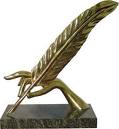 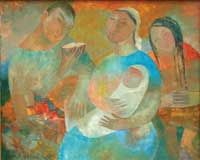 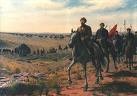 Қорытынды бақылау. «Түртіп алу» стратегиясы10. Бақылау (тапсырмалар, тестілер, т.б.):1-тапсырма.Көп нүктенің орнына керекті сөздер мен сөз тіркестерін қойыңыз.Әнші-композитор, күйші-композитор ... ... ... шығарды. 2. Халық композиторлары өздерінің  күйлері мен әндерінде ... ... суреттеді. 3. Қазақ театр өнері ежелден келе жатқан ... негізделген. 4. «Қазақфильм» киностудиясы ... атымен аталады.Тестілер  1. Музыка адамзат тарихында қандай қызмет атқарады?а) қоғамдық		ә) мәдени тәрбиелікб) ұйымдастырушылықв) сөздік					г) шығармалар2. “Художник” сөзінің қазақша баламасын көрсетіңіз.	а) әнші		ә) бишіб) күйші в) суретші					г) ақын3. Табыс септігі жалғауларын көрсетіңіз.а) -ды, -ты, -ны, -нә) -да, -де, -нда, -нде				б) -қа, -ке, -на, -нев) -ға, -ге, -нің, -дыңг) –мен, -бен, -ты4. Көп нүктенің орнына керекті жалғауларды көрсетіңіз.     Әсем алма...., ал Қанат нан..... жеді.а) -ды, -тыә) -н, -дыб) -ны, -ды					в) -ның, -ныг) –і, -мен5. «Әнші-композитор, күйші-композитор»-лар қандай қызмет атқарды? а) айтыстыә) биледіб) ән мен күй шығарды			в) көріністер қойдыг) сурет салды6. «Орындаушылар»-ды қалай атайды? а) жыршы, жырауә) әнші, күйшіб) сайқымазақ				в) суретшіг) сал, сері7. Театр шымылдығы тұңғыш қай жылы ашылды? а) 1926 жылы ә) 1895 жылыб) 1933 жылы					в) 1986 жылы	г) 1917 жылы8. Театр шымылдығы тұңғыш қандай қойылыммен ашылды?а) «Абай» трагедиясыә) «Еңлік-Кебек» трагедиясыб) «Қыз Жібек»				в) «Ләйлі-Мәжнүн»г) «Турандот Ханшайым»9. «Қазақфильм» киностудиясы кімнің атымен аталады? а) Ә.Қастеевә) Ш.Аймановб) К.Бәйсейітова				в) Б.Түлкиевг) Ғ.Мүсірепов10. Жатыс септігі жалғауларын көрсетіңіз.а) -ды, -ты, -ның, -ніңә) -да, -де, -нда, -ндеб) -қа, -ке, -на, -не				в) -ға, -ге, -нің, -дыңг) –мен, -бен, -ты,- н11. Көп нүктенің орнына тиісті сөзді қойыңыз.Сурет өнерінде көптеген атақты ... бар.а) суретшіменә) суретшілерб) суреттіңв) суреткег) суреттермен 12. Көп нүктенің орнына қандай жалғаулар жалғанады?Аман... көп кітап... бар.а) -мен, -тыә) -нда, -дарб) -да, -тарв) -ды, -тың13. Қай сөз тіркесінде жатыс септігі бар?а) дүкенге дейінә) дәріханаға шейінб) шығысқа қарайв) кітапта бар14. Бейнелеу өнеріне нелер жатады?а) сурет өнеріә) кино өнеріб) театр өнері					в) музыка өнеріг) кескіндеме-графика өнері 15. Қазақ опералары, симфониялары, күйлері мен әндері дамуына үлес қосатындар: а) Қазақтың опера және балет театрыә) Республика сарайыб) Қазақ филармониясы			в) Құрманғазы атындағы академиялық халық аспаптар оркестріг) Қазақтың хор капелласы16. Көп нүктенің орнына керекті сөзді қойыңыз.  Әбілхан Қастеев –.., қазақ бейнелеу өнерінің негізін салушылардың бірі.а) ақын, жыршыә) халық суретшісіб) кескіндемеші-график			в) әнші-композиторг)  сал, сері17. Ә.Қастеев атындағы өнер-мұражайы қай көшеде орналасқан?а) С.Сейфуллин даңғылындаә) Қ.Сәтбаев көшесіндеб) Достық даңғылында			в) М.Әуезов көшесіндег) Құрманғазы көшесінде  18. Атақты суретшілерді көрсетіңіз. а) Б.Түлкиевә) Қ.Айтбаевб) Ш.Айманов				в) Е.Тоғысбаевг) Т.Тыныбеков19. Қазақ тарихында бірінші рет ең үлкен картина салған кім? а) Б.Түлкиевә) Ә.Қастеев	б) Қ.Айтбаев					в) Т.Тыныбековг) Е.Тоғысбаев20. Президент Резиденциясында ілулі тұрған ең үлкен полотно қалай аталады? а) Мектептеә) Автопортретб) Еңлік-Кебек				в) Ұлы көшг)  Көгілдір көйлекті қыз11. Әдебиеттер:1. Исаева Ж.Т. Тәттібаева А.Е. Қазақ тілі. Алматы, 2011 ж., 70-72 бб.2. Ш.Бектұров., А.Бектұрова Қазақ тілі для начинающих. Алматы, 2004 ж.101 б.ОҚЫТУШЫНЫҢ  ЖЕТЕКШІЛІГІМЕН СТУДЕНТТІҢ  ӨЗ БЕТІНШЕ  АТҚАРАТЫН  (ОСӨЖ) ЖҰМЫСЫНЫҢ  ТАҚЫРЫПТЫҚ ЖОСПАРЫТақырыбы:   «Университет – білім ордасы».2012 ж.Әдістемелік нұсқау кафедра мәжілісінде қаралды№____хаттама«_____»___________20____ ж.Кафедра меңгерушісі, ф.ғ.к., доцент_______С.Қ.СуатайСабақтың тақырыбы: «Университет – білім ордасы».Мақсаты: Ауыспалы осы шақ тұлғаларын  студенттерге меңгерту. Сөздік қорын молайту. «Университет – білім ордасы» тақырыбында әңгіме-сұхбат өткізу, қазақ тілінде әңгімелету. Университеттің тарихы, оқу базасы туралы мағлұматтарды қазақ  тілінде таныстыру.3.Міндеті: Қазақ тілінің медицинаға және күнделікті өмірге қажетті сөздерін, сөз тіркесін                    үйрету. Дұрыс оқуға, айтуға, жазуға, білуге үйрету. Ерекшеліктері мен                    айырмашылықтарын салыстыру. Ауыспалы осы шақ жасайтын жұрнақтарды білу. Жаңа сөздерді және мәтін бойынша  сұрақ-жауап әдістермен сөйлеу.	4.  Негізгі ұғымдар:1. Ауыспалы осы шақ туралы мәлімет беру2. Ауыспалы осы шақ қандай жолмен жасалады?3. Біздің университет туралы өз ойыңызды жеткізіңіздер.4. Біздің университетте қанша факультет бар?5. Алматы медицина институты қашан құрылды?6. Біздің университет туралы түсінік7. Біздің университеттің жетістіктері туралы өз ойыңызды айтыңыз5.Сабақ өткізу жоспары:А) Ұйымдастыру (2-5 минут).Ә) Үй тапсырмасын сұрау (40-45 минут).Б) Жаңа сабақты түсіндіру.-Мәтін бойынша жұмыс (45-50 минут). Жаңа сөздермен. Сөз тіркестерімен жұмыс істеу, оқылым, мәтін бойынша сұрақтарға жауап, салыстыру жүргізу, аударма жұмысын жасату.-Грамматикалық тақырып бойынша жұмыс (40-45 минут).-Жаңа сабақты қорыту (10-15 минут).В) Студенттердің білімін бағалау (2-3 минут). 6.Өткізу түрі - тәжірибелік7.Білім берудің және оқытудың әдіс-тәсілдері:Сабақ үстіндегі жұмыс, сөздердің баламасын табу, топпен жұмыс, сөйлесу т.б.8.Көрнекі құралдар. Кестелер, карточкалар, рөлдік /іскерлік ойын түрлері, университет туралы аудиодиск9.Тапсырмалар1-тапсырма. -а, -е жұрнақтарының бірін қойып, орыс тіліне аударыңыз.1. Мен қалада тұр....мын. 2. Менің шешем дүкеннен азық-түлік әкел...ді. 3. Біздің отбасымыз кешке теледидар көр...ді. 4. Талғат суретті жақсы сал....ды. 5. Жанат шаңғы тебе....ді. 6. Сен кереуетте жат...сың. 7. Сіз-дер қайда қыдыр....сыздар? 8. Сендер көп сөйлес....сіңдер. 9. Сіз маған күнде кел....сіз. 2-тапсырма. Етістіктерді жіктеңіз.	Айту, алу, ұшу, жету, ойнау, түзеу, ойлау. 3-тапсырма. Қазақ тіліне аударыңыз.	1. Я газеты не читаю, Алия читает.  2. Ты в магазин не ходишь, я хожу.  3. Ты не живешь в этом доме, Талгат живет.  4. Мурат не спит на этой кровати, Асет спит.  5. Мы не  смотрим телевизор, наши друзья смотрят.  6. Он не гуляют в парке, мы гуляем.  7. Самат не играет в футбол, Нурлан и Ахан играют.  8. Его мама не работает на заводе, папа работает.  9. Ты не думаеш, Салтанат думает.  10. Асель не поет, Жанат поет.4-тапсырма.Мәтінді оқып, түсінгендеріңізді айтыңыздар.Университет – білім ордасыС.Ж.Асфендияров атындағы Қазақ ұлттық медицина университеті тек білімді мамандардың ғана емес, біліктілердің де ұясы. Жас студенттер арасында көптеген талантты, дарынды да талапты болашақ дәрігерлерді кездестіреміз. 1989 жылы институтқа оның тұңғыш ректоры С.Ж.Асфендияровтың аты берілді. 1996 жылы тамыз айында ҚР Үкіметінің Қаулысымен Қазақ Мемлекеттік Медициналық Университеті, 2001 жылдың маусым айында – Қазақ Ұлттық Медициналық Университеті болып қайта аталды. Қазіргі С.Ж.Асфендияров атындағы Қазақ Ұлттық Медициналық Университеті жоғары медициналық білім беру саласында республикадағы жетекші жоғары оқу орындарының бірі болып табылады.Қалыптасқан үрдіс жыл сайын желтоқсанның 1-4 аралығы «Университет күндері» деп жарияланып, бұл күндері әр түрлі тақырыпта халықаралық ғылыми-практикалық конференциялар өткізіліп, шетелдік танымал ғалымдардың дәрістері тыңдалады. «Студенттікке қабылдау», тағы басқа да ерекше есте қаларлық, тәрбиелік мәні зор іс-шаралар ұйымдастырылады.Қазіргі кезде С.Ж.Асфендияров атындағы ҚазҰМУ-нде мына факультеттер бойынша сабақтар жүргізіледі:  Жалпы медицина факультетіМедика-профилактика факультетіСтоматология факультетіФармацевтика факультетіМенеджмент факультетіШет елдік студенттер факультетіДипломнан кейінгі білім беру факультетіБілімін жетілдіру факультетіРекторлары:1931 — 1932 Асфендияров Санжар Жапарұлы1934 — 1943 Зикеев В. В.1943 — 1952 Зюзин Василий Иванович1952 — 1954 Қарынбаев Сибугатулла Рыскалиұлы1954 — 1960 Корякин Иван Сергеевич1960 — 1963 Самарин Роман Иванович1963 — 1975 Карынбаев Сибугатулла Рыскалиұлы1975 — 1987 Маскеев Қуаныш Мубаракұлы1987 — 1995 Белозеров Евгений Степанович1995 — 2008 Момынов Талғат Әшірұлы2008 — қазіргі кезде Ақанов Айқан Ақанұлы5-тапсырма.   Ситуациялық тапсырмалар:1. Университет күніне байланысты кездесу  ұйымдастырмақсыз. Сол туралы радио арқылы хабарландыру беріңіз.        Сөйлесу, пікірлесу: Сіз деканатқа келдіңіз. Декан сізден төмендегілерді білгісі келеді. Берілген сұрақтарды және сөйлеу үлгісін пайдаланып, сұрақтарға жауап беріңіз. - Сіз кімсіз? Қайдан келдіңіз?- Қай топта оқисыз?- Болашақта қандай мамандық алмақ ойыңыз бар?- Оқуда, тұрмыста қандай қиыншылықтарыңыз бар?- Сізге деканат тарапынан қандай көмек керек?- Қазір қайда тұрып жатырсыз?Сөйлеу үлгісі:         ... топта оқимын. Болашақта ... мамандығын алмақ ойым бар. ... қиыншылықтарым бар/жоқ. ... керек/керек емес. 10. Бақылау (сұрақтар, тестілер)Тест сұрақтары: 1. Сөйлемді толықтырыңыз.    Қазақ мемлекеттік медицина институты ... ашылды.а) 1935 жылғыә) 1931 жылыб) 1938 жылв) 1941 жылдыңг) 1945 жылдан2. Сөйлемді толықтырыңыз.Университетте 2000-нан астам ... еңбек етеді.а) қызметә) студенткеб) оқытушыв) ұстаздыңг) білімді3. Педиатриялық факультет қай жылы ашылды.а) 1931ә) 1933б) 1938в) 1939г) 19404. Университетке Ұлттық Мәртебе қашан берілді?а) 1989 жылыә) 1991 жылыб) 1995 жылыв) 2001 жылыг) 2003 жылы5. Сөйлемді толықтырыңыз.    1943 жылы ... факультет ашылды.а) емдеуә) стоматологиялықб) формацевтикалықв) санитарлық-гигиеналықг) педиатрия6. Сөйлемді толықтырыңыз.    1989 жылы оған ... аты берілді?а)  тұңғыш ректорынә)  С.Ж.Асфендияровтыңб)  университет ректорларыв)  С.Ж.Асфендияровқаг)  ғылыми кеңес7. Сөйлемді аяқтаңыз.    Қазіргі кезде кітапхана қорында 10/1021 ...а) кітап беруә) кітап оқуб) кітап барв) оқып болдыг) кітаптар көп8. Дұрыс құрылған сөйлемді көрсетіңіз.а) құралдармен, техникалық жабдықталған кітапханадаә) университет ішілік желі жүйесіне қосылғанб) университет бар беті WEB-сайтында кітапханав) студент 10500 алады білімг) бөлімдер байланысты тығыз бір-бірімен9. Қате аударылған сөзді көрсетіңіз.а) жабдық – оборудованияә) жариялану – опубликоватьб) кепіл – гарантияв) мақала – пословицаг) оқырман – читатель10. Сөйлемді толықтырыңыз.       Университет өзінің ... , қызу дайындық үстінде а) 70-ке жуық студентә) 90 жылдық мерейтойб) 80 жылдық мерейтойынав) 40 жылға жақындадыг) мерейтойға келгенде11. «Университет күндері» қай кезде атап өтіледі.а) желтоқсан айының соңыә) желтоқсанның 1-4 күндеріб) желтоқсанның 14-ів) желтоқсан оқиғасыг) желтоқсан айының ортасы12. Университетте қанша студент оқиды?а) он бес мыңә) он жарым мыңб) он бір жарымв) он төрт мыңг) он мың бір жүз13. Университетте неше факультет бар?а) тоғызә) жетіб) он бірв) бесг) үш14. Сөйлемді толықтырыңыз.       Студенттер ...  ... қамтамасыз етілген.а) жақсы кітаптыңә) жайлы тұрмысқаб) жайлы жатақханаменв) жайлы жатақханаданг) жылы киімдер15. 1931 жылы кітапхана қорында неше кітап болды.а) алпыс мыңдайә) алты мыңб) алпыс бестейв) алты жүзгег) алты мың жеті жүз11. Әдебиеттер:1. Исаева Ж.Т. Тәттібаева А.Е. Қазақ тілі. Алматы, 2011 ж., 110-112 бб.2. Ш.Бектұров., А.Бектұрова Қазақ тілі для начинающих. Алматы, 2004 ж.101 б.ОҚЫТУШЫНЫҢ  ЖЕТЕКШІЛІГІМЕН СТУДЕНТТІҢ  ӨЗ БЕТІНШЕ  АТҚАРАТЫН  (ОСӨЖ) ЖҰМЫСЫНЫҢ  ТАҚЫРЫПТЫҚ ЖОСПАРЫТақырыбы:   Алғашқы қазақ дәрігерлері2012 ж.Әдістемелік нұсқау кафедра мәжілісінде қаралды№____хаттама«_____»___________20____ ж.Кафедра меңгерушісі, ф.ғ.к., доцент_______С.Қ.Суатай1. Тақырыбы: 	Алғашқы қазақ дәрігерлері.2. Мақсаты: 	Көмекші етістіктерді орыс тілімен салыстыра  отырып, практикалық жолмен меңгерту;   мәтінде кездесетін жаңа сөздердің мағынасын  түсіндіру;  мәтіннің мазмұнын өз бетінше баяндауға үйрету.3. Міндеті: Когнитивті – білім компетенциясы: Мәтінде кездесетін жаңа сөздер мен сөз тіркестердің  аудармасын беріп, жазылуын үйрету, дұрыс сөйлеуге  дағдыландыру; сөйлеу барысында көмекші етістіктерді дұрыс қолдануға машықтандыру; көмекші етістіктердің қызметін тани білу, сипатын   ажырата білу.Операционалды – дағды компетенциясы:Көмекші етістіктерді дұрыс қолдану арқылы студенттердің өз бетінше жұмыс істей алуына және мәтін бойынша қысқаша аннотация айта білуіне машықтандыру.Коммуникативті компетенция: тілдік материалдар бойынша жаттығу жұмыстарын орындап, сауатты жазу, оқыған мәтіндімазмұндап, берілген сұрақтарға дұрыс жауап беру дағдыларын қалыптастыру.Өзін-өзі дамыту компетенциясы:  тілдік материалдар мен мәтін арқылы студенттердің ойлау қабілеттерін жетілдіру, тіл байлықтарын дамыту, ізденімпаздыққа жетелеу,4.Негізгі ұғымдар:    Денсаулық сақтау ісі, шығыс халықтары тарихы, тырысқақ, оба және шешек аурулары, қымызбен  емдеу, санитарлық мәдениетін көтеру, әскери кіші дәрігер қызметі, әлеуметтік-саяси тақырыптар, оба індетіне қарсы,5. Сабақты өткізу жоспары (уақыты , минут)Ұйымдастыру кезеңі (2-3 мин. )Үй тапсырмасын сұрау ( 45-48 мин.)Жаңа сабақГрмматикалық тақырып бойынша жұмыс ( 30 мин.)Лексикалық материалмен жұмыс Мәтін алдындағы жұмыс (15-18 мин.)Мәтін бойынша жұмыс ( 15 мин.)Мәтіннен кейінгі жұмыс ( 10 мин.)Жаңа сабақты қорыту (6-8 мин. )Студенттің білімін бақылау (12-15 мин. )Студенттің білімін бағалау (3 мин. )6.Өткізу түрі: танымдық сабақ7. Білім берудің және оқытудың әдіс-тәсілдері:  Сұрақ-жауап, әңгімелесу,  салыстыру, түсіндіру, жаттығу, сөздік, пікірталас.8.Көрнекі құралдар: көмекші етістіктерге арналған кесте, үлестірмелі парақшалар,  алғашқы қазақ дәрігерлеріне арналған бүктемелер.9.Тапсырмалар.Жаңа сабақКөмекші етістіктер         Көмекші етістіктердің саны аз болғанымен, тілімізде атқаратын қызметі орасан зор. Аналитикалық етістік құрамында тиісті жетекші етістікке белгілі дәнекер арқылы тіркесіп, оған қосымша абстракты грамматикалық мағына үстейтін бір алуан етістіктер жатады.Ондай толымды көмекшілердің қатарына жататын етістіктер мыналар: ал, бар, баста, бол, жатыр, тұр, жөнел, жібер, кел, кет, көр, қал, қой, сал, таста, отыр, жүр, шық, қыл, ет т.б.	В казахском языке нет предлогов и приставок. Различные оттенки значений, выражающиеся в русском языке посредством предлогов и приставок, в казахском языке  передаются при помощи вспомогательных глаголов. Нужно отличать вспомогательные глаголы жүр, тұр, отыр, жатыр от всех остальных вспомогательных глаголов. Вспомогательных глаголов в казахском языке очень мало. Все они могут употребляться и с самостоятельным значением. Н а п р и м е р:Түсіп кетті – упал (кетті – вспомогательный глагол).Кетті – ушел кетті основной глагол.Қалды– остался, осталось қалды основной глагол.Баста– в качестве вспомогательного глагола соответствует русским глаголам стать, начинать.Келе бастады – начали прибывать.Айта бастады – стал говорить.Қал– указывает на оттенок мгновенности, неожиданности и пр.Кетіп қалды – уже ушел.Сынып қалды –сломалось.Кет – имеет почти такое же значение, как қал.Құлап кетті – упал, выпал.Шығып кетті – 1. Вышел; 2. Взобрался; 3. Соскочило.Қой – указывает на кратковременность действия, в некоторых случаях соответствует однократному действию.Жауып қойды– закрыл.Алып қойды– забрал.Бара тұр – иди пока.Тұра тұр– подожди.Тоқтай тұр – подожди1-жаттығу Кестеге көмекші етістіктерді  жазып, сөйлем құраңыз.                                                                                                                                     Бара тұрҚұлап қалды2-жаттығу.Сөйлемдерді көшіріп жазып, көмекші етістіктерді тауып, сұрақ қойыңыз.    1.Алғашқы қазақ дәрігерлері елдің кедей топтарына  қолдан келгенше дәрігерлік көмек көрсете білді. 2.Көктемде құстар ұшып келе бастады. 3.Дәрігер кабинеттен шығып кетті. 4.Мәтіннің түпнұсқасын толық жазып берді. 5.Досы ерте кетіп қалды.  3-жаттығу.Төмендегі сөздерді аударып, сөйлем құрастырыңыз.      Стал говорить, кончилось, упал, забрал, достань, продолжай говорить, уже ушел.Мәтін алдындағы жаттығу жұмыстары   1-тапсырма. «Алғашқы  қазақ  дәрігерлері» мәтіні бойынша кездесетін жаңа сөздер мен сөз тіркестерін оқып, есіңізге сақтаңыз.       2-тапсырма. Мәтін бойынша берілген сөз тіркестерін оқытушының көмегімен орыс тіліне аударыңыз. Курсивпен берілген сөз тіркестеріне сөйлем құрастырыңыз.Даярлау ісі, әскери госпиталі жанынан, кедей топтарына,   дәрігерлік көмек көрсету, жарқын із қалдыру, қазан төңкерісі, даярланып шығу, жергілікті халықтар, медицина институтын ұйымдастыру, казак-орыс атқыштар батальоны, қоғам қайраткері, беделге ие болу, алаш қозғалысы, денсаулық сақтау ісінің қалыптасуы, қиыншылықтарға  қарамастан.      3-тапсырма.Мәтінді оқып шығып, орыс тіліне аударыңыз.Алғашқы  қазақ  дәрігерлері	Қазақтар арасынан дәрігерлер мен фельдшерлер даярлау ісі Қазан төңкерісіне дейінгі жылдары-ақ  қолға  алына бастады. Қазақстанда жергілікті халықтар арасынан шыққан көптеген дәрігерлер мен фельдшерлердің өмірі мен медициналық қызметі республика медицинасының тарихында жарқын із қалдырды. Қазақ халқының алғашқы фельдшерлері 1841 жылы 9 тамызда Орынбор әскери госпиталі жанынан ашылған фельдшерлік мектептен даярланып шықты. 	 Қазақстан территориясында тырысқақ, оба және шешек аурулары талай халықты қырғынға ұшыратты. Ол кезде қазақтарға орта есеппен 1 дәрігерге 22-25 мың адамнан келген. Қазақтан шыққан алғашқы медициналық  қызметкерлер  осындай қиыншылықтарға  қарамастан, елдің кедей топтарына  қолдан келгенше дәрігерлік көмек көрсете білді.	Алғашқы қазақ дәрігерлерінің қатарына Мұхамеджан Қарабаев, Әміре Айтбақин, Әбубәкір Алдияров, Санжар Асфендияров, Халел Досмұхамедұлы, Есенғали Қасболатов, Гүлсім Асфендиярова т.б. жатқызуға болады.	Санжар Жағыпарұлы Асфендияров 1889 жылы Ташкент қаласында дүниеге келген. Дәрігерлер отбасында тәрбиеленген. Ол 1907 жылы Петербург әскери-медициналық академиясына оқуға түсіп, 1912 жылы бітіріп шығады. Академияны бітіргенен кейін Термез қаласында жұмыс істейді.	1919-1920 жылдары С.Ж.Асфендияров Түркістан республикасында Денсаулық сақтау жөніндегі халық комиссары болып қызмет істеген. Ол 1927 жылы Мәскеу университетінің профессоры болып, Шығыс халықтары тарихынан дәріс оқиды және Мәскеу Шығыстану институтының ректоры болады.	1930 жылы С.Ж.Асфендияров Қазақ АССР Денсаулық сақтаудың халық комиссары болып тағайындалады. Алматы медицина институтын ұйымдастыруға көп еңбек сіңірді. 	Халел Досмұхамедұлы – Алаш қозғалысының қайраткері, дәрігер, ұстаз, ғалым. Мамандығы дәрігер бола тұра, қазақ тарихы, әдебиеті мен тілі, медицина, биология, табиғаттану салалары бойынша зерттеу мақалалар мен оқулықтар жазған талантты ғалым  1883 жылы қазіргі Атырау облысы Қызылқоға ауданында дүниеге келген. Ол 1909 жылы Петербург әскери- медициналық академиясын алтын медальмен бітірген соң, алдымен Перм губерниясында, содан кейін  2- Орал казак-орыс атқыштар батальонында әскери кіші дәрігер қызметін атқарады. 	Х.Досмұхамедұлы 1912, 1913 және 1915 жылдары оба індетіне қарсы күрес істеріне ат салысады. Ол 1913-1918 жылдары «Қазақ» газетінде «Тамыр дәрі хақында», «Сары кезік- сүзек», «Жұқпалы аурулар хақында» атты кәсіби және әлеуметтік-саяси тақырыптарда мақалалар жариялап, өзіндік ой-пікірін білдіріп тұрады. Оның «Как бороться с чумой среди киргизского народа» (1916) деген кітабы өз кезеңінде оба індетіне қарсы күрестің әдіс-тәсілдерін түгел қамтыған еңбек болды. 2009 жылы  27 қазанда  университетте Х.Досмұхамедұлы атындағы Қоғамдық денсаулық сақтау мектебі құрылды.	Көрнекті ағартушы, қоғам қайраткері, педагог Ы.Алтынсариннің шәкірттерінің ішінен бірнеше дәрігер мен фельшерлер шықты. Олар: Ә.Алдияров пенӘ. Айтбақин.	Әбубәкір Алдияров Троицк қаласында талантты оташы ретінде танылды. Ол қазақтың дарынды ақыны С.Торайғыровқа  күрделі ота жасап, халық алдында, өзінің қызметтес әріптестері арасында зор беделге ие болады.   	Әміре Айтбақин құрметті дәрігер  аталып, «барлық аурулардан емдеп жазушы» ғалым ретінде танылды. Ол өзінің  қымызбен  емдеудегі  байқаған тәжірибелерін Томск университетінің  еңбектерінде жариялайды. 	Алғашқы қазақ дәрігерлерінің бірі - Мұхамеджан Қарабаев  1887жылы Қазан университетінің медицина факультетін бітірген. 1916  жылы «Қызыл кресті» ұйымдастыруға қатысты. Ол   1919- 1921 жылдары Қостанай аймағына сүзек, безгек, оба, шешек сияқты індет көп таралған кезде, медициналық көмек ұйымдастырды. М.Қарабаев уезд халқының санитарлық мәдениетін көтеруге, оларға тазалық пен гигиенаның қарапайым шарттарын үйретуге көп көңіл бөледі. Өзінің 40 жылдық дәрігерлік еңбегімен республиканың денсаулық сақтау ісін ұйымдастыруға, дамытуға елеулі еңбек сіңірді. 	Басқа да көптеген қазақ дәрігерлері мен фельдшерлері қоғамдық істерге белсене араласып, денсаулық сақтау ісінің қалыптасуына үлкен еңбек етті.4- тапсырма. Сұрақтарға жауап беріңіз.С.Асфендияров академияны бітіргеннен кейін қайда жұмыс істеді?Х.Досмұхамедұлының қандай еңбектерін білесіз?Ә.Айтбақин қандай дәрігер? Қазақстанда қандай  жұқпалы аурулар көп тарады?С.Асфендияров Мәскеуде қандай қызметтер атқарды?5- тапсырма Мәтін бойынша сөз тіркестерінің сыңарын табыңыз.1. дәріс ...................2.алғашқы................3.дәрігерлік..............4.талантты.............5.мәдениетін.........6-тапсырма. Төмендегі сөйлемдерді қазақ тіліне аударып, түсінгеніңізді айтыңыз.      Х.Досмухамедов в . успешно окончил Уральское реальное училище. Он активно занимался вопросами противоэпидемической работы, организацией стационаров для инфекционных больных.Учитывая большой неоценимый вклад в развитие просвещения и здравоохранения Казахстана, решением Ученого Совета КазНМУ им.С.Д.Асфендиярова от 27 октября. Школе общественного здравоохранения присвоено имя Халела Досмухамедова. 7-тапсырма. Мәтіннен көмекші етістіктерді тауып, сөйлемдерді көшіріп жазыңыз. Студенттің білімін бақылау Когнитивті – білім компетенциясы:Тест тапсырмалары:1) Етістікті көрсетіңіз:а) қалақайб) дәнев) сораңг) еруд) жұмыс2) Дара етістікті сөйлемді көрсетіңіз:а) Балалар ойнап жүр.б) Олар сөйлесіп отыр.в)  Балалар доп ойнады.г)  Балалар доп ойнап жатыр.д) Мен театрға барып келдім.3) Күрделі етістікті сөйлемді көрсетіңіз:а) Сәуле орындықта отыр.б) Сәуле кеше келді.в) Сәуле келе жатыр.г) Сәуле келді.д) Сәуле мектепке барды.4) Сөйлемді аяқтаңыз: Егер адам тыныс жолы арқылы уланса, ...а) көмек көрсету үшін.б) өте сақ болған.в) бір жүйеге келтіруг) таза ауаға шығару керекд)  тындау керек5) Етістікті көрсетіңіз:а) тыңдайдыб) жаздайв) жемдейг) сіздейд) озіндей6) Етістіктің  сұрағын көрсетіңіз:а) қашан?б) не қылды? в) не үшін?г) қандай?д) не?7) Етістікті көрсетіңіз:а) ауыр, жеңіл б) ақылды, сергекв) бар, жоқг) он, жетпісд) келді, кетті8) Көмекші етістікті тіркесті көрсетіңіз:а) келе бастадыб) сұраған жоқв) біреу келдіг)жағдай бард)  бару керек9) Етістікті көрсетіңіз:а) әрбірб) қоғамв) оқыдыг) жемісд) мектепОперационалды – дағды компетенциясы:Көмекші етістіктер қатысқан тіркестерді пайдаланып сөйлем құрастырыңыз.Жазып бер, қайтып кетті, түсіп кетті, салып бер, оқып қойды.Коммуникативті компетенция:а) лексикалық тақырып бойыншаАлғашқы қазақ дәрігерлерінен кімдерді білесіз?Алғашқы қазақ фельдшерлері қайда даярланып шықты?С.Асфендияров кім? Қайда оқып білім алған?Х.Досмұхамедұлы туралы не білесіз?Ақын С.Торайғыровқа күрделі ота жасаған дәрігер кім?Дәрігер М.Қарабаев медицинаның қай саласында еңбек етті?ә) грамматикалық тақырып бойыншаТілімізде көмекші етістіктердің атқаратын қызметі қандай?Қандай көмекші етістіктерді білесіз?Ал, баста, қой, бол  көмекші етістіктеріне мысал келтіріңіз.Тілімізде жиі қолданатын көмекші етістіктерді атаңыз.Өзін-өзі дамыту компетенциясы:Сөйлемді аяқтаңыз.Ә.Алдияров күрделі ота жасап, .........................................Алаш қозғалысының қайраткері ................................................С.Асфендияров 1907 жылы Петербург әскери-медициналық академияға.................Қоғамдық денсаулық сақтау мектебі ............................... Негізгі әдебиеттер:1.Бектұров Ш.К. Бектұрова А.Ш. Қазақ тілі  для начинающих. Алматы,  1994. 47-б.2. Хабдин Қ.Е., Тәттібаева А.Е. Қазақ тілі сабақтары. А, 2004 .3. С.Жиенбаев, Г.Бегалиев, И.Уюкбаев. Қазақ тілі. А.,1988.123-124 бб.Қосымша әдебиеттер:1.Бектаев Қ. Үлкен қазақша-орысша, орысша-қазақша сөздік. Алматы,   2001.2.Құлмағамбетова Қ., Елемисова Ж., Қазақ тілін үйренушілерге көмек.  Алматы, 1990. 96-б.3. Қожахметова Х. 40 уроков казахского языка. Алматы, 1989. 87-88 бб.ОҚЫТУШЫНЫҢ  ЖЕТЕКШІЛІГІМЕН СТУДЕНТТІҢ  ӨЗ БЕТІНШЕ  АТҚАРАТЫН  (ОСӨЖ) ЖҰМЫСЫНЫҢ  ТАҚЫРЫПТЫҚ ЖОСПАРЫТақырыбы:   Қазақтың көрнекті дәрігер-ғалымдары.2012 ж.Әдістемелік нұсқау кафедра мәжілісінде қаралды№____хаттама«_____»___________20____ ж.Кафедра меңгерушісі, ф.ғ.к., доцент_______С.Қ.Суатай1. Тақырыбы:	Қазақтың көрнекті дәрігер-ғалымдары.2. Мақсаты:Мәтінді сапалы меңгеру уәжін қалыптастыру. Тақырыпты қатысымдық тұрғыда меңгеру, сөздік қорын тұрмыс-тіршілікте, қоғамдық-әлеуметтік салада еркін пайдаланып, сауатты жаза білуіне көрініс беру.3. Міндеті:1. Когнитивті – білім компетенциясы бойынша тіл жүйесін, кәсіби бағытта сауатты жазуға, мамандығына сәйкес сөйлеу тілін үйретіп, ғылыми-қоғамдық және медициналық терминологияларды қалыптастыру. 2. Операционалды – дағды компетенциясы бойынша лексикалық – грамматикалық ерекшеліктердің қолдану аясын білуге машықтандыру, терминдердің жазылу үлгісін, оларға қойылатын талаптарды, біліктілікті қалыптастыру. 3. Коммуникативті компетенция бойынша ғылыми мәліметтерді, әдебиеттерді қолдана алу, мәтінді түсініп оқу. 4. Негізгі ұғымдар: сөйлеу мәдениетін қалыптастыру, қазіргі дәрігерлердің өмірбаяны, еңбектері.5. Сабақты өткізу жоспары: 1.Ұйымдастыру кезені-5 минут2. Өткен материалдарды сұрау-15 минут3. Жаңа сабақты түсіндіру-30 минут4. Тақырыпты қорытыңдылау а)лексика-грамматикалық тақырыптар бойынша-50 минут б)сөйлеу мадениетінін қалыптастыру-30 минут5. Білім дағдыларын, деңгейлерін бақылау жұмыстары-20 минут6.Өткізу түрі:Тәжірибелік сабақ.7. Білім берудің және оқытудың әдіс-тәсілдері: Коммуникативтік қарым-қатынас, дискуссия, түсіндіру, талдау, жинақтау, салыстыру, баяндау.8. Көрнекі құралдар: Кестелер9. Тапсырмалар :1-тапсырма. Мәтінді аударып, ішінен медициналық терминдерді табыңыз.Сызганов Александр Николаевич родился в 1896 году в г. Татарской АССР. Русский. Хирург, доктор медицинских наук (1936), профессор (1934), заслуженный деятель науки КазССР (1941), действительный член АН КазССР, академик (1954). В 1934-1936 гг.он организовал Республиканскую станцию переливания крови, которой руководил в течение 11 лет. В КазГМИ возглавил кафедру оперативной хирургии с топографической анатомией. А.Н.Сызганов уделял большое внимание изучению гнойной хирургии.В . в институте впервые в республике организован онкологический сектор с лабораторией экспериментального рака. В 1960г. на базе сектора был создан НИИ онкологии и радиологии. В результате научно-клинических и экспериментальных исследований были разработаны методика оригинального способа пищеводно-желудочного анастомоза после резекции пищевода, пораженного раком, способ внутритканевой терапии с использованием радиоактивного препарата, рассасывающегося по лимфатическим путям, изучен процесс малигнизации узловых форм зоба. По инициативе и при непосредственнном участии А.Н.Сызганов в институте были созданы отделения хирургического лечения заболеваний легких, приобретенных и врожденных пороков сердца, кровеносных сосудов, заболеваний щитовидной железы, лаборатория анестезиологии и реанимации, лаборатория медицинской радиологии.  2- тапсырма.Сөздерді аударып, сөйлем құраңыз.  Врач, операция, труд, ученый, почки, больной, витамины, здоровья, деятель, наука, сердца, заболевания, желудок, пищевод, организм.3 – тапсырма. Сөздерді аударып, қажеттілік мәнінде сөйлем құраңыз..Протекать, опухать, оздоровление, колоться, загнить, всасывать, впитывать, стремиться, хрипнуть, чувствовать, утруждать, не начинать, изменяться, торопить, голодать, заинтересовать, руководить, рассуждать.4 – тапсырма. Көп нүктенің орнына керекті сөзді қойыңыз....  емделуіңіз керек. ...  емханаға баруы қажет....  емдеулері керек....  дәрігерге қаралуыңыз қажет....  көп оқуым керек....  бүйрегіңізді емдеу керек....  жүрегін тексерту қажет....  дәрігердің кеңесін тыңдауыңыз керек.5 – тапсырма. Мағынасын түсіндіріңіз.Тілі байлану, тілін тыю, аузына құм құйылу, құлағының етін жеу, тілдеу, ауыз-аузына жұқпау, миға тоқу, ала көзбен ату, көз жазып қалу, көз жүгірту, көз жеткізу.6 – тапсырма. Мына етістіктерді толықтырыңыз.Үлгі: Сөйлеу мәнді етістіктері: сұрау, үндеу, деу, сөйлету т.б.Хабарласу етістіктері:Сөйлесу етістіктері:Сұрақ-жауап етістіктері:Ойлау мәнді етістіктері:Көңіл-күй етістіктері:Жұмыс істеу етістіктері:7. Мәтінді оқып, аудару		                                 Қазақтың көрнекті дәрігер-ғалымдары	«Елдің атын ер шығарар» демекші, сол ерлердің есімдері, елінің есінде мәңгі жүретін қазақтың қазіргі кездегі танымал дәрігерлері Т.Шарманов, М.Әлиев, К.С.Ормантаев, А.Р.Рақышев, О.Жарбосынов т.б. Қазақ медицинасының қалыптасуы мен дамуына ғалымдарымыздың сіңірген еңбектері өте зор. Солардың ішінде ардақты азаматымыз, атақты ғалым, ұлағатты ұстаз, денсаулық саласында жан аямай еңбек еткен,  академик Төрегелді Шарманов 1930 жылы Қарағанды облысының Ұлытау елді мекенінде дүниеге келген. Еліміздің денсаулық сақтау жүйесіне, медициналық ғылым саласына сіңірген еңбегі ұлан-ғайыр. Ол өз елімізде ғана емес, сонымен қатар дүниежүзілік денсаулық сақтау жүйесіне де қомақты үлес қосты. Әсіресе, ең алғаш  біздің елде туберкулез  ауруының  теміртапшылығынан болатын қан аздығының, біраз а витаминоздардың, әсіресе, С, А витаминдерінің тапшылығының жиі таралып кеткенін анықтап жазып, үлкен мәселе көтерді. Т.Шармановтың ең түбегейлі, жан-жақты тексеріс жүргізіп жүрген ғылым саласы - тағамтану ілімі. Жас балаларға және ауру адамдарға арналған диеталық және емдік тағамдардың көптеген түрлерін жасап шығарғанының мәні өте үлкен. Елімізде алғаш нутрициология ғылымының ірге тасын қалады. 1971-1982 жылдары Қазақ КСР Денсаулық сақтау министрі болған. Ол  ҚР еңбек сіңірген қайраткер, «Платина тарлан» сыйлығының және Леон Бернард атындағы ДДҰ-ның лауреаты. Халқымыздың біртуар ұлы, көрнекті тұлға Т.Шарманов  биыл  80 жасқа  толды. Балалар хирургиясының атасы Камал Сәруарұлы Ормантаев 1936 жылы дүниеге келген. Ол кісі бар еңбегін медицина саласына арнаған. Қазіргі кезде Алматыдағы 1 балалар ауруханасында дәрігер-хирург болып қызмет атқаруда. Камал Сәруарұлының Мәскеудегі өмірі өзін көп арманға жетелеген еді. Өзі ұйымдастырған Қазақ Педиатрия институтының директоры болып қызмет атқарады. Көптеген медициналық  кітаптар мен ғылыми еңбектердің авторы. Қазір аталмыш дәрігер-ғалымдардың бастауымен Шри-Ланкадан екі балалар үйін салып жатқаны үлкен ерлік. Алматыда Т.Шарманов пен К.Ормантевтың ұйымдастыруымен республикадағы жетім балаларға көмек көрсету мақсатында «Қамқор» атты қор ашылған. Ол балаларға қиын оталар жасап, емдейтін нағыз шипагер дәрігер. Өзінің қыруар еңбегімен балалар хирургиясының атасы аталған академик, алаштың азаматы, ұлы перзенті. Ол Қазақстанның еңбек сіңірген қайраткері, Мемлекеттік сыйлықтың лауреаты, «Тарлан» сыйлығының иегері, республикада екі дүркін «Алтын адам» атағын алған академик. Ғылым Академиясының академигі, медицина ғылымдарының докторы, профессор Алшынбай Рақышев 1931 жылы Қарағанды облысы, Қарқаралы ауданы, қазіргі Т.Әубәкіров атындағы ауылда туылған.   1950-1956 жылдары Қарағандыдағы медицина институтында оқыған. 1966 жылы Ленинградтағы физиология институтында аға ғылыми қызметкер болып істеді. А.Р.Рақышев – 1969-1976 жылдары Алматы медицина институтының оқу істері жөніндегі проректоры, 1994-1995 жылдары Яссауи атындағы Халықаралық Қазақ-Түрік университетінің вице-президенті болған. 1977 жылдан бері С.Ж.Асфендияров атындағы Қазақ ұлттық медицина университетінде қалыпты анатомия кафедрасының меңгерушісі. А.Р.Рақышев 150-ден астам ғылыми жұмыстар мен 12 монографияның авторы. Ол 1980 жылы Парижде лазер сәулесін медицина саласында қолдану жөніндегі Дүниежүзілік қауымдастықтың құрметті президенті болып сайланған. . Қазақстанның Халық Қаһарманы, ғалым, хирург, медицина ғылымының докторы, профессор Мұхтар Әлиев 1933 жылы Қызылорда облысында туылған. Негізгі ғылыми еңбектері торакальды, абдоминальды, қан тамыры хирургияларына т.б арналған. Жеке өзі он үш мыңнан астам ота жасаған. Ол Қазақстан мен Орта Азияға бірінші болып бүйректі, бауырды, бала бүйрегін т.б ауыстырып  салу (трансплантация) оталарын жасаған. 1980 жылдан өзі негізін қалаған А.Н.Сызғанов атындағы хирургия ғылыми орталығының директоры және кафедра меңгерушісі болды. 1982-1987 жылдары Денсаулық сақтау министрі болған. Аталған дәрігерлер ҚР Денсаулық сақтау саласы тарихында ғана емес, дүниежүзінің денсаулық сақтау жүйесінде де өзіндік үлестерін қосқан, медицина саласына мол мұра қалдырған дарынды тұлғалар.                                                   Сөздікұлан-ғайыр - огромныйтеміртапшылықты  - железодефецитнаяқомақты үлес – значительный вкладқан аздық - анемиятүбегейлі – основательно, важноірге тасын – основание, фундаментшипагер – целитель, исцеляющийқауымдастық – обществоеңбек сіңірген – заслуженныйқайраткер – деятельмәні – значениетұлға – личностьқор – фондота – операцияқыруар – множествоғалым – ученыйғылым – наукасала – отрасльекі дүркін – дваждыауыстырып  салу-трансплантация8-тапсырма.Оқып, аударыңыз.	Кез – келген, тіпті ең бір күтпеген, қауіпті жағдайларда, дәрігер қатты қобалжып, қорқып немесе жіберген қатесі үшін қатты жабырқап тұрса да,  науқасқа көрсетпеуі, сездірмеуі тиіс.	Әрқашан дәрігер өзіне  сенімді болу керек. Дәрігердің қиын жағдайда өзін-өзі ұстап, барлығы жақсы, дұрыс болады деген үміті науқастың сенімін сақтайды.	Коммуникативті және экспрессивті қимылдар, сенімділікті, ілтипаттылықты білдіретін мимикалық  реакциялар, эмоционалды жақындықты білдіретін ара қашықтық, дәрігердің сыртқы келбеті, сөйлеу мәнері,  кәсіби біліктілігі  науқастың сенімін арттырып, үмітін оятады.	Медицина қызметкерінің тағы бір кәсіби маңызды жоғары қасиеті, бұл кәсіби іс – әрекет барысында қалыптасатын коммуникативті толеранттылық болып табылады.	Коммуникативтік толеранттылық коммуникативті біліктіліктің маңызды бір құрамдас бөлігі, шыдамдылық, төзімділік дегенді білдіреді.	Коммуникативтік толеранттылық дәрігердің науқас бойындағы жағымсыз қасиеттері мен әдеттерін, жеке ерекшеліктерін, ойлау стереотиптерін, тіпті сөйлеу мәнерін қаншалықты төзіммен қабылдайтынын айғақтайды.	Науқас түрлі ойлар мен сезімдер туғызуы мүмкін. Ол дәрігерге ұнауы, ұнамауы, жағымды немесе жағымсыз әсер қалдыруы мүмкін. Дегенмен, дәрігердің кәсіби дайындығы  жанжал, қақтығыс жағдайын  болдыртпайды.10. Бақылау:1. Қазақтың қандай атақты дәрігерлерін білесіз?2. Қазіргі кездегі қандай көрнекті дәрігерлерді білесіз?3. Т.Шарманов туралы не білесіз?4. Қ.Ормантаевтың қандай еңбектерін білесіз?5. А.Рақышовтың еңбек жолы қалай және қашан басталды?6. Анатомия нені зерттейді?.Әлиевтің қандай еңбектерін білесіз?8.Қазақстанның еңбек сіңірген ғылым қайраткері, уролог-дәрігер  О.Жарбосынов туралы не білесіз?  9. А.Н.Сызғанов кім?10. Дәрігер мамандығы туралы не айтасыз?11. Әдебиет:1. Ақыжанова А.Т. Қазақ тілі мәтіндер мен жаттығулар. Алматы, 2005ж.2. ИсаеваЖ Т,Тәттібаева А.Е.,.Т. Қазақ тілі Алматы, 2011ж. ОҚЫТУШЫНЫҢ  ЖЕТЕКШІЛІГІМЕН СТУДЕНТТІҢ  ӨЗ БЕТІНШЕ  АТҚАРАТЫН  (ОСӨЖ) ЖҰМЫСЫНЫҢ  ТАҚЫРЫПТЫҚ ЖОСПАРЫТақырыбы:   Шығыс медицинасы.2012 ж.Әдістемелік нұсқау кафедра мәжілісінде қаралды№____хаттама«_____»___________20____ ж.Кафедра меңгерушісі, ф.ғ.к., доцент_______С.Қ.Суатай1. Тақырыбы:	Шығыс медицинасы. 2.Мақсаты:- шығыс медицинасы туралы мағлұмат беру;- шығыс медицинасы туралы мәтінінің мазмұнын жүйелі баяндауға үйрету;- шығыс медицинасы туралы мәтінді пайдалана  отырып, әңгіме-сұхбат құрғызу;- түрлі жаттығу жұмыстары арқылы қазақша сөйлеуге дағдыландыру;- етістіктің жасалуын практикалық жолмен меңгерту;- өз бетінше сөйлем құрастыруға машықтандыру; 3. Міндеті:1. Когнитивті – білім компетенциясы бойынша тіл жүйесін, кәсіби бағытта сауатты жазуға, мамандығына сәйкес сөйлеу тілін үйретіп, ғылыми-қоғамдық және медициналық терминологияларды қалыптастыру. 2. Операционалды – дағды компетенциясы бойынша лексикалық – грамматикалық ерекшеліктердің қолдану аясын білуге машықтандыру, терминдердің жазылу үлгісін, оларға қойылатын талаптарды, біліктілікті қалыптастыру. 3. Коммуникативті компетенция бойынша ғылыми мәліметтерді, әдебиеттерді қолдана алу, мәтінді түсініп оқу. 4. Негізгі ұғымдар:а) лексикалық материал бойынша1. Медицина дамуында шығыс медицинасының маңызы. 2. Шығыстың ғұлама ғалымдары.3. Ибн-Сина еңбектерінің маңызы.4. Шығыс медицинасындағы  емдеу тәсілдері. 5. Инемен емдеу әдісінің ерекшелігі.6. Нүктелі массаждың пайдасы.7. Шығыс медицинасының ерекшелігі.5.Сабақ өткізу жоспары:А)Ұйымдастыру (2-3 минут).Ә) Үй тапсырмасын сұрау (45- 48 минут).Б) Жаңа сабақты түсіндіру.- Мәтін бойынша жұмыс (60 -65 минут). Жаңа сөздермен, сөз тіркестеріменжұмыс істеу, оқылым, мәтін бойынша сұрақтарға жауап, пікірталас, салыстыру жүргізу, аударма жұмысын жасату. - Грамматикалық тақырып бойынша жұмыс (25-30минут).- Жаңа сабақты қорыту (10-15 минут)В) Студенттердің білімін бағалау(2-3 минут )6. Өткізу түрі: Тәжірибелік7. Білім берудің және оқытудың әдіс-тәсілдері:Жаңа сөздермен, сөз тіркестерімен жұмыс істеу, оқылым, грамматикалық тапсырмалар, сұхбат құрғызу, пікірталас, салыстыру, аударма жұмысын жасату, жағдаяттық тапсырма, тесттік бақылау.8. Көрнекі құралдар: Кестелер, суреттер, көркем суретті кітаптар, аудиодиск 9. ТапсырмаларА)Төмендегі сөздердің мағынасын түсіндіру немесе синонимдік қатарын көрсету.Дерек, құндылық, ғұлама,өшпес із, мәлімет, сыр, шоқ, бармақ, қалпына келтіру, жасуша.Ә)Төмендегі сөздердің аудармасымен танысу.деректер-сведенияқұндылық-ценность өшпес із-незабываемый следмәселелеріне арналған-посвященный проблемамнүкте-точкасыр-тайна,секретшоқ-горящий угольқалпына келтіру-восстановитьжасуша- клеткаБ) Мәтінді оқуШығыс медицинасыМедицина дамуында шығыс медицинасы ерекше орын алады. Шығыс медицинасы жайлы деректер адамзатқа ежелден белгілі.	Шығыстың ғұлама ғалымдары Әбу Насыр әл-Фараби, Әбу Әли ибн Сина (Авиценна), Әбу Бәкір Ар-Рази (Разес), Әбу Райхан әл-Бируни медицина, жаратылыстану, астрономия, философия т.б. ғылым салаларына арнап еңбектер жазып, адамзат дамуында өшпес із қалдырды. Олардың еңбектері бүгінгі күнге дейін өзінің құндылығын жойған жоқ. Мысалы, Әбу Әли ибн Синаның  «Китаб ал-Канун фит-т-тибб»  («Канон врачебной медицины »), «Китаб аль-Шифа» («Книга исцеления») т.б.еңбектерінің  медицина даму тарихында маңызы зор. Ғұлама ғалымның бұл еңбектері ХII ғасырда араб тілінен латын тіліне аударылған. Мұнда кейбір ауру түрлері сипатталып, оны емдеу әдістері көрсетілген. Сонымен бірге денсаулықты сақтау, нығайту жолдары, әртүрлі өсімдіктердің пайдасы туралы да мәлімет Шығыс медицинасында науқастарды емдеу үшін әртүрлі дәрілік өсімдіктер, емдік балшық, минералды сулар қолданылған. Сонымен бірге массаж жасау, нүктелі массаж, инемен емдеу т.б. кең тараған.Инемен емдеу (чжень) және денені күйдіріп емдеу (цзю) – талай ғасырлардан бері медицинаға белгілі. Ол осыдан бес мың жыл бұрын Тибет (Қытай) медицинасында  қолданылған. Ол кездерде ине орнына үшкір тас, жануарлар сүйегі, күйдіру  үшін қамыстың шоғы пайдаланылғаны туралы деректер бар.  Біздің дәуірімізге дейінгі ІІІ ғасырда жазылған  қытай халық медицинасының он сегіз томдық «Хуанди нэй –цзин»  деп аталатын кітабында инемен және күйдіріп емдеу  әдістерін қандай ауруларға қарсы қолдану қажеттігі көрсетілген. Сол кездің өзінде-ақ, Қытай инемен емдеу орталығына айналып, бұл елге Жапония, Үндістан сияқты  елдерден дәрігерлер келіп, емдеу сырын үйрене бастайды. Ал, ХІХ ғасырдан бастап Европада да инемен емдеуді қолдана бастады.Денедегі емдеу нүктелерін бармақпен басып емдеуді -  нүктелі массаж деп атайды. Бұл емдеу әдісі Жапонияда пайда болған деп есептеледі. Жапон тілінде  Ши-атсу деп аталады (ши-бармақ яғни, саусақпен  басу деген сөзден шыққан). Бұл әдіспен кейбір мүшелердің бұзылған қызметін қалпына келтіруге болады екен.Сонымен бірге, шығыс медицинасында емдік дене шынықтыру жаттығуларына да  көп көңіл бөлген.Шығыс медицинасы адам ағзасы біртұтас, бірімен– бірі байланысып жатқан бөлінбейтін  жүйелер мен жасушалар жиынтығы деп  қарайды.  Сондықтан  егер  жанарыңыздын көру қабілеті азайса, онда көзбен бірге бауырды да емдеуді қолға алады.Ал, созылмалы ауруларға  ұшырағандарға емдік дәрілер бірден тағайындалмайды, емдеу үш кезеңге бөлінеді:бірінші кезең – ағзаны тазалау;екінші кезең – ағзаны жетіспейтін микро– макро элменттермен толықтыру;үшінші кезең – ағзаны қайта қалпына келтіру.В) Мәтін бойынша сұрақтарға жауаптарға жауап беру1. Медицина дамуында шығыс медицинасының маңызы қандай? 2. Шығыстың қандай ғұлама ғалымдарын білесіз?3. Ибн-Сина еңбектерінің маңызы қандай?4. Шығыс медицинасындағы  емдеу тәсілдері қандай?5. Инемен емдеу әдісінің ерекшелігі қандай?6. Нүктелі массаждың пайдасы қандай?7. Шығыс медицинасының қандай ерекшелігі бар?Г) Мәтінде курсивпен берілген етістіктердің ішінен туынды етістіктерді тауып, жасалу жолын түсіндіру. Ғ)Төмендегі етістіктердің қайсысы мәтінде кездеспейді?қалпына келтіру, аудару, берілу, қарау, толықтыру, қолданылу, ескеру, көмектесу, сақтау, ойлау, нығайту, ақылдасу, атау, басқару,молығу, көбею, тазалау, есептеу,көрсету, азаю, иіскеу, емдеу, жоғалу, сарғаю,үйрену. Д) Сөйлемдердің шын, өтірік екенін анықтау.А) Шығыс медицинасы жайлы деректер адамзатқа әзірше белгісіз.Ә)XXI ғасырдан бастап Европада да инемен емдеуді қолдана бастады.Б) Ине орнына үшкір тас, жануарлар сүйегі қолданылды.В) Шығыс медицинасында дәрілік өсімдіктер қолданылғанГ) Шығыс медицинасында науқастарды емдеуде химиялық қоспалар қолданылғанҒ) Бармақпен басып емдеу әдісі Италияда пайда болған. Д) Шығыс медицинасында дене шынықтыру жаттығуларына көңіл бөлген.Ж)  Әл Фарабидың «Китаб аль-Шифа» атты еңбегі бар.Ж)Мәтінді қазақ тіліне аудару.По преданию, почувствовав близкий конец, ибн-Сина решил дать бой смерти.Он приготовил 40 снадобий,которые надо последовательно применить в случае его смерти,и продиктовал правила их использования своему самому верному ученику. После смерти ибн-Сины ученик приступил к оживлению,с волнением замечая, как немощное тело старца постепенно превращается в цветущее тело юноши, появляется дыхание, розовеют щеки.Оставалось последнее лекарство,которое нужно было влить в рот и оно бы закрепило жизнь, восстановленную предыдущими снадобьями.Ученик был так поражен произошедшими изменениями,что выронил последний сосуд.Спасательная смесь ушла в глубину земли и через несколько минут перед учеником лежало дряхлое тело учителя.З) Салыстыру жүргізу.Батыс медицинасы химиялық қоспалар арқылы қолданылады. Бұл қоспалар жылдар бойы клиникалык сынақтан өтеді. Сонан соң жалпы өндіріске жіберіледі. Осы фармацевтикалық өнімдер қызу түсіреді, жанға батқан ауру мең жөтелді саябырлатады, ісіктерді т.б басады. Асқынып кеткен жағдайларда арнайы оталар (операциялар) жасап, емдеу жүргізеді.Батыстың медицинасы – адамның әрбір мүшесін  жеке –жеке қарайды. Гепатолог дәрігер тек ғана бауырды емдесе, кардиолог тек жүректі, нефролог бүйректі, гинеколог әйел ауруларын, окулист көз ауруларын емдейді т.б.  Ал, шығыс медицинасында науқас адамды толығымен бірден емдейді (рух, жан, тән). Шығыс медицинасының негізі – ағзаны бөлінбейтін біртұтас деп қарайды.  Адам ағзасы біртұтас, бірімен– бірі байланысып жатқан бөлінбейтін жүйелер мен жасушалар жиынтығы деп есептейді. Е) Сөйлемдерді толықтырып, мәтіннің мазмұнын айту.1026 жылы «Тун женьшу сюэ женьцзю» (Қола адамның нүктелерінің атласы) атты көлемді ------------------------- жазылды. Ол кітапта науқасты емдеу------------------- ине қою нүктелері сипатталып, адам денесіне түсірілген болатын. Сол заманның ----------------- ғалымы Ван Вени адамның қоладан жасалған мүсініне 600 инемен----------------------- нүктелерін түсіріп, оларды емдеу  ----------------------. қалай табу  --------------- анықтап көрсеткен. Бұл нүктелер 12 сызық (меридианға) орналастырылған. --------------- ойынша , әр сызық адам денесінің шеткі ( периферия) бөлігін ішкі мүшелермен байланыстырады. Бұл ---------------- ғасырлар бойы дамып, толықтырылып отырды. Біршама уақыт аралығында  ------------------  сызық 14-ке көбейіп, 695 ем нүктелері анықталады.   Керекті сөздер: автордың, керектігін, белгілі, еңбек, он екі, емдеу, тәсіл, барысында, үшін.Грамматикалық таұырыпты түсіндіру.Етістіктің жасалуы-ла,-ле,-да,-де,-та,-те;-лан,-лен,-дан,-ден,-тан; тен;-ғар,-гер,-қар,- кер;-лас,-лес,-дас,-дес,-тас,-тес;Мына етістіктердің түбірін табy.Шегелеме, үтіктеу, аяқташы, тазалады, ойландың, тұздау, ақылдасты.10.БақылауА)1.Дұрыс аудармасын табыңыза) нүкте-клеткаә) қолдану-считатьб) қалпына келтіру-появитьсяв) зерттеу-применятьг) арнау-посвящать2.Көп нүктенің орнына керекті сөзді қойыңыз.ХІХғасырдан бастап Европада да инемен емдеуді  .................бастады.а ) қолданаә) пайдалыб) тұра в) емдеуг) үйрену3.Нүктелі массаж дегеніміз -а) емдеу нүктелерін бармақпен басып емдеу ә) емдік минералды сулармен емдеуб) дене шынықтыру жаттығуларыв) дәрілік өсімдіктерді пайдалануг) емдік балшықты пайдалану4.Лечебный центр сөзінің дұрыс аудармасын табыңыз.а)емдік шараә) емдеу орталығыб) емдік пайдасыв) емдеу нүктелеріг) емдеу ісі5.Қате аударылған сөзді табыңыз.а) дәрілік өсімдіктер-лекарственные растенияә) минералды сулар-миреральные водыб) емдік балшық-лечебный медв) инемен емдеу-иглотерапияг) мәліметтер-сведения6. « Китаб аль-Шифа » еңбегінің авторы.а) Әбу Насыр әл –Фарабиә) Әбу Әли ибн Синаб) Қожа Ахмет Яссауив) Жүсіп Баласағұниг) Әбу Райхан әл-Бируни7.Сведения  сөзінің  баламасын  табыңыз.а) жаңалықтарә) үлгілерб) зерттеулерв ) мәліметтер г) жоспарлар8. « Чжень »  сөзінің  мағынасы.а) сумен емдеуә) бумен емдеуб) балшықпен емдеув)инемен емдеуг) балмен емдеу9. « Цзю » сөзінің мағынасы.а) күйдіріп емдеуә) сумен емдеуб) дәрілік өсімдіктермен емдеув) иенмен емдеуг) балмен емдеу10. Ибн-Синаның  еңбегін атаңыз.а)  « Құтадғу-білік »ә)  « Диуани лұғат-ат-түрік » б)  « Китаб ал-Канун фит-т-тибб »в)  « Хуанди нэй-цзин »г)  « Білге  қаған »11.Зат есімнен жасалған етістік қатарын көрсетіңіз.а)жазу, оқу, отыруә)шегелеу, бастау,  тұздауб)алу, салу, әкелув)көру, келу, жүгіруг)  айту, бару, жасау .Ә) 	Жағдаяттық тапсырма:1. Сіз шығыс медицинасы арқылы емдейтін клиникада жұмыс істейсіз, өзіңіздің емханаңыздың ерекшеліктері туралы әңгімелеңіз.2. Сіз батыс медицинасы арқылы емдейтін клиникада жұмыс істейсіз, өзіңіздің емханаңыздың ерекшеліктері туралы әңгімелеңіз.3. Сіз науқас адам роліндесіз, өзіңізге тиімді клиниканы таңдауыңыз керек, сізді қызықтыратын сұрақтарыңызды дайындаңыз.11.Әдебиеттер:1. Доскеева Б.Ж. Қазақ тілі. Жалғастырушыларға арналған. Алматы,2000 ж. 2. Исаева Ж.,Тәттібаева.Қазақ тілі. 2011ж.3.  Ш.Бектұров, А.Бектұрова Қазақ тілі для начинающих.  Алматы, 1994 ж.4. Доскеева Б.Ж. Қазақ тілі. Бастауыш деңгей. Алматы,2011 ж. ОҚЫТУШЫНЫҢ  ЖЕТЕКШІЛІГІМЕН СТУДЕНТТІҢ  ӨЗ БЕТІНШЕ  АТҚАРАТЫН  (ОСӨЖ) ЖҰМЫСЫНЫҢ  ТАҚЫРЫПТЫҚ ЖОСПАРЫТақырыбы:   Адам ағзасы – біртұтас құрылым                                                                       2012 ж.Әдістемелік нұсқау кафедра мәжілісінде қаралды№____хаттама«_____»___________20____ ж.Кафедра меңгерушісі, ф.ғ.к., доцент_______С.Қ.Суатай1. Тақырыбы: 	Адам ағзасы – біртұтас құрылым2. Мақсаты: - «Адам деген ардақты ат»  деген сөздің мағынасын ұғындыру, оларды адамгершілікке, имандылыққа, салауаттылыққа баулу;- 	Адам ағзасы тақырыбы бойынша білімдері мен түсініктерін кеңейту, адам ағзасы таұырыбының қазақша атауларын білдіру, сол арқылы сөздік қорын дамыту;- 	Анық өткен шақтың жұрнақтарын пайдалана отырып сөйлемдерді дұрыс құрғызу. Қажетті сөйлемдерді үйрету арқылы кәсіби сөйлеу тілін дамыту. Лексикалық тақырыпты грамматикамен байланыстыра  отырып, сөйлем құруға үйрету, сөздік қорын байту. 3. Міндеті:  Коммуникативтік құзіреттілік талаптарына сай қазақ тілінің медицинаға және күнделікті өмірге қажетті сөздерін, сөз тіркесін үйрету. Соның негізінде, студентті дұрыс оқуға, айтуға, жазуға, білуге үйрету. Ерекшеліктері мен айырмашылықтарын салыстыру.4. Негізгі ұғымдар:1. Адамның кеуде қуысында орналасқан мүшелер;2. Құрсақ қуысында мүшелер;3. Бұлардан басқа мүшелердің адам ағзасындағы маңызы; 4. Тірек – қимыл жүйесі туралы мағлұмат;5. Қаңқаның сүйектері жайында;6. Бұлшық еттің  қасиеті;7. Ас қорыту жүйесінің маңызы;8. Зәр шығару жүйесінің маңызы;9. Қан айналу жүйеснің қызметі;10. Тыныс алу жүйесі маңызы;5. Сабақты өткізу жоспары:Кіріспе бөлім ( ұйымдастыру кезені )    - 5 мин.Өткен сабақты пысықтау     - 25 мин.Үйге берілген жатығуларды тексеру     - 20 мин	Үзіліс   - 10 мин.Жаңа лексикалық тақырып бойынша жұмыс    - 30 мин.Жаңа грамматикалық тақырып бойынша жұмыс    - 20 мин.	Үзіліс   - 10 мин.Лексикалық тақырып бойынша жаңа сөздермен жұмыс   - 20 мин.Жаттығу жұмыстары, мәтінді аудару, тест   - 20 мин.Қорытындылау, үй тапсырмасын беру, бағалау   - 10 мин.Аударма жұмысын жасату, сұрақ-жауап, арнайы тапсырмалармен жұмыс жасау, мазмұндау, қайталау сұрақтары.6. Өткізу түрі: тәжірибелік7. Білім берудін және оқытудың әдіс-тәсілдері: Жаңа сөздермен, сөз тіркестерімен жұмыс, грамматикалық тапсырмалар, сұрақ-жауап, аударма жұмысын жасату, тест тапсырмалары.8. Көрнекі қүралдар: Кестелер, суреттер, үлестірмелі карточкалар.9. Тапсырмалар	а) Төмендегі сөздедің аудармасымен танысу:	Ағза - организмТыныс - дыханиеҚан айналымы - кровообращениеҚұрсақ қуысы - брюшная полостьЗәр шығару жуйесі - мочевыделительная системаКөбею - размножениеТірек-кимыл жуйесі - опорно- двигательная системаБұлщық ет – мышцыБеку – укрепиться   Жұтқыншақ – глоткаӨңеш – пищеводБездер – железыҚорытылу – перевариватьсяКеңірдек – трахеяСіңіру – впитывать, всасыватьНесепағар – мочеточникҚұық – мочевой пузырьІшек-қарын жолы – желудочно-кишечный трактә)Төмендегі сөз тіркестері мен сөйлемдерді орыс тіліне аударыңыз.Ардақты ат. Кеуде қуысында өкпе, жүрек бар. Құрсақ  қуысында бүйрек орналасқан. Ауыз қуысында тіс бар.  Көз қайда орналасқан? Бауыр, көкбауыр қайда орналасқан? Қаңқа әр түрлі сүйектерден құралған. Адам жүреді. Адам жүгіреді. Адам жұмыс істейді. Ас жұтқыншаққа түседі. Ас асқазанға түседі. Мүшелерге қоректік заттар жеткізеді. Бронхтар тыныс алу жүйесіне жатады. Көмір қышқыл газын бөледі. Оттегін сіңіреді. Қуық зәр шығару жүйесіне жатады. Бүйректе несеп (зәр) түзіледі. б) Берілген мәтінді оқып шығып, орыс тіліне аударыңыз.	Адам деген – ардақты ат, казақ халқы ежелден құрмет тұтып, оны ерекше «кім» деп сұрайды. 	Адамның денесіндегі әрбір мүше белгілі қызмет атқарады. 	Адамның кеуде қуысында тыныс алу мен қан айналымының ортақ мүшелері (өкпе, жүрек) орналасқан, ал құрсақ қуысында - ас қорыту, зәр шығару, көбею мүшелері бар. Бұлардан басқа адам ағзасында әр түрлі қызмет атқаратын: көз, құлақ, ауыз, бауыр, көк бауыр және т.б. мүшелер болады.	Тірек - қимыл жүйесі  қанқа мен бұлшық еттен тұрады. Қанқа дегеніміз – денедегі әр түрлі сүйектерден құралған мықты тірек.  Сүйектерге бұлшық еттер бекиді. Адам бұлшық еттің көмегімен жүреді, жүгіреді, дене еңбегі мен басқа да әр түрлі қимылдар жасайды.  	Ас қорыту жүйесі ауыз қуысынан басталады. Ас жұтқыншақ арқылы өңешке, одан асқазанға  түсіп, ас қорыту бездерінің әсерінен ішек қарын жолында қорытылады.	Қан айналу жүйесі денедегі барлық мүшелерге оттегі мен коректік заттарды, жеткізіп отырады.	Тыныс  алу жүйесі мүшелеріне мұрын, көмей,  кеңірдек, өкпе, бронхтар жатады.  Ағзаның отегін сіңіріп және көмірқышқыл газын бөліп отыруы - тыныс алу жүйесіне өтеді.1 – тапсырма. Берілген сөйлемдерді толықтырып, көшіріп жазыңыз.1. Әрбір ... белгілі қызмет атқарады. 2. Адамның кеуде ... өкпе, жүрек орналасқан. 3. ... қуысында зәр шығару, көбею мүшелері орналасқан. 4. Қаңқа әр түрлі сүйектерден құралған ... . 5. Сүйектерге ... бекиді. 6. Зәр шығару жүйесіне бүйрек, несепағар, жатады. 7. Жүйке жүйесі мүшелердің ... реттейді. 8. Тыныс алу жүйесінде оттегінің сіңіру және көмірқышқыл газын бөлу процесі ... . 9. Ас ... арқылы өңешке, асқазанға барады.  Керекті сөздер: жұтқыншақ, мүше, мықты тірек, жүреді, жұмысын, құрсақ, қуысында, қуық, бұлшық ет.2 – тапсырма. Төмендегі сөздер мен сөз тіркестерін қатыстырып (7) жеті сөйлем құрастырыңыз.Кеуде қуысы, қан айналу жүйесі, сүйектер, оттегі, бүйрек, қамтамасыз ету, қимыл.3 – тапсырма.Мәтін бойынша септелген сөздерді теріп жазып құрамын анықтаңыз.Мысалы, көмегімен: көмек – түбірі, -і – тәуелдік жалғау (ІІІ ж), -мен – көмектес септік жалғауы.4 – тапсырма. Мәтіндегі сөйлемдердің көбі ауыспалы келекр шақ тұлғасында ерілген назар аударыңыз. Егер осы сөйлемдерді өткен шақ, осы шақ немесе келер шақтың басқа түрлерімен берсек сөйлем мағынасына қандай өзгеріс енеді?Мысалы: а) Ас қорыту жүйесі ауыз қуысынан басталады.ә) Ас қорыту жүйесі ауыз қуысынан басталды.б) Ас қорыту жүйесі ауыз қуысынан басталып тұр.в) Ас қорыту жүйесі ауыз қуысынан басталмақ.5–тапсырма. Төмендегі Абай өлеңінен үзінді берілегн өлең жолдарын қалай түсінетініңізді айтыңыз.Малда да бар жан мен тәнАқыл, сезім болмаса,Тіршіліктің несі сән,Тереңге бет қоймаса.Атымды адам қойған соң,Қайтіп надан болайын...6 – тапсырма. Өзіңізді тексеріңіз. Қандай жаңа сөздерді меңгердіңіз?организм 	__________________хание		__________________размножение	__________________мышцы	__________________глотка		__________________пищевод	__________________железы	__________________трахея		__________________7 - тапсырмамочеточник	________________________мочевой пузырь _____________________кровообращение _____________________брюшная полость ____________________опорно-двигательная система_____________________________мочевыделительная система_____________________________перевариваться______________________Оң бағандағы етістіктер мен сол бағандағы керекті сөздермен сөз тіркесін құраңыз ( сұрақ арқылы)Зәр шығару жүйесі мүшелеріне қос бүйрек, несепағар, қуық жатады. Бүйректе қан тазартылып, несеп түзіледі.БақылауАдамның кеуде қуысында қандай мүшелер орналасқан?Құрсақ қуысында қандай мүшелер бар?Бұлардан басқа тағы қандай мүшелер бар?Тірек – қимыл жүйесі неден тұрады?Қанқа дегеніміз не?Бұлшық еттің қандай қасиеті бар?Ас қорыту жүйесі қайдан басталады?Зәр шығару  жүйесіне қандай мүшелер жатады?Қан айналу жүйесі қандай қызмет аткарады?Тыныс алу жүйесі қандай мүшелерден тұрады?1. Келер  шақты  көрсетіңіз.а) сен  зертханаға  барасыңә) ол  дәріханаға  бара  жатырб) ол  дәріханаға  бардыв) ол дәріханадан  шықты2. Қай  сөзде  болжалды  келер  шақ  бар?а) Сабақтан  келерсің.ә) Ауруханада  жатыр.б) Кітап  оқыдым.в) Ол  әкесімен  келді.3. Келер  шақта  тұрған  сөзді  көрсетіңіз.а) Қаламмен  жазды.ә) Кітап  оқыды.б) Дәптерді  аларсы.в) Үстелге отыр.4. Мақсатты  келер  шақты  көрсетіңіз.а) Мен  бүгін  үйден  тамақтанармын.ә) Мен  бүгін   үйден  тамақтандым.б) Мен  бүгін  үйден  тамақтанып  отырмын.в) Мен   бүгін  үйден  тамақтанбақпын.5. Ауыспалы  келер  шақты  көрсетіңіз. а) Ол  ертеңгі  пойызға отырды.ә) Ол  ертеңгі  пойызбен  келді.б) Ол  ертеңгі  пойызбен  бармақ.в) Ол  ертеңгі  пойызбен  келмек.6. Етістігі  келер  шақ  формасындағы  сөйлемді  көрсетіңіз.а) Қасен   қазір  келіп   қалар.ә) Әзімбек  ертең  жол   жүрмекші.б)  Нәзира  бүгін  келген   жоқ.в) Мәтіннің  кеше  аударып  біттім.7. Болжалды  келер   шақта  жіктелген   етістіктерді  көрсетіңіз.а) Мен  барамын.ә) Сен  оқырсың.б) Сіздер  білмейсіздер.в)  Олар  келмес8. Сөйлемді  аяқтайтын  сөздерді  көрсетіңіз.  Біз   олармен  ...  .а) жолығыстыңдарә) сөйлестікб) кездестіңізв) таныстық9. Дұрыс  құрылған  сөз   тіркесін   көрсетіңіз.а)  университетті  бардыә)...   көрдіб)  жазып  отырв) ауруханадан   сурет  салды10.  Қай  сөз  тіркесі  дұрыс.а) сіз   отырсыңә) ол  кешіктімб) мен  ұйықтадықв) сен  жаттамақсың11. Әдебиеттер:1. Исаева Ж.Т. Тәттібаева А.Е. Қазақ тілі. Алматы, 2011 ж., 110-112 бб.2. Ш.Бектұров., А.Бектұрова Қазақ тілі для начинающих. Алматы, 2004 ж.101 б.ОҚЫТУШЫНЫҢ  ЖЕТЕКШІЛІГІМЕН СТУДЕНТТІҢ  ӨЗ БЕТІНШЕ  АТҚАРАТЫН  (ОСӨЖ) ЖҰМЫСЫНЫҢ  ТАҚЫРЫПТЫҚ ЖОСПАРЫТақырыбы:   ҚР Президенті Н.Ә.Назарбаевтың  халыққа Жолдауы                                                                       2012 ж.Әдістемелік нұсқау кафедра мәжілісінде қаралды№____хаттама«_____»___________20____ ж.Кафедра меңгерушісі, ф.ғ.к., доцент_______С.Қ.Суатай1. Сабақтың тақырыбы:  ҚР Президенті Н.Ә.Назарбаевтың  халыққа Жолдауы2.  Мақсаты:- Жыл сайынғы ҚР Президенті Н.Ә.Назарбаевтың халыққа Жолдауы туралы мағлұмат беру- ҚР Президенті Н.Ә.Назарбаевтың халыққа Жолдауы туралы мағлұмат берумазмұнын жүйелі баяндауға үйрету;-мәтінде кездесетін жаңа сөздердің мағнасын түсіндіру;-түрлі жаттығу жұмыстары арқылы қазақша сөйлеуге дағдыландыру; -өз бетінше сөйлем құрастыруға машықтандыру; - өз  ойларын  қазақ   тілінде  еркін  жеткізе  білуге  дағдыландыру.-жаңа  сөздер  арқылы сөздік   қорын   байыту3. Міндеті:- болашақ маманның мемлекеттік тілде қарым-қатынас жасау біліктігін    арттыру;-студентке оқып, үйренуге өз әрекетінің жемісті екендігін сезінетін  жағдай жасау;-студенттер арасында ашық, еркін, шығармашылық қатынас орнату;   -практикалық жолмен дұрыс сөйлеуге, сауатты жазуға дағдыландыру.4. Негізгі  ұғымдар: - Жыл сайынғы ҚР Президенті Н.Ә.Назарбаевтың халыққа Жолдауы туралы мағлұмат - 2011 ж. ҚР Президенті Н.Ә.Назарбаевтың халыққа Жолдауы туралы мағлұмат5.Сабақ өткізу жоспары:А) Ұйымдастыру (2-3 минут).Ә) Үй тапсырмасын сұрау (45-48 минут).Б) Жаңа сабақты түсіндіру.-Мәтін бойынша жұмыс (60-65 минут). Жаңа сөздермен. Сөз тіркестерімен жұмыс істеу, оқылым, мәтін бойынша сұрақтарға жауап, салыстыру жүргізу, аударма жұмысын жасату.-Грамматикалық тақырып бойынша жұмыс (25-30 минут).-Жаңа сабақты қорыту (10-15 минут).В) Студенттердің білімін бағалау (2-3 минут). 6. Өткізу түрі:  Тәжірибелік 7. Білім берудің және оқытудың эдіс- тәсілдері:Жаңа сөздермен, сөз тіркестерімен жұмыс істеу, оқылым, салыстыру, аударма жұмысын жасату, жағдаяттық тапсырма 8. Көрнекті құралдар: Кестелер, суреттер, көркем суретті кітаптар, 2011 ж. ҚР Президенті Н.Ә.Назарбаевтың халыққа Жолдауы 9. Тапсырмалар1-тапсырма. Төмендегі мәтіннің орысша баламасын жазыңыздар. Өз ойларыңызбен толықтырыңыздар. « - Алдымызда атқарылар қыруар істер бар. Бұл жолда біздің ең басты байлығымыз – берекелі бірлігіміз. Мен ауызбіршіліктен айнымайтын ақжүрек жұртымның қуатты ұлтқа, шуақты ұлысқа айналарына кәміл сенемін.»        Н.Ә.НАЗАРБАЕВ2-тапсырма. Мәтінді оқу. Түсінгенін айту.Қазақстан Республикасының ПрезидентіН.Ә.НазарбаевтыңҚазақстан халқына Жолдауы 2011 жылБиыл – біз үшін ерекше қастерлі жыл.Біз ел тәуелсіздігінің 20 жылдығына қадам бастық.Бодан жұртты бүгінгідей бостан күнге жеткізген бұл жолда біз биік белестерді бағындырдық.Естеріңізде болар, 1997 жылғы халыққа алғашқы Жолдауымда мен былай деген едім:«2030 жылы біздің ұрпақтарымыз бұдан былай әлемдік оқиғалардың қалтарысында қалып қоймайтын елде өмір сүретін болады».Осы сөздерге кезінде күмән келтіргендер аз болған жоқ.Дегенмен, діттеген бұл межеге біз 33 жылда емес, бір мүшел жастың өзінде жеттік!Күні кеше Астанада56 елдің басшылары мен халықаралық ұйым өкілдерінің басын қосқан Саммит– соның айшықты айғағы.Жұлдызымызды жарқырата түскен бұл мерейлі белестен бұрын да біз біршама биіктерді бағындырдық. Біз талайлы заманда тарыдай шашылып кеткен қандастарын атамекенге жинаған әлемдегі үш елдің бірі болдық.Осы жылдары шет елдерден 800 мыңнан астам отандасымыз келіп, халық саны бір жарым миллионға артты. Біз Сарыарқаның сайын даласына сәулеті мен дәулеті келіскен Астана салдық.Есілдің жағасына серпінді дамуымыздың символы болған еңселі Елорда қондырдық.Халқы тату-тәтті, саясаты сарабдал елдің ғана қазынасы қыруар, болашағы баянды болады.Қазақстанның халықаралық резерві бүгінде 60 миллиард долларға жуық қаржыны құрайды.Ырыс – ынтымаққа жолығады, дәулет – бірлікпен толығады.Тәуелсіздік жылдарында ел экономикасына 120 миллиард доллардан астам шетелдік инвестиция тартылды.Сонымен қатар біз әлемнің 126 еліне 200-ден астам өнім түрін шығарамыз.Бүгінде ұлттық дәулетіміздің үштен бір бөлігі шағын және орта бизнестен құралады.Ауыл шаруашылығы саласы да дамып келеді.Ішкі жалпы өнім өсімі 2010 жылы 7 пайыз, өнеркәсіп өндірісі – 10 пайыз, өңдеу өнеркәсібі 19 пайыз мөлшерді құрады.Орташа айлық жалақы 2007 жылғы 53 мыңнан 2010 жылы 80 мың теңгеге дейін артты.Ұлттық әл-ауқат деңгейі жөнінен әлем мемлекеттерінің рейтингінде Қазақстан өткен жылы 26 сатыға ілгерілеп, 110 ел арасынан 50-ші орынға көтерілді.Біздегі орташа айлық жалақы 5 жарым есеге, зейнетақының орташа көлемі 4 есеге көбейді.Біз дүниені дүрбелеңге салған дағдарыстан демікпей шығып, дамудың даңғыл жолына батыл бет бұрдық.Алдымызға ұлан-ғайыр мақсаттар қойдық және оларға қысқа мерзімде қол жеткіздік.Тәуелсіздік жылдарында 500-ге жуық жаңа денсаулық сақтау нысандары салынды.Медицина мекемелерінің материалдық-техникалық базасы айтарлықтай жақсарды.Жағдаяттық тапсырма.	Бұқаралық ақпарат құралдарынан ҚР Президентінің Қазақстан халқына Жолдауымен танысып, топпен бірге қалайша талқылар едіңіздер. Тест тапсырмалары:1. Аудармасы  дұрыс  сөзді көрсетіңіз.	а) бөртпе-сыпьә) ісік-травмаб) жара-опухольв) тері -потг) тер –кожа2. Аудармасы  дұрыс  емес  сөзді   көрсетіңіз. 				а) итмұрын-шиповникә) қарақат-смородинаб) жүгері-кукурузав) қаймақ-жидкостьг) сұлы-овес3. Дұрыс  құрылған сөйлемді табыңыз.а) Адам  оттегісіз өмір  сүре алмайды.ә) Оттегісіз   сүре    адам  өмір алмайды.б) Адам  сүре    өмір  оттегісіз алмайды.в) Өмір  оттегісіз   сүре  алмайды  адам.г) Алмайды  адам  сүре  оттегісіз өмір.4. Дұрыс құрылған  сөйлемді  көрсетіңіз.а) Балдың  қасиетін адамзат білген ерте  заманнан емдік.ә) Адамзат   балдың  емдік  қасиетін ерте заманнан білген.б) Қасиетін балдың  білген  ерте заманнан  адамзат  емдік.в) Емдік  білген адамзат  ерте заманнан  балдың қасиетін.г) Білген балдың адамзат  емдік  заманнан ерте қасиетін.5. Сөйлемді  толықтырыңыз.		   Түрлі  аурулардың  алдын қалай  алуда ...  орны  ерекше.а) студентпенә) дәрігердіңб) оқытушығав) баладанг) анама6. Сұрақтың  дұрыс  жауабын көрсетіңіз.    - Қазақстан  қандай  мемлекет.		а) -Ұзынә) -Тәуелдіб) -Қызғаншақв) -Тәуелсізг) -Йықты7. Дұрыс  жазылған сөзді  табыңыз.	а) бейнелеуә) бійнелеуб) бинелеув) бенелеуг) бейнилеу8. Сұрақтың  дұрыс  жауабын көрсетіңіз.      Құрманғазы  Сағырбайұлы  кім?	а) -Әншіә) Күйшіб) -Жазушыв) -Ақынг) -Батыр9. Сөйлемнің  алдыңғы  сыңарын  көрсетіңіз.		     ...,  бөлменің  ауасын  таза ұстау  керек.а) Аурулардан  сақтану  үшін.ә)  Жедел  жәрдем  шақырдық.б)  Дәріні көп  қолданғаны.в) Дәрігердің  бақылауындаг) Ауруханаға  жылдам  келді.10. Керекті   сөзді  қойыңыз.		    Қысқы  сессияға  студент ...  дайындықпен келді.а) әлдеқашанә) жоғарыб) ақырынв) солайг) әлдеқашан11. Сөйлемді  толықтырыңыз.		   ...  бүгін  жиналыста  болдым.а) Мендеә) Кешкеб) Мен  дев) Сенг) Онымен12. Адамға  қатысты  сөздерді  көрсетіңіз.а) ақылды,  сұлу,  адалә) жалпақ, қалың, жылжымалыб) үш  бұрышты, төрт  бұрыштыв) жасыл,  көк, сұрг) мықты, жеңіл,  қабаған13. Адамға  қатысты емес  сөздерді  көрсетіңіз.		а) қатты, қышқылә) әдепті,  көңілдіб) пысық,  салмақтыв) жалқау, қатыгезг)  көрікті, келбетті14. Көп   нүктенің  орнына  керекті  сөзді  қойыңыз.		Науқас  аурудан   ...   жазылды.а)  пердеә) сақинаб) әреңв)  ертеңг) еден15. Дұрыс  сөзді  қойыңыз.                	Сіздің қандай ... бар?а) ұсыныстарыңызә) сұрақтарб) әңгімев) шағымдарыг) айтыңыз16. Адамның  қасиетін білдіретін сөзді көрсетіңіз.               а) ақылды, сусыз, құрғақ  ә) жалпақ, қалың, жылжымалыб) ұқыпты, сақ, қарлы                        в) пысық, жалқау, қатыгез                 г) мықты, жеңіл, жұмсақ17. Сөйлемді   толықтырыңыз.                    		Мен .... азық-түлік сатып алдым.а) дүкендеә) дүкеннен   б) дүкенгев) дүкенменг) дүкен18. Сұрақтың  дұрыс  жауабын   көрсетіңіз.                Сіздің қандай шағымыңыз бар?а) басымыз ауырады.ә) жүрегім айнып, құсқым келеді.   б) қолы қақсайды в) басы айналадыг) үсті бөртпелер шығады19. Жағымды  мінез-құлықты  білдіретін сөздерді көрсетіңіз.      	а) қатыгез, ашушаңә) ұқыпты,  еңбекқор     б) кекшіл, әділетсізв) үнемшіл, тиянақсыз    г) жағымпаз, жалқау20. Қай  сөйлемнен  сұрақты  естисіз?	а) Бірақ ол  келмеді.				ә) Қашан  келер  екен.б) Ол келмесін.в) Тезірек  келсе ғой.г) Келмекші болды.11. Әдебиеттер:1. «Егемен Қазақстан» газеті. 2011 жыл. 2-6 бб.2. Ш.Бектұров., А.Бектұрова Қазақ тілі для начинающих. Алматы, 2004 ж.ОҚЫТУШЫНЫҢ  ЖЕТЕКШІЛІГІМЕН СТУДЕНТТІҢ  ӨЗ БЕТІНШЕ  АТҚАРАТЫН  (ОСӨЖ) ЖҰМЫСЫНЫҢ  ТАҚЫРЫПТЫҚ ЖОСПАРЫТақырыбы:   ҚР Денсаулық сақтау жүйесі туралы2012 ж.Әдістемелік нұсқау кафедра мәжілісінде қаралды№____хаттама«_____»___________20____ ж.Кафедра меңгерушісі, ф.ғ.к., доцент_______С.Қ.Суатай1. Сабақтың тақырыбы:  ҚР Денсаулық сақтау жүйесі туралы2.  Мақсаты:- Қазақстан Республикасының бірыңғай ұлттық денсаулық сақтау жүйесі туралы мәлімет- Қазақстан Республикасының бірыңғай ұлттық денсаулық сақтау жүйесін құру тұжырымдамасының мазмұнын жүйелі баяндауға үйрету;-мәтінде кездесетін жаңа сөздердің мағнасын түсіндіру;-түрлі жаттығу жұмыстары арқылы қазақша сөйлеуге дағдыландыру; -өз бетінше сөйлем құрастыруға машықтандыру; - өз  ойларын  қазақ   тілінде  еркін  жеткізе  білуге  дағдыландыру.-жаңа  сөздер  арқылы сөздік   қорын   байыту3. Міндеті:- болашақ маманның мемлекеттік тілде қарым-қатынас жасау біліктігін    арттыру;-студентке оқып, үйренуге өз әрекетінің жемісті екендігін сезінетін  жағдай жасау;-студенттер арасында ашық, еркін, шығармашылық қатынас орнату;   -практикалық жолмен дұрыс сөйлеуге, сауатты жазуға дағдыландыру.4. Негізгі  ұғымдар: - Қазақстан Республикасының бірыңғай ұлттық денсаулық сақтау жүйесі туралы мәлімет-	Қазақстан Республикасының бірыңғай ұлттық денсаулық сақтау жүйесін құру тұжырымдамасының мазмұнын жүйелі баяндауға үйрету;5.Сабақ өткізу жоспары:А) Ұйымдастыру (2-5 минут).Ә) Үй тапсырмасын сұрау (40-45 минут).Б) Жаңа сабақты түсіндіру.-Мәтін бойынша жұмыс (50-55 минут). Жаңа сөздермен. Сөз тіркестерімен жұмыс істеу, оқылым, мәтін бойынша сұрақтарға жауап, салыстыру жүргізу, аударма жұмысын жасату.-Грамматикалық тақырып бойынша жұмыс (20-40 минут).-Жаңа сабақты қорыту (10-15 минут).В) Студенттердің білімін бағалау (2-3 минут). 6. Өткізу түрі:  Тәжірибелік 7. Білім берудің және оқытудың эдіс- тәсілдері:Жаңа сөздермен, сөз тіркестерімен жұмыс істеу, оқылым, салыстыру, аударма жұмысын жасату, жағдаяттық тапсырма 8. Көрнекті құралдар: Кестелер, суреттер, көркем суретті кітаптар, Қазақстан Республикасының бірыңғай ұлттық денсаулық сақтау жүйесі туралы мәлімет9. Тапсырмалар1-тапсырма. Мәтінді оқу. Түсінгенін айту.Қазақстан Республикасының бірыңғай ұлттық денсаулық сақтау жүйесін құру тұжырымдамасы Осы Қазақстан Республикасының бірыңғай ұлттық денсаулық сақтау жүйесін құру тұжырымдамасы(бұдан әрі – Тұжырымдама)Мемлекет Басшысыныңтапсырмаларына сәйкес әзірленді(2008 жылғы мамыр, қазан). Халықтың дамуы, нығаюы мен өсіп-өркендеуінің ұзақ жылдарға арналған бағыт-бағдары 1997 жылы Қазақстанның 2030 жылға дейінгі Даму стратегиясымен бекітілді. Қазақстан Республикасы Президентінің 2004 жылғы 19 наурыздағы «Бәсекеге қабілетті Қазақстан үшін, бәсекеге қабілетті экономика үшін, бәсекеге қабілетті халық үшін» атты Қазақстан халқына Жолдауын орындау мақсатында 2004 жылы Қазақстан Республикасының денсаулық сақтау ісін реформалау мен дамытудың 2005-2010 жылдарға арналған мемлекеттік бағдарламасы (бұдан әрі – Мемлекеттік бағдарлама) қабылданды. Іске асырылатын Мемлекеттік бағдарлама шеңберінде 2008 жылы денсаулық сақтау саласының ұзақ мерзімге арналған үлгісін қалыптастыру көзделді. Тегін медициналық көмектің кепілді көлемінің (ТМККК) медициналық қызметтерін орталықтандырылған мемлекеттік төлеушіні денсаулық сақтау жүйесіне кезең-кезеңмен енгізу Қазақстан Республикасы Үкіметінің 2008 жылғы 23 желтоқсандағы № 1213 қаулысымен бекітілген Денсаулық сақтау министрлігінің 2009-2011 жылдарға арналған стратегиялық жоспарында қарастырылған болатын. Азаматтардың медициналық ұйым мен дәрігерді ерікті түрде таңдау, сондай-ақ сапалы және уақтылы медициналық көмек алуға құқығы «Халық денсаулығы және денсаулық сақтау жүйесі туралы» Қазақстан Республикасының кодексінде айқындалған. Тұжырымдаманы құру халықтың денсаулығын жақсартуға бағытталған денсаулық сақтау саласын жүйелі өзгерту қажеттілігінен туындады.  2-тапсырма. Төмендегі мәтіннің орысша баламасын жазыңыздар. Өз ойларыңызбен толықтырыңыздар. Тұжырымдама ҚОРЫТЫНДЫСЫ	 Осы тұжырымдаманы іске асыру Бірыңғай ұлттық денсаулық сақтау жүйесін құруға және ұлттық денсаулық сақтаудың беделін көтеруге мүмкіндік береді.  Ұсынылып отырған шаралардың басты идеясы денсаулық сақтау қызметтерінің профилактикалық  бағытын  нақты басымдыққа көшіру болуы тиіс, жүйе пациентке және түпкі нәтижеге бағдарланған қызмет көрсету сапасына қауіпсіздік кепілдігі мен жаңа деңгейі арқылы денсаулық сақтау саласына сенімділікті арттыру, мемлекет ресурстарын тиімді пайдалануды арттыру, Өз денсаулығының мәдениетін қалыптастыру, кадрлардың жаңа нысанын және еңбек уәжділігін қалыптастыру.	Пациенттің дәрігерді және медициналық ұйымды еркін таңдауына жағдай жасау бәселекестіктің дамуына, медициналық қызмет көрсету үдерісінің айқындылығын көтеруге  мүмкіндік береді.  Денсаулық үшін ортақ жауапкершілікке негізделген жаңа қаржылық модельді енгізу медициналық қызметті ұсынушыларды, медицина қызметкерлерін нақты экономикалық ынталандыруға және осы саладағы сыбайлас жемқорлықтың азаюына әкеледі. Тегін медициналық көмектің кепілді көлемін көрсетуді қаржыландыру жүйесінде түпкілікті қайта құру медициналық қызметтің сапасын және оның деңгейін мемлекеттік стандарттарға дейін көтеруге мүмкіндік береді. Бұл ретте Қазақстан азаматтарының қолжетімді әрі сапалы медициналық көмек алу құқығын іске асыру мүмкін болады. Жағдаяттық тапсырма.	Қазақстан Республикасының бірыңғай ұлттық денсаулық сақтау жүйесін құру туралы тұжырымдамаментанысып, топпен бірге қалайша талқылар едіңіздер. Тест тапсырмалары: 1. Науқастың  халы  нашар.  Қандай  сөздермен  баяндайсыз?		а) Түнде  терлемейді.ә) Тәбеті  ашылды.			б)  Есін  жоғалтты.в) Көңіл-күйі жаман  емес.г) Ас қорытуы  жақсарды.2.  Науқастың  жағдайының жақсарғанын  хабарлаңыз.	а) Науқас аяқ-қолын қозғалта  алмайды.ә) Науқас  әлсіз.				б) Науқас  ішкен  асын  құсып  тастайды.в) Науқас есін  жиды.г) Науқастың  көңіл-күйі  төмен.3. Қай  сөздер  бөлек жазылады?	а) Асқармен  келеді.				ә) Студенттен  сұрадым.б) Трамваймен   жеттім.в) Әкесімен   бірге.г) Басымда   ауырады.4.Қай  сөздер  бөлек жазылады?		а) Басыңмен  ойласаңшы.ә) Басымен   әуре.				б) Көрермен айтсын.в)+Армен ұят  болсын.г) Әрмен кетші.5. да (де)  бөлек  жазылатын  сөйлемді  көрсетіңіз.		а) Сізде  қатысасызә) Ауылда жүрген.				б)  Әлияда  білім жоқ.в) Оқуда баласы бар.г) Сенде  шаруам  бар.6.  Дұрыс  жазылмаған  сөздерді  көрсетіңіз.			а) Жүрегіңіз  қағама?				ә) Асқазаным қыжылдайды.б) Ауру  жылдам  сауықты.в) Көрдіңіз ғой.г) Ауылға  кетемін.7. Сұрақтың  керекті  жауабын көрсетіңіз.    - Биылғы  жылдан  не  күтесіз?	а) - Көпшілікә) - Арзан				б) - Сәттів) - Артықг) - Табыс8. Мағынасы  жақын, синоним  сөздерді  көрсетіңіз.		а)  дереу, жылдам				ә) қисық, дөңгелекб) қыңыр, қоңырв) салмақты, жеңілг) күңгірт,  бұлтсыз9. Бағытты  білдіретін  сөздерді  көрсетіңіз.а) жұмсақә) баяу				б) ласв) алғаг) кең10. Адамның  ниетін  білдіретін  сөздерді  көрсетіңіз.		а) түстіә) бармақшы				б) білімпазв) кіргенг) жолығады11. Әдебиеттер:1. «Егемен Қазақстан» газеті. 2011 жыл. 3 б.2. Ш.Бектұров., А.Бектұрова Қазақ тілі для начинающих. Алматы, 2004 ж.ОҚЫТУШЫНЫҢ  ЖЕТЕКШІЛІГІМЕН СТУДЕНТТІҢ  ӨЗ БЕТІНШЕ  АТҚАРАТЫН  (ОСӨЖ) ЖҰМЫСЫНЫҢ  ТАҚЫРЫПТЫҚ ЖОСПАРЫТақырыбы:   Дәрігердің міндеттері мен құқықтары                                                                       2012 ж.Әдістемелік нұсқау кафедра мәжілісінде қаралды№____хаттама«_____»___________20____ ж.Кафедра меңгерушісі, ф.ғ.к., доцент_______С.Қ.Суатай1. Сабақтың тақырыбы:  Дәрігердің міндеттері мен құқықтары2.  Мақсаты:- 	Дәрігердің міндеттері мен құқықтары туралы мағлұмат беру-	Қазақстан Республикасының дәрігер анты туралы мағлұмат беру және мазмұнын жүйелі баяндауға үйрету;-	мәтінде кездесетін жаңа сөздердің мағнасын түсіндіру;-	түрлі жаттығу жұмыстары арқылы қазақша сөйлеуге дағдыландыру; -	өз бетінше сөйлем құрастыруға машықтандыру; - 	өз  ойларын  қазақ   тілінде  еркін  жеткізе  білуге  дағдыландыру.-	жаңа  сөздер  арқылы сөздік   қорын   байыту3. Міндеті:- 	болашақ маманның мемлекеттік тілде қарым-қатынас жасау біліктігін    арттыру;-	студентке оқып, үйренуге өз әрекетінің жемісті екендігін сезінетін  жағдай жасау;-	студенттер арасында ашық, еркін, шығармашылық қатынас орнату;   -	практикалық жолмен дұрыс сөйлеуге, сауатты жазуға дағдыландыру.4. Негізгі  ұғымдар:- 	Дәрігердің міндеттері мен құқықтары туралы мағлұмат беру- Қазақстан Республикасының дәрігер анты туралы мағлұмат беру және мазмұнын жүйелі баяндауға үйрету;5.Сабақ өткізу жоспары:А) Ұйымдастыру (2-3 минут).Ә) Үй тапсырмасын сұрау (40-45 минут).Б) Жаңа сабақты түсіндіру.-Мәтін бойынша жұмыс (55-60 минут). Жаңа сөздермен. Сөз тіркестерімен жұмыс істеу, оқылым, мәтін бойынша сұрақтарға жауап, салыстыру жүргізу, аударма жұмысын жасату.-Грамматикалық тақырып бойынша жұмыс (30-35 минут).-Жаңа сабақты қорыту (10-15 минут).В) Студенттердің білімін бағалау (2-5 минут). 6. Өткізу түрі:  Тәжірибелік 7. Білім берудің және оқытудың эдіс- тәсілдері:Жаңа сөздермен, сөз тіркестерімен жұмыс істеу, оқылым, салыстыру, аударма жұмысын жасату, жағдаяттық тапсырма 8. Көрнекті құралдар: Кестелер, суреттер, көркем суретті кітаптар, Қазақстан Республикасының дәрігер анты.9. Тапсырмалар1-тапсырма.Болашақ дәрігер ретінде дәрігердің міндеттері мен құқықтары қандай болуы керек деген тақырыпта өз ойларыңызбен беріңіздер.2-тапсырма. Мәтінді оқу. Түсінгенін айту.Қазақстан Республикасының дәрігер антыМедицина қауымдастығына өз еркіммен кіріп, мен (аты-жөні) жазбаша міндеттеме алып, оны адал орындауға салтанатты түрде ант етемін. Болашақта халқымыа қалтқысыз қызмет етіп, медициналық қауымдастықты дәстүрлі мейірбандылықпен дамыта отырып сақтауға және науқастың жазылып, дені сау болуы – қызметімнің басты принципі, менің жоғарғы бағам үшін ант етемін. Өзіме дәрігерлік өнерді үйреткен кісіні, оған деген ізгі ниетімді, сый-құрметімді мәңгі-бақи сақтайдығым үшін ант етемін. Кез-келген адамға дәрігерлік көмегім қажет болғанда бастартпай орындаймын; ең алдымен аурудың қамын ойлаймын; дәрігерлік өнерге қызығушылық адамдар немесе әріптестерім менен көмек талап етсе, оларға ақыл-кеңесімді, керек болса, тегін, әрі ешқандай шарт жасаспай-ақ көмектесемін деп ант етемін. Жариялауға мүлдем болмайтын дәрігерлік құпияны, сондай-ақ маған сеніп айтқан жеке сырларын ешкімге тіпті, ол қайтыс болып кетсе де жарияламайтындығым үшін ант етемін. Медицина жетістіктерімен үнемі танысып, дәрігрелік шеберлігімді үздіксіз дамытып, «адамгершілік» атты ардан өзімді жоғары ұстаймын деп ант етемін. Барлық іс-қимылдарымды Қазақстан Республикасының Дәрігерлік Этика қағидаларына сай жасаймын деп міндеттеме аламын. Осы антты өз еркіммен, адал жүрегіммен беремін. Дәрігерлік парызымды ар-ожданыма сүйеніп орындаймын. Аударған: М.Қожанұлы, Ш.М.Үмбетова10. Бақылау (жағдаяттық тапсырма және т.б.)	Дәрігердің міндеттері мен құқықтары туралы және Қазақстан Республикасының дәрігер анты туралы мағлұмат беру және мазмұнын жүйелі баяндап, топпен бірге қалайша талқылар едіңіздер. Тест тапсырмалары: 1. Сөйлемді  аяқтаңыз.			     Науқастың   денсаулығы  ...  .а) ұлғайдыә) көтерілдіб) араластыв) түзелдіг) терледі2. Адамның мінезіне  байланысты  жағымсыз қасиетін  көрсетіңіз.а) іскерә) жауаптыб) ақкөңілв) ұқыптыг) арам3. Көп  нүктенің  орнына  керекті  сөзді  қойыңыз.		    Науқастың  кеудесі  ...  ауырады.а) бүлкілдепә) шаншыпб) айғайлапв) сырқырапг) тұншығып4. Сөйлемді  аяқтаңыз.		      Науқастың  терісі  ...  .а) естидіә) түлейдіб) шыңылдайдыв) табыладыг) естіледі5. Көп  нүктенің  орнына   тиісті  жалғауларды  қойыңыз.  	     Ас – адам...    арқауы.а) -ныңә) -діңб) -тыңв) -тіңг) -нің6. Дұрыс  құрылған сөз  тіркесін  көрсетіңіз.		а) қабынуы қарсыә) әсер етедіб)  мүшелерді  арқылыв) дәріні  дайындаладыг) емхана  айтты7. Дұрыс  құрылған сөз  тіркесін  көрсетіңіз.		а) біз  шаршайдыә) жүйкесі  тозадыб) ашуаншақ   байқаладыв) дәріхананың  сатылуг) әкесін  қайтты8.Сөйлемді  аяқтаңыз.			Науқас қатты  ауырған  соң,         ....   .а) киімін  кидіә) сабақ  оқыдыб) сөйлем  аудардыв) еден  жуу  керекг) дәрігер шақырды9. Антонимдік   жұпты  көрсетіңіз.		а) аласа-төменә) ауыр-жеңілб) кең-молв) кір-ласг) денсаулық-байлық10. Қазақтың  ұлттық  ойындарын  көрсетіңіз.		а) алтыбақанә) қымызб) төбелесв) доп ойнауг) мазмұндама11. Әдебиеттер:1. «Егемен Қазақстан» газеті. 2011 жыл. 5 б.2. Ш.Бектұров., А.Бектұрова Қазақ тілі для начинающих. Алматы, 2004 ж.ОҚЫТУШЫНЫҢ  ЖЕТЕКШІЛІГІМЕН СТУДЕНТТІҢ  ӨЗ БЕТІНШЕ  АТҚАРАТЫН  (ОСӨЖ) ЖҰМЫСЫНЫҢ  ТАҚЫРЫПТЫҚ ЖОСПАРЫТақырыбы:   Дәрігерлік  этика2012 ж.Әдістемелік нұсқау кафедра мәжілісінде қаралды№____хаттама«_____»___________20____ ж.Кафедра меңгерушісі, ф.ғ.к., доцент_______С.Қ.Суатай1.Сабақтың тақырыбы:  Дәрігерлік  этика.2.  Мақсаты:-Дәрігерләк этика туралы мағлұмат беру;-Дәрігерлік этика туралы мәтіннің мазмұнын жүйелі баяндауға үйрету;-мәтінде кездесетін жаңа сқздердің мағнасын түсіндіру;-түрлі жаттығу жұмыстары арқылы қазақша сөйлеуге дағдыландыру; -себеп-салдар күшейткіш үстеулердің қолданылуын практикалық жолмен меңгерту;-оз бетінше сөйлем құрастыруға машықтандыру; - өз  ойларын  қазақ   тілінде  еркін  жеткізе  білуге  дағдыландыру.-жаңа  сөздер  арқылы сөздік   қорын   байыту3. Міндеті:- болашақ маманның мемлекеттік тілде қарым-қатынас жасау біліктігін    арттыру;-студентке оқып, үйренуге өз әрекетінің жемісті екендігін сезінетін  жағдай жасау;-студенттер арасында ашық, еркін, шығармашылық қатынас орнату;   -практикалық жолмен дұрыс сөйлеуге, сауатты жазуға дағдыландыру.4. Негізгі  ұғымдар:а ) лексикалық материал бойынша:1. Дәрігер үшін өте маңызды нәрсе;2. Дәрігерлік деонтологияға дәрігерлік құпияны сақтау қажеттілігі;3. Дәрігердің сырқат адаммен тіл табысып, сөйлесе алуы;4. Дәрігермен сырқаттың қарым-қатынасы;5. Дәрігердің парызы мен міндеттері, білімділігі;ә) грамматикалық тақырып бойынша:1.Себеп-салдар,  күшейткіш  үстеулерінің жасалу жолдары;2. Үстеулердің атқаратын қызметі;3.Себеп-салдар,  күшейткіш  үстеулерінің қолданылу ерекшеліктері.5.Сабақ өткізу жоспары:А) Ұйымдастыру (2-3 минут).Ә) Үй тапсырмасын сұрау (45-48 минут).Б) Жаңа сабақты түсіндіру.-Мәтін бойынша жұмыс (60-65 минут). Жаңа сөздермен. Сөз тіркестерімен жұмыс істеу, оқылым, мәтін бойынша сұрақтарға жауап, салыстыру жүргізу, аударма жұмысын жасату.-Грамматикалық тақырып бойынша жұмыс (25-30 минут).-Жаңа сабақты қорыту (10-15 минут).В) Студенттердің білімін бағалау (2-3 минут). 6. Өткізу түрі:  Тәжірибелік 7. Білім берудің және оқытудың эдіс- тәсілдері:Жаңа сөздермен, сөз тіркестерімен жұмыс істеу, оқылым, грамматикалық тапсырмалар, сұхбат құрғызу, салыстыру, аударма жұмысын жасату, жағдаяттық тапсырма тесттік бақылау.8. Көрнекті құралдар: Кестелер, суреттер, көркем суретті кітаптар, аудиодиск.9. ТапсырмаларА) Төмендегі сөздер мен сөз тіркестердің мағынасын түсіндіру немесе синонимдік қатарын көрсету.Сырқат, этика, дионтология, дәрігерлік құпия, сырқаттың интелекті, еркін ұстау, аурудың психикасы, дәрігердің міндеті, дәрігердің парызы, сырқаттың көңіл-күйі.Ә) Тапсырмалар:1-тапсырма.  Берілген  үстеулерді  пайдаланып,  сөйлем  құраңыз.Амалсыздан,   құр,  босқа,  әбден,  бекерге,   тым,  аса,  өте,  өңкей,  өңшең,  мүлдем,   лажсыздан.2-тапсырма.   Күшейткіш   үстеулерін  қолданып,  сөйлем  құраңыз. Кілең,  әбден,  бекер,  тым,  аса,   өңкей,   мүлдем,  орасан,   нақ,  нағыз,   ең.3-тапсырма.Көп  нүктенің  орнына  қажетті  себеп-салдар,  күшейткіш   үстеулерін  қойыңыз.1. Сіз бұл  жерге  ...  келіпсіз.  2.  Анар  ...   көнді.  3. Жол  ...  ұзақ  екен.   4.  Ол  мен  үшін  ...   қымбат.     5.  Басқа  дәрігерлерге  барғанда  ол  ...  қымбат.    (бекер,  тым,  аса,   амалсыздан,   өте).Б) Мәтінді оқу. Түсінгенін айту.Дәрігерлік этикаДәрігердің сыркат адаммаен тіл табысып сөйлесе алуы өте маңызды болып саналады. Дәрігер мен сырқаттың  қарым-катынасы, дәрігердің парызы мен міндеттері дәрігерлік деонтология деп аталады. Ауру адампсихикасы өте сезімтал келеді, ол дәрігердің сөзіен не ісінен сезіктену мүмін, Сондықтан науқасастың көзінше түсініксіз терминдер мен сөздерді қолданбауға тырысу керек, Сырқат адамның психологиясын, интелектін, сол кезде көңіл куйін-д ұрыс ескере білу керек.Дәрігердің сырқатпен арадағы жақсы психлолгиялық қатынасы аурудың тез сауығына әсер етеді. Адамды толық есімімен атаған дұрыс. Сырқкаттың шағымдарын сұрастырғанда  телефон қоңырауына, бөтен әңгімелерге көңіл ьермеу керек.Сонда гана ауру өзін еркін ұстап, дерті туралы сыр ашады. Рецепт берген кезде дәрігерлер дәрігерді қабылдайтын уақыты, қанша емделетінін, қабылдау әдістерін түсіндіріп, ақыл –кеңес айту керек.Дәрігердің білімдігіне, емнің комектесетіндігіне сену, дертке қарсы жасалған үлкен қадам болыпесептеледі. Дәрігерлік деонтологияға дәрігірлік құпияны сақтау қажеттігі жатады. Науқас адам және оның дерті туралы мәліметтер ешкімге жарияланбауы тиіс.Сондай-ақ, дәрігердің сыртқы пішіні, киім киісі, жүріс-тұрысы, сойлеу мәдениеті де талапқа сай болуға тиісті.В) Мәтін бойынша сұрақтарға жауап беру.1. Дәрігер үшін өте маңызды нәрсе не?.2.Дәрігерлік деонтология деген не?3.Ауру адам қандай болады?4.Дәрігер нені ескеруі қажет?5.Дертке қарсы үлкен қадам не?10. Бақылау.1. Дәрігермен сырқаттың қарым-қатынасықандай болу керек?2.Рецепті қалай берген дұрыс?3.Дәрігерлік деонтологияға не жатады?4.Дәрігер нені ескеру қажет?5.Науқас адамның дерті туралы мәліметтерді қалай сақтау керек?Жағдаяттық тапсырма.Сіз университетті енді бітірген жас мамансыз, сіздің алдығызда мінезі қиындау науқас отыр, сізге онымен тілдесу қиын. Не істеу керек?Тест  тапсырмалары:1. Себеп-салдар   үстеулерін  көрсетіңіз.а) дереуә)  бекергеб) балашав) басқаг) амалсыздан2. Себеп-салдар  үстеулерінің  сұрақтарын  көрсетіңіз.а) неге?ә) қалай?б) себептенв) қалайша?г)  қайтып?3. Күшейткіш  үстеулердің  сұрақтарын  көрсетіңіз.а) әбденә) шапшаңб) мүлдемв) нағызг)  тіпті4. Күшейткіш  үстеулердің  сұрақтарын  көрсетіңіз.а)  кімше?ә) қалай?б) қандай?в) қалайша?г)  қайтіп?5. Көп  нүктенің   орнына  қажетті  сөздерді  көрсетіңіз.«Адамды  ...  есімімен   атаған   дұрыс».а) қысқаә) толықб) өтев) ұзақг)  қымбат6. «Тіл  табысу»   деген  сөздің  аудармасын   табыңыз.а)  найти  общий  языкә) найти  родного  человекаб) найти  другав) найти   хорошого   врачаг)   найти общий  интерес7. Күшейткіш   үстеуді   табыңыз.а) Біз  ең  биікке  ұштық.ә) Асқарға  ол  туралы  бекер  айттың.б) Мен  амалсыздан  көндім.в) Сіз  дәріханағ  кіммен  келдіңіз.г)   Тісіңізді  қашан  емдеттіңіз.8. Дионтология  грек  тілінде   не  деп    аталады.а) deonos-парыз      logos-оқуә)  deonos-парыз      logos-ғалымб)  deonos-сырым     logos-білімв)  deonos-құпия      logos-парызг)  deonos-оқу           logos-дәрігер9. «Сезімтал»  деген   сөздің   аудармасын   табыңыз.а) чувствительныйә) подозрительныйб) стремительныйв) бдительныйг) разговорчевый10. Дәрігер  үшін  өте  маңызды  нәрсе  не?а) сөйлесе  алуыә)  дәрігердің  білімсіздігіб) қолданбауыв) дәрігерлік  құпияг) сөйлесу  алмауы11. Әдебиеттер:1. Исаева Ж.Т. Тәттібаева А.Е. Қазақ тілі. Алматы, 2011 ж., 110-112 бб.2. Ш.Бектұров., А.Бектұрова Қазақ тілі для начинающих. Алматы, 2004 ж.101 б.ОҚЫТУШЫНЫҢ  ЖЕТЕКШІЛІГІМЕН СТУДЕНТТІҢ  ӨЗ БЕТІНШЕ  АТҚАРАТЫН  (ОСӨЖ) ЖҰМЫСЫНЫҢ  ТАҚЫРЫПТЫҚ ЖОСПАРЫТақырыбы:   Салауатты өмір салты – денсаулық кепілі                                                                       2012 ж.Әдістемелік нұсқау кафедра мәжілісінде қаралды№____хаттама«_____»___________20____ ж.Кафедра меңгерушісі, ф.ғ.к., доцент_______С.Қ.Суатай1. Сабақтың тақырыбы:  Салауатты өмір салты – денсаулық кепілі2.  Мақсаты:- Салауатты өмір салты – денсаулық кепілі туралы мағлұмат беру- Валеология туралы мағлұмат беру және мазмұнын жүйелі баяндауға үйрету;-мәтінде кездесетін жаңа сөздердің мағнасын түсіндіру;-түрлі жаттығу жұмыстары арқылы қазақша сөйлеуге дағдыландыру; -өз бетінше сөйлем құрастыруға машықтандыру; - өз  ойларын  қазақ   тілінде  еркін  жеткізе  білуге  дағдыландыру.-жаңа  сөздер  арқылы сөздік   қорын   байыту3. Міндеті:- болашақ маманның мемлекеттік тілде қарым-қатынас жасау біліктігін    арттыру;-студентке оқып, үйренуге өз әрекетінің жемісті екендігін сезінетін  жағдай жасау;-студенттер арасында ашық, еркін, шығармашылық қатынас орнату;   -практикалық жолмен дұрыс сөйлеуге, сауатты жазуға дағдыландыру.4. Негізгі  ұғымдар: - Салауатты өмір салты – денсаулық кепілі туралы мағлұмат беру- Валеология туралы мағлұмат беру және мазмұнын жүйелі баяндауға үйрету, мағлұмат беру және мазмұнын жүйелі баяндауға үйрету;5.Сабақ өткізу жоспары:А) Ұйымдастыру (2-5 минут).Ә) Үй тапсырмасын сұрау (35-45 минут).Б) Жаңа сабақты түсіндіру.-Мәтін бойынша жұмыс (50-60 минут). Жаңа сөздермен. Сөз тіркестерімен жұмыс істеу, оқылым, мәтін бойынша сұрақтарға жауап, салыстыру жүргізу, аударма жұмысын жасату.-Грамматикалық тақырып бойынша жұмыс (35-40 минут).-Жаңа сабақты қорыту (10-15 минут).В) Студенттердің білімін бағалау (2-3 минут). 6. Өткізу түрі:  Тәжірибелік 7. Білім берудің және оқытудың эдіс- тәсілдері:Жаңа сөздермен, сөз тіркестерімен жұмыс істеу, оқылым, салыстыру, аударма жұмысын жасату, жағдаяттық тапсырма 8. Көрнекті құралдар: Кестелер, суреттер, көркем суретті кітаптар, Салауатты өмір салтына арналған кестелер9. Тапсырмалар1-тапсырма. «Салауатты өмір салты туралы» тақырыпта өз ойларыңызбен беріңіздер.2-тапсырма. Мәтінді оқу. Түсінгенін айту.Салауатты өмір салты – денсаулық кепіліӘрбір адамның өзін-өзі күтіп, денсаулығын сақтай білуі керек. Денсаулық аамның жан-жақты дамып, еңбек етуіне, тұрмыс жағдайын жақсартып, көңіл күйінің көтеріңкі болуына мүмкіндік береді. Медицина ауырғандарды емдеп сауықтыруға, аурудың асқынбауына, жұқпалы індеттердің таралмауына көмектеседі. Түрлі аурулардың алдын қалай алу керек, қалай тамақтанған жөн, зиянды әдеттерден аулақ болуды т.б. насихаттауда дәрігердің орны ерекше. Қазіргі уақытта адамдардың көпшілігі темекі тартады, арақ ішеді, ретсіз тамақтануынан денелерін май басады. Осылардың әсерінен адамның көңіл күйі, мінез-құлқы өзгеріп, сана сезімі төмендейді, зат алмасу процесі, бауыр мен бүйрек қызметі бұзылады. Соңғы жылдары елімізде аурулардың түрлері (гипертония, жүректің ишемиялық аурулары, қант диабеті) көбейіп, халықтың денсаулығы күннен-күнге нашарлап, өмір сүру қзақтығы кеміп барады. Денсаулықты сақтауда медицинаның бір саласы валеологияның қызметі зор. Валеология латынның «Valeo» - дені сау болу және гректің «logos» ғылым деген сөздерінен құралған. Сонда валеология дені сау адамдардың денсаулығын сақтау жөніндегі ғылым дегенді білдіреді. Оны ғылымға ХХ ғасырдың 60 жылдарында проф.М.И.Брехман енгізді. Валеология  арқылы халық гигиенаны және салауатты өмір салтын қалыптастырудың негіздерін, денсаулықты сақтау мен насихаттаудың тәсілдерін үйренеді. Денсаулықты сақтаудың бірден бір жолы – дене шынықтырумен айналысып, тамақтану рационын сақтау, зиянды әдеттерден (есірткі, темекі тарту, арақ ішу т.б.) аулақ болу.  10. Бақылау (жағдаяттық тапсырма және т.б.).	Салауатты өмір салты – денсаулық кепілі туралы мағлұмат беру және мазмұнын жүйелі баяндап, топпен бірге қалайша талқылар едіңіздер. 11. Әдебиеттер:1. «Егемен Қазақстан» газеті. 2011 жыл. 3 б.2. Ш.Бектұров., А.Бектұрова Қазақ тілі для начинающих. Алматы, 2004 ж.ПӘН БОЙЫНША БІЛІМІН, ІСКЕРЛІГІН ЖӘНЕ ДАҒДЫЛАРЫНБАҚЫЛАУШЫ-ӨЛШЕГІШ ҚҰРАЛДАРҚазақ тілі кафедрасы Қазақ тілі пәні бойынша, коды – KRYa 1104Мамандығы – 5В130100   Жалпы медицинаҚұрастырушылар: доценттер Доскеева Б.Ж., Дәрменқұлова2012ж.Кафедра мәжілісінде талқыландыХаттама №____, «_____»____________2012ж.«Бекітемін» Кафедра меңгерушісі, ф.ғ.к., доцент 				С.Қ.СуатайЖалпы медицина факультетіне  арналған тест  тапсырмалар1.  Жатыс септігінде тұрған сөзді табыңыз.а) ауылә) ауылғаб) ауылменв) ауылдыңг) ауылда2. Табыс септіктегі сөзді табыңыз.а) Ғылым таппай, мақтанбаә) Аспанды бұлт қаптадыб) Жаңа пластинка қойдыв) Ол баласына өлең айтқыздыг) Келемін тау ішінде түнделетіп3. Сөйлемнен реттік сан есімнің сұрағын қоюға болатын сөзді көрсетіңіз.Олардың екеуі үшінші  сөреде тұрған дәріні алды.а) олардың екеуіә) үшінші б) тұрған в) дәріні алды г)  сөреде4. Шылау қатысқан сөйлемді көрсетіңіз.а) Вакцинаның тірі, өлтірілген, химиялық, анатоксинді түрі болады. ә) Соңғы жылдары оларды химиялық синтез жолымен алады.б) Қарақаттың пайдасы көп.в) Өсімдіксіз өмір жоқ.г) Дәрілік шөптер туралы мәліметтер өте көп.5. Шылау қатысқан сөйлемді көрсетіңіз.а) Адам қанында глюкоза болады.ә) Антибиотиктерді ұсынылатын мөлшерде қабылдаңыз.б) Антибиотиктерді пайдаланады.в) Вакцина белгілі бір мерзімде қайталанып егіледі.г) Халық медицинасы туралы сұрадым.6. Болымсыз етістікті табыңыз.Адам ауасыз өмір сүре алмайды.а) адамә) алмайдыб) ауасыз  в)сүре г)  өмір 7. Шығыс септіктегі сөзі бар сөйлемді көрсетіңіз.а) Дәріханада майды шыны сауыттарға салып береді.ә) Сығындылар тұндырмаға қарағанда қоюырақ болады.б) Түйіршіктелген шайды қасықтап мөлшерлейді.в) Антибиотик көбінесе әр түрлі саңырауқұлақтар мен бактериялардан алынады.г)  Дәріні көп сатып алды.8. Сөйлемнен жіктеу есімдігін көрсетіңіз.Ол – тіршілігімізге тірек, өмірімізге нәр, тұрмысымызға сән береді.  а) тірек ә) нәрб) сәнв) олг) тұрмысымыз9. Сөйлемде сан есімнің қай түрі қолданылған?Бұл дәріні күніне үш-үштен ішіңіз. а) реттік ә) жинақтық б) есептік в) топтау г)  бөлшектік10. Сөйлемнен сын есімді көрсетіңіз.С витамині ағзаның жұқпалы, созылмалы ауруларына қарсы тұруына көмектеседі. а) қарсы тұру ә) ағзаның ауруыб) тұруына көмектесу  в) жұқпалы, созылмалыг) қарсы көмектесу 11. Сұраулы сөйлемді көрсетіңіз.а) Дәріні сатып ал (ма)ә) Дәрігер жазып берген дәріні іштіңіз (бе)б) Бүгін сабаққа бар (ма)в) Дәріні көп іше бер (ме)г) Кітап оқы (ма)12. Бұйрық рай тұлғалы етістіктерді көрсетіңіз.Дәріні баланың қолы жетпейтін жерде сақтаңыз, оған мұқият болыңыз.а) барлығын, толығыменә) жерде, шкафта тұрб) сақтаңыз, мұқият болыңызв) жетпейтінг) дәріні13. Қалау рай бар сөйлемді көрсетіңіз.а) Қазір емханаға барыңыз.ә) Менің оқығым келеді.б) Басыңыз ауырса, дәрі ішіңіз.в) Ол демалысқа барды.г)  Дәріні алып келеді.14. Болжалды сан есімді көрсетіңіз.Қазақстанда өсетін 6 мыңға жуық өсімдіктердің 500-і дәрілік өсімдіктерге жатады.а) өсімдіктерә) 500-іб) 6 мыңға жуықв)өсетінг)  жатады15. Мезгіл үстеуі бар сөйлемді көрсетіңіз.а) Дәріні сумен ішу керек.ә) Бұл дәріні таңертең ішу керек.б) Дәріні дәрігердің рұқсатынсыз ішпеу керек.в) Дәрілердің бірнеше түрлері бар.г)  Дәріханада дәрілер көп.16. Берілген сөйлемнен күшейтпелі шырайды табыңыз.Бұл дәрі өте қымбат тұрады.а) бұл дәріә) дәрі ішуб) өте қымбат в) тұрадыг)   қымбат 17. Қатыстық сын есімді тіркесті көрсетіңіз.а) шипалы заттарә)  тұндырма тәріздіб) терлететін дәрів) ерітінді сияқтыг)  өсімдіктер көп18.   Болжалдық сан есімі бар сөйлемді көрсетіңіз.а) Тұмау кезінде 4-5 тамшыдан тамызу керек.ә) Тамақ алдында 1 шай қасық ішу керек.б) Қатты жөтелде жарты қасық майды ішу керек.в) Алтыға келген қыз бала.г) Күйікте, тері ауруларында пайдаланады.19. Күрделі етістікті сөйлемді табыңыз.а) Дәрілік шикізат ретінде өсімдіктердің бөлшектері қолданылады.ә) Дәрілік шикізат жәй өңдеуден өткізіледі.б) Дәрілерді көбіне химиялық синтез жолымен алады.в) Дәрілер ауруды басатын, терлететін, қызуды төмендететін болып бөлінеді. г) Ғылыми мекемелерде зерттеу барысы қаралады. 20. Сілтеу есімдігімен тіркескен сөзді көрсетіңіз.а) дәріні пайдалануә) бұл - дәріб) солға қарайв) емдеу мекемесіг)  мен туралы21. Шылау қолданылған сөйлемді көрсетіңіз.а) Бірақ қазіргі кезде дәріні химиялық синтез жолымен алады.ә) Қосындылар дәрілік заттардың әсерінен көгеруі мүмкін.б) Аспиринді дәрігерден сұрадым.в) Абай кітаптарды көп оқыды.г)  Қызылмайды әр түрлі тері ауруларына қолданады.22. Сұраулық шылауды көрсетіңіз.а) жу(ма)ә) дайында(ма)б) тұнба(ма)в) қайнат(па)г) тұндыр(ма)23. Осы шақта тұрған тіркесті көрсетіңіз. а) дәрілер жасалдыә) дәріханаларда сақталдыб) дәріханада дайындалып жатырв) пайдалануға болмайдыг)  кітапханада отырыпты24. Сілтеу есімдігін көрсетіңіз.а) мерзімә) оларб) бұлв) дәріг)  кім25. Осы шақта тұрған етістікті көрсетіңіз.а) зерттемекшіә) қолданғанб) жүрдів) таралдыг) пайдаланып отыр26. Бұйрық рай формасында тұрған сөзді көрсетіңіз.  а) ол қабылдадыә) мен көремінб) сіз қабылдаңызв) олар тыңдайдыг) оны оқимын27. Сын есімді көрсетіңіз.  а) дәрі сатуә) мәліметтер жазылғанб) фармациямен байланыстыв)ащы дәріг)  сумен араластыру28. Салыстырмалы шырайлы сөзді көрсетіңіз.а) майлыә) сулыб) сүтсізв) сусызг) құрғақтау29. Қимыл есімді табыңыз.а) бұзылуә) артықб) кешкев)қабындыг)  үйрен30. Қимыл есімді көрсетіңіз.а) жалауә) пайдалануб) алаув) қаруг)  зертте31. Сөйлемді аяқтаңыз.Адам әр түрлі тағам ішу арқылы ... а) салмақ қосу, семіруә) асқазан ауруына шалдығыпб) ұйқысы нашарлағандықтанв) өзіне қажетті витаминдерді алып отырады.г)  денсаулығын нығайту32. Сөйлемді аяқтаңыз.Д витамині күн сәулесінің әсерімен ... .а) көріптіә) ішкендерб) көрдікв)түзіледіг)  жүреді33. Сөйлемнен қатыстық сын есімді табыңыз.Алоэның  жапырағы тікенді, жасыл болады.а) алоэның ә) жапырағыб) тікендів) жасылг)  түсті34. Салыстырмалы шырайлы сөйлемді көрсетіңіз.а) Дәрілердің құрамына байланысты пайдалану уақыты да әр түрлі болады. ә) Көйлек сатып алады.б) Ескірген дәріні міндетті түрде тастау керек.в) Кейбір дәрілердің дәмі ащылау болады.г)  Алоэ жапырағының түсі – жасыл35. Мақсатты келер шақта тұрған сөйлемді көрсетіңіз.а) Сабақты бүгін айтпақпын.ә) Медицина университетінде оқып жүр.б) Медицина университеті бар.в) Медицина университетіне оқуға түскен.г)  Медицина университетіне оқуға түсті.36. Сөйлемнің дұрыс аудармасын көрсетіңіз.Череп состоит из мозгового и лицевого  отдела.а) Бас сүйегінде ми сауыты мен бет сүйегі бар.ә) Бас сүйегі ми сауытымен және бет сүйегімен жалғасады.б) Бас сүйегі ми сауыты мен бет сүйегі бөлімдерінен тұрады.в) Бас сүйегі ми сауыты мен бет сүйегін құрайды.г)  Бас сүйегі ми сауыты мен бет сүйегін түзіледі. 37. Сұраулық шылау қолданылған сөзді көрсетіңіз.а) Дәрігердің рұқсатынсыз дәрі іштің(бе) ә) Дәріні жылы жерге қой(ма)б) Дәріні қайда болса сонда таста(ма)в) Дәрігерді көр(ме)г)  Дәрігердің рұқсатынсыз дәрі іш(пе)38. Болымсыз есімдігі бар сөйлемді көрсетіңіз. а) Барлық адамдар «Денсаулық кепілі – тазалық» екенін білу керек.ә) Оқыған адам біледі.б) Денсаулыққа әрқашан жауапкершілікпен қарау керек.в) Ауырған адамға дәрігерден басқа ешкім көмектеспейді.г)  Әрбір адам өз денсаулығы үшін күресу керек.39.  Сөйлемді аяқтаңыз.Егер адам тыныс жолы арқылы уланса, ...а) көмек көрсету үшінә) сақ үшінб) бір жүйеге келтіру үшінв) оны таза ауаға шығару керекг) қолдан тыныс бер40. Көп нүктенің орнына қажетті сөзді қойыңыз.Қанның құрамында оттегі ... да, көмір қышқыл газы көбейеді. а) шығып, кірсеә) жоғарысы, төменгісіб) алдына, артынав) қасына, маңынаг) азаяды41. Сөйлемнен күшейтпелі шырайды көрсетіңіз.Қыл тамырларда зат алмасу процесі жүреді, ол өте ұсақ тамыр.а) зат алмасуә) жүретінб) өте ұсақ тамырв) процесіг) қыл тамырлар42. Сілтеу есімдігі бар сөйлемді көрсетіңіз.а) Ол оттегін өкпеден жасушаларға тасиды.ә) Бір адамның қанын кез келген адамға құя беруге болмайды.б) Әр адам өзінің қаны қай топқа жататынын білу керек.в) Бұл оған жедел жәрдем көрсетуді жылдамдатады.г) Менің кітаптарымның бірі.43. Берілген сөйлемнің дұрыс аудармасын көрсетіңіз.Кровь выполняет транспортную функцию. а) Қанның атқаратын маңызы орасан зор.ә) Онсыз адам өмір сүре алмайды.б) Қан оттегін жасушаларға тасымалдайды. в) Қан тасымалдау қызметін атқарады.г)  Жарақаттанғанда адам қансырайды.44. Сөйлемдегі сан есімнің мағыналық түрін анықтаңыз.Терінің көлемі 2 текше метрдей.а) есептік ә) реттікб) болжалдық в) топтауг)  белгісіздік45. Себеп-салдар үстеуі бар сөйлемді көрсетіңіз.а) Мен бүгін дәріханадан дене қызуын басатын дәрілер сатып алдым.ә) Қызу төмендететін дәрілер қабыну процесін баяулатады.б) Менің дене қызуым көтеріліп, амалсыздан аспирин іштім.в) Білімін көтеріп, сабақты көп оқыды. г)  Бал, таңқурай науқастың дене қызуын басады.46. Үстеу қолданылған сөйлемді көрсетіңіз. а) Новокаин ерітіндісі жергілікті жансыздандыру мақсатында қолданылады.ә) Новакаин – суда, спиртте еритін дәрі. б) Новакаинды көп қолдануға болмайды.в) Мен дәріханадан новакаин сатып алдым.г)  Новакаин – суда, спиртте жылдам еритін дәрі.47. Сөйлемдегі есімдікті көрсетіңіз.Бір аурумен ауырсаң, оған қарсы қолданылатын арнаулы дәрілер алыңыза) қарсыә) ауруменб) арнаулыв) бірг)  оған48. Сөйлемнен үстеуді көрсетіңіз.Үнемі қажет болатын дәрілерді сақтаңыз.а) үнеміә) қажетб) болатынв) дәрілерді г) сақтаңыз49. Шартты райды көрсетіңіз..Егер дәрі көмектеспесе оны қабылдамау керек.  а) көмектеспесеә) дәріб) қабылдамаув) оны г) дұрыс жауап жоқ50. Көп нүктенің орнына қажетті септеулік шылауды қойыңыз.Әрбір дәрінің этикеткасында қалай пайдалану ... жазылған.а) дейінә) үшінб) жөніндев) ішіг) сырты51. Сөйлемнен сын есімді көрсетіңіз.Халық балдың шипалық қасиетін білген.а) балдыңә) шипалықб) қасиетін в) білгенг)  дәріде52. Қатыстық сын есімнің жұрнағын көрсетіңіз.а) - діә) - дыңб) - ларв) - дарг)  - с53. Күрделі сын есімді көрсетіңіз.а) Сауықтыру орнында емделіп жатыр.ә) Ұзын бойлы, аққұба жігіт үйге кірді.б) Бұл – қымбат дәрі.в) Іш өтуге арналған дәрі қымбат болады.г)  Қара адам орнынан тұрды.54. Көмекші етістік арқылы жасалған сөз тіркесін көрсетіңіз.а) дәрігер айттыә) шөп дәрілер іштіб) дәрі сатып алдыв) дәріханаға келдіг) тез сөйледі 55. Сұрақтың дұрыс жауабын көрсетіңіз.«Қой» сөзі етістік ретінде қалай аударылады?а) баран, овецә) поставьб) бери, возьмив) оставьг)  купи56. Сұраулы сөйлемді көрсетіңіз.а) Сен ертең институтқа барасыңә) Сен дәрігерді көрдің беб)  Дәрі алдың ғойв) Ертең институтқа бармаг)  Ертең институтқа барасың57. Нақ осы шақтағы сөйлемді көрсетіңіз.а) Сауықтыру орнында емделіп жатыр.ә) Бойшаң аққұба жігіт үйге кірді.б) Ол дәрі сатып алдыв) Жауын жауды.г)  Іш өтуге арналған дәрі қымбат болады.58. Сұрақтың дұрыс жауабын көрсетіңіз.«С кем? с чем? на чем?» сұрақтарына жауап бергенде қандай жалғауларды жалғайсың? а) –да, -де, -та, -теә)  -мен, -бен, -пенб) –нан, -нен, -данв) –нда, -ндег)  -да, -нде59. Жіктеу есімдігін көрсетіңіз.а) менә) адамб) студент в) ауруг)  барлық60. Көпше түрде тұрған сөзді көрсетіңіз.а) мұрыннан су ағадыә) дәріні сұрыптаңызб) тыныс алу мүшесів) сүйек сырқырайдыг) аяқтары ауырады61. Дұрыс құрылған сөз тіркесін көрсетіңіз. а) белдеуі иықә) жолы өтб) біздер, сіздерв) сен, сізг) шипалы дәрі 62. Күрделі етістікті көрсетіңіз.а) таңертең келдіә) тамақ іштіб) сұрадыв) жазып отырг) айтып63. Қатыстық сын есімді сөз тіркесін көрсетіңіз.а) жақсы адамә) сұлу адам б) ақыл-ойв) жаман адамг)   мейірімді дәрігер64. «Өт» сөзінің анатомиялық термин ретіндегі аудармасын көрсетіңіз. а) приходиә) проидиб) желудокв) желчьг)  сердце65. Сұраулы сөйлемді көрсетіңіз. а) Дәрігер келдіә) Сөздікті қарап отырб) Жағдайыңыз жақсы мав) Жағдайым жақсыг)  Мәтінді аударады66. Бөлшектік сан есімді тіркесті көрсетіңіз.а) он екі бүтін оннан бірә) біз екеу едікб) төрт, бірв) беске таман келг) үш, екі67. Шартты райлы тіркесті көрсетіңіз. а) үлкен келсеә) үйге келб) үйде тұрв) үш есег) кітап оқимын68. Қимыл есімде тұрған сөзді көрсетіңіз. а) баруә) жаяуб) жаув) тауг) қару69. Сапалық сын есімді көрсетіңіз. а) үлкен қан айналым шеңберіә) жүректің ұстап қалуыб) созылмалы аурув) көздің қарашығыг) жүректің шаншуы70. « Дереу жетті» сөз тіркесінің синонимін көрсетіңіз.а) жүр тезә) кеш келдіб) дереу жетпедів) жылдам жеттіг) кешікті71. Табыс септігінде тұрған сөзді көрсетіңіз. а) дүкендеә) дәрісінб) аялдамаданв) кітабыныңг) жағажайдың72. Барыс септігіндегі сөзді көрсетіңіз. а) мектепте, бөлмеде, аулада ә) машинадан, атқар, баладаб) баланы, киімді, өріктів) сабаққа, жұмысқа, мектепкег) оның, біздің, қаланың73. Дұрыс жіктелген етістікті көрсетіңіз. а) біз бардықә) сен бардыңызб) сіз бардыңв) мені бардымг) олар бардық 74. Табыс септікті сөз тіркесін көрсетіңіз. а) қаланы араладықә) қалаға бардықб) қаладан келдімв) студент болдыг) қалада болды75. Синоним сөзді көрсетіңіз. а) ауырды, салмақтыә) ащы, тұщыб) күн, түнв) дидары, келбетіг) әдемі көйлек76. Антоним сөзді көрсетіңіз. а) жақсы, жаман ә) мықты, берікб) орындық, үстелв) үлкен үйг) қажет, керек77. Қатыстық сын есімді көрсетіңіз. а) өнер, армандауә) қара, көкб) ұзын, қысқав) жалқау, тентекг) көргенді, өндірістік78. Күрделі сын есімді көрсетіңіз. а) домалақ, түзуә) жасыл, қоңырб) әп-әдемі, өте жақсыв) қызыл ала, қара торыг) сары жапырақтар79. Антонимдік қатарды көрсетіңіз. а) батыр, қаһарманә) тіл, басб) кең, үлкенв) жаман, жақсыг) алыстан, жақсы80. Сын есімнің сұрағын көрсетіңіз  а) қандай?ә) қашан?б) қалай?в) қайда?г) кім? 81. Антонимі жоқ сөзді көрсетіңіз. а) тіріә) қызылб) оңв) қиынг) жеңіл82. Салыстырмалы шырай жасайтын жұрнақтарды көрсетіңіз. а) –ның, -дыңә) –ды, -ді, -лы, -ліб)  -ырақ, -ірекв) –лық, лікг) –дық, -дік83. Синонимдік қатарды көрсетіңіз. а) денсаулық, тазалықә) ауру, науқасб) ыстық, суықв) оқыту, сөйлеуг) дәрігер, адамгершілік84. Антоним сөзді көрсетіңіз.а) бүгін, күндізә) оқы, ішб) жарық, қараңғыв)әдемі, сұлуг) алыста, жастық85. Синоним болатын сөзді көрсетіңіз. а) аяқ, бояу, тасә) жақын, көп, алысб) келді, кетті, салдыв) әдемі, тәрбие, кәсіпг) тез, жылдам, шапшаң86. Сұрау есімдігін көрсетіңіз. а) бұларә) қайсыб) мұныменв) біздіг) өзіңіз87. Сын есімі бар сөз тіркесін көрсетіңіз.  а) төртіншіә) менің көзімб) жақсы дәрігерв) кеуде қуысыг) қалам бер88. Салыстырмалы шырайлы сөзді көрсетіңіз. а) үлкен үйә) білімді адамб) үлкендеу ауылв) түзу жолг) кіші көйлек89. Етістікті көрсетіңіз. а) ауырә) жатырб) жүзімв)күмісг)  он90. Барыс септігі бар сөйлемді көрсетіңіз. а) Науқастың жасына да көңіл бөлу керек.ә) Науқастың жасын, ауру түрін ескеру керек. б) Досыммен бірге келдім.в) Дананың жасы он тоғызда.г) Дәріні дұрыс ішу керек.91. Дұрыс жазылган сөзді көрсетіңіз. а) құрдеспізә) құрдаспізб) құрдаспызв) құырдаспызг) құрдаспін92. Сын есімді көрсетіңіз.  а) айбаттыә) кеудеб) сабақв) жүйег) сынып93.  Сын есімді көрсетіңіз.а) әдеміә) кешеб) үшінв) айналаг) былтыр94.  Жуан буынды сөзді көрсетіңіз.а) дүйсенбіә) сейсенбіб) жұмав) жексенбіг) үнемі95. Жіңішке буынды сөзді көрсетіңіз.а) оқушыә) науқасб) бастықв) жастықг) білім96. Буын үндестігі сақталмаған сөзді  көрсетіңіз?а) ауданә) досымб) кішірекв) кітапхана г) қала97. Салыстырмалы шырайлы сөзді көрсетіңіз. а) сап-сары ә) бұлтсыз б)  әдемі в) үлкенірек г)өте қатты98.  Қатыстық сын есімі бар қатарды көрсетіңіз.а) ақ, қара, сарыә) үлкен, кішкенеб) жалқау, пысықв) қысқы, жазғы, көктемгіг) жасыл, көк99.  Дауысты дыбыстардың түрін көрсетіңіз.а) үнді, дауыссызә) жуан, жіңішкеб) ұяң, жабықв) өздік, қатаң,г) қатаң, ашық100.  Сөйлемді қажетті сөздермен толықтырыңыз.Мен... қазақ ұлттық медицина университетіне оқуға ... .а) биыл, түстімә) былтыр, бардықб) кеше, келемінв) бүгін, кіремізг) былтыр, келдіңіз 101.  "Кімге?" деген сұраққа жауап беретін сөзді көрсетіңіз.а) науқастанә) дәрігергеб) анасынв) ағзаныг) сатушымен102.  Реттік сан есімді көрсетіңіз.а) он екісінә) алтыдан б) тоғыздав) сегізіншіг) жетіге103.  Топтау сан есімді  көрсетіңіз.а) қырықтайә) бесеуіндеб) үш-үштенв)  жүзден астамг) алпыс жеті104. Сұраулы сөйлемді көрсетіңіз.а) Мерекелерің құтты болсын.ә) Бүгін қай күн.б) Ертең ерте тұрыңыз.в) Жиналыс сағат үште басталады. г) Еш жерім ауырмайды.105. Жинақтық сан есімді көрсетіңіз.а) бес-бестенә) он бесіншіб) жиырмадайв) жетеуініңг) алтыдан106.  Сөйлемнен "кімнен?" деген сұраққа жауап беретін сөзді көрсетіңіз. Алмас Асқардан анатомия кітабын сұрады.а) Алмасә) анатомияб) сұрадыв) Асқарданг) кітабын107. Туынды етістікті көрсетіңіз. а) оқыә) жазб) ойлав) келг) бас108.  Жуан дауысты дыбыстардан тұратын тіркестерді көрсетіңіз.а) қымбат дәріә) асқазан ауруыб) жүйке жүйесів) науқасты емдеуг) жүйке түйіндері109.  Жіңішке дауысты дыбыстардан тұратын сөздерді көрсетіңіз.а) мезгілінде қарауә) ойық жараб) бүйрек үсті безів) қан қысымыг) бас ауруы110. Табыс септікті сөз тіркесін көрсетіңіз.а) науқасты қабылдадыә) қаладаболдыб) мұражайда болдыв) үйден келдіг) баласына берді111. Сөз тіркесінің дұрыс аудармасын көрсетіңіз.а) внешняя среда - ішкі ортаә) здравоохранение - денсаулық сақтауб) окружающая среда - ортадан жоғарыв) уровень дохода – табысты болуг) осуществлять – жүзге келу112. Тәуелдік жалғауының үшінші жағында тұрған анатомиялық атауды  көрсетіңіз.а) мұрын қуысымә) ауыз қуысыб) асқазаныңызв) бүйрегімг) тамағың113.  Көмектес жалғаулы сөз тіркесін көрсетіңіз.а) дәрілік шөптермен емдеуә) жүрек пен өкпеб) дәрілік өсімдіктерв) қарындашын алды г) балалар мен жасөспірімдер114.  Сұраққа дұрыс жауап болатын сөзді көрсетіңіз.Сүйек қалай зақымданады?а) сынадыә) созылыпб) шығув) шытынамайдыг) оқыды115. "Не?" деген сұраққа жауап беретін сөз қатарын көрсетіңіз.а) дәрі, студент, оқуә) бөлме, алаң, қаламб) дәрігер, емші, сынықшыв) емхана, оташы, науқасг) ғалым, оқушы, оқытушы116.  Сөйлемді толықтырыңыз.Бауыры ауыратын адамға ... болмайды.а) көп ұйықтауыә) жиі көрудіңб) майлы тамақ ішугев) арақ-шараптан аулакг) қуырылған еттің117.  Сөйлемнің алғашқы сыңарын көрсетіңіз.... дәрігерге көрініңіз.а) Жүрегіңіз ауырсаә) Тісіңізді тазалаңызб) Дене қызуыңыз бар мав) Жүрегі ауырыпг) Бауыры шаншудың118. Сөйлемнің  алғашқы сыңарын көрсетіңіз..... сіз үйде болыңыз.а) Дәрігер келудіңә) Қызуы көтерілдіб) Мен келгеншев) Дәрігер шақыруғаг) Кеше ауырып қалып119.  Анатомиялық атауға жатпайтын сөзді көрсетіңіз.а) иықә) белб) санв) өмірг) шынтақ120. Қимыл-қозғалысты  білдіретін сөзді көрсетіңіз.а) естуә) ойлауб) жүрув) көруг) сезу121.  Сан есім қолданылған сөйлемді көрсетіңіз.а) Мына дәріні ішіңізә) Бірге жүрейік.б) Тыңдап отырыңыздар.в) Жүз шақты адам жиналды.г) Бәріміз барамыз.122. Сын есімді көрсетіңіз.а) емделуә) жатырб) ойланды.в) арзанг) отырған123.  Медициналық термин сөзді көрсетіңіз.а) шашә) көйлекб) төсекв) қаңқаг) кітап124.  Барыс септігіндегі сөзді көрсетіңіз.а) дәкеменә) тамызуғаб) қасиеттерів) шөптерденг) тамырын125.  Тәуелдік жалғаулы сөзді көрсетіңіз.а) түйіршіктіңә) шикізатындаб) дайындауғав) жараныг) қызылмайдан126.  Келер шақтағы сөйлемді көрсетіңіз.а) Мен семинарда баяндама жасадым.ә) Жақсы дәрігер болыпты.б) Сен институтқа қашан келдің.в) Мен қазақша әлі дұрыс сөйлей алмаймын.г) Мен кешке театрға бара алмаймын.127.   Өткен шақтағы сөйлемді көрсетіңіз.а) Немен ауырып жатырсыз?ә) Бұл кітапты мен оқымақпын.б) Ол қызылшамен ауырған.в) Емханаға барайық па?г) Ауруханадан келесіз бе?128.  Жіңішке дауысты сөздерден тұратын тіркесті көрсетіңіз.а) мезгілінде емдеуә) ойық жараб) жүрек қысымыв) асқазан жарасыг) созылмалы ауру129.  Көп нүктенің орнына керекті сөзді қойыңыз.Балды өкпе ауруымен ауырғанда және ... қызметінашарланғанда беруге болады.а) қанғаә) жұтқыншақтаб) шынтақв) қан аздықтанг) жүйке жүйесінің130.  Септеліп тұрған сөзді көрсетіңіз.а)  сізбенә) кімсіз?б) өздерів) неңіз?г) жаз131.  Сөйлемді дұрыс аяқтаңыз.Қант диабетімен ауыратын адамға бал  ... .а) ішуге арналғанә) нашар естисізб) ұзақ шайнайдыв) жеуге болмайдыг) қолдан дайындауға132.  Көп нүктенің орнына қажетті сөзді көрсетіңіз.Дәрілік өсімдіктердің ... пайдасы зор.а) басы ауырғанә)  денсаулыққаб) жүрегі шаншув) ауырмауг) көңіл133.  Етістіктің шартты рай тұлғасындағы сөзді көрсетіңіз.а) егуә) емделгісі келедіб) емделу керекв)  емделсег) келісім134.  Сөйлемді толықтырыңыз.Дана ... шығады, дәрі ... шығады.а) дәріхана, зауытә)  көптен, шөптенб) емханасы,  ауруханадав) ауыл,  қалаг) көк, көпте135.  Жіктік жалғауы бар тіркесті көрсетіңіз.а) сендердің достарыңә) болашақ дәрігермізб) студенттер келдів) сабаққа кеткенг) студент болғанда136.  Көптік ұғымда  айтылған сөзді көрсетіңіз.а) сөйлерә) білерб) іркілерв) інілерг) айтар137. Тәуелдік жалғаулы сөзді көрсетіңіз.а) қашанә) мыналарб) бірнешев)  дәніндег) өзіміз138.  Сұраулы сөйлемді табыңыз.а) Тек шөп дәрілерді пайдаланыңыз.ә) Жөтелге қарсы дәрі.б) Қасына отырды .в) Айтқаныңды істемейді.г)  Үйге қандай тапсырма берді.139. Барыс септігінде тұрған сөзді анықтаңыз.а)  бауырынаә) емделб) деканныңв) сынақтыг) дәптерің140. Жалғау дұрыс жалғанбаған сөзді табыңыз.а) үйденә) кітапқаб)  дәріханагев)  студенткег) олардан141. Дұрыс жауабын көрсетіңіз.Буын шыққанда не істеу керек?а) жүгіру керекә)  көп қозғалмау керекб) саған керекв) маған барг) сізден керексіз142. Сұраулы сөйлемді табыңыз.а) Мерекелерің құтты болсын.ә) Бүгін ауа райы жақсыб) Ертең сағат үште емтихан болады.в)  Басыңыз ауыра ма.г) Тез келіп кетті.143.  Септік жалғауы жалғанған сөзді көрсетіңіз.а) досымә) тұнбасынаб) кешев) келдіг) есепте144.  Туынды етістікті көрсетіңіз.а) емә) барб) жазв) оқыг)  ойла145.  Туынды зат есімді табыңыз.а) жұмысә) қызметб) кәсіпв)  мамандықг) қыс146. Туынды сын есімді табыңыз.а)  студенттікә) биікб) төменв) жарықг) ашық147. Туынды зат есімді көрсетіңіз.а)  көрерменә) санаб) мұғалімв) жұмысг) гүл148. Қатыстық сын есімді табыңыз.а) ойдыә) жақсыб) биікв) ақылдыг) таза149. Бұйрық райлы сөйлемді табыңыз.а) Дәрігерге қаралуә) Менің білім алғым келеді.б) Тақтаға шығув) Кеше машықтану сабағы болды.г)   Ол таңертең келсін.150.  Қай сөз тіркесі дұрыс құрылған?а)  хош иістіә)  нығайтатың дәріб) қоспасы құрамыв) жалбызға тұндырмасыг) дәрілік ретінде151. Қай тіркесте септік жалғауы жасырын тұрған жоқ?а)  қазақ елшісі ә) сөзді ұғуб) алма ағашв) тіл дамытуг) дәрігер нұсқауы152.  Септік жалғаулы сөзді көрсетіңіз.а) оқушымынә) оқушымб)  оқушыныңв) оқушыларг) оқушысы153. Жіктік жалғауы дұрыс жалғанған сөз тіркесін көрсетіңіз.а) біз оқушымынә) мен оқушымызб) сендер оқушысыңдарв)  ол оқушылармызг) сіз студентпіз154. Мына сөйлемде қандай септік жалғауы бар?Сабақтан ерте келді.а) атау септікә) көмектес септікб) табыс септікв)  барыс септікг) шығыс септік155.  Шығыс септіктің сұрағын көрсетіңіз.а) кімде? неде?ә) кіммен? немен?б)  кімнен? неден?в) кімнің? ненің?г) кім? не?156.  Сөйлемнің бастауышын көрсетіңіз.Кеше түстен кейін олар емханаға барды.а) кешеә)  оларб) емханағав) бардыг) түстен157.  Дұрыс құрылмаған сөйлемді көрсетіңіз.а) университетке бардыә) қаланы көрдіб) үйге қайттыв)  ауруханадан сурет салдыг) емтихан тапсырдық.158.  "Сайын,  туралы,  арқылы,  дейін"  шылаудың  қайтүріне жатады?а) демеулікә)  септеулікб) жалғаулықв) жалғауг) жұрнақ159.  Жіктеу есімдіктері бар қатарды көрсетіңіз.а) кім, қашан, қайданә) бұл, осы, мынауб)  мен, сен, олв) ешкім, ешқашан, ешкімг)  біз, сендер, кім160.  Өздік есімдігі бар қатарды көрсетіңіз.а) біреу, бірдемеә) бәрі, барлықб)  өзім, өзіңізв) біз, сендерг) қанша? неше?161.  Шартты рай жұрнағын көрсетіңіз.а) -ғы, -гіә) -а, -еб) -ды, -дів)  -са, -сег) -да, -де162.  Сөйлемнің дұрыс аудармасын көрсетіңіз.Тамақты асықпай ішу керек.а) Питаться надо регулярно.ә) Следите за своим весом.б)  Надо кушать неторопливо.в) Перед едой моите руки.г) Жирная пища вам вредно.163.  Берілген сөйлемнен барыс септікті сөзді табыңыз.Тамаққа тұзды, бұрышты, қантты көп салмаңыз.а)  тамаққаә) тұздыб) бұрыштыв) салмаңызг) қантты164.  Берілген сөздердің қайсысына  «-хана»  қосымшасы жалғанады?а) дәрігер, мұғалімә)  ауру, ем, дәріб) ауыл, қалав) дәптер, қаламг) емдік, салқын165.  Күрделі етістікті табыңыз.а) ақылды студентә) балабақшаб)  жазылып кеттів) адал жолдасг) ақылды адам166.  "Тез" сөзінің синонимін көрсетіңіз.а) баяуә) жаяуб) ақырынв) асықпауг)  лезде167.  "Жұқпалы" сөзіне қойылатын сұрақты көрсетіңіз.Тұмау - өте жұқпалы ауру.а) неше?ә)  қандай?б)  қалайв)  нешінші?г) қанша?168.  Мекенді білдіретін сөзді көрсетіңіз.а) тәттіә) темірб) сексенв)  төмендег) кешігу169.  Зат есімдер қатарын көрсетіңіз.а) сөйле, жүр, оқы, тоқтаә) жақсы,әдемі, қызыл, жарықб) бүгін, биыл, ертең, кешев)  студент, емхана, дәрігерг) төрт, алты, сегіз170.  Жинақтық сан есімді көрсетіңіз.а) бірінші, екінші, елуіншіә)  біреу, екеу, алтауб) ұштен бір, оннан екі, тоғыздан төртв) екіден бірі, жүздейг) ондаған, жүздеген, елуден171.  Септік жалғауы жалғанбаған сөзді көрсетіңіз.а) аурудыә) өсімдіктен б) ағзаменв) дәрілердіг) науқасі                                                                                                                                                                          172.  Аудармасы дұрыс емес сөзді көрсетіңіз.а) улану – отравлениеә) шаю – полоскатьб) емдеу - лечениев) түтік – сосудг) түсіндіру – прекратить173.  Көп нүктенің орнына сәйкес келмейтін сөзді көрсетіңіз.Қарақат жидегін ... пайдаланады.а) дауыс қарлыққандаә) қан аздықтаб) суық тигендев) жөтелдег) гинекологиялық174.  Септік жалғауы жалғанбаған сөзді көрсетіңіз.а) жарасыә) асқазандыб) дәрілерденв) ағзаныңг) ағзаларды175.  Септік  жалғаулы сөзді көрсетіңіз. а) адамдарә) артық мөлшерб)  дәрінів) науқастануыг) құстыру176.  Септік жалғауы жалғанбаған сөзді көрсетіңіз.а) өсімдіктерді ә) шөбіненб) қырмызыгүлденв) бөлігініңг) зақымдануы177.  Аудармасы дұрыс сөзді көрсетіңіз.а)  жеткіліксіз-недостаточноә) жөтел-глоткаб) шығу-охрипнутьв) ішу-полоскатьг) өт қабы-гной178.  Күрделі етістікті көрсетіңіз.а) бүгін келә) барб) ертең алв) адал дос г)  алып кел179.  Етістіктер қатарын көрсетіңіз.а) қоспа, таңқурайә) бәйшешек, тасшөпб) дәке, қалақайв) тікен жиде, гүлг) шайқау, тежеу180.  Қате аударманы көрсетіңіз.а) өсіп-өну-развиватьсяә) нашарлау-ухудшатьб) жиырылу-сокращениев) ыдырау-распадатьг) сынама-обессиленный181.  Келер шақта тұрған сөйлемді көрсетіңіз.а) Антибиотиктерді пайдаланды.ә) Науқасты тексерді.б) Антибиотиктер саңырауқұлақтар мен бактериялардан алынған.в) Вакцина белгілі мерзімде қайталанып егіледі.г) Ертең бастаймыз.182.  Қимыл есімді  көрсетіңіз.а) енгізә)  анықтауб) қыздырыпв) жеңілг) бірнешеу183.  Қате аударманы көрсетіңіз.а) нығайту-укрепитьә) әйгілі-известныйб) жақсы-недостаточнов) кеңінен-широког) жөтел-кашель184.  Жинақтау сан есімді көрсетіңіз.а) Мына дәрінің атауы - өгейшөпә) Біз дәріханада болдық.б) Мен  бес түрлі дәрі іштім.в)  Глюкозаның үшеуін ерітінді түрінде пайдаланады.г) Алты мыңға жуық өсімдік түрі бар.185.  Өткен шақта тұрған сөйлемді көрсетіңіз.а) Тірі вакцинаны түйнеме ауруларына қарсы қолданады.ә) Орталық жүйке жүйесінің қызметі бұзылуы мүмкін.б) Бал - гүл шірнесінен ара арқылы алынады.в) Қан тамырлары кеңейді.г) Балды жүрек қызметі нашарлағанда беруге болады.186.  Жатыс септігінде тұрған сөзді көрсетіңіз.а) дәніненә) ауруларынаб) сұлы сабағында в) өсімдіктердіг) ағаштан187.  Қимыл есімді  көрсетіңіз.а) қырмызыгүлә) егеуб) тасшөп в) қалақайг) шайқау189.  Септік жалғауы дұрыс жалғанған сөзді көрсетіңіз.а) дүкендаә) дүкеніб) дүкеніндев) дүкеніңг) дүкенні190.  Табыс септігінде тұрған сөзді көрсетіңіз.а)  жарасын ә) қызанақб) жалбыздыңв) қырмызыгүлдіңг) дәрілік191.  Болымсыз етістікті көрсетіңіз.а)  пайдаланбауә) кептіруб) айтув) сақтандыруг) қара192.  Сөйлемдегі есімдікті  көрсетіңіз.Олар  үшінші сөреде тұрған орама дәріні алды.а) оларә)  үшіншіб) тұрғанв) дәріні алдыг) алды193.  Сөйлемнен жіктеу есімдігін көрсетіңіз.Ол - тіршілігімізге тірек, өмірімізге нәр, тұрмысымызға сән береді.а) тірекә) нәрб) сәнв)  олг) береді194.  Жай септеу үлгісіндегі сөзді көрсетіңіз.а) өсімдігініңә) білгенгеб) досымменв) үйіңізгег) университетін195.  Синонимдік қатарды көрсетіңіз.а) алма, жүзімә) бар, келб) күш, қуатв) әке, шешег) ақырын, жедел196.  "Против вируса" сөз тіркесінің аудармасын көрсетіңіз.а) вирус үшінә)  вирусқа қарсыб) қарсы вирусв) үшін вирусг) вирустың197.  "Где лежит история болезни" дегеннің қазақша аудармасын көрсетіңіз.а) Сырқатнамаға қай жерде?ә)  Сырқатнама қай жерде жатыр?б) Сырқатнамаң қайда жатыр?в) Сырқатнамам қайда жатыр?г) Сырқатнамалар   жатыр?198.  "Дата поступление" сөзінің аудармасын көрсетіңіз.а) берілген уақыты, мерзімі.ә) келген кезі.б)  түскен уақытыв) уақыты, мерзімі.г) түскен мерзімінде199.  "Заявления и жалобы пациентов" сөйлемінің аудармасын көрсетіңіз.а) Науқастың өтініш және арыз.ә) Науқастың шағымы және өтініштерінде.б)  Науқастың шағымы және өтініштері.в) Науқастың өтініші мен арызы.г) Науқастың түрі200. Мақсат үстеулі тіркесті көрсетіңіз.а) ұшқары ойлауә) түн бойы көз ілмеуб) әдейлеп келув) екінші әрі келмег) мүлдем ұмыту Жағдайлық тапсырмаларСабақ үстінде ұялы телефоны шырылдаса не істеу керектігін ойладыңыз ба?Ұйықтаған кезде  басыңыз қатты ауырып,  мазасызданып көңіл-күйіңіз болмаған жағдайда өз ісіңізді ары қарай қалай жалғастырасыз?Тамақтанған кезде тісіңіздің арасына тамақ қалдықтары тұрып қалса,  оны тазалаудың қандай әрекеттері бар?Оқытушы үй тапсырмасына  мәтінді аударуға берді,  дұрыстап  орындау үшін не істеу керек деп ойлайсыз?Сіз адасып қалсаңыз, яғни білмейтін көшеңізді тез тауып жету үшін  қандай әрекеттер істейсіз?Адаммен танысудың,  қал-жағдай,  жөн сұрасудың жолдарын ойластырыңыз?Досыңыз ауырып, ауруханада емделіп жатырмын деп хабарын айтқан кезде,  қандай жауаптар қайтарып,  қандай жағдайларды сұрап алу керек деп ойлайсыз?Ертең аралық бақылау тапсыру үшін сұрақтардың жауабын қайдан алып жазасыз? Ол үшін не істеу керек?Сабаққа кешігіп қалсаңыз қалай кірер едіңіз немесе не істеу керек деп шешесіз?Тісіңіз ауырған кезде дәріханадан дәрі сатып алмас бұрын қандай шағымдар мен сұрақтар қою керек деп ойлайсыз?Мына сөздердің аудармалары арқылы сөз таптарын анықтаңыз.	Жақсы, қашан?, келе ме?, екінші, топта, емделіп жүр, барады, көзімнің, дәрігер, тіске, әдемі, ауру, маған,  олар.Тәуелдік жағауынан кейін келетін табыс септікті сөзді айтыңыз.	Басына, асқазанын, тісінің, көремін, айтыңыз, тісін, алдыңғы тістерім.13. Мына сөйлемдегі барыс септікте тұрған сөз қайсы?	Емделуге ертең келіңіз де, дәрігерге қаралыңыз.14. Тісіңізді жұлдырту керек сөйлемі қай жақта айтылып тұр?Ол тіс дәрігеріне қаралды  деген  сөйлем қай шақта тұр деп ойлайсыз?Тісім сыздап ауырады тәуелді жалғауының нешінші жағында тұр?Көмектес септікте тұрған сөздерді ажыратып айтыңыз.	Дәрігермен, с другом, домой, печень, ұлттық, со мной, с вами, айтыңызшы.Тісіңіз солқылдап ауырса не істер едіңіз?Тісті жұлдыртқан соң не істеуім керек?Ауыз қуысының ауруларын анықтап болған соң, емдеу жолдарын қалай айтар едіңіз?Шығыс септігімен келген сөздерден кейін қандай сөздер қолданасыз?Басыңыз қатты ауырса не істеу керек деп ойлайсыз?Қандай шағымыңыз бар ?-      деген сұраққа қалай жауап бересіз?Адамға тән жағымды , жағымсыз мінездерді ажырата аласыз ба?	Адал, қатыгез, сараң, ашық, мейірімді, енжар. Тісіңіз қанаса, дәрігердің көмегіне дейін не істер едіңіз?Тісін  жұлдырған   науқасқа  қандай  кеңес   беретіндігіңізді    ойландыңыз  ба?Хирург – стоматолог   ретінде   пациентке  тіс  жұлу  операциясының  күрделі  екенін  қалай   түсіндіріп  бересіз?Тіс  жұлу  операциясын  жасауға  болмайтын  жағдайда   қалай   әрекет   етесіз?Емделуге  келген  пациентті  қалай  қарсы   алып,   қалай   сұрақтар  қоясыз?Дәрігер  үшін  өте   маңызды  нәрсе  не  деп  білесіз?Стоматит   ауруымен  ауырған   баланың  ата-анасына   қандай  кеңес   берер   едіңіз?Тіс   дәрігері  ретінде   пациентіңізге  тіс   тасының  пайда  болу  себептерін  айтып  беріңіз.Стоматолог – дәрігер  ретінде  пациентіңіге  қандай  кеңес  бересіз?«Тіс  жармау»  деген  фразеологизмді  қалай  түсінесіз?Пациентіңіздің   аузынан   жағымсыз  иіс  шығып  тұр,  мұндай  жағдайда  қандай  кеңес  бересіз?Тіс  дәрігері  ретінде  пациентіңізге  тіс  тасының  пайда  болу  себептерін  айтып  беріңіз?«Тістен  шығармау»  деген   фразеологиялық  тіркесті  қалай   түсіндірер  едіңіз?Сізге  емделуге,   тісінің  қуысынан  сасық  ірің  бөлінген,    дене  қызуы  жоғары  науқас  келді  делік,   сіз  оған  қандай  көмек   көрсетер  едіңіз?Тіс  жегі  ауруы  асқынған  науқасқа  қандай  ем,  көмек  көрсетесіз?«Ауру»  сөзінің  синонимдік  қатарын  көрсетіңіз.«Тісі  батпау»  фразеологиялық  сөз  тіркесін  қалай  түсіндіріп  бересіз?Пародонтит  ауруымен  ауырған  науқасқа  қандай  ем   тағайындайтыныңызды  айтыңыз.« Ем  іздегенше,   ауырмайтын  жол  ізде»  деген  мақалдыдың  мағынасын  қалай  түсіндіріп   бересіз?«Тіс»  сөзінен  тараған  «тістеу»,  «тістену»   деген  сөздерді  қалай  түсіндіріп  бересіз?Тісін  жұлдырған  науқасқа  қандай  кеңес  бересіз?Алмалы-салмалы  протезді  қалай  қолданатынын  және  қалай  күту  керектігі  жөнінде  қандай  кеңес  берер  едіңіз.«Аузына  су  тамызу» фразеологиялық   тіркесінің  мағынасын  қалай  түсіндіріп  бересіз.Дене қызуы көтеріліп тұрған науқас кеңес сұрайды, қандай кеңес бересіз?Сізге науқас келіп, өзінің  ауыратын жерлерін тізіп айта бастады. Сөзіне қарағанда барлық жері ауыратын сияқты. Бұл жағдайда сіз неден бастап, әңгімелесер едіңіз?Үндістаннан келіп, бізде оқып жүрген студентке өз университетіміз туралы әңгімелеп беріңіз.Қалада қандай кинотеатрлар бар екенін, қалай жетуге болатынын түсіндіріңіз.Бір адамның үйіне қонаққа шақырылғансыз. Қашан, қай жерде кездесетіндіктеріңіз туралы келісіңіз.Қаланың көрнекті жерлеріне саяхат жүргізушісіз.Мұражайлар туралы сізден бір адам сұрап тұр. Айтып беріңіз.Сіз кеше Халық қаһармандарын    ....   бір кеште болдыңыз. Соны сіз досыңызға баяндап беріңіз.Шетел азаматы сізден қазақтың ұлттық салт-дәстүрін сұрайды. Сіз қандай салт-дәстүрлерден бастап айтар едіңіз.Досыңыз сіз оқып жүрген университетіңіз  туралы сұрайды. Сіз қалай жауап берер едіңіз.Жазғы демалыста Қожа Ахмет Ясауи  кесенесінде болдыңыз. Алған жеріңізді әңгімелеп беріңіз.Қазақтың классик жазушысы М.Әуезовтің мұражайына баруды жоспарладыңыз. Жазушы туралы не білгіңіз келеді. Соны айтып беріңіз.Бірге оқитын досыңыз «Қазақтың көрнекті дәрігер-ғалымдары» деген тақырып өтілген сабаққа келе алмады. Сіз дәрігер –ғаламдары туралы не айтар едіңіз. Жалпы медицина  мамандығына  арналған  емтихан  сұрақтары  І. 1.  Менің Отаным – Қазақстан 2. Тұғыры биік – тәуелсіз Қазақстан 3. Қазақтың ұлттық мейрамдары 4. Қазақстандағы тарихи ескерткіштер 5. Тарихи тұлғалар 6. Қазақтың батыр қыздары 7. Халық қаһармандары – ел мақтанышы 8. Қазақтың танымал қоғам қайраткерлері 9. Қазақтың көрнекті ақын-жазушылары 10. Адамзаттың Абайы. 11. Мәдениет және өнер қайраткерлері 12. Қазақтың ән мен күйлері. 13. Қазақтың ұлттық салт-дәстүрлері.14. Шығыс медицинасы.15. Алғашқы қазақ дәрігерлері 16. Қазақтың көрнекті дәрігер-ғалымдары 17. Жастар - біздің болашағымыз.18. Университет – білім ордасы.19. Дене мүшелері.20. Адам ағзасы.21. Ағзадағы аурулар.22. Сырқатнама. Оның құрлысы.23. Жүрек қан-тамырлар жүйесі.24. Гипертония. Гипертониялық криздер.25. Теміртапшылықты анемия. Қаназдық. 26. Тыныс алу жүйесі.27. Бронхит. Пневмония аурулары28. Туберкулез.29. Ас қорыту жүйесі.30. Жедел гастрит. Холецистит.31. Өт жолдарының аурулары.32. Тірек – қимыл жүйесі.33. Дене зақымданғанда көрсетілетін алғашқы көмек.34. Буынның шығуы.35. Жүйке жүйесі.36. Остеохондроз.37. Зәр шығару жүйесі.38. Пиелонефрит. Бүйрек және несеп жолы аурулары.39. Тері, оның құрылысы және аурулары.40. Балалардың жұқпалы аурулары.41. Венералық аурулар.42. ЖИТС – ғасыр дерті.43. Құлақ аурулары.44. Эндокриндік жүйе. Сыртқы және ішкі секреция бездері.45. Қант  диабеті.46. Нәресте және оны күту.47. Салауатты өмір салты  - денсаулық кепілі.48. Витаминдер.49. Дәрігер этикасы.ІІ. 1. Қазақ тілі туралы жалпы мағлұмат. Қазақ  тілі  әліпбиі. Үндестік  заңы. Көптік  жалғау.2. Лексика. Омоним. Синоним. Антоним.3. Сөздің  тура  және  ауыспалы  мағыналары.4. Тұрақты  сөз  тіркестері.5. Зат есімнің жасалуы. Зат есімнің септелуі, жіктелуі, тәуелденуі.6. Ілік септік және тәуелдік  жалғау.7. Көмекші есімдер.8. Жіктік  жалғау.9. Атау  септік, шылаулары.10. Барыс  септік  шылаулары.11. Табыс  септік, жатыс септік.12. Шығыс септік, шылаулары.13. Көмектес  септік,  шылаулары.14. Көмекші  етістіктер.15. Етістіктің  жасалуы,  түрлері.  16. Қимыл   есімі. Қажеттілік мәні.17. Етістіктің  шақтары.  Осы  шақ, түрлері, болымсыз түрі.18. Өткен шақ, түрлері. Жедел өткен шақ , болымсыз түрі.19. Бұрынғы өткен шақ, болымсыз түрі.20. Анық өткен шақ. Болымды, болымсыз түрлері.21. Ауыспалы келер шақ. Болымды, болымсыз түрлері.22. Мақсатты келер шақ. Болымда, болымсыз түрлері.23. Болжалды келер шақ. Болымды, болымсыз түрі.24. Етістіктің райлары. Бұйрық рай. Болымды, болымсыз түрлері.25. Қалау рай. Болымды, болымсыз түрлері.26. Шартты рай. Болымды болымсыз түрлері.27. Сын есім. Қатыстық, сапалық сын есімдер.28. Сын есім. Шырайлары.29. Сан есім. Түрлері.30. Есімдік. Түрлері. Жіктеу сесімдігі.31. Болжалдық сан есімдер.32. Топтау, бөлшектік сан есімдер.33. Есімдік. Түрлері.34. Сілтеу есімдігі. Септелуі.35. Үстеу, түрлері. Мезгіл үстеулер.36. Болымсыздық, сұраулы есімдіктер. Септелуі.37. Белгісіздік есімдік. Жалпылау есімдік. Септелуі.38. Үстеу туралы түсінік. Үстеудің түрлері. Мезгіл үстеулері.39. Мекен үстеуі. Мақсат үстеуі.40. Сын – бейне үстеуі. Күшейткіш үстеулері.41. Себеп-салдар, мөлшер үстеулері.42. Етіс, түрлері. Өздік етіс.43. Өзгелік етіс.44. Ортақ етіс.45. Ырықсыз етіс.46. Жай сөйлем, түрлері.47. Сөйлемнің тұраулы және тұрлаусыз мүшелері.48. Құрмалас сөйлем, түрлері.49. Салалас құрмалас сөйлем.50. Мезгіл бағынықы сабақтас құрмалас сөйлем.51. Қарсылықты бағыныңқы сабақтас құрмалас сөйлем.52. Шартты бағыныңқы сабақтас құрмалас сөйлем.53. Мақсат бағыныңқы сабақтас құрмалас сөйлем.54. Қимыл-сын бағыныңқы сабақтас құрмалас сөйлем.55. Себеп бағыныңқы сабақтас құрмалас сөйлем.Тәжірибелік дағдылар тізімі:Оқылымда:сөзді, сөз тіркестерін, сөйлемді, ережені дұрыс оқу;дұрыс дыбыстай білу;сөзді түсіне білу, грамматикалық белгілерін айыра білу;сөздің мағынасын ажырата білу;студент мәтінді оқып,  мазмұнын және негізгі тақырыбын түсінуі тиіс. Мәтін көлемі 600-700 сөзден тұрады және мазмұнында 3-5 таныс емес  сөз кездесуі ықтимал.Тыңдалымда: дыбысталған сөзді, сөз тіркесін, сөйлемді ажырата білу;берілген сұрақты түсіне білу, оған тиісті жауап бере білу;керекті ақпаратты ойға түйіп ала білу;естігендерін түсіне білу;студенттер бейтаныс көлемі: 300-400 сөзден тұратын  мәтінді таспадан тыңдап, оның мазмұнындағы  негізгі және  қосымша хабарды түсіне білуі тиіс.Жазылымда:сөзді, сөз тіркесін, сөйлемді сауатты жаза білу;тыңдаған, оқыған мәліметті, мәтінді дұрыс жаза білу;жазбаша хабарлама жасай білу;баяндама, мақала, реферат, сұхбат жаза білу;өз ойын жазбаша жеткізе алу.Айтылымда:тыңдаған, оқыған хабарды жеткізе білу;өзінің ойын айта білу;құптау, құптамау (интенциялық) әрекеттерін түрлі эмоциялық реңктер арқылы жеткізе білу;студенттер өздеріне ұсынылған тақырыптардың бірін таңдап, сұхбат құра білуі тиіс.Тілдесімде:- тілдік қатынасты жүзеге асыру, пікір  алмасу, сұхбаттасу.КІТАПХАНАДАҒЫ КІТАПТАР ТІЗІМІ1. Доскеева Б.Ж. Қазақ тілі. Жалғастырушы топқа арналған. Алматы, 2000 ж.-190б.2. Доскеева Б.Ж. Қазақ тілі. Медициналық оқу орындарына арналған. Алматы, 2002ж. -311 б.3. Доскеева Б.Ж. Қазақша сөйлейміз.Алматы, 2010.-220б.4. Дәрменқұлова Р.Н. Медициналық мәтіндер жинағы. Алматы, 2001 ж.5. Дәрменқұлова Р.Н. Қазақ тілі-Алматы: ЖШС «Таугул-Принг», 201146б6. Бектұров Ш.К. Қазақ тілі, лексика, фонетика, морфология. Алматы, 2006 ж. 7. Бектұров Ш.К.  Казахский язык для всех. Алматы, 2004 ж.8. Бектұров Ш.К.  Қазақ тілі для начинающих. Алматы, 2004 ж.9. Суатай. С. Ісқағаздарымен жұмыс.-Алматы,2010.-104б ж.10. Дүйсембекова Л.Қазақ тілі іс қағаздарын жүргізу. Алматы: «Мемлекеттік тілді дамыту институты» ЖШС,2011.-400Б11. Тұңғышбаева.Ғ.Ж. Қазақ тілі сабақтары.-Алматы,2008.-120б.12 Сулейменова Э.Д. Сұхбат.Астана: «Арман-ПВ», 2007.-216б.13. Сулейменова Э.Д. Үнжария.Астана: «Арман-ПВ», 2007.-240б.14. Сулейменова Э.Д.Бейнежазба. Астана: «Арман-ПВ», 2007.-264б.15. Қанапиянова Ә.Ж. Кәсіби қазақ тілі. 200816. Ақыжанова  А.Т.  «Қазақ тілі мәтіндер  мен  жаттығулар».  Алматы, 2005 ж.17. Ақыжанова  А.Т. Мемлекеттік  тілді  оқып  үйренеміз.  Алматы, 2004ж.18..Аханов.К. Тіл білімінің негіздері. 1993 №Аты-жөніҚызметі, дәрежесі1.Суатай  С.Қ.Кафедра меңгерушісі  доцентф.ғ.к.2.Доскеева Б.Ж.доцентф.ғ.к.3.Исаева Ж.Т.доцентф.ғ.к.4.Дәрменқұлова Р.Н.доцентф.ғ.к.5.Абдуллина  З.А.доцентф.ғ.к.6.Зайсанбаев Т.Қ.аға оқытушыф.ғ.к.7.Қожахметова Ф.Б.оқытушыф.ғ.к.8.Тұңғышбаева Ғ.Ж.аға оқытушы9.Рахымбаева А.Т.аға оқытушы10.Қастеева Т.Б.аға оқытушы11.Дәулетбекова Ж.С.аға оқытушы12.Тәттібаева А.Е.аға оқытушы13.Қалысбаева  А.И.аға оқытушы14.Бураханова  Қ.С.аға оқытушыф.м.15.Жақсыбаева Э.О.оқытушыф.м.16Канленова  Б.Н.оқытушы №Тәжірибелік сабақтардың тақырыптарыСағат саны1Гиппократ анты. ҚР дәрігер анты.Үндестік заңы32Адам ағзасы. Көптік категориясы33Дене мүшелері.Сөз жүйесі. Сөздің  тура  және  ауыспалы  мағыналары.34Ағзадағы аурулар.Тұрақты сөз тіркестер.35Сырқатнама. Оның құрылысы.Омоним. Синоним. Антоним.36Жүрек-қан тамырлар жүйесі, аурулары, диалог.Көмекші есімдер37Гипертония. Гипертониялық криздер.Сөз құрамы. Зат есім.38Аралық бақылау39Тыныс алу жүйесі, аурулары, диалогЗат есімнің жіктелуі310Туберкулез.Зат есімнің тәуелденуі311Ас қорыту жүйесі, аурулары, диалогЗат есімнің септелуі312Тірек – қимыл жүйесі, аурулары, диалогЕтістік, шақтары313Дене зақымданғанда көрсетілетін алғашқы көмек.Етістіктің райлары314Буынның шығуыКөмекші етістіктер315Аралық бақылау316Жүйке жүйесі, аурулары, диалогЕтіс категориясы317Зәр шығару жүйесі, аурулары, диалогҚимыл есімі. Қажеттілік мәні318Тері,  құрылысы, ауруларыСын есім, шырайлары.319Жұқпалы аурулар. Венерологиялық аурулар, диалогСан есім320Эндрокриндік жүйе, сыртқы және ішкі секреция бездеріЕсімдік321ВитаминдерҮстеу322Құлақ аурулары. Сөйлем мүшелері323Аралық бақылау324Қант  диабеті.Жай сөйлемдер325Емдеу – сақтандыру мекемелерінің түрлеріҚұрмалас сөйлемдер326Салауатты өмір салты – денсаулық кепіліСалалас құрмалас сөйлем, түрлері327Ағзаны шынықтыруСабақтас құрмалас сөйлем. 328ЖИТС – ғасыр дертіСабақтас құрмалас сөйлем түрлері329Дәрігер этикасыСөздіктану. Терминтану. 330Аралық бақылау3Барлығы:Барлығы:90№Оқытушының жетекшілігімен студенттің өз бетінше атқаратын жұмыстарының (ОСӨЖ)  тақырыптарыСағат саны1.Менің Отаным – Қазақстан 32Тұғыры биік – тәуелсіз Қазақстан 33ҚР «Тіл туралы заңы»34«Білім туралы заңы».35Қазақстан республикасының рәміздері36Қазақтың ұлттық мейрамдары37Қазақстандағы тарихи ескерткіштер38Тарихи тұлғалар 39Қазақ батырлары310Қазақтың батыр қыздары 311Халық қаһармандары – ел мақтанышы 312Қазақтың танымал қоғам қайраткерлері 313Қазақтың көрнекті ақын-жазушылары 314Адамзаттың Абайы315 М.Әуезов - суреткер316Мәдениет және өнер қайраткерлері317Қазақтың ән мен күйлері.318Қазақтың ұлттық салт-дәстүрлері.319Алғашқы қазақ дәрігерлер.320Қазақтың көрнекті дәрігер-ғалымдары321Қазақ халқының ұлт аспаптары322Қазақтың ұлттық ойындары323Қазақстанның мәдени орындары324Қазақстанның қалалары325Шығыс медицинасы326Жастар - біздің болашағымыз.327Мемлекеттік тіл –қазақ тілі328Қоғам және жастар329Қазақстандағы білім беру жүйесі. 330Университет – білім ордасы.3Барлығы90№Студенттің өз  бетінше  атқаратын  жұмыстарының (СӨЖ)тақырыптары мен тапсырмаларыБақылау нысандарыСағат саны1Ақпарат көздерімен (оқулықтар, ғылыми әдебиет, зерттеулер, интернет т.б)  өздігімен немесе студенттердің шағын тобы құрамында жұмыс жасау.Конспект, реферат, эссе, баяндама, беріліген сұрақтарға жауап, талдау, глоссарий құрастыру, талдау (аналитикалық) шолуын  жазу, бақылау жұмысы252Студенттердің бір-бірімен ұйымдастырған іскерлік ойын (рөлдік ойын) өткізу.Жазбаша есеп (ақпарат)Сценарий203Белгілі бір тақырып бойынша ақпарат жинақтау: Орта ғасыр ойшылдары.Ұлылардан қалған сөз.Медицина жаңалықтары т.б.Ақпарат көздерінің тізімін дайындау (презентация)254 Қандай да бір пікір алуандығын туғызатын мәселе бойынша мамандар (студенттер, тұрғындар, тұтынушылар, дәрігерлер т.б)  арасында сауалнама құрастыру.Сауалнама. Сауалнама нәтижелерін талдау.20Сағат саныСағат саны90Әріптік жүйе бойыншаЦифрлік эквиваленті%Бағалау критериіА4.095-100Оқу бағдарламасы бойынша барлық тақырыптарды толық меңгеру. Компетенциялар бойынша игеру. Грамматикалық заңдылықтарды, дыбыс жүйесін, сөз жүйесін т.б. толық біліп, қолдана алу. Сұрақтарға логикалық түрде дұрыс жауап беру. Жұмыстарды жауапкершілікпен орындап, тапсырмаларды жоғарғы деңгейде дайындау. Сөздік қоры мол, шығармашылық, ғылыми қабілеті жоғары болу.А-3.6790-94Тақырыпты толық меңгеру. Лексиканы қолдану арқылы ойын толық жеткізу. Сөйлеу мәдениетін қалыптастыру. Керекті ақпаратты табу. Жауап беруінде мағыналық және грамматикалық қателердің болмауы. Сабақ барысында әр түрлі қызығушылықпен көзге түсу.В+3.3385-89Оқу бағдарламасын толық білу. Берілген сұрақтарға сенімді, жауап беру. Сабақ барысында берілген тапсырмаларды орындай білу. Өз бетімен жұмыс істеу. В3.080-84Сабақ барысында берілген сұрақтарға жауап бере білу. Сөйлемді дұрыс құрастыра білу. Шығармашылық жұмыстарды толық орындау. В-2.6775-79Оқу бағдарламасын толық біле тұра, тапсырмаларды толық, түсінікті түрде орындамауы. Жауап беруінде грамматикалық, лексикалық қателердің болуы. С+2.3370-74Оқу бағдарламасын толық білмеуі. Лексиканы толық қолдана білмеуі. Ойын толық жеткізе алмауы. Сөздердің дұрыс айтылмауы. Қойған сұрақтарға  дұрыс жауап бере алмауы. С2.065-69Оқу бағдарламасын толық білмеуі. Коммуникативтік дағдыларды қолдана алмауы. Сабаққа деген қызығушылығы толық болмауы.С-1.6760-64Оқу бағдарламасын меңгере алмауы. Логикалық, лингвистикалық қателердің көп болуы. D+1.3355-59Оқу бағдарламасын толық білмеуі. Тақырып бойынша сөйлей алмауы. Жіберген қателерін дамыта алмауы. D1.050-54Тәжірибелік сабақтарға деген белсенділігі мүлдем төмен. Коммуникативтік дағдыларды толық меңгермеуі. F00-49Білім, дағды, коммуникативтік, өзін-өзі дамыту компетенциялары бойынша тақырыптарды толық білмеуі, игермеуі. Шығармашылық қабілеті жоқ, ынтасы төмен.Әріптік жүйе бойыншаЦифрлік эквиваленті%Бағалау критериіА4.095-100Тапсырмаларды жоғарғы деңгейде орындау. Сұрақтарға логикалық түрде дұрыс жауап беру, жазу. Тест жұмыстарын толық орындай білу. Лексикалық, грамматикалық тақырыпты толық біліп, айту. Компетенция бойынша игеру. А-3.6790-94Мәтінмен жұмыс түрлерінің толық болуы. Аударма жұмыстарын жасау, сұрақтарға жауап беру. Берілген тапсырмаларды дұрыс орындауы. В+3.3385-89Берілген  тапсырмаларды толық, түсінікті орындай білу. Берілген  сөздер, сөзтіркестерімен  жұмыс жасау. В3.080-84Берілген сұрақтарға жауап бере білу. Сөйлемді дұрыс құрастыра білу. Тапсырмалардағы кейбір  қателерді тауып олармен жұмыс жасау. В-2.6775-79Тапсырмаларды  түсінікті түрде орындамауы. Жауап беруінде грамматикалық, лексикалық қателердің болуы. Сұрақтарға толық жауап бермеуі. С+2.3370-74Лексикалық, грамматикалық тапсырмаларды толық қолдана білмеуі. Ойын толық жеткізе алмауы. Сөздердің дұрыс айтылмауы. С2.065-69 Лексикалық, грамматикалық тапсырмаларды толық қолдана білмеуі, меңгермеуі. Коммуникативтік дағдыларды қолдана алмауы. С-1.6760-64Тақырыпты  меңгере алмауы. Логикалық, лингвистикалық қателердің көп болуы. D+1.3355-59Тақырып бойынша сөйлей алмауы. Жіберген қателерін дамыта алмауы. Сөздік қорларының нашар болуы.D1.050-54Тақырыптарды білмеуі.  Коммуникативтік дағдыларды толық меңгермеуі. F00-49Білім, дағды, коммуникативтік, өзін-өзі дамыту компетенциялары бойынша тақырыптарды толық білмеуі.  Пәнге деген қызығушылығы төмен.Әріптік жүйе бойыншаЦифрлік эквиваленті%Бағалау критериіА4.095-100Білім, дағды, коммуникативтік, өзін-өзі дамыту компетенциялары бойынша тақырыптарды толық біліп, меңгеруі.  Грамматикалық заңдылықтарды, дыбыс жүйесін, сөз жүйесін т.б. қолдана алуы. Ғылымға деген ынтасы жоғары және белсенділік танытуы.  Сөздік қорының мол болуы.А-3.6790-94Сөйлеу мәдениетін қалыптастыру. Керекті ақпаратты табу. Жауап беруінде мағыналық және грамматикалық қателердің болмауы. Ғылыми шығармашылығы толық. Тұсаукесердің мағынасы  өте жақсы деңгейде болуы.   В+3.3385-89Жұмысысын толық меңгеру. Берілген сұрақтарға сенімді, жауап беру. Өз бетімен жұмыс түрлерін орындау. В3.080-84Тапсырмалардағы берілген  қателерді тауып, олармен жұмыс жасау. Шығармашылық жұмыстарды толық орындау. Тұсаукесердің мағынасы  жақсы деңгейде болуы.   В-2.6775-79Тапсырмаларды толық біле тұра, мағынасыз, түсініксіз орындауы. Жауап беруінде грамматикалық, лексикалық қателердің болуы. С+2.3370-74Ойын толық жеткізе алмауы. Сөйлем құрылысы мен сөздердің дұрыс айтылмауы. Сұрақтарға  дұрыс жауап бере алмауы. Ғылыми шығармашылығы орта.С2.065-69Жұмысты толық меңгермеуі және білмеуі. Сөздік қоры нашар. Ғылыми тақырыптың  мағынасы түсініксіз  болуы.    С-1.6760-64Тақырыпты  меңгере алмауы. Логикалық, лингвистикалық қателердің көп болуы. D+1.3355-59Тақырыпты  толық білмеуі және сөйлей алмауы. Жіберген қателерін дамыта алмауы. D1.050-54Ғылыми жұмысының  белсенділігі мүлдем төмен, сапасы мен мағынасы нашар.F00-49Ғылыми, шығармашылық қабілеті жоқ, ынтасы төмен.  Қызығушылығы нашар.Аурулар режімін, зиян келтіру мен қиянаттан бойымды аулақ ұстай отырып, есіткенімді құпия есептеп, жан баласына айтпаймын.Емдеу езінде, сондай-ақ емдемеген кезде де, адам өмірінің ішіндегі мүлдем жариялауға болмайтын жайларды көргенімді немесе әдейі қиянат пен қастандық жасаудан, әсіресе әйелдер мен еркектер азат адамдар мен құлдар арасындағы махаббаттан аулақпын. Қайсы үйге кірсем де аурудың қамын ойлаймын, ең алдымен аурудың қамын ойлаймын.Кез-келген адамға дәрігерлік көмегім қажет болғанда бас тартпай орындаймын, адамгершілік атты ардан өзімді жоғары ұстаймын деп ант етемін. Медицина жетістіктерімен үнемі танысып, дәрігерлік шеберлігімді үздіксіз дамытып, шама-шарқымның барынша оларға пайдасы тиетіндей етіп жасаймын.  Адам деген –  ардақты ат, қазақ халқы оны ежелден қастерлеп, бала  қырқынан   шыққанша созылады.Жүйке жүйесі мүшелердің жұмысын реттеп отырады және қайта қалыптасады, тіршілік әрекеттерінде айтарлықтай өзгерістер болады.  Жаңа туған (неонаталдық) кезең – туған күннен 4 аптаға дейін, ас қорыту бездерінің әсерінен ішек-қарын жолында қорытылады.Бұл кезде олардың    жүйке және эндокриндік жүйелері өзгеріп, өзектер арқылы үздіксіз кең көлемде мәлімет алмасу жүріп жатады.Ас жұтқыншақ арқылы өңешке, одан асқазанға түсіп, табиғаттың ерекше сыйы деп бағалайды.Ағзадағы барлық жүйелер арасында әр түрлі жолдар мен ағзаның біртұтастығын қамтамасыз етеді. 1Тілге жүйрікаәлпештеп өсіру2Бас болуәшапшаң қимыл3Алақанына салубалда, бірінші қатарда жүру4Санын соғувсөзге шешен, тілі бай5Көз ілеспеугөкінуСырқат белгілерін науқас айтып баяндайды, кейін дәрігер көзімен көреді,  сипап, іштен туа, не жүре пайда болған жүрек дерттері екенін анықтайды.Ауру – микробтар не басқа да аса күшті қозғаушы күштің оның білгірлігінің алатын орнын ерекше атап кету керек. Ультрадыбыс тәсілімен жүрек дерттерін анықтау кезінде оның ішкі бөлшектерін, ақауларын көріп, науқас адамның ауруы туралы болжам жасалуы керек.Дерт түрін анықтауда, ең бастысы, маманның тәжірибелілігінің,  саусағының басымен соғып, тыңдап анықтайды.Алынған мәліметтерді жинап, негізгі клиникалық белгілерді айыра отырып, әсерінен пайда болатын адам ағзасындағы өзгерістер.1Өкпесін сүйретіп жүруааурудан айығу2Аурудың беті бері қарауәаурудан әбден жазылу3Айналдырған ауру бкенеттен ауырып қалу4Құлан таза айығувұзаққа созылғандерт5Қалпақтай ұшугемделмей жүре беруДерттің нашарлауы мен бәсеңсіген кезеңдеріне, жүргізілген тексерулер ауруханаға алғаш түскендегі барлық шағымдары анықталып жазылады.Асқазанның қатты сыздап, ұдайы ауыруы, тамақ ішкеннен кейін 1,5-2 сағаттан кейін және оларға жан-жақты сипаттама беріледі.Аурудың шағымдары деген бөлімде науқастың және олардың нәтижелері, ауруханада жасалған ем және оның нәтижелері жазылады.Аурудың  жалпы жағдайы деген бөлімде  кеселдің ауырлығы орташа, қанағаттанарлық, ауыр (нашар), өте ауыр (өте нашар) деп анықталуы тиіс, олардың нәтижелері, ауруханада жасалған ем және оның нәтижелері жазылады.Дерттің нашарлауы мен бәсеңсіген кезеңдеріне, жүргізілген тексерулер және сондай-ақ, ақыл-есі, сана-сезімі (есі бар, есін білмейді не есінен танады, сандырақтайды, т. б.) көрсетіледі.Негізгі шағымдар аурудың пайда болу кезеңіне сәйкес келеді оң жақ белге беріледі, дәрі ішкеннен кейін басылады.Қан қылтамырдан көк тамырға өтеді де, одан соң жүректің оң жақ құлақшасына келіп құяды, айналадағы жағдайларға және тағы басқа әсерлерге байланысты.Жүректің массасы мен өлшемдері кейбір ауруларда (жүрек ақауында) оның құлақшалары қанға толады және жүрек тынығады. Босаңсу және үзіліс кезеңдерінде жүрекке қан келіп, сондықтан ол кері қарай ақпайды, үнемі алға қарай ағады.Жүректің соғуы адамның денсаулығына, оның еңбек етуіне, оның әрекетінде де маңызы зор.Қақпақшалар тек қарынша жаққа ғана ашылады да, қанның құлақшадан қарыншаға еркін өтуіне мүмкіндік жасайды, көктамырда қан қысымы төмен болады.Қан мен қан айналымының адам өмірін сақтауда, және ұзақ уақыт ауыр дене еңбегімен немесе спортпен шұғылданатын адамдарда өзгеше болады.Қаны басына шабуқатты қуануЖүрегі ұшуөз-өзіне келуЖүрегі орнына түсутамақтануЖүрегі жарыла қуануқатты қорқуЖүрек жалғауқатты қайғыруҚан жұтуқатты ашулануАурудың алғашқы кезеңінде күре тамырда және құлақта шудың  естілуі, аяқ-қолдың жансыздануы сияқты белгілер пайда болады.Дені сау адамның да кейде ауыр ой еңбегінен кейін уақытша қан қысымы көтерілуі мүмкін, өте жоғары деңгейге көтерілуі салдарынан пайда болады.Церебралды түрінде  бастың желке тұсы ауырады, әлсіздік, ұйқышылдық, есеңгіреу, гипертонияның пайда болуына әсер етеді.Гипертониялық криз қан қысымының кенеттен өзінің қалыпты деңгейінен басқа мүшелерде ешқандай өзгеріс сезілмейді. Оның үстіне тұқымында осы аурумен ауырған адам болса, бірақ ол қауіпті емес.Қажу, тұрмыстың жағдайсыздығы, қайғы-қасірет шегу, жүйке жүйелерін зақымдап алу – мұндай жанұяда гипертониямен ауыратындар жиі кездеседі.Жүрегі айнутолқуЖүрегі алып ұшужайлану, жай табуЖүрегі тас төбесіне шығуқұсқысы келуЖүрегі орнығуқатты қорқуАғза оттегіні сіңіріп,сол жақ өкпеге баратын 2 бронхыға тармақталады.Кеңірдек 5-інші арқа омыртқасының тұсынан оң және дауысы жіңішке болады, оның орташа ұзындығы 36 мм. Әйелдердің көмекейі кішілеу, дыбыс сіңірлері қысқа болғандықтан, көмір қышқыл газын бөліп отырады. Оттегі жасушалар мен ұлпалардың адам өміріне аса қажет газ алмасуды қамтамасыз етеді.Бір минутта өкпе 8 л ауа өткізіп, көмекей, кеңірдек, өкпе және бронхылар жатады.Тыныс алу мүшелеріне мұрын қуысы, көмей немесе тыныс алуы мен өз қызметтерін атқаруы үшін қажет.Мұрынның сипатын білдіріретін тіркестерМағыналарыҚыр мұрынмұрынның қыры түзу, әдемі формасыПұшық мұрынмұрынның қысқалау, ұшының көтеріңкі бітуіТәмпіш мұрынкішкене мұрынПісте мұрынмұрынның ұшының үшкірлеу, көтеріңкі бітуіҚұс мұрынмұрынның үстінің көтеріле бітуіфразалық тіркестер            Білдіретін мағыналарыаМұрнына су жетпеу1дем алуы қиындауәМұрнын шүйіру2уақыты болмау, үлгермеубӨкпесі аузына тығылу3дауысы ерекше әнші	вКүміс көмей4менсінбеу Инфекция жұқтырған адамдардың бәрі бірдей ауырмайды, адамдар туберкулезді тез жұқтырып алады.Науқас жататын бөлменің еденін хлорамин оған туберкулезге қарсы қолданылатын арнайы дәрі-дәрмектермен ем жүргізіледі.  Тамақтану мәселесіне үлкен мән беру қажет: уақтысында құнарлы, витаминдерге бай азық түліктерді пайдалану керек, қазақтар «құрт ауруы»  немесе  «көксау»  деп атаған созылмалы жұқпалы ауру.Денесі шынықпаған, аурушаң, үнемі аш жүретін, дұрыс тамақтанбайтын 5-10 пайызы ғана ауруы мүмкін.Туберкулез  латын тілінде  tuberculum – төмпешік дегенді білдіреді,  ұйқы мен серуендеу, зиянды әдеттер – ішімдік пен темекі пайдаланбау арқылы ағзаның  сырқатқа қарсыласу күшін нығайтуға болады.Науқас міндетті түрде ауруханаға жатқызылып, ерітіндісі қосылған сумен жуып, шаңын дымқыл шүберекпен сүртіп тұру керек.фразалық тіркестер            Білдіретін мағыналарыаӨкпесі қара қазандай1ренжу, өкпелеуәӨкпе-бауыры елжіреу2ентігу, алқынубҚызыл өкпе болу3қатты ренжу.	вӨкпе арту4ерекше мейірім білдіру      Төмендегі себептерден       адам  қандай зардап шегеді?Үлгі:Іш қатудан үлкен дәретке ұзақ уақыт бармаудан ағза уланады.Тамақты шайнамастан асығыс жұтуданТәбеті нашарлауданЗиянды әдеттердің әсеріненАуыздан жағымсыз иіс шығуынанҚоймалжың ас бұдан кейін ас қорыту жүйесінің келесі бөліміаш ішек, тоқ ішек – бұлар ас қорыту жолы болып табылады.Тоқ ішек –адам ағзасындағы ішек түтікшелерінің ең кеңейген бөлігі, ал майдың ерітінділері негізінен, лимфаға сіңіріледі.Ауыз қуысы, жұтқыншақ, өңеш, асқазан немесе қарын, он екі елі ішек, аш ішектің бастапқы бөлігі, ол асқазанның кіреберісімен  жалғасады.Аш ішектегі қорытылған кенеулі заттардың ерітіндісі қыл тамырлар арқылы қанға өтеді, – аш ішекке біртіндеп өтіп отырады да, ең соңғы қорытылуға түседі.Он екі елі ішек немесе ұлтабар, латынша  duodénum –ол соқыр ішек пен тік ішектен тұрады, қорытылмаған қалдық заттар тік ішекке түседі.Ұйқы безі асқазанның астыңғы жағында екінші бел омыртқасының деңгейінде орналасқан. 1Ас біреудікі болғанмен, аәлек  кірді.2      Ауру кірді, әкәрілік тоздырады.3Ауру батпандап кіреді, базқазан өзіңдікі екенін ұмытпа.4Ауру аздырады, вауырмайтын жол ізде.5Ауырып ем іздегенше,гмысқалдап шығады.Қозғалмайтын сүйектерге – бас сүйек және жамбас, жартылай қозғалмалы – омыртқа жотасы, қолдың құрылысы адамның еңбек етуіне байланысты икемделген, аяқ сүйектері дененің салмағын ұстап, жүріп-тұруға бейімделген.Денедегі барлық сүйектер пішіні, мөлшері жағынан бұл – бел бөлімінің көбірек қозғалуына әсер етеді.Адамның қаңқасының өзіне тән ерекшілігі бар, оның негізгі ерекшелігі мынау: минералды алмасуға қатысады.Сүйектің құрамында минералды тұздар мен микроэлементтер болғандықтан, таңдай, көз ұясы, тіл асты сүйектерінен тұрады.Бел омыртқалары басқа бөлімнің омыртқаларымен салыстырғанда жалпақ, әрі үлкен, ұзын сүйектер, қысқа сүйектер, жалпақ сүйектер  деп бөлінеді. Бет сүйектері үстіңгі және астыңғы жақ сүйектерінен, мұрын, қозғалмалы сүйектерге буын арқылы жалғасқан сүйектер, яғни қол, аяқ, иық және қабырғалар жатады.Бас сөзі қазақ тілінде өте көп қолданылады. Бас сөзінен туындаған бірліктер де жиі кездеседі, сондай-ақ,  омоним, антоним қатарында да, фразалық тіркестер құрамында да мол қолданыс тапқан.аИыққа шығу1жақын жерәАяғы ауыр2жалқаулығы ұстау, ерінубҚол созым жер3бір нәрсенің көптігінен аяқ басуға болмайды вМойны жар бермеу4екіқабат, жүкті болугАяқ алып жүргісіз5соңынан қалмауғБасын айналдыру6басыну, менсінбеужұлын-спинной мозгқоршаған орта-окружающая средасопақша ми-продолговатый мозгбіріккен-объединенныйқимыл-движениетүйін-узелреттеу-регулироватьбасқару-управлятьбайланыстыру-связывать         аймақтық жүйке жүйесі-периферическая нервная системақұрылысы-строениемишық-мозжечокүлкен ми сыңарлары-большие полушариятін-тканьаралық ми-промежуточный мозгортаңғы ми-средний мозгорталық жүйке жүйесі-центральная нервная системаөзара-между собойқоздырғыш-возбудительағзаның біртұтастығықабықпен қапталғанжүйке түйіндерімойынға таралусопақша мисыртқы ортажүйке жасушаларынейронның құрылысыжұқпалы аурулар-инфекционные болезнижасырын кезең-скрытый периодайығу кезең-периодвыздоровлениятүкірік-слюнаіш сүзек-брюшной тифкөкжөтел-коклюшбүйе-тарантулбөртпе сүзек-сыпной тифкене-клещ маса-комарбүрге-блохаіш өту-понослас-грязныйбит-вшиендіру-внедритьжеткізу-довести, доставитьтаралу-распространяться, передаватьсятырысқақ-холера12345678910111213141516ауыз су-питьевая вода іш өту-понос желшешек-ветрянкажуу-мыть тамақ ішер алдында-перед едой тұмауға қарсы егу-прививка против гриппақабылдау-принимать жөтел-кашель шикі ет-сырое мясожұқтыру-заражатьүй өсімдіктері-домашние растениякір жуатын ұнтақ-стиральный порошок ірің-гной таза ауада-на чистом воздухе мазасы кету-беспокоиться асқыну-осложняться                         ауру асқынған кезде - во время обострения болезни денсаулықтың кепілі-залог здоровья қайнату-кипятить- Қай жеріңіз ауырады?		- Ауырғаныңызға қанша күн болды?- Денеңіз қашан сарғая бастады?- Үлкен дәретіңіздің түсі қандай?- Кіші дәретіңіздің түсі қандай?- Тамаққа тәбетіңіз қалай?- Қандай тамақ ішесіз?	- Ішетін суды қайдан аласыз?	- Үйде жұқпалы аурумен ауырған адам болды ма?- Ішіңіз өте ме?- Ішіңіздің төменгі жағы, тік ішегіңіз жиі ауыра ма?	- Жүрегіңіз айни ма?- Қандай антибиотиктер қабылдадыңыз?- Тамақ ішер алдында қолды сабындап жуасыз ба?- Қандай дәрі іштіңіз?	- Денеңіздегі бөртпе  қашан пайда болды?- Бұрын жұқпалы аурумен ауырдыңыз ба?- Что вас беспокоит?- Сколько дней болеете?- Когда появилась желтушность кожи?- Какого цвета стул?- Какого цвета моча?- Какой аппетит?- Какую пищу употребляете?- Где берете питьевую воду?- Из членов семьи кто-нибудь перенесинфекционные болезни?- Понос был?- У вас частые позывы внизу и боли впрямой кишке?- Бывает ли у Вас тошнота?- Какие антибиотики вы принимали?- Перед едой моете руки с мылом?- Какое лекарство принимали?- Когда появилась сыпь?- Болели ли вы раньше 		  инфекционными болезнями?А.бәріІ. бәрініңБ. бәрінеТ. бәрінЖ.бәріндеШ.бәріненК. бәріменА.барлығыІ. барлығыныңБ.барлығынаТ.барлығынЖ.барлығындаШ.барлығындаК.барлығыменбез - железақұрылысы - строениеөнім - выработка, продукция қалқанша без - щитовидная железақалқан серік бездері – паращитовидные железыайыр без - вилочковая железабүйрек үсті -  надпочечниккөк бауыр - селезенка үйлесімділік – совместимость, соответствиеталшық - волокнотүзілу- образоватьсябәсеңдеу - приутихнуть, ослабитькүшейту - усилитьмағлұмат - сведениеон екі елі ішек - двенадцатиперстная кишкаСыртқы-внешнийІшкі-внутренний Сөл-сок, выделяющие веществаӨзек-проток, стволТікелей-непосредственно,прямоБөлу-выделять, деление,разделитьҰйқы безі-поджелудочная железаҚалқанша без-щитовидная железаТүтікше-сосудТіршілік-жизнь,существованиеҰлпа-тканьЗиянды-опасный, вредныйМінез-құлық-характерҚұбылмалы-изменчивый, переменчивыйБейімделу-адаптация, припособитьсяҚуану-радоваться, восторгҮрейлену-тревожиться,бояться,паникаТүрлері (Типы)Түрлері (Типы)Мысалдар (Примеры)I.Тұлғасына қарай (По способу образования)1.Негізгі (Непроизводные)Әрең, әзер(еле),әрі(туда,дальше), бері(сюда), дәл(точно), сәл(чуть-чуть)I.Тұлғасына қарай (По способу образования)2.Туынды (Производные)Ескінше(по старинному), мұнша (настолько), жаялап(пешком), астыртын (подпольно)II.Құрамына қарай (По составу)1.Дара (Простые)Ерте (рано), кеш(поздно), тым(слишком), ерекше (особенно), басқаша (по другому), қыстай (всю зиму), кешке (вечером)II.Құрамына қарай (По составу)2.Күрделі (Сложные)а)биыл(в этом году), бүгін(сегодня), бірталай, біраз(немало)ә)анда-санда(временами), қысы-жазы (зимой и летом),б)алдын-ала(заранее),күні кеше (только вчера)III.Мағынасына қарай (По значению)1.Мезгіл (Времени)Қашан? (когда?), қашаннан? (с каких пор?)Кеше(вчера),бүгін(сегодня), ертең(завтра), қазір(сейчас),кешке(вечером),ертемен (с утра), ертесіне(на завтра),таңертең (утром),түнеугүні(тогда),жаздыгүні(летом), биыл(в этом году),былтыр(в прошлом году), анда-санда (временами).III.Мағынасына қарай (По значению)2.Мекен (Места) қайда?(где? Куда?), қайдан?(откуда?)Әрі(туда), бері(сюда), жоғары(на верху), төмен(внизу), алға(вперед), артқа(назад), ішке(во внутрь), іште(внутри),ілгері(вперед), мұнда(здесь), сонда(там)III.Мағынасына қарай (По значению)3.Мөлшер (Количество и меры) қанша? Қаншама?(сколько?)қаншадан?(по сколько?)Сонша, соншама (столько?), онша (не очень), едәуір (значительно, намного), бірталай (немало), бір-бірден(по одному).III.Мағынасына қарай (По значению)4.Сын-бейне (образа и способа действия), қалай? Қалайша? (как?), қайтіп? (каким образом? Каким способом?)Әрең,әзер(еле), дереу (тотчас), жедел,шапшаң, тез, жылдам (быстро), кенет(вдруг), түгел (все), ауызша (устно),өзгеше (по другому), осылай (так), тіәкелей (непосредственно), бірге (вместе), зорға (насилу).III.Мағынасына қарай (По значению)5.Күшейту (Усилительные) қалай? (как?), қайтіп? (каким образом?), қандай? (какой?)Аса(очень), нағыз(настоящий), ең(самый),тым(слишком), айырықша(особенный), әбден (совсем, окончательно).III.Мағынасына қарай (По значению)6.Мақсат (Цели) неге?(зачем?) не үшін? (для чего?), не мақсатпен? (с какой целью?)Әдейі, біле тұра (специально), жорта (нарочно), қасақана (назло).III.Мағынасына қарай (По значению)7.Себеп-салдар(Причины и следствия) неліктен? (почему? Отчего?) не себепті? (по какой причине?), қалай?(как?)Бекерге (напрасно), босқа, текке (зря), амалсыздан (вынужденно), лажсыздан, шарасыздан (поневоле).III.Мағынасына қарай (По значению)8.Топтау (Разделительности) қалай? Қаншалап? (как?)Екеулеп (вдвоем), бір-бірлеп (по-одному), он-ондап (по десять), аз-аздан (по-немножку), бас-басына (на каждого), жұп-жұбымен (по-парам), рет-ретімен (по-порядку).Ерекше - особыйҚалыпты - нормальныйЖеткіліксіз - недостаточноҚорғаныш - защитаАлабұға - окуньШаршау - усталость, утомлятьсяЖүйкесі тозу - повышенная нервозностьАшуланшақтық - вспыльчивость, раздражительснотьӨнімдер -продуктыҚұрамы  -составұнтақ- порошокқалыпты деңгейпричинять вреджұмыс қабілетітерять сознаниесолқылдап ауырубытовое условиезиян келтірунормальный уровеньесінен тануработоспособностьтұқым қуалаушылықпульсирующая больтұрмыс жағдайынаследственностьзат алмасу - обмен веществұйқы безі  - поджелудочная железасіңу - впитаться, всасыватьсякему - уменьшатьсяқұрғау- высыхатьжарақаттану-быть раненным, получить травму шалдығу- подвергаться шөлдеу - жажда, хотеть   пить арту- увеличиваться араласу- смешиваться жиналу -собираться қорытылу- перевариваться қиындау - затруднитьсяХолециститтің жедел түрінде диета сақталадыжүрек қызметі нашарлайды Науқас емханаға барғанда жедел жәрдем машинасын шақырды Жолдасым кенеттен ауырып қалғандықтан анализ тапсыруға кезекке тұрдыҚан айналысы бұзыладыасқынған түріне ота (операция) жасалады әлеуметтік – социальный  жиынтық – совокупность   құқық – право жүйелі бақылау – системныйконтрольемдеу – лечение тексеру – обследование  күрделі – сложный көп салалы – многопрофильный мамандырылған– специализированный  әскери – военный мүгедек – инвалид ғылыми зерттеу – научноеисследование қабылдау бөлімі- приемнаямекеме – учреждение емдік балшық – грязевое лечениеденсаулық сақтау – здравоохранениежедел медициналық көмек – скорая  медицинская помощьбөлімшелер – отделения   қабылдау – принимать емдеу диагностикалық – лечебная диагностикаемшаралық – процедурный таңу бөлмелері – перевязочные комнаты тұрғын – жительерекшелік – особенностьәкімшілік шаруашылық – административно-хозяйственный амбулаторлық көмек – амбулаторная помощьміндет – обязанностьемдеу бөлімшелері – лечебные отделениеәл-ауқат – состояниеХолециститтің жедел түрінде диета сақталадыжүрек қызметі нашарлайдыҚан зиянды заттарды шығарадыөттің жүруіне кедергі келтіредіЖиналған құмдар өт жолдарына кептеледіағзаны түрлі әсерлерден қорғайдыҚан айналысы бұзыладыасқынған түріне ота (операция) жасаладытемекі-табак, сигаретыесірткі-наркотикмінез-құлық-характерсақтау-беречь, соблюдатьтұрмыс жағдайы-бытовое условиеретсіз тамақтану-нерегулярное питаниетәсіл-методдене шынықтыру-физкультуракему-уменьшатьсясау-здоровыйсалауатты өмір салты-здоровый образ жизнисауықтыру-оздоровитьнасихат-пропагандажөнсіз-без причинқалыптастыру-формироватькепіл-залогкүту-ухаживатьіндет-эпидемиянашарлау-ухудшатьсямай басу-ожирениеБағыныңқының баяндауыш тұлғасыТұлғалық белгісіСөйлемнің сызбасы1. Шартты рай-са, -се, (-сам, -сем, -сақ, -сек, -саңдар, -сеңдер,-саңыз, -сеңіз, -саңыздар, -сеңіздер), -са, -да, -се, -дебағыныңқы – басыңқы~ ~ ~ ауырса, І______Іаурыса да,2. Көсемше-а, -е, -й, -ып, -іп, -п, -ғалы, -гелі, -қалы, -келі, -майынша,    -мейінше~ ~ ~ емделе, І______І~ ~ ~ емделіп, І______І~ ~ ~ емделгелі, І______І~ ~ ~ емделмейінше, І – І 3. Есімше-ған          -ша, -ше-ген          -дай, -дей       +        -да, -де -қан          -мен-кен          -дықтан, -діктен-ған           сайын-ген           соң-қан           кезде-кен           шақта                  уақытта-ған          -ға (-ге) шейін-ген: +     -нан бері -қан         -нан кейін-кен                  соң                 бұрын                 -ма, -ме, + -с –тан-ба, -бе,     -тен-па, -пе~ ~ ~ ауырғанша, І_____І~ ~ ~ ауырғандай, І____І~ ~ ~ емделгенде, І____І~ ~ ~ емделгенмен, І___І~ ~ емделгендіктен, І___І~ ~ емделген сайын, І – І ~ ~ емделген соң, І_____І~ ~ емделген кезде, І – І ~ ~ ~ емделгеннен           бері, І_____І~ ~ ~ емделгеннен           кейін, І______І~ ~ емделгеннен соң, І – І ~ ~ ~ емделгеннен           бұрын, І_______І~ ~ емделместен, І_____І 4. Етістік негізі:-ысымен,-ісімен~ ~ ~ емделісімен, І____І5. Қимыл есімі:-у  үшін~ ~ емделу үшін, І_____І1. Науқас есінен таныпнауқас дәрігерге барып қаралды. 2. Жедел гастрит дұрыс емделмесеоның денсаулығы мықты болу керек3. Өт жолына құм жиналған себептіиммунитетті көтеруге көмектеседі4. Адам жан-жақты даму үшінаяқ-қолы тырысуы мүмкін5. Витамин тағам құрамында аз болғанменсозылмалы гастритке ұласадытөзімділік - выносливость, терпеливостьбейімделу  - адаптация, приспособитьсяқыздырыну-согреваться, обогреватьсяшынығу - закаливание                  сүрту - вытеретьшұғылдану - заниматьсясулы орамал - влажная тряпкадене тәрбиесі - физическое вопитаниешыныққан - закаленныйӘрбір адамның1. ___________________2. ___________________3. ___________________4. ___________________5. ___________________6. ___________________7. ___________________Шомылуға болмайтын1. ___________________2. ___________________3. ___________________4. ___________________5. ___________________6. ___________________7. ___________________Күнделікті дағды1. ___________________2. ___________________3. ___________________4. ___________________5. ___________________6. ___________________7. ___________________Әдістері қолданылады1. ___________________2. ___________________3. ___________________4. ___________________5. ___________________6. ___________________7. ___________________Шартты рефлекс1. ___________________2. ___________________3. ___________________4. ___________________5. ___________________6. ___________________7. ___________________Төзімділігін арттыру1. ___________________2. ___________________3. ___________________4. ___________________5. ___________________6. ___________________7. ___________________Тез бейімделеді1. ___________________2. ___________________3. ___________________4. ___________________5. ___________________6. ___________________7. ___________________Өте пайдалысыТерісін шынықтырадыДәрігерге қаралуСуыққа төзімдіТұрмыс жағдайыШаралар жүйесіҮздіксіз шұғылдануСыртқы ортақұралу-составлятьсяөсіп-өну-развиватьсяқорғаныс қызметі-иммунитетқолтық-подмышкаісіну-опуханиесаналу-считатьсяүлкею-увеличиватьсябұғана-ключицаазаю-уменьшатьсясалмақ-весжас-возрасттүйіндер-узлыәлсіреу-ослабеть; лишиться силресми-официальноаспап-инструментзерттеу-изучать; исследоватьжариялану-опубликоватьсяжұғу-заразитьсяқоздырғыш-возбудительқауіп-опасностьдене салмағы1. ___________________2. ___________________3. ___________________4. ___________________5. ___________________6. ___________________7. ___________________қорғаныс қызметі1. ___________________2. ___________________3. ___________________4. ___________________5. ___________________6. ___________________7. ___________________жұқпалы ауру1. ___________________2. ___________________3. ___________________4. ___________________5. ___________________6. ___________________7. ___________________елдеріне тарау1. ___________________2. ___________________3. ___________________4. ___________________5. ___________________6. ___________________7. ___________________қауіпті ауру1. ___________________2. ___________________3. ___________________4. ___________________5. ___________________6. ___________________7. ___________________жасырын кезеңі1. ___________________2. ___________________3. ___________________4. ___________________5. ___________________6. ___________________7. ___________________американдық ғалым1. ___________________2. ___________________3. ___________________4. ___________________5. ___________________6. ___________________7. ___________________науқас адамдене қызуыАҚШ- та жариялануалғашқы  белгілерітолық сауықтыруЖИТС вирусытазартылмаған аспапжиі таралутермометрАуруды анықтау және емдеу туралы іліирецептор (биол)Ауырған адамды зерттеу негізінде науқасын табудиагностикаТітіркенуді қабылдайтын жүйке талшықтарыдиагнозТермператураны өлшейтін аспапіндеттердіңүйренеді (нені?)мінез-құлқыаулақ болу (неден?)тәсілдерінкөбейді (қайда?)зиянды әдеттерденөзгереді (не?)еліміздетаралмауы (нелердің?)емдеп сауықтыруғабұзылады (не?)зат алмасукөмектеседі (неге?) адамгершілік - гуманность, человечностьсыпайылық - вежливостьжылы сөз - теплые словажүріс тұрысы  - поведениемәдениеттілік - культурностьайығу-  выздоравливатьүміт  - надеждакемістік  - недостаток, дефектқұпия - секрет, тайнакелісім - договор, соглашениежариялау -  объявитьміндет - обязанностьадал ниет - чистая совестьЖерге тер төгіп, халыққа қан төгіпҚызмет етуден аянба.Б. МомышұлыЖекешеІ мын/ мін, бын/бін, пын/пінІІ сың/сің сыз/сізІІІ третье лицо не имеет окончанияКөпшеІ мыз/міз, быз/біз, пыз/пізІІ сыңдар/сіңдер, сыздар/сіздерІІІ третье лицо не имеет окончаниятұлға-личностьтөраға- председательғалым-ученыйаудармашы- переводчикқұрылтай- учредительное собраниеәлеуметтік- социальный ұлт-азаттық  қозғалыс- национально- освободительное движениекөрнекті- выдающийся, видныйнегізін салушы- основоположник шығыстану- востоковедениемұра- наследиебағалану-оцениваетғұлама- гений(мудрый)марапаттау- наградить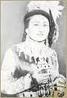 Күләш Байсейітова	Қазақ халқының әйгілі әншісі, қазақ опера өнерінің негізін салушылардың бірі, қоғам қайраткері. Ол 1912 жылы Қарағанды облысының Шет ауданында дүниеге келген. М.Әуезовтің «Еңлік – Кебегіндегі» – Еңліктің, «Айман – Шолпанда» – Айман, «Қыз Жібек» операсындағы Жібектің рөлдерін ойнаған. Күләш Байсейітова концерттік әнші ретінде де дүние жүзіне танылған қайталанбас дарын иесі болды. КСРО халық әртісі, КСРО Мемлекеттік сыйлығының лауреаты.            Білемін Білдім           Білгім келеді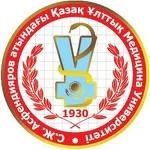         Біз оқып жүрген С.Ж.Асфендияров атындағы Қазақ ұлттық медицина  университетінің іргетасы 1930 жылы қаланған. Еліміздегі жоғары білім көшбасшысы саналатын 80 жылдық тарихы бар университет мемлекетіміздің тыныс-тірлігімен, қалыптасу тарихымен тығыз байланысты. Денсаулық сақтау саласының білікті мамандарын даярлауда жеткен жетістіктері ұшан-теңіздаярлану-готовитьсяоба-чумабедел-авторитет шәкірт-учениккүрделі-сложныйжарқын із-яркий следқалтқысыз қызмет ету-преданно служитьжергілікті халық-местные жителикөңіл бөлу-уделить вниманиетырысқақ-холерашешек -оспаемдеп жазу-вылечитьшарт-условиеағартушы-просветительтанылу-признаватьсяқоғам қайраткері-общественный деятельқолдан келгенше-по-возможностидәрігерлік көмек-врачебная медицинская помощьбұлшық еттен                                          бөлінеді ( нешеге?)асқазанда                                                    орналасқан ( қайда?)кеуде қуысында                                         тұрады  (неден?)оттегені                                                      қорытылады   (қайда?)ауыз қуысына                                            жеткізеді   (нені?)екіге                                                           басталады (қайдан?)сыртқа                                                       реттейді (нені?)жұмысын                                                   шығарады  (қайда?)МАЗМҰНЫСиллабус.......................................................................................................................Тәжірибелік сабақтардың әдістемелік нұсқаулары..................................................Студенттердің өз бетінше атқаратын  жұмыстарына арналған әдістемелік  нұсқаулары................................................................................................................... Оқытушылардың жетекшілігімен студенттің өз бетінше атқаратын жұмысына арналған  әдістемелік нұсқаулары.............................................................................Бақылаушы-өлшегіш құралдар..................................................................................Әдебиеттер тізімі.........................................................................................................1-1314-248249-262263-395396-418419